МБУК ВЦБС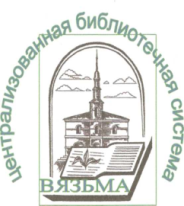 БЮЛЛЕТЕНЬ НОВЫХ ПОСТУПЛЕНИЙ ЛИТЕРАТУРЫЗА 4-Й КВАРТАЛ 2020 ГОДА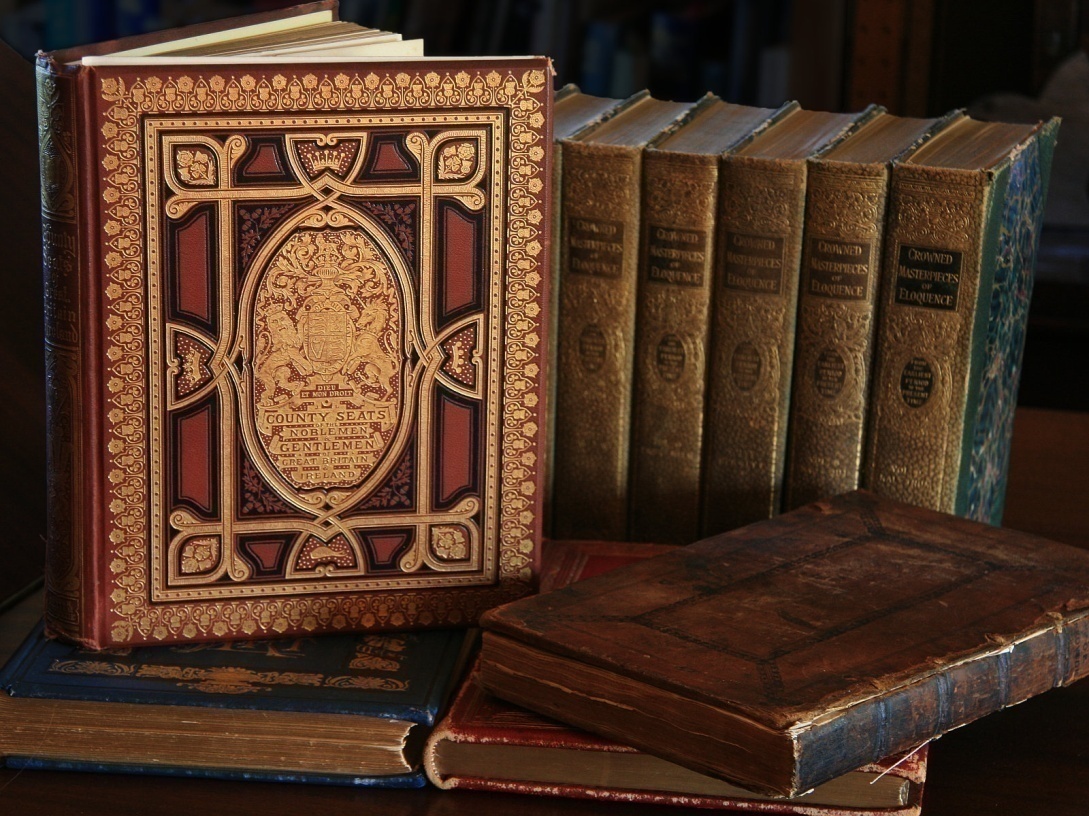 Вязьма2020ББК 91. 9Б 98Бюллетень новых поступлений в фонд МБУК ВЦБС за 4-й квартал 2020 года: информационно-библиографическое пособие / Центральная районная библиотека; [сост. О.С. Иванова]. – Вязьма, 2020. –  169 с.Бюллетень новых поступлений знакомит читателей с новыми документами, поступившими в фонд МБУК ВЦБС за 4-й квартал 2020 года. Документы внутри бюллетеня расположены по отраслям знаний, внутри каждого раздела по алфавиту с указанием места их хранения. Бюллетень адресован широкому кругу читателей.ББК 91. 9Б 98Уважаемые читатели!Информация по новым поступлениям в библиотеку представлены в виде библиографического описания документа и расположена по отраслям знаний, внутри – по алфавиту. Местонахождение документа можно определить с помощью таблицы №1.Таблица №1НаименованиебиблиотекиОбозначение библиотеки в списке новых поступленийАдресТелефонЦентральная районная библиотека ЦБАбонемент – аб.Сектор краеведческой литературы – скл.Молодежный сектор – м.с.Клуб «Читательская инициатива»  - клуб.г.Вязьма, ул. П. Коммуны д.115-04-62, 5-16-39,5-05-19Детская библиотекаДБг.Вязьма, ул. Кронштадтская д.2а.6-17-33Литературный салонБ№40г.Вязьма, ул. Ленина, 274-24-56Городская библиотека №3Б№3г.Вязьма, ул. Ленина, 548-960-586-63-74Городская библиотека №4Б№4г.Вязьма, ул. Юбилейная, д.9а2-86-50Городская библиотека №37Б№37г.Вязьма, ул. Московская, д.14а5-90-33Сельская библиотека №5Б№5Вяземский район,с. Семлево, ул. Ленина, 383-26-86Сельская библиотека №6Б№6Вяземский район,с. Туманово, ул. Ленина, 463-74-35Сельская библиотека №7Б№7Вяземский район,с. Андрейково,ул. Садовая, д.38-951-695-57-78Сельская библиотека №10Б№10Вяземский район,п. В-Брянская, ул. Авиационная, 1-а2-24-68Сельская библиотека №12Б№12Вяземский район,д. Ефремово, ул. Школьная, д.73-01-43Сельская библиотека №15Б№15Вяземский район,с. Исаково, ул. Мира, д.193-82-67Сельская библиотека №16Б№16Вяземский район,с. Кайдаково, ул. Парковая, д.223-43-37Сельская библиотека №17Б№17Вяземский район,с. Касня,ул. Ленина, стр.38 909 – 257-43-52Сельская библиотека №21Б№21Вяземский район,с. Богородицкое3-86-34Сельская библиотека №24Б№24Вяземский район,с. Новое Село, ул. Центральная, д.633-22-44Сельская библиотека №25Б№25Вяземский район,с. Относово, ул. Школьная, д.73-04-46Сельская библиотека №26Б№26Вяземский район,д. Поляново,ул. Гагарина3-32-44Сельская библиотека №28Б№28Вяземский район,ст. Семлево, ул. Полевая, д.398 915–659-75-56Сельская библиотека №29Б№29Вяземский район,с. Новый, ул. Рабочая, д. 1а. 3-83-58Сельская библиотека №30Б№30Вяземский район,с. Успенское3-96-19Сельская библиотека №32Б№32Вяземский район,с. Хмелита, ул. Центральная, д.53-03-66Сельская библиотека №34Б№34Вяземский район,с. Шуйское, ул. Новоселов, д. 21.3-91-25Сельская библиотека №35Б№35Вяземский район,д. Юшково, ул. Школьная, д.18-920-321-16-75Сельская библиотека №36Б№36Вяземский район,д. Черное8-951-696-87-0420 Естественные науки в целом20 Естественные науки в целом20 Естественные науки в целом20 Естественные науки в целом20 Естественные науки в целом20 Естественные науки в целом20 Естественные науки в целом20 Естественные науки в целом20 Естественные науки в целом№п/п№п/п№п/пШифр книгиШифр книгиШифр книгиОписаниеОписаниеКоличество экз. и в какой библиотеке ЦБС находится26 Науки о Земле (геодезия, геофизика, геология и география)26 Науки о Земле (геодезия, геофизика, геология и география)26 Науки о Земле (геодезия, геофизика, геология и география)26 Науки о Земле (геодезия, геофизика, геология и география)26 Науки о Земле (геодезия, геофизика, геология и география)26 Науки о Земле (геодезия, геофизика, геология и география)26 Науки о Земле (геодезия, геофизика, геология и география)26 Науки о Земле (геодезия, геофизика, геология и география)26 Науки о Земле (геодезия, геофизика, геология и география)26.8 География26.8 География26.8 География26.8 География26.8 География26.8 География26.8 География26.8 География26.8 География11126.8Т14426.8Т14426.8Т144Тайны географических открытий / автор – составитель С.В. Синякович. – Минск: Литература, 1998. – 527 с. – (Энциклопедия тайн и сенсаций). Тайны географических открытий / автор – составитель С.В. Синякович. – Минск: Литература, 1998. – 527 с. – (Энциклопедия тайн и сенсаций). Количество экз. – 1Б №6 – 122226.8гБ43426.8гБ43426.8гБ434Беллинсгаузен, Фаддей Фаддеевич.На шлюпках «Восток» и «Мирный» к южному полюсу: первая русская антарктическая экспедиция /  Фаддей Беллинсгаузен. – Москва: Алгоритм, 2017. – 494 с.: ил. – (Хроника великих географических открытий).   Беллинсгаузен, Фаддей Фаддеевич.На шлюпках «Восток» и «Мирный» к южному полюсу: первая русская антарктическая экспедиция /  Фаддей Беллинсгаузен. – Москва: Алгоритм, 2017. – 494 с.: ил. – (Хроника великих географических открытий).   Количество экз. – 1Б №6 – 133326.8гД13826.8гД13826.8гД138Давыдов, Ю.В.Головнин / Ю.В. Давыдов. – Москва: «Молодая гвардия», 1968. – 206 с.: ил., карт.; портр. – (Жизнь замечательных людей. Серия биографий. вып. 8 (451)).Давыдов, Ю.В.Головнин / Ю.В. Давыдов. – Москва: «Молодая гвардия», 1968. – 206 с.: ил., карт.; портр. – (Жизнь замечательных людей. Серия биографий. вып. 8 (451)).Количество экз. – 1Б №6 – 126.89 География отдельных территорий. Страноведение. Краеведение.26.89 География отдельных территорий. Страноведение. Краеведение.26.89 География отдельных территорий. Страноведение. Краеведение.26.89 География отдельных территорий. Страноведение. Краеведение.26.89 География отдельных территорий. Страноведение. Краеведение.26.89 География отдельных территорий. Страноведение. Краеведение.26.89 География отдельных территорий. Страноведение. Краеведение.26.89 География отдельных территорий. Страноведение. Краеведение.26.89 География отдельных территорий. Страноведение. Краеведение.44426.89К17126.89К17126.89К171Календарь путешествий: лучшие места для отдыха на каждый месяц. – Москва: Эксмо, 2011. – 271 с.: ил.Календарь путешествий: лучшие места для отдыха на каждый месяц. – Москва: Эксмо, 2011. – 271 с.: ил.Количество экз. – 1Б №36 – 155526.89(2Рос5)Э62726.89(2Рос5)Э62726.89(2Рос5)Э627Энгельгардт, Александр Платонович.Русский Север: Путевые записки / Александр Энгельгардт. – Москва: ОГИ, 2009. – 255 с.: портр.Энгельгардт, Александр Платонович.Русский Север: Путевые записки / Александр Энгельгардт. – Москва: ОГИ, 2009. – 255 с.: портр.Количество экз. – 1Б №6 – 166626.89(4Фра)А2326.89(4Фра)А2326.89(4Фра)А23Агалакова, Жанна Леонидовна.Всё, что я знаю о Париже / Жанна Агалакова. – Москва: АСТ: Астрель; Владимир: ВКТ, 2012. – 287 с. – (Современные и классические бестселлеры).Агалакова, Жанна Леонидовна.Всё, что я знаю о Париже / Жанна Агалакова. – Москва: АСТ: Астрель; Владимир: ВКТ, 2012. – 287 с. – (Современные и классические бестселлеры).Количество экз. – 1Б №6 – 126.89(9) Океаны и моря. Мировой океан26.89(9) Океаны и моря. Мировой океан26.89(9) Океаны и моря. Мировой океан26.89(9) Океаны и моря. Мировой океан26.89(9) Океаны и моря. Мировой океан26.89(9) Океаны и моря. Мировой океан26.89(9) Океаны и моря. Мировой океан26.89(9) Океаны и моря. Мировой океан26.89(9) Океаны и моря. Мировой океан77726.89(9)Б70326.89(9)Б70326.89(9)Б703Блон, Жорж.Великий час океанов: [перевод с французского: в 2 томах] / Жорж, Блон. – Москва: Славянка, 1993.Т. 1: Флибустьерское море; Средиземное море; Индийский океан. – 1993. – 542 с.: ил.Блон, Жорж.Великий час океанов: [перевод с французского: в 2 томах] / Жорж, Блон. – Москва: Славянка, 1993.Т. 1: Флибустьерское море; Средиземное море; Индийский океан. – 1993. – 542 с.: ил.Количество экз. – 1Б №24 – 128 Биологические науки28 Биологические науки28 Биологические науки28 Биологические науки28 Биологические науки28 Биологические науки28 Биологические науки28 Биологические науки28 Биологические науки28.0 Общая биология28.0 Общая биология28.0 Общая биология28.0 Общая биология28.0 Общая биология28.0 Общая биология28.0 Общая биология28.0 Общая биология28.0 Общая биология88828.0С1328.0С1328.0С13Савина, Рита.Стоп, Вирус! Нескучная наука / Рита Савина. – Санкт-Петербург: Питер, 2020. – 29 с.: цв. ил. – (Вы и ваш ребёнок).Савина, Рита.Стоп, Вирус! Нескучная наука / Рита Савина. – Санкт-Петербург: Питер, 2020. – 29 с.: цв. ил. – (Вы и ваш ребёнок).Количество экз. – 1Б №34 – 128.082 Гидробиология (наука об организмах, обитающих в водной среде, и их взаимоотношениях со средой обитания)28.082 Гидробиология (наука об организмах, обитающих в водной среде, и их взаимоотношениях со средой обитания)28.082 Гидробиология (наука об организмах, обитающих в водной среде, и их взаимоотношениях со средой обитания)28.082 Гидробиология (наука об организмах, обитающих в водной среде, и их взаимоотношениях со средой обитания)28.082 Гидробиология (наука об организмах, обитающих в водной среде, и их взаимоотношениях со средой обитания)28.082 Гидробиология (наука об организмах, обитающих в водной среде, и их взаимоотношениях со средой обитания)28.082 Гидробиология (наука об организмах, обитающих в водной среде, и их взаимоотношениях со средой обитания)28.082 Гидробиология (наука об организмах, обитающих в водной среде, и их взаимоотношениях со средой обитания)28.082 Гидробиология (наука об организмах, обитающих в водной среде, и их взаимоотношениях со средой обитания)99928.082Л84428.082Л84428.082Л844Лукьянов, М.О.Современный аквариум и его обитатели / М.О. Лукьянов. – Москва: Цитадель, 2000. – 415 с., [15] л. цв. ил. Лукьянов, М.О.Современный аквариум и его обитатели / М.О. Лукьянов. – Москва: Цитадель, 2000. – 415 с., [15] л. цв. ил. Количество экз. – 1Б №32 – 128.5 Ботаника (наука о  растениях)28.5 Ботаника (наука о  растениях)28.5 Ботаника (наука о  растениях)28.5 Ботаника (наука о  растениях)28.5 Ботаника (наука о  растениях)28.5 Ботаника (наука о  растениях)28.5 Ботаника (наука о  растениях)28.5 Ботаника (наука о  растениях)28.5 Ботаника (наука о  растениях)10101028.5И20928.5И20928.5И209Иванова, Лариса Александровна.Мир растений / Л.А. Иванова. – Москва: РОСМЭН, 2015. – 63 с.: цв. ил. – (Энциклопедия подготовки к школе). Иванова, Лариса Александровна.Мир растений / Л.А. Иванова. – Москва: РОСМЭН, 2015. – 63 с.: цв. ил. – (Энциклопедия подготовки к школе). Количество экз. – 1Б №34 – 111111128.5Х36628.5Х36628.5Х366Хельбро, Эмма.Цветы / Эмма Хельбро. – Москва: РОСМЭН, 2017. – 31 с. – (Энциклопедия для малышей).Хельбро, Эмма.Цветы / Эмма Хельбро. – Москва: РОСМЭН, 2017. – 31 с. – (Энциклопедия для малышей).Количество экз. – 1Б №34 – 128.6 Зоология (наука о животных)28.6 Зоология (наука о животных)28.6 Зоология (наука о животных)28.6 Зоология (наука о животных)28.6 Зоология (наука о животных)28.6 Зоология (наука о животных)28.6 Зоология (наука о животных)28.6 Зоология (наука о животных)28.6 Зоология (наука о животных)12121228.6Г1228.6Г1228.6Г12Гааке, Вильгельм.Происхождение животного мира: перевод с немецкого / Вильгельм Гааке; под ред. Ю.Н. Вагнера. – Москва: ТЕРРА, 1996. – 634 с.: ил. Гааке, Вильгельм.Происхождение животного мира: перевод с немецкого / Вильгельм Гааке; под ред. Ю.Н. Вагнера. – Москва: ТЕРРА, 1996. – 634 с.: ил. Количество экз. – 1Б №24 – 128.71 Антропология28.71 Антропология28.71 Антропология28.71 Антропология28.71 Антропология28.71 Антропология28.71 Антропология28.71 Антропология28.71 Антропология13131328.71Х2028.71Х2028.71Х20Харари, Юваль Ной.Sapiens. Краткая история человечества: перевод с английского / Юваль Ной Харари. – Москва: Синдбад, 2016. – 518 с.: ил.Харари, Юваль Ной.Sapiens. Краткая история человечества: перевод с английского / Юваль Ной Харари. – Москва: Синдбад, 2016. – 518 с.: ил.Количество экз. – 1Б №6 – 136 Пищевые производства36 Пищевые производства36 Пищевые производства36 Пищевые производства36 Пищевые производства36 Пищевые производства36 Пищевые производства36 Пищевые производства36 Пищевые производства36.99 Общественное питание. Кулинария36.99 Общественное питание. Кулинария36.99 Общественное питание. Кулинария36.99 Общественное питание. Кулинария36.99 Общественное питание. Кулинария36.99 Общественное питание. Кулинария36.99 Общественное питание. Кулинария36.99 Общественное питание. Кулинария36.99 Общественное питание. Кулинария14141436.99К5636.99К5636.99К56Ковалев, Николай Иванович.Почему самовар поёт?: рассказы о простых вещах / Николай Ковалев. – Санкт-Петербург: Лениздат, 1993. – 94 с.: ил.Ковалев, Николай Иванович.Почему самовар поёт?: рассказы о простых вещах / Николай Ковалев. – Санкт-Петербург: Лениздат, 1993. – 94 с.: ил.Количество экз. – 1Б №6 – 136.991 Приготовление отдельных блюд36.991 Приготовление отдельных блюд36.991 Приготовление отдельных блюд36.991 Приготовление отдельных блюд36.991 Приготовление отдельных блюд36.991 Приготовление отдельных блюд36.991 Приготовление отдельных блюд36.991 Приготовление отдельных блюд36.991 Приготовление отдельных блюд15151536.992М99536.992М99536.992М995Мясо: перевод с английского. – Санкт-Петербург: Амфора, 2013. – 48 с.: ил. – (СМАК). Мясо: перевод с английского. – Санкт-Петербург: Амфора, 2013. – 48 с.: ил. – (СМАК). Количество экз. – 1Б №37 – 116161636.996Д38736.996Д38736.996Д387Детское питание: перевод с английского. – Санкт-Петербург: Амфора, 2013. – 48 с.: ил. – (СМАК).Детское питание: перевод с английского. – Санкт-Петербург: Амфора, 2013. – 48 с.: ил. – (СМАК).Количество экз. – 3Б №3 – 1Б №4 – 1Б №37 – 136.997 Домашняя кулинария. Поваренные книги36.997 Домашняя кулинария. Поваренные книги36.997 Домашняя кулинария. Поваренные книги36.997 Домашняя кулинария. Поваренные книги36.997 Домашняя кулинария. Поваренные книги36.997 Домашняя кулинария. Поваренные книги36.997 Домашняя кулинария. Поваренные книги36.997 Домашняя кулинария. Поваренные книги36.997 Домашняя кулинария. Поваренные книги17171736.997К33936.997К33936.997К339Кексы и торты. – Санкт-Петербург: Амфора, 2013. – 47 с.: цв. ил. – (Смак).Кексы и торты. – Санкт-Петербург: Амфора, 2013. – 47 с.: цв. ил. – (Смак).Количество экз. – 2Б №3 – 1Б №4 – 118181836.997К90336.997К90336.997К903Кулинарные рецепты. – Обнинск: Олимп, 1991. – 176 с. (Библиотека семьи).Кулинарные рецепты. – Обнинск: Олимп, 1991. – 176 с. (Библиотека семьи).Количество экз. – 1Б №36 – 119191936.997П6436.997П6436.997П64Потапова, Наталья Валерьевна.Грибы / Н.В. Потапова. – Санкт-Петербург: Амфора, 2013. – 47 с.: цв. ил. – (Смак).Потапова, Наталья Валерьевна.Грибы / Н.В. Потапова. – Санкт-Петербург: Амфора, 2013. – 47 с.: цв. ил. – (Смак).Количество экз. – 1Б №3 – 120202036.997П6436.997П6436.997П64Потапова, Наталья Валерьевна.Котлеты / Н.В. Потапова. – Санкт-Петербург: Амфора, 2013. – 47 с.: ил. – (Смак).Потапова, Наталья Валерьевна.Котлеты / Н.В. Потапова. – Санкт-Петербург: Амфора, 2013. – 47 с.: ил. – (Смак).Количество экз. – 2Б №3 – 1Б №4 – 121212136.997П6436.997П6436.997П64Потапова, Наталья Валерьевна.Пельмени / Н.В. Потапова. – Санкт-Петербург: Амфора, 2013. – 47 с.: цв. ил. – (Смак).Потапова, Наталья Валерьевна.Пельмени / Н.В. Потапова. – Санкт-Петербург: Амфора, 2013. – 47 с.: цв. ил. – (Смак).Количество экз. – 1Б №37 – 122222236.997Р9336.997Р9336.997Р93Рыба. – Санкт-Петербург: Амфора, 2013. – 47 с.: цв. ил. – (Смак).Рыба. – Санкт-Петербург: Амфора, 2013. – 47 с.: цв. ил. – (Смак).Количество экз. – 1Б №37 – 123232336.997С89936.997С89936.997С899Супы. – Санкт-Петербург: Амфора, 2013. – 47 с.: цв. ил. – (Смак).Супы. – Санкт-Петербург: Амфора, 2013. – 47 с.: цв. ил. – (Смак).Количество экз. – 1Б №4 – 137.248 Рукоделие37.248 Рукоделие37.248 Рукоделие37.248 Рукоделие37.248 Рукоделие37.248 Рукоделие37.248 Рукоделие37.248 Рукоделие37.248 Рукоделие24242437.248Б38137.248Б38137.248Б381Бедина, Майя Викторовна.Поделки и картинки из природных материалов / Майя Бедина. – Харьков: Белгород: Клуб семейного досуга, 2011. – 350 с.: ил.Бедина, Майя Викторовна.Поделки и картинки из природных материалов / Майя Бедина. – Харьков: Белгород: Клуб семейного досуга, 2011. – 350 с.: ил.Количество экз. – 1Б №36 – 125252537.248К24437.248К24437.248К244Карнавал: Маски. Костюмы: перевод с английского / Рэй Гибсон. – Москва: РОСМЭН, 1999. – 64 с.: ил. – (Наши руки не для скуки).Карнавал: Маски. Костюмы: перевод с английского / Рэй Гибсон. – Москва: РОСМЭН, 1999. – 64 с.: ил. – (Наши руки не для скуки).Количество экз. – 1Б №36 – 126262637.248О-65837.248О-65837.248О-658Оригами. Живые фигурки из бумаги: новые оригинальные модели, разработанные ведущимим японскими мастерами. – Москва: АСТ: Астрель, 2010. – 63 с.: цв. ил.Оригами. Живые фигурки из бумаги: новые оригинальные модели, разработанные ведущимим японскими мастерами. – Москва: АСТ: Астрель, 2010. – 63 с.: цв. ил.Количество экз. – 1Б №36 – 127272737.248С59437.248С59437.248С594Соколова, С.В.Театр оригами: игрушки из бумаги / С. Соколова.  – Москва: ЭКСМО; Санкт-Петербург: Валери СПД, 2006. – 223 с.: ил. – (Академия «Умелые руки»).Соколова, С.В.Театр оригами: игрушки из бумаги / С. Соколова.  – Москва: ЭКСМО; Санкт-Петербург: Валери СПД, 2006. – 223 с.: ил. – (Академия «Умелые руки»).Количество экз. – 1Б №36 – 137.279 Домоводство37.279 Домоводство37.279 Домоводство37.279 Домоводство37.279 Домоводство37.279 Домоводство37.279 Домоводство37.279 Домоводство37.279 Домоводство28282837.279Д1337.279Д1337.279Д13Давай никогда не ссориться: книга для дома / [Составители Ионова В.С., Нижегородцева А.Н.]. – Саранск: Мордовское книжное издательство, 1993. – 479 с.: ил.Давай никогда не ссориться: книга для дома / [Составители Ионова В.С., Нижегородцева А.Н.]. – Саранск: Мордовское книжное издательство, 1993. – 479 с.: ил.Количество экз. – 1Б №36 – 138 Строительство38 Строительство38 Строительство38 Строительство38 Строительство38 Строительство38 Строительство38 Строительство38 Строительство38.937 Парикмахерское дело38.937 Парикмахерское дело38.937 Парикмахерское дело38.937 Парикмахерское дело38.937 Парикмахерское дело38.937 Парикмахерское дело38.937 Парикмахерское дело38.937 Парикмахерское дело38.937 Парикмахерское дело29292938.937С78338.937С78338.937С783Стать профессионалом легко. Индивидуальный подход к созданию макияжа. – [Б.м.]: [б.и.], 2012. – 68 с.: ил.Стать профессионалом легко. Индивидуальный подход к созданию макияжа. – [Б.м.]: [б.и.], 2012. – 68 с.: ил.Количество экз. – 1Б №36 – 130303038.937С95338.937С95338.937С953Сыромятникова, Ирина Сергеевна.История прически: [учебник] / Ирина Сыромятникова. – Москва: Искусство, 1983. – 231 с.: ил.Сыромятникова, Ирина Сергеевна.История прически: [учебник] / Ирина Сыромятникова. – Москва: Искусство, 1983. – 231 с.: ил.Количество экз. – 1Б №6 – 139 Транспорт39 Транспорт39 Транспорт39 Транспорт39 Транспорт39 Транспорт39 Транспорт39 Транспорт39 Транспорт39.42 Водный транспорт. Суда (флот). Судостроение39.42 Водный транспорт. Суда (флот). Судостроение39.42 Водный транспорт. Суда (флот). Судостроение39.42 Водный транспорт. Суда (флот). Судостроение39.42 Водный транспорт. Суда (флот). Судостроение39.42 Водный транспорт. Суда (флот). Судостроение39.42 Водный транспорт. Суда (флот). Судостроение39.42 Водный транспорт. Суда (флот). Судостроение39.42 Водный транспорт. Суда (флот). Судостроение31313139.42Г9339.42Г9339.42Г93Губачек, Милош.Титатник: перевод с чешского / Милош Губачек. – Москва: ТЕРРА; Минск: Попурри, 1998. – 606 с.: ил. Губачек, Милош.Титатник: перевод с чешского / Милош Губачек. – Москва: ТЕРРА; Минск: Попурри, 1998. – 606 с.: ил. Количество экз. – 1Б №36 – 142 Специальное (частное) растениеводство42 Специальное (частное) растениеводство42 Специальное (частное) растениеводство42 Специальное (частное) растениеводство42 Специальное (частное) растениеводство42 Специальное (частное) растениеводство42 Специальное (частное) растениеводство42 Специальное (частное) растениеводство42 Специальное (частное) растениеводство42.37 Декоративное садоводство и озеленение42.37 Декоративное садоводство и озеленение42.37 Декоративное садоводство и озеленение42.37 Декоративное садоводство и озеленение42.37 Декоративное садоводство и озеленение42.37 Декоративное садоводство и озеленение42.37 Декоративное садоводство и озеленение42.37 Декоративное садоводство и озеленение42.37 Декоративное садоводство и озеленение32323242.37Т45442.37Т45442.37Т454Титова, Нина Петровна.Ваш сад: советы ландшафтного архитектора / Нина Титова. – Москва: Московский рабочий, 1991. – 191 с.: ил.Титова, Нина Петровна.Ваш сад: советы ландшафтного архитектора / Нина Титова. – Москва: Московский рабочий, 1991. – 191 с.: ил.Количество экз. – 1Б №24 – 146 Специальное (частное) животноводство46 Специальное (частное) животноводство46 Специальное (частное) животноводство46 Специальное (частное) животноводство46 Специальное (частное) животноводство46 Специальное (частное) животноводство46 Специальное (частное) животноводство46 Специальное (частное) животноводство46 Специальное (частное) животноводство46.7 Другие животные, содержащиеся человеком46.7 Другие животные, содержащиеся человеком46.7 Другие животные, содержащиеся человеком46.7 Другие животные, содержащиеся человеком46.7 Другие животные, содержащиеся человеком46.7 Другие животные, содержащиеся человеком46.7 Другие животные, содержащиеся человеком46.7 Другие животные, содержащиеся человеком46.7 Другие животные, содержащиеся человеком33333346.73С53446.73С53446.73С534Снеткова, Елена.Английский кокер – спаниель / Елена Снеткова. – Москва: Компания Дельта М, 2004. – 96 с.: ил.Снеткова, Елена.Английский кокер – спаниель / Елена Снеткова. – Москва: Компания Дельта М, 2004. – 96 с.: ил.Количество экз. – 1Б №24 – 134343446.73Ш6446.73Ш6446.73Ш64Ширвиндт, Михаил Александрович.Собачья жизнь Михаила Ширвиндта / Михаил Ширвиндт. – Москва: Махаон: ОКТОПУС, 2004. – 221 с.: ил. – (Непраздный интерес).Ширвиндт, Михаил Александрович.Собачья жизнь Михаила Ширвиндта / Михаил Ширвиндт. – Москва: Махаон: ОКТОПУС, 2004. – 221 с.: ил. – (Непраздный интерес).Количество экз. – 1Б №36 – 15 Здравоохранение. Медицинские науки5 Здравоохранение. Медицинские науки5 Здравоохранение. Медицинские науки5 Здравоохранение. Медицинские науки5 Здравоохранение. Медицинские науки5 Здравоохранение. Медицинские науки5 Здравоохранение. Медицинские науки5 Здравоохранение. Медицинские науки5 Здравоохранение. Медицинские науки5г  История медицины и здравоохранения. Жизнь и деятельность учёных и врачей5г  История медицины и здравоохранения. Жизнь и деятельность учёных и врачей5г  История медицины и здравоохранения. Жизнь и деятельность учёных и врачей5г  История медицины и здравоохранения. Жизнь и деятельность учёных и врачей5г  История медицины и здравоохранения. Жизнь и деятельность учёных и врачей5г  История медицины и здравоохранения. Жизнь и деятельность учёных и врачей5г  История медицины и здравоохранения. Жизнь и деятельность учёных и врачей5г  История медицины и здравоохранения. Жизнь и деятельность учёных и врачей5г  История медицины и здравоохранения. Жизнь и деятельность учёных и врачей3535355гС3365гС3365гС336Сеченов, Иван Михайлвич.Записки русского профессора от медицины / Иван Сеченов. – Изд. доп. и перераб. – Москва: АСТ, 2014. – 286 с. – (Медицинский бестселлер).Сеченов, Иван Михайлвич.Записки русского профессора от медицины / Иван Сеченов. – Изд. доп. и перераб. – Москва: АСТ, 2014. – 286 с. – (Медицинский бестселлер).Количество экз. – 1Б №6 – 153 Клиническая медицина в целом53 Клиническая медицина в целом53 Клиническая медицина в целом53 Клиническая медицина в целом53 Клиническая медицина в целом53 Клиническая медицина в целом53 Клиническая медицина в целом53 Клиническая медицина в целом53 Клиническая медицина в целом53.51Диетотерапия. Лечебное питание53.51Диетотерапия. Лечебное питание53.51Диетотерапия. Лечебное питание53.51Диетотерапия. Лечебное питание53.51Диетотерапия. Лечебное питание53.51Диетотерапия. Лечебное питание53.51Диетотерапия. Лечебное питание53.51Диетотерапия. Лечебное питание53.51Диетотерапия. Лечебное питание36363653.51З-46753.51З-46753.51З-467Здоровье на крыльях пчелы. – Санкт-Петербург: [б.и.], 2009. – 92 с.Здоровье на крыльях пчелы. – Санкт-Петербург: [б.и.], 2009. – 92 с.Количество экз. – 1Б №36 – 153.59 Отдельные системы лечения. Народная медицина53.59 Отдельные системы лечения. Народная медицина53.59 Отдельные системы лечения. Народная медицина53.59 Отдельные системы лечения. Народная медицина53.59 Отдельные системы лечения. Народная медицина53.59 Отдельные системы лечения. Народная медицина53.59 Отдельные системы лечения. Народная медицина53.59 Отдельные системы лечения. Народная медицина53.59 Отдельные системы лечения. Народная медицина37373753.59Б76853.59Б76853.59Б768Божья аптека. Лечение заболеваний суставов. – Москва: Православное братство святого апостола Иоанна Богослова, 2005. – 76 с.Божья аптека. Лечение заболеваний суставов. – Москва: Православное братство святого апостола Иоанна Богослова, 2005. – 76 с.Количество экз. – 1Б №24 – 138383853.59Н72753.59Н72753.59Н727Новейшая энциклопедия очищения организма. Полное восстановление организма в домашних условиях. – Санкт-Петербург: ИГ «Весь», 2010. – 320 с.Новейшая энциклопедия очищения организма. Полное восстановление организма в домашних условиях. – Санкт-Петербург: ИГ «Весь», 2010. – 320 с.Количество экз. – 1Б №36 – 154.10 Болезни системы кровообращения и лимфообращения. Кардиология и ангиология54.10 Болезни системы кровообращения и лимфообращения. Кардиология и ангиология54.10 Болезни системы кровообращения и лимфообращения. Кардиология и ангиология54.10 Болезни системы кровообращения и лимфообращения. Кардиология и ангиология54.10 Болезни системы кровообращения и лимфообращения. Кардиология и ангиология54.10 Болезни системы кровообращения и лимфообращения. Кардиология и ангиология54.10 Болезни системы кровообращения и лимфообращения. Кардиология и ангиология54.10 Болезни системы кровообращения и лимфообращения. Кардиология и ангиология54.10 Болезни системы кровообращения и лимфообращения. Кардиология и ангиология39393954.10С60354.10С60354.10С603Соловьева, Ольга Михайловна.Здоровое  сердце: сердечно-сосудистая система / Ольга Соловьева. –   Санкт-Петербург: Амфора, 2013. – 64 с.: ил.Соловьева, Ольга Михайловна.Здоровое  сердце: сердечно-сосудистая система / Ольга Соловьева. –   Санкт-Петербург: Амфора, 2013. – 64 с.: ил.Количество экз. – 1Б №36 – 140404054.18К73154.18К73154.18К731Котешева, Ирина Анатольевна.Симфония для позвоночника. Профилактика и лечение заболеваний позвоночника и суставов / Ирина Котешева. – Москва: РИПОЛ классик, 2011. – 606 с.: ил. Котешева, Ирина Анатольевна.Симфония для позвоночника. Профилактика и лечение заболеваний позвоночника и суставов / Ирина Котешева. – Москва: РИПОЛ классик, 2011. – 606 с.: ил. Количество экз. – 1Б №17 – 156.1 Невропатология56.1 Невропатология56.1 Невропатология56.1 Невропатология56.1 Невропатология56.1 Невропатология56.1 Невропатология56.1 Невропатология56.1 Невропатология41414156.1С1656.1С1656.1С16Саламатов, Владимир Евгеньевич.Лекарство от стресса: Нервно-психическое здоровье человека / Владимир Саламатов. – Санкт-Петербург: Амфора, 2013. – 63 с.: ил. – (Семейная энциклопедия здоровья).Саламатов, Владимир Евгеньевич.Лекарство от стресса: Нервно-психическое здоровье человека / Владимир Саламатов. – Санкт-Петербург: Амфора, 2013. – 63 с.: ил. – (Семейная энциклопедия здоровья).Количество экз. – 1Б №36 – 157.14  Гигиена женщины57.14  Гигиена женщины57.14  Гигиена женщины57.14  Гигиена женщины57.14  Гигиена женщины57.14  Гигиена женщины57.14  Гигиена женщины57.14  Гигиена женщины57.14  Гигиена женщины42424257.14П26557.14П26557.14П265Первушина, Елена Владимировна.Здоровье женщины: Репродуктивная система / Елена Первушина. – Санкт-Петербург: Амфора, 2013. – 63 с.: ил. – (Семейная энциклопедия здоровья). Первушина, Елена Владимировна.Здоровье женщины: Репродуктивная система / Елена Первушина. – Санкт-Петербург: Амфора, 2013. – 63 с.: ил. – (Семейная энциклопедия здоровья). Количество экз. – 1Б №36 – 163 История. Исторические науки63 История. Исторические науки63 История. Исторические науки63 История. Исторические науки63 История. Исторические науки63 История. Исторические науки63 История. Исторические науки63 История. Исторические науки63 История. Исторические науки63.2 Источниковедение. Вспомогательные исторические дисциплины63.2 Источниковедение. Вспомогательные исторические дисциплины63.2 Источниковедение. Вспомогательные исторические дисциплины63.2 Источниковедение. Вспомогательные исторические дисциплины63.2 Источниковедение. Вспомогательные исторические дисциплины63.2 Источниковедение. Вспомогательные исторические дисциплины63.2 Источниковедение. Вспомогательные исторические дисциплины63.2 Источниковедение. Вспомогательные исторические дисциплины63.2 Источниковедение. Вспомогательные исторические дисциплины43434363.2Ш65863.2Ш65863.2Ш658Шишов, Алексей Васильевич.Орден Святого Георгия «За службу и храбрость». Всё о самой почетной награде Российской империи / Алексей Шишов. – Москва: Яуза: Эксмо, 2013. – 718 с.: ил. – (Боевые награды. Энциклопедия орденов).Шишов, Алексей Васильевич.Орден Святого Георгия «За службу и храбрость». Всё о самой почетной награде Российской империи / Алексей Шишов. – Москва: Яуза: Эксмо, 2013. – 718 с.: ил. – (Боевые награды. Энциклопедия орденов).Количество экз. – 1Б №6 – 163.3(0)Всемирная история63.3(0)Всемирная история63.3(0)Всемирная история63.3(0)Всемирная история63.3(0)Всемирная история63.3(0)Всемирная история63.3(0)Всемирная история63.3(0)Всемирная история63.3(0)Всемирная история44444463.3(0)Б90863.3(0)Б90863.3(0)Б908Булычев, Кир Всеволодович. Тайны Руси / Кир Булычев. – Москва: Дрофа – Плюс, 2004. – 188 с.: ил. – (Калейдоскоп историй). Булычев, Кир Всеволодович. Тайны Руси / Кир Булычев. – Москва: Дрофа – Плюс, 2004. – 188 с.: ил. – (Калейдоскоп историй). Количество экз. – 1Б №6 – 145454563.3(0)К82363.3(0)К82363.3(0)К823Кризи, Эдвард.Великие битвы XI–XIX  веков: от Гастингса до Ватерлоо: перевод с английского / Эдвард, Кризи. – Москва: Центрполиграф, 2009. – 253 с. – (Хроника военных сражений).Кризи, Эдвард.Великие битвы XI–XIX  веков: от Гастингса до Ватерлоо: перевод с английского / Эдвард, Кризи. – Москва: Центрполиграф, 2009. – 253 с. – (Хроника военных сражений).Количество экз. – 1Б №6 – 146464663.3(0)Л82663.3(0)Л82663.3(0)Л826Лубченков, Юрий Николаевич.100 великих аристократов / Юрий Лубченков. – Москва: Вече, 2016. – 319 с.: портр. – (Популярная коллекция «100 великих»).Лубченков, Юрий Николаевич.100 великих аристократов / Юрий Лубченков. – Москва: Вече, 2016. – 319 с.: портр. – (Популярная коллекция «100 великих»).Количество экз. – 1Б №6 – 147474763.3(0)С45563.3(0)С45563.3(0)С455Скрицкий, Николай Владимирович.100 великих адмиралов / Николай Скрицкий. – Москва: Вече, 2016. – 319 с.: портр. – (Популярная коллекция «100 великих»).Скрицкий, Николай Владимирович.100 великих адмиралов / Николай Скрицкий. – Москва: Вече, 2016. – 319 с.: портр. – (Популярная коллекция «100 великих»).Количество экз. – 1Б №6 – 163.3(0)4 Средние века (V – XV вв.)63.3(0)4 Средние века (V – XV вв.)63.3(0)4 Средние века (V – XV вв.)63.3(0)4 Средние века (V – XV вв.)63.3(0)4 Средние века (V – XV вв.)63.3(0)4 Средние века (V – XV вв.)63.3(0)4 Средние века (V – XV вв.)63.3(0)4 Средние века (V – XV вв.)63.3(0)4 Средние века (V – XV вв.)48484863.3(0)4Г77363.3(0)4Г77363.3(0)4Г773Грановский, Тимофей Николаевич.Лекции по истории средневековья / Т.Н. Грановский; сост. С.А. Анисовская. – Москва: Наука, 1987. – 428 с. – (Памятники исторической мысли).Грановский, Тимофей Николаевич.Лекции по истории средневековья / Т.Н. Грановский; сост. С.А. Анисовская. – Москва: Наука, 1987. – 428 с. – (Памятники исторической мысли).Количество экз. – 1Б №6 – 163.3(0)51 Новая история. Период 1640-1789 гг. 63.3(0)51 Новая история. Период 1640-1789 гг. 63.3(0)51 Новая история. Период 1640-1789 гг. 63.3(0)51 Новая история. Период 1640-1789 гг. 63.3(0)51 Новая история. Период 1640-1789 гг. 63.3(0)51 Новая история. Период 1640-1789 гг. 63.3(0)51 Новая история. Период 1640-1789 гг. 63.3(0)51 Новая история. Период 1640-1789 гг. 63.3(0)51 Новая история. Период 1640-1789 гг. 49494963.3(0)51У83663.3(0)51У83663.3(0)51У836Усыскин, Л.Б.Василий Чичагов / Лев Усыскин. – Москва: [б.и.], 2009. – 240 с. – (Ломоносовская библиотека)Усыскин, Л.Б.Василий Чичагов / Лев Усыскин. – Москва: [б.и.], 2009. – 240 с. – (Ломоносовская библиотека)Количество экз. – 1Б №6 – 163.3(0)62 Период Вторй мировой войны (1939 – 1945)63.3(0)62 Период Вторй мировой войны (1939 – 1945)63.3(0)62 Период Вторй мировой войны (1939 – 1945)63.3(0)62 Период Вторй мировой войны (1939 – 1945)63.3(0)62 Период Вторй мировой войны (1939 – 1945)63.3(0)62 Период Вторй мировой войны (1939 – 1945)63.3(0)62 Период Вторй мировой войны (1939 – 1945)63.3(0)62 Период Вторй мировой войны (1939 – 1945)63.3(0)62 Период Вторй мировой войны (1939 – 1945)50505063.3(0)62Ч–508 63.3(0)62Ч–508 63.3(0)62Ч–508 Черчилль, Уинстон.Вторая мировая война / Уинстон Черчилль. – Ростов-на-Дону: Феникс, 1997. – 637 с.: портр. – (События, изменившие мир).Черчилль, Уинстон.Вторая мировая война / Уинстон Черчилль. – Ростов-на-Дону: Феникс, 1997. – 637 с.: портр. – (События, изменившие мир).Количество экз. – 1Б №6 – 163.3(2) История России и СССР63.3(2) История России и СССР63.3(2) История России и СССР63.3(2) История России и СССР63.3(2) История России и СССР63.3(2) История России и СССР63.3(2) История России и СССР63.3(2) История России и СССР63.3(2) История России и СССР51515163.3(2)А48463.3(2)А48463.3(2)А484Аленникова, Нина Сергеевна.Русская трагедия. Дороги дальние, невозвратные. – Москва: Центрполиграф, 2010. – 382 с. – (Россия забытая и неизвестная. Золотая коллекция). Аленникова, Нина Сергеевна.Русская трагедия. Дороги дальние, невозвратные. – Москва: Центрполиграф, 2010. – 382 с. – (Россия забытая и неизвестная. Золотая коллекция). Количество экз. – 1Б №6 – 152525263.3(2)Б48363.3(2)Б48363.3(2)Б483Бердяев, Николай Александрович.Истоки и смысл русского коммунизма /  Николай Бердяев; АН СССР, Научный совет по проблеме культуры. – Репринтное воспроизведение. – Москва: Наука, 1990. – 220 с. Бердяев, Николай Александрович.Истоки и смысл русского коммунизма /  Николай Бердяев; АН СССР, Научный совет по проблеме культуры. – Репринтное воспроизведение. – Москва: Наука, 1990. – 220 с. Количество экз. – 1Б №6 – 153535363.3(2)В26163.3(2)В26163.3(2)В261Веденеев, Василий Владимирович.Тайны России / Автор-составитель В.В. Веденеев. – 2-е изд., испр. – Москва: Мартин, 2006. – 607 с.: портр. – (Великие ХХ века). Веденеев, Василий Владимирович.Тайны России / Автор-составитель В.В. Веденеев. – 2-е изд., испр. – Москва: Мартин, 2006. – 607 с.: портр. – (Великие ХХ века). Количество экз. – 1Б №6 – 154545463.3(2)Г97263.3(2)Г97263.3(2)Г972Гутнов, Дмитрий Алексеевич.Андрей Чохов около 1545 – предположительно 8 декабря 1629 / Дмитрий Гутнов. – Москва: ИД «Комсомольская правда», 2016. – 94 с.: ил. – (Великие умы России). Гутнов, Дмитрий Алексеевич.Андрей Чохов около 1545 – предположительно 8 декабря 1629 / Дмитрий Гутнов. – Москва: ИД «Комсомольская правда», 2016. – 94 с.: ил. – (Великие умы России). Количество экз. – 1Б №6 – 155555563.3(2)З–122 63.3(2)З–122 63.3(2)З–122 Забелин, Иван Егорович.Как жили в старину русские цари – государи / Иван Забелин. – Москва: Панорама, 1991. – 43 с. – (Мгновения истории).Забелин, Иван Егорович.Как жили в старину русские цари – государи / Иван Забелин. – Москва: Панорама, 1991. – 43 с. – (Мгновения истории).Количество экз. – 1Б №6 – 156565663.3(2)К1463.3(2)К1463.3(2)К14Казаки / под редакцией Б.А. Алмазова. – Москва: Бертельсманн Медиа Москау; Санкт-Петербург: Золотой век, 2013. – 96 с.: ил. – (Иллюстрированная история Отечества). Казаки / под редакцией Б.А. Алмазова. – Москва: Бертельсманн Медиа Москау; Санкт-Петербург: Золотой век, 2013. – 96 с.: ил. – (Иллюстрированная история Отечества). Количество экз. – 1Б №6 – 157575763.3(2)Н34963.3(2)Н34963.3(2)Н349Нахапетов, Б.А.Тайны врачей Дома Романовых / Борис Нахапетов. – Москва: Вече, 2011. – 320 с. – (Великие тайны истории).Нахапетов, Б.А.Тайны врачей Дома Романовых / Борис Нахапетов. – Москва: Вече, 2011. – 320 с. – (Великие тайны истории).Количество экз. – 1Б №6 – 158585863.3(2)П92563.3(2)П92563.3(2)П925Пчелов, Евгений Владимирович.Романовы. Истоия династии / Евгений Пчелов. – Москва: ОЛМА – ПРЕСС, 2004. – 490 с.: ил. [16] л., портр. – (Архив). Пчелов, Евгений Владимирович.Романовы. Истоия династии / Евгений Пчелов. – Москва: ОЛМА – ПРЕСС, 2004. – 490 с.: ил. [16] л., портр. – (Архив). Количество экз. – 1Б №24 – 159595963.3(2)С60363.3(2)С60363.3(2)С603Соловьёв, Сергей Михайлович.Учебная книга русской истории / Сергей Соловьёв. – Москва: АСТ: Астрель, 2003. – 478 с. – (Историческая библиотека). Соловьёв, Сергей Михайлович.Учебная книга русской истории / Сергей Соловьёв. – Москва: АСТ: Астрель, 2003. – 478 с. – (Историческая библиотека). Количество экз. – 1Б №6 – 163.3(2)44 Российское государство в конце XVI – начале XVII в.63.3(2)44 Российское государство в конце XVI – начале XVII в.63.3(2)44 Российское государство в конце XVI – начале XVII в.63.3(2)44 Российское государство в конце XVI – начале XVII в.63.3(2)44 Российское государство в конце XVI – начале XVII в.63.3(2)44 Российское государство в конце XVI – начале XVII в.63.3(2)44 Российское государство в конце XVI – начале XVII в.63.3(2)44 Российское государство в конце XVI – начале XVII в.63.3(2)44 Российское государство в конце XVI – начале XVII в.60606063.3(2)44А47163.3(2)44А47163.3(2)44А471Алексеева, Адель Ивановна.Долгое эхо. Шереметевы на фоне русской истории  / Адель Алексеева. – Москва: Алгоритм, 2018. – 479 с.: портр. Алексеева, Адель Ивановна.Долгое эхо. Шереметевы на фоне русской истории  / Адель Алексеева. – Москва: Алгоритм, 2018. – 479 с.: портр. Количество экз. – 1Б №6 – 161616163.3(2)44Б73463.3(2)44Б73463.3(2)44Б734Богданов, Андрей Петрович.Опальные воеводы / Андрей Богданов. – Москва: Вече, 2008. – 349 с.: ил. – (Тайны земли Русской).Богданов, Андрей Петрович.Опальные воеводы / Андрей Богданов. – Москва: Вече, 2008. – 349 с.: ил. – (Тайны земли Русской).Количество экз. – 1Б №6 – 162626263.3(2)44М6963.3(2)44М6963.3(2)44М69Михайлова, Ирина Борисовна.И здесь сошлись все царства…: очерки по истории государева двора в России XVI в.: повседневная и праздничная культура, семантика этикета и обрядности / Ирина Михайлова. – Санкт-Петербург: ДМИТРИЙ БУЛАНИН, 2010. – 647 с.Михайлова, Ирина Борисовна.И здесь сошлись все царства…: очерки по истории государева двора в России XVI в.: повседневная и праздничная культура, семантика этикета и обрядности / Ирина Михайлова. – Санкт-Петербург: ДМИТРИЙ БУЛАНИН, 2010. – 647 с.Количество экз. – 1Б №6 – 163.3(2)45 Российское государство в начале XVII в.63.3(2)45 Российское государство в начале XVII в.63.3(2)45 Российское государство в начале XVII в.63.3(2)45 Российское государство в начале XVII в.63.3(2)45 Российское государство в начале XVII в.63.3(2)45 Российское государство в начале XVII в.63.3(2)45 Российское государство в начале XVII в.63.3(2)45 Российское государство в начале XVII в.63.3(2)45 Российское государство в начале XVII в.63636363.3(2)45С52163.3(2)45С52163.3(2)45С521Смута в Московском государстве: Россия начала XVII столетия в записках современников: [сборник / Сост. и авт. коммент. А.И. Плигузов, И.А. Тихонюк; вступит. статья В.И. Буганова; послесл. А.И. Плигузова]. – Москва: Современник, 1989. – 459 с., [32] л. ил. – (Память).Смута в Московском государстве: Россия начала XVII столетия в записках современников: [сборник / Сост. и авт. коммент. А.И. Плигузов, И.А. Тихонюк; вступит. статья В.И. Буганова; послесл. А.И. Плигузова]. – Москва: Современник, 1989. – 459 с., [32] л. ил. – (Память).Количество экз. – 1Б №6 – 163.3(2)46 Российское государство XVII – конца XVIII в.63.3(2)46 Российское государство XVII – конца XVIII в.63.3(2)46 Российское государство XVII – конца XVIII в.63.3(2)46 Российское государство XVII – конца XVIII в.63.3(2)46 Российское государство XVII – конца XVIII в.63.3(2)46 Российское государство XVII – конца XVIII в.63.3(2)46 Российское государство XVII – конца XVIII в.63.3(2)46 Российское государство XVII – конца XVIII в.63.3(2)46 Российское государство XVII – конца XVIII в.64646463.3(2)46А65563.3(2)46А65563.3(2)46А655Андрееев, Игорь Львович.На пути к Полтаве / Игорь Андреев. – Москва: Вече, 2009. – 378 с.: ил. – (Тайны Земли Русской).Андрееев, Игорь Львович.На пути к Полтаве / Игорь Андреев. – Москва: Вече, 2009. – 378 с.: ил. – (Тайны Земли Русской).Количество экз. – 1Б №6 – 165656563.3(2)46А67463.3(2)46А67463.3(2)46А674Анисимов, Евгений Викторович.Анна Иоанновна / Евгений Анисимов. – Москва: Молодая гвардия, 2004. – 363 с.; портр. – (Жизнь замечательных людей; вып. 1076).Анисимов, Евгений Викторович.Анна Иоанновна / Евгений Анисимов. – Москва: Молодая гвардия, 2004. – 363 с.; портр. – (Жизнь замечательных людей; вып. 1076).Количество экз. – 1Б №6 – 166666663.3(2)46Б53563.3(2)46Б53563.3(2)46Б535Бессарабова, Нина Вячеславовна.Путешествия Екатерины Великой по России: от Ярославля до Крыма / Нина Бессарабова. – Москва: Эксмо, 2014. – 350 с. – (Русский Крым).Бессарабова, Нина Вячеславовна.Путешествия Екатерины Великой по России: от Ярославля до Крыма / Нина Бессарабова. – Москва: Эксмо, 2014. – 350 с. – (Русский Крым).Количество экз. – 1Б №6 – 167676763.3(2)46Б73463.3(2)46Б73463.3(2)46Б734Богданов, Андрей.Непобедимый Суворов / Андрей Богданов; художник Геннадий Метченко. – Москва: Издательство Московской Патриархии Русской Православной Церкви, 2012. – 120 с.: ил. – (Имя твоё Россия).Богданов, Андрей.Непобедимый Суворов / Андрей Богданов; художник Геннадий Метченко. – Москва: Издательство Московской Патриархии Русской Православной Церкви, 2012. – 120 с.: ил. – (Имя твоё Россия).Количество экз. – 1Б №6 – 168686863.3(2)46В15563.3(2)46В15563.3(2)46В155Валишевский, Казимир Феликсович.       Пётр Великий / Казимир Валишевский. – Москва: Захаров, 2004. – 462 с.: ил.Валишевский, Казимир Феликсович.       Пётр Великий / Казимир Валишевский. – Москва: Захаров, 2004. – 462 с.: ил.Количество экз. – 1Б №6 – 169696963.3(2)46В57363.3(2)46В57363.3(2)46В573Владимиров, В.В.История любви. Русские императрицы. Екатерина I / В.В. Владимиров. – Москва: Капитал, 2017. – 47 с.: портр. – (Классика в словах и картинках). Владимиров, В.В.История любви. Русские императрицы. Екатерина I / В.В. Владимиров. – Москва: Капитал, 2017. – 47 с.: портр. – (Классика в словах и картинках). Количество экз. – 1Б №6 – 170707063.3(2)46В57363.3(2)46В57363.3(2)46В573Владимиров, В.В.История любви. Русские монархи.  Пётр I / В.В. Владимиров. – Москва: Капитал, 2017. – 47 с.: портр. – (Классика в словах и картинках). Владимиров, В.В.История любви. Русские монархи.  Пётр I / В.В. Владимиров. – Москва: Капитал, 2017. – 47 с.: портр. – (Классика в словах и картинках). Количество экз. – 1Б №6 – 171717163.3(2)46В57363.3(2)46В57363.3(2)46В573Владимиров, В.В.История любви. Русские актрисы / В.В. Владимиров. – Москва: Капитал, 2017. – 47 с.: портр. – (Классика в словах и картинках). Владимиров, В.В.История любви. Русские актрисы / В.В. Владимиров. – Москва: Капитал, 2017. – 47 с.: портр. – (Классика в словах и картинках). Количество экз. – 1Б №6 – 172727263.3(2)46Г19263.3(2)46Г19263.3(2)46Г192Ганичев, Валерий Николаевич.Святой праведный Фёдор Ушаков / Валерий Ганичев. – Москва: Молодая гвардия, 2010. – 557 с. – (Жизнь замечательных людей; Вып. 1469).Ганичев, Валерий Николаевич.Святой праведный Фёдор Ушаков / Валерий Ганичев. – Москва: Молодая гвардия, 2010. – 557 с. – (Жизнь замечательных людей; Вып. 1469).Количество экз. – 1Б №6 – 173737363.3(2)46И30563.3(2)46И30563.3(2)46И305Йена, Детлеф.Екатерина Павловна: великая княжна – королева Вюртемберга: перевод с немецкого / Детлеф Йена. – Москва: АСТ: Астрель, 2008. – 415 с.: портр. Йена, Детлеф.Екатерина Павловна: великая княжна – королева Вюртемберга: перевод с немецкого / Детлеф Йена. – Москва: АСТ: Астрель, 2008. – 415 с.: портр. Количество экз. – 1Б №6 – 174747463.3(2)46К89163.3(2)46К89163.3(2)46К891Кузнецов, Сергей Олегович.Строгоновы. 500 лет рода. Выше только цари / Сергей Кузнецов. – Москва: Центрполиграф; Санкт-Петербург: Русская тройка – СПБ, 2012. – 558 с.: ил.Кузнецов, Сергей Олегович.Строгоновы. 500 лет рода. Выше только цари / Сергей Кузнецов. – Москва: Центрполиграф; Санкт-Петербург: Русская тройка – СПБ, 2012. – 558 с.: ил.Количество экз. – 1Б №6 – 175757563.3(2)46Л67363.3(2)46Л67363.3(2)46Л673Лиштенан, Франсина Доминик.Елизавета Петровна. Императрица, не похожая на других: перевод с французского / Франсина Доминик Лиштенан. – Москва: Астрель, 2012. – 635 с.Лиштенан, Франсина Доминик.Елизавета Петровна. Императрица, не похожая на других: перевод с французского / Франсина Доминик Лиштенан. – Москва: Астрель, 2012. – 635 с.Количество экз. – 1Б №6 – 176767663.3(2)46М94663.3(2)46М94663.3(2)46М946Мыльников, Александр Сергеевич.Искушение чудом: «Русский принц», его прототипы и двойники – самозванцы / Александр Мыльников. – Ленинград: Наука, 1991. – 267 с.Мыльников, Александр Сергеевич.Искушение чудом: «Русский принц», его прототипы и двойники – самозванцы / Александр Мыльников. – Ленинград: Наука, 1991. – 267 с.Количество экз. – 1Б №6 – 177777763.3(2)46О–217 63.3(2)46О–217 63.3(2)46О–217 Оболенский, Геннадий Львович.Век Екатерины Великой. Время героев и героических дел / Геннадий Оболенский. – Москва: Русское слово, 2001. – 463 с.Оболенский, Геннадий Львович.Век Екатерины Великой. Время героев и героических дел / Геннадий Оболенский. – Москва: Русское слово, 2001. – 463 с.Количество экз. – 1Б №6 – 178787863.3(2)46П1263.3(2)46П1263.3(2)46П12Павел I глазами современников: [антология]. – Санкт-Петербург: Амфора, 2016. – 415 с. – (Русские мемуары).Павел I глазами современников: [антология]. – Санкт-Петербург: Амфора, 2016. – 415 с. – (Русские мемуары).Количество экз. – 1Б №6 – 179797963.3(2)46П1263.3(2)46П1263.3(2)46П12Павленко, Николай Иванович.Екатерина Великая / Николай Павленко. – Москва: Молодая гвардия, 2004. – 495 с., [23] л. ил. – (Жизнь замечательных людей; Вып. 1102).Павленко, Николай Иванович.Екатерина Великая / Николай Павленко. – Москва: Молодая гвардия, 2004. – 495 с., [23] л. ил. – (Жизнь замечательных людей; Вып. 1102).Количество экз. – 1Б №6 – 180808063.3(2)46С1363.3(2)46С1363.3(2)46С13Савинов, Александр П.Пётр I Великий / Александр Савинов. – Москва: ООО «Ашет Коллекция», 2012. – (Российские князья, цари, императоры; Вып. 1-2).Т. 1: Великий реформатор 1682 – 1725. Годы правления. – 2012. – 48 с.: цв. ил.Савинов, Александр П.Пётр I Великий / Александр Савинов. – Москва: ООО «Ашет Коллекция», 2012. – (Российские князья, цари, императоры; Вып. 1-2).Т. 1: Великий реформатор 1682 – 1725. Годы правления. – 2012. – 48 с.: цв. ил.Количество экз. – 1Б №36 – 181818163.3(2)46Т20163.3(2)46Т20163.3(2)46Т201Тарле, Евгений Викторович.Русский флот и внешняя политика Петра I / Евгений Тарле. – Санкт-Петербург: Фирма «БРАСК», 1994. – 191 с.: портр.Тарле, Евгений Викторович.Русский флот и внешняя политика Петра I / Евгений Тарле. – Санкт-Петербург: Фирма «БРАСК», 1994. – 191 с.: портр.Количество экз. – 1Б №6 – 163.3(2)47 Российская империя конца XVIII  до 1861 г.63.3(2)47 Российская империя конца XVIII  до 1861 г.63.3(2)47 Российская империя конца XVIII  до 1861 г.63.3(2)47 Российская империя конца XVIII  до 1861 г.63.3(2)47 Российская империя конца XVIII  до 1861 г.63.3(2)47 Российская империя конца XVIII  до 1861 г.63.3(2)47 Российская империя конца XVIII  до 1861 г.63.3(2)47 Российская империя конца XVIII  до 1861 г.63.3(2)47 Российская империя конца XVIII  до 1861 г.82828263.3(2)47Г60163.3(2)47Г60163.3(2)47Г601Голденков, Михаил.Наполеон и Кутузов: неизвестная война 1812 года / Михаил Голденков.  – Минск: Букмастер, 2011. – 318 с. Голденков, Михаил.Наполеон и Кутузов: неизвестная война 1812 года / Михаил Голденков.  – Минск: Букмастер, 2011. – 318 с. Количество экз. – 1Б №6 – 183838363.3(2)47Д2863.3(2)47Д2863.3(2)47Д28Декабристы: биографический справочник / [АН СССР, Институт истории СССР и др.]; Издание подготовил С.В. Мироненко; под редакцией М.В. Нечкиной; [статья С.В. Мироненко, с. 376-398]. – Москва: Наука, 1988. – 446 с. Декабристы: биографический справочник / [АН СССР, Институт истории СССР и др.]; Издание подготовил С.В. Мироненко; под редакцией М.В. Нечкиной; [статья С.В. Мироненко, с. 376-398]. – Москва: Наука, 1988. – 446 с. Количество экз. – 1Б №6 – 184848463.3(2)47И87763.3(2)47И87763.3(2)47И877Исмаил – Заде, Даляра И.Императрица Елизавета Алексеевна. Единственный роман императрицы / Даляра И. Исмаил – Заде. – Москва: ОЛМА – ПРЕСС, 2002. – 443 с., [16] л. ил. – (Архив).Исмаил – Заде, Даляра И.Императрица Елизавета Алексеевна. Единственный роман императрицы / Даляра И. Исмаил – Заде. – Москва: ОЛМА – ПРЕСС, 2002. – 443 с., [16] л. ил. – (Архив).Количество экз. – 1Б №6 – 185858563.3(2)47М48263.3(2)47М48263.3(2)47М482Мельникова, Любовь Владимировна.Русская Православная Церковь и Крымская война 1853 – 1856 гг. / Любовь Мельникова; Российская Академия наук; Институт российской истории. – Москва: Кучково поле, 2012. – 391 с.: ил. Мельникова, Любовь Владимировна.Русская Православная Церковь и Крымская война 1853 – 1856 гг. / Любовь Мельникова; Российская Академия наук; Институт российской истории. – Москва: Кучково поле, 2012. – 391 с.: ил. Количество экз. – 1Б №6 – 186868663.3(2)47Н5963.3(2)47Н5963.3(2)47Н59Нечаев, Сергей.Александр I / Сергей Нечаев. – Москва: ООО «Ашет Коллекция», 2012. – (Российские князья, цари, императоры; Вып. 1–2).Т. 1: Царь вольнодумец 1801 – 1825. Годы правления. – 2012. – 48 с.: цв. ил.Нечаев, Сергей.Александр I / Сергей Нечаев. – Москва: ООО «Ашет Коллекция», 2012. – (Российские князья, цари, императоры; Вып. 1–2).Т. 1: Царь вольнодумец 1801 – 1825. Годы правления. – 2012. – 48 с.: цв. ил.Количество экз. – 1Б №36 – 187878763.3(2)47Р9363.3(2)47Р9363.3(2)47Р93Рыбаков, Б.А.Язычество древней Руси / Б,А. Рыбаков. – Москва: Наука, 1988. – 782 с.: ил.Рыбаков, Б.А.Язычество древней Руси / Б,А. Рыбаков. – Москва: Наука, 1988. – 782 с.: ил.Количество экз. – 1Б №6 – 188888863.3(2)47Т98563.3(2)47Т98563.3(2)47Т985Тюрин, Александр Владимирович.Оболганный император: Правда о Николае I / Александр Тюрин. – Санкт-Петербург: Амфора, 2014. – 575 с. – (Тайны истории).Тюрин, Александр Владимирович.Оболганный император: Правда о Николае I / Александр Тюрин. – Санкт-Петербург: Амфора, 2014. – 575 с. – (Тайны истории).Количество экз. – 1Б №6 – 189898963.3(2)47Ф53263.3(2)47Ф53263.3(2)47Ф532Филин, Михаил Дмитриевич.Мария Волконская: «Утаенная любовь» Пушкина / Михаил Филин. – Москва: Молодая гвардия, 2018. – 433 с. Филин, Михаил Дмитриевич.Мария Волконская: «Утаенная любовь» Пушкина / Михаил Филин. – Москва: Молодая гвардия, 2018. – 433 с. Количество экз. – 1Б №6 – 163.3(2)5 Россия в конце XVII в. - 191763.3(2)5 Россия в конце XVII в. - 191763.3(2)5 Россия в конце XVII в. - 191763.3(2)5 Россия в конце XVII в. - 191763.3(2)5 Россия в конце XVII в. - 191763.3(2)5 Россия в конце XVII в. - 191763.3(2)5 Россия в конце XVII в. - 191763.3(2)5 Россия в конце XVII в. - 191763.3(2)5 Россия в конце XVII в. - 191790909063.3(2)5Б86363.3(2)5Б86363.3(2)5Б863Боханов, Александр Николаевич.Распутин. Анатомия мифа / Александр Боханов. – Москва: [АСТ – ПРЕСС], 2000. – 413 с.,  [15] л. ил. – (Историческое расследование).Боханов, Александр Николаевич.Распутин. Анатомия мифа / Александр Боханов. – Москва: [АСТ – ПРЕСС], 2000. – 413 с.,  [15] л. ил. – (Историческое расследование).Количество экз. – 1Б №6 – 191919163.3(2)5Т7763.3(2)5Т7763.3(2)5Т77Трубецкой, Сергей Евгеньевич.Минувшее / Князь Сергей Евгеньевич Трубецкой. – Москва: Издательство советско-французского совместного предприятия «ДЭМ», 1991. – 328 с.Трубецкой, Сергей Евгеньевич.Минувшее / Князь Сергей Евгеньевич Трубецкой. – Москва: Издательство советско-французского совместного предприятия «ДЭМ», 1991. – 328 с.Количество экз. – 1Б №6 – 192929263.3(2)521А77163.3(2)521А77163.3(2)521А771Апрелев, Борис Петрович.На «Варяге». Жизнь после подвига / Борис Апрелев. – Москва: Вече, 2017 .- 319 с.: портр. – (Морская историческая библиотека).Апрелев, Борис Петрович.На «Варяге». Жизнь после подвига / Борис Апрелев. – Москва: Вече, 2017 .- 319 с.: портр. – (Морская историческая библиотека).Количество экз. – 1Б №6 – 193939363.3(2)521Б81163.3(2)521Б81163.3(2)521Б811Бондаренко, Александр Юльевич.Михаил Орлов / Александр Бондаренко. – Москва: Молодая гвардия, 2014. – 478 с., [8] л. ил. – (Жизнь замечательных людей: малая серия; вып. 76).Бондаренко, Александр Юльевич.Михаил Орлов / Александр Бондаренко. – Москва: Молодая гвардия, 2014. – 478 с., [8] л. ил. – (Жизнь замечательных людей: малая серия; вып. 76).Количество экз. – 1Б №6 – 194949463.3(2)523В1963.3(2)523В1963.3(2)523В19Василенко, Анатолий Свиридович.Пётр Столыпин: между бомбой и револьвером: исторический роман / Анатолий Василенко. – Москва: Издание Сретенского монастыря, 2005. – 991 с. – (История в лицах).Василенко, Анатолий Свиридович.Пётр Столыпин: между бомбой и револьвером: исторический роман / Анатолий Василенко. – Москва: Издание Сретенского монастыря, 2005. – 991 с. – (История в лицах).Количество экз. – 1Б №6 – 195959563.3(2)523З–97663.3(2)523З–97663.3(2)523З–976Зырянов, Павел Николаевич.Пётр Столыпин: политический портрет / Павел Зырянов. – Москва: Высшая школа, 1992. – 159 с. – (История в лицах).Зырянов, Павел Николаевич.Пётр Столыпин: политический портрет / Павел Зырянов. – Москва: Высшая школа, 1992. – 159 с. – (История в лицах).Количество экз. – 1Б №6 – 196969663.3(2)523Р93263.3(2)523Р93263.3(2)523Р932Рыбас, Святослав Юрьевич.Столыпин / Святослав Рыбас. – 3-е изд. – Москва: Молодая гвардия, 2009. – 421 с.: портр.  – (Жизнь замечательных людей; вып. 1166).Рыбас, Святослав Юрьевич.Столыпин / Святослав Рыбас. – 3-е изд. – Москва: Молодая гвардия, 2009. – 421 с.: портр.  – (Жизнь замечательных людей; вып. 1166).Количество экз. – 1Б №6 – 197979763.3(2)523С81463.3(2)523С81463.3(2)523С814Столыпин. Жизнь и смерть: [сборник] / Составил Г. Сидоровнин. – 2-е изд., испр. и доп. – Саратов: Соотечественник, 1997. – 470 с.: портр.Столыпин. Жизнь и смерть: [сборник] / Составил Г. Сидоровнин. – 2-е изд., испр. и доп. – Саратов: Соотечественник, 1997. – 470 с.: портр.Количество экз. – 1Б №6 – 163.3(2)6–4 Политическая борьба. Политические репрессии63.3(2)6–4 Политическая борьба. Политические репрессии63.3(2)6–4 Политическая борьба. Политические репрессии63.3(2)6–4 Политическая борьба. Политические репрессии63.3(2)6–4 Политическая борьба. Политические репрессии63.3(2)6–4 Политическая борьба. Политические репрессии63.3(2)6–4 Политическая борьба. Политические репрессии63.3(2)6–4 Политическая борьба. Политические репрессии63.3(2)6–4 Политическая борьба. Политические репрессии98989863.3(2)6–4Б90663.3(2)6–4Б90663.3(2)6–4Б906Буковский, Владимир.«И возвращается ветер…»; Письма русского путешественника / Владимир Буковский. – Москва: НИИО «Демократическая Россия», 1990. – 464 с.Буковский, Владимир.«И возвращается ветер…»; Письма русского путешественника / Владимир Буковский. – Москва: НИИО «Демократическая Россия», 1990. – 464 с.Количество экз. – 1Б №6 – 163.3(2)6–8 Персоналии государственных и общественно-политических деятелей63.3(2)6–8 Персоналии государственных и общественно-политических деятелей63.3(2)6–8 Персоналии государственных и общественно-политических деятелей63.3(2)6–8 Персоналии государственных и общественно-политических деятелей63.3(2)6–8 Персоналии государственных и общественно-политических деятелей63.3(2)6–8 Персоналии государственных и общественно-политических деятелей63.3(2)6–8 Персоналии государственных и общественно-политических деятелей63.3(2)6–8 Персоналии государственных и общественно-политических деятелей63.3(2)6–8 Персоналии государственных и общественно-политических деятелей99999963.3(2)6–8С59463.3(2)6–8С59463.3(2)6–8С594Соколов, Борис Вадимович.Сталин: Власть и кровь / Борис Соколов. – Москва: АСТ – ПРЕСС КНИГА, 2004. – 398 с.: ил. – (Историческое расследование).Соколов, Борис Вадимович.Сталин: Власть и кровь / Борис Соколов. – Москва: АСТ – ПРЕСС КНИГА, 2004. – 398 с.: ил. – (Историческое расследование).Количество экз. – 1Б №36 – 163.3(2)622 Период Великой Отечественной войны (1941-1945)63.3(2)622 Период Великой Отечественной войны (1941-1945)63.3(2)622 Период Великой Отечественной войны (1941-1945)63.3(2)622 Период Великой Отечественной войны (1941-1945)63.3(2)622 Период Великой Отечественной войны (1941-1945)63.3(2)622 Период Великой Отечественной войны (1941-1945)63.3(2)622 Период Великой Отечественной войны (1941-1945)63.3(2)622 Период Великой Отечественной войны (1941-1945)63.3(2)622 Период Великой Отечественной войны (1941-1945)10010010063.3(2)622П48763.3(2)622П48763.3(2)622П487Покрышкин, Александр Иванович.Познать себя в бою / Александр Покрышкин. – Москва: Вече, 2015. – 478 с.: портр. – (Имена Великой Победы).Покрышкин, Александр Иванович.Познать себя в бою / Александр Покрышкин. – Москва: Вече, 2015. – 478 с.: портр. – (Имена Великой Победы).Количество экз. – 1Б №6 – 163.3(2)я2 Справочные издания63.3(2)я2 Справочные издания63.3(2)я2 Справочные издания63.3(2)я2 Справочные издания63.3(2)я2 Справочные издания63.3(2)я2 Справочные издания63.3(2)я2 Справочные издания63.3(2)я2 Справочные издания63.3(2)я2 Справочные издания10110110163.3(2)я2Р93963.3(2)я2Р93963.3(2)я2Р939Рыжов, К.В.Все монархи мира. Древняя Греция. Древний Рим. Византия / Константин Рыжов. – Москва: Вече, 1998. – 656 с. – (Энциклопедии. Справочник. Неумирающие книги).Рыжов, К.В.Все монархи мира. Древняя Греция. Древний Рим. Византия / Константин Рыжов. – Москва: Вече, 1998. – 656 с. – (Энциклопедии. Справочник. Неумирающие книги).Количество экз. – 1Б №32 – 163.3(4) История Европы63.3(4) История Европы63.3(4) История Европы63.3(4) История Европы63.3(4) История Европы63.3(4) История Европы63.3(4) История Европы63.3(4) История Европы63.3(4) История Европы10210210263.3(4)А46263.3(4)А46263.3(4)А462Александр, Филипп.Королева Виктория: перевод с французского / Филипп Александр, Беатрис де Л*Онуа. – 2-е изд. – Москва: Молодая гвардия, 2018. – 495 с.:  ил. – (Жизнь замечательных людей: серия биографий; вып. 1935 (1735)).Александр, Филипп.Королева Виктория: перевод с французского / Филипп Александр, Беатрис де Л*Онуа. – 2-е изд. – Москва: Молодая гвардия, 2018. – 495 с.:  ил. – (Жизнь замечательных людей: серия биографий; вып. 1935 (1735)).Количество экз. – 1Б №6 – 110310310363.3(4)Г52163.3(4)Г52163.3(4)Г521Глаголева, Екатерина Владимировна.Ротшильды / Екатерина Глаголева. – Москва: Молодая гвардия, 2017. – 477 с., [13] л. ил. – (Жизнь замечательных людей; вып. 1821).Глаголева, Екатерина Владимировна.Ротшильды / Екатерина Глаголева. – Москва: Молодая гвардия, 2017. – 477 с., [13] л. ил. – (Жизнь замечательных людей; вып. 1821).Количество экз. – 1Б №6 – 110410410463.3(4)Ж79363.3(4)Ж79363.3(4)Ж793Жоли, Елена.Принцесса Монако. Две жизни Грейс Келли / Елена Жоли. – Москва: Бертельсманн Медиа Москау, 2014. – 221 с.: ил. Жоли, Елена.Принцесса Монако. Две жизни Грейс Келли / Елена Жоли. – Москва: Бертельсманн Медиа Москау, 2014. – 221 с.: ил. Количество экз. – 1Б №6 – 110510510563.3(4)М80163.3(4)М80163.3(4)М801Морозова, Людмила Евгеньевна.Затворницы. Миф о великих княгинях / Людмила Морозова. – Москва: АСТ – ПРЕСС КНИГА, 2003. – 346 с.: ил. – (Историческое расследование).Морозова, Людмила Евгеньевна.Затворницы. Миф о великих княгинях / Людмила Морозова. – Москва: АСТ – ПРЕСС КНИГА, 2003. – 346 с.: ил. – (Историческое расследование).Количество экз. – 1Б №6 – 110610610663.3(4)Н5963.3(4)Н5963.3(4)Н59Нечаев, Сергей Юрьевич.Нравы мальмезонского дворца / Сергей Нечаев. – Москва: Вече, 2010. – 334 с.: ил. – (O tempora? O mores).Нечаев, Сергей Юрьевич.Нравы мальмезонского дворца / Сергей Нечаев. – Москва: Вече, 2010. – 334 с.: ил. – (O tempora? O mores).Количество экз. – 1Б №6 – 163.3(4/8) История отдельных зарубежных стран63.3(4/8) История отдельных зарубежных стран63.3(4/8) История отдельных зарубежных стран63.3(4/8) История отдельных зарубежных стран63.3(4/8) История отдельных зарубежных стран63.3(4/8) История отдельных зарубежных стран63.3(4/8) История отдельных зарубежных стран63.3(4/8) История отдельных зарубежных стран63.3(4/8) История отдельных зарубежных странВЕЛИКОБРИТАНИЯВЕЛИКОБРИТАНИЯВЕЛИКОБРИТАНИЯВЕЛИКОБРИТАНИЯВЕЛИКОБРИТАНИЯВЕЛИКОБРИТАНИЯВЕЛИКОБРИТАНИЯВЕЛИКОБРИТАНИЯВЕЛИКОБРИТАНИЯ10710710763.3(4Вел)Г9363.3(4Вел)Г9363.3(4Вел)Г93Губарев, Виктор Кимович.Фрэнсис Дрейк / Виктор Губарев. – Москва: Молодая гвардия, 2013. – 374 с., [13] л. ил. – (Жизнь замечательных людей; вып. 1619).Губарев, Виктор Кимович.Фрэнсис Дрейк / Виктор Губарев. – Москва: Молодая гвардия, 2013. – 374 с., [13] л. ил. – (Жизнь замечательных людей; вып. 1619).Количество экз. – 1Б №6 – 110810810863.3(4Вел)Ф6663.3(4Вел)Ф6663.3(4Вел)Ф66Фицгиббон, Шинейд.Елизавета II: перевод с английского / Шинейд Фицгиббон. – Москва: Колибри, 2016. – 126 с. – (История за час).Фицгиббон, Шинейд.Елизавета II: перевод с английского / Шинейд Фицгиббон. – Москва: Колибри, 2016. – 126 с. – (История за час).Количество экз. – 1Б №6 – 1ФРАНЦИЯФРАНЦИЯФРАНЦИЯФРАНЦИЯФРАНЦИЯФРАНЦИЯФРАНЦИЯФРАНЦИЯФРАНЦИЯ10910910963.3(4Фра)Г52163.3(4Фра)Г52163.3(4Фра)Г521Глаголева, Екатерина Владимировна.Людовик XIII / Екатерина Глаголева. – Москва: Молодая гвардия,  2015. – 335 с.: ил. – (Жизнь замечательных людей; вып. 1543).Глаголева, Екатерина Владимировна.Людовик XIII / Екатерина Глаголева. – Москва: Молодая гвардия,  2015. – 335 с.: ил. – (Жизнь замечательных людей; вып. 1543).Количество экз. – 1Б №6 – 111011011063.3(4Фра)Ц27163.3(4Фра)Ц27163.3(4Фра)Ц271Цветков, Сергей Эдуардович.Узники Бастилии / Сергей Цветков. – Москва: Армада – Пресс, 2001. – 311 с.: портр.Цветков, Сергей Эдуардович.Узники Бастилии / Сергей Цветков. – Москва: Армада – Пресс, 2001. – 311 с.: портр.Количество экз. – 1Б №6 – 163.4 Археология63.4 Археология63.4 Археология63.4 Археология63.4 Археология63.4 Археология63.4 Археология63.4 Археология63.4 Археология11111111163.4К3663.4К3663.4К36Керам, К.В.Боги, гробницы, ученые: перевод с немецкого / К.В. Керам. – Москва: Вече, 2003. – 446 с.: ил. – (Тайны веков).Керам, К.В.Боги, гробницы, ученые: перевод с немецкого / К.В. Керам. – Москва: Вече, 2003. – 446 с.: ил. – (Тайны веков).Количество экз. – 1Б №6 – 165 Экономика. Экономические науки65 Экономика. Экономические науки65 Экономика. Экономические науки65 Экономика. Экономические науки65 Экономика. Экономические науки65 Экономика. Экономические науки65 Экономика. Экономические науки65 Экономика. Экономические науки65 Экономика. Экономические науки65.278 Благотворительность (филантропия), меценатстсво, спонсорство65.278 Благотворительность (филантропия), меценатстсво, спонсорство65.278 Благотворительность (филантропия), меценатстсво, спонсорство65.278 Благотворительность (филантропия), меценатстсво, спонсорство65.278 Благотворительность (филантропия), меценатстсво, спонсорство65.278 Благотворительность (филантропия), меценатстсво, спонсорство65.278 Благотворительность (филантропия), меценатстсво, спонсорство65.278 Благотворительность (филантропия), меценатстсво, спонсорство65.278 Благотворительность (филантропия), меценатстсво, спонсорство11211211265.278В27365.278В27365.278В273100 великих меценатов и филантропов.  – Москва: Вече, 2016. – 319 с.: ил. – (Популярная коллекция).100 великих меценатов и филантропов.  – Москва: Вече, 2016. – 319 с.: ил. – (Популярная коллекция).Количество экз. – 1Б №6 – 168 Военное дело. Военная наука68 Военное дело. Военная наука68 Военное дело. Военная наука68 Военное дело. Военная наука68 Военное дело. Военная наука68 Военное дело. Военная наука68 Военное дело. Военная наука68 Военное дело. Военная наука68 Военное дело. Военная наука68.54 Военно-морской флот (ВМФ).Военно-морская техника и вооружение68.54 Военно-морской флот (ВМФ).Военно-морская техника и вооружение68.54 Военно-морской флот (ВМФ).Военно-морская техника и вооружение68.54 Военно-морской флот (ВМФ).Военно-морская техника и вооружение68.54 Военно-морской флот (ВМФ).Военно-морская техника и вооружение68.54 Военно-морской флот (ВМФ).Военно-морская техника и вооружение68.54 Военно-морской флот (ВМФ).Военно-морская техника и вооружение68.54 Военно-морской флот (ВМФ).Военно-морская техника и вооружение68.54 Военно-морской флот (ВМФ).Военно-морская техника и вооружение11311311368.54А45968.54А45968.54А459Алекин, Владимир Александрович.Советская морская тактика. В преддверии Великой Отечественной войны / В.А. Алекин, П.Д. Быков. – Москва: Вече, 2018. – 304 с.: ил. – (Морская историческая библиотека).Алекин, Владимир Александрович.Советская морская тактика. В преддверии Великой Отечественной войны / В.А. Алекин, П.Д. Быков. – Москва: Вече, 2018. – 304 с.: ил. – (Морская историческая библиотека).Количество экз. – 1Б №6 – 111411411468.54А65168.54А65168.54А651Андерсон, Чарльз Роджер.Сражения великих держав в Средиземном море. Три века побед и поражений парусных флотов Западной Европы, Турции и России 1559-1853 / Роджер Чарльз Андерсон. – Москва: Центрполиграф, 2018. – 639 с., [4] л. ил.Андерсон, Чарльз Роджер.Сражения великих держав в Средиземном море. Три века побед и поражений парусных флотов Западной Европы, Турции и России 1559-1853 / Роджер Чарльз Андерсон. – Москва: Центрполиграф, 2018. – 639 с., [4] л. ил.Количество экз. – 1Б №6 – 111511511568.54Б43368.54Б43368.54Б433Белкин, Семен Исакович.Рассказы о знаменитых кораблях / Семен Белкин. – Ленинград: Судостроение, 1979. – 255 с.: ил.Белкин, Семен Исакович.Рассказы о знаменитых кораблях / Семен Белкин. – Ленинград: Судостроение, 1979. – 255 с.: ил.Количество экз. – 1Б №6 – 111611611668.54Б48468.54Б48468.54Б484Березовский, Николай Юрьевич.Российский императорский флот 1696-1917: военно-исторический справочник / Н.Ю. Березовский, В.Д. Доценко, Б.П. Тюрин; Федеральная целевая программа книгоиздания России Мининформпечати РФ. – Москва: Русский мир, 1993. – 271 с.: ил.Березовский, Николай Юрьевич.Российский императорский флот 1696-1917: военно-исторический справочник / Н.Ю. Березовский, В.Д. Доценко, Б.П. Тюрин; Федеральная целевая программа книгоиздания России Мининформпечати РФ. – Москва: Русский мир, 1993. – 271 с.: ил.Количество экз. – 1Б №6 – 111711711768.54Г46168.54Г46168.54Г461Гибсон, Ричард.Германская подводная война 1914 – 1918 гг. / Ричард Гибсон, М. Прендергаст. – Москва: Вече, 2011. – 353 с., [9] л. ил. – (Морская историческая библиотека). Гибсон, Ричард.Германская подводная война 1914 – 1918 гг. / Ричард Гибсон, М. Прендергаст. – Москва: Вече, 2011. – 353 с., [9] л. ил. – (Морская историческая библиотека). Количество экз. – 1Б №6 – 111811811868.54Г65768.54Г65768.54Г657Гончаренко, Олег Геннадьевич.Последние битвы Императорского флота / Олег Гончаренко. – Москва: Вече, 2017. – 317 с.: ил. – (Морская историческая библиотека).Гончаренко, Олег Геннадьевич.Последние битвы Императорского флота / Олег Гончаренко. – Москва: Вече, 2017. – 317 с.: ил. – (Морская историческая библиотека).Количество экз. – 1Б №6 – 111911911968.54Е4768.54Е4768.54Е47Елагин, Сергей Иванович.Рождение русского флота. Азовский период. 1695-1711 гг. / Сергей Елагин.- Москва: Вече, 2017. – 367 с., [9] л. ил. – (Военно-историческая библиотека). Елагин, Сергей Иванович.Рождение русского флота. Азовский период. 1695-1711 гг. / Сергей Елагин.- Москва: Вече, 2017. – 367 с., [9] л. ил. – (Военно-историческая библиотека). Количество экз. – 1Б №6 – 112012012068.54Л7268.54Л7268.54Л72Лоза, Алекасндр Витальевич.Не изменяя присяге / Александр Лоза. -  Москва: Вече, 2017. – 335 с., [8] л. ил. – (Морская историческая библиотека).Лоза, Алекасндр Витальевич.Не изменяя присяге / Александр Лоза. -  Москва: Вече, 2017. – 335 с., [8] л. ил. – (Морская историческая библиотека).Количество экз. – 1Б №6 – 112112112168.54С45568.54С45568.54С455Скрицкий, Николай Владимирович.Русские адмиралы – герои Синопа / Николай Скрицкий. – Москва: Центрполиграф, 2006. – 463 с.: портр. – (Россия забытая и неизвестная. Государственные  деятели и флотоводцы).  Скрицкий, Николай Владимирович.Русские адмиралы – герои Синопа / Николай Скрицкий. – Москва: Центрполиграф, 2006. – 463 с.: портр. – (Россия забытая и неизвестная. Государственные  деятели и флотоводцы).  Количество экз. – 1Б №6 – 112212212268.54Ч-48368.54Ч-48368.54Ч-483Черкашин, Николай Андреевич.Последняя гавань Белого флота. От Севастополя до Бизерты / Николай Черкашин. – Москва: Вече, 2018. – 336 с.: ил. – (Морская историческая библиотека).Черкашин, Николай Андреевич.Последняя гавань Белого флота. От Севастополя до Бизерты / Николай Черкашин. – Москва: Вече, 2018. – 336 с.: ил. – (Морская историческая библиотека).Количество экз. – 1Б №6 – 112312312368.54Ч-49768.54Ч-49768.54Ч-497Чернышев, Александр Алексеевич.Морская гвардия Отечества / Александр Чернышев. – Москва: Вече, 2017. – 351 с., [4] л. ил. – (Морская историческая библиотека).Чернышев, Александр Алексеевич.Морская гвардия Отечества / Александр Чернышев. – Москва: Вече, 2017. – 351 с., [4] л. ил. – (Морская историческая библиотека).Количество экз. – 1Б №6 – 112412412468.54Ч-49768.54Ч-49768.54Ч-497Чернышев, Александр Алексеевич.Русский флот в войнах с наполеоновской Францией / Александр Чернышев. – Москва: Вече, 2018. – 335 с., [5] л. ил. – (Морская историческая библиотека).Чернышев, Александр Алексеевич.Русский флот в войнах с наполеоновской Францией / Александр Чернышев. – Москва: Вече, 2018. – 335 с., [5] л. ил. – (Морская историческая библиотека).Количество экз. – 1Б №6 – 112512512568.54Ш55968.54Ш55968.54Ш559Шигин, Владимир Виленович.Гангут. Первая победа российского флота / Владимир Шигин. – Москва: Вече, 2018. – 383 с., [9] л. ил. – (Морская историческая библиотека).Шигин, Владимир Виленович.Гангут. Первая победа российского флота / Владимир Шигин. – Москва: Вече, 2018. – 383 с., [9] л. ил. – (Морская историческая библиотека).Количество экз. – 1Б №6 – 112612612668.54Ш55968.54Ш55968.54Ш559Шигин, Владимир Виленович.Дело «Памяти Азова» / Владимир Шигин. – Москва: Вече, 2017. – 333 с., [8] л. ил. – (Морская историческая библиотека).Шигин, Владимир Виленович.Дело «Памяти Азова» / Владимир Шигин. – Москва: Вече, 2017. – 333 с., [8] л. ил. – (Морская историческая библиотека).Количество экз. – 1Б №6 – 112712712768.54Ш55968.54Ш55968.54Ш559Шигин, Владимир Виленович.Неизвестная трагедия русского флота 1807 г. / Владимир Шигин. – Москва: Вече, 2018. – 351 с., [8] л. ил. – (Морская историческая библиотека).Шигин, Владимир Виленович.Неизвестная трагедия русского флота 1807 г. / Владимир Шигин. – Москва: Вече, 2018. – 351 с., [8] л. ил. – (Морская историческая библиотека).Количество экз. – 1Б №6 – 112812812868.54Ш55968.54Ш55968.54Ш559Шигин, Владимир Виленович.Последние герои империи / Владимир Шигин. – Москва: Вече, 2017. – 303 с., [4] л. ил. – (Морская историческая библиотека).Шигин, Владимир Виленович.Последние герои империи / Владимир Шигин. – Москва: Вече, 2017. – 303 с., [4] л. ил. – (Морская историческая библиотека).Количество экз. – 1Б №6 – 112912912968.54Ш55968.54Ш55968.54Ш559Шигин, Владимир Виленович.У врат Царьграда. Русско-турецкая война на море в 1828 – 1829 гг. / Владимир Шигин. – Москва: Вече, 2018. – 335 с., [9] л. ил. – (Морская историческая библиотека).Шигин, Владимир Виленович.У врат Царьграда. Русско-турецкая война на море в 1828 – 1829 гг. / Владимир Шигин. – Москва: Вече, 2018. – 335 с., [9] л. ил. – (Морская историческая библиотека).Количество экз. – 1Б №6 – 113013013068.54Ш64568.54Ш64568.54Ш645Широкорад, Александр Борисович.Россия на Средиземном море / Александр Широкорад. – Москва: Вече, 2018. – 303 с., [5] л. ил. – (Морская историческая библиотека).Широкорад, Александр Борисович.Россия на Средиземном море / Александр Широкорад. – Москва: Вече, 2018. – 303 с., [5] л. ил. – (Морская историческая библиотека).Количество экз. – 1Б №6 – 174 Образование. Педагогическая наука74 Образование. Педагогическая наука74 Образование. Педагогическая наука74 Образование. Педагогическая наука74 Образование. Педагогическая наука74 Образование. Педагогическая наука74 Образование. Педагогическая наука74 Образование. Педагогическая наука74 Образование. Педагогическая наука74.3 Специальные школы. Дефектология (коррекционная педагогика)74.3 Специальные школы. Дефектология (коррекционная педагогика)74.3 Специальные школы. Дефектология (коррекционная педагогика)74.3 Специальные школы. Дефектология (коррекционная педагогика)74.3 Специальные школы. Дефектология (коррекционная педагогика)74.3 Специальные школы. Дефектология (коррекционная педагогика)74.3 Специальные школы. Дефектология (коррекционная педагогика)74.3 Специальные школы. Дефектология (коррекционная педагогика)74.3 Специальные школы. Дефектология (коррекционная педагогика)13113113174.3Н76274.3Н76274.3Н762Новоторцева, Надежда Вячеславовна.Логопедическая энциклопедия / Надежда Новоторцева. – Москва: РОСМЭН, 2020. – 191 с.: цв. ил. – (Говорим правильно).Новоторцева, Надежда Вячеславовна.Логопедическая энциклопедия / Надежда Новоторцева. – Москва: РОСМЭН, 2020. – 191 с.: цв. ил. – (Говорим правильно).Количество экз. – 1Б №34 – 174.9 Семейное воспитание и образование74.9 Семейное воспитание и образование74.9 Семейное воспитание и образование74.9 Семейное воспитание и образование74.9 Семейное воспитание и образование74.9 Семейное воспитание и образование74.9 Семейное воспитание и образование74.9 Семейное воспитание и образование74.9 Семейное воспитание и образование13213213274.9К53274.9К53274.9К532Книга для родителей / [Составил В.З. Солоухин]. – Минск: Вышэйш. Школа, 1992. – 364 с.: ил.Книга для родителей / [Составил В.З. Солоухин]. – Минск: Вышэйш. Школа, 1992. – 364 с.: ил.Количество экз. – 1Б №36 – 113313313374.9М17174.9М17174.9М171Максимов, Андрей Маркович.Как не стать врагом своему ребенку: книга для детей и родителей, которые хотят быть вместе / Андрей Максимов. – Санкт-Петербург: Питер, 2020. – 222 с.: ил.Максимов, Андрей Маркович.Как не стать врагом своему ребенку: книга для детей и родителей, которые хотят быть вместе / Андрей Максимов. – Санкт-Петербург: Питер, 2020. – 222 с.: ил.Количество экз. – 1Б №34 – 113413413474.9С42474.9С42474.9С424Скард, Осе Грюда.Наши дети. Любим, понимаем, воспитываем / Осе Грюда Скард; предисловие Марии Осориной. – Санкт-Петербург: Питер, 2017. – 239 с. – (Родителям о детях).Скард, Осе Грюда.Наши дети. Любим, понимаем, воспитываем / Осе Грюда Скард; предисловие Марии Осориной. – Санкт-Петербург: Питер, 2017. – 239 с. – (Родителям о детях).Количество экз. – 1Б №34 – 113513513574.9Ф91574.9Ф91574.9Ф915Фромм, Аллан.Азбука для родителей или как помочь ребенку в трудной ситуации / Аллан Фромм. Р.Е.Т. Повышение родительской эффективности / Томас Гордон. – Екатеринбург: АРД ЛТД, 1997. – 608 с. – (Популярная педагогика).Фромм, Аллан.Азбука для родителей или как помочь ребенку в трудной ситуации / Аллан Фромм. Р.Е.Т. Повышение родительской эффективности / Томас Гордон. – Екатеринбург: АРД ЛТД, 1997. – 608 с. – (Популярная педагогика).Количество экз. – 1Б №36 – 113613613674.900.6М6974.900.6М6974.900.6М69Михайлова, М.А.Детские праздники. Игры, фокусы, забавы: популярное пособие для родителей и падагогов. – Ярославль: Академия развития, 1997. – 237 с. – (Игра, обучение, развитие, развлечения).Михайлова, М.А.Детские праздники. Игры, фокусы, забавы: популярное пособие для родителей и падагогов. – Ярославль: Академия развития, 1997. – 237 с. – (Игра, обучение, развитие, развлечения).Количество экз. – 1Б №36 – 176 Средства массовой информации. Книжное дело76 Средства массовой информации. Книжное дело76 Средства массовой информации. Книжное дело76 Средства массовой информации. Книжное дело76 Средства массовой информации. Книжное дело76 Средства массовой информации. Книжное дело76 Средства массовой информации. Книжное дело76 Средства массовой информации. Книжное дело76 Средства массовой информации. Книжное дело76.1 Книжное дело. Книговедение76.1 Книжное дело. Книговедение76.1 Книжное дело. Книговедение76.1 Книжное дело. Книговедение76.1 Книжное дело. Книговедение76.1 Книжное дело. Книговедение76.1 Книжное дело. Книговедение76.1 Книжное дело. Книговедение76.1 Книжное дело. Книговедение13713713776.1Л85576.1Л85576.1Л855Луппов, Сергей Павлович.Книга в России в первой четверти XVIII века / Сергей Луппов; Академия наук СССР. – Ленинград: наука, 1973. – 374 с.Луппов, Сергей Павлович.Книга в России в первой четверти XVIII века / Сергей Луппов; Академия наук СССР. – Ленинград: наука, 1973. – 374 с.Количество экз. – 1Б №6 – 181 Языкознание81 Языкознание81 Языкознание81 Языкознание81 Языкознание81 Языкознание81 Языкознание81 Языкознание81 Языкознание81.2Рус Русский язык81.2Рус Русский язык81.2Рус Русский язык81.2Рус Русский язык81.2Рус Русский язык81.2Рус Русский язык81.2Рус Русский язык81.2Рус Русский язык81.2Рус Русский язык13813813881.2РусЧ-46481.2РусЧ-46481.2РусЧ-464Черемисина-Ениколопова, Н.В.Законы и правила русской интонации: учебное пособие / Н.В.  Черемисина-Ениколопова.  – Москва: Флинта: Наука, 1999. – 516 с.Черемисина-Ениколопова, Н.В.Законы и правила русской интонации: учебное пособие / Н.В.  Черемисина-Ениколопова.  – Москва: Флинта: Наука, 1999. – 516 с.Количество экз. – 1Б №6 – 181.2Рус-4 Русский язык. Словари81.2Рус-4 Русский язык. Словари81.2Рус-4 Русский язык. Словари81.2Рус-4 Русский язык. Словари81.2Рус-4 Русский язык. Словари81.2Рус-4 Русский язык. Словари81.2Рус-4 Русский язык. Словари81.2Рус-4 Русский язык. Словари81.2Рус-4 Русский язык. Словари13913913981.2Рус-4Т7881.2Рус-4Т7881.2Рус-4Т78Трудности словоупотребления и варианты норм русского литературного языка: словарь – справочник / Редактор К.С. Горбачевич; Академия наук СССР. Институт русского языка. – Ленинград: Наука, 1973. – 518 с.Трудности словоупотребления и варианты норм русского литературного языка: словарь – справочник / Редактор К.С. Горбачевич; Академия наук СССР. Институт русского языка. – Ленинград: Наука, 1973. – 518 с.Количество экз. – 1Б №6 – 114014014081.2Рус-4Ш21381.2Рус-4Ш21381.2Рус-4Ш213Шанский, Н.М.Краткий этимологический словарь русского языка: пособие для учителя / Н.М. Шанский.  – 2-е изд., испр. и доп. – Москва: Просвещение, 1971. – 540 с.Шанский, Н.М.Краткий этимологический словарь русского языка: пособие для учителя / Н.М. Шанский.  – 2-е изд., испр. и доп. – Москва: Просвещение, 1971. – 540 с.Количество экз. – 1Б №6 – 181.2Рус-93 Русский язык. Хрестоматии81.2Рус-93 Русский язык. Хрестоматии81.2Рус-93 Русский язык. Хрестоматии81.2Рус-93 Русский язык. Хрестоматии81.2Рус-93 Русский язык. Хрестоматии81.2Рус-93 Русский язык. Хрестоматии81.2Рус-93 Русский язык. Хрестоматии81.2Рус-93 Русский язык. Хрестоматии81.2Рус-93 Русский язык. Хрестоматии14114114181.2Рус-93Д79681.2Рус-93Д79681.2Рус-93Д796Дубовская, Ольга Ф.Глаголическая азбука: Аз Буки Ведаю / Ольга Дубовская. – Москва: СЕЛАДО, 2015. – 87 с.: ил. – (Сперва аз буки, а потом и науки). Дубовская, Ольга Ф.Глаголическая азбука: Аз Буки Ведаю / Ольга Дубовская. – Москва: СЕЛАДО, 2015. – 87 с.: ил. – (Сперва аз буки, а потом и науки). Количество экз. – 1ДБ – 182 Фольклор. Фольклористика 82 Фольклор. Фольклористика 82 Фольклор. Фольклористика 82 Фольклор. Фольклористика 82 Фольклор. Фольклористика 82 Фольклор. Фольклористика 82 Фольклор. Фольклористика 82 Фольклор. Фольклористика 82 Фольклор. Фольклористика 82.3(2Рос=Рус)я73 Учебные издания для высшей школы82.3(2Рос=Рус)я73 Учебные издания для высшей школы82.3(2Рос=Рус)я73 Учебные издания для высшей школы82.3(2Рос=Рус)я73 Учебные издания для высшей школы82.3(2Рос=Рус)я73 Учебные издания для высшей школы82.3(2Рос=Рус)я73 Учебные издания для высшей школы82.3(2Рос=Рус)я73 Учебные издания для высшей школы82.3(2Рос=Рус)я73 Учебные издания для высшей школы82.3(2Рос=Рус)я73 Учебные издания для высшей школы14214214214282.3(2Рос=Рус)я73Р89582.3(2Рос=Рус)я73Р895Русское народное поэтическое творчество: хрестоматия. – 3-е изд., испр и доп. – Москва: Высшая школа, 1987. – 511 с. Русское народное поэтическое творчество: хрестоматия. – 3-е изд., испр и доп. – Москва: Высшая школа, 1987. – 511 с. Количество экз. – 1Б №36 – 183 Литературоведение83 Литературоведение83 Литературоведение83 Литературоведение83 Литературоведение83 Литературоведение83 Литературоведение83 Литературоведение83 Литературоведение83.3(2Рос-Рус)1 Русская литература до 1917 г.83.3(2Рос-Рус)1 Русская литература до 1917 г.83.3(2Рос-Рус)1 Русская литература до 1917 г.83.3(2Рос-Рус)1 Русская литература до 1917 г.83.3(2Рос-Рус)1 Русская литература до 1917 г.83.3(2Рос-Рус)1 Русская литература до 1917 г.83.3(2Рос-Рус)1 Русская литература до 1917 г.83.3(2Рос-Рус)1 Русская литература до 1917 г.83.3(2Рос-Рус)1 Русская литература до 1917 г.14314314383.3(2Рос-Рус)1Г82583.3(2Рос-Рус)1Г82583.3(2Рос-Рус)1Г825Грибоедов, Александр Сергеевич.Сочинения / А.С. Грибоедов. Воспоминания современников; [к сборнику в целом: сост., вступт. ст. и коммент. А.Л. Гришунина; иллюстрации Р.М. Сайфулина]. – Москва: Правда, 1989. – 478 с.: ил.Грибоедов, Александр Сергеевич.Сочинения / А.С. Грибоедов. Воспоминания современников; [к сборнику в целом: сост., вступт. ст. и коммент. А.Л. Гришунина; иллюстрации Р.М. Сайфулина]. – Москва: Правда, 1989. – 478 с.: ил.Количество экз. – 1Б №6 – 114414414483.3(2Рос-Рус)1–8А94183.3(2Рос-Рус)1–8А94183.3(2Рос-Рус)1–8А941Афанасьев, Виктор Васильевич.Тропа к Лермонтову: [документально-художественный справочник жизни и творчества М.Ю. Лермонтова. Для старшего возраста] / В.В. Афанасьев, П.К. Боголепов. – Москва: Детская литература, 1982. – 286 с.: ил., 48 л. ил.Афанасьев, Виктор Васильевич.Тропа к Лермонтову: [документально-художественный справочник жизни и творчества М.Ю. Лермонтова. Для старшего возраста] / В.В. Афанасьев, П.К. Боголепов. – Москва: Детская литература, 1982. – 286 с.: ил., 48 л. ил.Количество экз. – 1Б №36 – 114514514583.3(2Рос-Рус)1–8Г68283.3(2Рос-Рус)1–8Г68283.3(2Рос-Рус)1–8Г682Гордин, Михаил Аркадьевич.Жизнь Ивана Крылова / Михаил Гордин. – Москва: ТЕРРА – Книжный клуб, 2001. – 335 с. – (Портреты).Гордин, Михаил Аркадьевич.Жизнь Ивана Крылова / Михаил Гордин. – Москва: ТЕРРА – Книжный клуб, 2001. – 335 с. – (Портреты).Количество экз. – 1Б №6 – 114614614683.3(2Рос-Рус)1–8Г82583.3(2Рос-Рус)1–8Г82583.3(2Рос-Рус)1–8Г825А.С. Грибоедов в воспоминаниях современников. – Москва: Художественная литература, 1980. – 448 с.А.С. Грибоедов в воспоминаниях современников. – Москва: Художественная литература, 1980. – 448 с.Количество экз. – 1Б №36 – 114714714783.3(2Рос-Рус)1–8Ж71483.3(2Рос-Рус)1–8Ж71483.3(2Рос-Рус)1–8Ж714Жизнь Пушкина, рассказанная им самим и его современниками: Переписка. Воспоминания. Дневники: в 2  томах. – Москва: Правда, 1987.Т.1. – 1987. – 734 с. Жизнь Пушкина, рассказанная им самим и его современниками: Переписка. Воспоминания. Дневники: в 2  томах. – Москва: Правда, 1987.Т.1. – 1987. – 734 с. Количество экз. – 1Б №36 – 114814814883.3(2Рос-Рус)1–8Ж71483.3(2Рос-Рус)1–8Ж71483.3(2Рос-Рус)1–8Ж714Жизнь Пушкина, рассказанная им самим и его современниками: Переписка. Воспоминания. Дневники: в 2  томах. – Москва: Правда, 1987.Т.2. – 1987. – 703 с. Жизнь Пушкина, рассказанная им самим и его современниками: Переписка. Воспоминания. Дневники: в 2  томах. – Москва: Правда, 1987.Т.2. – 1987. – 703 с. Количество экз. – 1Б №36 – 114914914983.3(2Рос-Рус)1–8З-12583.3(2Рос-Рус)1–8З-12583.3(2Рос-Рус)1–8З-125Заболотских, Борис Васильевич.Н.М. Карамзин. Российский Тацит: роман – хроника / Борис Заболотских. – Москва: Издательский центр «Классика», [2000]. – 671 c., [15] л. ил., портр.Заболотских, Борис Васильевич.Н.М. Карамзин. Российский Тацит: роман – хроника / Борис Заболотских. – Москва: Издательский центр «Классика», [2000]. – 671 c., [15] л. ил., портр.Количество экз. – 1Б №6 – 115015015083.3(2Рос-Рус)1–8З-81383.3(2Рос-Рус)1–8З-81383.3(2Рос-Рус)1–8З-813Золотусский, Игорь Петрович.Гоголь в Диканьке / Игорь Золотусский. – Москва: Алгоритм, 2007. – 239 с.: ил. – (Литература с географией).Золотусский, Игорь Петрович.Гоголь в Диканьке / Игорь Золотусский. – Москва: Алгоритм, 2007. – 239 с.: ил. – (Литература с географией).Количество экз. – 1Б №6 – 115115115183.3(2Рос-Рус)1–8К36283.3(2Рос-Рус)1–8К36283.3(2Рос-Рус)1–8К362Керн, Анна Петровна.Чудное мгновенье. Дневник музы Пушкина / Анна Керн. – Москва: Алгоритм, 2014. – 287 с. – («Я встретил Вас…». Пушкин и любовь). Керн, Анна Петровна.Чудное мгновенье. Дневник музы Пушкина / Анна Керн. – Москва: Алгоритм, 2014. – 287 с. – («Я встретил Вас…». Пушкин и любовь). Количество экз. – 1Б №6 – 115215215283.3(2Рос-Рус)1–8Л29783.3(2Рос-Рус)1–8Л29783.3(2Рос-Рус)1–8Л297Лахостский, К.П.Александр Сергеевич Пушкин: биография: пособие для учащихся / К.П. Лахостский. – Москва; Ленинград: Просвещение, 1964. – 176 с.: ил.Лахостский, К.П.Александр Сергеевич Пушкин: биография: пособие для учащихся / К.П. Лахостский. – Москва; Ленинград: Просвещение, 1964. – 176 с.: ил.Количество экз. – 1Б №36 – 115315315383.3(2Рос-Рус)1–8С6083.3(2Рос-Рус)1–8С6083.3(2Рос-Рус)1–8С60Соллогуб, Владимир Александрович.Воспоминания. С приложением: «История двух калош»; «Большой свет»; «Тарантас» / Граф Владимир Сологуб. – Москва: Захаров, 2011. – 527 с., [8 л. ил.]Соллогуб, Владимир Александрович.Воспоминания. С приложением: «История двух калош»; «Большой свет»; «Тарантас» / Граф Владимир Сологуб. – Москва: Захаров, 2011. – 527 с., [8 л. ил.]Количество экз. – 1Б №6 – 115415415483.3(2Рос-Рус)1–8Т7783.3(2Рос-Рус)1–8Т7783.3(2Рос-Рус)1–8Т77Труайя, Анри.Пушкин и Гончарова: [перевод с французского] / Анри Труайя. – Санкт-Петербург: Амфора, 2015. – 446 с. – (Великие россияне).Труайя, Анри.Пушкин и Гончарова: [перевод с французского] / Анри Труайя. – Санкт-Петербург: Амфора, 2015. – 446 с. – (Великие россияне).Количество экз. – 1Б №3 – 183.3(2Рос-Рус)6 Русская литература ХХ в. (1917 - )83.3(2Рос-Рус)6 Русская литература ХХ в. (1917 - )83.3(2Рос-Рус)6 Русская литература ХХ в. (1917 - )83.3(2Рос-Рус)6 Русская литература ХХ в. (1917 - )83.3(2Рос-Рус)6 Русская литература ХХ в. (1917 - )83.3(2Рос-Рус)6 Русская литература ХХ в. (1917 - )83.3(2Рос-Рус)6 Русская литература ХХ в. (1917 - )83.3(2Рос-Рус)6 Русская литература ХХ в. (1917 - )83.3(2Рос-Рус)6 Русская литература ХХ в. (1917 - )15515515583.3(2Рос-Рус)6С60383.3(2Рос-Рус)6С60383.3(2Рос-Рус)6С603Соловьев, Сергей Михайлович.Воспоминания / Сергей Соловьев. – Москва: Новое литературное образование, 2003. – 485 с.: портр. – (Россия в мемуарах). Соловьев, Сергей Михайлович.Воспоминания / Сергей Соловьев. – Москва: Новое литературное образование, 2003. – 485 с.: портр. – (Россия в мемуарах). Количество экз. – 1Б №6 – 115615615683.3(2Рос-Рус)6-8В5783.3(2Рос-Рус)6-8В5783.3(2Рос-Рус)6-8В57Влади, Марина.Владимир, или Прерванный полет: [О В. Высоцком] / Марина Влади; [перевод с французского М. Влади, Ю. Абдуловой]. – Москва: Прогресс, 1989. – 174 с.Влади, Марина.Владимир, или Прерванный полет: [О В. Высоцком] / Марина Влади; [перевод с французского М. Влади, Ю. Абдуловой]. – Москва: Прогресс, 1989. – 174 с.Количество экз. – 1Б №24 – 115715715783.3(2Рос-Рус)6-8К88883.3(2Рос-Рус)6-8К88883.3(2Рос-Рус)6-8К888Кудрова, Ирма Викторовна.Гибель Марины Цветаевой / Ирма Кудрова. – Санкт-Петербург: Амфора, 2013. – 255 с. – (Людям о людях). Кудрова, Ирма Викторовна.Гибель Марины Цветаевой / Ирма Кудрова. – Санкт-Петербург: Амфора, 2013. – 255 с. – (Людям о людях). Количество экз. – 1Б №6 – 115815815883.3(2Рос-Рус)6-8Ч-8483.3(2Рос-Рус)6-8Ч-8483.3(2Рос-Рус)6-8Ч-84Чудакова, Мариэтта Омаровна.Жизнеописание Михаила Булгакова / Мариэтта Омаровна Чудакова. – Москва: Книга, 1988. – 672 с. – (Писатели о писателях).Чудакова, Мариэтта Омаровна.Жизнеописание Михаила Булгакова / Мариэтта Омаровна Чудакова. – Москва: Книга, 1988. – 672 с. – (Писатели о писателях).Количество экз. – 1Б №6 – 115915915983.3(2Рос-Рус)6-8Э94683.3(2Рос-Рус)6-8Э94683.3(2Рос-Рус)6-8Э946Эфрон, Ариадна Сергеевна.Неизвестная Цветаева. Воспомиания дочери / Ариадна Эфрон. – Москва: Алгоритм, 2012. – 303 с.: портр. – (Гении и злодеи).Эфрон, Ариадна Сергеевна.Неизвестная Цветаева. Воспомиания дочери / Ариадна Эфрон. – Москва: Алгоритм, 2012. – 303 с.: портр. – (Гении и злодеи).Количество экз. – 1Б №6 – 183.3(4) Литература отдельных зарубежных стран. История и критика83.3(4) Литература отдельных зарубежных стран. История и критика83.3(4) Литература отдельных зарубежных стран. История и критика83.3(4) Литература отдельных зарубежных стран. История и критика83.3(4) Литература отдельных зарубежных стран. История и критика83.3(4) Литература отдельных зарубежных стран. История и критика83.3(4) Литература отдельных зарубежных стран. История и критика83.3(4) Литература отдельных зарубежных стран. История и критика83.3(4) Литература отдельных зарубежных стран. История и критика83.3(4Исп) ИСПАНИЯ83.3(4Исп) ИСПАНИЯ83.3(4Исп) ИСПАНИЯ83.3(4Исп) ИСПАНИЯ83.3(4Исп) ИСПАНИЯ83.3(4Исп) ИСПАНИЯ83.3(4Исп) ИСПАНИЯ83.3(4Исп) ИСПАНИЯ83.3(4Исп) ИСПАНИЯ16016016083.3(4Исп)В1883.3(4Исп)В1883.3(4Исп)В18Варга, Сюзанн.Лопе де Вега / Сюзанн Варга. – Москва: Молодая гвардия, 2008. – 392 с., [8] л. ил. – (Жизнь замечательных людей; вып. 1149).Варга, Сюзанн.Лопе де Вега / Сюзанн Варга. – Москва: Молодая гвардия, 2008. – 392 с., [8] л. ил. – (Жизнь замечательных людей; вып. 1149).Количество экз. – 1Б №6 – 183.3(4Фра) ФРАНЦИЯ83.3(4Фра) ФРАНЦИЯ83.3(4Фра) ФРАНЦИЯ83.3(4Фра) ФРАНЦИЯ83.3(4Фра) ФРАНЦИЯ83.3(4Фра) ФРАНЦИЯ83.3(4Фра) ФРАНЦИЯ83.3(4Фра) ФРАНЦИЯ83.3(4Фра) ФРАНЦИЯ16116116183.3(4Фра)Б90783.3(4Фра)Б90783.3(4Фра)Б907Булгаков, Михаил афанасьевич.Жизнь господина де Мольера / Михаил Булгаков. – 4-е изд. – Москва: Молодая гвардия, 1991. – 222 с., [15] л. ил. – (Жизнь замечательных людей; вып. 334).Булгаков, Михаил афанасьевич.Жизнь господина де Мольера / Михаил Булгаков. – 4-е изд. – Москва: Молодая гвардия, 1991. – 222 с., [15] л. ил. – (Жизнь замечательных людей; вып. 334).Количество экз. – 1ЦБ – 184 Художественная литература (произведения)84 Художественная литература (произведения)84 Художественная литература (произведения)84 Художественная литература (произведения)84 Художественная литература (произведения)84 Художественная литература (произведения)84 Художественная литература (произведения)84 Художественная литература (произведения)84 Художественная литература (произведения)84(0)6 Произведения литературы XX в. (1918 - )84(0)6 Произведения литературы XX в. (1918 - )84(0)6 Произведения литературы XX в. (1918 - )84(0)6 Произведения литературы XX в. (1918 - )84(0)6 Произведения литературы XX в. (1918 - )84(0)6 Произведения литературы XX в. (1918 - )84(0)6 Произведения литературы XX в. (1918 - )84(0)6 Произведения литературы XX в. (1918 - )84(0)6 Произведения литературы XX в. (1918 - )16216216216284(0)6Н38584(0)6Н385Не надо, Азриэлла!: [сборник рассказов] / Составили Андрей Белянин и его друзья. – Москва: АРМАДА: АЛЬФА – КНИГА, 2009. – 342 с.Количество экз. – 2Б №30 – 1ЦБ – 1Количество экз. – 2Б №30 – 1ЦБ – 184(0)9 Литературы, объединенные по языковому признаку84(0)9 Литературы, объединенные по языковому признаку84(0)9 Литературы, объединенные по языковому признаку84(0)9 Литературы, объединенные по языковому признаку84(0)9 Литературы, объединенные по языковому признаку84(0)9 Литературы, объединенные по языковому признаку84(0)9 Литературы, объединенные по языковому признаку84(0)9 Литературы, объединенные по языковому признаку84(0)9 Литературы, объединенные по языковому признаку16384(0)9З–4384(0)9З–4384(0)9З–4384(0)9З–4384(0)9З–43Звезды сыска: [англо-американский детектив]: перевод с английского. – Минск: Белфакс, 1992. – 495 с.Звезды сыска: [англо-американский детектив]: перевод с английского. – Минск: Белфакс, 1992. – 495 с.Количество экз. – 1Б №36 – 116484(0)9И32884(0)9И32884(0)9И32884(0)9И32884(0)9И328Избранные романы: [перевод с английского]. – Москва: Издательский Дом Ридерз Дайджест, 2007. – 574 с.Избранные романы: [перевод с английского]. – Москва: Издательский Дом Ридерз Дайджест, 2007. – 574 с.Количество экз. – 1Б №6 – 116584(0)9И32884(0)9И32884(0)9И32884(0)9И32884(0)9И328Избранные романы: [перевод с английского]. – Москва: Издательский Дом Ридерз Дайджест, 2008. – 573 с.: ил.Избранные романы: [перевод с английского]. – Москва: Издательский Дом Ридерз Дайджест, 2008. – 573 с.: ил.Количество экз. – 1Б №6 – 116684(0)9Р3684(0)9Р3684(0)9Р3684(0)9Р3684(0)9Р36Реки крови: сборник остросюжетных полицейских романов: перевод с английского.  – Минск: ИПА «Паблисити», BST LTD, 1992. – (Лучшие детективы мира. Серия «Т» (триллеры)).[Т. 1]: Свидетелей не будет; В опиумном кольце; Мир ночи; Смертельный поцелуй. – 1992. – 447 с.Реки крови: сборник остросюжетных полицейских романов: перевод с английского.  – Минск: ИПА «Паблисити», BST LTD, 1992. – (Лучшие детективы мира. Серия «Т» (триллеры)).[Т. 1]: Свидетелей не будет; В опиумном кольце; Мир ночи; Смертельный поцелуй. – 1992. – 447 с.Количество экз. – 1Б №32 – 116784(0)9Р3684(0)9Р3684(0)9Р3684(0)9Р3684(0)9Р36Реки крови: сборник остросюжетных полицейских романов: перевод с английского.  – Минск: ИПА «Паблисити», 1992. – (Лучшие детективы мира. Серия «Т» (триллеры)).[Т. 2]. – 1992. – 461 с.: ил.Реки крови: сборник остросюжетных полицейских романов: перевод с английского.  – Минск: ИПА «Паблисити», 1992. – (Лучшие детективы мира. Серия «Т» (триллеры)).[Т. 2]. – 1992. – 461 с.: ил.Количество экз. – 1Б №32 – 116884(0)9Т33184(0)9Т33184(0)9Т33184(0)9Т33184(0)9Т331Тени: на основе телесериала Криса Картера. – Москва: АСТ; Санкт-Петербург: TERRA FANTASTIKA, 1999. – 413 с. – (Секретные материалы).Тени: на основе телесериала Криса Картера. – Москва: АСТ; Санкт-Петербург: TERRA FANTASTIKA, 1999. – 413 с. – (Секретные материалы).Количество экз. – 1Б №24 – 184(2Рос=Рус) Произведения русской литературы84(2Рос=Рус) Произведения русской литературы84(2Рос=Рус) Произведения русской литературы84(2Рос=Рус) Произведения русской литературы84(2Рос=Рус) Произведения русской литературы84(2Рос=Рус) Произведения русской литературы84(2Рос=Рус) Произведения русской литературы84(2Рос=Рус) Произведения русской литературы84(2Рос=Рус) Произведения русской литературы16984(2Рос=Рус)М6984(2Рос=Рус)М6984(2Рос=Рус)М6984(2Рос=Рус)М6984(2Рос=Рус)М69Михаил Фёдорович. – Москва: АРМАДА, 1994. – 606 с. – (Романовы. Династия в романах; Т. 1).Михаил Фёдорович. – Москва: АРМАДА, 1994. – 606 с. – (Романовы. Династия в романах; Т. 1).Количество экз. – 1Б №6 – 117084(2Рос=Рус)Э81484(2Рос=Рус)Э81484(2Рос=Рус)Э81484(2Рос=Рус)Э81484(2Рос=Рус)Э814Эрос. Россия. Серебряный век: [сборник / Составил А. Щуплов; художник С. Верховский]. – Москва: Лептос, [1992?]. – 302 с.: ил.Эрос. Россия. Серебряный век: [сборник / Составил А. Щуплов; художник С. Верховский]. – Москва: Лептос, [1992?]. – 302 с.: ил.Количество экз. – 1Б №6 – 184(2Рос=Рус)1 Произведения русской литературы до 1917 г.84(2Рос=Рус)1 Произведения русской литературы до 1917 г.84(2Рос=Рус)1 Произведения русской литературы до 1917 г.84(2Рос=Рус)1 Произведения русской литературы до 1917 г.84(2Рос=Рус)1 Произведения русской литературы до 1917 г.84(2Рос=Рус)1 Произведения русской литературы до 1917 г.84(2Рос=Рус)1 Произведения русской литературы до 1917 г.84(2Рос=Рус)1 Произведения русской литературы до 1917 г.84(2Рос=Рус)1 Произведения русской литературы до 1917 г.17117117184(2Рос=Рус)1А19684(2Рос=Рус)1А19684(2Рос=Рус)1А196Аверченко, Аркадий Тимофеевич.Хлопотливая нация: юмористические произведения / Аркадий Аверченко. – Москва: Политиздат, 1991. – 464 с.: ил.Аверченко, Аркадий Тимофеевич.Хлопотливая нация: юмористические произведения / Аркадий Аверченко. – Москва: Политиздат, 1991. – 464 с.: ил.Количество экз. – 1Б №6 – 117217217284(2Рос=Рус)1А72484(2Рос=Рус)1А72484(2Рос=Рус)1А724Антология нечистой силы; В мире волшебства: произведения русских писателей. – Москва: Книга, 1991. – 336 с.: ил. – (Домашняя библиотека).Антология нечистой силы; В мире волшебства: произведения русских писателей. – Москва: Книга, 1991. – 336 с.: ил. – (Домашняя библиотека).Количество экз. – 1Б №24 – 117317317384(2Рос=Рус)1Б9184(2Рос=Рус)1Б9184(2Рос=Рус)1Б91Бунин, И.А.Собрание сочинений: в 5 томах / И.А. Бунин. – Москва: Правда, 1956.Т. 1. – 1956. – 454 с.Бунин, И.А.Собрание сочинений: в 5 томах / И.А. Бунин. – Москва: Правда, 1956.Т. 1. – 1956. – 454 с.Количество экз. – 1Б №6 – 117417417484(2Рос=Рус)1Б9184(2Рос=Рус)1Б9184(2Рос=Рус)1Б91Бунин, И.А.Собрание сочинений: в 5 томах / И.А. Бунин. – Москва: Правда, 1956. – (Библиотека «Огонёк»).Т. 2. – 1956. – 426 с.Бунин, И.А.Собрание сочинений: в 5 томах / И.А. Бунин. – Москва: Правда, 1956. – (Библиотека «Огонёк»).Т. 2. – 1956. – 426 с.Количество экз. – 1Б №6 – 117517517584(2Рос=Рус)1Б9184(2Рос=Рус)1Б9184(2Рос=Рус)1Б91Бунин, И.А.Собрание сочинений: в 5 томах / И.А. Бунин. – Москва: Правда, 1956. – (Библиотека «Огонёк»).Т. 3. – 1956. – 399 с.Бунин, И.А.Собрание сочинений: в 5 томах / И.А. Бунин. – Москва: Правда, 1956. – (Библиотека «Огонёк»).Т. 3. – 1956. – 399 с.Количество экз. – 1Б №6 – 117617617684(2Рос=Рус)1Б9184(2Рос=Рус)1Б9184(2Рос=Рус)1Б91Бунин, И.А.Собрание сочинений: в 5 томах / И.А. Бунин. – Москва: Правда, 1956. – (Библиотека «Огонёк»).Т. 4. – 1956. – 471 с.Бунин, И.А.Собрание сочинений: в 5 томах / И.А. Бунин. – Москва: Правда, 1956. – (Библиотека «Огонёк»).Т. 4. – 1956. – 471 с.Количество экз. – 1Б №6 – 117717717784(2Рос=Рус)1Б9184(2Рос=Рус)1Б9184(2Рос=Рус)1Б91Бунин, И.А.Собрание сочинений: в 5 томах / И.А. Бунин. – Москва: Правда, 1956.Т. 5. – 1956. – 328 с.Бунин, И.А.Собрание сочинений: в 5 томах / И.А. Бунин. – Москва: Правда, 1956.Т. 5. – 1956. – 328 с.Количество экз. – 1Б №6 – 117817817884(2Рос=Рус)1Д15584(2Рос=Рус)1Д15584(2Рос=Рус)1Д155Даль, Владимир Иванович.Жар – птица: сказки / Владимир Даль. – Санкт-Петербург: Издательская группа «Лениздат», 2014. – 223 с. – (Лениздат – классика).Даль, Владимир Иванович.Жар – птица: сказки / Владимир Даль. – Санкт-Петербург: Издательская группа «Лениздат», 2014. – 223 с. – (Лениздат – классика).Количество экз. – 1Б №6 – 117917917984(2Рос=Рус)1Д70684(2Рос=Рус)1Д70684(2Рос=Рус)1Д706Достоевский, Ф.М.Подросток: роман / Ф.М. Достоевский. – Москва: Правда, 1984. – 608 с.Достоевский, Ф.М.Подросток: роман / Ф.М. Достоевский. – Москва: Правда, 1984. – 608 с.Количество экз. – 1Б №36 – 118018018084(2Рос=Рус)1К21184(2Рос=Рус)1К21184(2Рос=Рус)1К211Карамзин, Николай Михайлович.Избранное / Николай Карамзин. – Москва: Правда, 1984. – 463 с.Карамзин, Николай Михайлович.Избранное / Николай Карамзин. – Москва: Правда, 1984. – 463 с.Количество экз. – 1Б №36 – 118118118184(2Рос=Рус)1К72484(2Рос=Рус)1К72484(2Рос=Рус)1К724Костомаров, Николай Иванович.Сын; Холоп; Сорок лет: повести / Николай Костомаров. – Киев: Днiпро, 1987. – 384 с.: портр.Костомаров, Николай Иванович.Сын; Холоп; Сорок лет: повести / Николай Костомаров. – Киев: Днiпро, 1987. – 384 с.: портр.Количество экз. – 1Б №6 – 118218218284(2Рос-Рус)1К8584(2Рос-Рус)1К8584(2Рос-Рус)1К85Крылов, И.А.Басни / И.А. Крылов. – Санкт-Петербург: Издательская группа «Лениздат», 2012. – 255 с. Крылов, И.А.Басни / И.А. Крылов. – Санкт-Петербург: Издательская группа «Лениздат», 2012. – 255 с. Количество экз. – 1Б №6 – 118318318384(2Рос=Рус)1К92484(2Рос=Рус)1К92484(2Рос=Рус)1К924Куприн, Александр Иванович.Белый пудель: рассказы / Александр Куприн; художник В. Семоненко. – Москва: Детская литература, [2019]. – 251 с.: ил. – (Школьная библиотека).Куприн, Александр Иванович.Белый пудель: рассказы / Александр Куприн; художник В. Семоненко. – Москва: Детская литература, [2019]. – 251 с.: ил. – (Школьная библиотека).Количество экз. – 1Б №34 – 118418418484(2Рос=Рус)1К92484(2Рос=Рус)1К92484(2Рос=Рус)1К924Куприн, Александр Иванович.Гранатовый браслет: повести и рассказы / Александр Куприн. – Москва: Детская литература, [2019]. – 302 с.: ил. – (Школьная библиотека).Куприн, Александр Иванович.Гранатовый браслет: повести и рассказы / Александр Куприн. – Москва: Детская литература, [2019]. – 302 с.: ил. – (Школьная библиотека).Количество экз. – 1Б №34 – 118518518584(2Рос=Рус)1Л50284(2Рос=Рус)1Л50284(2Рос=Рус)1Л502Лесков, Николай Семенович.Левша: рассказы и повести / Николай Лесков; художник В. Бритвин. – Москва: Детская литература, 2020. – 333.: ил. – (Школьная библиотека).Лесков, Николай Семенович.Левша: рассказы и повести / Николай Лесков; художник В. Бритвин. – Москва: Детская литература, 2020. – 333.: ил. – (Школьная библиотека).Количество экз. – 1Б №34 – 118618618684(2Рос=Рус)1Л49284(2Рос=Рус)1Л49284(2Рос=Рус)1Л492Лермонтов, М.Ю.Песня про царя Ивана Васильевича, молодого опричника и удалого купца Калашникова / М.Ю. Лермонтов. – Москва: Советская Россия, 1984. – 64 с.: ил.Лермонтов, М.Ю.Песня про царя Ивана Васильевича, молодого опричника и удалого купца Калашникова / М.Ю. Лермонтов. – Москва: Советская Россия, 1984. – 64 с.: ил.Количество экз. – 1Б №6 – 118718718784(2Рос=Рус)1М22284(2Рос=Рус)1М22284(2Рос=Рус)1М222Мамин-Сибиряк, Дмитрий Наркисович.Повести. Рассказы. Очерки / Дмитрий Мамин-Сибиряк. – Москва: Московский рабочий, 1975. – 534 с. – (Школьная библиотека).Мамин-Сибиряк, Дмитрий Наркисович.Повести. Рассказы. Очерки / Дмитрий Мамин-Сибиряк. – Москва: Московский рабочий, 1975. – 534 с. – (Школьная библиотека).Количество экз. – 1Б №25 – 118818818884(2Рос=Рус)1О–756 84(2Рос=Рус)1О–756 84(2Рос=Рус)1О–756 Осоргин, Михаил Андреевич.Сивцев Вражек: роман: повесть, рассказы / Михаил Осоргин; [составление, предисловие [с. 5-36], и комментарии О.Ю. Авдеевой]. – Москва: Московский рабочий, 1990. – 701 с., [8] л. ил.Осоргин, Михаил Андреевич.Сивцев Вражек: роман: повесть, рассказы / Михаил Осоргин; [составление, предисловие [с. 5-36], и комментарии О.Ю. Авдеевой]. – Москва: Московский рабочий, 1990. – 701 с., [8] л. ил.Количество экз. – 1Б №6 – 118918918984(2Рос=Рус)1О–77784(2Рос=Рус)1О–77784(2Рос=Рус)1О–777Островский, А.Н.Собрание сочинений: в 10 томах / А.Н. Островский. – Москва: художественная литература, 1959.Т. 1: Пьесы, 1847–1855. – 1959. – 423 с.Островский, А.Н.Собрание сочинений: в 10 томах / А.Н. Островский. – Москва: художественная литература, 1959.Т. 1: Пьесы, 1847–1855. – 1959. – 423 с.Количество экз. – 1Б №6 – 119019019084(2Рос=Рус)1О–77784(2Рос=Рус)1О–77784(2Рос=Рус)1О–777Островский, А.Н.Собрание сочинений: в 10 томах / А.Н. Островский. – Москва: художественная литература, 1959.Т. 2: Пьесы, 1856–1861. – 1959. – 456 с.: ил.Островский, А.Н.Собрание сочинений: в 10 томах / А.Н. Островский. – Москва: художественная литература, 1959.Т. 2: Пьесы, 1856–1861. – 1959. – 456 с.: ил.Количество экз. – 1Б №6 – 119119119184(2Рос=Рус)1О–77784(2Рос=Рус)1О–77784(2Рос=Рус)1О–777Островский, А.Н.Собрание сочинений: в 10 томах / А.Н. Островский. – Москва: художественная литература, 1959.Т. 3: Пьесы, 1862–1864. – 1959. – 447 с.Островский, А.Н.Собрание сочинений: в 10 томах / А.Н. Островский. – Москва: художественная литература, 1959.Т. 3: Пьесы, 1862–1864. – 1959. – 447 с.Количество экз. – 1Б №6 – 119219219284(2Рос=Рус)1О–77784(2Рос=Рус)1О–77784(2Рос=Рус)1О–777Островский, А.Н.Собрание сочинений: в 10 томах / А.Н. Островский. – Москва: художественная литература, 1959.Т. 4: Пьесы, 1865–1866. – 1959. – 458 с.Островский, А.Н.Собрание сочинений: в 10 томах / А.Н. Островский. – Москва: художественная литература, 1959.Т. 4: Пьесы, 1865–1866. – 1959. – 458 с.Количество экз. – 1Б №6 – 119319319384(2Рос=Рус)1О–77784(2Рос=Рус)1О–77784(2Рос=Рус)1О–777Островский, А.Н.Собрание сочинений: в 10 томах / А.Н. Островский. – Москва: художественная литература, 1959.Т. 5: Пьесы, 1867–1870. – 1960. – 551 с.Островский, А.Н.Собрание сочинений: в 10 томах / А.Н. Островский. – Москва: художественная литература, 1959.Т. 5: Пьесы, 1867–1870. – 1960. – 551 с.Количество экз. – 1Б №6 – 119419419484(2Рос=Рус)1О–77784(2Рос=Рус)1О–77784(2Рос=Рус)1О–777Островский, А.Н.Собрание сочинений: в 10 томах / А.Н. Островский. – Москва: художественная литература, 1959.Т. 6: Пьесы, 1871–1873 – 1960. – 487 с.Островский, А.Н.Собрание сочинений: в 10 томах / А.Н. Островский. – Москва: художественная литература, 1959.Т. 6: Пьесы, 1871–1873 – 1960. – 487 с.Количество экз. – 1Б №6 – 119519519584(2Рос=Рус)1О–77784(2Рос=Рус)1О–77784(2Рос=Рус)1О–777Островский, А.Н.Собрание сочинений: в 10 томах / А.Н. Островский. – Москва: художественная литература, 1959.Т. 7: Пьесы, 1874–1878. – 1960. – 484 с.Островский, А.Н.Собрание сочинений: в 10 томах / А.Н. Островский. – Москва: художественная литература, 1959.Т. 7: Пьесы, 1874–1878. – 1960. – 484 с.Количество экз. – 1Б №6 – 119619619684(2Рос=Рус)1О–77784(2Рос=Рус)1О–77784(2Рос=Рус)1О–777Островский, А.Н.Собрание сочинений: в 10 томах / А.Н. Островский. – Москва: художественная литература, 1959.Т. 8: Пьесы, 1879–1885. – 1960. – 552 с.Островский, А.Н.Собрание сочинений: в 10 томах / А.Н. Островский. – Москва: художественная литература, 1959.Т. 8: Пьесы, 1879–1885. – 1960. – 552 с.Количество экз. – 1Б №6 – 119719719784(2Рос=Рус)1О–77784(2Рос=Рус)1О–77784(2Рос=Рус)1О–777Островский, А.Н.Собрание сочинений: в 10 томах / А.Н. Островский. – Москва: художественная литература, 1959.Т. 9: Пьесы, написанные совместно с другими авторами, 1868–1882. – 1960. – 535 с.Островский, А.Н.Собрание сочинений: в 10 томах / А.Н. Островский. – Москва: художественная литература, 1959.Т. 9: Пьесы, написанные совместно с другими авторами, 1868–1882. – 1960. – 535 с.Количество экз. – 1Б №6 – 119819819884(2Рос=Рус)1П91384(2Рос=Рус)1П91384(2Рос=Рус)1П913Пушкин, Александр Сергеевич.Драматические произведения. Проза / Александр Сергеевич Пушкин; вступительная статья Г. Волкова. – Москва: Художественная литература, 1982. – 366 с. – (Классики и современники. Русская классическая литература). Пушкин, Александр Сергеевич.Драматические произведения. Проза / Александр Сергеевич Пушкин; вступительная статья Г. Волкова. – Москва: Художественная литература, 1982. – 366 с. – (Классики и современники. Русская классическая литература). Количество экз. – 1Б №24 – 119919919984(2Рос=Рус)1П91384(2Рос=Рус)1П91384(2Рос=Рус)1П913Пушкин, Александр Сергеевич.Евгений Онегин: Роман в стихах / Александр Сергеевич Пушкин;  [вступительная статья П.Г. Антокольского,  с. 3-20; иллюстрации В. Свитальского]. – Москва: Художественная литература, 1981. – 255 с.: ил. – (Классики и современники. Поэтическая библиотека).Пушкин, Александр Сергеевич.Евгений Онегин: Роман в стихах / Александр Сергеевич Пушкин;  [вступительная статья П.Г. Антокольского,  с. 3-20; иллюстрации В. Свитальского]. – Москва: Художественная литература, 1981. – 255 с.: ил. – (Классики и современники. Поэтическая библиотека).Количество экз. – 1Б №36 – 120020020084(2Рос=Рус)1П91384(2Рос=Рус)1П91384(2Рос=Рус)1П913Пушкин, Александр Сергеевич.Евгений Онегин: Роман в стихах / Александр Сергеевич Пушкин;  [вступительная статья П.Г. Антокольского,  с. 3-20; иллюстрации В. Свитальского]. – Москва: Художественная литература, 1984. – 255 с.: ил. – (Классики и современники. Поэтическая библиотека).Пушкин, Александр Сергеевич.Евгений Онегин: Роман в стихах / Александр Сергеевич Пушкин;  [вступительная статья П.Г. Антокольского,  с. 3-20; иллюстрации В. Свитальского]. – Москва: Художественная литература, 1984. – 255 с.: ил. – (Классики и современники. Поэтическая библиотека).Количество экз. – 1Б №36 – 120120120184(2Рос=Рус)1П91384(2Рос=Рус)1П91384(2Рос=Рус)1П913Пушкин, Александр Сергеевич.Поэмы /  Александр Сергеевич Пушкин;  вступительная статья Э. Бабаева; оформление В. Серебрякова. – Москва: Художественная литература, 1982. – 288 с. – (Классики и современники. Поэтическая библиотека).Пушкин, Александр Сергеевич.Поэмы /  Александр Сергеевич Пушкин;  вступительная статья Э. Бабаева; оформление В. Серебрякова. – Москва: Художественная литература, 1982. – 288 с. – (Классики и современники. Поэтическая библиотека).Количество экз. – 1Б №24 – 120220220284(2Рос=Рус)1П91384(2Рос=Рус)1П91384(2Рос=Рус)1П913Пушкин, Александр Сергеевич.Романы и повести /  Александр Сергеевич Пушкин. – Петрозаводск: Карельское книжное издательство, 1967. – 375 с.Пушкин, Александр Сергеевич.Романы и повести /  Александр Сергеевич Пушкин. – Петрозаводск: Карельское книжное издательство, 1967. – 375 с.Количество экз. – 1Б №36 – 120320320384(2Рос=Рус)1П91384(2Рос=Рус)1П91384(2Рос=Рус)1П913Пушкин, Александр Сергеевич.Стихотворения / Александр Сергеевич Пушкин; [вступительная статья А. Твардовского, с. 3-22; художник Г. Клодт]. – Москва:  Художественная литература, 1983. – 255 с.: ил. – (Классики и современность. Поэтическая библиотека).Пушкин, Александр Сергеевич.Стихотворения / Александр Сергеевич Пушкин; [вступительная статья А. Твардовского, с. 3-22; художник Г. Клодт]. – Москва:  Художественная литература, 1983. – 255 с.: ил. – (Классики и современность. Поэтическая библиотека).Количество экз. – 1Б №36 – 120420420484(2Рос=Рус)1С48384(2Рос=Рус)1С48384(2Рос=Рус)1С483Слово о полку Игореве. – Москва: Художественная литература, 1985. – 221 с.: ил. – (Классики и современность. Поэтическая библиотека).Слово о полку Игореве. – Москва: Художественная литература, 1985. – 221 с.: ил. – (Классики и современность. Поэтическая библиотека).Количество экз. – 1Б №3 – 120520520584(2Рос=Рус)1С48384(2Рос=Рус)1С48384(2Рос=Рус)1С483Слово о полку Игореве. – Москва: Художественная литература, 1983. – 222 с.: ил. – (Классики и современники. Поэтическая библиотека).Слово о полку Игореве. – Москва: Художественная литература, 1983. – 222 с.: ил. – (Классики и современники. Поэтическая библиотека).Количество экз. – 1Б №32 – 120620620684(2Рос=Рус)1Т5384(2Рос=Рус)1Т5384(2Рос=Рус)1Т53Толстой, Лев Николаевич.Война и мир: роман / Лев Николаевич Толстой. – Москва: Просвещение, 1981. – (Школьная библиотека).Т.1. – 1981. – 287 с.Толстой, Лев Николаевич.Война и мир: роман / Лев Николаевич Толстой. – Москва: Просвещение, 1981. – (Школьная библиотека).Т.1. – 1981. – 287 с.Количество экз. – 1Б №36 – 120720720784(2Рос=Рус)1Т5384(2Рос=Рус)1Т5384(2Рос=Рус)1Т53Толстой, Лев Николаевич.Война и мир: роман / Лев Николаевич Толстой. – Москва: Просвещение, 1981. – (Школьная библиотека).Т.2. – 1981. – 302 с.Толстой, Лев Николаевич.Война и мир: роман / Лев Николаевич Толстой. – Москва: Просвещение, 1981. – (Школьная библиотека).Т.2. – 1981. – 302 с.Количество экз. – 1Б №36 – 120820820884(2Рос=Рус)1Т5384(2Рос=Рус)1Т5384(2Рос=Рус)1Т53Толстой, Лев Николаевич.Война и мир: [роман: в 4-х томах] / Лев Николаевич Толсто; [комментарий Л.Д. Опульской]. – Москва: Просвещение, 1981. – (Школьная библиотека).Т. 3. – 1981. – 318 с.  Толстой, Лев Николаевич.Война и мир: [роман: в 4-х томах] / Лев Николаевич Толсто; [комментарий Л.Д. Опульской]. – Москва: Просвещение, 1981. – (Школьная библиотека).Т. 3. – 1981. – 318 с.  Количество экз. – 1Б №36 – 120920920984(2Рос=Рус)1Т5384(2Рос=Рус)1Т5384(2Рос=Рус)1Т53Толстой, Лев Николаевич.Война и мир: [роман: в 4-х томах] / Лев Николаевич Толсто; [комментарий Л.Д. Опульской]. – Москва: Просвещение, 1981. – (Школьная библиотека).Т. 4. – 1981. – 270 с.: ил.  Толстой, Лев Николаевич.Война и мир: [роман: в 4-х томах] / Лев Николаевич Толсто; [комментарий Л.Д. Опульской]. – Москва: Просвещение, 1981. – (Школьная библиотека).Т. 4. – 1981. – 270 с.: ил.  Количество экз. – 1Б №36 – 121021021084(2Рос=Рус)1Т5384(2Рос=Рус)1Т5384(2Рос=Рус)1Т53Толстой, Лев Николаевич.Детство; Отрочество; Юность / Лев Толстой. – Москва: Московский рабочий, 1982. – 304 с.Толстой, Лев Николаевич.Детство; Отрочество; Юность / Лев Толстой. – Москва: Московский рабочий, 1982. – 304 с.Количество экз. – 1Б №36 – 121121121184(2Рос=Рус)1Т8784(2Рос=Рус)1Т8784(2Рос=Рус)1Т87Тургенев, Иван Сергеевич.Дворянское гнездо; Отцы и дети: повести /  Иван Сергеевич Тургенев. – Москва: Правда, 1983. – 464 с.Тургенев, Иван Сергеевич.Дворянское гнездо; Отцы и дети: повести /  Иван Сергеевич Тургенев. – Москва: Правда, 1983. – 464 с.Количество экз. – 1Б №36 – 121221221284(2Рос=Рус)1Т8784(2Рос=Рус)1Т8784(2Рос=Рус)1Т87Тургенев, Иван Сергеевич.Отцы и дети: роман /  Иван Сергеевич Тургенев. – Москва: Детская литература, 1971. – 192 с.: ил. – (Школьная библиотека).Тургенев, Иван Сергеевич.Отцы и дети: роман /  Иван Сергеевич Тургенев. – Москва: Детская литература, 1971. – 192 с.: ил. – (Школьная библиотека).Количество экз. – 1Б №36 – 121321321384(2Рос=Рус)1Ч-56384(2Рос=Рус)1Ч-56384(2Рос=Рус)1Ч-563Чехов, Антон Павлович.Пьесы / Антон Чехов. – Москва: Правда, 1979. – 223 с. Чехов, Антон Павлович.Пьесы / Антон Чехов. – Москва: Правда, 1979. – 223 с. Количество экз. – 1Б №36 – 184(2Рос=Рус)6 Произведения литературы ХХ века (1917--)84(2Рос=Рус)6 Произведения литературы ХХ века (1917--)84(2Рос=Рус)6 Произведения литературы ХХ века (1917--)84(2Рос=Рус)6 Произведения литературы ХХ века (1917--)84(2Рос=Рус)6 Произведения литературы ХХ века (1917--)84(2Рос=Рус)6 Произведения литературы ХХ века (1917--)84(2Рос=Рус)6 Произведения литературы ХХ века (1917--)84(2Рос=Рус)6 Произведения литературы ХХ века (1917--)84(2Рос=Рус)6 Произведения литературы ХХ века (1917--)21421421484(2Рос=Рус)6А13984(2Рос=Рус)6А13984(2Рос=Рус)6А139Абдуллаев, Чингиз.День луны: роман / Чингиз Абдуллаев. – Москва: ЭКСМО, 1996. – 3405 с. – (Чёрная кошка). Абдуллаев, Чингиз.День луны: роман / Чингиз Абдуллаев. – Москва: ЭКСМО, 1996. – 3405 с. – (Чёрная кошка). Количество экз. – 1Б №32 – 121521521584(2Рос=Рус)6А44284(2Рос=Рус)6А44284(2Рос=Рус)6А442Акунин, Борис.Кладбищенские истории / Борис Акунин, Г. Чхартишвили. – Москва: АСТ, 2014. – 287 с.Акунин, Борис.Кладбищенские истории / Борис Акунин, Г. Чхартишвили. – Москва: АСТ, 2014. – 287 с.Количество экз. – 1Б №6 – 121621621684(2Рос=Рус)6А44284(2Рос=Рус)6А44284(2Рос=Рус)6А442Акунин, Борис.Коронация или последний из романов / Борис Акунин. – Москва: Захаров, 2005. – 397 с. – (Новый детективъ).Акунин, Борис.Коронация или последний из романов / Борис Акунин. – Москва: Захаров, 2005. – 397 с. – (Новый детективъ).Количество экз. – 1Б №32 – 121721721784(2Рос=Рус)6А44284(2Рос=Рус)6А44284(2Рос=Рус)6А442Акунин, Борис.Любовник смерти: роман / Борис Акунин. – Москва: Захаров, 2005. – 351 с. – (Новый детективъ).Акунин, Борис.Любовник смерти: роман / Борис Акунин. – Москва: Захаров, 2005. – 351 с. – (Новый детективъ).Количество экз. – 1Б №32 – 121821821884(2Рос=Рус)6А44284(2Рос=Рус)6А44284(2Рос=Рус)6А442Акунин, Борис.Шпионский роман: роман / Борис Акунин. – Москва: АСТ: Астрель, 2008. – 313 с. Акунин, Борис.Шпионский роман: роман / Борис Акунин. – Москва: АСТ: Астрель, 2008. – 313 с. Количество экз. – 1Б №6 – 121921921984(2Рос=Рус)6А46184(2Рос=Рус)6А46184(2Рос=Рус)6А461Александер, М.Джемини: роман / М. Александер. – Москва: ФОТО – АРТ, 2003. – 639 с.Александер, М.Джемини: роман / М. Александер. – Москва: ФОТО – АРТ, 2003. – 639 с.Количество экз. – 1Б №36 – 122022022084(2Рос=Рус)6А46584(2Рос=Рус)6А46584(2Рос=Рус)6А465Александрова, Наталья Николаевна.Бассейн в гареме: роман / Наталья  Александрова. – Москва: ОЛМА – ПРЕСС;  Санкт-Петербург: Издательский Дом «Нева», 2002. – 319 с. – (Огни большого города).Александрова, Наталья Николаевна.Бассейн в гареме: роман / Наталья  Александрова. – Москва: ОЛМА – ПРЕСС;  Санкт-Петербург: Издательский Дом «Нева», 2002. – 319 с. – (Огни большого города).Количество экз. – 1Б №3 – 122122122184(2Рос=Рус)6А47184(2Рос=Рус)6А47184(2Рос=Рус)6А471Алексеев, Михаил Николаевич.Собрание сочинений: в 8 томах / Михаил Алексеев. – Москва: Молодая гвардия, 1987.Т. 2: Повести. Очерки. Рассказы. – 1988. – 398 с. Алексеев, Михаил Николаевич.Собрание сочинений: в 8 томах / Михаил Алексеев. – Москва: Молодая гвардия, 1987.Т. 2: Повести. Очерки. Рассказы. – 1988. – 398 с. Количество экз. – 1Б №36 – 122222222284(2Рос=Рус)6А47184(2Рос=Рус)6А47184(2Рос=Рус)6А471Алексеев, Михаил Николаевич.Собрание сочинений: в 8 томах / Михаил Алексеев. – Москва: Молодая гвардия, 1987.Т. 5: Красота человеческая; За морями, за долами; Сказки Брянского леса; приключенческие повести. – 1989. – 350 с. Алексеев, Михаил Николаевич.Собрание сочинений: в 8 томах / Михаил Алексеев. – Москва: Молодая гвардия, 1987.Т. 5: Красота человеческая; За морями, за долами; Сказки Брянского леса; приключенческие повести. – 1989. – 350 с. Количество экз. – 1Б №36 – 122322322384(2Рос=Рус)6А47184(2Рос=Рус)6А47184(2Рос=Рус)6А471Алексеев, Михаил Николаевич.Собрание сочинений: в 8 томах / Михаил Алексеев. – Москва: Молодая гвардия, 1987.Т. 6: Карюха: повесть; Драчуны: роман. – 1989. - 380 с. Алексеев, Михаил Николаевич.Собрание сочинений: в 8 томах / Михаил Алексеев. – Москва: Молодая гвардия, 1987.Т. 6: Карюха: повесть; Драчуны: роман. – 1989. - 380 с. Количество экз. – 1Б №36 – 122422422484(2Рос=Рус)6А47184(2Рос=Рус)6А47184(2Рос=Рус)6А471Алексеев, Михаил Николаевич.Собрание сочинений: в 8 томах / Михаил Алексеев. – Москва: Молодая гвардия, 1987. Т. 7: О времени и о себе; Современники; Солдат и книга.Т. 8: И вечный бой; Великое наследие; Литература – это люди; Не ради славы; Выступления, Беседы, интервью; Писатель о кино. – 1990. - 573 с. Алексеев, Михаил Николаевич.Собрание сочинений: в 8 томах / Михаил Алексеев. – Москва: Молодая гвардия, 1987. Т. 7: О времени и о себе; Современники; Солдат и книга.Т. 8: И вечный бой; Великое наследие; Литература – это люди; Не ради славы; Выступления, Беседы, интервью; Писатель о кино. – 1990. - 573 с. Количество экз. – 1Б №36 – 122522522584(2Рос=Рус)6А85384(2Рос=Рус)6А85384(2Рос=Рус)6А853Арсеньев. Владимир Клавдиевич.Сквозь тайгу: [роман, повесть] / Владимир Арсеньев. – Санкт-Петербург: Амфора, 2015. – 544 с. – (Клуб путешественников).Арсеньев. Владимир Клавдиевич.Сквозь тайгу: [роман, повесть] / Владимир Арсеньев. – Санкт-Петербург: Амфора, 2015. – 544 с. – (Клуб путешественников).Количество экз. – 1Б №6 – 122622622684(2Рос=Рус)6А9184(2Рос=Рус)6А9184(2Рос=Рус)6А91Астахов, Павел Алексеевич.Киллер: [роман] / Павел Астахов. – Москва: Э, 2016. – 382 с. – (Адвокатские романы). Астахов, Павел Алексеевич.Киллер: [роман] / Павел Астахов. – Москва: Э, 2016. – 382 с. – (Адвокатские романы). Количество экз. – 1Б №6 – 122722722784(2Рос=Рус)6Б16884(2Рос=Рус)6Б16884(2Рос=Рус)6Б168Бажов, П.П.Сочинения: в 3 томах / П.П. Бажов. – Москва: Правда, 1976. – (Библиотека «Огонек»). – (Библиотека отечественной классики).Т. 1. – 1976. – 351 с.Бажов, П.П.Сочинения: в 3 томах / П.П. Бажов. – Москва: Правда, 1976. – (Библиотека «Огонек»). – (Библиотека отечественной классики).Т. 1. – 1976. – 351 с.Количество экз. – 1Б №6 – 122822822884(2Рос=Рус)6Б16884(2Рос=Рус)6Б16884(2Рос=Рус)6Б168Бажов, П.П.Сочинения: в 3 томах / П.П. Бажов. – Москва: Правда, 1976. – (Библиотека «Огонек»). – (Библиотека отечественной классики).Т. 2. – 1976. – 351 с.Бажов, П.П.Сочинения: в 3 томах / П.П. Бажов. – Москва: Правда, 1976. – (Библиотека «Огонек»). – (Библиотека отечественной классики).Т. 2. – 1976. – 351 с.Количество экз. – 1Б №6 – 122922922984(2Рос=Рус)6Б16884(2Рос=Рус)6Б16884(2Рос=Рус)6Б168Бажов, П.П.Сочинения: в 3 томах / П.П. Бажов. – Москва: Правда, 1976. – (Библиотека «Огонек»). – (Библиотека отечественной классики).Т. 3. – 1976. – 447 с.Бажов, П.П.Сочинения: в 3 томах / П.П. Бажов. – Москва: Правда, 1976. – (Библиотека «Огонек»). – (Библиотека отечественной классики).Т. 3. – 1976. – 447 с.Количество экз. – 1Б №6 – 123023023084(2Рос=Рус)6Б30684(2Рос=Рус)6Б30684(2Рос=Рус)6Б306Бахревский, В.А.Никон: роман / В.А. Бахревский. – Москва: АРМАДА, 1997. – 489 с. – (Вера).Бахревский, В.А.Никон: роман / В.А. Бахревский. – Москва: АРМАДА, 1997. – 489 с. – (Вера).Количество экз. – 1Б №6 – 123123123184(2Рос=Рус)6Б40684(2Рос=Рус)6Б40684(2Рос=Рус)6Б406Безуглов, А.А.Конец Хитрова рынка; В полосе отчуждения: повести; Покушение: роман / А.А. Безуглов, Ю.М. Кларов. – Москва: Московский рабочий, 1988. – 560с. – (Библиотека избранных произведений о советской милиции).Безуглов, А.А.Конец Хитрова рынка; В полосе отчуждения: повести; Покушение: роман / А.А. Безуглов, Ю.М. Кларов. – Москва: Московский рабочий, 1988. – 560с. – (Библиотека избранных произведений о советской милиции).Количество экз. – 1Б №6 – 123223223284(2Рос=Рус)6Б40684(2Рос=Рус)6Б40684(2Рос=Рус)6Б406Безуглов, Анатолий Алексеевич.Следователь по особо важным делам: повесть; Преступники: роман / Анатолий Безуглов. – Кишинев: Лумина, 1991. – 622 с. – (Мир приключений). Безуглов, Анатолий Алексеевич.Следователь по особо важным делам: повесть; Преступники: роман / Анатолий Безуглов. – Кишинев: Лумина, 1991. – 622 с. – (Мир приключений). Количество экз. – 1Б №6 – 123323323384(2Рос=Рус)6Б40784(2Рос=Рус)6Б40784(2Рос=Рус)6Б407Безымянный, Владимир Михайлович.За гранью риска: повести / Владимир Безымянный. – Москва: Эксмо, 1995. – 387 с. – (Чёрная кошка).Безымянный, Владимир Михайлович.За гранью риска: повести / Владимир Безымянный. – Москва: Эксмо, 1995. – 387 с. – (Чёрная кошка).Количество экз. – 1Б №32 – 123423423484(2Рос=Рус)6Б40784(2Рос=Рус)6Б40784(2Рос=Рус)6Б407Безымянный, В.М.Загадка акваланга; Выигрыш – смерть: детективные повести / Владмимир Безымянный. – Киев: Добровольное общество любителей книги УССР, 1991. – 303 с. – (Современный советский детектив).Безымянный, В.М.Загадка акваланга; Выигрыш – смерть: детективные повести / Владмимир Безымянный. – Киев: Добровольное общество любителей книги УССР, 1991. – 303 с. – (Современный советский детектив).Количество экз. – 1Б №24 – 123523523584(2Рос=Рус)6Б43584(2Рос=Рус)6Б43584(2Рос=Рус)6Б435Белов, Василий Иванович.Кануны: Хроника конца 20-х годов / Василий Белов; [художник А. Озеревская]. – Москва: Молодая гвардия, 1988. – 461 с.: ил.Белов, Василий Иванович.Кануны: Хроника конца 20-х годов / Василий Белов; [художник А. Озеревская]. – Москва: Молодая гвардия, 1988. – 461 с.: ил.Количество экз. – 1Б №6 – 123623623684(2Рос=Рус)6Б43584(2Рос=Рус)6Б43584(2Рос=Рус)6Б435Белов, Константин Михайлович.Палач: роман: [О И.С. Фролове] / Константин Белов; [художник Г. Клодт]. – 2-е изд. – Москва: Новое слово, 1993. – 623 с.: [1] л. портр.: ил.Белов, Константин Михайлович.Палач: роман: [О И.С. Фролове] / Константин Белов; [художник Г. Клодт]. – 2-е изд. – Москва: Новое слово, 1993. – 623 с.: [1] л. портр.: ил.Количество экз. – 1Б №6 – 123723723784(2Рос=Рус)6Б44784(2Рос=Рус)6Б44784(2Рос=Рус)6Б447Беляев, А.Р.Остров погибших кораблей; Голова профессора Доуэля; Человек – Амфибия / А.Р. Беляев. – Москва: Московский рабочий, 1976. – 447 с.: ил. Беляев, А.Р.Остров погибших кораблей; Голова профессора Доуэля; Человек – Амфибия / А.Р. Беляев. – Москва: Московский рабочий, 1976. – 447 с.: ил. Количество экз. – 1Б №36 – 123823823884(2Рос=Рус)6Б44984(2Рос=Рус)6Б44984(2Рос=Рус)6Б449Белянин, А.О.Колдун на завтрак: фантастический роман / Андрей Белянин. – Москва: АРМАДА, 2011. – 347 с.: ил. – (Фантастический боевик).Белянин, А.О.Колдун на завтрак: фантастический роман / Андрей Белянин. – Москва: АРМАДА, 2011. – 347 с.: ил. – (Фантастический боевик).Количество экз. – 1Б №36 – 123923923984(2Рос=Рус)6Б44984(2Рос=Рус)6Б44984(2Рос=Рус)6Б449Белянин, А.О.Моя жена – ведьма: фантастический роман / А.О. Белянин. – Москва: АРМАДА: Издательство «Альфа – книга», 2001. – 476 с.Белянин, А.О.Моя жена – ведьма: фантастический роман / А.О. Белянин. – Москва: АРМАДА: Издательство «Альфа – книга», 2001. – 476 с.Количество экз. – 1Б №36 – 124024024084(2Рос=Рус)6Б48484(2Рос=Рус)6Б48484(2Рос=Рус)6Б484Березко, Георгий Сергеевич.Необыкновенные москвичи: роман, повести / Георгий Березко. – Москва: Известия, 1977. – 653 с. – (Библиотека «Дружбы народов»).Березко, Георгий Сергеевич.Необыкновенные москвичи: роман, повести / Георгий Березко. – Москва: Известия, 1977. – 653 с. – (Библиотека «Дружбы народов»).Количество экз. – 1Б №6 – 124124124184(2Рос=Рус)6Б48484(2Рос=Рус)6Б48484(2Рос=Рус)6Б484Березко, Георгий Сергеевич.Ночь полководца / Георгий Березко. А зори здесь тихие / Борис Васильев. – Москва: Правда, 1991. – 445 с. – (Библиотека журнала «Знамя»).Березко, Георгий Сергеевич.Ночь полководца / Георгий Березко. А зори здесь тихие / Борис Васильев. – Москва: Правда, 1991. – 445 с. – (Библиотека журнала «Знамя»).Количество экз. – 1Б №24 – 124224224284(2Рос=Рус)6Б48984(2Рос=Рус)6Б48984(2Рос=Рус)6Б489Беркутов, Виктор.Крыша / Виктор Беркутов. – Минск: Сервег, 1997. – 383 с.Беркутов, Виктор.Крыша / Виктор Беркутов. – Минск: Сервег, 1997. – 383 с.Количество экз. – 1Б №32 – 124324324384(2Рос=Рус)6Б70184(2Рос=Рус)6Б70184(2Рос=Рус)6Б701Блок, Александр Александрович.Избранные стихи и поэмы / Александр Блок. – Москва: Детская литература, [2019]. – 144 с. – (Поэзия юности).Блок, Александр Александрович.Избранные стихи и поэмы / Александр Блок. – Москва: Детская литература, [2019]. – 144 с. – (Поэзия юности).Количество экз. – 1Б №34 – 124424424484(2Рос=Рус)6Б70584(2Рос=Рус)6Б70584(2Рос=Рус)6Б705Блохин, Николай В.Повести и рассказы / Николай Блохин. – Москва: СофтИздат, 2010.Кн. 2. – 2010. – 383 с.Блохин, Николай В.Повести и рассказы / Николай Блохин. – Москва: СофтИздат, 2010.Кн. 2. – 2010. – 383 с.Количество экз. – 1Б №6 – 124524524584(2Рос=Рус)6Б90784(2Рос=Рус)6Б90784(2Рос=Рус)6Б907Булгаков, Михаил Афанасьевич.Белая гвардия; Мастер и Маргарита: романы / Михаил Булгаков. – Минск: Мастацкая лiтература, 1988. – 670 с.: портр.Булгаков, Михаил Афанасьевич.Белая гвардия; Мастер и Маргарита: романы / Михаил Булгаков. – Минск: Мастацкая лiтература, 1988. – 670 с.: портр.Количество экз. – 1Б №6 – 124624624684(2Рос=Рус)6Б90784(2Рос=Рус)6Б90784(2Рос=Рус)6Б907Булгаков, Михаил Афанасьевич.Мастер и Маргарита: роман / М.А. Булгаков. – Москва: Художественная литература, 1988. – 384 с. – (Классики и современники. Советская литература).Булгаков, Михаил Афанасьевич.Мастер и Маргарита: роман / М.А. Булгаков. – Москва: Художественная литература, 1988. – 384 с. – (Классики и современники. Советская литература).Количество экз. – 1Б №6 – 124724724784(2Рос=Рус)6Б90884(2Рос=Рус)6Б90884(2Рос=Рус)6Б908Бульба, Наталья Владимировна.Капитан перехватчика / Наталья Бульба. – Москва: Москва: Эксмо, 2012. – 542 с. – (Космические Миры).Бульба, Наталья Владимировна.Капитан перехватчика / Наталья Бульба. – Москва: Москва: Эксмо, 2012. – 542 с. – (Космические Миры).Количество экз. – 1Б №36 – 124824824884(2Рос=Рус)6Б90884(2Рос=Рус)6Б90884(2Рос=Рус)6Б908Булычев, Кир Всеволодович.Великий дух  и беглецы / Кир Булычев. – Москва: Хронос, 1993. – 447 с.Булычев, Кир Всеволодович.Великий дух  и беглецы / Кир Булычев. – Москва: Хронос, 1993. – 447 с.Количество экз. – 1Б №6 – 124924924984(2Рос=Рус)6Б90884(2Рос=Рус)6Б90884(2Рос=Рус)6Б908Булычев, Кир Всеволодович.Город наверху / Кир Булычев. – Москва: Хронос, 1997. – 383 с.: ил. – (Взрослая фантастика).Булычев, Кир Всеволодович.Город наверху / Кир Булычев. – Москва: Хронос, 1997. – 383 с.: ил. – (Взрослая фантастика).Количество экз. – 1Б №6 – 125025025084(2Рос=Рус)6Б90884(2Рос=Рус)6Б90884(2Рос=Рус)6Б908Булычев, Кир Всеволодович.Старый год: роман / Кир Булычев. – Москва: АРМАДА, 1998. – 409 с.2-й роман  фантастического цикла «Театр теней».Булычев, Кир Всеволодович.Старый год: роман / Кир Булычев. – Москва: АРМАДА, 1998. – 409 с.2-й роман  фантастического цикла «Театр теней».Количество экз. – 1Б №6 – 125125125184(2Рос=Рус)6Б90884(2Рос=Рус)6Б90884(2Рос=Рус)6Б908Булычев, Кир Всеволодович.Тайны Российской Империи / Кир Булычев. – Москва: Дрофа – Плюс, 2004. – 206 с.: ил. – (Калейдоскоп историй).Булычев, Кир Всеволодович.Тайны Российской Империи / Кир Булычев. – Москва: Дрофа – Плюс, 2004. – 206 с.: ил. – (Калейдоскоп историй).Количество экз. – 1Б №6 – 125225225284(2Рос=Рус)6Б90884(2Рос=Рус)6Б90884(2Рос=Рус)6Б908Булычев, Кир Всеволодович.Фотография пришельца / Кир Булычев. – Москва: Хронос, 1999. – 399 с. – (Взрослая фантастика).Булычев, Кир Всеволодович.Фотография пришельца / Кир Булычев. – Москва: Хронос, 1999. – 399 с. – (Взрослая фантастика).Количество экз. – 1Б №6 – 125325325384(2Рос=Рус)6Б94884(2Рос=Рус)6Б94884(2Рос=Рус)6Б948Бушков, Александр Александрович.Над самой клеткой льва: роман / Александр Бушков. – Москва: Абрис, 2017. – 329 с. – (Сварог – фантастический боевик).Бушков, Александр Александрович.Над самой клеткой льва: роман / Александр Бушков. – Москва: Абрис, 2017. – 329 с. – (Сварог – фантастический боевик).Количество экз. – 1Б №32 – 125425425484(2Рос=Рус)6В12584(2Рос=Рус)6В12584(2Рос=Рус)6В125Вагнер, Яна Михайловна.Кто не спрятался. История одной компании / Яна Вагнер. – Москва: АСТ: Редакция Елены Шубиной, 2018. – 542 с.Вагнер, Яна Михайловна.Кто не спрятался. История одной компании / Яна Вагнер. – Москва: АСТ: Редакция Елены Шубиной, 2018. – 542 с.Количество экз. – 1Б №6 – 125525525584(2Рос=Рус)6В14184(2Рос=Рус)6В14184(2Рос=Рус)6В141Вайнер, Г.А.Бес в ребро / Г.А. Вайнер. На темной стороне луны /  Г.А. Вайнер, Л.С. Словин. – Москва: Недра, 1990. – 464 с.Вайнер, Г.А.Бес в ребро / Г.А. Вайнер. На темной стороне луны /  Г.А. Вайнер, Л.С. Словин. – Москва: Недра, 1990. – 464 с.Количество экз. – 1Б №36 – 125625625684(2Рос=Рус)6В18784(2Рос=Рус)6В18784(2Рос=Рус)6В187Варфоломеева, Наталья.Стерва / Наталья Варфоломеева. – Москва: Вагриус, 1999. – 446 с. – (Правосудие по–русски).Варфоломеева, Наталья.Стерва / Наталья Варфоломеева. – Москва: Вагриус, 1999. – 446 с. – (Правосудие по–русски).Количество экз. – 1Б №36 – 125725725784(2Рос=Рус)6В19184(2Рос=Рус)6В19184(2Рос=Рус)6В191Васильев, Павел Николаевич.Киллер – чемпион:  роман / Павел Васильев. – Москва: ЭКСМО – Пресс, 1998. – 461 с. – (Русские разборки).Васильев, Павел Николаевич.Киллер – чемпион:  роман / Павел Васильев. – Москва: ЭКСМО – Пресс, 1998. – 461 с. – (Русские разборки).Количество экз. – 1Б №32 – 125825825884(2Рос=Рус)6В26184(2Рос=Рус)6В26184(2Рос=Рус)6В261Вежина, Диана.Банки со «скорой», или пасынки Гиппократа / Диана Вежина, Михаил Дайнека. – Москва: АСТ: Полиграфиздат; Санкт-Петербург: Астрель – СПб, 2011. – 349 с. – (Приемный покой).Вежина, Диана.Банки со «скорой», или пасынки Гиппократа / Диана Вежина, Михаил Дайнека. – Москва: АСТ: Полиграфиздат; Санкт-Петербург: Астрель – СПб, 2011. – 349 с. – (Приемный покой).Количество экз. – 1Б №36 – 125925925984(2Рос=Рус)6В3184(2Рос=Рус)6В3184(2Рос=Рус)6В31Вербинина, Валерия.Московское время / Валерия Вербинина. – Москва: Эксмо, 2018. – 315 с. – (Детективное ретро Валерии Вербининой).Вербинина, Валерия.Московское время / Валерия Вербинина. – Москва: Эксмо, 2018. – 315 с. – (Детективное ретро Валерии Вербининой).Количество экз. – 1Б №6 – 126026026084(2Рос=Рус)6В31584(2Рос=Рус)6В31584(2Рос=Рус)6В315Вересов, Дмитрий.Чёрный ворон: роман / Дмитрий Вересов. – Санкт-Петербург:  Нева; Москва: ОЛМА-Пресс, 1998. – 798 с. Вересов, Дмитрий.Чёрный ворон: роман / Дмитрий Вересов. – Санкт-Петербург:  Нева; Москва: ОЛМА-Пресс, 1998. – 798 с. Количество экз. – 1Б №32 – 126126126184(2Рос=Рус)6В39384(2Рос=Рус)6В39384(2Рос=Рус)6В393Ветров, Сергей.Палач для мафии. Кукловоды / Сергей Ветров. – Москва: АСТ – ПРЕСС КНИГА, 2005. – 398 с. – (Криминальный боевик).Ветров, Сергей.Палач для мафии. Кукловоды / Сергей Ветров. – Москва: АСТ – ПРЕСС КНИГА, 2005. – 398 с. – (Криминальный боевик).Количество экз. – 1Б №24 – 126226226284(2Рос=Рус)6В46384(2Рос=Рус)6В46384(2Рос=Рус)6В463Вильмонт, Екатерина Николаевна.Невероятное везение: повесть / Екатерина Вильмонт. – Москва: ЭКСМО – Пресс, 2000. – 224 с. – (Чёрный котенок). (Детский детектив).Вильмонт, Екатерина Николаевна.Невероятное везение: повесть / Екатерина Вильмонт. – Москва: ЭКСМО – Пресс, 2000. – 224 с. – (Чёрный котенок). (Детский детектив).Количество экз. – 1Б №36 – 126326326384(2Рос=Рус)6В46384(2Рос=Рус)6В46384(2Рос=Рус)6В463Вильмонт, Екатерина Николаевна.Свои погремушки / Екатерина Вильмонт. – москва: АСТ, 2019. – 320 с.Вильмонт, Екатерина Николаевна.Свои погремушки / Екатерина Вильмонт. – москва: АСТ, 2019. – 320 с.Количество экз. – 1ЦБ – 1 (клуб)26426426484(2Рос=Рус)6В62484(2Рос=Рус)6В62484(2Рос=Рус)6В624Водолазкин, Евгений Германович.Лавр: роман / Евгений Водолазкин. – Москва: АСТ, 2013. – 451 с.Водолазкин, Евгений Германович.Лавр: роман / Евгений Водолазкин. – Москва: АСТ, 2013. – 451 с.Количество экз. – 1Б №6 – 126526526584(2Рос=Рус)6В65184(2Рос=Рус)6В65184(2Рос=Рус)6В651Войнович, Владимир Николаевич.Москва 2042: [повесть] / Владмимир Войнович. – Москва: Совместное советско-западное предприятие «Вся Москва», 1990. – 349 с. –Войнович, Владимир Николаевич.Москва 2042: [повесть] / Владмимир Войнович. – Москва: Совместное советско-западное предприятие «Вся Москва», 1990. – 349 с. –Количество экз. – 1Б №24 – 126626626684(2Рос=Рус)6В6884(2Рос=Рус)6В6884(2Рос=Рус)6В68Володарская, Ольга Геннадьевна.Шёпот горьких трав: роман / Ольга Володарская. – Москва: Эксмо, 2020. – 318 с. – (Никаких запретных тем! Остросюжетная проза О. Володарской).Володарская, Ольга Геннадьевна.Шёпот горьких трав: роман / Ольга Володарская. – Москва: Эксмо, 2020. – 318 с. – (Никаких запретных тем! Остросюжетная проза О. Володарской).Количество экз. – 1ЦБ – 1 (клуб)26726726784(2Рос=Рус)6В6884(2Рос=Рус)6В6884(2Рос=Рус)6В68Володарский, Эдуард Яковлевич.Штрафбат: роман / Эдуард Володарский. – Санкт-Петербург: Амфора, 2010. – 443 с. – (Современные и классические бестселлеры).Володарский, Эдуард Яковлевич.Штрафбат: роман / Эдуард Володарский. – Санкт-Петербург: Амфора, 2010. – 443 с. – (Современные и классические бестселлеры).Количество экз. – 1Б №6 – 126826826884(2Рос=Рус)6В75284(2Рос=Рус)6В75284(2Рос=Рус)6В752Воронин, Андрей Николаевич.Инструктор. Без единого выстрела: детективый роман / Андрей Воронин. – Москва: АСТ; Минск: Харвест, 2001. – 384 с. – (Чёрный квадрат).Воронин, Андрей Николаевич.Инструктор. Без единого выстрела: детективый роман / Андрей Воронин. – Москва: АСТ; Минск: Харвест, 2001. – 384 с. – (Чёрный квадрат).Количество экз. – 1Б №32 – 126926926984(2Рос=Рус)6В75284(2Рос=Рус)6В75284(2Рос=Рус)6В752Воронин, Андрей Николаевич.Му-му. Умереть до расстрела: роман / Андрей Воронин, Максим Гарин. – Минск: Харвест, 1999. – 480 с.Воронин, Андрей Николаевич.Му-му. Умереть до расстрела: роман / Андрей Воронин, Максим Гарин. – Минск: Харвест, 1999. – 480 с.Количество экз. – 1Б №32 – 127027027084(2Рос=Рус)6В75484(2Рос=Рус)6В75484(2Рос=Рус)6В754Воронов-Оренбургский, Андрей Леонардович.Барабаны судьбы: роман / Андрей  Воронов-Оренбургский. – Санкт-Петербург: Амфора, 2001. – 542 с.Цикл «Фатум». Кн. 1.Воронов-Оренбургский, Андрей Леонардович.Барабаны судьбы: роман / Андрей  Воронов-Оренбургский. – Санкт-Петербург: Амфора, 2001. – 542 с.Цикл «Фатум». Кн. 1.Количество экз. – 1Б №6 – 127127127184(2Рос=Рус)6В81884(2Рос=Рус)6В81884(2Рос=Рус)6В818Время учеников. – Москва: АСТ; Санкт-Петербург: TERRA FANTASTICA, 2000. – 605 с. – (Миры братьев Стругацких).Время учеников. – Москва: АСТ; Санкт-Петербург: TERRA FANTASTICA, 2000. – 605 с. – (Миры братьев Стругацких).Количество экз. – 1Б №6 – 127227227284(2Рос=Рус)6Г20684(2Рос=Рус)6Г20684(2Рос=Рус)6Г206Гарма-Роффе, Татьяна Владимировна.Отрубить голову дракону: роман / Татьяна Гармаш-Роффе. – Москва: Эксмо, 2019. – 317 с. – (Искусство детектива. Романы Т. Гармаш-Роффе).Гарма-Роффе, Татьяна Владимировна.Отрубить голову дракону: роман / Татьяна Гармаш-Роффе. – Москва: Эксмо, 2019. – 317 с. – (Искусство детектива. Романы Т. Гармаш-Роффе).Количество экз. – 1Б №6 – 127327327384(2Рос=Рус)6Г3184(2Рос=Рус)6Г3184(2Рос=Рус)6Г31Геласимов, Андрей Валерьевич.Дом на Озерной: [роман] / Андрей Геласимов. – Москва: Э, 2016. – 315 с. – (Секреты русской души). Геласимов, Андрей Валерьевич.Дом на Озерной: [роман] / Андрей Геласимов. – Москва: Э, 2016. – 315 с. – (Секреты русской души). Количество экз. – 1Б №6 – 127427427484(2Рос=Рус)6Г57784(2Рос=Рус)6Г57784(2Рос=Рус)6Г577Говоров, Александр Алексеевич.Собрание сочинений: в 4 томах / Александр Говоров; [художник В. Брагинский]. – Москва: Издательский центр «Терра», 1993.Т. 1: Алкамен – театральный мальчик: историческая повесть; Последние Каролинги: исторический роман. – 1993. – 431 с.: ил.Говоров, Александр Алексеевич.Собрание сочинений: в 4 томах / Александр Говоров; [художник В. Брагинский]. – Москва: Издательский центр «Терра», 1993.Т. 1: Алкамен – театральный мальчик: историческая повесть; Последние Каролинги: исторический роман. – 1993. – 431 с.: ил.Количество экз. – 1Б №6 – 127527527584(2Рос=Рус)6Г57784(2Рос=Рус)6Г57784(2Рос=Рус)6Г577Говоров, Александр Алексеевич.Собрание сочинений: в 4 томах / Александр Говоров. – Москва: Издательский центр «Терра», 1993-1994.Т. 2: Жизнь и дела Василия Киприанова, царского библиотекариуса: исторический роман; Санктпетербургские кунсткамеры, или Семь светлых ночей 1726 года: исторический роман. – 1993. – 480 с.Говоров, Александр Алексеевич.Собрание сочинений: в 4 томах / Александр Говоров. – Москва: Издательский центр «Терра», 1993-1994.Т. 2: Жизнь и дела Василия Киприанова, царского библиотекариуса: исторический роман; Санктпетербургские кунсткамеры, или Семь светлых ночей 1726 года: исторический роман. – 1993. – 480 с.Количество экз. – 1Б №6 – 127627627684(2Рос=Рус)6Г57784(2Рос=Рус)6Г57784(2Рос=Рус)6Г577Говоров, Александр Алексеевич.Собрание сочинений: в 4 томах / Александр Говоров. – Москва: Издательский центр «Терра», 1993.Т.3: Смирдин и сын; Флореаль: исторический роман. – 1993. – 732 с.Говоров, Александр Алексеевич.Собрание сочинений: в 4 томах / Александр Говоров. – Москва: Издательский центр «Терра», 1993.Т.3: Смирдин и сын; Флореаль: исторический роман. – 1993. – 732 с.Количество экз. – 1Б №6 – 127727727784(2Рос=Рус)6Г57784(2Рос=Рус)6Г57784(2Рос=Рус)6Г577Говоров, Александр Алексеевич.Собрание сочинений: в 4 томах / Александр Говоров. – Москва: Издательский центр «Терра», 1993.Т.4: Византийская тьма: исторический роман. – 1994. – 559 с.: ил.Говоров, Александр Алексеевич.Собрание сочинений: в 4 томах / Александр Говоров. – Москва: Издательский центр «Терра», 1993.Т.4: Византийская тьма: исторический роман. – 1994. – 559 с.: ил.Количество экз. – 1Б №6 – 127827827884(2Рос=Рус)6Г70384(2Рос=Рус)6Г70384(2Рос=Рус)6Г703Горохов, А.С.Травля: роман / Александр Горохов. – Москва: ЭКСМО, 1996. - 405 с. – (Чёрная кошка).    Горохов, А.С.Травля: роман / Александр Горохов. – Москва: ЭКСМО, 1996. - 405 с. – (Чёрная кошка).    Количество экз. – 1Б №32 – 127927927984(2Рос=Рус)6Г7184(2Рос=Рус)6Г7184(2Рос=Рус)6Г71Горький, Максим.Песня о Соколе; Песня о Буревестнике; Сказки об Италии. -  Архангельск: Северо-Западное книгоиздательство, 1973. – 143 с. – (Школьная библиотека).Горький, Максим.Песня о Соколе; Песня о Буревестнике; Сказки об Италии. -  Архангельск: Северо-Западное книгоиздательство, 1973. – 143 с. – (Школьная библиотека).Количество экз. – 1Б №36 – 128028028084(2Рос=Рус)6Г8284(2Рос=Рус)6Г8284(2Рос=Рус)6Г82Грибанов, Борис Тимофеевич.Елизавета I, королева Англии: роман / Борис Грибанов. – Москва: TERRA – Книжный клуб, 2003. – 191 с. – (Венценосцы).Грибанов, Борис Тимофеевич.Елизавета I, королева Англии: роман / Борис Грибанов. – Москва: TERRA – Книжный клуб, 2003. – 191 с. – (Венценосцы).Количество экз. – 1Б №6 – 128128128184(2Рос=Рус)6Г95284(2Рос=Рус)6Г95284(2Рос=Рус)6Г952Гурин, Александр.Покушение на царя / Александр Гурин, Ирена Асе. – Москва: Вече, 2013. – 399 с. – (Романовы. Венценосная семья).Гурин, Александр.Покушение на царя / Александр Гурин, Ирена Асе. – Москва: Вече, 2013. – 399 с. – (Романовы. Венценосная семья).Количество экз. – 1Б №6 – 128228228284(2Рос=Рус)6Г96284(2Рос=Рус)6Г96284(2Рос=Рус)6Г962Гусев, Валерий Борисович.Дядюшка в законе: повесть / Валерий Гусев. – Москва: ЭКСМО – ПРЕСС, 2002. – 186 с. – (Детский детектив) (Чёрный котенок).Гусев, Валерий Борисович.Дядюшка в законе: повесть / Валерий Гусев. – Москва: ЭКСМО – ПРЕСС, 2002. – 186 с. – (Детский детектив) (Чёрный котенок).Количество экз. – 1Б №36 – 128328328384(2Рос=Рус)6Д18384(2Рос=Рус)6Д18384(2Рос=Рус)6Д183Данилова, Анна Васильевна.Выхожу тебя искать: роман  / Анна Данилова. – Москва: ЭКСМО – Пресс, 1998. – 477 с. – (Детектив глазами женщины).Данилова, Анна Васильевна.Выхожу тебя искать: роман  / Анна Данилова. – Москва: ЭКСМО – Пресс, 1998. – 477 с. – (Детектив глазами женщины).Количество экз. – 1Б №32 – 128428428484(2Рос=Рус)6Д18384(2Рос=Рус)6Д18384(2Рос=Рус)6Д183Данилова, Анна Васильевна.Крылья страха: роман / Анна Данилова. – Москва: ЭКСМО – Пресс, 1998. – 557 с. – (Детектив глазами женщины).Данилова, Анна Васильевна.Крылья страха: роман / Анна Данилова. – Москва: ЭКСМО – Пресс, 1998. – 557 с. – (Детектив глазами женщины).Количество экз. – 1Б №32 – 128528528584(2Рос=Рус)6Д18384(2Рос=Рус)6Д18384(2Рос=Рус)6Д183Данилова, Анна Васильевна.Мне давно хотелось убить: роман / Анна Данилова. – Москва: Эксмо-Пресс, 1999. – 432 с. – (Детектив глазами женщины). Данилова, Анна Васильевна.Мне давно хотелось убить: роман / Анна Данилова. – Москва: Эксмо-Пресс, 1999. – 432 с. – (Детектив глазами женщины). Количество экз. – 1Б №32 – 128628628684(2Рос=Рус)6Д18384(2Рос=Рус)6Д18384(2Рос=Рус)6Д183Данилова, Анна Васильевна.Рукопись, написанная кровью: роман / Анна Данилова. – Москва: Эксмо – Пресс, 2000. – 410 с. – (Детектив глазами женщины).Данилова, Анна Васильевна.Рукопись, написанная кровью: роман / Анна Данилова. – Москва: Эксмо – Пресс, 2000. – 410 с. – (Детектив глазами женщины).Количество экз. – 1Б №32 – 128728728784(2Рос=Рус)6Д18384(2Рос=Рус)6Д18384(2Рос=Рус)6Д183Данилова, Анна Васильевна.Чёрное платье на десерт: роман / Анна Данилова. – Москва: Эксмо – Пресс, 2000. – 461 с. – (Детектив глазами женщины).Данилова, Анна Васильевна.Чёрное платье на десерт: роман / Анна Данилова. – Москва: Эксмо – Пресс, 2000. – 461 с. – (Детектив глазами женщины).Количество экз. – 1Б №32 – 128828828884(2Рос=Рус)6Д18684(2Рос=Рус)6Д18684(2Рос=Рус)6Д186Данковцева, Анна.Несущая смерть / Анна Данковцева. – Москва: Вагриус, 1999. – 350 с. – (Правосудие по-русски). Данковцева, Анна.Несущая смерть / Анна Данковцева. – Москва: Вагриус, 1999. – 350 с. – (Правосудие по-русски). Количество экз. – 1Б №32 – 128928928984(2Рос=Рус)6Д21784(2Рос=Рус)6Д21784(2Рос=Рус)6Д217Дашкова, Полина Викторовна.Золотой песок: роман: / Полина Дашкова. – Москва: ЗАО «Эксмо-Пресс», 1999. – 509 с. – (Детектив глазами женщины).Дашкова, Полина Викторовна.Золотой песок: роман: / Полина Дашкова. – Москва: ЗАО «Эксмо-Пресс», 1999. – 509 с. – (Детектив глазами женщины).Количество экз. – 1Б №32 – 129029029084(2Рос=Рус)6Д21784(2Рос=Рус)6Д21784(2Рос=Рус)6Д217Дашкова, Полина Викторовна.Лёгкие шаги безумия: роман / Полина Дашкова. – Москва: Эксмо-Пресс, 1998. – 461 с. Дашкова, Полина Викторовна.Лёгкие шаги безумия: роман / Полина Дашкова. – Москва: Эксмо-Пресс, 1998. – 461 с. Количество экз. – 1Б №32 – 129129129184(2Рос=Рус)6Д21784(2Рос=Рус)6Д21784(2Рос=Рус)6Д217Дашкова, Полина Викторовна.Качели:  проза, стихи, эссе / Полина Дашкова. – Москва: Астрель: АСТ, 2003. – 267 с.Дашкова, Полина Викторовна.Качели:  проза, стихи, эссе / Полина Дашкова. – Москва: Астрель: АСТ, 2003. – 267 с.Количество экз. – 1Б №6 – 129229229284(2Рос=Рус)6Д21784(2Рос=Рус)6Д21784(2Рос=Рус)6Д217Дашкова, Полина Викторовна.Образ врага: роман: / Полина Дашкова. – Москва: ЭКСМО-Пресс, 1999. – 442 с. – (Чёрная кошка).Дашкова, Полина Викторовна.Образ врага: роман: / Полина Дашкова. – Москва: ЭКСМО-Пресс, 1999. – 442 с. – (Чёрная кошка).Количество экз. – 1Б №32 – 129329329384(2Рос=Рус)6Д21784(2Рос=Рус)6Д21784(2Рос=Рус)6Д217Дашкова, Полина Викторовна.Образ врага: роман: / Полина Дашкова. – Москва: ЗАО «Эксмо-Пресс», 1999. – 538 с. – (Детектив глазами женщины).Дашкова, Полина Викторовна.Образ врага: роман: / Полина Дашкова. – Москва: ЗАО «Эксмо-Пресс», 1999. – 538 с. – (Детектив глазами женщины).Количество экз. – 1Б №32 – 129429429484(2Рос=Рус)6Д21784(2Рос=Рус)6Д21784(2Рос=Рус)6Д217Дашкова, Полина Викторовна.Приз: роман / Полина Дашкова. – Москва: АСТ: Астрель, 2004. – 654 с. Дашкова, Полина Викторовна.Приз: роман / Полина Дашкова. – Москва: АСТ: Астрель, 2004. – 654 с. Количество экз. – 1Б №32 – 129529529584(2Рос=Рус)6Д21784(2Рос=Рус)6Д21784(2Рос=Рус)6Д217Дашкова, Полина Викторовна.Херувим: роман в 2 книгах / Полина Дашкова. – Москва: Астрель: АСТ, 2001. – (Детектив).Кн. 1. – 2001. – 377 с.Дашкова, Полина Викторовна.Херувим: роман в 2 книгах / Полина Дашкова. – Москва: Астрель: АСТ, 2001. – (Детектив).Кн. 1. – 2001. – 377 с.Количество экз. – 1Б №32 – 129629629684(2Рос=Рус)6Д21784(2Рос=Рус)6Д21784(2Рос=Рус)6Д217Дашкова, Полина Викторовна.Херувим: роман в 2 книгах / Полина Дашкова. – Москва: Астрель: АСТ, 2001. – (Детектив).Кн. 2. – 2001. – 350 с.Дашкова, Полина Викторовна.Херувим: роман в 2 книгах / Полина Дашкова. – Москва: Астрель: АСТ, 2001. – (Детектив).Кн. 2. – 2001. – 350 с.Количество экз. – 1Б №32 – 129729729784(2Рос=Рус)6Д21784(2Рос=Рус)6Д21784(2Рос=Рус)6Д217Дашкова, Полина Викторовна.Эфирное время: роман / Полина Дашкова. – Москва: Астрель, 1999. – 542 с.Дашкова, Полина Викторовна.Эфирное время: роман / Полина Дашкова. – Москва: Астрель, 1999. – 542 с.Количество экз. – 1Б №32 – 129829829884(2Рос=Рус)6Д26984(2Рос=Рус)6Д26984(2Рос=Рус)6Д269Дезомбре, Дарья.Тени старой квартиры: [роман] / Дарья Дезомбре. – Москва: Э, 2017. – 416 с. – (Интеллектуальный детективный роман).Дезомбре, Дарья.Тени старой квартиры: [роман] / Дарья Дезомбре. – Москва: Э, 2017. – 416 с. – (Интеллектуальный детективный роман).Количество экз. – 1Б №6 – 129929929984(2Рос=Рус)6Д67884(2Рос=Рус)6Д67884(2Рос=Рус)6Д678Донцова, Дарья Аркадьевна.Бабки царя Соломона: роман / Дарья Донцова. – Москва: Эксмо, 2015. – 315 с. – (Иронический детектив).Донцова, Дарья Аркадьевна.Бабки царя Соломона: роман / Дарья Донцова. – Москва: Эксмо, 2015. – 315 с. – (Иронический детектив).Количество экз. – 1Б №24 – 130030030084(2Рос=Рус)6Д67884(2Рос=Рус)6Д67884(2Рос=Рус)6Д678Донцова, Дарья Аркадьевна.Дама с коготками: роман / Дарья Донцова. – Москва: Эксмо-Пресс, 2000. – 428 с. – (Иронический детектив).Донцова, Дарья Аркадьевна.Дама с коготками: роман / Дарья Донцова. – Москва: Эксмо-Пресс, 2000. – 428 с. – (Иронический детектив).Количество экз. – 1Б №32 – 130130130184(2Рос=Рус)6Д67884(2Рос=Рус)6Д67884(2Рос=Рус)6Д678Донцова, Дарья Аркадьевна.За всеми зайцами: роман / Дарья Донцова. – Москва: Э, 2017. – 283 с. – (Иронический детектив).Донцова, Дарья Аркадьевна.За всеми зайцами: роман / Дарья Донцова. – Москва: Э, 2017. – 283 с. – (Иронический детектив).Количество экз. – 1Б №32 – 130230230284(2Рос=Рус)6Д67884(2Рос=Рус)6Д67884(2Рос=Рус)6Д678Донцова, Дарья Аркадьевна.Инстинкт Бабы – Яги: роман / Д.А. Донцова. – Москва: ООО «ЭКСМО», 2002. – 428 с. – (Иронический детектив).Донцова, Дарья Аркадьевна.Инстинкт Бабы – Яги: роман / Д.А. Донцова. – Москва: ООО «ЭКСМО», 2002. – 428 с. – (Иронический детектив).Количество экз. – 1Б №36 – 130330330384(2Рос=Рус)6Д67884(2Рос=Рус)6Д67884(2Рос=Рус)6Д678Донцова, Дарья Аркадьевна.Клеопатра с парашютом: роман /  Дарья Донцова. – Москва: Эксмо, 2013. – 318 с. – (Иронический детектив).Донцова, Дарья Аркадьевна.Клеопатра с парашютом: роман /  Дарья Донцова. – Москва: Эксмо, 2013. – 318 с. – (Иронический детектив).Количество экз. – 1Б №24 – 130430430484(2Рос=Рус)6Д67884(2Рос=Рус)6Д67884(2Рос=Рус)6Д678Донцова, Дарья Аркадьевна.Концерт для колобка с оркестром: роман /  Дарья Донцова. – Москва: Эксмо, 2007. – 380 с. – (Иронический детектив).Донцова, Дарья Аркадьевна.Концерт для колобка с оркестром: роман /  Дарья Донцова. – Москва: Эксмо, 2007. – 380 с. – (Иронический детектив).Количество экз. – 1Б №32 – 130530530584(2Рос=Рус)6Д67884(2Рос=Рус)6Д67884(2Рос=Рус)6Д678Донцова, Д.А.Лягушка Баскервилей: роман; Золушка в шоколаде: главы из романа; Советы от безумной оптимистки Дарьи Донцовой: советы /  Дарья Донцова. – Москва: Эксмо, 2007. – 381 с.: ил. – (Иронический детектив).Донцова, Д.А.Лягушка Баскервилей: роман; Золушка в шоколаде: главы из романа; Советы от безумной оптимистки Дарьи Донцовой: советы /  Дарья Донцова. – Москва: Эксмо, 2007. – 381 с.: ил. – (Иронический детектив).Количество экз. – 1Б №36 – 130630630684(2Рос=Рус)6Д67884(2Рос=Рус)6Д67884(2Рос=Рус)6Д678Донцова, Дарья Аркадьевна.Огнетушитель Прометея: роман /  Дарья Донцова. – Москва: Эксмо, 2013. – 350 с. – (Иронический детектив).Донцова, Дарья Аркадьевна.Огнетушитель Прометея: роман /  Дарья Донцова. – Москва: Эксмо, 2013. – 350 с. – (Иронический детектив).Количество экз. – 1Б №24 – 130730730784(2Рос=Рус)6Д67884(2Рос=Рус)6Д67884(2Рос=Рус)6Д678Донцова, Дарья Аркадьевна.Синий мопс счастья: роман /  Дарья Донцова. – Москва: ООО «ЭКСМО», 2004. – 380 с. – (Иронический детектив).Донцова, Дарья Аркадьевна.Синий мопс счастья: роман /  Дарья Донцова. – Москва: ООО «ЭКСМО», 2004. – 380 с. – (Иронический детектив).Количество экз. – 1Б №32 – 130830830884(2Рос=Рус)6Д67884(2Рос=Рус)6Д67884(2Рос=Рус)6Д678Донцова, Дарья Аркадьевна.Толстушка под прикрытием: роман /  Дарья Донцова. – Москва: Эксмо, 2014. – 347 с. – (Иронический детектив).Донцова, Дарья Аркадьевна.Толстушка под прикрытием: роман /  Дарья Донцова. – Москва: Эксмо, 2014. – 347 с. – (Иронический детектив).Количество экз. – 1Б №32 – 130930930984(2Рос=Рус)6Д67884(2Рос=Рус)6Д67884(2Рос=Рус)6Д678Донцова, Дарья Аркадьевна.Фокус-покус от Василисы Ужасной: роман /  Дарья Донцова. – Москва: Эксмо, 2004. – 380 с. – (Иронический детектив).Донцова, Дарья Аркадьевна.Фокус-покус от Василисы Ужасной: роман /  Дарья Донцова. – Москва: Эксмо, 2004. – 380 с. – (Иронический детектив).Количество экз. – 1Б №32 – 131031031084(2Рос=Рус)6Д67884(2Рос=Рус)6Д67884(2Рос=Рус)6Д678Донцова, Дарья Аркадьевна.Чудеса в кастрюльке: роман /  Дарья Донцова. – Москва: ООО «ЭКСМО», 2003. – 379 с. – (Иронический детектив).Донцова, Дарья Аркадьевна.Чудеса в кастрюльке: роман /  Дарья Донцова. – Москва: ООО «ЭКСМО», 2003. – 379 с. – (Иронический детектив).Количество экз. – 1Б №24 – 131131131184(2Рос=Рус)6Д67884(2Рос=Рус)6Д67884(2Рос=Рус)6Д678Донцова, Д.А.Шекспир курит в сторонке: роман / Дарья Донцова. – Москва: Эксмо, 2012. – 352 с. – (Иронический детектив).Донцова, Д.А.Шекспир курит в сторонке: роман / Дарья Донцова. – Москва: Эксмо, 2012. – 352 с. – (Иронический детектив).Количество экз. – 1Б №24 – 131231231284(2Рос=Рус)6Д67884(2Рос=Рус)6Д67884(2Рос=Рус)6Д678Донцова, Дарья Аркадьевна.Экстрим на сером волке: роман / Дарья Донцова. – Москва: Эксмо, 2004. – 380 с. – (Иронический детектив).Донцова, Дарья Аркадьевна.Экстрим на сером волке: роман / Дарья Донцова. – Москва: Эксмо, 2004. – 380 с. – (Иронический детектив).Количество экз. – 1Б №36 – 131331331384(2Рос=Рус)6Д67884(2Рос=Рус)6Д67884(2Рос=Рус)6Д678Донцова, Дарья Аркадьевна.Эта горькая сладкая месть: роман / Дарья Донцова. – Москва: ЗАО «ЭКСМО-Пресс», 2001. – 426 с. – (Иронический детектив).Донцова, Дарья Аркадьевна.Эта горькая сладкая месть: роман / Дарья Донцова. – Москва: ЗАО «ЭКСМО-Пресс», 2001. – 426 с. – (Иронический детектив).Количество экз. – 1Б №32 – 131431431484(2Рос=Рус)6Д71484(2Рос=Рус)6Д71484(2Рос=Рус)6Д714Доценко, Виктор Николаевич.Игра Бешеного; Любовь Бешеного / Виктор Николаевич Доценко. – Москва: ВАГРИУС, 1999. – 509 с.Доценко, Виктор Николаевич.Игра Бешеного; Любовь Бешеного / Виктор Николаевич Доценко. – Москва: ВАГРИУС, 1999. – 509 с.Количество экз. – 1Б №24 – 131531531584(2Рос=Рус)6Е14884(2Рос=Рус)6Е14884(2Рос=Рус)6Е148Евграфов, К.В.Цена страха: роман / К.В. Евграфов. – Москва: ЭКСМО, 1995. – 387 с. – (Чёрная кошка).Евграфов, К.В.Цена страха: роман / К.В. Евграфов. – Москва: ЭКСМО, 1995. – 387 с. – (Чёрная кошка).Количество экз. – 1Б №32 – 131631631684(2Рос=Рус)6Е42384(2Рос=Рус)6Е42384(2Рос=Рус)6Е423Езерская, Елена Марксовна.Проклятье ростовщика: роман / Елена Езерская. – Москва: Вече, 2014. – 415 с. – (Тайны дворянского гнезда).Езерская, Елена Марксовна.Проклятье ростовщика: роман / Елена Езерская. – Москва: Вече, 2014. – 415 с. – (Тайны дворянского гнезда).Количество экз. – 1Б №6 – 131731731784(2Рос=Рус)6Е51584(2Рос=Рус)6Е51584(2Рос=Рус)6Е515Елисеева, О.И.Лев любит Екатерину: роман / Ольга Елисеева. – Москва: РИПОЛ классик: Престиж книга, 2005. – 287 с. -  (Караван любви).Елисеева, О.И.Лев любит Екатерину: роман / Ольга Елисеева. – Москва: РИПОЛ классик: Престиж книга, 2005. – 287 с. -  (Караван любви).Количество экз. – 1Б №24 – 131831831884(2Рос=Рус)6Е51584(2Рос=Рус)6Е51584(2Рос=Рус)6Е515Елисеева, Ольга.Переворот, или Властительница судеб: роман / Ольга Елисеева. – Москва: РИПОЛ классик, 2005. – 255 с. – (Караван любви). Елисеева, Ольга.Переворот, или Властительница судеб: роман / Ольга Елисеева. – Москва: РИПОЛ классик, 2005. – 255 с. – (Караван любви). Количество экз. – 1Б №24 – 131931931984(2Рос=Рус)6Е6384(2Рос=Рус)6Е6384(2Рос=Рус)6Е63Еникеева, Диля Дэрдовна.Женщин обижать опасно: Роман / Диля Еникеева. – Москва: Центрполиграф, 2001. – 462 с. – (Женщины могут всё).Еникеева, Диля Дэрдовна.Женщин обижать опасно: Роман / Диля Еникеева. – Москва: Центрполиграф, 2001. – 462 с. – (Женщины могут всё).Количество экз. – 1Б №24 – 132032032084(2Рос=Рус)6Е82384(2Рос=Рус)6Е82384(2Рос=Рус)6Е823Есенков, Валерий Николаевич.Грибоедов. Дуэль четырех: исторический роман / Валерий Есенков. – Москва: АСТ: Астрель, 2004. – 591 с.: портр. – (Русские писатели). Есенков, Валерий Николаевич.Грибоедов. Дуэль четырех: исторический роман / Валерий Есенков. – Москва: АСТ: Астрель, 2004. – 591 с.: портр. – (Русские писатели). Количество экз. – 1Б №6 – 132132132184(2Рос=Рус)6З–125 84(2Рос=Рус)6З–125 84(2Рос=Рус)6З–125 Заболотских, Борис Васильевич.Петровский флот: исторические очерки; Во славу российского флага: повесть; Второе путешествие Крузенштерна: повесть / Борис Заболотских. – Москва: Классика, 2002. – 368 с.: портр. Заболотских, Борис Васильевич.Петровский флот: исторические очерки; Во славу российского флага: повесть; Второе путешествие Крузенштерна: повесть / Борис Заболотских. – Москва: Классика, 2002. – 368 с.: портр. Количество экз. – 1Б №6 – 132232232284(2Рос=Рус)6З–622 84(2Рос=Рус)6З–622 84(2Рос=Рус)6З–622 Зимин, Виктор Дмитриевич.Путь к истоку: избранная проза / Виктор Зимин. – Смоленск: Свиток, 2018. – 175 с.Зимин, Виктор Дмитриевич.Путь к истоку: избранная проза / Виктор Зимин. – Смоленск: Свиток, 2018. – 175 с.Количество экз. – 2Б №3 – 1Б №4 – 132332332384(2Рос=Рус)6И2084(2Рос=Рус)6И2084(2Рос=Рус)6И20Иванов, Анатолий Степанович.Вечный зов: роман: в 2 книгах / Анатолий Иванов. – Кишинев: Литература артистикэ, 1987. Кн. 1. – 1987. – 543 с.: ил.Иванов, Анатолий Степанович.Вечный зов: роман: в 2 книгах / Анатолий Иванов. – Кишинев: Литература артистикэ, 1987. Кн. 1. – 1987. – 543 с.: ил.Количество экз. – 1Б №36 – 132432432484(2Рос=Рус)6И2084(2Рос=Рус)6И2084(2Рос=Рус)6И20Иванов, Антон Давыдович.Загадка черной вдовы: повесть / Антон Иванов, Анна Устинова. – Москва: ЭКСМО – Пресс, 2001. – 221 с.: ил. – (Детский детектив) (Чёрный котенок).Иванов, Антон Давыдович.Загадка черной вдовы: повесть / Антон Иванов, Анна Устинова. – Москва: ЭКСМО – Пресс, 2001. – 221 с.: ил. – (Детский детектив) (Чёрный котенок).Количество экз. – 1Б №36 – 132532532584(2Рос=Рус)6К17284(2Рос=Рус)6К17284(2Рос=Рус)6К172Калинина, Дарья Александровна.Амазонки под чёрными парусами: роман / Дарья Калинина. – Москва: Эксмо, 2011. – 315 с. – (Иронический детектив).Калинина, Дарья Александровна.Амазонки под чёрными парусами: роман / Дарья Калинина. – Москва: Эксмо, 2011. – 315 с. – (Иронический детектив).Количество экз. – 1Б №24 – 132632632684(2Рос=Рус)6К17284(2Рос=Рус)6К17284(2Рос=Рус)6К172Калинина, Дарья Александровна.Возвращение блудного бумеранга: роман / Дарья Калинина. – Москва: Эксмо, 2009. – 347 с. – (Иронический детектив).Калинина, Дарья Александровна.Возвращение блудного бумеранга: роман / Дарья Калинина. – Москва: Эксмо, 2009. – 347 с. – (Иронический детектив).Количество экз. – 1Б №36 – 132732732784(2Рос=Рус)6К17284(2Рос=Рус)6К17284(2Рос=Рус)6К172Калинина, Дарья Александровна.Жертвы веселой вдовушки: роман / Дарья Калинина. – Москва: Эксмо, 2013. – 317 с. – (Иронический детектив).Калинина, Дарья Александровна.Жертвы веселой вдовушки: роман / Дарья Калинина. – Москва: Эксмо, 2013. – 317 с. – (Иронический детектив).Количество экз. – 1Б №32 – 132832832884(2Рос=Рус)6К17284(2Рос=Рус)6К17284(2Рос=Рус)6К172Калинина, Дарья Александровна.Королевские цацки: повесть / Дарья Калинина. – Москва: Эксмо, 2011. – 350 с. – (Иронический детектив).Калинина, Дарья Александровна.Королевские цацки: повесть / Дарья Калинина. – Москва: Эксмо, 2011. – 350 с. – (Иронический детектив).Количество экз. – 1Б №24 – 132932932984(2Рос=Рус)6К17284(2Рос=Рус)6К17284(2Рос=Рус)6К172Калинина, Дарья Александровна.На шпильках по джунглям: роман / Дарья Калинина. – Москва: Эксмо, 2012. – 315 с. – (Иронический детектив).Калинина, Дарья Александровна.На шпильках по джунглям: роман / Дарья Калинина. – Москва: Эксмо, 2012. – 315 с. – (Иронический детектив).Количество экз. – 1Б №32 – 133033033084(2Рос=Рус)6К17284(2Рос=Рус)6К17284(2Рос=Рус)6К172Калинина, Дарья Александровна.Почему мужчины врут: роман / Дарья Калинина. – Москва: Эксмо, 2011. – 318 с. – (Иронический детектив).Калинина, Дарья Александровна.Почему мужчины врут: роман / Дарья Калинина. – Москва: Эксмо, 2011. – 318 с. – (Иронический детектив).Количество экз. – 1Б №24 – 133133133184(2Рос=Рус)6К17284(2Рос=Рус)6К17284(2Рос=Рус)6К172Калинина, Дарья Александровна.Секреты бабушки Ванги: роман / Дарья Калинина. – Москва: Эксмо, 2009. – 315 с. – (Иронический детектив).Калинина, Дарья Александровна.Секреты бабушки Ванги: роман / Дарья Калинина. – Москва: Эксмо, 2009. – 315 с. – (Иронический детектив).Количество экз. – 1Б №32 – 133233233284(2Рос=Рус)6К17284(2Рос=Рус)6К17284(2Рос=Рус)6К172Калинина, Дарья Александровна.Хозяйка праздника жизни: роман / Дарья Калинина. – Москва: Эксмо, 2013. – 347 с. – (Иронический детектив).Калинина, Дарья Александровна.Хозяйка праздника жизни: роман / Дарья Калинина. – Москва: Эксмо, 2013. – 347 с. – (Иронический детектив).Количество экз. – 1Б №32 – 133333333384(2Рос=Рус)6К18184(2Рос=Рус)6К18184(2Рос=Рус)6К181Каменский, Василий Васильевич.Степан Разин; Пушкин и Дантес: художественная проза и мемуары / Василий Каменский. – Москва: Правда, 1991. – 638 с.Каменский, Василий Васильевич.Степан Разин; Пушкин и Дантес: художественная проза и мемуары / Василий Каменский. – Москва: Правда, 1991. – 638 с.Количество экз. – 1Б №6 – 133433433484(2Рос=Рус)6К38284(2Рос=Рус)6К38284(2Рос=Рус)6К382Кивинов, Андрей Владимирович.Смерть под трактором: повести и рассказы / Андрей Кивинов. – Москва: ОЛМА – ПРЕСС; Санкт-Петербург: Издательский Дом «Нева», 2000. – 607 с. – (Менты).Кивинов, Андрей Владимирович.Смерть под трактором: повести и рассказы / Андрей Кивинов. – Москва: ОЛМА – ПРЕСС; Санкт-Петербург: Издательский Дом «Нева», 2000. – 607 с. – (Менты).Количество экз. – 1Б №6 – 133533533584(2Рос=Рус)6К66484(2Рос=Рус)6К66484(2Рос=Рус)6К664Корецкий, Д.А.Антикиллер: роман / Д.А. Корецкий. – Москва: ЭКСМО, 1995. – 469 с. – (Чёрная кошка).Корецкий, Д.А.Антикиллер: роман / Д.А. Корецкий. – Москва: ЭКСМО, 1995. – 469 с. – (Чёрная кошка).Количество экз. – 1Б №32 – 1Б №36 – 133633633684(2Рос=Рус)6К68784(2Рос=Рус)6К68784(2Рос=Рус)6К687Коротков, Сергей.Пленники зоны. Гонка преследования: фантастический роман / Сергей Коротков. – Москва: АСТ, 2020. – 415 с. – (STALKER).Коротков, Сергей.Пленники зоны. Гонка преследования: фантастический роман / Сергей Коротков. – Москва: АСТ, 2020. – 415 с. – (STALKER).Количество экз. – 1ЦБ – 1 (клуб)33733733784(2Рос=Рус)6К7684(2Рос=Рус)6К7684(2Рос=Рус)6К76Кошелева, Инна Яковлевна.Пламя судьбы: роман / Инна Кошелева. – Москва: БУКМЭН, 1997. – 348 с. – (Библиотека исторического романа). Кошелева, Инна Яковлевна.Пламя судьбы: роман / Инна Кошелева. – Москва: БУКМЭН, 1997. – 348 с. – (Библиотека исторического романа). Количество экз. – 1Б №36 – 133833833884(2Рос=Рус)6К77784(2Рос=Рус)6К77784(2Рос=Рус)6К777Крамер, Марина.Госпожа страсти, или В аду развод не принят / Марина Крамер. – Москва: Э, 2016. – 416 с. – (Королева преступных страстей. Криминальная мелодрама М. Крамер).Крамер, Марина.Госпожа страсти, или В аду развод не принят / Марина Крамер. – Москва: Э, 2016. – 416 с. – (Королева преступных страстей. Криминальная мелодрама М. Крамер).Количество экз. – 1Б №36 – 133933933984(2Рос=Рус)6К77984(2Рос=Рус)6К77984(2Рос=Рус)6К779Крапивин, Владислав Петрович.Собрание сочинений: [в 29 книгах] / Владислав Крапивин. – Москва: Центрполиграф, 2001.  [Т. 20]: Наследники (Путь в архипелаге): роман, 2001. – 472 с.Цикл: «Острова и капитаны». Крапивин, Владислав Петрович.Собрание сочинений: [в 29 книгах] / Владислав Крапивин. – Москва: Центрполиграф, 2001.  [Т. 20]: Наследники (Путь в архипелаге): роман, 2001. – 472 с.Цикл: «Острова и капитаны». Количество экз. – 1Б №36 – 134034034084(2Рос=Рус)6К95984(2Рос=Рус)6К95984(2Рос=Рус)6К959Кучерская, Майя Александровна.Тетя Мотя: [роман] / Майя Кучерская. – Москва: АСТ: Редакция Елены Шубиной, 2017. – 508 с. – (Эксклюзивная новая классика).Кучерская, Майя Александровна.Тетя Мотя: [роман] / Майя Кучерская. – Москва: АСТ: Редакция Елены Шубиной, 2017. – 508 с. – (Эксклюзивная новая классика).Количество экз. – 1Б №6 – 134134134184(2Рос=Рус)6Л15284(2Рос=Рус)6Л15284(2Рос=Рус)6Л152Ладинский, Антонин Петрович.Когда пел Херсонес; Анна Ярославна – королева Франции: исторические романы / Антонин Ладинский. – Минск: Народная асвета, 1987. – 591 с.Ладинский, Антонин Петрович.Когда пел Херсонес; Анна Ярославна – королева Франции: исторические романы / Антонин Ладинский. – Минск: Народная асвета, 1987. – 591 с.Количество экз. – 1Б №36 – 134234234284(2Рос=Рус)6Л15284(2Рос=Рус)6Л15284(2Рос=Рус)6Л152Ладинский, Антонин Петрович.Последний путь Владмимира Мономаха: исторический роман / Антонин Ладинский. – Минск: Мастацкая литература, 1987. – 483 с.Ладинский, Антонин Петрович.Последний путь Владмимира Мономаха: исторический роман / Антонин Ладинский. – Минск: Мастацкая литература, 1987. – 483 с.Количество экз. – 1Б №36 – 134334334384(2Рос=Рус)6Л47684(2Рос=Рус)6Л47684(2Рос=Рус)6Л476Леонов, Николай Иванович.Бесплатных пироженных не бывает: избранные произведения / Николай Леонов. – Архангельск: Северо-Западное книжное издательство, 1993. – 515 с. – (Русский детектив).Леонов, Николай Иванович.Бесплатных пироженных не бывает: избранные произведения / Николай Леонов. – Архангельск: Северо-Западное книжное издательство, 1993. – 515 с. – (Русский детектив).Количество экз. – 1Б №32 – 134434434484(2Рос=Рус)6Л47684(2Рос=Рус)6Л47684(2Рос=Рус)6Л476Леонов, Николай Иванович.Бросок кобры: роман / Николай Леонов. – Москва: ЭКСМО, 1996. – 405 с. – (Чёрная кошка).Леонов, Николай Иванович.Бросок кобры: роман / Николай Леонов. – Москва: ЭКСМО, 1996. – 405 с. – (Чёрная кошка).Количество экз. – 1Б №32 – 134534534584(2Рос=Рус)6Л47684(2Рос=Рус)6Л47684(2Рос=Рус)6Л476Леонов, Николай Иванович.Защита Гурова: роман; Дьявол в раю: повесть / Николай Леонов. – Москва: ЭКСМО, 1997. – 422 с. – (Чёрная кошка).Леонов, Николай Иванович.Защита Гурова: роман; Дьявол в раю: повесть / Николай Леонов. – Москва: ЭКСМО, 1997. – 422 с. – (Чёрная кошка).Количество экз. – 1Б №32 – 134634634684(2Рос=Рус)6Л47684(2Рос=Рус)6Л47684(2Рос=Рус)6Л476Леонов, Николай Иванович.Мент поганый: повести / Николай Леонов. – Москва: ЭКСМО, 1996. – 403 с. – (Чёрная кошка).Леонов, Николай Иванович.Мент поганый: повести / Николай Леонов. – Москва: ЭКСМО, 1996. – 403 с. – (Чёрная кошка).Количество экз. – 1Б №32 – 134734734784(2Рос=Рус)6Л47684(2Рос=Рус)6Л47684(2Рос=Рус)6Л476Леонов, Николай Иванович.Мы с тобой одной крови: повесть: роман / Николай Леонов. – Москва: ЭКСМО, 1995. – 438 с. – (Чёрная кошка).Леонов, Николай Иванович.Мы с тобой одной крови: повесть: роман / Николай Леонов. – Москва: ЭКСМО, 1995. – 438 с. – (Чёрная кошка).Количество экз. – 1Б №32 – 134834834884(2Рос=Рус)6Л47684(2Рос=Рус)6Л47684(2Рос=Рус)6Л476Леонов, Николай Иванович.Обречен на победу: избранные произведения / Николай Леонов. – Архангельск: Северо-Западное книжное издательство, 1993. – 526 с. – (Русский детектив).Леонов, Николай Иванович.Обречен на победу: избранные произведения / Николай Леонов. – Архангельск: Северо-Западное книжное издательство, 1993. – 526 с. – (Русский детектив).Количество экз. – 1Б №32 – 134934934984(2Рос=Рус)6Л47684(2Рос=Рус)6Л47684(2Рос=Рус)6Л476Леонов, Николай Иванович.Стервятники: [повести]: / Николай Леонов. – Москва: ЭКСМО – ПРЕСС, 1998. – 406 с. – (Чёрная кошка).Леонов, Николай Иванович.Стервятники: [повести]: / Николай Леонов. – Москва: ЭКСМО – ПРЕСС, 1998. – 406 с. – (Чёрная кошка).Количество экз. – 1Б №32 – 135035035084(2Рос=Рус)6Л47684(2Рос=Рус)6Л47684(2Рос=Рус)6Л476Леонов, Николай Иванович.Трактир на Пятницкой; Агония; Ипподром: [повести]: / Николай Леонов. – Москва: Эксмо, 1994. – 509 с. – (Чёрная кошка).Леонов, Николай Иванович.Трактир на Пятницкой; Агония; Ипподром: [повести]: / Николай Леонов. – Москва: Эксмо, 1994. – 509 с. – (Чёрная кошка).Количество экз. – 1Б №32 – 135135135184(2Рос=Рус)6Л47684(2Рос=Рус)6Л47684(2Рос=Рус)6Л476Леонов, Николай Иванович.Удачи тебе, сыщик! / Николай Леонов. –  Архангельск: Северо-Западное книжное издательство, 1993. – 420 с. – (Русский детектив).Леонов, Николай Иванович.Удачи тебе, сыщик! / Николай Леонов. –  Архангельск: Северо-Западное книжное издательство, 1993. – 420 с. – (Русский детектив).Количество экз. – 1Б №32 – 135235235284(2Рос=Рус)6Л47884(2Рос=Рус)6Л47884(2Рос=Рус)6Л478Леонтьев, А.В.Золотая клетка для синей птицы: роман / А.В. Леонтьев. – Москва: Эксмо, 2004. – 380 с. – (Криминально-игровой роман). – (Игры богов).Леонтьев, А.В.Золотая клетка для синей птицы: роман / А.В. Леонтьев. – Москва: Эксмо, 2004. – 380 с. – (Криминально-игровой роман). – (Игры богов).Количество экз. – 1Б №24 – 135335335384(2Рос=Рус)6Л64184(2Рос=Рус)6Л64184(2Рос=Рус)6Л641Литвинов, Сергей Витальевич.Бойся своих желаний: роман / Анна и Сергей Литвиновы. – Москва: Эксмо, 2012. – 347 с. – (Звездный тандем российского детектива).Литвинов, Сергей Витальевич.Бойся своих желаний: роман / Анна и Сергей Литвиновы. – Москва: Эксмо, 2012. – 347 с. – (Звездный тандем российского детектива).Количество экз. – 1Б №24 – 135435435484(2Рос=Рус)6Л64184(2Рос=Рус)6Л64184(2Рос=Рус)6Л641Литвинов, Сергей Витальевич.Боулинг – 79: роман / Анна и Сергей Литвиновы. – Москва: Эксмо, 2007. – 349 с. – (Две звезды российского детектива).Литвинов, Сергей Витальевич.Боулинг – 79: роман / Анна и Сергей Литвиновы. – Москва: Эксмо, 2007. – 349 с. – (Две звезды российского детектива).Количество экз. – 1Б №24 – 135535535584(2Рос=Рус)6Л64184(2Рос=Рус)6Л64184(2Рос=Рус)6Л641Литвинов, Сергей Витальевич.Быстрая и шустрая: роман / Анна и Сергей Литвиновы. – Москва: Эксмо, 2006. – 342 с. – (Две звезды российского детектива).Литвинов, Сергей Витальевич.Быстрая и шустрая: роман / Анна и Сергей Литвиновы. – Москва: Эксмо, 2006. – 342 с. – (Две звезды российского детектива).Количество экз. – 1Б №24 – 135635635684(2Рос=Рус)6Л64184(2Рос=Рус)6Л64184(2Рос=Рус)6Л641Литвинов, Сергей Витальевич.Внебрачная дочь продюсера: роман / Анна и Сергей Литвиновы. – Москва: Эксмо, 2009. – 350 с.: ил. – (Две звезды российского детектива).Литвинов, Сергей Витальевич.Внебрачная дочь продюсера: роман / Анна и Сергей Литвиновы. – Москва: Эксмо, 2009. – 350 с.: ил. – (Две звезды российского детектива).Количество экз. – 1Б №24 – 135735735784(2Рос=Рус)6Л64184(2Рос=Рус)6Л64184(2Рос=Рус)6Л641Литвинов, Сергей Витальевич.В свободном падении: повести / Анна и Сергей Литвиновы. – Москва: Эксмо, 2012. – 352 с. – (Звездный тандем российского детектива).Литвинов, Сергей Витальевич.В свободном падении: повести / Анна и Сергей Литвиновы. – Москва: Эксмо, 2012. – 352 с. – (Звездный тандем российского детектива).Количество экз. – 1ЦБ – 135835835884(2Рос=Рус)6Л64184(2Рос=Рус)6Л64184(2Рос=Рус)6Л641Литвинов, Сергей Витальевич.Все девушки любят бриллианты: повесть / Анна и Сергей Литвиновы. – Москва: Эксмо, 2005. – 3414с. – (Две звезды российского детектива).Литвинов, Сергей Витальевич.Все девушки любят бриллианты: повесть / Анна и Сергей Литвиновы. – Москва: Эксмо, 2005. – 3414с. – (Две звезды российского детектива).Количество экз. – 1Б №24 – 135935935984(2Рос=Рус)6Л64184(2Рос=Рус)6Л64184(2Рос=Рус)6Л641Литвинов, Сергей Витальевич.Даже ведьмы умеют плакать: роман / Анна и Сергей Литвиновы. – Москва: Эксмо, 2005. – 348 с. – (Две звезды российского детектива).Литвинов, Сергей Витальевич.Даже ведьмы умеют плакать: роман / Анна и Сергей Литвиновы. – Москва: Эксмо, 2005. – 348 с. – (Две звезды российского детектива).Количество экз. – 1Б №24 – 136036036084(2Рос=Рус)6Л64184(2Рос=Рус)6Л64184(2Рос=Рус)6Л641Литвинов, Сергей Витальевич.Дамы убивают кавалеров: роман / Анна и Сергей Литвиновы. – Москва: Эксмо, 2005. – 320 с.  – (Две звезды российского детектива).Литвинов, Сергей Витальевич.Дамы убивают кавалеров: роман / Анна и Сергей Литвиновы. – Москва: Эксмо, 2005. – 320 с.  – (Две звезды российского детектива).Количество экз. – 1Б №24 – 136136136184(2Рос=Рус)6Л64184(2Рос=Рус)6Л64184(2Рос=Рус)6Л641Литвинов, Сергей Витальевич.Девушка без Бонда: роман / Анна и Сергей Литвиновы. – Москва: Эксмо, 2010. – 352 с. – (Две звезды российского детектива).Литвинов, Сергей Витальевич.Девушка без Бонда: роман / Анна и Сергей Литвиновы. – Москва: Эксмо, 2010. – 352 с. – (Две звезды российского детектива).Количество экз. – 1Б №24 – 136236236284(2Рос=Рус)6Л64184(2Рос=Рус)6Л64184(2Рос=Рус)6Л641Литвинов, Сергей Витальевич.Заговор небес: роман / Анна и Сергей Литвиновы. – Москва: ЭКСМО – Пресс, 2000. – 447с. – (Русский Сидни Шелдон).Литвинов, Сергей Витальевич.Заговор небес: роман / Анна и Сергей Литвиновы. – Москва: ЭКСМО – Пресс, 2000. – 447с. – (Русский Сидни Шелдон).Количество экз. – 1Б №24 – 136336336384(2Рос=Рус)6Л64184(2Рос=Рус)6Л64184(2Рос=Рус)6Л641Литвинов, Сергей Витальевич.Золотая дева: роман / Анна и Сергей Литвиновы. – Москва: Эксмо, 2011. – 381 с. – (Две звезды российского детектива).Литвинов, Сергей Витальевич.Золотая дева: роман / Анна и Сергей Литвиновы. – Москва: Эксмо, 2011. – 381 с. – (Две звезды российского детектива).Количество экз. – 1Б №24 – 136436436484(2Рос=Рус)6Л64184(2Рос=Рус)6Л64184(2Рос=Рус)6Л641Литвинов, Сергей Витальевич.Ideal жертвы: роман / Анна и Сергей Литвиновы. – Москва: Эксмо, 2009. – 352 с.  – (Две звезды российского детектива).Литвинов, Сергей Витальевич.Ideal жертвы: роман / Анна и Сергей Литвиновы. – Москва: Эксмо, 2009. – 352 с.  – (Две звезды российского детектива).Количество экз. – 1Б №6 – 136536536584(2Рос=Рус)6Л64184(2Рос=Рус)6Л64184(2Рос=Рус)6Л641Литвинов, Сергей Витальевич.Кот недовинченный: роман / Анна и Сергей Литвиновы. – Москва: Эксмо, 2006. – 352 с. – (Две звезды российского детектива).Литвинов, Сергей Витальевич.Кот недовинченный: роман / Анна и Сергей Литвиновы. – Москва: Эксмо, 2006. – 352 с. – (Две звезды российского детектива).Количество экз. – 1Б №24 – 136636636684(2Рос=Рус)6Л64184(2Рос=Рус)6Л64184(2Рос=Рус)6Л641Литвинов, Сергей Витальевич.Парфюмер звонит первым: роман / Анна и Сергей Литвиновы. – Москва: ЭКСМО, 2006. – 348 с. – (Две звезды российского детектива).Литвинов, Сергей Витальевич.Парфюмер звонит первым: роман / Анна и Сергей Литвиновы. – Москва: ЭКСМО, 2006. – 348 с. – (Две звезды российского детектива).Количество экз. – 1Б №24 – 136736736784(2Рос=Рус)6Л64184(2Рос=Рус)6Л64184(2Рос=Рус)6Л641Литвинов, Сергей Витальевич.Печальный демон Голливуда: роман / Анна и Сергей Литвиновы. – Москва: Эксмо, 2012. – 352 с.  – (Звездный тандем российского детектива).Литвинов, Сергей Витальевич.Печальный демон Голливуда: роман / Анна и Сергей Литвиновы. – Москва: Эксмо, 2012. – 352 с.  – (Звездный тандем российского детектива).Количество экз. – 1Б №36 – 136836836884(2Рос=Рус)6Л64184(2Рос=Рус)6Л64184(2Рос=Рус)6Л641Литвинов, Сергей Витальевич.Предпоследний герой: роман / Анна и Сергей Литвиновы. – Москва: Эксмо, 2006. – 348 с.  – (Две звезды российского детектива).Литвинов, Сергей Витальевич.Предпоследний герой: роман / Анна и Сергей Литвиновы. – Москва: Эксмо, 2006. – 348 с.  – (Две звезды российского детектива).Количество экз. – 1Б №24 – 136936936984(2Рос=Рус)6Л64184(2Рос=Рус)6Л64184(2Рос=Рус)6Л641Литвинов, Сергей Витальевич.Проигравший получает всё: роман / Анна и Сергей Литвиновы. – Москва: Эксмо, 2005. – 348 с. – (Две звезды российского детектива).Литвинов, Сергей Витальевич.Проигравший получает всё: роман / Анна и Сергей Литвиновы. – Москва: Эксмо, 2005. – 348 с. – (Две звезды российского детектива).Количество экз. – 1Б №24 – 137037037084(2Рос=Рус)6Л64184(2Рос=Рус)6Л64184(2Рос=Рус)6Л641Литвинов, Сергей Витальевич.Ревность волхвов: роман / Анна и Сергей Литвиновы. – Москва: Эксмо, 2009. – 352 с.  – (Две звезды российского детектива).Литвинов, Сергей Витальевич.Ревность волхвов: роман / Анна и Сергей Литвиновы. – Москва: Эксмо, 2009. – 352 с.  – (Две звезды российского детектива).Количество экз. – 1Б №24 – 137137137184(2Рос=Рус)6Л64184(2Рос=Рус)6Л64184(2Рос=Рус)6Л641Литвинов, Сергей Витальевич.Рецепт идеальной мечты: роман / Анна и Сергей Литвиновы. – Москва: Эксмо, 2006. – 347 с.  – (Две звезды российского детектива).Литвинов, Сергей Витальевич.Рецепт идеальной мечты: роман / Анна и Сергей Литвиновы. – Москва: Эксмо, 2006. – 347 с.  – (Две звезды российского детектива).Количество экз. – 1Б №24 – 137237237284(2Рос=Рус)6Л64184(2Рос=Рус)6Л64184(2Рос=Рус)6Л641Литвинов, Сергей Витальевич.SPA – чистилище: роман / Анна и Сергей Литвиновы. – Москва: Эксмо, 2008. – 347 с.  – (Две звезды российского детектива).Литвинов, Сергей Витальевич.SPA – чистилище: роман / Анна и Сергей Литвиновы. – Москва: Эксмо, 2008. – 347 с.  – (Две звезды российского детектива).Количество экз. – 1Б №24 – 137337337384(2Рос=Рус)6Л64184(2Рос=Рус)6Л64184(2Рос=Рус)6Л641Литвинов, Сергей Витальевич.Через время, через океан: роман; Чужая тайна фаворита: рассказ / Анна и Сергей Литвиновы. – Москва: Эксмо, 2009. – 352 с.  – (Две звезды российского детектива).Литвинов, Сергей Витальевич.Через время, через океан: роман; Чужая тайна фаворита: рассказ / Анна и Сергей Литвиновы. – Москва: Эксмо, 2009. – 352 с.  – (Две звезды российского детектива).Количество экз. – 1Б №6 – 137437437484(2Рос=Рус)6Л8384(2Рос=Рус)6Л8384(2Рос=Рус)6Л83Луганцева, Татьяна Игоревна.Растерзанное сердце Казановы, или Просто он работает волшебником: роман / Татьяна Луганцева. – Москва: Э, 2016. – 315 с. – (Детектив – позитив).  Луганцева, Татьяна Игоревна.Растерзанное сердце Казановы, или Просто он работает волшебником: роман / Татьяна Луганцева. – Москва: Э, 2016. – 315 с. – (Детектив – позитив).  Количество экз. – 1Б №36 – 137537537584(2Рос=Рус)6Л8384(2Рос=Рус)6Л8384(2Рос=Рус)6Л83Луганцева, Татьяна Игоревна.Рейтинг холостяков, или Принц для снежной бабы: роман / Татьяна Луганцева. – Москва: Э, 2016. – 315 с. – (Детектив – позитив).  Луганцева, Татьяна Игоревна.Рейтинг холостяков, или Принц для снежной бабы: роман / Татьяна Луганцева. – Москва: Э, 2016. – 315 с. – (Детектив – позитив).  Количество экз. – 1Б №36 – 137637637684(2Рос=Рус)6М20784(2Рос=Рус)6М20784(2Рос=Рус)6М207Малышева, Анна Витальевна.Западня: роман / Анна Малышева. – Москва: Центрполиграф, 2000. – 471 с. – (Блестящий мастер интриги).Малышева, Анна Витальевна.Западня: роман / Анна Малышева. – Москва: Центрполиграф, 2000. – 471 с. – (Блестящий мастер интриги).Количество экз. – 1Б №24 – 137737737784(2Рос=Рус)6М20784(2Рос=Рус)6М20784(2Рос=Рус)6М207Малышева, Анна Витальевна.Кто придет меня убить?: роман / Анна Малышева. – Москва: Центрполиграф, 2001. – 490 с. – (Блестящий мастер интриги).Малышева, Анна Витальевна.Кто придет меня убить?: роман / Анна Малышева. – Москва: Центрполиграф, 2001. – 490 с. – (Блестящий мастер интриги).Количество экз. – 1Б №24 – 137837837884(2Рос=Рус)6М20784(2Рос=Рус)6М20784(2Рос=Рус)6М207Малышева, Анна Витальевна.Любовники по наследству: роман / Анна Малышева. – Москва: Центрполиграф, 1998. – 490 с. – (Детектив).Малышева, Анна Витальевна.Любовники по наследству: роман / Анна Малышева. – Москва: Центрполиграф, 1998. – 490 с. – (Детектив).Количество экз. – 1Б №32 – 137937937984(2Рос=Рус)6М5284(2Рос=Рус)6М5284(2Рос=Рус)6М52Мережко, Виктор Иванович.Сонька Золотая Ручка. История любви и предательств королевы воров: [роман] / Виктор Мережко. – Санкт-Петербург: Амфора, 2015. – 479 с. – (Линия жизни).Мережко, Виктор Иванович.Сонька Золотая Ручка. История любви и предательств королевы воров: [роман] / Виктор Мережко. – Санкт-Петербург: Амфора, 2015. – 479 с. – (Линия жизни).Количество экз. – 1Б №6 – 138038038084(2Рос=Рус)6М5284(2Рос=Рус)6М5284(2Рос=Рус)6М52Мережко, Виктор Иванович.Сонька. Продолжение легенды: [роман] / Виктор Мережко. – Санкт-Петербург: Амфора, 2015. – 543 с. – (Линия жизни).Мережко, Виктор Иванович.Сонька. Продолжение легенды: [роман] / Виктор Мережко. – Санкт-Петербург: Амфора, 2015. – 543 с. – (Линия жизни).Количество экз. – 1Б №6 – 138138138184(2Рос=Рус)6М64184(2Рос=Рус)6М64184(2Рос=Рус)6М641Миронов, Г.Е.Месть командира: роман / Г.Е. Миронов. – Москва: ЭКСМО, 1996. – 405 с. – (Чёрная кошка). Миронов, Г.Е.Месть командира: роман / Г.Е. Миронов. – Москва: ЭКСМО, 1996. – 405 с. – (Чёрная кошка). Количество экз. – 1Б №32 – 138238238284(2Рос=Рус)6М64184(2Рос=Рус)6М64184(2Рос=Рус)6М641Миронов, Г.Е.Русские бригады: роман / Г.Е. Миронов. – Москва: ЭКСМО, 1995. – 387 с. – (Чёрная кошка). Миронов, Г.Е.Русские бригады: роман / Г.Е. Миронов. – Москва: ЭКСМО, 1995. – 387 с. – (Чёрная кошка). Количество экз. – 1Б №32 – 138338338384(2Рос=Рус)6М6984(2Рос=Рус)6М6984(2Рос=Рус)6М69Михайлова, Евгения.Перевернутый мир: [роман] / Евгения Михайлова. – Москва: Эксмо, 2020. – 318 с. – (Детектив – событие).Михайлова, Евгения.Перевернутый мир: [роман] / Евгения Михайлова. – Москва: Эксмо, 2020. – 318 с. – (Детектив – событие).Количество экз. – 1ЦБ – 1 (клуб)38438438484(2Рос=Рус)6М80184(2Рос=Рус)6М80184(2Рос=Рус)6М801Морозов, Михаил Георгиевич.Приговор приведен в исполнение…: роман – хроника / М.Г. Морозов, Г.О. Ропский, О.В. Сидельников. – 2-е изд. – Ташкент: Издательство литературы и искусства имени Гафура Гуляма, 1983. – 367 с.Морозов, Михаил Георгиевич.Приговор приведен в исполнение…: роман – хроника / М.Г. Морозов, Г.О. Ропский, О.В. Сидельников. – 2-е изд. – Ташкент: Издательство литературы и искусства имени Гафура Гуляма, 1983. – 367 с.Количество экз. – 1Б №24 – 138538538584(2Рос=Рус)6М85584(2Рос=Рус)6М85584(2Рос=Рус)6М855Моторов, Алексей.Юные годы медбрата паровозова / Алексей Моторов. – Москва: Астрель: CORPUS, 2012. – 510 с.Моторов, Алексей.Юные годы медбрата паровозова / Алексей Моторов. – Москва: Астрель: CORPUS, 2012. – 510 с.Количество экз. – 1Б №36 – 138638638684(2Рос=Рус)6М91684(2Рос=Рус)6М91684(2Рос=Рус)6М916Мусаниф, Сергей Сергеевич.Первое правило стрелка: роман / Сергей Мусаниф. – Москва: АРМАДА: «Издательство Альфа – книга», 2007. – 343 с. Мусаниф, Сергей Сергеевич.Первое правило стрелка: роман / Сергей Мусаниф. – Москва: АРМАДА: «Издательство Альфа – книга», 2007. – 343 с. Количество экз. – 1Б №6 – 138738738784(2Рос=Рус)6Н44684(2Рос=Рус)6Н44684(2Рос=Рус)6Н446Незнанский, Ф.Е.Гонцы смерти: роман / Фридрих Незнанский. – Москва: АСТ: Олимп, 1998. – 512 с. – (Марш Турецкого).Незнанский, Ф.Е.Гонцы смерти: роман / Фридрих Незнанский. – Москва: АСТ: Олимп, 1998. – 512 с. – (Марш Турецкого).Количество экз. – 1Б №32 – 138838838884(2Рос=Рус)6Н44684(2Рос=Рус)6Н44684(2Рос=Рус)6Н446Незнанский, Ф.Е.Отмороженные: роман / Фридрих Незнанский. – Москва: АСТ: Олимп, 1997. – 478 с. – (Марш Турецкого).Незнанский, Ф.Е.Отмороженные: роман / Фридрих Незнанский. – Москва: АСТ: Олимп, 1997. – 478 с. – (Марш Турецкого).Количество экз. – 1Б №32 – 138938938984(2Рос=Рус)6Н44684(2Рос=Рус)6Н44684(2Рос=Рус)6Н446Незнанский, Ф.Е.Убить ворона: роман / Фридрих Незнанский. – Москва: АСТ: Олимп, 1999. – 506 с. – (Марш Турецкого).Незнанский, Ф.Е.Убить ворона: роман / Фридрих Незнанский. – Москва: АСТ: Олимп, 1999. – 506 с. – (Марш Турецкого).39039039084(2Рос=Рус)6Н56184(2Рос=Рус)6Н56184(2Рос=Рус)6Н561Нестерова, Наталья Владимировна.Бабушка на сносях: роман / Наталья Нестерова. – Москва: Центрполиграф, 2004. – 363 с. – (Женские истории).Нестерова, Наталья Владимировна.Бабушка на сносях: роман / Наталья Нестерова. – Москва: Центрполиграф, 2004. – 363 с. – (Женские истории).Количество экз. – 1Б №36 – 139139139184(2Рос=Рус)6Н57184(2Рос=Рус)6Н57184(2Рос=Рус)6Н571Нетесова, Э. А.Изгои: роман / Э. А. Нетесова. – Смоленск: ТОО ПКФ «Русь», 2000. – 367 с. – (Колымское эхо).Нетесова, Э. А.Изгои: роман / Э. А. Нетесова. – Смоленск: ТОО ПКФ «Русь», 2000. – 367 с. – (Колымское эхо).Количество экз. – 1Б №28 – 139239239284(2Рос=Рус)6Н58184(2Рос=Рус)6Н58184(2Рос=Рус)6Н581Нефедьев, В.В.Третье восхождение / В.В. Нефедьев. – Рязань: Рязанская областная типография, 2010. – 336 с.Нефедьев, В.В.Третье восхождение / В.В. Нефедьев. – Рязань: Рязанская областная типография, 2010. – 336 с.Количество экз. – 3Б №3 – 1Б №4 – 1Б №37 – 139339339384(2Рос=Рус)6Н73184(2Рос=Рус)6Н73184(2Рос=Рус)6Н731Новиков, Н.М.Королева красоты: роман / Николай Новиков. – Москва: ЭКСМО, 1995. – 371 с. – (Чёрная кошка).Новиков, Н.М.Королева красоты: роман / Николай Новиков. – Москва: ЭКСМО, 1995. – 371 с. – (Чёрная кошка).Количество экз. – 1Б №32 – 139439439484(2Рос=Рус)6Н73184(2Рос=Рус)6Н73184(2Рос=Рус)6Н731Новиков, И.А.Пушкин в Михайловском: роман / И.А. Новиков. – Москва: Художественная литература, 1982. – 272 с.Новиков, И.А.Пушкин в Михайловском: роман / И.А. Новиков. – Москва: Художественная литература, 1982. – 272 с.Количество экз. – 1Б №36 – 139539539584(2Рос=Рус)6О–53284(2Рос=Рус)6О–53284(2Рос=Рус)6О–532Олейников, Павел.Офенин мост: [сборник рассказов] / Павел Олейников. – Ростов-на-Дону: Медиа – Полис, 2019. – 291 с.: ил. Олейников, Павел.Офенин мост: [сборник рассказов] / Павел Олейников. – Ростов-на-Дону: Медиа – Полис, 2019. – 291 с.: ил. Количество экз. – 2Б №3 – 1Б №37 – 139639639684(2Рос=Рус)6О–94284(2Рос=Рус)6О–94284(2Рос=Рус)6О–942Очаковская, Мария Анатольевна.Проклятие Византии и монета императора Константина: роман / Мария Очаковская. – Москва: Э, 2016. – 283 с. – (Татьяна Устинова рекомендует). Очаковская, Мария Анатольевна.Проклятие Византии и монета императора Константина: роман / Мария Очаковская. – Москва: Э, 2016. – 283 с. – (Татьяна Устинова рекомендует). Количество экз. – 1Б №6 – 139739739784(2Рос=Рус)6П27884(2Рос=Рус)6П27884(2Рос=Рус)6П278Перумов, Ник.Воин Великой Тьмы: Книга Арьяты и Трогварда / Ник Перумов. – Москва: Эксмо-Пресс, 2001. – 544 с. – (Хроники Хъёрварда).Перумов, Ник.Воин Великой Тьмы: Книга Арьяты и Трогварда / Ник Перумов. – Москва: Эксмо-Пресс, 2001. – 544 с. – (Хроники Хъёрварда).Количество экз. – 1Б №32 – 139839839884(2Рос=Рус)6П27884(2Рос=Рус)6П27884(2Рос=Рус)6П278Перумов, Николай Данилович.Дочь некроманта: [роман]; Вернуть посох: [повесть] / Николай Перумов. – Москва: Эксмо, 2005. – 331 с. Перумов, Николай Данилович.Дочь некроманта: [роман]; Вернуть посох: [повесть] / Николай Перумов. – Москва: Эксмо, 2005. – 331 с. Количество экз. – 1Б №24 – 139939939984(2Рос=Рус)6П29184(2Рос=Рус)6П29184(2Рос=Рус)6П291Петелин, В.В.Территория любви Алексея Толстого / Виктор Петелин. – Москва: Алгоритм, 2007. – 416 с.Петелин, В.В.Территория любви Алексея Толстого / Виктор Петелин. – Москва: Алгоритм, 2007. – 416 с.Количество экз. – 1Б №6 – 140040040084(2Рос=Рус)6П31284(2Рос=Рус)6П31284(2Рос=Рус)6П312Петрунина, Надежда Владимировна.В постели со смертью: роман / Надежда Петрунина. – Москва: Центрполиграф, 1998. – 440 с. – (Криминальный талант).Петрунина, Надежда Владимировна.В постели со смертью: роман / Надежда Петрунина. – Москва: Центрполиграф, 1998. – 440 с. – (Криминальный талант).Количество экз. – 1Б №32 – 140140140184(2Рос=Рус)6П38584(2Рос=Рус)6П38584(2Рос=Рус)6П385Плеханов, Андрей Вячеславович.Лесные твари: фантастический роман / Андрей Плеханов. – Москва: Эксмо, 2006. – 539 с. – (Русская фантастика).Плеханов, Андрей Вячеславович.Лесные твари: фантастический роман / Андрей Плеханов. – Москва: Эксмо, 2006. – 539 с. – (Русская фантастика).Количество экз. – 1Б №6 – 140240240284(2Рос=Рус)6П52584(2Рос=Рус)6П52584(2Рос=Рус)6П525Полосатый Эргени: повести и рассказы о жизни животных. – Москва: ПРЕССА, 1992. – 494 с.: ил.Полосатый Эргени: повести и рассказы о жизни животных. – Москва: ПРЕССА, 1992. – 494 с.: ил.Количество экз. – 1Б №32 – 140340340384(2Рос=Рус)6П54284(2Рос=Рус)6П54284(2Рос=Рус)6П542Полякова, Татьяна Викторовна.Все в шоколаде: повесть / Татьяна Полякова. – Москва: ЗАО «ЭКСМО-Пресс», 2002. – 412 с. – (Детектив глазами женщины).Полякова, Татьяна Викторовна.Все в шоколаде: повесть / Татьяна Полякова. – Москва: ЗАО «ЭКСМО-Пресс», 2002. – 412 с. – (Детектив глазами женщины).Количество экз. – 1Б №6 – 140440440484(2Рос=Рус)6П54284(2Рос=Рус)6П54284(2Рос=Рус)6П542Полякова, Татьяна Викторовна.Её маленькая тайна: повесть / Татьяна Полякова. – Москва: Эксмо, 2002. – 348 с. – (Русский бестселлер).Полякова, Татьяна Викторовна.Её маленькая тайна: повесть / Татьяна Полякова. – Москва: Эксмо, 2002. – 348 с. – (Русский бестселлер).Количество экз. – 1Б №32 – 140540540584(2Рос=Рус)6П54284(2Рос=Рус)6П54284(2Рос=Рус)6П542Полякова, Татьяна Викторовна.Охотницы за привидениями: повесть / Татьяна Полякова. – Москва: Эксмо-Пресс, 2002. – 317 с. – (Русский бестселлер). – (Pocket book).Полякова, Татьяна Викторовна.Охотницы за привидениями: повесть / Татьяна Полякова. – Москва: Эксмо-Пресс, 2002. – 317 с. – (Русский бестселлер). – (Pocket book).Количество экз. – 1ЦБ– 140640640684(2Рос=Рус)6П54284(2Рос=Рус)6П54284(2Рос=Рус)6П542Полякова, Татьяна Викторовна.Трижды до восхода солнца: роман / Татьяна Полякова. – Москва: Э, 2016. – 315 с. – (Авантюрный детектив).Полякова, Татьяна Викторовна.Трижды до восхода солнца: роман / Татьяна Полякова. – Москва: Э, 2016. – 315 с. – (Авантюрный детектив).Количество экз. – 1Б №36 – 140740740784(2Рос=Рус)6П54284(2Рос=Рус)6П54284(2Рос=Рус)6П542Полякова, Татьяна Викторовна.Черта с два: повесть / Татьяна Полякова. – Москва: Эксмо, 2003. – 348 с. – (Авантюрный детектив).Полякова, Татьяна Викторовна.Черта с два: повесть / Татьяна Полякова. – Москва: Эксмо, 2003. – 348 с. – (Авантюрный детектив).Количество экз. – 1Б №24 – 140840840884(2Рос=Рус)6П54284(2Рос=Рус)6П54284(2Рос=Рус)6П542Полякова, Татьяна Викторовна.Четыре всадкника раздора: роман / Татьяна Полякова. – Москва: Эксмо, 2020. – 318 с. – (Авантюрный детектив. Романы Т. Поляковой). Полякова, Татьяна Викторовна.Четыре всадкника раздора: роман / Татьяна Полякова. – Москва: Эксмо, 2020. – 318 с. – (Авантюрный детектив. Романы Т. Поляковой). Количество экз. – 1ЦБ– 1 (клуб)40940940984(2Рос=Рус)6П67484(2Рос=Рус)6П67484(2Рос=Рус)6П674Пою мое отечество: стихотворения. – Москва: Детская литература, 1987. – 223 с.: ил. – (Школьная бибилиотека).Пою мое отечество: стихотворения. – Москва: Детская литература, 1987. – 223 с.: ил. – (Школьная бибилиотека).Количество экз. – 1Б №36 – 141041041084(2Рос=Рус)6П77784(2Рос=Рус)6П77784(2Рос=Рус)6П777Пришвин, Михаил Михайлович.Весна света / Михаил Михайлович Пришвин. – Москва: Жизнь и мысль, 2001. – 573 с. – (Библиотека МГПУ).Пришвин, Михаил Михайлович.Весна света / Михаил Михайлович Пришвин. – Москва: Жизнь и мысль, 2001. – 573 с. – (Библиотека МГПУ).Количество экз. – 1Б №6 – 141141141184(2Рос=Рус)6П77784(2Рос=Рус)6П77784(2Рос=Рус)6П777Пришвин, Михаил Михайлович.Мирская чаша / Михаил Михайлович Пришвин. – Москва: Жизнь и мысль, 2001. – 638 с. – (Библиотека МГПУ).Пришвин, Михаил Михайлович.Мирская чаша / Михаил Михайлович Пришвин. – Москва: Жизнь и мысль, 2001. – 638 с. – (Библиотека МГПУ).Количество экз. – 1Б №6 – 141241241284(2Рос=Рус)6П79684(2Рос=Рус)6П79684(2Рос=Рус)6П796Проза новой России: в 4 томах. – Москва: Вагриус, 2003. Т. 1. – 2003. – 431 с.Проза новой России: в 4 томах. – Москва: Вагриус, 2003. Т. 1. – 2003. – 431 с.Количество экз. – 1Б №6 – 141341341384(2Рос=Рус)6П81584(2Рос=Рус)6П81584(2Рос=Рус)6П815Пронин, Виктор Алексеевич.Банда: [роман] / Виктор Пронин. – Москва: Вече, 1996. – 428 с. – (Зона риска). Пронин, Виктор Алексеевич.Банда: [роман] / Виктор Пронин. – Москва: Вече, 1996. – 428 с. – (Зона риска). Количество экз. – 1Б №32 – 141441441484(2Рос=Рус)6Р15284(2Рос=Рус)6Р15284(2Рос=Рус)6Р152Радзинский, Эдвард Станиславович.Наш Декамерон: роман: журнальный вариант / Эдвард Радзинский. – Москва: Ирина: Книга – Принтшоп, 1990. – 239 с.: портр. Радзинский, Эдвард Станиславович.Наш Декамерон: роман: журнальный вариант / Эдвард Радзинский. – Москва: Ирина: Книга – Принтшоп, 1990. – 239 с.: портр. Количество экз. – 1Б №6 – 141541541584(2Рос=Рус)6Р17884(2Рос=Рус)6Р17884(2Рос=Рус)6Р178Разумовский, Феликс.Время Смилодона / Феликс Разумовский. – Санкт-Петербург: Крылов, 2005. – 373 с. – (Историческая авантюра).Разумовский, Феликс.Время Смилодона / Феликс Разумовский. – Санкт-Петербург: Крылов, 2005. – 373 с. – (Историческая авантюра).Количество экз. – 1Б №24 – 141641641684(2Рос=Рус)6Р65884(2Рос=Рус)6Р65884(2Рос=Рус)6Р658Рой, Олег.Зов дельфина / Олег Рой. – Москва: Эксмо, 2019. – 251 с. – (Капризы изменчивой судьбы).Рой, Олег.Зов дельфина / Олег Рой. – Москва: Эксмо, 2019. – 251 с. – (Капризы изменчивой судьбы).Количество экз. – 1ЦБ – 1 (клуб)41741741784(2Рос=Рус)6Р65884(2Рос=Рус)6Р65884(2Рос=Рус)6Р658Рой, Олег.Маленькие люди / Олег Рой. – Москва: Э, 2018. – 416 с. – (Капризы и странности судьбы. Романы О. Роя).Рой, Олег.Маленькие люди / Олег Рой. – Москва: Э, 2018. – 416 с. – (Капризы и странности судьбы. Романы О. Роя).Количество экз. – 1Б №6 – 141841841884(2Рос=Рус)6Р65884(2Рос=Рус)6Р65884(2Рос=Рус)6Р658Рой, Олег.Фантомная боль: роман / Олег Рой. – Москва: Э, 2017. – 347 с. – (Мистический роман).Рой, Олег.Фантомная боль: роман / Олег Рой. – Москва: Э, 2017. – 347 с. – (Мистический роман).Количество экз. – 1Б №24 – 141941941984(2Рос=Рус)6Р69384(2Рос=Рус)6Р69384(2Рос=Рус)6Р693Романова, Галина Владимировна.Кукла – любовь: [роман] / Галина Романова. – Москва: Эксмо, 2020. – 318 с. – (Детектив Галины Романовой. Метод Женщины).Романова, Галина Владимировна.Кукла – любовь: [роман] / Галина Романова. – Москва: Эксмо, 2020. – 318 с. – (Детектив Галины Романовой. Метод Женщины).Количество экз. – 1ЦБ – 1 (клуб)42042042084(2Рос=Рус)6Р82384(2Рос=Рус)6Р82384(2Рос=Рус)6Р823Рубина, Дина Ильинична.Бабий ветер: повесть / Дина Рубина. – Москва: Э, 2018. – 317 с. – (Большая проза Дины Рубиной).Рубина, Дина Ильинична.Бабий ветер: повесть / Дина Рубина. – Москва: Э, 2018. – 317 с. – (Большая проза Дины Рубиной).Количество экз. – 1Б №6 – 142142142184(2Рос=Рус)6Р82384(2Рос=Рус)6Р82384(2Рос=Рус)6Р823Рубина, Дина Ильинична.Почерк Леонардо: роман / Дина Рубина. – Москва: Эксмо, 2011. – 320 с. – (Современные и классические бестселлеры).Рубина, Дина Ильинична.Почерк Леонардо: роман / Дина Рубина. – Москва: Эксмо, 2011. – 320 с. – (Современные и классические бестселлеры).Количество экз. – 1Б №6 – 142242242284(2Рос=Рус)6Р82384(2Рос=Рус)6Р82384(2Рос=Рус)6Р823Рубина, Дина Ильинична.Синдром Петрушки: роман / Дина Рубина. – Москва: Эксмо, 2010. – 429 с.Рубина, Дина Ильинична.Синдром Петрушки: роман / Дина Рубина. – Москва: Эксмо, 2010. – 429 с.Количество экз. – 1ЦБ – 142342342384(2Рос=Рус)6С12884(2Рос=Рус)6С12884(2Рос=Рус)6С128Савельева, Ольга Александровна.Два сапога: книга о настоящей, невероятной и несносной любви / Ольга Савельева. – Москва: Э, 2018. – 315 с.: ил.Савельева, Ольга Александровна.Два сапога: книга о настоящей, невероятной и несносной любви / Ольга Савельева. – Москва: Э, 2018. – 315 с.: ил.Количество экз. – 1Б №6 – 142442442484(2Рос=Рус)6С1784(2Рос=Рус)6С1784(2Рос=Рус)6С17Самаров, С.В.Двойная засада: роман / Сергей Самаров. – Москва: Эксмо, 2008. – 315 с. – (Спецназ ГРУ).Самаров, С.В.Двойная засада: роман / Сергей Самаров. – Москва: Эксмо, 2008. – 315 с. – (Спецназ ГРУ).Количество экз. – 1Б №36 – 142542542584(2Рос=Рус)6С24484(2Рос=Рус)6С24484(2Рос=Рус)6С244Свечин, Николай.Убийство церемониймейстера / Николай Свечин. – Москва: Э, 2018. – 348 с. – (Детектив Российской империи).Свечин, Николай.Убийство церемониймейстера / Николай Свечин. – Москва: Э, 2018. – 348 с. – (Детектив Российской империи).Количество экз. – 1Б №6 – 142642642684(2Рос=Рус)6С30284(2Рос=Рус)6С30284(2Рос=Рус)6С302Семенов, Юлиан Семенович.Семнадцать мгновений весны: [повесть] / Юлиан Семенов.  – Душанбе: Маориф, 1985. – 335 с.Семенов, Юлиан Семенович.Семнадцать мгновений весны: [повесть] / Юлиан Семенов.  – Душанбе: Маориф, 1985. – 335 с.Количество экз. – 1Б №24 – 142742742784(2Рос=Рус)6С32284(2Рос=Рус)6С32284(2Рос=Рус)6С322Сергеев, Марк Давидович.Несчастью верная сестра: повесть / Марк Сергеев. – Иркутск: Восточно-Сибирское книжное издательство, 1992. – 382 с.: портр.Сергеев, Марк Давидович.Несчастью верная сестра: повесть / Марк Сергеев. – Иркутск: Восточно-Сибирское книжное издательство, 1992. – 382 с.: портр.Количество экз. – 1Б №6 – 142842842884(2Рос=Рус)6С32984(2Рос=Рус)6С32984(2Рос=Рус)6С329Серова, М.С.Десять карат несчастий: повести / Марина Серова. – Москва: Эксмо, 2002. – 319 с. – (Русский бестселлер). Серова, М.С.Десять карат несчастий: повести / Марина Серова. – Москва: Эксмо, 2002. – 319 с. – (Русский бестселлер). Количество экз. – 1Б №32 – 142942942984(2Рос=Рус)6С32984(2Рос=Рус)6С32984(2Рос=Рус)6С329Серова, М.С.Свадебный кастинг: повесть / Марина Серова. – Москва: Эксмо, 2009. – 320 с. – (Русский бестселлер). Серова, М.С.Свадебный кастинг: повесть / Марина Серова. – Москва: Эксмо, 2009. – 320 с. – (Русский бестселлер). Количество экз. – 1Б №36 – 143043043084(2Рос=Рус)6С37584(2Рос=Рус)6С37584(2Рос=Рус)6С375Симонов, Константин Михайлович.Живые и мертвые: роман / Константин Симонов. – Москва: Вече, 2012. – 463 с. – (Народная эпопея).Симонов, Константин Михайлович.Живые и мертвые: роман / Константин Симонов. – Москва: Вече, 2012. – 463 с. – (Народная эпопея).Количество экз. – 1Б №32 – 143143143184(2Рос=Рус)6С37584(2Рос=Рус)6С37584(2Рос=Рус)6С375Симонов, Константин Михайлович.Последнее лето: роман / Константин Симонов. – Москва: Вече, 2012. – 527 с. – (Сделано в СССР. Народная эпопея).Симонов, Константин Михайлович.Последнее лето: роман / Константин Симонов. – Москва: Вече, 2012. – 527 с. – (Сделано в СССР. Народная эпопея).Количество экз. – 1Б №32 – 143243243284(2Рос=Рус)6С37584(2Рос=Рус)6С37584(2Рос=Рус)6С375Симонов, Константин Михайлович.Солдатами не рождаются: роман / Константин Симонов. – Москва: Вече, 2012. – 639 с. – (Сделано в СССР. Народная эпопея).Симонов, Константин Михайлович.Солдатами не рождаются: роман / Константин Симонов. – Москва: Вече, 2012. – 639 с. – (Сделано в СССР. Народная эпопея).Количество экз. – 1Б №32 – 143343343384(2Рос=Рус)6С47184(2Рос=Рус)6С47184(2Рос=Рус)6С471Славянское фэнтези: антология. – Санкт-Петербург: Издательский Дом «Азбука-классика», 2008. – 512 с. – (Fanoтека).Славянское фэнтези: антология. – Санкт-Петербург: Издательский Дом «Азбука-классика», 2008. – 512 с. – (Fanoтека).Количество экз. – 1Б №6 – 143443443484(2Рос=Рус)6С48284(2Рос=Рус)6С48284(2Рос=Рус)6С482Словин, Леонид Семенович.Обратный след / Леонид Словин. – Москва: Молодая гвардия, 1984. – 335 с. – (Стрела).Словин, Леонид Семенович.Обратный след / Леонид Словин. – Москва: Молодая гвардия, 1984. – 335 с. – (Стрела).Количество экз. – 1Б №6 – 143543543584(2Рос=Рус)6С5084(2Рос=Рус)6С5084(2Рос=Рус)6С50Смакотин, Станислав Викторович.Чуситский синдром: фантастический роман / Станислав Смакотин. – Москва: АЛЬФА – КНИГА, 2017. – 281 с. – (Фантастическая история).Смакотин, Станислав Викторович.Чуситский синдром: фантастический роман / Станислав Смакотин. – Москва: АЛЬФА – КНИГА, 2017. – 281 с. – (Фантастическая история).Количество экз. – 1Б №6 – 143643643684(2Рос=Рус)6С50684(2Рос=Рус)6С50684(2Рос=Рус)6С506Смирнова-Ракитина, Вера Алексеевна.Повесть об Авиценне: [роман] / Вера Смирнова-Ракитина. – Москва: АРМАДА, 1997. – 443 с.: ил. – (Великие учёные в романах).  Смирнова-Ракитина, Вера Алексеевна.Повесть об Авиценне: [роман] / Вера Смирнова-Ракитина. – Москва: АРМАДА, 1997. – 443 с.: ил. – (Великие учёные в романах).  Количество экз. – 1Б №6 – 143743743784(2Рос=Рус)6С59484(2Рос=Рус)6С59484(2Рос=Рус)6С594Соколова, А.И.Царский каприз / Александра Соколова. – Москва: Гелеос, 2006. – 416 с. – (Короли – любовники). Соколова, А.И.Царский каприз / Александра Соколова. – Москва: Гелеос, 2006. – 416 с. – (Короли – любовники). Количество экз. – 1Б №6 – 143843843884(2Рос=Рус)6С6084(2Рос=Рус)6С6084(2Рос=Рус)6С60Солженицын, Александр Исаевич.Рассказы / Александр Солженицын.  – Репринтное издание. – Москва: Центр «Новый мир», 1990. – 318 с. – (Библиотека НМ).Солженицын, Александр Исаевич.Рассказы / Александр Солженицын.  – Репринтное издание. – Москва: Центр «Новый мир», 1990. – 318 с. – (Библиотека НМ).Количество экз. – 1Б №6 – 143943943984(2Рос=Рус)6С79484(2Рос=Рус)6С79484(2Рос=Рус)6С794Степанова, Татьяна Юрьевна.Умру вместе с тобой / Татьяна Степанова. – Москва: Э, 2019. – 352 с. – (По следам громких дел).Степанова, Татьяна Юрьевна.Умру вместе с тобой / Татьяна Степанова. – Москва: Э, 2019. – 352 с. – (По следам громких дел).Количество экз. – 1Б №6 – 144044044084(2Рос=Рус)6С80884(2Рос=Рус)6С80884(2Рос=Рус)6С808Стихотворения Анны Ахматовой. – Душанбе: Адиб, 1990. – 560 с.Стихотворения Анны Ахматовой. – Душанбе: Адиб, 1990. – 560 с.Количество экз. – 1Б №6 – 144144144184(2Рос=Рус)6С81684(2Рос=Рус)6С81684(2Рос=Рус)6С816Столяров, Кирилл А.Соблазн: роман / Кирилл Столяров. – Москва: Радуга, 1997. – 607 с.Столяров, Кирилл А.Соблазн: роман / Кирилл Столяров. – Москва: Радуга, 1997. – 607 с.Количество экз. – 1Б №32 – 144244244284(2Рос=Рус)6С8784(2Рос=Рус)6С8784(2Рос=Рус)6С87Стругацкий, Аркадий Натанович.Парень из преисподней; Беспокойство; Жук в муравейнике; Волны гасят ветер / Аркадий Стругацкий, Борис Стругацкий. – Москва: АСТ; Санкт-Петербург: TERRA-FANTASTICA, 1997. – 573 с. – (Миры братьев Стругацких). Стругацкий, Аркадий Натанович.Парень из преисподней; Беспокойство; Жук в муравейнике; Волны гасят ветер / Аркадий Стругацкий, Борис Стругацкий. – Москва: АСТ; Санкт-Петербург: TERRA-FANTASTICA, 1997. – 573 с. – (Миры братьев Стругацких). Количество экз. – 1Б №6 – 144344344384(2Рос=Рус)6С8784(2Рос=Рус)6С8784(2Рос=Рус)6С87Стругацкий, А.Н.Понедельник начинается в субботу; Сказка о тройке; Попытка к бегству; Трудно быть богом / А.Н. Стругацкий, Б.Н. Стругацкий; иллюстрации художника И. Блиоха. – Москва: Московский рабочий, 1989. – 525 с.: [6] л. ил., портр.Стругацкий, А.Н.Понедельник начинается в субботу; Сказка о тройке; Попытка к бегству; Трудно быть богом / А.Н. Стругацкий, Б.Н. Стругацкий; иллюстрации художника И. Блиоха. – Москва: Московский рабочий, 1989. – 525 с.: [6] л. ил., портр.Количество экз. – 1Б №36 – 144444444484(2Рос=Рус)6С91484(2Рос=Рус)6С91484(2Рос=Рус)6С914Сухов, Евгений Евгеньевич.Завещание старого вора / Евгений Сухов. – Москва: Эксмо, 2020. – 350 с.Сухов, Евгений Евгеньевич.Завещание старого вора / Евгений Сухов. – Москва: Эксмо, 2020. – 350 с.Количество экз. – 1ЦБ – 1 (клуб)44544544584(2Рос=Рус)6С91484(2Рос=Рус)6С91484(2Рос=Рус)6С914Сухов, Н.В.Казачка: роман / Н.В. Сухов. – Москва: Современник, 1981. – 576 с.: портр. – (Библиотека российского романа).Сухов, Н.В.Казачка: роман / Н.В. Сухов. – Москва: Современник, 1981. – 576 с.: портр. – (Библиотека российского романа).Количество экз. – 1Б №36 – 144644644684(2Рос=Рус)6Т16484(2Рос=Рус)6Т16484(2Рос=Рус)6Т164Тальков, Игорь Владимирович.Монолог: стихи, воспоминания, дневники / Игорь Тальков. – Москва: Эксмо, 2008. – 413 с.: ил.Тальков, Игорь Владимирович.Монолог: стихи, воспоминания, дневники / Игорь Тальков. – Москва: Эксмо, 2008. – 413 с.: ил.Количество экз. – 1Б №6 – 144744744784(2Рос=Рус)6Т16584(2Рос=Рус)6Т16584(2Рос=Рус)6Т165Тальков, Игорь Владимирович.Стихи, песни, воспоминания / Игорь Тальков. – Москва: Эксмо, 2002. – 382 с.: ил. – (Золотая серия поэзии).Тальков, Игорь Владимирович.Стихи, песни, воспоминания / Игорь Тальков. – Москва: Эксмо, 2002. – 382 с.: ил. – (Золотая серия поэзии).Количество экз. – 1Б №6 – 144844844884(2Рос=Рус)6Т17884(2Рос=Рус)6Т17884(2Рос=Рус)6Т178Тамоников, Александр Александрович.Корейский излом в крутом пике / Александр Тамоников. – Москва: Эксмо, 2020. – 317 с. – (Романы о памятных боях. Боевая хроника).Тамоников, Александр Александрович.Корейский излом в крутом пике / Александр Тамоников. – Москва: Эксмо, 2020. – 317 с. – (Романы о памятных боях. Боевая хроника).Количество экз. – 1ЦБ – 1 (клуб)44944944984(2Рос=Рус)6Т17884(2Рос=Рус)6Т17884(2Рос=Рус)6Т178Тамоников, Александр Александрович.Расстрельная сага / Александр Тамоников. – Москва: Эксмо, 2014. – 413 с. – (Спецназ. Офицеры). Тамоников, Александр Александрович.Расстрельная сага / Александр Тамоников. – Москва: Эксмо, 2014. – 413 с. – (Спецназ. Офицеры). Количество экз. – 1Б №36 – 145045045084(2Рос=Рус)6Т17884(2Рос=Рус)6Т17884(2Рос=Рус)6Т178Тамоников, Александр Александрович.След в заброшенном доме / Александр Тамоников. – Москва: Эксмо, 2020. – 318 с. – (СМЕРШ – Спецназ Сталина).Тамоников, Александр Александрович.След в заброшенном доме / Александр Тамоников. – Москва: Эксмо, 2020. – 318 с. – (СМЕРШ – Спецназ Сталина).Количество экз. – 1ЦБ – 1 (клуб)45145145184(2Рос=Рус)6Т29184(2Рос=Рус)6Т29184(2Рос=Рус)6Т291Те, Илья Б.Анабиоз: Корейский Коридор / Илья Те. – Москва: ОЛМА Медиа Групп, 2012. – 243 с. – (Анабиоз).Те, Илья Б.Анабиоз: Корейский Коридор / Илья Те. – Москва: ОЛМА Медиа Групп, 2012. – 243 с. – (Анабиоз).Количество экз. – 1Б №32 – 145245245284(2Рос=Рус)6Т3384(2Рос=Рус)6Т3384(2Рос=Рус)6Т33Тендряков, В.Ф.Чудотворная: повесть / В.Ф. Тендряков. – Москва: Современник, 1984. – 62 с.: ил. – (Отрочество).Тендряков, В.Ф.Чудотворная: повесть / В.Ф. Тендряков. – Москва: Современник, 1984. – 62 с.: ил. – (Отрочество).Количество экз. – 1Б №36 – 145345345384(2Рос=Рус)6Т45484(2Рос=Рус)6Т45484(2Рос=Рус)6Т454Титов, Павел.Арктика: фантастические романы / Павел Титов. – Москва: Центрполиграф, 2000. – 507 с. – (Перекресток миров).Титов, Павел.Арктика: фантастические романы / Павел Титов. – Москва: Центрполиграф, 2000. – 507 с. – (Перекресток миров).Количество экз. – 1Б №24 – 145445445484(2Рос=Рус)6Т5184(2Рос=Рус)6Т5184(2Рос=Рус)6Т51Токарева, Виктория Самойловна.Птица счастья: повести / Виктория Токарева. – Москва: АСТ: Люкс, 2004. – 351 с.Токарева, Виктория Самойловна.Птица счастья: повести / Виктория Токарева. – Москва: АСТ: Люкс, 2004. – 351 с.Количество экз. – 1Б №6 – 145545545584(2Рос=Рус)6Т6684(2Рос=Рус)6Т6684(2Рос=Рус)6Т66Трегубова, Елена.Прощание кремлевского диггера / Елена Трегубова. – Москва: Ад Маргинем, 2004. – 207 с.Трегубова, Елена.Прощание кремлевского диггера / Елена Трегубова. – Москва: Ад Маргинем, 2004. – 207 с.Количество экз. – 1Б №6 – 145645645684(2Рос=Рус)6Т92584(2Рос=Рус)6Т92584(2Рос=Рус)6Т925Тушнова, Вероника Михайловна.Не отрекаются любя: стихи / Вероника Тушнова. – Москва: Эксмо – Пресс, 2001. – 334 с.: ил. – (Домашняя библиотека поэзии). Тушнова, Вероника Михайловна.Не отрекаются любя: стихи / Вероника Тушнова. – Москва: Эксмо – Пресс, 2001. – 334 с.: ил. – (Домашняя библиотека поэзии). Количество экз. – 1Б №6 – 145745745784(2Рос=Рус)6У80484(2Рос=Рус)6У80484(2Рос=Рус)6У804Устинова, Татьяна Витальевна.Богиня прайм – тайма: роман / Татьяна Устинова. – Москва: ООО «ЭКСМО», 2003. – 316 с. – (Первая среди лучших). – (NEW детектив).Устинова, Татьяна Витальевна.Богиня прайм – тайма: роман / Татьяна Устинова. – Москва: ООО «ЭКСМО», 2003. – 316 с. – (Первая среди лучших). – (NEW детектив).Количество экз. – 1Б №32 – 145845845884(2Рос=Рус)6У80484(2Рос=Рус)6У80484(2Рос=Рус)6У804Устинова, Татьяна Витальевна.Запасной инстинкт: роман / Татьяна Устинова. – Москва: ООО «ЭКСМО», 2003. – 348 с. – (Первая среди лучших). – (NEW детектив).Устинова, Татьяна Витальевна.Запасной инстинкт: роман / Татьяна Устинова. – Москва: ООО «ЭКСМО», 2003. – 348 с. – (Первая среди лучших). – (NEW детектив).Количество экз. – 1Б №32 – 145945945984(2Рос=Рус)6У80484(2Рос=Рус)6У80484(2Рос=Рус)6У804Устинова, Татьяна Витальевна.Переплеты в жизни: сборник рассказов / Татьяна Устинова. – Москва: Эксмо, 2020. – 318 с. – (Первая среди лучших).Устинова, Татьяна Витальевна.Переплеты в жизни: сборник рассказов / Татьяна Устинова. – Москва: Эксмо, 2020. – 318 с. – (Первая среди лучших).Количество экз. – 1ЦБ – 1 (клуб)46046046084(2Рос=Рус)6У80484(2Рос=Рус)6У80484(2Рос=Рус)6У804Устинова, Татьяна Витальевна.По ЗОЖу сердца: [роман] / Татьяна Устинова, Павел Астахов. – Москва: Эксмо, 2020. – 318 с. – (Дела судебные).Устинова, Татьяна Витальевна.По ЗОЖу сердца: [роман] / Татьяна Устинова, Павел Астахов. – Москва: Эксмо, 2020. – 318 с. – (Дела судебные).Количество экз. – 1ЦБ – 1 (клуб)46146146184(2Рос=Рус)6У80484(2Рос=Рус)6У80484(2Рос=Рус)6У804Устинова, Татьяна Витальевна.Пороки и их поклонники: роман / Татьяна Устинова. – Москва: ООО «ЭКСМО», 2003. – 380 с. – (Первая среди лучших). – (NEW детектив).Устинова, Татьяна Витальевна.Пороки и их поклонники: роман / Татьяна Устинова. – Москва: ООО «ЭКСМО», 2003. – 380 с. – (Первая среди лучших). – (NEW детектив).Количество экз. – 1Б №32 – 146246246284(2Рос=Рус)6У80484(2Рос=Рус)6У80484(2Рос=Рус)6У804Устинова, Татьяна Витальевна.Пояс Ориона: роман / Татьяна Устинова. – Москва: Эксмо, 2020. – 350 с.: ил. – (Первая среди лучших).Устинова, Татьяна Витальевна.Пояс Ориона: роман / Татьяна Устинова. – Москва: Эксмо, 2020. – 350 с.: ил. – (Первая среди лучших).Количество экз. – 1ЦБ – 1 (клуб)46346346384(2Рос=Рус)6Ф33384(2Рос=Рус)6Ф33384(2Рос=Рус)6Ф333Фёдоров, Юрий Иванович.Русская Америка: исторический роман / Юрий Фёдоров. – Санкт-Петербург: Лениздат, 2017. – 684 с. – (Слава России).Фёдоров, Юрий Иванович.Русская Америка: исторический роман / Юрий Фёдоров. – Санкт-Петербург: Лениздат, 2017. – 684 с. – (Слава России).Количество экз. – 1Б №6 – 146446446484(2Рос=Рус)6Х95684(2Рос=Рус)6Х95684(2Рос=Рус)6Х956Хруцкий, Эдуард Анатольевич.Четвертый эшелон: роман – хроника, 1941 – 1945 / Эдуард Хруцкий. – Москва: Московский рабочий, 1987. – 591 с. – (Библиотека избранных произведений о советской милиции).Хруцкий, Эдуард Анатольевич.Четвертый эшелон: роман – хроника, 1941 – 1945 / Эдуард Хруцкий. – Москва: Московский рабочий, 1987. – 591 с. – (Библиотека избранных произведений о советской милиции).Количество экз. – 1Б №6 – 146546546584(2Рос=Рус)6Ц27184(2Рос=Рус)6Ц27184(2Рос=Рус)6Ц271Цветаева, Марина Ивановна.Закон звезды и формула цветка / Марина Цветаева. – Москва: Эксмо, 2010. – 431 с.: ил. – (Поэт и время).Цветаева, Марина Ивановна.Закон звезды и формула цветка / Марина Цветаева. – Москва: Эксмо, 2010. – 431 с.: ил. – (Поэт и время).Количество экз. – 1Б №6 – 146646646684(2Рос=Рус)6Ч–48384(2Рос=Рус)6Ч–48384(2Рос=Рус)6Ч–483Черкашин, Н.А.Опасная игра: роман, повесть / Н.А. Черкашин. – Москва: ЭКСМО, 1995. – 437 с. – (Серия «Чёрная кошка»). Черкашин, Н.А.Опасная игра: роман, повесть / Н.А. Черкашин. – Москва: ЭКСМО, 1995. – 437 с. – (Серия «Чёрная кошка»). Количество экз. – 1Б №24 – 146746746784(2Рос=Рус)6Ш39784(2Рос=Рус)6Ш39784(2Рос=Рус)6Ш397Шейнин, Лев Романович.Записки следователя; Тени прошлого: рассказы; Старый знакомый (Ответный визит): повесть / Лев Шейнин. – Москва: Художественная литература, 1980. – 574 с.Шейнин, Лев Романович.Записки следователя; Тени прошлого: рассказы; Старый знакомый (Ответный визит): повесть / Лев Шейнин. – Москва: Художественная литература, 1980. – 574 с.Количество экз. – 1Б №6 – 146846846884(2Рос=Рус)6Ш55284(2Рос=Рус)6Ш55284(2Рос=Рус)6Ш552Шибанов, Виктор.Начала: фантастический роман / Виктор Шибанов, Сергей Белоусов. – Москва: АСТ, 2010. – 382 с.Шибанов, Виктор.Начала: фантастический роман / Виктор Шибанов, Сергей Белоусов. – Москва: АСТ, 2010. – 382 с.Количество экз. – 1Б №32 – 146946946984(2Рос=Рус)6Ш5984(2Рос=Рус)6Ш5984(2Рос=Рус)6Ш59Шилова, Юлия Витальевна.Мне к лицу даже смерть: роман / Юлия Шилова. – Москва: РИПОЛ КЛАССИК, 2000. – 411 с. – (Час криминала).Шилова, Юлия Витальевна.Мне к лицу даже смерть: роман / Юлия Шилова. – Москва: РИПОЛ КЛАССИК, 2000. – 411 с. – (Час криминала).Количество экз. – 1Б №32 – 147047047084(2Рос=Рус)6Ш64884(2Рос=Рус)6Ш64884(2Рос=Рус)6Ш648Шитов, Владимир Кузьмич.Собор без крестов. Противостояние: роман / Владимир Шитов. – Москва: АСТ, 2000. – 301 с.Шитов, Владимир Кузьмич.Собор без крестов. Противостояние: роман / Владимир Шитов. – Москва: АСТ, 2000. – 301 с.Количество экз. – 1Б №24 – 147147147184(2Рос=Рус)6Ш65684(2Рос=Рус)6Ш65684(2Рос=Рус)6Ш656Шишков, Вячеслав Яковлевич.Емельян Пугачев: историческое повествование: [в 3-х книгах] / Вячеслав Шишков. – Душанбе: Маориф, 1987.Кн. 1. – 1987. – 688 с.Шишков, Вячеслав Яковлевич.Емельян Пугачев: историческое повествование: [в 3-х книгах] / Вячеслав Шишков. – Душанбе: Маориф, 1987.Кн. 1. – 1987. – 688 с.Количество экз. – 1Б №36 – 147247247284(2Рос=Рус)6Ш65684(2Рос=Рус)6Ш65684(2Рос=Рус)6Ш656Шишков, Вячеслав Яковлевич.Емельян Пугачев: историческое повествование: [в 3-х книгах] / Вячеслав Шишков. – Душанбе: Маориф, 1987.Кн. 2. – 1988. – 768 с.: ил.Шишков, Вячеслав Яковлевич.Емельян Пугачев: историческое повествование: [в 3-х книгах] / Вячеслав Шишков. – Душанбе: Маориф, 1987.Кн. 2. – 1988. – 768 с.: ил.Количество экз. – 1Б №36 – 147347347384(2Рос=Рус)6Ш65684(2Рос=Рус)6Ш65684(2Рос=Рус)6Ш656Шишков, Вячеслав Яковлевич.Емельян Пугачев: историческое повествование: [в 3-х книгах] / Вячеслав Шишков. – Душанбе: Маориф, 1987.Кн. 3. – 1990. – 546 с.: ил.Шишков, Вячеслав Яковлевич.Емельян Пугачев: историческое повествование: [в 3-х книгах] / Вячеслав Шишков. – Душанбе: Маориф, 1987.Кн. 3. – 1990. – 546 с.: ил.Количество экз. – 1Б №36 – 147447447484(2Рос=Рус)6Ш70884(2Рос=Рус)6Ш70884(2Рос=Рус)6Ш708Шляхов, Андрей Левонович.Доктор Данилов в роддоме, или Мужикам тут не место / Андрей Шляхов. – Москва: АСТ: Астрель: полиграфиздат, 2011. – 348 с. – (Приемный покой).Шляхов, Андрей Левонович.Доктор Данилов в роддоме, или Мужикам тут не место / Андрей Шляхов. – Москва: АСТ: Астрель: полиграфиздат, 2011. – 348 с. – (Приемный покой).Количество экз. – 1Б №36 – 147547547584(2Рос=Рус)6Ю–152 84(2Рос=Рус)6Ю–152 84(2Рос=Рус)6Ю–152 Югов, А.К.Ратоборцы: эпопея в двух книгах / А.К. Югов. – Москва: Московский рабочий, 1972. – 559 с. Югов, А.К.Ратоборцы: эпопея в двух книгах / А.К. Югов. – Москва: Московский рабочий, 1972. – 559 с. Количество экз. – 1Б №36 – 147647647684(2Рос=Рус)6Ю7284(2Рос=Рус)6Ю7284(2Рос=Рус)6Ю72Юрин, Денис.Одиннадцатый легион: фантастический роман / Денис Юрин. – Москва: Эксмо, 2009. – 512 с. – (Боевая магия).Юрин, Денис.Одиннадцатый легион: фантастический роман / Денис Юрин. – Москва: Эксмо, 2009. – 512 с. – (Боевая магия).Количество экз. – 1Б №36 – 147747747784(2Рос=Рус)6Ю91684(2Рос=Рус)6Ю91684(2Рос=Рус)6Ю916Юсупов, Ф.Ф.Конец Распутина: воспоминания / Князь Ф.Ф. Юсупов. – Москва: Отечество, 1990. – 246 с.: ил.Юсупов, Ф.Ф.Конец Распутина: воспоминания / Князь Ф.Ф. Юсупов. – Москва: Отечество, 1990. – 246 с.: ил.Количество экз. – 1Б №6 – 147847847884(2Рос=Рус)6Ю91684(2Рос=Рус)6Ю91684(2Рос=Рус)6Ю916Юсупов, Феликс.Конец Распутина: воспоминания / Феликс  Юсупов. – Москва: Эксмо, 2007. – 607 с. – (Русская классика ХХ века).Юсупов, Феликс.Конец Распутина: воспоминания / Феликс  Юсупов. – Москва: Эксмо, 2007. – 607 с. – (Русская классика ХХ века).Количество экз. – 1Б №32 – 147947947984(2Рос=Рус)6Я47484(2Рос=Рус)6Я47484(2Рос=Рус)6Я474Яковлев, Александр Иванович.Александр II роман – хроника / Александр Яковлев. – Москва: ТЕРРА – Книжный клуб, 2003. – 781 с. – (Венценосцы).Яковлев, Александр Иванович.Александр II роман – хроника / Александр Яковлев. – Москва: ТЕРРА – Книжный клуб, 2003. – 781 с. – (Венценосцы).Количество экз. – 1Б №6 – 148048048084(2Рос=Рус)6Я47484(2Рос=Рус)6Я47484(2Рос=Рус)6Я474Яковлева, Елена Викторовна.Крутая барышня: [повести] / Елена Яковлева. – Москва: Эксмо – Пресс, 1998. – 494 с. – (Детектив глазами женщины).Яковлева, Елена Викторовна.Крутая барышня: [повести] / Елена Яковлева. – Москва: Эксмо – Пресс, 1998. – 494 с. – (Детектив глазами женщины).Количество экз. – 1Б №24 – 148148148184(2Рос=Рус)6Я73184(2Рос=Рус)6Я73184(2Рос=Рус)6Я731Ярилина, Елена.Любви хрустальный колокольчик: роман / Елена Ярилина. – Москва: Центрполиграф, 2004 . – 398 с. – (Женские истории).Ярилина, Елена.Любви хрустальный колокольчик: роман / Елена Ярилина. – Москва: Центрполиграф, 2004 . – 398 с. – (Женские истории).Количество экз. – 1Б №6 – 148248248284(2Рос=Рус)6Я76584(2Рос=Рус)6Я76584(2Рос=Рус)6Я765Ярославцев, С.Экспедиция в преисподнюю / С. Ярославцев. Повесть о дружбе и недружбе / Аркадий Стругацкий, Борис Стругацкий. – Москва: АСТ; Санкт-Петерубрг: Terra Fantastica, 1999. – 429 с. – (Миры братьев Стругацких).Ярославцев, С.Экспедиция в преисподнюю / С. Ярославцев. Повесть о дружбе и недружбе / Аркадий Стругацкий, Борис Стругацкий. – Москва: АСТ; Санкт-Петерубрг: Terra Fantastica, 1999. – 429 с. – (Миры братьев Стругацких).Количество экз. – 1Б №6 – 184(2Рос=А/Я) Произведения литературы отдельных народов России84(2Рос=А/Я) Произведения литературы отдельных народов России84(2Рос=А/Я) Произведения литературы отдельных народов России84(2Рос=А/Я) Произведения литературы отдельных народов России84(2Рос=А/Я) Произведения литературы отдельных народов России84(2Рос=А/Я) Произведения литературы отдельных народов России84(2Рос=А/Я) Произведения литературы отдельных народов России84(2Рос=А/Я) Произведения литературы отдельных народов России84(2Рос=А/Я) Произведения литературы отдельных народов России84(3) Произведения литературы зарубежных стран84(3) Произведения литературы зарубежных стран84(3) Произведения литературы зарубежных стран84(3) Произведения литературы зарубежных стран84(3) Произведения литературы зарубежных стран84(3) Произведения литературы зарубежных стран84(3) Произведения литературы зарубежных стран84(3) Произведения литературы зарубежных стран84(3) Произведения литературы зарубежных стран48348348384(3)Н83784(3)Н83784(3)Н837Нортон, Мэри.Добывайки: [перевод с английского Галины Островской] / Мэри Нортон; иллюстрации М. Митрофанова. – Москва: Эксмо, 2013. – 152 с.: ил.Нортон, Мэри.Добывайки: [перевод с английского Галины Островской] / Мэри Нортон; иллюстрации М. Митрофанова. – Москва: Эксмо, 2013. – 152 с.: ил.Количество экз. – 1Б №6 – 1 84(4/8) Произведения литературы отдельных зарубежных стран84(4/8) Произведения литературы отдельных зарубежных стран84(4/8) Произведения литературы отдельных зарубежных стран84(4/8) Произведения литературы отдельных зарубежных стран84(4/8) Произведения литературы отдельных зарубежных стран84(4/8) Произведения литературы отдельных зарубежных стран84(4/8) Произведения литературы отдельных зарубежных стран84(4/8) Произведения литературы отдельных зарубежных стран84(4/8) Произведения литературы отдельных зарубежных странБЕЛОРУССИЯ (Беларусь)БЕЛОРУССИЯ (Беларусь)БЕЛОРУССИЯ (Беларусь)БЕЛОРУССИЯ (Беларусь)БЕЛОРУССИЯ (Беларусь)БЕЛОРУССИЯ (Беларусь)БЕЛОРУССИЯ (Беларусь)БЕЛОРУССИЯ (Беларусь)БЕЛОРУССИЯ (Беларусь)48448448448448484(4Беи)Г203Гарин, Э.Камень для Беркута: роман / Э. Гарин. – Минск: Сервег, 1998. – 408 с. – (Криминал).Гарин, Э.Камень для Беркута: роман / Э. Гарин. – Минск: Сервег, 1998. – 408 с. – (Криминал).Количество экз. – 1Б №36 – 1ВЕЛИКОБРИТАНИЯВЕЛИКОБРИТАНИЯВЕЛИКОБРИТАНИЯВЕЛИКОБРИТАНИЯВЕЛИКОБРИТАНИЯВЕЛИКОБРИТАНИЯВЕЛИКОБРИТАНИЯВЕЛИКОБРИТАНИЯВЕЛИКОБРИТАНИЯ48548548584(4Вел)Б68384(4Вел)Б68384(4Вел)Б683Блайтон, Энид.Тайна опасных писем: повесть: перевод с английского / Энид Блайтон. – Москва: Эксмо-Пресс, 1999. – 237 с. – (Чёрный котенок).Блайтон, Энид.Тайна опасных писем: повесть: перевод с английского / Энид Блайтон. – Москва: Эксмо-Пресс, 1999. – 237 с. – (Чёрный котенок).Количество экз. – 1Б №36 – 148648648684(4Вел)Г3484(4Вел)Г3484(4Вел)Г34Гендлин, Леонард.Исповедь любовницы Сталина: перевод с английского / Леонард Гендлин. – Минск: Крок Уперад, 1994. – 398 с.Гендлин, Леонард.Исповедь любовницы Сталина: перевод с английского / Леонард Гендлин. – Минск: Крок Уперад, 1994. – 398 с.Количество экз. – 1Б №32 – 148748748784(4Вел)Г4784(4Вел)Г4784(4Вел)Г47Гилберт, Энтони.Убийство в назначенный срок; Длинная тень смерти: перевод с английского / Энтони Гилберт. – Москва: АСТ, 2014. – 380 с. – (Золотой век английского детектива).Гилберт, Энтони.Убийство в назначенный срок; Длинная тень смерти: перевод с английского / Энтони Гилберт. – Москва: АСТ, 2014. – 380 с. – (Золотой век английского детектива).Количество экз. – 1Б №6 – 148848848884(4Вел)Д3384(4Вел)Д3384(4Вел)Д33Ден, Лили.Подлинная царица / Лили Ден. Последняя великая княгиня / Йен Воррес. – Санкт-Петербург: Издательский Дом «Нева», 2003. – 447 с., [18] л. ил. – (Архив).Ден, Лили.Подлинная царица / Лили Ден. Последняя великая княгиня / Йен Воррес. – Санкт-Петербург: Издательский Дом «Нева», 2003. – 447 с., [18] л. ил. – (Архив).Количество экз. – 1Б №24 – 148948948984(4Вел)Д40484(4Вел)Д40484(4Вел)Д404Джеймс, Филлис Дороти.Женщина со шрамом: роман: перевод с английского / Филлис Д. Джеймс. – Москва: АСТ: Астрель; Владимир: ВКТ, 2010. – 444 с. – (Английский детектив лучшее). Джеймс, Филлис Дороти.Женщина со шрамом: роман: перевод с английского / Филлис Д. Джеймс. – Москва: АСТ: Астрель; Владимир: ВКТ, 2010. – 444 с. – (Английский детектив лучшее). Количество экз. – 1Б №6 – 149049049084(4Вел)Д42684(4Вел)Д42684(4Вел)Д426Джоунс, Сандра.Одержимые любовью: роман: перевод с английского / Сандра Джоунс. – Москва: Издательский Дом «Панорама», 2002. – 186 с. – (Панорама романов о любви).Джоунс, Сандра.Одержимые любовью: роман: перевод с английского / Сандра Джоунс. – Москва: Издательский Дом «Панорама», 2002. – 186 с. – (Панорама романов о любви).Количество экз. – 1Б №24 – 149149149184(4Вел)И66284(4Вел)И66284(4Вел)И662Иннес, Хэммонд.Крушение «Мэри Дир»: романы: перевод с английского / Хэммонд Иннес. – Москва: Центрполиграф, 200. – 491 с. – (Библиотека приключений).Иннес, Хэммонд.Крушение «Мэри Дир»: романы: перевод с английского / Хэммонд Иннес. – Москва: Центрполиграф, 200. – 491 с. – (Библиотека приключений).Количество экз. – 1Б №36 – 149249249284(4Вел)К26884(4Вел)К26884(4Вел)К268Карр, Калеб.Ангель тьмы: [роман: перевод с английского] / Калеб Карр. – Москва: АСТ, 2018. – 767 с. – (Доктор Ласло Крайцлер, алиенист).Карр, Калеб.Ангель тьмы: [роман: перевод с английского] / Калеб Карр. – Москва: АСТ, 2018. – 767 с. – (Доктор Ласло Крайцлер, алиенист).Количество экз. – 1Б №6 – 149349349384(4Вел)К27184(4Вел)К27184(4Вел)К271Картланд, Барбара.Династия любви:  роман: перевод с английского / Барбара Картланд. – Москва: АСТ, 2000. – 286 с. Картланд, Барбара.Династия любви:  роман: перевод с английского / Барбара Картланд. – Москва: АСТ, 2000. – 286 с. Количество экз. – 1Б №32 – 149449449484(4Вел)К27184(4Вел)К27184(4Вел)К271Картланд, Барбара.Долг чести; Неотразимый кавалер:  романы: перевод с английского / Барбара Картланд. – Москва: Вече: Селена+: АСТ, 1997. – 444 с. Картланд, Барбара.Долг чести; Неотразимый кавалер:  романы: перевод с английского / Барбара Картланд. – Москва: Вече: Селена+: АСТ, 1997. – 444 с. Количество экз. – 1Б №24 – 149549549584(4Вел)К27184(4Вел)К27184(4Вел)К271Картланд, Барбара.Золотая гондола; Чарующее зло:  романы: перевод с английского / Барбара Картланд. – Москва: Вече: Селена+: АСТ, 1997. – 446 с. Картланд, Барбара.Золотая гондола; Чарующее зло:  романы: перевод с английского / Барбара Картланд. – Москва: Вече: Селена+: АСТ, 1997. – 446 с. Количество экз. – 1Б №32 – 149649649684(4Вел)К27184(4Вел)К27184(4Вел)К271Картланд, Барбара.Любить запрещается; Прелестные наездницы:  романы: перевод с английского / Барбара Картланд. – Москва: Вече: Селена+: АСТ, 1997. – 427 с. – (Веер).Картланд, Барбара.Любить запрещается; Прелестные наездницы:  романы: перевод с английского / Барбара Картланд. – Москва: Вече: Селена+: АСТ, 1997. – 427 с. – (Веер).Количество экз. – 1Б №24 – 149749749784(4Вел)К27184(4Вел)К27184(4Вел)К271Картланд, Барбара.Найти свою звезду: роман: перевод с английского / Барбара Картленд. – Москва: АСТ, 1997. – 318 с. Картланд, Барбара.Найти свою звезду: роман: перевод с английского / Барбара Картленд. – Москва: АСТ, 1997. – 318 с. Количество экз. – 1Б №36 – 149849849884(4Вел)К27184(4Вел)К27184(4Вел)К271Картланд, Барбара.Наказание любовью; Вор и любовь:  романы: перевод с английского / Барбара Картланд. – Москва: Вече: Селена+: АСТ, 1997. – 445 с.Картланд, Барбара.Наказание любовью; Вор и любовь:  романы: перевод с английского / Барбара Картланд. – Москва: Вече: Селена+: АСТ, 1997. – 445 с.Количество экз. – 1Б №32 – 149949949984(4Вел)К27184(4Вел)К27184(4Вел)К271Картланд, Барбара.Опасность для сердец:  роман: перевод с английского / Барбара Картланд. – Москва: Вече, 1997. – 383 с.Картланд, Барбара.Опасность для сердец:  роман: перевод с английского / Барбара Картланд. – Москва: Вече, 1997. – 383 с.Количество экз. – 1Б №32 – 150050050084(4Вел)К63584(4Вел)К63584(4Вел)К635Комната с гобеленами: Английская готическая проза. – Москва: Правда, 1991. – 559 с.Комната с гобеленами: Английская готическая проза. – Москва: Правда, 1991. – 559 с.Количество экз. – 1Б №6 – 150150150184(4Вел)К66284(4Вел)К66284(4Вел)К662Корделл, Александр.Мечты прекрасных дам: роман: перевод с английского / Александр Корделл. – Москва: ОЛМА – Пресс, 1995. – 319 с. – (Волшебный Купидон).Корделл, Александр.Мечты прекрасных дам: роман: перевод с английского / Александр Корделл. – Москва: ОЛМА – Пресс, 1995. – 319 с. – (Волшебный Купидон).Количество экз. – 1Б №36 – 150250250284(4Вел)Л1884(4Вел)Л1884(4Вел)Л18Лайалл, Шевин.Зарубежный криминальный роман: [перевод с английского] / Гевин Лайалл. – [Москва]: Грэгори, 1996. – 413 с.Лайалл, Шевин.Зарубежный криминальный роман: [перевод с английского] / Гевин Лайалл. – [Москва]: Грэгори, 1996. – 413 с.Количество экз. – 1Б №32 – 150350350384(4Вел)М29384(4Вел)М29384(4Вел)М293Мартон, Сандра.В то давно минувшее лето…: роман: перевод с английского / Сандра Мартон. – Москва: А/О «Радуга», 1996. – 207 с.: ил. – (Любовный роман).Мартон, Сандра.В то давно минувшее лето…: роман: перевод с английского / Сандра Мартон. – Москва: А/О «Радуга», 1996. – 207 с.: ил. – (Любовный роман).Количество экз. – 1Б №24 – 150450450484(4Вел)М77784(4Вел)М77784(4Вел)М777Монтефиоре, Санта.Соната незабудки: [роман: перевод с английского] / Санта Монтефиоре. – Харьков: Книжный Клуб Семейного Досуга, 2006. – 478 с.Монтефиоре, Санта.Соната незабудки: [роман: перевод с английского] / Санта Монтефиоре. – Харьков: Книжный Клуб Семейного Досуга, 2006. – 478 с.Количество экз. – 1Б №36 – 150550550584(4Вел)М79184(4Вел)М79184(4Вел)М791Морган, Мелани.Сделай шаг: роман:  перевод с английского / Мелани Морган. – Москва: Панорама, 1997. – 190 с. – (Панорама романов о любви).Морган, Мелани.Сделай шаг: роман:  перевод с английского / Мелани Морган. – Москва: Панорама, 1997. – 190 с. – (Панорама романов о любви).Количество экз. – 1Б №24 – 150650650684(4Вел)М97984(4Вел)М97984(4Вел)М979Мэтер, Энн.Английская роза, роман: перевод с английского / Энн Мэтер. – Москва: Радуга, 2002. – 172 с. – (Любовный роман).Мэтер, Энн.Английская роза, роман: перевод с английского / Энн Мэтер. – Москва: Радуга, 2002. – 172 с. – (Любовный роман).Количество экз. – 1Б №36 – 150750750784(4Вел)О–76384(4Вел)О–76384(4Вел)О–763Оруэлл, Джордж.Глотнуть воздуха: роман: перевод с английского / Джордж Оруэлл. – Москва: Астрель, 2012. – 319 с.Оруэлл, Джордж.Глотнуть воздуха: роман: перевод с английского / Джордж Оруэлл. – Москва: Астрель, 2012. – 319 с.Количество экз. – 1Б №32 – 150850850884(4Вел)П27784(4Вел)П27784(4Вел)П277Перри, Энн.Призрак с Кейтер-стрит: перевод с английского / Энн Перри. – Москва: Эксмо, 2013. – 350 с. – (Любимый детектив английской королевы).Перри, Энн.Призрак с Кейтер-стрит: перевод с английского / Энн Перри. – Москва: Эксмо, 2013. – 350 с. – (Любимый детектив английской королевы).Количество экз. – 1Б №6 – 150950950984(4Вел)П27884(4Вел)П27884(4Вел)П278Перселл, Лора.Безмолвные компаньоны: роман: перевод с английского / Лора Перселл. – Москва: АСТ, 2018.  – 415 с.Перселл, Лора.Безмолвные компаньоны: роман: перевод с английского / Лора Перселл. – Москва: АСТ, 2018.  – 415 с.Количество экз. – 1Б №6 – 151051051084(4Вел)П97884(4Вел)П97884(4Вел)П978Пэрри, Ричард Ллойд.Пожиратели тьмы. Токийский кошмар: перевод с английского / Ричард Ллойд Пэрри. – Москва / Санкт-Петербург: РИПОЛ классик: Пальмира, 2019. – 559 с. – (Настоящие преступники).Пэрри, Ричард Ллойд.Пожиратели тьмы. Токийский кошмар: перевод с английского / Ричард Ллойд Пэрри. – Москва / Санкт-Петербург: РИПОЛ классик: Пальмира, 2019. – 559 с. – (Настоящие преступники).Количество экз. – 1Б №6 – 151151151184(4Вел)Р49484(4Вел)Р49484(4Вел)Р494Рид, Майн.Всадник без головы: роман: перевод с английского / Майн Рид. – Кишинев: Литература артистикэ, 1978. – 512 с.: ил.Рид, Майн.Всадник без головы: роман: перевод с английского / Майн Рид. – Кишинев: Литература артистикэ, 1978. – 512 с.: ил.Количество экз. – 1Б №36 – 151251251284(4Вел)Р49484(4Вел)Р49484(4Вел)Р494Рид, Томас Майн.Морской волчонок; Охотники за растениями: романы: перевод с английского / Томас Майн Рид. – Саратов: ИИЦ АО «Заволжье», 1993. – 304 с.: ил. –  (Мастера приключенческого романа).Рид, Томас Майн.Морской волчонок; Охотники за растениями: романы: перевод с английского / Томас Майн Рид. – Саратов: ИИЦ АО «Заволжье», 1993. – 304 с.: ил. –  (Мастера приключенческого романа).Количество экз. – 1Б №32 – 151351351384(4Вел)С1284(4Вел)С1284(4Вел)С12Сабатини, Рафаэль.Одиссея капитана Блада; Хроника капитана Блада: романы: перевод с английского / Рафаэль Сабатини. – Харьков: Издательско-коммерческое предприятие «ПАРИТЕТ ЛТД», 1991. – 495 с.Сабатини, Рафаэль.Одиссея капитана Блада; Хроника капитана Блада: романы: перевод с английского / Рафаэль Сабатини. – Харьков: Издательско-коммерческое предприятие «ПАРИТЕТ ЛТД», 1991. – 495 с.Количество экз. – 1Б №24 – 151451451484(4Вел)С24884(4Вел)С24884(4Вел)С248Свифт, Джонатан.Путешествия в некоторые отдаленные страны света Лемюэля Гулливера сначала хирурга, а потом капитана нескольких кораблей: перевод с английского / Джонатан Свифт. – Москва: Наука, 1991. – 668 с.: ил.Свифт, Джонатан.Путешествия в некоторые отдаленные страны света Лемюэля Гулливера сначала хирурга, а потом капитана нескольких кораблей: перевод с английского / Джонатан Свифт. – Москва: Наука, 1991. – 668 с.: ил.Количество экз. – 1Б №6 – 151551551584(4Вел)Т5684(4Вел)Т5684(4Вел)Т56Томас, Кэрри.Тени прошлого: роман: перевод с английского / Кэрри Томас. – Москва: Издательский Дом «Панорама», 2001. – 192 с. – (Панорама романов о любви).Томас, Кэрри.Тени прошлого: роман: перевод с английского / Кэрри Томас. – Москва: Издательский Дом «Панорама», 2001. – 192 с. – (Панорама романов о любви).Количество экз. – 1Б №24 – 151651651684(4Вел)Т6784(4Вел)Т6784(4Вел)Т67Три любовных романа. Лучшее из лучших – 1996: перевод с английского. – Москва: Радуга, 1996. – 624 с. – (Любовный роман).Три любовных романа. Лучшее из лучших – 1996: перевод с английского. – Москва: Радуга, 1996. – 624 с. – (Любовный роман).Количество экз. – 1Б №24 – 151751751784(4Вел)У97184(4Вел)У97184(4Вел)У971Уэверли, Шеннон.Счастье приходит летом:  роман: перевод с английского / Шеннон Уэверли. – Москва:  Радуга: 1997. – 208 с. – (Любовный роман). Уэверли, Шеннон.Счастье приходит летом:  роман: перевод с английского / Шеннон Уэверли. – Москва:  Радуга: 1997. – 208 с. – (Любовный роман). Количество экз. – 1Б №16 – 151851851884(4Вел)Ф17484(4Вел)Ф17484(4Вел)Ф174Файн, Энн.Дневник кота убийцы: все истории: перевод с английского / Энн Файн. – Москва: Самокат, 2018. – 351 с.: ил.Файн, Энн.Дневник кота убийцы: все истории: перевод с английского / Энн Файн. – Москва: Самокат, 2018. – 351 с.: ил.Количество экз. – 1Б №6 – 151951951984(4Вел)Ф36584(4Вел)Ф36584(4Вел)Ф365Фейнман, Ричард.Вы, конечно, шутите, мистер Фейнман!: перевод с английского / Ричард Фейнман. – Москва: АСТ, 2017. – 479 с.  – (Эксклюзивная классика).Фейнман, Ричард.Вы, конечно, шутите, мистер Фейнман!: перевод с английского / Ричард Фейнман. – Москва: АСТ, 2017. – 479 с.  – (Эксклюзивная классика).Количество экз. – 1Б №6 – 152052052084(4Вел)Ф75684(4Вел)Ф75684(4Вел)Ф756Фокс, Натали.Опасные леди: роман: перевод с английского / Натали Фокс. – Москва: Издательский Дом на Страстном, 1999. – 511 с.Фокс, Натали.Опасные леди: роман: перевод с английского / Натали Фокс. – Москва: Издательский Дом на Страстном, 1999. – 511 с.Количество экз. – 1Б №36 – 152152152184(4Вел)Ф75884(4Вел)Ф75884(4Вел)Ф758Фолкс, Себастьян.Энглби: перевод с английского / Себастьян Фолкс. – Москва: Синдбад, 2019. – 381 с.Фолкс, Себастьян.Энглби: перевод с английского / Себастьян Фолкс. – Москва: Синдбад, 2019. – 381 с.Количество экз. – 1Б №6 – 152252252284(4Вел)Х19284(4Вел)Х19284(4Вел)Х192Ханней, Барбара.Так хочу быть рядом: роман: перевод с английского / Барбара Ханней. – Москва: Центрполиграф, 2018. – 159 с. – (Любовный роман).Ханней, Барбара.Так хочу быть рядом: роман: перевод с английского / Барбара Ханней. – Москва: Центрполиграф, 2018. – 159 с. – (Любовный роман).Количество экз. – 1Б №36 – 152352352384(4Вел)Х20184(4Вел)Х20184(4Вел)Х201Хардвик, Элизабет.Бремя любви: роман: [перевод с английского] / Элизабет Хардвик. – Москва: Панорама, 1994. – 158 с. – (Серия романов о любви).Хардвик, Элизабет.Бремя любви: роман: [перевод с английского] / Элизабет Хардвик. – Москва: Панорама, 1994. – 158 с. – (Серия романов о любви).Количество экз. – 1Б №16 – 152452452484(4Вел)Х2284(4Вел)Х2284(4Вел)Х22Харт, Джессика.Весна в провинции: роман:  перевод с английского / Джессика Харт. – Москва: Радуга, 2006. – 143 с. – (Любовный роман).Харт, Джессика.Весна в провинции: роман:  перевод с английского / Джессика Харт. – Москва: Радуга, 2006. – 143 с. – (Любовный роман).Количество экз. – 1Б №24 – 152552552584(4Вел)Х45484(4Вел)Х45484(4Вел)Х454Хилл, Тобиас.Любовь к камням: роман: перевод с английского / Тобиас Хилл. – Москва: АСТ: Ермак, 2003. – 445 с. – (Bestseller).Хилл, Тобиас.Любовь к камням: роман: перевод с английского / Тобиас Хилл. – Москва: АСТ: Ермак, 2003. – 445 с. – (Bestseller).Количество экз. – 1Б №6 – 152652652684(4Вел)Ч–36384(4Вел)Ч–36384(4Вел)Ч–363Чейз, Джеймс Хэдли.Если вам дорога жизнь; Дни печали мисс Халлаген: романы: перевод с английского / Джеймс Хедли Чейз. – Москва: Эксмо–Пресс, 1998. – 462 с. – (Мастера детектива).Чейз, Джеймс Хэдли.Если вам дорога жизнь; Дни печали мисс Халлаген: романы: перевод с английского / Джеймс Хедли Чейз. – Москва: Эксмо–Пресс, 1998. – 462 с. – (Мастера детектива).Количество экз. – 1Б №24 – 152752752784(4Вел)Ч–36384(4Вел)Ч–36384(4Вел)Ч–363Чейз, Джеймс Хэдли.За всё надо платить: романы: перевод с английского / Джеймс Хедли Чейз. – Москва: Центрполиграф, 2003. – 510 с. – (Классика детектива).Чейз, Джеймс Хэдли.За всё надо платить: романы: перевод с английского / Джеймс Хедли Чейз. – Москва: Центрполиграф, 2003. – 510 с. – (Классика детектива).Количество экз. – 1Б №32 – 152852852884(4Вел)Э4784(4Вел)Э4784(4Вел)Э47Эллвуд, Берта.Шаг в неизвестность: роман: перевод с английского / Берта Эллвуд. – Москва: Издательский Дом «Панорама», 2003. – 189 с. – (Панорама романов о любви).Эллвуд, Берта.Шаг в неизвестность: роман: перевод с английского / Берта Эллвуд. – Москва: Издательский Дом «Панорама», 2003. – 189 с. – (Панорама романов о любви).Количество экз. – 1Б №32 – 1ИСЛАНДИЯИСЛАНДИЯИСЛАНДИЯИСЛАНДИЯИСЛАНДИЯИСЛАНДИЯИСЛАНДИЯИСЛАНДИЯИСЛАНДИЯ52952952984(4Исл)С34684(4Исл)С34684(4Исл)С346Сигурдардоттир, Ирса.Возьми мою душу: роман: перевод с английского / Ирса  Сигурдардоттир. – Москва: АСТ: Астрель, 2012. – 447 с.Сигурдардоттир, Ирса.Возьми мою душу: роман: перевод с английского / Ирса  Сигурдардоттир. – Москва: АСТ: Астрель, 2012. – 447 с.Количество экз. – 1Б №6 – 1ИТАЛИЯИТАЛИЯИТАЛИЯИТАЛИЯИТАЛИЯИТАЛИЯИТАЛИЯИТАЛИЯИТАЛИЯ53053053084(4Ита)С16784(4Ита)С16784(4Ита)С167Сальгари, Эмилио.Гибель Карфагена; Трон Фараона; В дебрях Атласа: романы: перевод с итальянского / Эмилио Сальгари. – Волгоград: Нижне-Волжское книгоиздательство, 1993. – 414 с. портр. – (Всемирная история в романах).Сальгари, Эмилио.Гибель Карфагена; Трон Фараона; В дебрях Атласа: романы: перевод с итальянского / Эмилио Сальгари. – Волгоград: Нижне-Волжское книгоиздательство, 1993. – 414 с. портр. – (Всемирная история в романах).Количество экз. – 1Б №24 – 1ПОЛЬШАПОЛЬШАПОЛЬШАПОЛЬШАПОЛЬШАПОЛЬШАПОЛЬШАПОЛЬШАПОЛЬША53153153184(4Пол)П85184(4Пол)П85184(4Пол)П851Прус, Болеслав.Фараон: роман / Болеслав Прус; перевод с польского Е.Троповского; предисловие Е. Цыбенко; послесловие и примечание И. Кацнельсона; иллюстрации О. Гроссе. – Москва: Правда, 1988. – 716 с.: ил.Прус, Болеслав.Фараон: роман / Болеслав Прус; перевод с польского Е.Троповского; предисловие Е. Цыбенко; послесловие и примечание И. Кацнельсона; иллюстрации О. Гроссе. – Москва: Правда, 1988. – 716 с.: ил.Количество экз. – 1Б №36 – 153253253284(4Пол)С31284(4Пол)С31284(4Пол)С312Сенкевич, Генрик.Крестоносцы: роман: перевод с польского / Генрик Сенкевич. – Москва: Известия, 1992. – 735 с.Сенкевич, Генрик.Крестоносцы: роман: перевод с польского / Генрик Сенкевич. – Москва: Известия, 1992. – 735 с.Количество экз. – 1Б №36 – 153353353384(4Пол)Х65484(4Пол)Х65484(4Пол)Х654Хмелевская, Иоанна.На всякий случай: роман: перевод с польского / Иоанна Хмелевская. – Екатеринбург: У–Фактория, 1997. – 555 с.Хмелевская, Иоанна.На всякий случай: роман: перевод с польского / Иоанна Хмелевская. – Екатеринбург: У–Фактория, 1997. – 555 с.Количество экз. – 1Б №24 – 153453453484(4Пол)Х65484(4Пол)Х65484(4Пол)Х654Хмелевская, Иоанна.Проселочные дороги: роман: перевод с польского / Иоанна Хмелевская. – Екатеринбург: У–Фактория, 2002. – 332 с.Хмелевская, Иоанна.Проселочные дороги: роман: перевод с польского / Иоанна Хмелевская. – Екатеринбург: У–Фактория, 2002. – 332 с.Количество экз. – 1Б №32 – 1УКРАИНАУКРАИНАУКРАИНАУКРАИНАУКРАИНАУКРАИНАУКРАИНАУКРАИНАУКРАИНА53553553584(4Укр)Ш37984(4Укр)Ш37984(4Укр)Ш379Шевченко, Тарас Григорьевич.Повести / Тарас Шевченко. – Киев: Днiпро, 1988. – 615 с. – (Библиотека украинской классики « Днiпро»).Шевченко, Тарас Григорьевич.Повести / Тарас Шевченко. – Киев: Днiпро, 1988. – 615 с. – (Библиотека украинской классики « Днiпро»).Количество экз. – 1Б №6 – 1ФРАНЦИЯФРАНЦИЯФРАНЦИЯФРАНЦИЯФРАНЦИЯФРАНЦИЯФРАНЦИЯФРАНЦИЯФРАНЦИЯ53653653684(4Фра)Б21184(4Фра)Б21184(4Фра)Б211Бальзак, Оноре де.Физиология брака, или Размышления философа-эклетика о радостях супружеской жизни: перевод с французского / Оноре де Бальзак. -  Санкт-Петербург: Азбука, 2015. – 446 с. – (Азбука – классика). – (NON – FICTION).Бальзак, Оноре де.Физиология брака, или Размышления философа-эклетика о радостях супружеской жизни: перевод с французского / Оноре де Бальзак. -  Санкт-Петербург: Азбука, 2015. – 446 с. – (Азбука – классика). – (NON – FICTION).Количество экз. – 1Б №25 – 153753753784(4Фра)Г12284(4Фра)Г12284(4Фра)Г122Габорио, Эмиль.Дело вдовы Леруж: роман: перевод с французского / Эмиль Габорио. – Москва: Вече, 2018. – 478 с.: ил. – (Мастера приключений).Габорио, Эмиль.Дело вдовы Леруж: роман: перевод с французского / Эмиль Габорио. – Москва: Вече, 2018. – 478 с.: ил. – (Мастера приключений).Количество экз. – 1Б №6 – 153853853884(4Фра)Г12284(4Фра)Г12284(4Фра)Г122Габорио, Эмиль.Рабы Парижа: роман: перевод с французского / Эмиль Габорио. – Москва: Вече, 2018. – 671 с. – (Мастера приключений).Габорио, Эмиль.Рабы Парижа: роман: перевод с французского / Эмиль Габорио. – Москва: Вече, 2018. – 671 с. – (Мастера приключений).Количество экз. – 1Б №6 – 153953953984(4Фра)D1084(4Фра)D1084(4Фра)D10D.O.A.Почтенное общество: роман /  D.O.A., Доминик Манотти. – Санкт-Петербург: Азбука, 2013. – 351 с. – (Книга – открытие).D.O.A.Почтенное общество: роман /  D.O.A., Доминик Манотти. – Санкт-Петербург: Азбука, 2013. – 351 с. – (Книга – открытие).Количество экз. – 1Б №6 – 154054054084(4Фра)Д9684(4Фра)Д9684(4Фра)Д96Дюма, Александр (отец).Избранные произведения: [в 4-х томах] /  Александр (отец) Дюма. – Москва: СП «Панас»: ИЧП «Пушина», 1992.Т. 1: Джузеппе Бальзамо: роман: перевод с французского. – 1992. – 286 с.Дюма, Александр (отец).Избранные произведения: [в 4-х томах] /  Александр (отец) Дюма. – Москва: СП «Панас»: ИЧП «Пушина», 1992.Т. 1: Джузеппе Бальзамо: роман: перевод с французского. – 1992. – 286 с.Количество экз. – 1Б №24 – 154154154184(4Фра)Д9684(4Фра)Д9684(4Фра)Д96Дюма, Александр (отец).Избранные произведения: [в 4-х томах] /  Александр (отец) Дюма. – Москва: СП «Панас»: ИЧП «Пушина», 1992.Т. 2: Джузеппе Бальзамо: роман: перевод с французского. – 1992. – 271 с.Дюма, Александр (отец).Избранные произведения: [в 4-х томах] /  Александр (отец) Дюма. – Москва: СП «Панас»: ИЧП «Пушина», 1992.Т. 2: Джузеппе Бальзамо: роман: перевод с французского. – 1992. – 271 с.Количество экз. – 1Б №24 – 154254254284(4Фра)Д9684(4Фра)Д9684(4Фра)Д96Дюма, Александр (отец).Избранные произведения: [в 4-х томах] /  Александр (отец) Дюма. – Москва: СП «Панас»: ИЧП «Пушина», 1992.Т. 3: Джузеппе Бальзамо: роман: перевод с французского. – 1992. – 288 с.Дюма, Александр (отец).Избранные произведения: [в 4-х томах] /  Александр (отец) Дюма. – Москва: СП «Панас»: ИЧП «Пушина», 1992.Т. 3: Джузеппе Бальзамо: роман: перевод с французского. – 1992. – 288 с.Количество экз. – 1Б №24 – 154354354384(4Фра)К55184(4Фра)К55184(4Фра)К551Кобб, Вильям.Парижские Волки: роман в 2 книгах: перевод с французского / Вильям Кобб. – Москва: Гендальф; Минск: Мет, 1993. – 639 с.: ил. – (Триллер).Кобб, Вильям.Парижские Волки: роман в 2 книгах: перевод с французского / Вильям Кобб. – Москва: Гендальф; Минск: Мет, 1993. – 639 с.: ил. – (Триллер).Количество экз. – 1Б №24 – 154454454484(4Фра)Н82584(4Фра)Н82584(4Фра)Н825Норек, Оливье.Код 93: перевод с французского / Оливье Норек. – Москва: ГРАНД МАСТЕР, 2018. – 381 с. – (Брутальный детектив).Норек, Оливье.Код 93: перевод с французского / Оливье Норек. – Москва: ГРАНД МАСТЕР, 2018. – 381 с. – (Брутальный детектив).Количество экз. – 1Б №6 – 154554554584(4Фра)С13884(4Фра)С13884(4Фра)С138Саган, Франсуаза.Немного солнца в холодной воде: роман: перевод с французского / Франсуаза Саган. – Москва: Э, 2017. – 222. – (Pocket book).Саган, Франсуаза.Немного солнца в холодной воде: роман: перевод с французского / Франсуаза Саган. – Москва: Э, 2017. – 222. – (Pocket book).Количество экз. – 1Б №36 – 154654654684(4Фра)С18184(4Фра)С18184(4Фра)С181Санд, Жорж.Снеговик: роман:  перевод с французского / Жорж Санд. – Ташкент: Шарк, 1993. – 519 с.Санд, Жорж.Снеговик: роман:  перевод с французского / Жорж Санд. – Ташкент: Шарк, 1993. – 519 с.Количество экз. – 1Б №36 – 1КИРГИЗИЯ (Кыргызстан)КИРГИЗИЯ (Кыргызстан)КИРГИЗИЯ (Кыргызстан)КИРГИЗИЯ (Кыргызстан)КИРГИЗИЯ (Кыргызстан)КИРГИЗИЯ (Кыргызстан)КИРГИЗИЯ (Кыргызстан)КИРГИЗИЯ (Кыргызстан)КИРГИЗИЯ (Кыргызстан)54754754784(5Кир)А36984(5Кир)А36984(5Кир)А369Айтматов. Чингиз.Плаха: [романы] / Чингиз Айтматов. – Нукус: Каракалпакстан. 1988. – 608 с.Айтматов. Чингиз.Плаха: [романы] / Чингиз Айтматов. – Нукус: Каракалпакстан. 1988. – 608 с.Количество экз. – 1Б №36 – 1ЯПОНИЯЯПОНИЯЯПОНИЯЯПОНИЯЯПОНИЯЯПОНИЯЯПОНИЯЯПОНИЯЯПОНИЯ54854854884(5Япо)А17984(5Япо)А17984(5Япо)А179Абэ, Кобо.Женщина в песках: философский роман: [перевод с японского] / Кобо Абэ. – Санкт-Петербург: Амфора, 2012. – 219, 293 с. встреч. паг.Абэ, Кобо.Женщина в песках: философский роман: [перевод с японского] / Кобо Абэ. – Санкт-Петербург: Амфора, 2012. – 219, 293 с. встреч. паг.Количество экз. – 1Б №36 – 154954954984(5Япо)М9184(5Япо)М9184(5Япо)М91Мураками, Харуки.Норвежский лес: роман: перевод с японского / Харуки Мураками. – Москва: Эксмо, 2003. – 365 с.Мураками, Харуки.Норвежский лес: роман: перевод с японского / Харуки Мураками. – Москва: Эксмо, 2003. – 365 с.Количество экз. – 1Б №36 – 155055055084(5Япо)М9184(5Япо)М9184(5Япо)М91Мураками, Харуки.Токийские легенды: роман: перевод с японского / Харуки Мураками. – Москва: Эксмо, 2014. – 224 с. – (Мураками – мания).Мураками, Харуки.Токийские легенды: роман: перевод с японского / Харуки Мураками. – Москва: Эксмо, 2014. – 224 с. – (Мураками – мания).Количество экз. – 1Б №24 – 184(7Сое) Литература Америки (произведения)84(7Сое) Литература Америки (произведения)84(7Сое) Литература Америки (произведения)84(7Сое) Литература Америки (произведения)84(7Сое) Литература Америки (произведения)84(7Сое) Литература Америки (произведения)84(7Сое) Литература Америки (произведения)84(7Сое) Литература Америки (произведения)84(7Сое) Литература Америки (произведения)СШАСШАСШАСШАСШАСШАСШАСШАСША55155155184(7Сое)А5684(7Сое)А5684(7Сое)А56Альбано, Питер.Испытание седьмого авианосца: роман: перевод с английского / Питер Альбано. – Москва: Яуза, 1996. – 351 с.Альбано, Питер.Испытание седьмого авианосца: роман: перевод с английского / Питер Альбано. – Москва: Яуза, 1996. – 351 с.Количество экз. – 1Б №24 – 155255255284(7Сое)А90784(7Сое)А90784(7Сое)А907Асприн, Роберт.Шуттовская рота; Шуттовской рай: романы:  перевод с английского / Роберт Асприн. – Москва: АСТ: Люкс, 2004. – 573 с. – (Миры Роберта Асприна).Асприн, Роберт.Шуттовская рота; Шуттовской рай: романы:  перевод с английского / Роберт Асприн. – Москва: АСТ: Люкс, 2004. – 573 с. – (Миры Роберта Асприна).Количество экз. – 1Б №6 – 155355355384(7Сое)Б38184(7Сое)Б38184(7Сое)Б381Бедичек, Рой.Приключения техасского натуралиста: перевод с английского / Рой Бедичек. – Москва: АРМАДА, 1997. – 347 с.: ил. – (Зелелная серия).Бедичек, Рой.Приключения техасского натуралиста: перевод с английского / Рой Бедичек. – Москва: АРМАДА, 1997. – 347 с.: ил. – (Зелелная серия).Количество экз. – 1Б №32 – 155455455484(7Сое)Б52384(7Сое)Б52384(7Сое)Б523Бертон, Тара Изабелла.Украденное лицо: роман: перевод с английского / Тара Изабелла Бертон. – Москва: АСТ, 2018. – 319 с. – (Психологический триллер).Бертон, Тара Изабелла.Украденное лицо: роман: перевод с английского / Тара Изабелла Бертон. – Москва: АСТ, 2018. – 319 с. – (Психологический триллер).Количество экз. – 1Б №6 – 155555555584(7Сое)Б87584(7Сое)Б87584(7Сое)Б875Браун, Сандра.Фактор холода: роман: перевод с английского / Сандра Браун. – Москва: Эксмо, 2009. – 478 с.Браун, Сандра.Фактор холода: роман: перевод с английского / Сандра Браун. – Москва: Эксмо, 2009. – 478 с.Количество экз. – 1Б №6 – 155655655684(7Сое)Б87984(7Сое)Б87984(7Сое)Б879Брискин, Жаклин.Всё побыстрее: роман: перевод с английского / Жаклин Брискин. – Москва: АСТ, 1996. – 526 с. – (Сердца и судьбы).Брискин, Жаклин.Всё побыстрее: роман: перевод с английского / Жаклин Брискин. – Москва: АСТ, 1996. – 526 с. – (Сердца и судьбы).Количество экз. – 1Б №32– 155755755784(7Сое)Б89784(7Сое)Б89784(7Сое)Б897Брэдбери, Рэй.Вино из одуванчиков: [перевод с английского] / Рэй Брэдбери. – Москва: Эксмо, 2015. – 319 с. – (Pocket book).Брэдбери, Рэй.Вино из одуванчиков: [перевод с английского] / Рэй Брэдбери. – Москва: Эксмо, 2015. – 319 с. – (Pocket book).Количество экз. – 1Б №36– 155855855884(7Сое)Б9384(7Сое)Б9384(7Сое)Б93Бут, Пат.Майами: [роман: перевод с английского] / Пат Бут. – Москва: ОЛМА – ПРЕСС, 1994. – 455 с. – (Купидон). Бут, Пат.Майами: [роман: перевод с английского] / Пат Бут. – Москва: ОЛМА – ПРЕСС, 1994. – 455 с. – (Купидон). Количество экз. – 1Б №24 – 155955955984(7Сое)В15284(7Сое)В15284(7Сое)В152Валентино, Донна.Королева его сердца:  роман: перевод с английского / Донна Валентино. – Москва: АСТ, 1997. – 462 с. – (Очарование).Валентино, Донна.Королева его сердца:  роман: перевод с английского / Донна Валентино. – Москва: АСТ, 1997. – 462 с. – (Очарование).Количество экз. – 1Б №36 – 156056056084(7Сое)В2684(7Сое)В2684(7Сое)В26Вебер, Дэвид.Земля смерти: роман: перевод с английского / Дэвид Вебер, Стив Уайт. – Санкт-Петербург: Азбука – классика, 2003. – 637 с.Вебер, Дэвид.Земля смерти: роман: перевод с английского / Дэвид Вебер, Стив Уайт. – Санкт-Петербург: Азбука – классика, 2003. – 637 с.Количество экз. – 1Б №24 – 156156156184(7Сое)Г20184(7Сое)Г20184(7Сое)Г201Гарднер, Эрл Стенли.Гиблое дело: перевод с английского / Эрл Стенли Гарднер. – Минск: МОКА–ИМДЖ, 1993. – 414 с. – (Современный американский детектив).Гарднер, Эрл Стенли.Гиблое дело: перевод с английского / Эрл Стенли Гарднер. – Минск: МОКА–ИМДЖ, 1993. – 414 с. – (Современный американский детектив).Количество экз. – 1Б №32 – 156256256284(7Сое)Г34684(7Сое)Г34684(7Сое)Г346Генри, О.Благородный жулик и другие: перевод с английского / О. Генри. – Москва: «ММП», 1993. – 447 с. – (Библиотечка юмора).Генри, О.Благородный жулик и другие: перевод с английского / О. Генри. – Москва: «ММП», 1993. – 447 с. – (Библиотечка юмора).Количество экз. – 1Б №6 – 156356356384(7Сое)Г34684(7Сое)Г34684(7Сое)Г346Генри, О.Избранные новеллы: перевод с английского / О. Генри. -  Москва: Правда, 1978. – 447 с.Генри, О.Избранные новеллы: перевод с английского / О. Генри. -  Москва: Правда, 1978. – 447 с.Количество экз. – 1Б №6 – 156456456484(7Сое)Г39884(7Сое)Г39884(7Сое)Г398Герритсен, Тесс.Свидетель: роман: перевод с английского / Тесс Герритсен. – Москва: Центрполиграф, 2017. – 285 с. – (Иностранный детектив).Герритсен, Тесс.Свидетель: роман: перевод с английского / Тесс Герритсен. – Москва: Центрполиграф, 2017. – 285 с. – (Иностранный детектив).Количество экз. – 1Б №6 – 156556556584(7Сое)Г4784(7Сое)Г4784(7Сое)Г47Гилганнон, Мэри.Любовь Дракона:  роман: перевод с английского /  Мэри Гилганнон. – Мэри Гилганнон. – Москва: ТКО АСТ, 1995. – 397 с. – (Шарм).Гилганнон, Мэри.Любовь Дракона:  роман: перевод с английского /  Мэри Гилганнон. – Мэри Гилганнон. – Москва: ТКО АСТ, 1995. – 397 с. – (Шарм).Количество экз. – 1Б №24 – 156656656684(7Сое)Г93584(7Сое)Г93584(7Сое)Г935Гудмэн, Джо.Только в моих объятиях: роман: перевод с английского / Джо Гудмэн. – Москва: АСТ, 1997. – 526 с. – (Очарование).Гудмэн, Джо.Только в моих объятиях: роман: перевод с английского / Джо Гудмэн. – Москва: АСТ, 1997. – 526 с. – (Очарование).Количество экз. – 1Б №36 – 156756756784(7Сое)Д25584(7Сое)Д25584(7Сое)Д255Деверо, Джуд.Волшебная страна: роман: / Джуд Деверо; [перевод с английского М. Павловой; художник Ю. Николаев]. – Москва: ОЛМА – Пресс, 1994. – 349 с.: ил. – (Волшебный Купидон: ВК).Деверо, Джуд.Волшебная страна: роман: / Джуд Деверо; [перевод с английского М. Павловой; художник Ю. Николаев]. – Москва: ОЛМА – Пресс, 1994. – 349 с.: ил. – (Волшебный Купидон: ВК).Количество экз. – 1Б №24 – 156856856884(7Сое)Д80684(7Сое)Д80684(7Сое)Д806Дугони, Роберт.Её последний вздох: перевод с английского / Роберт Дугони. – Москва: Э, 2018. – 414 с. – (DETECTED. Тайна, покорившая мир).Дугони, Роберт.Её последний вздох: перевод с английского / Роберт Дугони. – Москва: Э, 2018. – 414 с. – (DETECTED. Тайна, покорившая мир).Количество экз. – 1Б №6 – 156956956984(7Сое)К41184(7Сое)К41184(7Сое)К411Кинг, Стивен.Тьма, – и больше ничего: перевод с английского / Стивен Кинг. – Москва: АСТ, 2014. – 414 с.Кинг, Стивен.Тьма, – и больше ничего: перевод с английского / Стивен Кинг. – Москва: АСТ, 2014. – 414 с.Количество экз. – 1Б №6 – 157057057084(7Сое)К48384(7Сое)К48384(7Сое)К483Клемент, Синтия.Счастливое недоразумение: роман: перевод с английского / Синтия Клемент. – Москва: АСТ, 2007. – 318 с. – (мини – Шарм).Клемент, Синтия.Счастливое недоразумение: роман: перевод с английского / Синтия Клемент. – Москва: АСТ, 2007. – 318 с. – (мини – Шарм).Количество экз. – 1Б №32 – 157157157184(7Сое)К64284(7Сое)К64284(7Сое)К642Конде, Николас.В глухих лесах / Николас Конде. Проклятие Дейнов: романы: перевод с английского. – Москва: ОЛМА-Пресс, 1994. – 448 с. – (Лицо страха).Конде, Николас.В глухих лесах / Николас Конде. Проклятие Дейнов: романы: перевод с английского. – Москва: ОЛМА-Пресс, 1994. – 448 с. – (Лицо страха).Количество экз. – 1Б №32 – 157257257284(7Сое)К73984(7Сое)К73984(7Сое)К739Коулин, Патриция.Лорд – дикарь: роман: перевод с английского / Патриция Коулин. – Москва: АСТ, 1997. – 478 с. – (Очарование).Коулин, Патриция.Лорд – дикарь: роман: перевод с английского / Патриция Коулин. – Москва: АСТ, 1997. – 478 с. – (Очарование).Количество экз. – 1Б №24 – 157357357384(7Сое)К91884(7Сое)К91884(7Сое)К918Кунц, Дин.Твоё сердце принадлежит мне: роман: перевод с английского / Дин Кунц. – Москва: Эксмо, 2009. – 352 с. – (Дин Кунц. Коллекция).Кунц, Дин.Твоё сердце принадлежит мне: роман: перевод с английского / Дин Кунц. – Москва: Эксмо, 2009. – 352 с. – (Дин Кунц. Коллекция).Количество экз. – 1ЦБ – 157457457484(7Сое)К98784(7Сое)К98784(7Сое)К987Кэролайн, Джуди.Ральф де Брикассар: роман из цикла «Поющие в терновнике» / Джуди Кэролайн. – [Минск:] [БАДППР], [1994]. – 512 с. – (Голливуд).Кэролайн, Джуди.Ральф де Брикассар: роман из цикла «Поющие в терновнике» / Джуди Кэролайн. – [Минск:] [БАДППР], [1994]. – 512 с. – (Голливуд).Количество экз. – 1Б №32 – 157557557584(7Сое)Л49284(7Сое)Л49284(7Сое)Л492Лермэн, Рода.Ночи в раю: роман:  перевод с английского / Рода Лермэн. Жаркая ночь: роман: перевод с английского / Ким Гудолл. Преображение любовью: роман: перевод с английского / Мэй Сартон. – Москва: ТЕРРА – КНИЖНЫЙ КЛУБ, 1999. – 430 с. – (Азбука любви).Лермэн, Рода.Ночи в раю: роман:  перевод с английского / Рода Лермэн. Жаркая ночь: роман: перевод с английского / Ким Гудолл. Преображение любовью: роман: перевод с английского / Мэй Сартон. – Москва: ТЕРРА – КНИЖНЫЙ КЛУБ, 1999. – 430 с. – (Азбука любви).Количество экз. – 1Б №24 – 157657657684(7Сое)Л81184(7Сое)Л81184(7Сое)Л811Лоуэлл, Элизабет.Зимний огонь: роман: [перевод с английского] / Элизабет Лоуэлл. -  Москва: АСТ, 1997. – 480 с. – (Шарм).Лоуэлл, Элизабет.Зимний огонь: роман: [перевод с английского] / Элизабет Лоуэлл. -  Москва: АСТ, 1997. – 480 с. – (Шарм).Количество экз. – 1Б №36 – 157757757784(7Сое)М14484(7Сое)М14484(7Сое)М144Майклз, Ферн.Найди свою мечту:  роман: перевод с английского / Ферн Майклз. – Смоленск: Русич, 1998. – 623 с. – (Алая роза).Майклз, Ферн.Найди свою мечту:  роман: перевод с английского / Ферн Майклз. – Смоленск: Русич, 1998. – 623 с. – (Алая роза).Количество экз. – 1Б №24 – 157857857884(7Сое)М1584(7Сое)М1584(7Сое)М15Макалистер, Хэдер.Грешные ангелы: роман: перевод с английского / Хэдер Макалистер. – Москва: Радуга, 2008. – 143 с. – (Любовный роман).Макалистер, Хэдер.Грешные ангелы: роман: перевод с английского / Хэдер Макалистер. – Москва: Радуга, 2008. – 143 с. – (Любовный роман).Количество экз. – 1Б №24 – 157957957984(7Сое)М30184(7Сое)М30184(7Сое)М301Марш, Эллен Таннер.Пожнешь бурю: роман: перевод с английского / Эллен Таннер Марш. – Москва: АСТ, 1997. – 526 с. – (Очарование).Марш, Эллен Таннер.Пожнешь бурю: роман: перевод с английского / Эллен Таннер Марш. – Москва: АСТ, 1997. – 526 с. – (Очарование).Количество экз. – 1Б №36 – 158058058084(7Сое)М52784(7Сое)М52784(7Сое)М527Мерфи, Уоррен.Дестроер. Наследница Дестроера; Призраки войны:  романы: перевод с английского / Уоррен Мерфи, Ричард Сэпир. – Москва:  БУКМЭН, 1997. – 511 с. Мерфи, Уоррен.Дестроер. Наследница Дестроера; Призраки войны:  романы: перевод с английского / Уоррен Мерфи, Ричард Сэпир. – Москва:  БУКМЭН, 1997. – 511 с. Количество экз. – 1Б №24 – 158158158184(7Сое)М52784(7Сое)М52784(7Сое)М527Мерфи, Уоррен.Дестроер. Стальной кошмар. Дамоклав меч:  романы: [перевод с английского] / Уоррен Мерфи, Ричард Сэпир. – Москва:  БУКМЭН, 1997. – 507 с. Мерфи, Уоррен.Дестроер. Стальной кошмар. Дамоклав меч:  романы: [перевод с английского] / Уоррен Мерфи, Ричард Сэпир. – Москва:  БУКМЭН, 1997. – 507 с. Количество экз. – 1Б №24 – 158258258284(7Сое)М52784(7Сое)М52784(7Сое)М527Мерфи, Уоррен.Дестроер. Узы крови; У последней черты:  романы: перевод с английского / Уоррен Мерфи, Ричард Сэпир. – Москва:  БУКМЭН, 1997. – 463 с. Мерфи, Уоррен.Дестроер. Узы крови; У последней черты:  романы: перевод с английского / Уоррен Мерфи, Ричард Сэпир. – Москва:  БУКМЭН, 1997. – 463 с. Количество экз. – 1Б №24 – 158358358384(7Сое)М6384(7Сое)М6384(7Сое)М63Миранда, Меган.Все пропавшие девушки: перевод с английского / Меган Миранда. – Москва:  Э, 2018. – 379 с. Миранда, Меган.Все пропавшие девушки: перевод с английского / Меган Миранда. – Москва:  Э, 2018. – 379 с. Количество экз. – 1Б №6 – 158458458484(7Сое)М6384(7Сое)М6384(7Сое)М63Миранда, Меган.Идеальная незнакомка: перевод с английского / Меган Миранда. – Москва:  Эксмо, 2018. – 318 с. – (Хрупкий мир Меган Миранды).Миранда, Меган.Идеальная незнакомка: перевод с английского / Меган Миранда. – Москва:  Эксмо, 2018. – 318 с. – (Хрупкий мир Меган Миранды).Количество экз. – 1Б №6 – 158558558584(7Сое)М8884(7Сое)М8884(7Сое)М88Мразек, Роберт.Мост мертвеца: [перевод с английского] / Роберт Мразек. – Москва: ГрандМастер: Эксмо, 2018. – 318 с.Мразек, Роберт.Мост мертвеца: [перевод с английского] / Роберт Мразек. – Москва: ГрандМастер: Эксмо, 2018. – 318 с.Количество экз. – 1Б №6 – 158658658684(7Сое)Н9384(7Сое)Н9384(7Сое)Н93Ньюкомб, Роберт.Врата Рассвета: роман / Роберт Ньюкомб. – Москва: Эксмо; Санкт-Петербург: Домино, 2004. – 495 с. – (Меч и магия).Ньюкомб, Роберт.Врата Рассвета: роман / Роберт Ньюкомб. – Москва: Эксмо; Санкт-Петербург: Домино, 2004. – 495 с. – (Меч и магия).Количество экз. – 1Б №6 – 158758758784(7Сое)О-36784(7Сое)О-36784(7Сое)О-367Огест, Элизабет.Всё не так просто: роман: перевод с английского / Элизабет Огест. – Москва: ОАО «Радуга», 1997. – 206 с. – (Любовный роман).Огест, Элизабет.Всё не так просто: роман: перевод с английского / Элизабет Огест. – Москва: ОАО «Радуга», 1997. – 206 с. – (Любовный роман).Количество экз. – 1Б №32 – 158858858884(7Сое)П27484(7Сое)П27484(7Сое)П274Перкинс, Стефани.В твоем доме кто-то есть: роман / Стефани Перкинс. – Москва: АСТ, 2018. – 319 с. – (Лучшие молодежные триллеры).Перкинс, Стефани.В твоем доме кто-то есть: роман / Стефани Перкинс. – Москва: АСТ, 2018. – 319 с. – (Лучшие молодежные триллеры).Количество экз. – 1Б №6 – 158958958984(7Сое)П73584(7Сое)П73584(7Сое)П735Престон, Наташа.Твое сердце будет моим: роман: перевод с английского / Наташа Престон. – Москва: РОСМЭН, 2018. – 269 с. – (BestTriller).Престон, Наташа.Твое сердце будет моим: роман: перевод с английского / Наташа Престон. – Москва: РОСМЭН, 2018. – 269 с. – (BestTriller).Количество экз. – 1Б №34 – 159059059084(7Сое)П96684(7Сое)П96684(7Сое)П966Пьюзо, Марио.Сицилиец: роман: перевод с английского / Марио Пьюзо. – Москва: Эксмо – Пресс, 2000. – 410 с. – (Почерк мастера).Пьюзо, Марио.Сицилиец: роман: перевод с английского / Марио Пьюзо. – Москва: Эксмо – Пресс, 2000. – 410 с. – (Почерк мастера).Количество экз. – 1Б №6 – 159159159184(7Сое)Р33184(7Сое)Р33184(7Сое)Р331Рединг, Жаклин.Преследуя мечту: роман: [перевод с английского] / Жаклин Рединг. – Москва: АСТ, 1996. – 416 с. – (Шарм).Рединг, Жаклин.Преследуя мечту: роман: [перевод с английского] / Жаклин Рединг. – Москва: АСТ, 1996. – 416 с. – (Шарм).Количество экз. – 1Б №36 – 159259259284(7Сое)Р96184(7Сое)Р96184(7Сое)Р961Рэктор, Джон.Роща смерти: перевод с английского / Джон Рэктор. – Москва: АГРАФ, 2016. – 201 с. – (Новый детектив).Рэктор, Джон.Роща смерти: перевод с английского / Джон Рэктор. – Москва: АГРАФ, 2016. – 201 с. – (Новый детектив).Количество экз. – 1Б №6 – 159359359384(7Сое)С44984(7Сое)С44984(7Сое)С449Скотт, Мартин.Фракс – ловкач; Фракс и монахи – воины; Фракс и гонки колесниц: [фантастические романы] / Мартин Скотт. – Москва: АСТ: Ермак, 2003. – 637 с. – (Золотая серия фэнтези).Скотт, Мартин.Фракс – ловкач; Фракс и монахи – воины; Фракс и гонки колесниц: [фантастические романы] / Мартин Скотт. – Москва: АСТ: Ермак, 2003. – 637 с. – (Золотая серия фэнтези).Количество экз. – 1Б №6 – 159459459484(7Сое)С71184(7Сое)С71184(7Сое)С711Спаркс, Николас.Дорогой Джон: [роман]: перевод с английского / Николас Спаркс. – Москва: АСТ: Астрель, 2011.  – 319 с. – (Современные и классические бестселлеры).Спаркс, Николас.Дорогой Джон: [роман]: перевод с английского / Николас Спаркс. – Москва: АСТ: Астрель, 2011.  – 319 с. – (Современные и классические бестселлеры).Количество экз. – 1Б №6 – 159559559584(7Сое)С74684(7Сое)С74684(7Сое)С746Спрэг де Камп, Лион.Башня гоблинов: романы / Лион Спрэг де Камп. – Санкт-Петербург: Азбука – классика, 2003. – 509 с.Спрэг де Камп, Лион.Башня гоблинов: романы / Лион Спрэг де Камп. – Санкт-Петербург: Азбука – классика, 2003. – 509 с.Количество экз. – 1Б №24 – 159659659684(7Сое)С80284(7Сое)С80284(7Сое)С802Стил, Даниэла.Дар: роман: перевод с английского / Даниэла Стил. – Москва: Эксмо – Пресс, 1998. – 396 с. – (Голос сердца).Стил, Даниэла.Дар: роман: перевод с английского / Даниэла Стил. – Москва: Эксмо – Пресс, 1998. – 396 с. – (Голос сердца).Количество экз. – 1Б №24 – 159759759784(7Сое)С80284(7Сое)С80284(7Сое)С802Стил, Даниэла.Зоя: роман: перевод с английского / Даниэла Стил. – Москва: Эксмо, 2002. – 415 с. Стил, Даниэла.Зоя: роман: перевод с английского / Даниэла Стил. – Москва: Эксмо, 2002. – 415 с. Количество экз. – 1Б №24 – 159859859884(7Сое)С80284(7Сое)С80284(7Сое)С802Стил, Даниэла.Перепутье: роман: перевод с английского / Даниэла Стил. – Москва: АСТ, 1996. – 505  с. – (Сердца и судьбы).Стил, Даниэла.Перепутье: роман: перевод с английского / Даниэла Стил. – Москва: АСТ, 1996. – 505  с. – (Сердца и судьбы).Количество экз. – 1Б №24 – 159959959984(7Сое)С80284(7Сое)С80284(7Сое)С802Стил, Даниэла.Полёт длиною в жизнь:  роман: перевод с английского / Даниэла Стил. – Москва:  ЗАО «ЭКСМО-Пресс», 2001. – 415 с.Стил, Даниэла.Полёт длиною в жизнь:  роман: перевод с английского / Даниэла Стил. – Москва:  ЗАО «ЭКСМО-Пресс», 2001. – 415 с.Количество экз. – 1Б №32 – 160060060084(7Сое)С80284(7Сое)С80284(7Сое)С802Стил, Даниэла.Смятение: роман: перевод с английского / Даниэла Стил. – Москва: Эксмо, 2002. – 316 с. Стил, Даниэла.Смятение: роман: перевод с английского / Даниэла Стил. – Москва: Эксмо, 2002. – 316 с. Количество экз. – 1Б №32 – 160160160184(7Сое)С82684(7Сое)С82684(7Сое)С826Стоун, Кэтрин.Клуб для избранных: роман: перевод с английского /  Кэтрин Стоун. – Москва: АСТ, 2001. – 350 с. – (Страсть). Стоун, Кэтрин.Клуб для избранных: роман: перевод с английского /  Кэтрин Стоун. – Москва: АСТ, 2001. – 350 с. – (Страсть). Количество экз. – 1Б №36 – 160260260284(7Сое)С97184(7Сое)С97184(7Сое)С971Сэлинджер, Джером Дэвид.Над пропастью во ржи: перевод с английского / Джером Дэвид Сэлинджер. – Москва: Э, 2018. – 270 с. – (Pocket book).Сэлинджер, Джером Дэвид.Над пропастью во ржи: перевод с английского / Джером Дэвид Сэлинджер. – Москва: Э, 2018. – 270 с. – (Pocket book).Количество экз. – 1Б №36 – 160360360384(7Сое)Т14784(7Сое)Т14784(7Сое)Т147Такер, Шелли.Не удержать в оковах сердце:  роман: перевод с английского / Шелли Такер. – Москва: АСТ, 1997. – 473 с. – (Очарование).Такер, Шелли.Не удержать в оковах сердце:  роман: перевод с английского / Шелли Такер. – Москва: АСТ, 1997. – 473 с. – (Очарование).Количество экз. – 1Б №24 – 160460460484(7Сое)У63484(7Сое)У63484(7Сое)У634Уоллер, Джеймс.Унесенные ветром. Век ХХ: роман: перевод с английского / Джеймс Уоллер. – Одесса: ТПО «АСПЕКТ», 1994. – 399 с.Уоллер, Джеймс.Унесенные ветром. Век ХХ: роман: перевод с английского / Джеймс Уоллер. – Одесса: ТПО «АСПЕКТ», 1994. – 399 с.Количество экз. – 1Б №32 – 160560560584(7Сое)Ф43784(7Сое)Ф43784(7Сое)Ф437Феррарелла, Мари.Нежный плен:  роман: перевод с английского / Мари Феррарелла.  – Москва: АСТ, 1995. – 396 с. – (Шарм).Феррарелла, Мари.Нежный плен:  роман: перевод с английского / Мари Феррарелла.  – Москва: АСТ, 1995. – 396 с. – (Шарм).Количество экз. – 1Б №36 – 160660660684(7Сое)Ф6684(7Сое)Ф6684(7Сое)Ф66Фицджеральд, Скотт Фрэнсис.Ночь нежна: роман: перевод с английского / Фрэнсис Скотт Фицджеральд. – Москва: РИПОЛ КЛАССИК, 2002. – 413 с. – (Женский альбом).Фицджеральд, Скотт Фрэнсис.Ночь нежна: роман: перевод с английского / Фрэнсис Скотт Фицджеральд. – Москва: РИПОЛ КЛАССИК, 2002. – 413 с. – (Женский альбом).Количество экз. – 1Б №36 – 160760760784(7Сое)Х35384(7Сое)Х35384(7Сое)Х353Хейер, Джорджетт.Под маской: роман:  перевод с английского / Джорджетт Хейер. – Москва:  ОЛМА–ПРЕСС, 1995. – 315 с.: ил. – (Волшебный Купидон). Хейер, Джорджетт.Под маской: роман:  перевод с английского / Джорджетт Хейер. – Москва:  ОЛМА–ПРЕСС, 1995. – 315 с.: ил. – (Волшебный Купидон). Количество экз. – 1Б №36 – 160860860884(7Сое)Х35484(7Сое)Х35484(7Сое)Х354Хейли, Артур.Аэропорт: роман: перевод с английского / Артур Хейли. – Москва: АСТ, 2015. – 607 с. – (Эксклюзивная классика). Хейли, Артур.Аэропорт: роман: перевод с английского / Артур Хейли. – Москва: АСТ, 2015. – 607 с. – (Эксклюзивная классика). Количество экз. – 1Б №6 – 160960960984(7Сое)Х35484(7Сое)Х35484(7Сое)Х354Хейли, Артур.Перегрузка: роман: перевод с английского / Артур Хейли. – Москва: ВСЕ ДЛЯ ВАС, 1993. – 505 с.Хейли, Артур.Перегрузка: роман: перевод с английского / Артур Хейли. – Москва: ВСЕ ДЛЯ ВАС, 1993. – 505 с.Количество экз. – 1Б №6 – 161061061084(7Сое)Х38284(7Сое)Х38284(7Сое)Х382Хенли, Вирджиния.Порабощенная: роман: перевод с английского / Вирджиния Хенли. – Москва: АСТ: Новости, 1997. – 494 с. – (Шарм).Хенли, Вирджиния.Порабощенная: роман: перевод с английского / Вирджиния Хенли. – Москва: АСТ: Новости, 1997. – 494 с. – (Шарм).Количество экз. – 1Б №24 – 161161161184(7Сое)Ш42284(7Сое)Ш42284(7Сое)Ш422Шелдон, Синдей.Пески времени:  роман: перевод с английского / Сидни Шелдон. – Москва: АСТ, 2005. – 349 с.Шелдон, Синдей.Пески времени:  роман: перевод с английского / Сидни Шелдон. – Москва: АСТ, 2005. – 349 с.Количество экз. – 1Б №32 – 161261261284(7Сое)Ш42284(7Сое)Ш42284(7Сое)Ш422Шелдон, Синдей.Тонкий расчет:  роман: перевод с английского / Сидни Шелдон. – Москва: АСТ, 2000. – 352 с.Шелдон, Синдей.Тонкий расчет:  роман: перевод с английского / Сидни Шелдон. – Москва: АСТ, 2000. – 352 с.Количество экз. – 1Б №36 – 161361361384(7Сое)Я4184(7Сое)Я4184(7Сое)Я41Язык цветов: три новых романа: специальный выпуск: перевод с английского. – Москва: Радуга, 1998. – 431 с. – (Любовный роман).Язык цветов: три новых романа: специальный выпуск: перевод с английского. – Москва: Радуга, 1998. – 431 с. – (Любовный роман).Количество экз. – 1Б №24 – 184(70) Литература Латинской Америки (произведения)84(70) Литература Латинской Америки (произведения)84(70) Литература Латинской Америки (произведения)84(70) Литература Латинской Америки (произведения)84(70) Литература Латинской Америки (произведения)84(70) Литература Латинской Америки (произведения)84(70) Литература Латинской Америки (произведения)84(70) Литература Латинской Америки (произведения)84(70) Литература Латинской Америки (произведения)61461461484(70)С18784(70)С18784(70)С187Сантос, Аманта.Прости, Мария: продолжение популярного киносериала / Аманта Сантос. – Москва: МЦТИ «На Яузе»: ПРЕСС Лтд,1994. – 479 с.Сантос, Аманта.Прости, Мария: продолжение популярного киносериала / Аманта Сантос. – Москва: МЦТИ «На Яузе»: ПРЕСС Лтд,1994. – 479 с.Количество экз. – 1Б №36 – 184(8) Литература Австралии и Океании (произведения)84(8) Литература Австралии и Океании (произведения)84(8) Литература Австралии и Океании (произведения)84(8) Литература Австралии и Океании (произведения)84(8) Литература Австралии и Океании (произведения)84(8) Литература Австралии и Океании (произведения)84(8) Литература Австралии и Океании (произведения)84(8) Литература Австралии и Океании (произведения)84(8) Литература Австралии и Океании (произведения)61561561584(8Авс)З–9584(8Авс)З–9584(8Авс)З–95Зусак, Маркус.Книжный вор: [перевод с английского] / Маркус Зусак. – Москва: Эксмо, 2016. – 605 с. – (100 главных книг).Зусак, Маркус.Книжный вор: [перевод с английского] / Маркус Зусак. – Москва: Эксмо, 2016. – 605 с. – (100 главных книг).Количество экз. – 1Б №6 – 185 Искусство. Искусствоведение.85 Искусство. Искусствоведение.85 Искусство. Искусствоведение.85 Искусство. Искусствоведение.85 Искусство. Искусствоведение.85 Искусство. Искусствоведение.85 Искусство. Искусствоведение.85 Искусство. Искусствоведение.85 Искусство. Искусствоведение.85.101 Охрана памятников искусства. Художественные музеи, коллекции, собрания85.101 Охрана памятников искусства. Художественные музеи, коллекции, собрания85.101 Охрана памятников искусства. Художественные музеи, коллекции, собрания85.101 Охрана памятников искусства. Художественные музеи, коллекции, собрания85.101 Охрана памятников искусства. Художественные музеи, коллекции, собрания85.101 Охрана памятников искусства. Художественные музеи, коллекции, собрания85.101 Охрана памятников искусства. Художественные музеи, коллекции, собрания85.101 Охрана памятников искусства. Художественные музеи, коллекции, собрания85.101 Охрана памятников искусства. Художественные музеи, коллекции, собрания61661661685.101Б93185.101Б93185.101Б931Бутиков, Георгий Петрович.Государственный музей «Исаакиевский Собор»: историко-художественные музеи – памятники России / Георгий Бутиков. – Санкт-Петербург: Государственный музей «Исаакиевский собор», 1998. – 137 с., [8] л. цв. ил.Бутиков, Георгий Петрович.Государственный музей «Исаакиевский Собор»: историко-художественные музеи – памятники России / Георгий Бутиков. – Санкт-Петербург: Государственный музей «Исаакиевский собор», 1998. – 137 с., [8] л. цв. ил.Количество экз. – 1Б №36 – 185.103(2) Изобразительное искусство России и СССР85.103(2) Изобразительное искусство России и СССР85.103(2) Изобразительное искусство России и СССР85.103(2) Изобразительное искусство России и СССР85.103(2) Изобразительное искусство России и СССР85.103(2) Изобразительное искусство России и СССР85.103(2) Изобразительное искусство России и СССР85.103(2) Изобразительное искусство России и СССР85.103(2) Изобразительное искусство России и СССР61761761785.103(2)Ф12785.103(2)Ф12785.103(2)Ф127Фабрициус, М.П.Кремль в Москве, очерки и картинки прошлого и настоящего: текст иллюстрирован сделанными с натуры 76 рисунками и 14 фотогравюрами / М.П. Фабрициус. – Москва: ООО «Фирма СТД», 2008. – 383 с.: ил.Фабрициус, М.П.Кремль в Москве, очерки и картинки прошлого и настоящего: текст иллюстрирован сделанными с натуры 76 рисунками и 14 фотогравюрами / М.П. Фабрициус. – Москва: ООО «Фирма СТД», 2008. – 383 с.: ил.Количество экз. – 1Б №6 – 161861861885.103(2)Ф63185.103(2)Ф63185.103(2)Ф631Фисель, Элен.Микеланджело Буонарроти / Элен Фисель. – Москва: Эксмо, 2012. – 318 с., [16] л. цв. ил. – (Исторические портреты).Фисель, Элен.Микеланджело Буонарроти / Элен Фисель. – Москва: Эксмо, 2012. – 318 с., [16] л. цв. ил. – (Исторические портреты).Количество экз. – 1Б №6 – 185.11 Архитектура России 85.11 Архитектура России 85.11 Архитектура России 85.11 Архитектура России 85.11 Архитектура России 85.11 Архитектура России 85.11 Архитектура России 85.11 Архитектура России 85.11 Архитектура России 61961961985.11С17185.11С17185.11С171Самин, Д.К.Самые знаменитые зодчие России / Д.К. Самин. – Москва: Вече, 2004. – 479 с. – (Самые знаменитые).Самин, Д.К.Самые знаменитые зодчие России / Д.К. Самин. – Москва: Вече, 2004. – 479 с. – (Самые знаменитые).Количество экз. – 1Б №6– 162062062085.113(2)Е78285.113(2)Е78285.113(2)Е782Ерохин, Виктор Иванович.Углич: фотопутеводитель / Виктор Ерохин. – Москва: Планета, 1991. – 159 с.: цв. ил.Ерохин, Виктор Иванович.Углич: фотопутеводитель / Виктор Ерохин. – Москва: Планета, 1991. – 159 с.: цв. ил.Количество экз. – 1Б №36 – 162162162185.113(2)К14285.113(2)К14285.113(2)К142Казанский собор. Музей истории религии и атеизма: [альбом] / автор – составитель Г.Г. Прошин. – Ленинград: Лениздат, 1985. – 63 с.: портр.Казанский собор. Музей истории религии и атеизма: [альбом] / автор – составитель Г.Г. Прошин. – Ленинград: Лениздат, 1985. – 63 с.: портр.Количество экз. – 1Б №36 – 185.12 Декоративно-прикладное искусство. Дизайн.85.12 Декоративно-прикладное искусство. Дизайн.85.12 Декоративно-прикладное искусство. Дизайн.85.12 Декоративно-прикладное искусство. Дизайн.85.12 Декоративно-прикладное искусство. Дизайн.85.12 Декоративно-прикладное искусство. Дизайн.85.12 Декоративно-прикладное искусство. Дизайн.85.12 Декоративно-прикладное искусство. Дизайн.85.12 Декоративно-прикладное искусство. Дизайн.62262262285.12Н15485.12Н15485.12Н154Навозов, Александр Иванович.Палехское чудо / Александр Навозов. – Москва: Советская Россия, 1976. – 334 с.: цв. ил.Навозов, Александр Иванович.Палехское чудо / Александр Навозов. – Москва: Советская Россия, 1976. – 334 с.: цв. ил.Количество экз. – 1Б №6 – 185.14 Живопись85.14 Живопись85.14 Живопись85.14 Живопись85.14 Живопись85.14 Живопись85.14 Живопись85.14 Живопись85.14 Живопись62362362385.14Ж12885.14Ж12885.14Ж128Жабцев, Владимир Митрофанович.Русская икона / Владимир Жабцев. –Минск: Харвест, 2009. – 127 с.: ил. – (Стили и жанры).Жабцев, Владимир Митрофанович.Русская икона / Владимир Жабцев. –Минск: Харвест, 2009. – 127 с.: ил. – (Стили и жанры).Количество экз. – 1Б №6 – 162462462485.14М18385.14М18385.14М183Малая энциклопедия импрессионистов: перевод с английского. – Москва: АСТ: Астрель, 2003. – 256 с.: цв. ил.Малая энциклопедия импрессионистов: перевод с английского. – Москва: АСТ: Астрель, 2003. – 256 с.: цв. ил.Количество экз. – 1Б №6 – 185.143(2) Живопись России и СССР. Жизнь и деятельность художников85.143(2) Живопись России и СССР. Жизнь и деятельность художников85.143(2) Живопись России и СССР. Жизнь и деятельность художников85.143(2) Живопись России и СССР. Жизнь и деятельность художников85.143(2) Живопись России и СССР. Жизнь и деятельность художников85.143(2) Живопись России и СССР. Жизнь и деятельность художников85.143(2) Живопись России и СССР. Жизнь и деятельность художников85.143(2) Живопись России и СССР. Жизнь и деятельность художников85.143(2) Живопись России и СССР. Жизнь и деятельность художников62562562585.143(2)Ж12885.143(2)Ж12885.143(2)Ж128Жабцев, Владимир Митрофанович.Пейзаж в русской живописи / В.М. Жабцев. – Минск: Харвест, 2008. – 127 с.: цв. ил. – (Стили и жанры).Жабцев, Владимир Митрофанович.Пейзаж в русской живописи / В.М. Жабцев. – Минск: Харвест, 2008. – 127 с.: цв. ил. – (Стили и жанры).Количество экз. – 1Б №6 – 162662662685.143(2)1Ж12885.143(2)1Ж12885.143(2)1Ж128Жабцев, Владимир Митрофанович.Иван Айвазовский / В.М. Жабцев. – Минск: Харвест, 2010. – 127 с.: цв. ил. – (Гении мировой живописи).Жабцев, Владимир Митрофанович.Иван Айвазовский / В.М. Жабцев. – Минск: Харвест, 2010. – 127 с.: цв. ил. – (Гении мировой живописи).Количество экз. – 1Б №6 – 162762762785.143(2)1Ж12885.143(2)1Ж12885.143(2)1Ж128Жабцев, В.М.Илья Репин / В.М. Жабцев. – Минск: Харвест, 2008. – 128 с.: цв. ил. – (Гении мировой живописи).Жабцев, В.М.Илья Репин / В.М. Жабцев. – Минск: Харвест, 2008. – 128 с.: цв. ил. – (Гении мировой живописи).Количество экз. – 1Б №6 – 162862862885.143(2)1Ж12885.143(2)1Ж12885.143(2)1Ж128Жабцев, Владимир Митрофанович.Михаил Врубель: альбом / В.М. Жабцев. – Минск: Харвест, 2010. – 127 с.: цв. ил. – (Гении мировой живописи).Жабцев, Владимир Митрофанович.Михаил Врубель: альбом / В.М. Жабцев. – Минск: Харвест, 2010. – 127 с.: цв. ил. – (Гении мировой живописи).Количество экз. – 1Б №6 – 162962962985.143(2)1К65285.143(2)1К65285.143(2)1К652Кончаловская, Н.П.Дар бесценный / Н.П. Кончаловская. – Москва: Детская литература», 1974. – 335 с.Кончаловская, Н.П.Дар бесценный / Н.П. Кончаловская. – Москва: Детская литература», 1974. – 335 с.Количество экз. – 1Б №6 – 185.143(3) Живопись зарубежных стран.Жизнь и деятельность художников85.143(3) Живопись зарубежных стран.Жизнь и деятельность художников85.143(3) Живопись зарубежных стран.Жизнь и деятельность художников85.143(3) Живопись зарубежных стран.Жизнь и деятельность художников85.143(3) Живопись зарубежных стран.Жизнь и деятельность художников85.143(3) Живопись зарубежных стран.Жизнь и деятельность художников85.143(3) Живопись зарубежных стран.Жизнь и деятельность художников85.143(3) Живопись зарубежных стран.Жизнь и деятельность художников85.143(3) Живопись зарубежных стран.Жизнь и деятельность художников63063063085.143(3)Ж12885.143(3)Ж12885.143(3)Ж128Жабцев, Владимир Митрофанович.Постимпрессионизм / В.М. Жабцев. – Минск: Харвест, 2008. – 127 с.: цв. ил. – (Стили и жанры).Жабцев, Владимир Митрофанович.Постимпрессионизм / В.М. Жабцев. – Минск: Харвест, 2008. – 127 с.: цв. ил. – (Стили и жанры).Количество экз. – 1Б №6 – 163163163185.143(3)Ж12885.143(3)Ж12885.143(3)Ж128Жабцев, Владимир Митрофанович.Сандро Боттичелли: альбом / В.М. Жабцев. – Минск: Харвест, 2010. – 127 с.: цв. ил. – (Гении мировой живописи).Жабцев, Владимир Митрофанович.Сандро Боттичелли: альбом / В.М. Жабцев. – Минск: Харвест, 2010. – 127 с.: цв. ил. – (Гении мировой живописи).Количество экз. – 1Б №6 – 163263263285.143(3)Ж12885.143(3)Ж12885.143(3)Ж128Жабцев, Владимир Митрофанович.Санти Рафаэль: альбом / В.М. Жабцев. – Минск: Харвест, 2010. – 128 с.: цв. ил. – (Гении мировой живописи).Жабцев, Владимир Митрофанович.Санти Рафаэль: альбом / В.М. Жабцев. – Минск: Харвест, 2010. – 128 с.: цв. ил. – (Гении мировой живописи).Количество экз. – 1Б №6 – 163363363385.143(3)Л47285.143(3)Л47285.143(3)Л472Леонардо да Винчи: альбом  / автор – составитель Людмила Александровна Чернышева. – Минск: Харвест, 2009. – 127 с.: ил. – (Гении мировой живописи).Леонардо да Винчи: альбом  / автор – составитель Людмила Александровна Чернышева. – Минск: Харвест, 2009. – 127 с.: ил. – (Гении мировой живописи).Количество экз. – 1Б №6 – 163463463485.147Ж12885.147Ж12885.147Ж128Жабцев, Владимир Митрофанович.Портрет в европейской живописи / В.М. Жабцев. – Минск: Харвест, 2010. – 127 с.: цв. ил. – (Стили и жанры).Жабцев, Владимир Митрофанович.Портрет в европейской живописи / В.М. Жабцев. – Минск: Харвест, 2010. – 127 с.: цв. ил. – (Стили и жанры).Количество экз. – 1Б №6 – 185.15 Графика85.15 Графика85.15 Графика85.15 Графика85.15 Графика85.15 Графика85.15 Графика85.15 Графика85.15 Графика63563563585.15Б48385.15Б48385.15Б483Бёрджин, Марк.Школа рисования. Кошки / Марк Бёрджин. – Санкт-Петербург: Питер, 2020. – 32 с.: ил. – (Вы и ваш ребёнок).Бёрджин, Марк.Школа рисования. Кошки / Марк Бёрджин. – Санкт-Петербург: Питер, 2020. – 32 с.: ил. – (Вы и ваш ребёнок).Количество экз. – 1Б №34 – 163663663685.15Б48385.15Б48385.15Б483Бёрджин, Марк.Школа рисования. Перспектива / Марк Бёрджин. – Санкт-Петербург: Питер, 2020. – 32 с.: ил. – (Вы и ваш ребёнок).Бёрджин, Марк.Школа рисования. Перспектива / Марк Бёрджин. – Санкт-Петербург: Питер, 2020. – 32 с.: ил. – (Вы и ваш ребёнок).Количество экз. – 1Б №34 – 163763763785.15М13885.15М13885.15М138Мазовецкая, В.В.Простые уроки рисования для начинающих / В.В. Мазовецкая. – Санкт-Петербург: Питер, 2020. – 96 с.: ил.Мазовецкая, В.В.Простые уроки рисования для начинающих / В.В. Мазовецкая. – Санкт-Петербург: Питер, 2020. – 96 с.: ил.Количество экз. – 1Б №34 – 163863863885.15Т41685.15Т41685.15Т416Тимохович, Александр.Самоучитель по рисованию шаг за шагом + видеокурс / Александр Тимохович. – Санкт-Петербург: Питер, 2020. – 96 с.: ил.Тимохович, Александр.Самоучитель по рисованию шаг за шагом + видеокурс / Александр Тимохович. – Санкт-Петербург: Питер, 2020. – 96 с.: ил.Количество экз. – 1Б №34 – 185.334.3(2)Драматический театр России и СССР85.334.3(2)Драматический театр России и СССР85.334.3(2)Драматический театр России и СССР85.334.3(2)Драматический театр России и СССР85.334.3(2)Драматический театр России и СССР85.334.3(2)Драматический театр России и СССР85.334.3(2)Драматический театр России и СССР85.334.3(2)Драматический театр России и СССР85.334.3(2)Драматический театр России и СССР63963963963985.334.3(2)7Д30485.334.3(2)7Д304Демидова, Алла Сергеевна.Владимир Высоцкий, каким знаю и люблю. – Москва: Союз театральных деятелей РСФСР, 1989. – 174 с.: [16] л. ил.Демидова, Алла Сергеевна.Владимир Высоцкий, каким знаю и люблю. – Москва: Союз театральных деятелей РСФСР, 1989. – 174 с.: [16] л. ил.Количество экз. – 1Б №6 – 185.335.41 Оперный театр85.335.41 Оперный театр85.335.41 Оперный театр85.335.41 Оперный театр85.335.41 Оперный театр85.335.41 Оперный театр85.335.41 Оперный театр85.335.41 Оперный театр85.335.41 Оперный театр64064064064085.335.41В55585.335.41В555Вишневская, Г.П.Галина: История жизни / Г.П. Вишневская. – Чикмент: МП «Аурика», 1993. – 573 с.: ил.Вишневская, Г.П.Галина: История жизни / Г.П. Вишневская. – Чикмент: МП «Аурика», 1993. – 573 с.: ил.Количество экз. – 1Б №24 – 185.335.42 Балетный театр85.335.42 Балетный театр85.335.42 Балетный театр85.335.42 Балетный театр85.335.42 Балетный театр85.335.42 Балетный театр85.335.42 Балетный театр85.335.42 Балетный театр85.335.42 Балетный театр64164164164185.335.42А56785.335.42А567Альджеранов, Х.Анна Павлова. Десять лет из жизни звезды русского балета: перевод с английского / Х. Альджеранов. – Москва: Центрполиграф, 2010. – 287 с.Альджеранов, Х.Анна Павлова. Десять лет из жизни звезды русского балета: перевод с английского / Х. Альджеранов. – Москва: Центрполиграф, 2010. – 287 с.Количество экз. – 1Б №6 – 186 Религия. Мистика. Свободомыслие.86 Религия. Мистика. Свободомыслие.86 Религия. Мистика. Свободомыслие.86 Религия. Мистика. Свободомыслие.86 Религия. Мистика. Свободомыслие.86 Религия. Мистика. Свободомыслие.86 Религия. Мистика. Свободомыслие.86 Религия. Мистика. Свободомыслие.86 Религия. Мистика. Свободомыслие.86.33 Религии Востока86.33 Религии Востока86.33 Религии Востока86.33 Религии Востока86.33 Религии Востока86.33 Религии Востока86.33 Религии Востока86.33 Религии Востока86.33 Религии Востока64264264286.33Л13786.33Л13786.33Л137Лавский, Виктор Владимирович.Индуистская мудрость / В.В. Лавский. – Ростов-на-Дону: Феникс, 2012. – 346 с. – (Мудрость человечества).Лавский, Виктор Владимирович.Индуистская мудрость / В.В. Лавский. – Ростов-на-Дону: Феникс, 2012. – 346 с. – (Мудрость человечества).Количество экз. – 1Б №6 – 186.37–2 Библия86.37–2 Библия86.37–2 Библия86.37–2 Библия86.37–2 Библия86.37–2 Библия86.37–2 Библия86.37–2 Библия86.37–2 Библия64364364386.37–2Е13286.37–2Е13286.37–2Е132Евангельские истории в изложении Юрия Табака / ил. Джона Хейсома. – Москва: Российское библейское общество, 1995. – 175 с.: ил.Евангельские истории в изложении Юрия Табака / ил. Джона Хейсома. – Москва: Российское библейское общество, 1995. – 175 с.: ил.Количество экз. – 1Б №36 – 164464464486.37–2З–19486.37–2З–19486.37–2З–194Законъ Божiй для семьи и школы со многими иллюстрациями / составил протоиерей Серафим Слободской. – 4 – е изд. – [Б.м.]: Московская патриархия. Куйбышевское епархиальное управление, 1987. – 723 с.Законъ Божiй для семьи и школы со многими иллюстрациями / составил протоиерей Серафим Слободской. – 4 – е изд. – [Б.м.]: Московская патриархия. Куйбышевское епархиальное управление, 1987. – 723 с.Количество экз. – 1Б №6 – 186.372 Православие86.372 Православие86.372 Православие86.372 Православие86.372 Православие86.372 Православие86.372 Православие86.372 Православие86.372 Православие64564564586.372И91786.372И91786.372И917Исцели мя, боже!: сборник православного чтения. – 2 – е изд. – Москва: Даниловский благовестник, 2002. – 351 с.Исцели мя, боже!: сборник православного чтения. – 2 – е изд. – Москва: Даниловский благовестник, 2002. – 351 с.Количество экз. – 1Б №6 – 164664664686.372П68586.372П68586.372П685Православные подвижницы ХХ столетия / составил С.С. Девятова. – Москва: Артос – Медиа, 2009. – 413 с.Православные подвижницы ХХ столетия / составил С.С. Девятова. – Москва: Артос – Медиа, 2009. – 413 с.Количество экз. – 1Б №6 – 164764764786.372С48186.372С48186.372С481Словарь церковно-славянского языка. Для толкового чтения Св. Евангелия, Псалтири и Богослужебных книг. – Москва: Общество любителей православной литературы. Издательство имени свт. Льва, папы Римского, 2010. – 196 с.Словарь церковно-славянского языка. Для толкового чтения Св. Евангелия, Псалтири и Богослужебных книг. – Москва: Общество любителей православной литературы. Издательство имени свт. Льва, папы Римского, 2010. – 196 с.Количество экз. – 1Б №6 – 164864864886.372–5 Г20386.372–5 Г20386.372–5 Г203Гарина, Татьяна Витальвена.Болезнь как путь к исцелению / Татьяна гарина. – Санкт-Петербург: Лениздат, 2007. – 319 с.Гарина, Татьяна Витальвена.Болезнь как путь к исцелению / Татьяна гарина. – Санкт-Петербург: Лениздат, 2007. – 319 с.Количество экз. – 1Б №32 – 186.372–574 Агиография. Жития святых86.372–574 Агиография. Жития святых86.372–574 Агиография. Жития святых86.372–574 Агиография. Жития святых86.372–574 Агиография. Жития святых86.372–574 Агиография. Жития святых86.372–574 Агиография. Жития святых86.372–574 Агиография. Жития святых86.372–574 Агиография. Жития святых64964964986.372–574П56386.372–574П56386.372–574П563Пономарев, В.Преподобный Сергий Радонежский / В. Пономарев. – Москва: Даниловский благовестник: Издательский Дом «Комсомольская правда», 2013. – 175 с.: ил. – (Великие святые).Пономарев, В.Преподобный Сергий Радонежский / В. Пономарев. – Москва: Даниловский благовестник: Издательский Дом «Комсомольская правда», 2013. – 175 с.: ил. – (Великие святые).Количество экз. – 1Б №17 – 186.42 Оккультизм. Оккультные науки86.42 Оккультизм. Оккультные науки86.42 Оккультизм. Оккультные науки86.42 Оккультизм. Оккультные науки86.42 Оккультизм. Оккультные науки86.42 Оккультизм. Оккультные науки86.42 Оккультизм. Оккультные науки86.42 Оккультизм. Оккультные науки86.42 Оккультизм. Оккультные науки65065065086.42Ч–149386.42Ч–149386.42Ч–1493Чернова, Светлана Александровна.Карма. Жизнь, здоровье и судьба / С. Чернова, Н. Ахмадеева. – Москва: РИПОЛ КЛАССИК, 2002. – 383 с. – (Ваша тайна).Чернова, Светлана Александровна.Карма. Жизнь, здоровье и судьба / С. Чернова, Н. Ахмадеева. – Москва: РИПОЛ КЛАССИК, 2002. – 383 с. – (Ваша тайна).Количество экз. – 1Б №36 – 187 Философия. Логика. Этика. Эстетика87 Философия. Логика. Этика. Эстетика87 Философия. Логика. Этика. Эстетика87 Философия. Логика. Этика. Эстетика87 Философия. Логика. Этика. Эстетика87 Философия. Логика. Этика. Эстетика87 Философия. Логика. Этика. Эстетика87 Философия. Логика. Этика. Эстетика87 Философия. Логика. Этика. Эстетика87.3 История философии87.3 История философии87.3 История философии87.3 История философии87.3 История философии87.3 История философии87.3 История философии87.3 История философии87.3 История философии65165187.3Л79187.3Л79187.3Л79187.3Л791Лосев, Алексей Фёдорович.Платон. Аристотель / А.Ф. Лосев, А.А. Тихо-Годи. – Москва: Молодая гвардия, 1993. – 383 с.: ил. – (Жизнь замечательных людей; вып. 723).Лосев, Алексей Фёдорович.Платон. Аристотель / А.Ф. Лосев, А.А. Тихо-Годи. – Москва: Молодая гвардия, 1993. – 383 с.: ил. – (Жизнь замечательных людей; вып. 723).Количество экз. – 1Б №6 – 187.3(2) Философия в России и СССР87.3(2) Философия в России и СССР87.3(2) Философия в России и СССР87.3(2) Философия в России и СССР87.3(2) Философия в России и СССР87.3(2) Философия в России и СССР87.3(2) Философия в России и СССР87.3(2) Философия в России и СССР87.3(2) Философия в России и СССР65265287.3(2)Б48387.3(2)Б48387.3(2)Б48387.3(2)Б483Бердяев, Николай А.Самопознание (опыт философской автобиографии) / Николай Бердяев. – Москва: ДЭМ, 1990. – 376 с.Бердяев, Николай А.Самопознание (опыт философской автобиографии) / Николай Бердяев. – Москва: ДЭМ, 1990. – 376 с.Количество экз. – 1Б №6 – 165365387.3(2)Б48387.3(2)Б48387.3(2)Б48387.3(2)Б483Бердяев, Николай А.Судьба России / Николай Бердяев. – Москва: Советский писатель, 1990. – 346 с. – (Русская мысль).Бердяев, Николай А.Судьба России / Николай Бердяев. – Москва: Советский писатель, 1990. – 346 с. – (Русская мысль).Количество экз. – 1Б №6 – 165465487.3(2)6Х93587.3(2)6Х93587.3(2)6Х93587.3(2)6Х935Христианский социализм (С.Н. Булгаков): споры о судьбах России / ред. – сост. В.Н. Акулинин. – Новосибирск: Наука, 1991. – 349 с.Христианский социализм (С.Н. Булгаков): споры о судьбах России / ред. – сост. В.Н. Акулинин. – Новосибирск: Наука, 1991. – 349 с.Количество экз. – 1Б №6 – 187.77 Нравственное воспитание87.77 Нравственное воспитание87.77 Нравственное воспитание87.77 Нравственное воспитание87.77 Нравственное воспитание87.77 Нравственное воспитание87.77 Нравственное воспитание87.77 Нравственное воспитание87.77 Нравственное воспитание65565587.77С79487.77С79487.77С79487.77С794Степанов, Александр Николаевич.Звезда тусовки. Книга для продвинутых / А.Н. Степанов. – Ростов-на-Дону: Феникс, 2005. – 220 с.: ил. – (Жизнь удалась).Степанов, Александр Николаевич.Звезда тусовки. Книга для продвинутых / А.Н. Степанов. – Ростов-на-Дону: Феникс, 2005. – 220 с.: ил. – (Жизнь удалась).Количество экз. – 1Б №36 – 165665687.774А38287.774А38287.774А38287.774А382Академия Вежливых Наук профессора Бонуса: Нескучная энциклопедия. – Донецк: Сталкер, 1997. – 443 с.Академия Вежливых Наук профессора Бонуса: Нескучная энциклопедия. – Донецк: Сталкер, 1997. – 443 с.Количество экз. – 1Б №36 – 187.8 Эстетика87.8 Эстетика87.8 Эстетика87.8 Эстетика87.8 Эстетика87.8 Эстетика87.8 Эстетика87.8 Эстетика87.8 Эстетика65765787.8Б48387.8Б48387.8Б48387.8Б483Бердяев, Николай Александрович.Кризис искусства: [Репринтное издание] / Николай Бердяев. – Москва: СП «Интерпринт», 1990. – 47 с.Бердяев, Николай Александрович.Кризис искусства: [Репринтное издание] / Николай Бердяев. – Москва: СП «Интерпринт», 1990. – 47 с.Количество экз. – 1Б №6 – 188 Психология88 Психология88 Психология88 Психология88 Психология88 Психология88 Психология88 Психология88 Психология65865865888П30888П30888П308Петровский, Артур Владимирович.Введение в психологию / под общей редакцией профессора А.В. Петровского. – Москва: Академия, 1995. – 494 с.Петровский, Артур Владимирович.Введение в психологию / под общей редакцией профессора А.В. Петровского. – Москва: Академия, 1995. – 494 с.Количество экз. – 1Б №36 – 188.3 Общая психология88.3 Общая психология88.3 Общая психология88.3 Общая психология88.3 Общая психология88.3 Общая психология88.3 Общая психология88.3 Общая психология88.3 Общая психология65965965988.3К1688.3К1688.3К16Как улучшить память. – [б.м.]: Ридерз Дайджест, 2006. – 320 с.: ил.Как улучшить память. – [б.м.]: Ридерз Дайджест, 2006. – 320 с.: ил.Количество экз. – 1Б №6 – 166066066088.3Э39888.3Э39888.3Э398Экман, П.Психология лжи. Обмани меня, если сможешь / П. Экман. – Санкт-Петербург: Питер, 2021. – 479 с. – (Психология. The Best).Экман, П.Психология лжи. Обмани меня, если сможешь / П. Экман. – Санкт-Петербург: Питер, 2021. – 479 с. – (Психология. The Best).Количество экз. – 1Б №34 – 166166166188.3Э39888.3Э39888.3Э398Экман, Пол.Психология эмоций / Пол Экман. – 2-е изд. – Санкт-Петербург: Питер, 2020. – 240 с.: ил. – (Мастера психологии).Экман, Пол.Психология эмоций / Пол Экман. – 2-е изд. – Санкт-Петербург: Питер, 2020. – 240 с.: ил. – (Мастера психологии).Количество экз. – 1Б №34 – 188.37 Психология личности88.37 Психология личности88.37 Психология личности88.37 Психология личности88.37 Психология личности88.37 Психология личности88.37 Психология личности88.37 Психология личности88.37 Психология личности66266266288.37Т52788.37Т52788.37Т527Любимая или Любовница. Хождение по мукам / Наталья Толстая. – Москва: АСТ: Астрель, 2008. – 350 с. – (Психология любви).Любимая или Любовница. Хождение по мукам / Наталья Толстая. – Москва: АСТ: Астрель, 2008. – 350 с. – (Психология любви).Количество экз. – 1Б №17 – 188.5 Социальная психология88.5 Социальная психология88.5 Социальная психология88.5 Социальная психология88.5 Социальная психология88.5 Социальная психология88.5 Социальная психология88.5 Социальная психология88.5 Социальная психология66366366388.5К24688.5К24688.5К246Карнеги, Дейл.Как завоевать друзей и оказать влияние на людей; Как выработать уверенность в себе и влиять на людей, выступая публично; Как перестать беспокоиться и начать жить: перевод с английского / Дейл Карнеги. – Минск: Беларусь, 1990. – 670 с.Карнеги, Дейл.Как завоевать друзей и оказать влияние на людей; Как выработать уверенность в себе и влиять на людей, выступая публично; Как перестать беспокоиться и начать жить: перевод с английского / Дейл Карнеги. – Минск: Беларусь, 1990. – 670 с.Количество экз. – 1Б №40 – 166466466488.5С34988.5С34988.5С349Сизанов, Александр Николаевич.Тесты и психологические игры. Ваш психологический портрет / А.Н. Сизанов. – Москва: АСТ; Минск: Харвест, 2002. – 575 с.: ил.Сизанов, Александр Николаевич.Тесты и психологические игры. Ваш психологический портрет / А.Н. Сизанов. – Москва: АСТ; Минск: Харвест, 2002. – 575 с.: ил.Количество экз. – 1Б №36 – 166566566588.5Х35388.5Х35388.5Х353Хей, Луиза.Сердечные мысли: перевод с английского / Луиза Хей. – Москва: ОЛМА – ПРЕСС, 1998. – 239 с.Хей, Луиза.Сердечные мысли: перевод с английского / Луиза Хей. – Москва: ОЛМА – ПРЕСС, 1998. – 239 с.Количество экз. – 1Б №24 – 166666666688.5Ш39888.5Ш39888.5Ш398Шейнов, В.П.Скрытое управление человеком. Психология манипулирования / В.П. Шейнов. – Минск: Харвест, 2014. – 815 с. – (Библиотека практической психологии).Шейнов, В.П.Скрытое управление человеком. Психология манипулирования / В.П. Шейнов. – Минск: Харвест, 2014. – 815 с. – (Библиотека практической психологии).Количество экз. – 1Б №6 – 166766766788.53З–86288.53З–86288.53З–862Зорин, Игорь.Игры, в которые играют… Мастерство манипуляции / Игорь Зорин. – Санкт-Петербург: Питер, 2020. – 223 с. – (Экопокет).Зорин, Игорь.Игры, в которые играют… Мастерство манипуляции / Игорь Зорин. – Санкт-Петербург: Питер, 2020. – 223 с. – (Экопокет).Количество экз. – 1Б №34 – 188.8 Детская психология88.8 Детская психология88.8 Детская психология88.8 Детская психология88.8 Детская психология88.8 Детская психология88.8 Детская психология88.8 Детская психология88.8 Детская психология66866866888.8Б43188.8Б43188.8Б431Белецкая, Светлана.Ваш ребенок и его успех: практическое руководство для современных родителей / светлана белецкая. – Москва: Эксмо, 2012. – 349 с.: ил. – (Искусство быть родителем. Советуют профессионалы).Белецкая, Светлана.Ваш ребенок и его успех: практическое руководство для современных родителей / светлана белецкая. – Москва: Эксмо, 2012. – 349 с.: ил. – (Искусство быть родителем. Советуют профессионалы).Количество экз. – 1Б №15 – 166966966988.8Н76688.8Н76688.8Н766Новые уроки для маленьких леди и джентельменов. – Санкт-Петербург: Корона принт: Кристалл, 1998. – 222 с.: ил. – (От простого к сложному).Новые уроки для маленьких леди и джентельменов. – Санкт-Петербург: Корона принт: Кристалл, 1998. – 222 с.: ил. – (От простого к сложному).Количество экз. – 1Б №36 – 192 Справочные издания92 Справочные издания92 Справочные издания92 Справочные издания92 Справочные издания92 Справочные издания92 Справочные издания92 Справочные издания92 Справочные издания67067067092В84192В84192В841Всё для юных леди / составил Ю. Тыра; художник И. Тыра. – Киев: Книга – сервис; Белогород: Вспышки,1997.  – 463 с.: ил.Всё для юных леди / составил Ю. Тыра; художник И. Тыра. – Киев: Книга – сервис; Белогород: Вспышки,1997.  – 463 с.: ил.Количество экз. – 1Б №36 – 167167167192К53292К53292К532Книга рекордов Гиннесса, 1993: Российское издание. – Москва - Лондон:  Тройка, 1993. – 303 с.: цв. ил.Книга рекордов Гиннесса, 1993: Российское издание. – Москва - Лондон:  Тройка, 1993. – 303 с.: цв. ил.Количество экз. – 1Б №12 – 167267267292Н32392Н32392Н323Настольная книга для девочек / составил Ю.Б. Виес. – Минск: Книжный Дом, 2004. – 671 с.: ил. –  (Домашний справочник).Настольная книга для девочек / составил Ю.Б. Виес. – Минск: Книжный Дом, 2004. – 671 с.: ил. –  (Домашний справочник).Количество экз. – 1Б №36 – 167367367392Ш97392Ш97392Ш973Шустер, Габи.1000 вопросов, которые обычно задают девочки: перевод с немецкого / Габи Шустер. – Москва: АСТОЛ: АСТ, 2003. – 286 с.: ил.Шустер, Габи.1000 вопросов, которые обычно задают девочки: перевод с немецкого / Габи Шустер. – Москва: АСТОЛ: АСТ, 2003. – 286 с.: ил.Количество экз. – 1Б №36 – 167467467492я2В27392я2В27392я2В273100 великих загадок ХХ века / автор-составитель Н.Н. Непомнящий. – Москва: Вече, 2014. – 320 с.: ил. – (100 великих).100 великих загадок ХХ века / автор-составитель Н.Н. Непомнящий. – Москва: Вече, 2014. – 320 с.: ил. – (100 великих).Количество экз. – 1Б №40 – 194 Серии. Сборники.94 Серии. Сборники.94 Серии. Сборники.94 Серии. Сборники.94 Серии. Сборники.94 Серии. Сборники.94 Серии. Сборники.94 Серии. Сборники.94 Серии. Сборники.94.8 Сборник цитат, мыслей, афоризмов94.8 Сборник цитат, мыслей, афоризмов94.8 Сборник цитат, мыслей, афоризмов94.8 Сборник цитат, мыслей, афоризмов94.8 Сборник цитат, мыслей, афоризмов94.8 Сборник цитат, мыслей, афоризмов94.8 Сборник цитат, мыслей, афоризмов94.8 Сборник цитат, мыслей, афоризмов94.8 Сборник цитат, мыслей, афоризмов67567567594.8В1994.8В1994.8В19Василевский, Аркадий Ануфриевич.Крылатые слова. Изречения и мысли о военном деле: словарь-справочник / Аркадий Василевский, Александр Василевский. – Москва: АО «Консалтбанкир», 1999. – 367 с. Василевский, Аркадий Ануфриевич.Крылатые слова. Изречения и мысли о военном деле: словарь-справочник / Аркадий Василевский, Александр Василевский. – Москва: АО «Консалтбанкир», 1999. – 367 с. Количество экз. – 1Б №3 – 167667667694.8Д86394.8Д86394.8Д863Душенко, Константин Васильевич.Дешевых политиков не бывает: афоризмы / Константин Душенко. – 2-е изд., перераб. и доп. – Москва: Эксмо-Пресс, 1999. – 471 с. – (За словом в карман).Душенко, Константин Васильевич.Дешевых политиков не бывает: афоризмы / Константин Душенко. – 2-е изд., перераб. и доп. – Москва: Эксмо-Пресс, 1999. – 471 с. – (За словом в карман).Количество экз. – 1Б №17 – 1КРАЕВЕДЕНИЕКРАЕВЕДЕНИЕКРАЕВЕДЕНИЕКРАЕВЕДЕНИЕКРАЕВЕДЕНИЕКРАЕВЕДЕНИЕКРАЕВЕДЕНИЕКРАЕВЕДЕНИЕКРАЕВЕДЕНИЕ2 Естественные науки2 Естественные науки2 Естественные науки2 Естественные науки2 Естественные науки2 Естественные науки2 Естественные науки2 Естественные науки2 Естественные науки№п/пШифр книгиОписаниеОписаниеОписаниеОписаниеОписаниеОписаниеКоличество экз. и в какой библиотеке находится28 Биологические науки28 Биологические науки28 Биологические науки28 Биологические науки28 Биологические науки28 Биологические науки28 Биологические науки28 Биологические науки28 Биологические науки28.5 Ботаника28.5 Ботаника28.5 Ботаника28.5 Ботаника28.5 Ботаника28.5 Ботаника28.5 Ботаника28.5 Ботаника28.5 Ботаника1К28.5А471Алексеев, Я.Я.Растительный покров Смоленской области / Я.Я. Алексеев; Смоленский областной краеведческий научно-исследовательский институт. – Смоленск: Смоленское областное Государственное издательство, 1949. – 155 с.: ил.Алексеев, Я.Я.Растительный покров Смоленской области / Я.Я. Алексеев; Смоленский областной краеведческий научно-исследовательский институт. – Смоленск: Смоленское областное Государственное издательство, 1949. – 155 с.: ил.Алексеев, Я.Я.Растительный покров Смоленской области / Я.Я. Алексеев; Смоленский областной краеведческий научно-исследовательский институт. – Смоленск: Смоленское областное Государственное издательство, 1949. – 155 с.: ил.Алексеев, Я.Я.Растительный покров Смоленской области / Я.Я. Алексеев; Смоленский областной краеведческий научно-исследовательский институт. – Смоленск: Смоленское областное Государственное издательство, 1949. – 155 с.: ил.Алексеев, Я.Я.Растительный покров Смоленской области / Я.Я. Алексеев; Смоленский областной краеведческий научно-исследовательский институт. – Смоленск: Смоленское областное Государственное издательство, 1949. – 155 с.: ил.Алексеев, Я.Я.Растительный покров Смоленской области / Я.Я. Алексеев; Смоленский областной краеведческий научно-исследовательский институт. – Смоленск: Смоленское областное Государственное издательство, 1949. – 155 с.: ил.Количество экз. – 1ЦБ – 1 (скл)39 Транспорт39 Транспорт39 Транспорт39 Транспорт39 Транспорт39 Транспорт39 Транспорт39 Транспорт39 Транспорт39.6г История космонавтики. Лётчики-космонавты39.6г История космонавтики. Лётчики-космонавты39.6г История космонавтики. Лётчики-космонавты39.6г История космонавтики. Лётчики-космонавты39.6г История космонавтики. Лётчики-космонавты39.6г История космонавтики. Лётчики-космонавты39.6г История космонавтики. Лётчики-космонавты39.6г История космонавтики. Лётчики-космонавты39.6г История космонавтики. Лётчики-космонавты2К39.6гГ716Горяинов, Виктор Владимирович.Щедро взысканы дивной судьбою… / Виктор Горяинов. – Смоленск: Смядынь, 2001. – 192 с.: ил.Горяинов, Виктор Владимирович.Щедро взысканы дивной судьбою… / Виктор Горяинов. – Смоленск: Смядынь, 2001. – 192 с.: ил.Горяинов, Виктор Владимирович.Щедро взысканы дивной судьбою… / Виктор Горяинов. – Смоленск: Смядынь, 2001. – 192 с.: ил.Горяинов, Виктор Владимирович.Щедро взысканы дивной судьбою… / Виктор Горяинов. – Смоленск: Смядынь, 2001. – 192 с.: ил.Горяинов, Виктор Владимирович.Щедро взысканы дивной судьбою… / Виктор Горяинов. – Смоленск: Смядынь, 2001. – 192 с.: ил.Горяинов, Виктор Владимирович.Щедро взысканы дивной судьбою… / Виктор Горяинов. – Смоленск: Смядынь, 2001. – 192 с.: ил.Количество экз. – 1ЦБ – 1 (скл)3К39.6гК11К звездам: фотоальбом / Составили В.А. Шаталов; М.Ф. Ребров; Э.А. Васкевич; художник С. Шехов. – Москва: Планета, 1982. – 251 с., фото: в основном цв. ил. К звездам: фотоальбом / Составили В.А. Шаталов; М.Ф. Ребров; Э.А. Васкевич; художник С. Шехов. – Москва: Планета, 1982. – 251 с., фото: в основном цв. ил. К звездам: фотоальбом / Составили В.А. Шаталов; М.Ф. Ребров; Э.А. Васкевич; художник С. Шехов. – Москва: Планета, 1982. – 251 с., фото: в основном цв. ил. К звездам: фотоальбом / Составили В.А. Шаталов; М.Ф. Ребров; Э.А. Васкевич; художник С. Шехов. – Москва: Планета, 1982. – 251 с., фото: в основном цв. ил. К звездам: фотоальбом / Составили В.А. Шаталов; М.Ф. Ребров; Э.А. Васкевич; художник С. Шехов. – Москва: Планета, 1982. – 251 с., фото: в основном цв. ил. К звездам: фотоальбом / Составили В.А. Шаталов; М.Ф. Ребров; Э.А. Васкевич; художник С. Шехов. – Москва: Планета, 1982. – 251 с., фото: в основном цв. ил. Количество экз. – 1ЦБ – 1 (скл)42 Специальное (частное) растениеводство42 Специальное (частное) растениеводство42 Специальное (частное) растениеводство42 Специальное (частное) растениеводство42 Специальное (частное) растениеводство42 Специальное (частное) растениеводство42 Специальное (частное) растениеводство42 Специальное (частное) растениеводство42 Специальное (частное) растениеводство42.143 Лекарственные растения42.143 Лекарственные растения42.143 Лекарственные растения42.143 Лекарственные растения42.143 Лекарственные растения42.143 Лекарственные растения42.143 Лекарственные растения42.143 Лекарственные растения42.143 Лекарственные растения4К42.143С911Сухарев, Николай Владимирович.Слово о бадане / Николай Сухарев. – Смоленск: Годы, 2000. – 8 с. – (Библиотека журнала «Годы»; Вып. 14).Сухарев, Николай Владимирович.Слово о бадане / Николай Сухарев. – Смоленск: Годы, 2000. – 8 с. – (Библиотека журнала «Годы»; Вып. 14).Сухарев, Николай Владимирович.Слово о бадане / Николай Сухарев. – Смоленск: Годы, 2000. – 8 с. – (Библиотека журнала «Годы»; Вып. 14).Сухарев, Николай Владимирович.Слово о бадане / Николай Сухарев. – Смоленск: Годы, 2000. – 8 с. – (Библиотека журнала «Годы»; Вып. 14).Сухарев, Николай Владимирович.Слово о бадане / Николай Сухарев. – Смоленск: Годы, 2000. – 8 с. – (Библиотека журнала «Годы»; Вып. 14).Сухарев, Николай Владимирович.Слово о бадане / Николай Сухарев. – Смоленск: Годы, 2000. – 8 с. – (Библиотека журнала «Годы»; Вып. 14).Количество экз. – 1ЦБ – 1 (скл)63 История. Исторические науки.63 История. Исторические науки.63 История. Исторические науки.63 История. Исторические науки.63 История. Исторические науки.63 История. Исторические науки.63 История. Исторические науки.63 История. Исторические науки.63 История. Исторические науки.63.3(2)47 Российская империя конца XVIII в. до 1861 г.63.3(2)47 Российская империя конца XVIII в. до 1861 г.63.3(2)47 Российская империя конца XVIII в. до 1861 г.63.3(2)47 Российская империя конца XVIII в. до 1861 г.63.3(2)47 Российская империя конца XVIII в. до 1861 г.63.3(2)47 Российская империя конца XVIII в. до 1861 г.63.3(2)47 Российская империя конца XVIII в. до 1861 г.63.3(2)47 Российская империя конца XVIII в. до 1861 г.63.3(2)47 Российская империя конца XVIII в. до 1861 г.5К63.3(2)47Д138К63.3(2)47Д138К63.3(2)47Д138Давыдов, Юрий Владимирович.Нахимов / Ю. Давыдов. – Баку: Ишыг, 1987. – 159 с.Давыдов, Юрий Владимирович.Нахимов / Ю. Давыдов. – Баку: Ишыг, 1987. – 159 с.Давыдов, Юрий Владимирович.Нахимов / Ю. Давыдов. – Баку: Ишыг, 1987. – 159 с.Давыдов, Юрий Владимирович.Нахимов / Ю. Давыдов. – Баку: Ишыг, 1987. – 159 с.Количество экз. – 1Б №36 – 163.3(2)5 Период капитализма (1861-1917)63.3(2)5 Период капитализма (1861-1917)63.3(2)5 Период капитализма (1861-1917)63.3(2)5 Период капитализма (1861-1917)63.3(2)5 Период капитализма (1861-1917)63.3(2)5 Период капитализма (1861-1917)63.3(2)5 Период капитализма (1861-1917)63.3(2)5 Период капитализма (1861-1917)63.3(2)5 Период капитализма (1861-1917)6К63.3(2)5Р139К63.3(2)5Р139К63.3(2)5Р139Равич, Любовь Моисеевна.Евгений Иванович Якушкин (1826–1905) / Л.М. Равич; Академия наук СССР. – Ленинград: Наука, 1989. – 204 с.: портр. – (Страницы истории нашей Родины).Равич, Любовь Моисеевна.Евгений Иванович Якушкин (1826–1905) / Л.М. Равич; Академия наук СССР. – Ленинград: Наука, 1989. – 204 с.: портр. – (Страницы истории нашей Родины).Равич, Любовь Моисеевна.Евгений Иванович Якушкин (1826–1905) / Л.М. Равич; Академия наук СССР. – Ленинград: Наука, 1989. – 204 с.: портр. – (Страницы истории нашей Родины).Равич, Любовь Моисеевна.Евгений Иванович Якушкин (1826–1905) / Л.М. Равич; Академия наук СССР. – Ленинград: Наука, 1989. – 204 с.: портр. – (Страницы истории нашей Родины).Количество экз. – 1ЦБ – 1 (скл)7К63.3(2)5Э627К63.3(2)5Э627К63.3(2)5Э627Энгельгардт, Александр Николаевич.Из деревни. 12 писем 1872-1887 / Александр  Энгельгардт. – Москва: Сельхозгиз, 1960. – 516 с.: портр.Энгельгардт, Александр Николаевич.Из деревни. 12 писем 1872-1887 / Александр  Энгельгардт. – Москва: Сельхозгиз, 1960. – 516 с.: портр.Энгельгардт, Александр Николаевич.Из деревни. 12 писем 1872-1887 / Александр  Энгельгардт. – Москва: Сельхозгиз, 1960. – 516 с.: портр.Энгельгардт, Александр Николаевич.Из деревни. 12 писем 1872-1887 / Александр  Энгельгардт. – Москва: Сельхозгиз, 1960. – 516 с.: портр.Количество экз. – 1ЦБ – 1 (скл)63.3(2)6-8 Персоналии государственных и общественно-политических деятелей63.3(2)6-8 Персоналии государственных и общественно-политических деятелей63.3(2)6-8 Персоналии государственных и общественно-политических деятелей63.3(2)6-8 Персоналии государственных и общественно-политических деятелей63.3(2)6-8 Персоналии государственных и общественно-политических деятелей63.3(2)6-8 Персоналии государственных и общественно-политических деятелей63.3(2)6-8 Персоналии государственных и общественно-политических деятелей63.3(2)6-8 Персоналии государственных и общественно-политических деятелей63.3(2)6-8 Персоналии государственных и общественно-политических деятелей8К63.3(2)6-8Т26К63.3(2)6-8Т26К63.3(2)6-8Т26Твардовский, А.Т.Ленин и печник /А.Т. Твардовский. – Москва: Малыш, 1984. – 16 с.: ил. Твардовский, А.Т.Ленин и печник /А.Т. Твардовский. – Москва: Малыш, 1984. – 16 с.: ил. Твардовский, А.Т.Ленин и печник /А.Т. Твардовский. – Москва: Малыш, 1984. – 16 с.: ил. Твардовский, А.Т.Ленин и печник /А.Т. Твардовский. – Москва: Малыш, 1984. – 16 с.: ил. Количество экз. – 1ЦБ – 1 (скл)9К63.3(2)6-8Т26К63.3(2)6-8Т26К63.3(2)6-8Т26Твардовский, А.Т.Ленин и печник: По преданию. – Москва: Детская литература, 1988. – 15 с.: ил. Твардовский, А.Т.Ленин и печник: По преданию. – Москва: Детская литература, 1988. – 15 с.: ил. Твардовский, А.Т.Ленин и печник: По преданию. – Москва: Детская литература, 1988. – 15 с.: ил. Твардовский, А.Т.Ленин и печник: По преданию. – Москва: Детская литература, 1988. – 15 с.: ил. Количество экз. – 1ЦБ – 1 (скл)63.3(2)622 Период Великой Отечественной войны (1941 – 1945)63.3(2)622 Период Великой Отечественной войны (1941 – 1945)63.3(2)622 Период Великой Отечественной войны (1941 – 1945)63.3(2)622 Период Великой Отечественной войны (1941 – 1945)63.3(2)622 Период Великой Отечественной войны (1941 – 1945)63.3(2)622 Период Великой Отечественной войны (1941 – 1945)63.3(2)622 Период Великой Отечественной войны (1941 – 1945)63.3(2)622 Период Великой Отечественной войны (1941 – 1945)63.3(2)622 Период Великой Отечественной войны (1941 – 1945)10К63.3(2)622Б903К63.3(2)622Б903К63.3(2)622Б903Будаев, Дмитрий Иванович.Дороги моей памяти / Дмитрий Будаев. – Москва: Молодая гвардия, 1989. – 240 с.: ил.Будаев, Дмитрий Иванович.Дороги моей памяти / Дмитрий Будаев. – Москва: Молодая гвардия, 1989. – 240 с.: ил.Будаев, Дмитрий Иванович.Дороги моей памяти / Дмитрий Будаев. – Москва: Молодая гвардия, 1989. – 240 с.: ил.Будаев, Дмитрий Иванович.Дороги моей памяти / Дмитрий Будаев. – Москва: Молодая гвардия, 1989. – 240 с.: ил.Количество экз. – 1ЦБ – 1  (скл)11К63.3(2)622Г142К63.3(2)622Г142К63.3(2)622Г142Гайдукова, Эмилия Степановна.Забыть нельзя! («Смоленские Хатыни») / Эмилия Гайдукова. – [Гагарин]:  [ПКЦ «Полимир»], [2016]. – 63 с.: ил.Гайдукова, Эмилия Степановна.Забыть нельзя! («Смоленские Хатыни») / Эмилия Гайдукова. – [Гагарин]:  [ПКЦ «Полимир»], [2016]. – 63 с.: ил.Гайдукова, Эмилия Степановна.Забыть нельзя! («Смоленские Хатыни») / Эмилия Гайдукова. – [Гагарин]:  [ПКЦ «Полимир»], [2016]. – 63 с.: ил.Гайдукова, Эмилия Степановна.Забыть нельзя! («Смоленские Хатыни») / Эмилия Гайдукова. – [Гагарин]:  [ПКЦ «Полимир»], [2016]. – 63 с.: ил.Количество экз. – 2Б №17 – 212К63.3(2)622Г251К63.3(2)622Г251К63.3(2)622Г251Гвардейская слава Смоленщины / автор–составитель И.Н. Тарасова. – Ельня – Смоленск: Высшая школа, 2019. – 304 с.Гвардейская слава Смоленщины / автор–составитель И.Н. Тарасова. – Ельня – Смоленск: Высшая школа, 2019. – 304 с.Гвардейская слава Смоленщины / автор–составитель И.Н. Тарасова. – Ельня – Смоленск: Высшая школа, 2019. – 304 с.Гвардейская слава Смоленщины / автор–составитель И.Н. Тарасова. – Ельня – Смоленск: Высшая школа, 2019. – 304 с.Количество экз. – 1ЦБ – 1 (скл) 13К63.3(2)622К207К63.3(2)622К207К63.3(2)622К207Капусто, Юлия Борисовна.Последними дорогами генерала Ефремова: По следам вяземской трагедии 1942 г. / Юлия Капусто. – Москва: Политиздат, 1992. – 286 с.Капусто, Юлия Борисовна.Последними дорогами генерала Ефремова: По следам вяземской трагедии 1942 г. / Юлия Капусто. – Москва: Политиздат, 1992. – 286 с.Капусто, Юлия Борисовна.Последними дорогами генерала Ефремова: По следам вяземской трагедии 1942 г. / Юлия Капусто. – Москва: Политиздат, 1992. – 286 с.Капусто, Юлия Борисовна.Последними дорогами генерала Ефремова: По следам вяземской трагедии 1942 г. / Юлия Капусто. – Москва: Политиздат, 1992. – 286 с.Количество экз. – 1Б №36 – 114К63.3(2)622Л84К63.3(2)622Л84К63.3(2)622Л84Лукашенко, А.И.Там, за Царевичем / А.И. Лукашенко. – Москва: Московский рабочий, 1974. – 120 с.Лукашенко, А.И.Там, за Царевичем / А.И. Лукашенко. – Москва: Московский рабочий, 1974. – 120 с.Лукашенко, А.И.Там, за Царевичем / А.И. Лукашенко. – Москва: Московский рабочий, 1974. – 120 с.Лукашенко, А.И.Там, за Царевичем / А.И. Лукашенко. – Москва: Московский рабочий, 1974. – 120 с.Количество экз. – 2ЦБ – 2 (скл)15К63.3(2)622П305К63.3(2)622П305К63.3(2)622П305Петров, Виктор Тихонович.В годину суровую: (Учителя Смоленщины в Великой Отечественной войне Советского Союза 1941-1945 гг.) / В.Т. Петров, В.А. Петухов. – Смоленск: Московский рабочий, 1970. – 91 с. Петров, Виктор Тихонович.В годину суровую: (Учителя Смоленщины в Великой Отечественной войне Советского Союза 1941-1945 гг.) / В.Т. Петров, В.А. Петухов. – Смоленск: Московский рабочий, 1970. – 91 с. Петров, Виктор Тихонович.В годину суровую: (Учителя Смоленщины в Великой Отечественной войне Советского Союза 1941-1945 гг.) / В.Т. Петров, В.А. Петухов. – Смоленск: Московский рабочий, 1970. – 91 с. Петров, Виктор Тихонович.В годину суровую: (Учителя Смоленщины в Великой Отечественной войне Советского Союза 1941-1945 гг.) / В.Т. Петров, В.А. Петухов. – Смоленск: Московский рабочий, 1970. – 91 с. Количество экз. – 1ЦБ – 1 (скл)16К63.3(2)622Ш519К63.3(2)622Ш519К63.3(2)622Ш51916 дней в истории боевого пути 332-й стрелковой дивизии: архивно-исследовательская, поисковая и мемориальная работа на территории Демидовского района Смоленской области. – Демидов–Смоленск: Остров свободы, 2016. – 304 с.: цв. ил., фото.16 дней в истории боевого пути 332-й стрелковой дивизии: архивно-исследовательская, поисковая и мемориальная работа на территории Демидовского района Смоленской области. – Демидов–Смоленск: Остров свободы, 2016. – 304 с.: цв. ил., фото.16 дней в истории боевого пути 332-й стрелковой дивизии: архивно-исследовательская, поисковая и мемориальная работа на территории Демидовского района Смоленской области. – Демидов–Смоленск: Остров свободы, 2016. – 304 с.: цв. ил., фото.16 дней в истории боевого пути 332-й стрелковой дивизии: архивно-исследовательская, поисковая и мемориальная работа на территории Демидовского района Смоленской области. – Демидов–Смоленск: Остров свободы, 2016. – 304 с.: цв. ил., фото.Количество экз. – 1Б №3 – 163.3(2)622.5 Партизанское движение63.3(2)622.5 Партизанское движение63.3(2)622.5 Партизанское движение63.3(2)622.5 Партизанское движение63.3(2)622.5 Партизанское движение63.3(2)622.5 Партизанское движение63.3(2)622.5 Партизанское движение63.3(2)622.5 Партизанское движение63.3(2)622.5 Партизанское движение17К63.3(2)622.5З-368К63.3(2)622.5З-368К63.3(2)622.5З-368Засыпка, Тимофей Никитович.Сторона партизанская / Тимофей Засыпка. – Москва: Московский рабочий, 1975. – 119 с.Засыпка, Тимофей Никитович.Сторона партизанская / Тимофей Засыпка. – Москва: Московский рабочий, 1975. – 119 с.Засыпка, Тимофей Никитович.Сторона партизанская / Тимофей Засыпка. – Москва: Московский рабочий, 1975. – 119 с.Засыпка, Тимофей Никитович.Сторона партизанская / Тимофей Засыпка. – Москва: Московский рабочий, 1975. – 119 с.Количество экз. – 1ЦБ – 1 (скл)18К63.3(2)622.5Л698К63.3(2)622.5Л698К63.3(2)622.5Л698Логунова, Татьяна Афанасьевна.О днях партизанских / Татьяна Логунова. – Москва: Политиздат, 1969. – 128 с.: портр.Логунова, Татьяна Афанасьевна.О днях партизанских / Татьяна Логунова. – Москва: Политиздат, 1969. – 128 с.: портр.Логунова, Татьяна Афанасьевна.О днях партизанских / Татьяна Логунова. – Москва: Политиздат, 1969. – 128 с.: портр.Логунова, Татьяна Афанасьевна.О днях партизанских / Татьяна Логунова. – Москва: Политиздат, 1969. – 128 с.: портр.Количество экз. – 1ЦБ – 1 (скл)19К63.3(2)622.5К93К63.3(2)622.5К93К63.3(2)622.5К93Курбатова, Прасковья Ивановна.Смоленская партизанская организация в годы Великой Отечественной войны / Прасковья Курбатова. – Смоленск: Смоленское книжное издательство, 1958. – 132 с. Курбатова, Прасковья Ивановна.Смоленская партизанская организация в годы Великой Отечественной войны / Прасковья Курбатова. – Смоленск: Смоленское книжное издательство, 1958. – 132 с. Курбатова, Прасковья Ивановна.Смоленская партизанская организация в годы Великой Отечественной войны / Прасковья Курбатова. – Смоленск: Смоленское книжное издательство, 1958. – 132 с. Курбатова, Прасковья Ивановна.Смоленская партизанская организация в годы Великой Отечественной войны / Прасковья Курбатова. – Смоленск: Смоленское книжное издательство, 1958. – 132 с. Количество экз. – 1ЦБ – 1 (скл)63.3.(2)622.8 Герои и участники Великой Отечественной войны63.3.(2)622.8 Герои и участники Великой Отечественной войны63.3.(2)622.8 Герои и участники Великой Отечественной войны63.3.(2)622.8 Герои и участники Великой Отечественной войны63.3.(2)622.8 Герои и участники Великой Отечественной войны63.3.(2)622.8 Герои и участники Великой Отечественной войны63.3.(2)622.8 Герои и участники Великой Отечественной войны63.3.(2)622.8 Герои и участники Великой Отечественной войны63.3.(2)622.8 Герои и участники Великой Отечественной войны20К63.3(2)622.78Б954К63.3(2)622.78Б954К63.3(2)622.78Б954Была война в родном краю…: документально-публицистический сборник / Смоленская областная общественная организация «Поисковое объединение «Долг». – Духовщина-Смоленск: ООО «Остров свободы», 2015. – 207 с.: [8] л. цв. ил. – (Никто не забыт).Была война в родном краю…: документально-публицистический сборник / Смоленская областная общественная организация «Поисковое объединение «Долг». – Духовщина-Смоленск: ООО «Остров свободы», 2015. – 207 с.: [8] л. цв. ил. – (Никто не забыт).Была война в родном краю…: документально-публицистический сборник / Смоленская областная общественная организация «Поисковое объединение «Долг». – Духовщина-Смоленск: ООО «Остров свободы», 2015. – 207 с.: [8] л. цв. ил. – (Никто не забыт).Была война в родном краю…: документально-публицистический сборник / Смоленская областная общественная организация «Поисковое объединение «Долг». – Духовщина-Смоленск: ООО «Остров свободы», 2015. – 207 с.: [8] л. цв. ил. – (Никто не забыт).Количество экз. – 2Б №3 – 1Б №4 – 163.3(2Рос =4Смо) История Смоленской области63.3(2Рос =4Смо) История Смоленской области63.3(2Рос =4Смо) История Смоленской области63.3(2Рос =4Смо) История Смоленской области63.3(2Рос =4Смо) История Смоленской области63.3(2Рос =4Смо) История Смоленской области63.3(2Рос =4Смо) История Смоленской области63.3(2Рос =4Смо) История Смоленской области63.3(2Рос =4Смо) История Смоленской области21К63.3(2Рос = 4Смо)Б631К63.3(2Рос = 4Смо)Б631Биографическая летопись регионов России: [в 2 т.] / Министерство образования и науки РФ, Федеральное агентство по образованию, СГУ. – Смоленск: СГУ, 2007. Т. 2: «Живой архив» Смоленщины. – 364 с.Биографическая летопись регионов России: [в 2 т.] / Министерство образования и науки РФ, Федеральное агентство по образованию, СГУ. – Смоленск: СГУ, 2007. Т. 2: «Живой архив» Смоленщины. – 364 с.Биографическая летопись регионов России: [в 2 т.] / Министерство образования и науки РФ, Федеральное агентство по образованию, СГУ. – Смоленск: СГУ, 2007. Т. 2: «Живой архив» Смоленщины. – 364 с.Биографическая летопись регионов России: [в 2 т.] / Министерство образования и науки РФ, Федеральное агентство по образованию, СГУ. – Смоленск: СГУ, 2007. Т. 2: «Живой архив» Смоленщины. – 364 с.Биографическая летопись регионов России: [в 2 т.] / Министерство образования и науки РФ, Федеральное агентство по образованию, СГУ. – Смоленск: СГУ, 2007. Т. 2: «Живой архив» Смоленщины. – 364 с.Количество экз. – 1ЦБ – 1(скл)22К63.3(2Рос = 4Смо)Б836К63.3(2Рос = 4Смо)Б836Бортаковский, Тимур Вячеславович.Сквер Памяти Героев / Тимур Бортаковский. – Смоленск: Маджента, 2005. – 160 с.: ил.Бортаковский, Тимур Вячеславович.Сквер Памяти Героев / Тимур Бортаковский. – Смоленск: Маджента, 2005. – 160 с.: ил.Бортаковский, Тимур Вячеславович.Сквер Памяти Героев / Тимур Бортаковский. – Смоленск: Маджента, 2005. – 160 с.: ил.Бортаковский, Тимур Вячеславович.Сквер Памяти Героев / Тимур Бортаковский. – Смоленск: Маджента, 2005. – 160 с.: ил.Бортаковский, Тимур Вячеславович.Сквер Памяти Героев / Тимур Бортаковский. – Смоленск: Маджента, 2005. – 160 с.: ил.Количество экз. – 1ЦБ – 1(скл)23К63.3(2Рос = 4Смо)Б903К63.3(2Рос = 4Смо)Б903Будаев, Дмитрий Иванович.Библиография / Дмитрий Иванович Будаев; Министерство образования и науки РФ; Смоленский государственный педагогический университет. – 2-е изд., испр. и доп. Смоленск: СГПУ, 2004. – 56 с.: портр.Будаев, Дмитрий Иванович.Библиография / Дмитрий Иванович Будаев; Министерство образования и науки РФ; Смоленский государственный педагогический университет. – 2-е изд., испр. и доп. Смоленск: СГПУ, 2004. – 56 с.: портр.Будаев, Дмитрий Иванович.Библиография / Дмитрий Иванович Будаев; Министерство образования и науки РФ; Смоленский государственный педагогический университет. – 2-е изд., испр. и доп. Смоленск: СГПУ, 2004. – 56 с.: портр.Будаев, Дмитрий Иванович.Библиография / Дмитрий Иванович Будаев; Министерство образования и науки РФ; Смоленский государственный педагогический университет. – 2-е изд., испр. и доп. Смоленск: СГПУ, 2004. – 56 с.: портр.Будаев, Дмитрий Иванович.Библиография / Дмитрий Иванович Будаев; Министерство образования и науки РФ; Смоленский государственный педагогический университет. – 2-е изд., испр. и доп. Смоленск: СГПУ, 2004. – 56 с.: портр.Количество экз. – 1ЦБ – 1(скл)24К63.3(2Рос = 4Смо)В272К63.3(2Рос = 4Смо)В272Велиж. Страницы истории. – Велиж: [б.и.], 1995. – 83 с.: ил.Велиж. Страницы истории. – Велиж: [б.и.], 1995. – 83 с.: ил.Велиж. Страницы истории. – Велиж: [б.и.], 1995. – 83 с.: ил.Велиж. Страницы истории. – Велиж: [б.и.], 1995. – 83 с.: ил.Велиж. Страницы истории. – Велиж: [б.и.], 1995. – 83 с.: ил.Количество экз. – 1ЦБ – 1(скл)25К63.3(2Рос = 4Смо)Г813К63.3(2Рос = 4Смо)Г813Гречишников, Валерий Евдокимович.Земля моя Смоленская / Валерий Гречишников. – Смоленск: [б.и.], 2004. – 111 с.: ил.Гречишников, Валерий Евдокимович.Земля моя Смоленская / Валерий Гречишников. – Смоленск: [б.и.], 2004. – 111 с.: ил.Гречишников, Валерий Евдокимович.Земля моя Смоленская / Валерий Гречишников. – Смоленск: [б.и.], 2004. – 111 с.: ил.Гречишников, Валерий Евдокимович.Земля моя Смоленская / Валерий Гречишников. – Смоленск: [б.и.], 2004. – 111 с.: ил.Гречишников, Валерий Евдокимович.Земля моя Смоленская / Валерий Гречишников. – Смоленск: [б.и.], 2004. – 111 с.: ил.Количество экз. – 1ЦБ – 1(скл)26К63.3(2Рос = 4Смо)Г813К63.3(2Рос = 4Смо)Г813Гречишников, Валерий Евдокимович.Смоленский календарь: (Имена. События. Даты) /  Валерий Гречишников. – Смоленск: [б.и.], 2000.Кн. 1: Январь. Февраль. Март. 2001 год. – 2000. – 96 с.: ил.Гречишников, Валерий Евдокимович.Смоленский календарь: (Имена. События. Даты) /  Валерий Гречишников. – Смоленск: [б.и.], 2000.Кн. 1: Январь. Февраль. Март. 2001 год. – 2000. – 96 с.: ил.Гречишников, Валерий Евдокимович.Смоленский календарь: (Имена. События. Даты) /  Валерий Гречишников. – Смоленск: [б.и.], 2000.Кн. 1: Январь. Февраль. Март. 2001 год. – 2000. – 96 с.: ил.Гречишников, Валерий Евдокимович.Смоленский календарь: (Имена. События. Даты) /  Валерий Гречишников. – Смоленск: [б.и.], 2000.Кн. 1: Январь. Февраль. Март. 2001 год. – 2000. – 96 с.: ил.Гречишников, Валерий Евдокимович.Смоленский календарь: (Имена. События. Даты) /  Валерий Гречишников. – Смоленск: [б.и.], 2000.Кн. 1: Январь. Февраль. Март. 2001 год. – 2000. – 96 с.: ил.Количество экз. – 1ЦБ – 1(скл)27К63.3(2Рос = 4Смо)Г813К63.3(2Рос = 4Смо)Г813Гречишников, Валерий Евдокимович.Смоленский календарь: (Имена. События. Даты) /  Валерий Гречишников. – Смоленск: [б.и.], 2000.Кн. 2: Апрель. Май. Июнь. 2001 год. – 2001. – 95 с.: ил.Гречишников, Валерий Евдокимович.Смоленский календарь: (Имена. События. Даты) /  Валерий Гречишников. – Смоленск: [б.и.], 2000.Кн. 2: Апрель. Май. Июнь. 2001 год. – 2001. – 95 с.: ил.Гречишников, Валерий Евдокимович.Смоленский календарь: (Имена. События. Даты) /  Валерий Гречишников. – Смоленск: [б.и.], 2000.Кн. 2: Апрель. Май. Июнь. 2001 год. – 2001. – 95 с.: ил.Гречишников, Валерий Евдокимович.Смоленский календарь: (Имена. События. Даты) /  Валерий Гречишников. – Смоленск: [б.и.], 2000.Кн. 2: Апрель. Май. Июнь. 2001 год. – 2001. – 95 с.: ил.Гречишников, Валерий Евдокимович.Смоленский календарь: (Имена. События. Даты) /  Валерий Гречишников. – Смоленск: [б.и.], 2000.Кн. 2: Апрель. Май. Июнь. 2001 год. – 2001. – 95 с.: ил.Количество экз. – 1ЦБ – 1(скл)28К63.3(2Рос = 4Смо)Г813К63.3(2Рос = 4Смо)Г813Гречишников, Валерий Евдокимович.Смоленский календарь: (Имена. События. Даты) /  Валерий Гречишников. – Смоленск: [б.и.], 2000.Кн. 6: Октябрь. Ноябрь. Декабрь. – 2002. – 115 с.: ил.Гречишников, Валерий Евдокимович.Смоленский календарь: (Имена. События. Даты) /  Валерий Гречишников. – Смоленск: [б.и.], 2000.Кн. 6: Октябрь. Ноябрь. Декабрь. – 2002. – 115 с.: ил.Гречишников, Валерий Евдокимович.Смоленский календарь: (Имена. События. Даты) /  Валерий Гречишников. – Смоленск: [б.и.], 2000.Кн. 6: Октябрь. Ноябрь. Декабрь. – 2002. – 115 с.: ил.Гречишников, Валерий Евдокимович.Смоленский календарь: (Имена. События. Даты) /  Валерий Гречишников. – Смоленск: [б.и.], 2000.Кн. 6: Октябрь. Ноябрь. Декабрь. – 2002. – 115 с.: ил.Гречишников, Валерий Евдокимович.Смоленский календарь: (Имена. События. Даты) /  Валерий Гречишников. – Смоленск: [б.и.], 2000.Кн. 6: Октябрь. Ноябрь. Декабрь. – 2002. – 115 с.: ил.Количество экз. – 1ЦБ – 1(скл)29К63.3(2Рос = 4Смо)Д373К63.3(2Рос = 4Смо)Д373Десногорск: календарь знаменательных и памятных дат: 2002 год; 2003 год; 2004 год. – Смоленск: «Годы». 2004.  – 121 с.: ил. – (Библиотека журнала «Годы»).Десногорск: календарь знаменательных и памятных дат: 2002 год; 2003 год; 2004 год. – Смоленск: «Годы». 2004.  – 121 с.: ил. – (Библиотека журнала «Годы»).Десногорск: календарь знаменательных и памятных дат: 2002 год; 2003 год; 2004 год. – Смоленск: «Годы». 2004.  – 121 с.: ил. – (Библиотека журнала «Годы»).Десногорск: календарь знаменательных и памятных дат: 2002 год; 2003 год; 2004 год. – Смоленск: «Годы». 2004.  – 121 с.: ил. – (Библиотека журнала «Годы»).Десногорск: календарь знаменательных и памятных дат: 2002 год; 2003 год; 2004 год. – Смоленск: «Годы». 2004.  – 121 с.: ил. – (Библиотека журнала «Годы»).Количество экз. – 1ЦБ – 1(скл)30К63.3(2Рос = 4Смо)Д83К63.3(2Рос = 4Смо)Д83Дунаев, Александр Дмитриевич.Ярцевский хлопчатобумажный: (краткий исторический очерк) / Александр Дунаев, Ю. Горячев. – Смоленск: Книжное издательство, 1963. – 131 с.: портр.Дунаев, Александр Дмитриевич.Ярцевский хлопчатобумажный: (краткий исторический очерк) / Александр Дунаев, Ю. Горячев. – Смоленск: Книжное издательство, 1963. – 131 с.: портр.Дунаев, Александр Дмитриевич.Ярцевский хлопчатобумажный: (краткий исторический очерк) / Александр Дунаев, Ю. Горячев. – Смоленск: Книжное издательство, 1963. – 131 с.: портр.Дунаев, Александр Дмитриевич.Ярцевский хлопчатобумажный: (краткий исторический очерк) / Александр Дунаев, Ю. Горячев. – Смоленск: Книжное издательство, 1963. – 131 с.: портр.Дунаев, Александр Дмитриевич.Ярцевский хлопчатобумажный: (краткий исторический очерк) / Александр Дунаев, Ю. Горячев. – Смоленск: Книжное издательство, 1963. – 131 с.: портр.Количество экз. – 1ЦБ – 1(скл)31К63.3(2Рос = 4Смо)И32К63.3(2Рос = 4Смо)И32Из истории города Смоленска. – Смоленск: [б.у.], 1999. – 48 с.Из истории города Смоленска. – Смоленск: [б.у.], 1999. – 48 с.Из истории города Смоленска. – Смоленск: [б.у.], 1999. – 48 с.Из истории города Смоленска. – Смоленск: [б.у.], 1999. – 48 с.Из истории города Смоленска. – Смоленск: [б.у.], 1999. – 48 с.Количество экз. – 1ЦБ – 1(скл)32К63.3(2Рос = 4Смо)И46К63.3(2Рос = 4Смо)И46Ильин, Виктор Васильевич.Смоленск – слово старинное и чарующее. Из истории письменной культуры города: материалы для школ и вузов к Дню славянской письменности и культуры / Виктор Ильин; Министерство образования Российской Федерации; Смоленский государственный педагогический институт имени Карла Маркса. – Смоленск: Смоленская городская типография, 1992. – 53 с.Ильин, Виктор Васильевич.Смоленск – слово старинное и чарующее. Из истории письменной культуры города: материалы для школ и вузов к Дню славянской письменности и культуры / Виктор Ильин; Министерство образования Российской Федерации; Смоленский государственный педагогический институт имени Карла Маркса. – Смоленск: Смоленская городская типография, 1992. – 53 с.Ильин, Виктор Васильевич.Смоленск – слово старинное и чарующее. Из истории письменной культуры города: материалы для школ и вузов к Дню славянской письменности и культуры / Виктор Ильин; Министерство образования Российской Федерации; Смоленский государственный педагогический институт имени Карла Маркса. – Смоленск: Смоленская городская типография, 1992. – 53 с.Ильин, Виктор Васильевич.Смоленск – слово старинное и чарующее. Из истории письменной культуры города: материалы для школ и вузов к Дню славянской письменности и культуры / Виктор Ильин; Министерство образования Российской Федерации; Смоленский государственный педагогический институт имени Карла Маркса. – Смоленск: Смоленская городская типография, 1992. – 53 с.Ильин, Виктор Васильевич.Смоленск – слово старинное и чарующее. Из истории письменной культуры города: материалы для школ и вузов к Дню славянской письменности и культуры / Виктор Ильин; Министерство образования Российской Федерации; Смоленский государственный педагогический институт имени Карла Маркса. – Смоленск: Смоленская городская типография, 1992. – 53 с.Количество экз. – 1ЦБ – 1(скл)33К63.3(2Рос = 4Смо)И471К63.3(2Рос = 4Смо)И471Илькевич, Н.Н.Борис Лепский и «Красноармейская правда» 1938-1939 гг.: следственные материалы / Н.Н. Илькевич. – Смоленск: «Годы», 2006. – 76 с. – (Свидетельства о ХХ веке).Илькевич, Н.Н.Борис Лепский и «Красноармейская правда» 1938-1939 гг.: следственные материалы / Н.Н. Илькевич. – Смоленск: «Годы», 2006. – 76 с. – (Свидетельства о ХХ веке).Илькевич, Н.Н.Борис Лепский и «Красноармейская правда» 1938-1939 гг.: следственные материалы / Н.Н. Илькевич. – Смоленск: «Годы», 2006. – 76 с. – (Свидетельства о ХХ веке).Илькевич, Н.Н.Борис Лепский и «Красноармейская правда» 1938-1939 гг.: следственные материалы / Н.Н. Илькевич. – Смоленск: «Годы», 2006. – 76 с. – (Свидетельства о ХХ веке).Илькевич, Н.Н.Борис Лепский и «Красноармейская правда» 1938-1939 гг.: следственные материалы / Н.Н. Илькевич. – Смоленск: «Годы», 2006. – 76 с. – (Свидетельства о ХХ веке).Количество экз. – 1ЦБ – 1(скл)34К63.3(2Рос = 4Смо)К775К63.3(2Рос = 4Смо)К775Край наш Смоленский. – Смоленск: Смоленское книжное издательство, 1954. – 367 с.: ил.Край наш Смоленский. – Смоленск: Смоленское книжное издательство, 1954. – 367 с.: ил.Край наш Смоленский. – Смоленск: Смоленское книжное издательство, 1954. – 367 с.: ил.Край наш Смоленский. – Смоленск: Смоленское книжное издательство, 1954. – 367 с.: ил.Край наш Смоленский. – Смоленск: Смоленское книжное издательство, 1954. – 367 с.: ил.Количество экз. – 1ЦБ – 1(скл)35К63.3(2Рос = 4Смо)К893К63.3(2Рос = 4Смо)К893Кузьмичёв, Анатолий Петрович.«Я зашёл на дорогу Бонапартьеву» / Анатолий Кузьмичёв, Иван Аверченков. – Смоленск: Смядынь, 2000. – 144 с.: цв. ил.Кузьмичёв, Анатолий Петрович.«Я зашёл на дорогу Бонапартьеву» / Анатолий Кузьмичёв, Иван Аверченков. – Смоленск: Смядынь, 2000. – 144 с.: цв. ил.Кузьмичёв, Анатолий Петрович.«Я зашёл на дорогу Бонапартьеву» / Анатолий Кузьмичёв, Иван Аверченков. – Смоленск: Смядынь, 2000. – 144 с.: цв. ил.Кузьмичёв, Анатолий Петрович.«Я зашёл на дорогу Бонапартьеву» / Анатолий Кузьмичёв, Иван Аверченков. – Смоленск: Смядынь, 2000. – 144 с.: цв. ил.Кузьмичёв, Анатолий Петрович.«Я зашёл на дорогу Бонапартьеву» / Анатолий Кузьмичёв, Иван Аверченков. – Смоленск: Смядынь, 2000. – 144 с.: цв. ил.Количество экз. – 1ЦБ – 1(скл)36К63.3(2Рос = 4Смо)М163К63.3(2Рос = 4Смо)М163Маковский, Даниил Павлович.Первая крестьянская война в России / Д.П. Маковский; Министерство Просвещения РСФСР; Смоленский государственный педагогический институт. – Смоленск: Московский рабочий, 1967. – 526 с.Маковский, Даниил Павлович.Первая крестьянская война в России / Д.П. Маковский; Министерство Просвещения РСФСР; Смоленский государственный педагогический институт. – Смоленск: Московский рабочий, 1967. – 526 с.Маковский, Даниил Павлович.Первая крестьянская война в России / Д.П. Маковский; Министерство Просвещения РСФСР; Смоленский государственный педагогический институт. – Смоленск: Московский рабочий, 1967. – 526 с.Маковский, Даниил Павлович.Первая крестьянская война в России / Д.П. Маковский; Министерство Просвещения РСФСР; Смоленский государственный педагогический институт. – Смоленск: Московский рабочий, 1967. – 526 с.Маковский, Даниил Павлович.Первая крестьянская война в России / Д.П. Маковский; Министерство Просвещения РСФСР; Смоленский государственный педагогический институт. – Смоленск: Московский рабочий, 1967. – 526 с.Количество экз. – 1ЦБ – 1(скл)37К63.3(2Рос = 4Смо)М171К63.3(2Рос = 4Смо)М171Максимов, Евгений Васильевич.Матушка, слышишь, соловушка поёт… / Евгений Мксимов. – Москва: ВБПХЛ (Смоленское отделение), 1995. – 225 с.Максимов, Евгений Васильевич.Матушка, слышишь, соловушка поёт… / Евгений Мксимов. – Москва: ВБПХЛ (Смоленское отделение), 1995. – 225 с.Максимов, Евгений Васильевич.Матушка, слышишь, соловушка поёт… / Евгений Мксимов. – Москва: ВБПХЛ (Смоленское отделение), 1995. – 225 с.Максимов, Евгений Васильевич.Матушка, слышишь, соловушка поёт… / Евгений Мксимов. – Москва: ВБПХЛ (Смоленское отделение), 1995. – 225 с.Максимов, Евгений Васильевич.Матушка, слышишь, соловушка поёт… / Евгений Мксимов. – Москва: ВБПХЛ (Смоленское отделение), 1995. – 225 с.Количество экз. – 1ЦБ – 1(скл)38К63.3(2Рос = 4Смо)М341К63.3(2Рос = 4Смо)М341Материалы по изучению Смоленской области. Вып. IV / Смоленский областной краеведческий музей; Государственный архив Смоленской области. – Смоленск: Смоленское книжное издательство, 1961. – 435 с.Материалы по изучению Смоленской области. Вып. IV / Смоленский областной краеведческий музей; Государственный архив Смоленской области. – Смоленск: Смоленское книжное издательство, 1961. – 435 с.Материалы по изучению Смоленской области. Вып. IV / Смоленский областной краеведческий музей; Государственный архив Смоленской области. – Смоленск: Смоленское книжное издательство, 1961. – 435 с.Материалы по изучению Смоленской области. Вып. IV / Смоленский областной краеведческий музей; Государственный архив Смоленской области. – Смоленск: Смоленское книжное издательство, 1961. – 435 с.Материалы по изучению Смоленской области. Вып. IV / Смоленский областной краеведческий музей; Государственный архив Смоленской области. – Смоленск: Смоленское книжное издательство, 1961. – 435 с.Количество экз. – 1ЦБ – 1(скл)39К63.3(2Рос = 4Смо)М341К63.3(2Рос = 4Смо)М341Материалы по изучению Смоленской области. Вып. VII. – Смоленск: Московский рабочий, 1970. – 384 с.Материалы по изучению Смоленской области. Вып. VII. – Смоленск: Московский рабочий, 1970. – 384 с.Материалы по изучению Смоленской области. Вып. VII. – Смоленск: Московский рабочий, 1970. – 384 с.Материалы по изучению Смоленской области. Вып. VII. – Смоленск: Московский рабочий, 1970. – 384 с.Материалы по изучению Смоленской области. Вып. VII. – Смоленск: Московский рабочий, 1970. – 384 с.Количество экз. – 1ЦБ – 1(скл)40К63.3(2Рос = 4Смо)М523К63.3(2Рос = 4Смо)М523Меркин, Геннадий Самойлович.Душа обязана трудиться / Геннадий Меркин. – Москва: Советская Россия, 1989. – 125 с.: портр. – (Библиотечка «В помощь клубному работнику»).Меркин, Геннадий Самойлович.Душа обязана трудиться / Геннадий Меркин. – Москва: Советская Россия, 1989. – 125 с.: портр. – (Библиотечка «В помощь клубному работнику»).Меркин, Геннадий Самойлович.Душа обязана трудиться / Геннадий Меркин. – Москва: Советская Россия, 1989. – 125 с.: портр. – (Библиотечка «В помощь клубному работнику»).Меркин, Геннадий Самойлович.Душа обязана трудиться / Геннадий Меркин. – Москва: Советская Россия, 1989. – 125 с.: портр. – (Библиотечка «В помощь клубному работнику»).Меркин, Геннадий Самойлович.Душа обязана трудиться / Геннадий Меркин. – Москва: Советская Россия, 1989. – 125 с.: портр. – (Библиотечка «В помощь клубному работнику»).Количество экз. – 1ЦБ – 1(скл)41К63.3(2Рос = 4Смо)Н122К63.3(2Рос = 4Смо)Н122На земле Смоленской: [путеводитель]. – Смоленск: [б.и.], 2000. – 23 с.: ил.На земле Смоленской: [путеводитель]. – Смоленск: [б.и.], 2000. – 23 с.: ил.На земле Смоленской: [путеводитель]. – Смоленск: [б.и.], 2000. – 23 с.: ил.На земле Смоленской: [путеводитель]. – Смоленск: [б.и.], 2000. – 23 с.: ил.На земле Смоленской: [путеводитель]. – Смоленск: [б.и.], 2000. – 23 с.: ил.Количество экз. – 1ЦБ – 1(скл)42К63.3(2Рос = 4Смо)П225К63.3(2Рос = 4Смо)П225Пашутин, Владимир Михайлович.Товарищ селькор. Хроника одной жизни, или рассказ о том, как крестьянин И.М. Заламаев писал Ленину письмо, боролся за большевистскую правду и отдал жизнь за свое Отечество / Владимир Пашутин. – Москва: Политиздат, 1978. – 103 с.: ил.Пашутин, Владимир Михайлович.Товарищ селькор. Хроника одной жизни, или рассказ о том, как крестьянин И.М. Заламаев писал Ленину письмо, боролся за большевистскую правду и отдал жизнь за свое Отечество / Владимир Пашутин. – Москва: Политиздат, 1978. – 103 с.: ил.Пашутин, Владимир Михайлович.Товарищ селькор. Хроника одной жизни, или рассказ о том, как крестьянин И.М. Заламаев писал Ленину письмо, боролся за большевистскую правду и отдал жизнь за свое Отечество / Владимир Пашутин. – Москва: Политиздат, 1978. – 103 с.: ил.Пашутин, Владимир Михайлович.Товарищ селькор. Хроника одной жизни, или рассказ о том, как крестьянин И.М. Заламаев писал Ленину письмо, боролся за большевистскую правду и отдал жизнь за свое Отечество / Владимир Пашутин. – Москва: Политиздат, 1978. – 103 с.: ил.Пашутин, Владимир Михайлович.Товарищ селькор. Хроника одной жизни, или рассказ о том, как крестьянин И.М. Заламаев писал Ленину письмо, боролся за большевистскую правду и отдал жизнь за свое Отечество / Владимир Пашутин. – Москва: Политиздат, 1978. – 103 с.: ил.Количество экз. – 1ЦБ – 1(скл)43К63.3(2Рос = 4Смо)Р36К63.3(2Рос = 4Смо)Р36Река времён. – Смоленск: Маджента, 2012.Кн. 2. – 2013. – 640 с.: портр.Река времён. – Смоленск: Маджента, 2012.Кн. 2. – 2013. – 640 с.: портр.Река времён. – Смоленск: Маджента, 2012.Кн. 2. – 2013. – 640 с.: портр.Река времён. – Смоленск: Маджента, 2012.Кн. 2. – 2013. – 640 с.: портр.Река времён. – Смоленск: Маджента, 2012.Кн. 2. – 2013. – 640 с.: портр.Количество экз. – 1ЦБ – 1(скл)44К63.3(2Рос = 4Смо)Р36К63.3(2Рос = 4Смо)Р36Реквием учителю: 850-летию города Дорогобужа посвящается. – Смоленск: Смядынь, 2000. – 144 с.: ил.Реквием учителю: 850-летию города Дорогобужа посвящается. – Смоленск: Смядынь, 2000. – 144 с.: ил.Реквием учителю: 850-летию города Дорогобужа посвящается. – Смоленск: Смядынь, 2000. – 144 с.: ил.Реквием учителю: 850-летию города Дорогобужа посвящается. – Смоленск: Смядынь, 2000. – 144 с.: ил.Реквием учителю: 850-летию города Дорогобужа посвящается. – Смоленск: Смядынь, 2000. – 144 с.: ил.Количество экз. – 1ЦБ – 1(скл)45К63.3(2Рос = 4Смо)С99К63.3(2Рос = 4Смо)С99Савченков, Василий Дмитриевич. Тушемля: [буклет] / Василий Савченков, Анатолий Ремешевский. – [Смоленск]: [ООО «Принт-Экспресс»], [2006]. – 17 с.: портр. – (Родники России).Савченков, Василий Дмитриевич. Тушемля: [буклет] / Василий Савченков, Анатолий Ремешевский. – [Смоленск]: [ООО «Принт-Экспресс»], [2006]. – 17 с.: портр. – (Родники России).Савченков, Василий Дмитриевич. Тушемля: [буклет] / Василий Савченков, Анатолий Ремешевский. – [Смоленск]: [ООО «Принт-Экспресс»], [2006]. – 17 с.: портр. – (Родники России).Савченков, Василий Дмитриевич. Тушемля: [буклет] / Василий Савченков, Анатолий Ремешевский. – [Смоленск]: [ООО «Принт-Экспресс»], [2006]. – 17 с.: портр. – (Родники России).Савченков, Василий Дмитриевич. Тушемля: [буклет] / Василий Савченков, Анатолий Ремешевский. – [Смоленск]: [ООО «Принт-Экспресс»], [2006]. – 17 с.: портр. – (Родники России).Количество экз. – 1ЦБ – 1(скл)46К63.3(2Рос = 4Смо)С511К63.3(2Рос = 4Смо)С511Смоленский альманах. [Книга 1] / Смоленское областное отделение союза советских писателей. – Смоленск: ОГИЗ, 1945. – 241с.Смоленский альманах. [Книга 1] / Смоленское областное отделение союза советских писателей. – Смоленск: ОГИЗ, 1945. – 241с.Смоленский альманах. [Книга 1] / Смоленское областное отделение союза советских писателей. – Смоленск: ОГИЗ, 1945. – 241с.Смоленский альманах. [Книга 1] / Смоленское областное отделение союза советских писателей. – Смоленск: ОГИЗ, 1945. – 241с.Смоленский альманах. [Книга 1] / Смоленское областное отделение союза советских писателей. – Смоленск: ОГИЗ, 1945. – 241с.Количество экз. – 1ЦБ – 1(скл)47К63.3(2Рос = 4Смо)С511К63.3(2Рос = 4Смо)С511Смоленский альманах. Книга 2 / Смоленское областное отделение союза советских писателей. – Смоленск: ОГИЗ, 1947. – 282 с.Смоленский альманах. Книга 2 / Смоленское областное отделение союза советских писателей. – Смоленск: ОГИЗ, 1947. – 282 с.Смоленский альманах. Книга 2 / Смоленское областное отделение союза советских писателей. – Смоленск: ОГИЗ, 1947. – 282 с.Смоленский альманах. Книга 2 / Смоленское областное отделение союза советских писателей. – Смоленск: ОГИЗ, 1947. – 282 с.Смоленский альманах. Книга 2 / Смоленское областное отделение союза советских писателей. – Смоленск: ОГИЗ, 1947. – 282 с.Количество экз. – 1ЦБ – 1(скл)48К63.3(2Рос = 4Смо)С511К63.3(2Рос = 4Смо)С511Смоленский альманах. Книга 3 / Смоленское областное отделение союза советских писателей. – Смоленск: ОГИЗ, 1945. – 336 с.Смоленский альманах. Книга 3 / Смоленское областное отделение союза советских писателей. – Смоленск: ОГИЗ, 1945. – 336 с.Смоленский альманах. Книга 3 / Смоленское областное отделение союза советских писателей. – Смоленск: ОГИЗ, 1945. – 336 с.Смоленский альманах. Книга 3 / Смоленское областное отделение союза советских писателей. – Смоленск: ОГИЗ, 1945. – 336 с.Смоленский альманах. Книга 3 / Смоленское областное отделение союза советских писателей. – Смоленск: ОГИЗ, 1945. – 336 с.Количество экз. – 1ЦБ – 1(скл)49К63.3(2Рос = 4Смо)С511К63.3(2Рос = 4Смо)С511Смоленский альманах. Книга 4 / Смоленское областное отделение союза советских писателей. – Смоленск: ОГИЗ, 1948. – 303 с.Смоленский альманах. Книга 4 / Смоленское областное отделение союза советских писателей. – Смоленск: ОГИЗ, 1948. – 303 с.Смоленский альманах. Книга 4 / Смоленское областное отделение союза советских писателей. – Смоленск: ОГИЗ, 1948. – 303 с.Смоленский альманах. Книга 4 / Смоленское областное отделение союза советских писателей. – Смоленск: ОГИЗ, 1948. – 303 с.Смоленский альманах. Книга 4 / Смоленское областное отделение союза советских писателей. – Смоленск: ОГИЗ, 1948. – 303 с.Количество экз. – 1ЦБ – 1(скл)50К63.3(2Рос = 4Смо)С511К63.3(2Рос = 4Смо)С511Смоленский альманах. Книга 5 / Смоленское областное отделение союза советских писателей. – Смоленск: ОГИЗ, 1949. – 376 с.Смоленский альманах. Книга 5 / Смоленское областное отделение союза советских писателей. – Смоленск: ОГИЗ, 1949. – 376 с.Смоленский альманах. Книга 5 / Смоленское областное отделение союза советских писателей. – Смоленск: ОГИЗ, 1949. – 376 с.Смоленский альманах. Книга 5 / Смоленское областное отделение союза советских писателей. – Смоленск: ОГИЗ, 1949. – 376 с.Смоленский альманах. Книга 5 / Смоленское областное отделение союза советских писателей. – Смоленск: ОГИЗ, 1949. – 376 с.Количество экз. – 1ЦБ – 1(скл)51К63.3(2Рос=4Смо)С511К63.3(2Рос=4Смо)С511Смоленский альманах. Книга 6 / Смоленское областное отделение союза советских писателей. – Смоленск: ОГИЗ, 1950. – 276 с. Смоленский альманах. Книга 6 / Смоленское областное отделение союза советских писателей. – Смоленск: ОГИЗ, 1950. – 276 с. Смоленский альманах. Книга 6 / Смоленское областное отделение союза советских писателей. – Смоленск: ОГИЗ, 1950. – 276 с. Смоленский альманах. Книга 6 / Смоленское областное отделение союза советских писателей. – Смоленск: ОГИЗ, 1950. – 276 с. Смоленский альманах. Книга 6 / Смоленское областное отделение союза советских писателей. – Смоленск: ОГИЗ, 1950. – 276 с. Количество экз. – 1ЦБ – 1(скл)52К63.3(2Рос=4Смо)С511К63.3(2Рос=4Смо)С511Смоленский альманах. Книга 7 / Смоленское областное отделение союза советских писателей. – Смоленск: ОГИЗ, 1950. – 262 с. Смоленский альманах. Книга 7 / Смоленское областное отделение союза советских писателей. – Смоленск: ОГИЗ, 1950. – 262 с. Смоленский альманах. Книга 7 / Смоленское областное отделение союза советских писателей. – Смоленск: ОГИЗ, 1950. – 262 с. Смоленский альманах. Книга 7 / Смоленское областное отделение союза советских писателей. – Смоленск: ОГИЗ, 1950. – 262 с. Смоленский альманах. Книга 7 / Смоленское областное отделение союза советских писателей. – Смоленск: ОГИЗ, 1950. – 262 с. Количество экз. – 1ЦБ – 1(скл)53К63.3(2Рос=4Смо)С511К63.3(2Рос=4Смо)С511Смоленский альманах. Книга 8 / Смоленское областное отделение союза советских писателей СССР. – Смоленск: ОГИЗ, 1951. – 184 с. Смоленский альманах. Книга 8 / Смоленское областное отделение союза советских писателей СССР. – Смоленск: ОГИЗ, 1951. – 184 с. Смоленский альманах. Книга 8 / Смоленское областное отделение союза советских писателей СССР. – Смоленск: ОГИЗ, 1951. – 184 с. Смоленский альманах. Книга 8 / Смоленское областное отделение союза советских писателей СССР. – Смоленск: ОГИЗ, 1951. – 184 с. Смоленский альманах. Книга 8 / Смоленское областное отделение союза советских писателей СССР. – Смоленск: ОГИЗ, 1951. – 184 с. Количество экз. – 1ЦБ – 1(скл)54К63.3(2Рос=4Смо)С511К63.3(2Рос=4Смо)С511Смоленский альманах. Книга 9 / Смоленское областное отделение союза советских писателей СССР. – Смоленск: ОГИЗ, 1951. – 184 с. Смоленский альманах. Книга 9 / Смоленское областное отделение союза советских писателей СССР. – Смоленск: ОГИЗ, 1951. – 184 с. Смоленский альманах. Книга 9 / Смоленское областное отделение союза советских писателей СССР. – Смоленск: ОГИЗ, 1951. – 184 с. Смоленский альманах. Книга 9 / Смоленское областное отделение союза советских писателей СССР. – Смоленск: ОГИЗ, 1951. – 184 с. Смоленский альманах. Книга 9 / Смоленское областное отделение союза советских писателей СССР. – Смоленск: ОГИЗ, 1951. – 184 с. Количество экз. – 1ЦБ – 1(скл)55К63.3(2Рос = 4Смо)С726К63.3(2Рос = 4Смо)С726Список памятников истории и культуры Смоленской области / Управление культуры Смоленского облисполкома; Смоленское отделение всероссийского общества охраны памятников истории и культуры. – Смоленск: Смолгортипография, 1974. – 153 с.Список памятников истории и культуры Смоленской области / Управление культуры Смоленского облисполкома; Смоленское отделение всероссийского общества охраны памятников истории и культуры. – Смоленск: Смолгортипография, 1974. – 153 с.Список памятников истории и культуры Смоленской области / Управление культуры Смоленского облисполкома; Смоленское отделение всероссийского общества охраны памятников истории и культуры. – Смоленск: Смолгортипография, 1974. – 153 с.Список памятников истории и культуры Смоленской области / Управление культуры Смоленского облисполкома; Смоленское отделение всероссийского общества охраны памятников истории и культуры. – Смоленск: Смолгортипография, 1974. – 153 с.Список памятников истории и культуры Смоленской области / Управление культуры Смоленского облисполкома; Смоленское отделение всероссийского общества охраны памятников истории и культуры. – Смоленск: Смолгортипография, 1974. – 153 с.Количество экз. – 2ЦБ – 2(скл)56К63.3(2Рос = 4Смо)Т464К63.3(2Рос = 4Смо)Т464Тихонова, Анастасия Владимировна.Род Энгельгардтов в истории России XVII – XX веков: [монография] / А.В. Тихонова. – Смоленск: СГПУ, 2001. – 503 с.: ил.Тихонова, Анастасия Владимировна.Род Энгельгардтов в истории России XVII – XX веков: [монография] / А.В. Тихонова. – Смоленск: СГПУ, 2001. – 503 с.: ил.Тихонова, Анастасия Владимировна.Род Энгельгардтов в истории России XVII – XX веков: [монография] / А.В. Тихонова. – Смоленск: СГПУ, 2001. – 503 с.: ил.Тихонова, Анастасия Владимировна.Род Энгельгардтов в истории России XVII – XX веков: [монография] / А.В. Тихонова. – Смоленск: СГПУ, 2001. – 503 с.: ил.Тихонова, Анастасия Владимировна.Род Энгельгардтов в истории России XVII – XX веков: [монография] / А.В. Тихонова. – Смоленск: СГПУ, 2001. – 503 с.: ил.Количество экз. – 1ЦБ – 1(скл)63.3(2Рос = 4Вя) История Вязьмы63.3(2Рос = 4Вя) История Вязьмы63.3(2Рос = 4Вя) История Вязьмы63.3(2Рос = 4Вя) История Вязьмы63.3(2Рос = 4Вя) История Вязьмы63.3(2Рос = 4Вя) История Вязьмы63.3(2Рос = 4Вя) История Вязьмы63.3(2Рос = 4Вя) История Вязьмы63.3(2Рос = 4Вя) История Вязьмы57К63.3(2Рос = 4Вя)В991К63.3(2Рос = 4Вя)В991К63.3(2Рос = 4Вя)В991Вяземская мозаика: сборник / [Автор–составитель Н.Г. Гурская]. – Вязьма: [б.и.], 2011. Кн. 3. – 2016. – 512 с.: ил.Вяземская мозаика: сборник / [Автор–составитель Н.Г. Гурская]. – Вязьма: [б.и.], 2011. Кн. 3. – 2016. – 512 с.: ил.Вяземская мозаика: сборник / [Автор–составитель Н.Г. Гурская]. – Вязьма: [б.и.], 2011. Кн. 3. – 2016. – 512 с.: ил.Вяземская мозаика: сборник / [Автор–составитель Н.Г. Гурская]. – Вязьма: [б.и.], 2011. Кн. 3. – 2016. – 512 с.: ил.Количество экз. – 1Б №4 – 158К63.3(2Рос = 4Вя)В993К63.3(2Рос = 4Вя)В993К63.3(2Рос = 4Вя)В993Вязьма: 1812–2012. История народной победы в истории города. – Вязьма: ОАО «Вяземская городская типография», 2012. – 383 с.: ил.Вязьма: 1812–2012. История народной победы в истории города. – Вязьма: ОАО «Вяземская городская типография», 2012. – 383 с.: ил.Вязьма: 1812–2012. История народной победы в истории города. – Вязьма: ОАО «Вяземская городская типография», 2012. – 383 с.: ил.Вязьма: 1812–2012. История народной победы в истории города. – Вязьма: ОАО «Вяземская городская типография», 2012. – 383 с.: ил.Количество экз. – 1Б №40 – 1 59К63.3(2Рос = 4Вя)Н37К63.3(2Рос = 4Вя)Н37К63.3(2Рос = 4Вя)Н37Наш двадцатый век: материалы V Клетновских чтений (Вязьма, 20-21 апреля 2017 г.) / Муниципальное образование «Вяземский район Смоленской области»; Вяземское городское поселение; МБУК «Вяземская Централизованная библиотечная система». – Вязьма: [ПКЦ «Полимир»], 2017. – 270 с.: ил.Наш двадцатый век: материалы V Клетновских чтений (Вязьма, 20-21 апреля 2017 г.) / Муниципальное образование «Вяземский район Смоленской области»; Вяземское городское поселение; МБУК «Вяземская Централизованная библиотечная система». – Вязьма: [ПКЦ «Полимир»], 2017. – 270 с.: ил.Наш двадцатый век: материалы V Клетновских чтений (Вязьма, 20-21 апреля 2017 г.) / Муниципальное образование «Вяземский район Смоленской области»; Вяземское городское поселение; МБУК «Вяземская Централизованная библиотечная система». – Вязьма: [ПКЦ «Полимир»], 2017. – 270 с.: ил.Наш двадцатый век: материалы V Клетновских чтений (Вязьма, 20-21 апреля 2017 г.) / Муниципальное образование «Вяземский район Смоленской области»; Вяземское городское поселение; МБУК «Вяземская Централизованная библиотечная система». – Вязьма: [ПКЦ «Полимир»], 2017. – 270 с.: ил.Количество экз. – 1Б №3 – 160К63.3(2Рос = 4Вя)Н345К63.3(2Рос = 4Вя)Н345К63.3(2Рос = 4Вя)Н345Научная и культурная жизнь Смоленщины и соседних территорий во второй половине XIX – первой четверти ХХ вв.: материалы VI Клетновских  чтений (Вязьма, 20-21 апреля 2017 г.) / Муниципальное образование «Вяземский район Смоленской области»; Вяземское городское поселение; МБУК «Вяземская Централизованная библиотечная система»; научный редактор к.и.н. Т.В. Сергина. – Вязьма: [б.и.], 2020. – 230 с.: цв. ил.Научная и культурная жизнь Смоленщины и соседних территорий во второй половине XIX – первой четверти ХХ вв.: материалы VI Клетновских  чтений (Вязьма, 20-21 апреля 2017 г.) / Муниципальное образование «Вяземский район Смоленской области»; Вяземское городское поселение; МБУК «Вяземская Централизованная библиотечная система»; научный редактор к.и.н. Т.В. Сергина. – Вязьма: [б.и.], 2020. – 230 с.: цв. ил.Научная и культурная жизнь Смоленщины и соседних территорий во второй половине XIX – первой четверти ХХ вв.: материалы VI Клетновских  чтений (Вязьма, 20-21 апреля 2017 г.) / Муниципальное образование «Вяземский район Смоленской области»; Вяземское городское поселение; МБУК «Вяземская Централизованная библиотечная система»; научный редактор к.и.н. Т.В. Сергина. – Вязьма: [б.и.], 2020. – 230 с.: цв. ил.Научная и культурная жизнь Смоленщины и соседних территорий во второй половине XIX – первой четверти ХХ вв.: материалы VI Клетновских  чтений (Вязьма, 20-21 апреля 2017 г.) / Муниципальное образование «Вяземский район Смоленской области»; Вяземское городское поселение; МБУК «Вяземская Централизованная библиотечная система»; научный редактор к.и.н. Т.В. Сергина. – Вязьма: [б.и.], 2020. – 230 с.: цв. ил.Количество экз. – 2ЦБ – 2 (скл)61К63.3(2Рос = 4Вя)П305К63.3(2Рос = 4Вя)П305К63.3(2Рос = 4Вя)П305Петров, Ю.И.История становления податной инспекции в западных губерниях России в конце XIX столетия: монография / Вязьма: ИЦ «ВФ ГОУ МГИУ», 2009. – 184 с. Петров, Ю.И.История становления податной инспекции в западных губерниях России в конце XIX столетия: монография / Вязьма: ИЦ «ВФ ГОУ МГИУ», 2009. – 184 с. Петров, Ю.И.История становления податной инспекции в западных губерниях России в конце XIX столетия: монография / Вязьма: ИЦ «ВФ ГОУ МГИУ», 2009. – 184 с. Петров, Ю.И.История становления податной инспекции в западных губерниях России в конце XIX столетия: монография / Вязьма: ИЦ «ВФ ГОУ МГИУ», 2009. – 184 с. Количество экз. – 1ЦБ – 1 (скл)62К63.3(2Рос = 4Вя)С506К63.3(2Рос = 4Вя)С506К63.3(2Рос = 4Вя)С506Смирнов, Иван Алексеевич.Вязьма – старинный русский город / Иван Алексеевич Смирнов. – Смоленск: Московский рабочий, Смоленское отделение, 1988. – 255 с.: ил.Смирнов, Иван Алексеевич.Вязьма – старинный русский город / Иван Алексеевич Смирнов. – Смоленск: Московский рабочий, Смоленское отделение, 1988. – 255 с.: ил.Смирнов, Иван Алексеевич.Вязьма – старинный русский город / Иван Алексеевич Смирнов. – Смоленск: Московский рабочий, Смоленское отделение, 1988. – 255 с.: ил.Смирнов, Иван Алексеевич.Вязьма – старинный русский город / Иван Алексеевич Смирнов. – Смоленск: Московский рабочий, Смоленское отделение, 1988. – 255 с.: ил.Количество экз. – 1Б №12 – 163К63.3(2Рос = 4Вя)Х655К63.3(2Рос = 4Вя)Х655К63.3(2Рос = 4Вя)Х655Хмелитский сборник / Государственный музей-заповедник «Хмелита» и др. – Смоленск: СГПУ, 2000.Вып. 4: Волков  из рода Волковых / Н. Вуколов. – 2001. – 111 с.: 8 л. ил.Хмелитский сборник / Государственный музей-заповедник «Хмелита» и др. – Смоленск: СГПУ, 2000.Вып. 4: Волков  из рода Волковых / Н. Вуколов. – 2001. – 111 с.: 8 л. ил.Хмелитский сборник / Государственный музей-заповедник «Хмелита» и др. – Смоленск: СГПУ, 2000.Вып. 4: Волков  из рода Волковых / Н. Вуколов. – 2001. – 111 с.: 8 л. ил.Хмелитский сборник / Государственный музей-заповедник «Хмелита» и др. – Смоленск: СГПУ, 2000.Вып. 4: Волков  из рода Волковых / Н. Вуколов. – 2001. – 111 с.: 8 л. ил.Количество экз. – 2ЦБ – 2 (скл)63.3(5) История Азии63.3(5) История Азии63.3(5) История Азии63.3(5) История Азии63.3(5) История Азии63.3(5) История Азии63.3(5) История Азии63.3(5) История Азии63.3(5) История Азии64К63.3(5)Р125К63.3(5)Р125К63.3(5)Р125Рабинович, Михаил Исакович.Этот удивительный Восток / Михаил Рабинович. – Смоленск: ТРАСТ–ИМАКОМ, 1996. – 208 с.Рабинович, Михаил Исакович.Этот удивительный Восток / Михаил Рабинович. – Смоленск: ТРАСТ–ИМАКОМ, 1996. – 208 с.Рабинович, Михаил Исакович.Этот удивительный Восток / Михаил Рабинович. – Смоленск: ТРАСТ–ИМАКОМ, 1996. – 208 с.Рабинович, Михаил Исакович.Этот удивительный Восток / Михаил Рабинович. – Смоленск: ТРАСТ–ИМАКОМ, 1996. – 208 с.Количество экз. – 1ЦБ – 1(скл)65 Экономика. Экономические науки65 Экономика. Экономические науки65 Экономика. Экономические науки65 Экономика. Экономические науки65 Экономика. Экономические науки65 Экономика. Экономические науки65 Экономика. Экономические науки65 Экономика. Экономические науки65 Экономика. Экономические науки65.32 (2Рос=4Смо) Экономика агропромышленного комплекса.Экономика сельского хозяйства Смоленской области65.32 (2Рос=4Смо) Экономика агропромышленного комплекса.Экономика сельского хозяйства Смоленской области65.32 (2Рос=4Смо) Экономика агропромышленного комплекса.Экономика сельского хозяйства Смоленской области65.32 (2Рос=4Смо) Экономика агропромышленного комплекса.Экономика сельского хозяйства Смоленской области65.32 (2Рос=4Смо) Экономика агропромышленного комплекса.Экономика сельского хозяйства Смоленской области65.32 (2Рос=4Смо) Экономика агропромышленного комплекса.Экономика сельского хозяйства Смоленской области65.32 (2Рос=4Смо) Экономика агропромышленного комплекса.Экономика сельского хозяйства Смоленской области65.32 (2Рос=4Смо) Экономика агропромышленного комплекса.Экономика сельского хозяйства Смоленской области65.32 (2Рос=4Смо) Экономика агропромышленного комплекса.Экономика сельского хозяйства Смоленской области65.42 Экономика торговли65.42 Экономика торговли65.42 Экономика торговли65.42 Экономика торговли65.42 Экономика торговли65.42 Экономика торговли65.42 Экономика торговли65.42 Экономика торговли65.42 Экономика торговли65К65.42М125К65.42М125К65.42М125Магидов, Стефан Карпович.Развитие торговли на Смоленщине / Стефан Магидов. – Москва: Москва: Московский рабочий, 1969. – 120 с.: портр.Магидов, Стефан Карпович.Развитие торговли на Смоленщине / Стефан Магидов. – Москва: Москва: Московский рабочий, 1969. – 120 с.: портр.Магидов, Стефан Карпович.Развитие торговли на Смоленщине / Стефан Магидов. – Москва: Москва: Московский рабочий, 1969. – 120 с.: портр.Магидов, Стефан Карпович.Развитие торговли на Смоленщине / Стефан Магидов. – Москва: Москва: Московский рабочий, 1969. – 120 с.: портр.Количество экз. – 1ЦБ – 1(скл)65.9(2Рос=4Смо) Экономика Смоленской области65.9(2Рос=4Смо) Экономика Смоленской области65.9(2Рос=4Смо) Экономика Смоленской области65.9(2Рос=4Смо) Экономика Смоленской области65.9(2Рос=4Смо) Экономика Смоленской области65.9(2Рос=4Смо) Экономика Смоленской области65.9(2Рос=4Смо) Экономика Смоленской области65.9(2Рос=4Смо) Экономика Смоленской области65.9(2Рос=4Смо) Экономика Смоленской области66К65.9 (2Рос=4Смо)Б754К65.9 (2Рос=4Смо)Б754К65.9 (2Рос=4Смо)Б754Бодренков, Алексей Михайлович.Есть такой колхоз: страницы истории Ордена Ленина колхоза имени Радищева Гагаринского района Смоленской области / Алексей Бодренков. – Москва: Московский рабочий, 1978. – 160 с.: портр.Бодренков, Алексей Михайлович.Есть такой колхоз: страницы истории Ордена Ленина колхоза имени Радищева Гагаринского района Смоленской области / Алексей Бодренков. – Москва: Московский рабочий, 1978. – 160 с.: портр.Бодренков, Алексей Михайлович.Есть такой колхоз: страницы истории Ордена Ленина колхоза имени Радищева Гагаринского района Смоленской области / Алексей Бодренков. – Москва: Московский рабочий, 1978. – 160 с.: портр.Бодренков, Алексей Михайлович.Есть такой колхоз: страницы истории Ордена Ленина колхоза имени Радищева Гагаринского района Смоленской области / Алексей Бодренков. – Москва: Московский рабочий, 1978. – 160 с.: портр.Количество экз. – 1ЦБ – 1(скл)67К65.9 (2Рос=4Смо)З-866К65.9 (2Рос=4Смо)З-866К65.9 (2Рос=4Смо)З-866Зохорович, Я.С.Смоленская область: (очерк экономики) / Я.С. Зохорович; под редакцией А. Залесского. – Смоленск: ОГИЗ, 1948. – 161 с.Зохорович, Я.С.Смоленская область: (очерк экономики) / Я.С. Зохорович; под редакцией А. Залесского. – Смоленск: ОГИЗ, 1948. – 161 с.Зохорович, Я.С.Смоленская область: (очерк экономики) / Я.С. Зохорович; под редакцией А. Залесского. – Смоленск: ОГИЗ, 1948. – 161 с.Зохорович, Я.С.Смоленская область: (очерк экономики) / Я.С. Зохорович; под редакцией А. Залесского. – Смоленск: ОГИЗ, 1948. – 161 с.Количество экз. – 1ЦБ – 1(скл)68К65.9 (2Рос=4Смо)К14К65.9 (2Рос=4Смо)К14К65.9 (2Рос=4Смо)К14Казаков, Николай Фёдорович.Годы и десятилетия / Николай Казаков. – Москва: Московский рабочий, 1982. – 270 с.: портр.Казаков, Николай Фёдорович.Годы и десятилетия / Николай Казаков. – Москва: Московский рабочий, 1982. – 270 с.: портр.Казаков, Николай Фёдорович.Годы и десятилетия / Николай Казаков. – Москва: Московский рабочий, 1982. – 270 с.: портр.Казаков, Николай Фёдорович.Годы и десятилетия / Николай Казаков. – Москва: Московский рабочий, 1982. – 270 с.: портр.Количество экз. – 1ЦБ – 1(скл)69К65.9 (2Рос=4Смо)О-664К65.9 (2Рос=4Смо)О-664К65.9 (2Рос=4Смо)О-664Орлов, А.И.Всё минется – правда останется. Смоленск: 1961-191: Записки непосредственного / А.И. Орлов. – Смоленск: Маджента, 2012. – 168 с.: [8] л. ил.Орлов, А.И.Всё минется – правда останется. Смоленск: 1961-191: Записки непосредственного / А.И. Орлов. – Смоленск: Маджента, 2012. – 168 с.: [8] л. ил.Орлов, А.И.Всё минется – правда останется. Смоленск: 1961-191: Записки непосредственного / А.И. Орлов. – Смоленск: Маджента, 2012. – 168 с.: [8] л. ил.Орлов, А.И.Всё минется – правда останется. Смоленск: 1961-191: Записки непосредственного / А.И. Орлов. – Смоленск: Маджента, 2012. – 168 с.: [8] л. ил.Количество экз. – 1ЦБ – 1(скл)66 Политика. Политическая наука66 Политика. Политическая наука66 Политика. Политическая наука66 Политика. Политическая наука66 Политика. Политическая наука66 Политика. Политическая наука66 Политика. Политическая наука66 Политика. Политическая наука66 Политика. Политическая наука66.2(2Рос) Политика и современное политическое положение Российской Федерации66.2(2Рос) Политика и современное политическое положение Российской Федерации66.2(2Рос) Политика и современное политическое положение Российской Федерации66.2(2Рос) Политика и современное политическое положение Российской Федерации66.2(2Рос) Политика и современное политическое положение Российской Федерации66.2(2Рос) Политика и современное политическое положение Российской Федерации66.2(2Рос) Политика и современное политическое положение Российской Федерации66.2(2Рос) Политика и современное политическое положение Российской Федерации66.2(2Рос) Политика и современное политическое положение Российской Федерации70К66.2(2Рос)С128К66.2(2Рос)С128К66.2(2Рос)С128Савельев, Иван К.В кулуарах власти, или Проданная Россия: записки аппаратчика / Иван Савельев. – Москва: Издательство «Таблицы», 1992. – 128 с. Савельев, Иван К.В кулуарах власти, или Проданная Россия: записки аппаратчика / Иван Савельев. – Москва: Издательство «Таблицы», 1992. – 128 с. Савельев, Иван К.В кулуарах власти, или Проданная Россия: записки аппаратчика / Иван Савельев. – Москва: Издательство «Таблицы», 1992. – 128 с. Савельев, Иван К.В кулуарах власти, или Проданная Россия: записки аппаратчика / Иван Савельев. – Москва: Издательство «Таблицы», 1992. – 128 с. Количество экз. – 1ЦБ – 1(скл)66.5 Национальная политика. Национальные отношения66.5 Национальная политика. Национальные отношения66.5 Национальная политика. Национальные отношения66.5 Национальная политика. Национальные отношения66.5 Национальная политика. Национальные отношения66.5 Национальная политика. Национальные отношения66.5 Национальная политика. Национальные отношения66.5 Национальная политика. Национальные отношения66.5 Национальная политика. Национальные отношения71К66.5С791К66.5С791К66.5С791Стеклов, Михаил Ефимович.Между страхом и молитвой / Михаил Стеклов. – Москва: Алгоритм, 2001. – 255 с.Стеклов, Михаил Ефимович.Между страхом и молитвой / Михаил Стеклов. – Москва: Алгоритм, 2001. – 255 с.Стеклов, Михаил Ефимович.Между страхом и молитвой / Михаил Стеклов. – Москва: Алгоритм, 2001. – 255 с.Стеклов, Михаил Ефимович.Между страхом и молитвой / Михаил Стеклов. – Москва: Алгоритм, 2001. – 255 с.Количество экз. – 1ЦБ – 1(скл)66.75(2Рос=4Смо) Движение и организация молодежи в Смоленской области66.75(2Рос=4Смо) Движение и организация молодежи в Смоленской области66.75(2Рос=4Смо) Движение и организация молодежи в Смоленской области66.75(2Рос=4Смо) Движение и организация молодежи в Смоленской области66.75(2Рос=4Смо) Движение и организация молодежи в Смоленской области66.75(2Рос=4Смо) Движение и организация молодежи в Смоленской области66.75(2Рос=4Смо) Движение и организация молодежи в Смоленской области66.75(2Рос=4Смо) Движение и организация молодежи в Смоленской области66.75(2Рос=4Смо) Движение и организация молодежи в Смоленской области72К66.75(2Рос=4Смо)В406К66.75(2Рос=4Смо)В406К66.75(2Рос=4Смо)В406Взвейтесь кострами, синие ночи. – Смоленск: Смоленское книжное издательство, 1962. – 175 с.: ил.Взвейтесь кострами, синие ночи. – Смоленск: Смоленское книжное издательство, 1962. – 175 с.: ил.Взвейтесь кострами, синие ночи. – Смоленск: Смоленское книжное издательство, 1962. – 175 с.: ил.Взвейтесь кострами, синие ночи. – Смоленск: Смоленское книжное издательство, 1962. – 175 с.: ил.Количество экз. – 1ЦБ – 1(скл)73К66.75(2Рос=4Смо)М754К66.75(2Рос=4Смо)М754К66.75(2Рос=4Смо)М754Молодежь Смоленщины – 2006: информационно-аналитический сборник / Администрация Смоленской области; Отдел молодежной политики. – Смоленск: ООО «Универсум», 2006. – 200 с.: портр.Молодежь Смоленщины – 2006: информационно-аналитический сборник / Администрация Смоленской области; Отдел молодежной политики. – Смоленск: ООО «Универсум», 2006. – 200 с.: портр.Молодежь Смоленщины – 2006: информационно-аналитический сборник / Администрация Смоленской области; Отдел молодежной политики. – Смоленск: ООО «Универсум», 2006. – 200 с.: портр.Молодежь Смоленщины – 2006: информационно-аналитический сборник / Администрация Смоленской области; Отдел молодежной политики. – Смоленск: ООО «Универсум», 2006. – 200 с.: портр.Количество экз. – 1ЦБ – 1(скл)74К66.75(2Рос=4Смо)Ш15К66.75(2Рос=4Смо)Ш15К66.75(2Рос=4Смо)Ш15Шагай вперёд, комсомольское племя / Составители Л.В. Котов, Е.В. Муравьев; Партийный архив Смоленской области. – Смоленск: Смоленское книжное издательство, 1963. – 557 с.: портр. Шагай вперёд, комсомольское племя / Составители Л.В. Котов, Е.В. Муравьев; Партийный архив Смоленской области. – Смоленск: Смоленское книжное издательство, 1963. – 557 с.: портр. Шагай вперёд, комсомольское племя / Составители Л.В. Котов, Е.В. Муравьев; Партийный архив Смоленской области. – Смоленск: Смоленское книжное издательство, 1963. – 557 с.: портр. Шагай вперёд, комсомольское племя / Составители Л.В. Котов, Е.В. Муравьев; Партийный архив Смоленской области. – Смоленск: Смоленское книжное издательство, 1963. – 557 с.: портр. Количество экз. – 1ЦБ – 1(скл)66.79 Другие, общественно-политические организации, движения, союзы66.79 Другие, общественно-политические организации, движения, союзы66.79 Другие, общественно-политические организации, движения, союзы66.79 Другие, общественно-политические организации, движения, союзы66.79 Другие, общественно-политические организации, движения, союзы66.79 Другие, общественно-политические организации, движения, союзы66.79 Другие, общественно-политические организации, движения, союзы66.79 Другие, общественно-политические организации, движения, союзы66.79 Другие, общественно-политические организации, движения, союзы75К66.79С511К66.79С511К66.79С511Смоленское дворянство / Российское дворянское собрание. – Смоленск: Смоленское землячество, 1997. Вып. 6: 200 лет со дня рождения адмирала П.С. Нахимова; 400-летие возведение крепостной стены в Смоленске. – 2004. – 40 с.: ил. Смоленское дворянство / Российское дворянское собрание. – Смоленск: Смоленское землячество, 1997. Вып. 6: 200 лет со дня рождения адмирала П.С. Нахимова; 400-летие возведение крепостной стены в Смоленске. – 2004. – 40 с.: ил. Смоленское дворянство / Российское дворянское собрание. – Смоленск: Смоленское землячество, 1997. Вып. 6: 200 лет со дня рождения адмирала П.С. Нахимова; 400-летие возведение крепостной стены в Смоленске. – 2004. – 40 с.: ил. Смоленское дворянство / Российское дворянское собрание. – Смоленск: Смоленское землячество, 1997. Вып. 6: 200 лет со дня рождения адмирала П.С. Нахимова; 400-летие возведение крепостной стены в Смоленске. – 2004. – 40 с.: ил. Количество экз. – 1ЦБ – 1(скл)76К66.79С511К66.79С511К66.79С511Смоленское дворянство / Российское дворянское собрание. – Смоленск: Смоленское землячество, 1997. Вып. 10: 15 лет Смоленскому дворянскому землячеству. – 2010. – 51 с.: ил.Смоленское дворянство / Российское дворянское собрание. – Смоленск: Смоленское землячество, 1997. Вып. 10: 15 лет Смоленскому дворянскому землячеству. – 2010. – 51 с.: ил.Смоленское дворянство / Российское дворянское собрание. – Смоленск: Смоленское землячество, 1997. Вып. 10: 15 лет Смоленскому дворянскому землячеству. – 2010. – 51 с.: ил.Смоленское дворянство / Российское дворянское собрание. – Смоленск: Смоленское землячество, 1997. Вып. 10: 15 лет Смоленскому дворянскому землячеству. – 2010. – 51 с.: ил.Количество экз. – 1ЦБ – 1(скл)67 Право. Юридические науки67 Право. Юридические науки67 Право. Юридические науки67 Право. Юридические науки67 Право. Юридические науки67 Право. Юридические науки67 Право. Юридические науки67 Право. Юридические науки67 Право. Юридические науки67.3 История права67.3 История права67.3 История права67.3 История права67.3 История права67.3 История права67.3 История права67.3 История права67.3 История права77К67.3Н507К67.3Н507К67.3Н507Немцы в Катыни. Документы о расстреле польских военнопленных осенью 1941 года / Рабочий университет имени И.Б. Хлебникова.- Москва: ИТРК, 2010. – 278 с. Немцы в Катыни. Документы о расстреле польских военнопленных осенью 1941 года / Рабочий университет имени И.Б. Хлебникова.- Москва: ИТРК, 2010. – 278 с. Немцы в Катыни. Документы о расстреле польских военнопленных осенью 1941 года / Рабочий университет имени И.Б. Хлебникова.- Москва: ИТРК, 2010. – 278 с. Немцы в Катыни. Документы о расстреле польских военнопленных осенью 1941 года / Рабочий университет имени И.Б. Хлебникова.- Москва: ИТРК, 2010. – 278 с. Количество экз. – 1ЦБ – 1(скл)78К67.3 С515К67.3 С515К67.3 С515Смоляне-узники ГУЛАГа: каталог выставки. – Смоленск: [Б.и.], 2006. – 20 с.: ил.Смоляне-узники ГУЛАГа: каталог выставки. – Смоленск: [Б.и.], 2006. – 20 с.: ил.Смоляне-узники ГУЛАГа: каталог выставки. – Смоленск: [Б.и.], 2006. – 20 с.: ил.Смоляне-узники ГУЛАГа: каталог выставки. – Смоленск: [Б.и.], 2006. – 20 с.: ил.Количество экз. – 1ЦБ – 1(скл)71 Культура. Культурология71 Культура. Культурология71 Культура. Культурология71 Культура. Культурология71 Культура. Культурология71 Культура. Культурология71 Культура. Культурология71 Культура. Культурология71 Культура. Культурология79К71К906К71К906К71К906Культура. Филология. Методика: вып. 2 / Министерство образования РФ; СГПУ; Кафедра  литературы, теории и методики обучения литературе. – Смоленск: СГПУ, 2002. – 159 с.Культура. Филология. Методика: вып. 2 / Министерство образования РФ; СГПУ; Кафедра  литературы, теории и методики обучения литературе. – Смоленск: СГПУ, 2002. – 159 с.Культура. Филология. Методика: вып. 2 / Министерство образования РФ; СГПУ; Кафедра  литературы, теории и методики обучения литературе. – Смоленск: СГПУ, 2002. – 159 с.Культура. Филология. Методика: вып. 2 / Министерство образования РФ; СГПУ; Кафедра  литературы, теории и методики обучения литературе. – Смоленск: СГПУ, 2002. – 159 с.Количество экз. – 1ЦБ – 1 (скл)74 Образование. Педагогическая наука74 Образование. Педагогическая наука74 Образование. Педагогическая наука74 Образование. Педагогическая наука74 Образование. Педагогическая наука74 Образование. Педагогическая наука74 Образование. Педагогическая наука74 Образование. Педагогическая наука74 Образование. Педагогическая наука80К74А684К74А684К74А684Анненский, Иннокентий Фёдорович.Из педагогического наследия / Иннокентий Анненский; научный редактор Г.С. Меркин; Министерство образования РФ; Смоленский государственный педагогический университет; Управление образования администрации г. Смоленска. -  Смоленск: СГПУ, 2001.Вып. 1. – 2001. – 118 с.Анненский, Иннокентий Фёдорович.Из педагогического наследия / Иннокентий Анненский; научный редактор Г.С. Меркин; Министерство образования РФ; Смоленский государственный педагогический университет; Управление образования администрации г. Смоленска. -  Смоленск: СГПУ, 2001.Вып. 1. – 2001. – 118 с.Анненский, Иннокентий Фёдорович.Из педагогического наследия / Иннокентий Анненский; научный редактор Г.С. Меркин; Министерство образования РФ; Смоленский государственный педагогический университет; Управление образования администрации г. Смоленска. -  Смоленск: СГПУ, 2001.Вып. 1. – 2001. – 118 с.Анненский, Иннокентий Фёдорович.Из педагогического наследия / Иннокентий Анненский; научный редактор Г.С. Меркин; Министерство образования РФ; Смоленский государственный педагогический университет; Управление образования администрации г. Смоленска. -  Смоленск: СГПУ, 2001.Вып. 1. – 2001. – 118 с.Количество экз. – 1ЦБ – 1 (скл)81К74О-232К74О-232К74О-232Образование, наука и производство: сборник научных трудов / под редакцией Л.В. Бармашовой; Министерство образования  РФ; Филиал Московского государственного индустриального университета в г. Вязьме. – Вязьма: ВФ МГИУ, 2002.Т. 2. – 2003. – 295 с.: ил.Образование, наука и производство: сборник научных трудов / под редакцией Л.В. Бармашовой; Министерство образования  РФ; Филиал Московского государственного индустриального университета в г. Вязьме. – Вязьма: ВФ МГИУ, 2002.Т. 2. – 2003. – 295 с.: ил.Образование, наука и производство: сборник научных трудов / под редакцией Л.В. Бармашовой; Министерство образования  РФ; Филиал Московского государственного индустриального университета в г. Вязьме. – Вязьма: ВФ МГИУ, 2002.Т. 2. – 2003. – 295 с.: ил.Образование, наука и производство: сборник научных трудов / под редакцией Л.В. Бармашовой; Министерство образования  РФ; Филиал Московского государственного индустриального университета в г. Вязьме. – Вязьма: ВФ МГИУ, 2002.Т. 2. – 2003. – 295 с.: ил.Количество экз. – 1ЦБ – 1 (скл)82К74О-232К74О-232К74О-232Образование, наука и производство: сборник научных трудов / под редакцией Л.В. Бармашовой; Министерство образования  РФ; Филиал Московского государственного индустриального университета в г. Вязьме. – Вязьма: ВФ МГИУ, 2002.Т. 3. – 2004. – 264 с.Образование, наука и производство: сборник научных трудов / под редакцией Л.В. Бармашовой; Министерство образования  РФ; Филиал Московского государственного индустриального университета в г. Вязьме. – Вязьма: ВФ МГИУ, 2002.Т. 3. – 2004. – 264 с.Образование, наука и производство: сборник научных трудов / под редакцией Л.В. Бармашовой; Министерство образования  РФ; Филиал Московского государственного индустриального университета в г. Вязьме. – Вязьма: ВФ МГИУ, 2002.Т. 3. – 2004. – 264 с.Образование, наука и производство: сборник научных трудов / под редакцией Л.В. Бармашовой; Министерство образования  РФ; Филиал Московского государственного индустриального университета в г. Вязьме. – Вязьма: ВФ МГИУ, 2002.Т. 3. – 2004. – 264 с.Количество экз. – 1ЦБ – 1 (скл)83К74Ф53К74Ф53К74Ф53Филиал Московского государственного индустриального университета в г. Вязьме. – Вязьма: РИЦ ВФ МГИУ, [2004]. – 20 с.: ил.Филиал Московского государственного индустриального университета в г. Вязьме. – Вязьма: РИЦ ВФ МГИУ, [2004]. – 20 с.: ил.Филиал Московского государственного индустриального университета в г. Вязьме. – Вязьма: РИЦ ВФ МГИУ, [2004]. – 20 с.: ил.Филиал Московского государственного индустриального университета в г. Вязьме. – Вязьма: РИЦ ВФ МГИУ, [2004]. – 20 с.: ил.Количество экз. – 1ЦБ – 1 (скл)84К74Ч-391К74Ч-391К74Ч-391Человек для людей: буклет / Тумановская средняя общеобразовательная школа; Муниципальное бюджетное образовательное учреждение. – [Б.м.]: [Б.и.], 2012.- 15 с.: ил.Человек для людей: буклет / Тумановская средняя общеобразовательная школа; Муниципальное бюджетное образовательное учреждение. – [Б.м.]: [Б.и.], 2012.- 15 с.: ил.Человек для людей: буклет / Тумановская средняя общеобразовательная школа; Муниципальное бюджетное образовательное учреждение. – [Б.м.]: [Б.и.], 2012.- 15 с.: ил.Человек для людей: буклет / Тумановская средняя общеобразовательная школа; Муниципальное бюджетное образовательное учреждение. – [Б.м.]: [Б.и.], 2012.- 15 с.: ил.Количество экз. – 1ЦБ – 1 (скл)74.03 История образования и педагогической мысли74.03 История образования и педагогической мысли74.03 История образования и педагогической мысли74.03 История образования и педагогической мысли74.03 История образования и педагогической мысли74.03 История образования и педагогической мысли74.03 История образования и педагогической мысли74.03 История образования и педагогической мысли74.03 История образования и педагогической мысли74.200.5 Отдельные направления воспитания школьников74.200.5 Отдельные направления воспитания школьников74.200.5 Отдельные направления воспитания школьников74.200.5 Отдельные направления воспитания школьников74.200.5 Отдельные направления воспитания школьников74.200.5 Отдельные направления воспитания школьников74.200.5 Отдельные направления воспитания школьников74.200.5 Отдельные направления воспитания школьников74.200.5 Отдельные направления воспитания школьников85К74.200.5Д853К74.200.5Д853К74.200.5Д853Духовное возрождение Смоленщины: из опыта работы учебных заведений Смоленской области по проблеме духовно-нравственного воспитания и образования учащихся / Департамент Смоленской области по образованию, науке и молодежной политике. – Смоленск: Университет, 2005. – 340 с. Духовное возрождение Смоленщины: из опыта работы учебных заведений Смоленской области по проблеме духовно-нравственного воспитания и образования учащихся / Департамент Смоленской области по образованию, науке и молодежной политике. – Смоленск: Университет, 2005. – 340 с. Духовное возрождение Смоленщины: из опыта работы учебных заведений Смоленской области по проблеме духовно-нравственного воспитания и образования учащихся / Департамент Смоленской области по образованию, науке и молодежной политике. – Смоленск: Университет, 2005. – 340 с. Духовное возрождение Смоленщины: из опыта работы учебных заведений Смоленской области по проблеме духовно-нравственного воспитания и образования учащихся / Департамент Смоленской области по образованию, науке и молодежной политике. – Смоленск: Университет, 2005. – 340 с. Количество экз. – 1ЦБ – 1 (скл)74.268.3 Методика преподавания литературы74.268.3 Методика преподавания литературы74.268.3 Методика преподавания литературы74.268.3 Методика преподавания литературы74.268.3 Методика преподавания литературы74.268.3 Методика преподавания литературы74.268.3 Методика преподавания литературы74.268.3 Методика преподавания литературы74.268.3 Методика преподавания литературы86К74.268.3М523К74.268.3М523К74.268.3М523Меркин, Геннадий Самуйлович.Музей–кабинет внеклассного чтения в школе: учебное пособие / Геннадий Меркин; Министерство просвещения РСФСР; Смоленский государственный институт имени Карла Маркса. – Смоленск: [Б.и.], 1988. – 63 с.: портр.Меркин, Геннадий Самуйлович.Музей–кабинет внеклассного чтения в школе: учебное пособие / Геннадий Меркин; Министерство просвещения РСФСР; Смоленский государственный институт имени Карла Маркса. – Смоленск: [Б.и.], 1988. – 63 с.: портр.Меркин, Геннадий Самуйлович.Музей–кабинет внеклассного чтения в школе: учебное пособие / Геннадий Меркин; Министерство просвещения РСФСР; Смоленский государственный институт имени Карла Маркса. – Смоленск: [Б.и.], 1988. – 63 с.: портр.Меркин, Геннадий Самуйлович.Музей–кабинет внеклассного чтения в школе: учебное пособие / Геннадий Меркин; Министерство просвещения РСФСР; Смоленский государственный институт имени Карла Маркса. – Смоленск: [Б.и.], 1988. – 63 с.: портр.Количество экз. – 1ЦБ – 1 (скл)76 Средства массовой информации. Книжное дело76 Средства массовой информации. Книжное дело76 Средства массовой информации. Книжное дело76 Средства массовой информации. Книжное дело76 Средства массовой информации. Книжное дело76 Средства массовой информации. Книжное дело76 Средства массовой информации. Книжное дело76 Средства массовой информации. Книжное дело76 Средства массовой информации. Книжное дело87К76Р153К76Р153К76Р153Ради нескольких строчек в газете… – [Смоленск]: Смолгортипография, 1969. – 105 с.: ил.Ради нескольких строчек в газете… – [Смоленск]: Смолгортипография, 1969. – 105 с.: ил.Ради нескольких строчек в газете… – [Смоленск]: Смолгортипография, 1969. – 105 с.: ил.Ради нескольких строчек в газете… – [Смоленск]: Смолгортипография, 1969. – 105 с.: ил.Количество экз. – 2ЦБ – 2 (скл)76.01 Журналистика76.01 Журналистика76.01 Журналистика76.01 Журналистика76.01 Журналистика76.01 Журналистика76.01 Журналистика76.01 Журналистика76.01 Журналистика88К76.01С771К76.01С771К76.01С771Стариков, Николай Иванович.Заметки Смоленского газетчика: (Размышления о прошлом и настоящем): [Мемуары о «Рабочем пути»] / Николай Стариков; редактор Л.А. Быстрова. – Смоленск: Свиток, 2005. – 176 с.Стариков, Николай Иванович.Заметки Смоленского газетчика: (Размышления о прошлом и настоящем): [Мемуары о «Рабочем пути»] / Николай Стариков; редактор Л.А. Быстрова. – Смоленск: Свиток, 2005. – 176 с.Стариков, Николай Иванович.Заметки Смоленского газетчика: (Размышления о прошлом и настоящем): [Мемуары о «Рабочем пути»] / Николай Стариков; редактор Л.А. Быстрова. – Смоленск: Свиток, 2005. – 176 с.Стариков, Николай Иванович.Заметки Смоленского газетчика: (Размышления о прошлом и настоящем): [Мемуары о «Рабочем пути»] / Николай Стариков; редактор Л.А. Быстрова. – Смоленск: Свиток, 2005. – 176 с.Количество экз. – 1ЦБ – 1 (скл)76.10 Общее книговедение76.10 Общее книговедение76.10 Общее книговедение76.10 Общее книговедение76.10 Общее книговедение76.10 Общее книговедение76.10 Общее книговедение76.10 Общее книговедение76.10 Общее книговедение89К76.10Г157К76.10Г157К76.10Г157Галинская, И.Л.Загадки известных книг / И.Л. Галинская. – Москва: Наука, 1986. – 126 с. – (Из истории мировой культуры). Галинская, И.Л.Загадки известных книг / И.Л. Галинская. – Москва: Наука, 1986. – 126 с. – (Из истории мировой культуры). Галинская, И.Л.Загадки известных книг / И.Л. Галинская. – Москва: Наука, 1986. – 126 с. – (Из истории мировой культуры). Галинская, И.Л.Загадки известных книг / И.Л. Галинская. – Москва: Наука, 1986. – 126 с. – (Из истории мировой культуры). Количество экз. – 1ЦБ – 1 (скл)76.19 Коллекционирование произведений печати76.19 Коллекционирование произведений печати76.19 Коллекционирование произведений печати76.19 Коллекционирование произведений печати76.19 Коллекционирование произведений печати76.19 Коллекционирование произведений печати76.19 Коллекционирование произведений печати76.19 Коллекционирование произведений печати76.19 Коллекционирование произведений печати90К76.19К606К76.19К606К76.19К606Коллекция: Смоленский региональный журнал для коллекционеров, краеведов, музейных работников. – Смоленск: Коллекция: Стиль, 2001. №1. – 2001. – 40 с.: ил.Коллекция: Смоленский региональный журнал для коллекционеров, краеведов, музейных работников. – Смоленск: Коллекция: Стиль, 2001. №1. – 2001. – 40 с.: ил.Коллекция: Смоленский региональный журнал для коллекционеров, краеведов, музейных работников. – Смоленск: Коллекция: Стиль, 2001. №1. – 2001. – 40 с.: ил.Коллекция: Смоленский региональный журнал для коллекционеров, краеведов, музейных работников. – Смоленск: Коллекция: Стиль, 2001. №1. – 2001. – 40 с.: ил.Количество экз. – 1ЦБ – 1 (скл)91К76.19К606К76.19К606К76.19К606Коллекция: Смоленский региональный журнал для коллекционеров, краеведов, музейных работников. – Смоленск: Коллекция: Стиль, 2001. №2. – 2001. – 43 с.: ил.Коллекция: Смоленский региональный журнал для коллекционеров, краеведов, музейных работников. – Смоленск: Коллекция: Стиль, 2001. №2. – 2001. – 43 с.: ил.Коллекция: Смоленский региональный журнал для коллекционеров, краеведов, музейных работников. – Смоленск: Коллекция: Стиль, 2001. №2. – 2001. – 43 с.: ил.Коллекция: Смоленский региональный журнал для коллекционеров, краеведов, музейных работников. – Смоленск: Коллекция: Стиль, 2001. №2. – 2001. – 43 с.: ил.Количество экз. – 1ЦБ – 1 (скл)92К76.19К606К76.19К606К76.19К606Коллекция: Смоленский региональный журнал для коллекционеров, краеведов, музейных работников. – Смоленск: Коллекция: Стиль, 2001. №3. – 2001. – 76 с.Коллекция: Смоленский региональный журнал для коллекционеров, краеведов, музейных работников. – Смоленск: Коллекция: Стиль, 2001. №3. – 2001. – 76 с.Коллекция: Смоленский региональный журнал для коллекционеров, краеведов, музейных работников. – Смоленск: Коллекция: Стиль, 2001. №3. – 2001. – 76 с.Коллекция: Смоленский региональный журнал для коллекционеров, краеведов, музейных работников. – Смоленск: Коллекция: Стиль, 2001. №3. – 2001. – 76 с.Количество экз. – 1ЦБ – 1 (скл)93К76.19К606К76.19К606К76.19К606Коллекция: Смоленский региональный журнал для коллекционеров, краеведов, музейных работников. – Смоленск: Коллекция: Стиль, 2001. №4. – 2001. – 72 с.Коллекция: Смоленский региональный журнал для коллекционеров, краеведов, музейных работников. – Смоленск: Коллекция: Стиль, 2001. №4. – 2001. – 72 с.Коллекция: Смоленский региональный журнал для коллекционеров, краеведов, музейных работников. – Смоленск: Коллекция: Стиль, 2001. №4. – 2001. – 72 с.Коллекция: Смоленский региональный журнал для коллекционеров, краеведов, музейных работников. – Смоленск: Коллекция: Стиль, 2001. №4. – 2001. – 72 с.Количество экз. – 1ЦБ – 1 (скл)94К76.19К606К76.19К606К76.19К606Коллекция: Смоленский региональный журнал для коллекционеров, краеведов, музейных работников. – Смоленск: Коллекция: Стиль, 2001. №1 (5). – 2002. – 79 с.: ил.Коллекция: Смоленский региональный журнал для коллекционеров, краеведов, музейных работников. – Смоленск: Коллекция: Стиль, 2001. №1 (5). – 2002. – 79 с.: ил.Коллекция: Смоленский региональный журнал для коллекционеров, краеведов, музейных работников. – Смоленск: Коллекция: Стиль, 2001. №1 (5). – 2002. – 79 с.: ил.Коллекция: Смоленский региональный журнал для коллекционеров, краеведов, музейных работников. – Смоленск: Коллекция: Стиль, 2001. №1 (5). – 2002. – 79 с.: ил.Количество экз. – 1ЦБ – 1 (скл)95К76.19К606К76.19К606К76.19К606Коллекция: Смоленский региональный журнал для коллекционеров, краеведов, музейных работников. – Смоленск: Коллекция: Стиль, 2001. №2 (6). – 2002. – 72 с.Коллекция: Смоленский региональный журнал для коллекционеров, краеведов, музейных работников. – Смоленск: Коллекция: Стиль, 2001. №2 (6). – 2002. – 72 с.Коллекция: Смоленский региональный журнал для коллекционеров, краеведов, музейных работников. – Смоленск: Коллекция: Стиль, 2001. №2 (6). – 2002. – 72 с.Коллекция: Смоленский региональный журнал для коллекционеров, краеведов, музейных работников. – Смоленск: Коллекция: Стиль, 2001. №2 (6). – 2002. – 72 с.Количество экз. – 1ЦБ – 1 (скл)96К76.19К606К76.19К606К76.19К606Коллекция: Смоленский региональный журнал для коллекционеров, краеведов, музейных работников. – Смоленск: Коллекция: Стиль, 2001. №3 (7). – 2002. – 64 с.: ил.Коллекция: Смоленский региональный журнал для коллекционеров, краеведов, музейных работников. – Смоленск: Коллекция: Стиль, 2001. №3 (7). – 2002. – 64 с.: ил.Коллекция: Смоленский региональный журнал для коллекционеров, краеведов, музейных работников. – Смоленск: Коллекция: Стиль, 2001. №3 (7). – 2002. – 64 с.: ил.Коллекция: Смоленский региональный журнал для коллекционеров, краеведов, музейных работников. – Смоленск: Коллекция: Стиль, 2001. №3 (7). – 2002. – 64 с.: ил.Количество экз. – 1ЦБ – 1 (скл)97К76.19К606К76.19К606К76.19К606Коллекция: Смоленский региональный журнал для коллекционеров, краеведов, музейных работников. – Смоленск: Коллекция: Стиль, 2001. №1 (9). – 2003. – 64 с.Коллекция: Смоленский региональный журнал для коллекционеров, краеведов, музейных работников. – Смоленск: Коллекция: Стиль, 2001. №1 (9). – 2003. – 64 с.Коллекция: Смоленский региональный журнал для коллекционеров, краеведов, музейных работников. – Смоленск: Коллекция: Стиль, 2001. №1 (9). – 2003. – 64 с.Коллекция: Смоленский региональный журнал для коллекционеров, краеведов, музейных работников. – Смоленск: Коллекция: Стиль, 2001. №1 (9). – 2003. – 64 с.Количество экз. – 1ЦБ – 1 (скл)98К76.19К606К76.19К606К76.19К606Коллекция: Смоленский региональный журнал для коллекционеров, краеведов, музейных работников. – Смоленск: Коллекция: Стиль, 2001. №2 (10). – 2003. – 84 с.: ил.Коллекция: Смоленский региональный журнал для коллекционеров, краеведов, музейных работников. – Смоленск: Коллекция: Стиль, 2001. №2 (10). – 2003. – 84 с.: ил.Коллекция: Смоленский региональный журнал для коллекционеров, краеведов, музейных работников. – Смоленск: Коллекция: Стиль, 2001. №2 (10). – 2003. – 84 с.: ил.Коллекция: Смоленский региональный журнал для коллекционеров, краеведов, музейных работников. – Смоленск: Коллекция: Стиль, 2001. №2 (10). – 2003. – 84 с.: ил.Количество экз. – 1ЦБ – 1 (скл)99К76.19К606К76.19К606К76.19К606Коллекция: Смоленский региональный журнал для коллекционеров, краеведов, музейных работников. – Смоленск: Коллекция: Стиль, 2001. №3 (11). – 2003. – 88 с.: ил.Коллекция: Смоленский региональный журнал для коллекционеров, краеведов, музейных работников. – Смоленск: Коллекция: Стиль, 2001. №3 (11). – 2003. – 88 с.: ил.Коллекция: Смоленский региональный журнал для коллекционеров, краеведов, музейных работников. – Смоленск: Коллекция: Стиль, 2001. №3 (11). – 2003. – 88 с.: ил.Коллекция: Смоленский региональный журнал для коллекционеров, краеведов, музейных работников. – Смоленск: Коллекция: Стиль, 2001. №3 (11). – 2003. – 88 с.: ил.Количество экз. – 1ЦБ – 1 (скл)100К76.19К606К76.19К606К76.19К606Коллекция: Смоленский региональный журнал для коллекционеров, краеведов, музейных работников. – Смоленск: Коллекция: Стиль, 2001. №4 (12). – 2003. – 100 с.: ил.Коллекция: Смоленский региональный журнал для коллекционеров, краеведов, музейных работников. – Смоленск: Коллекция: Стиль, 2001. №4 (12). – 2003. – 100 с.: ил.Коллекция: Смоленский региональный журнал для коллекционеров, краеведов, музейных работников. – Смоленск: Коллекция: Стиль, 2001. №4 (12). – 2003. – 100 с.: ил.Коллекция: Смоленский региональный журнал для коллекционеров, краеведов, музейных работников. – Смоленск: Коллекция: Стиль, 2001. №4 (12). – 2003. – 100 с.: ил.Количество экз. – 1ЦБ – 1 (скл)101К76.19К606К76.19К606К76.19К606Коллекция: Смоленский региональный журнал для коллекционеров, краеведов, музейных работников. – Смоленск: Коллекция: Стиль, 2001. №2 (14). – 2004. – 96 с.: ил.Коллекция: Смоленский региональный журнал для коллекционеров, краеведов, музейных работников. – Смоленск: Коллекция: Стиль, 2001. №2 (14). – 2004. – 96 с.: ил.Коллекция: Смоленский региональный журнал для коллекционеров, краеведов, музейных работников. – Смоленск: Коллекция: Стиль, 2001. №2 (14). – 2004. – 96 с.: ил.Коллекция: Смоленский региональный журнал для коллекционеров, краеведов, музейных работников. – Смоленск: Коллекция: Стиль, 2001. №2 (14). – 2004. – 96 с.: ил.Количество экз. – 1ЦБ – 1 (скл)102К76.19К606К76.19К606К76.19К606Коллекция: Смоленский региональный журнал для коллекционеров, краеведов, музейных работников. – Смоленск: Коллекция: Стиль, 2001. №3 (15). – 2004. – 108 с.: ил.Коллекция: Смоленский региональный журнал для коллекционеров, краеведов, музейных работников. – Смоленск: Коллекция: Стиль, 2001. №3 (15). – 2004. – 108 с.: ил.Коллекция: Смоленский региональный журнал для коллекционеров, краеведов, музейных работников. – Смоленск: Коллекция: Стиль, 2001. №3 (15). – 2004. – 108 с.: ил.Коллекция: Смоленский региональный журнал для коллекционеров, краеведов, музейных работников. – Смоленск: Коллекция: Стиль, 2001. №3 (15). – 2004. – 108 с.: ил.Количество экз. – 1ЦБ – 1 (скл)103К76.19К606К76.19К606К76.19К606Коллекция: Смоленский региональный журнал для коллекционеров, краеведов, музейных работников. – Смоленск: Коллекция: Стиль, 2001. №4 (16). – 2004. – 108 с.: ил.Коллекция: Смоленский региональный журнал для коллекционеров, краеведов, музейных работников. – Смоленск: Коллекция: Стиль, 2001. №4 (16). – 2004. – 108 с.: ил.Коллекция: Смоленский региональный журнал для коллекционеров, краеведов, музейных работников. – Смоленск: Коллекция: Стиль, 2001. №4 (16). – 2004. – 108 с.: ил.Коллекция: Смоленский региональный журнал для коллекционеров, краеведов, музейных работников. – Смоленск: Коллекция: Стиль, 2001. №4 (16). – 2004. – 108 с.: ил.Количество экз. – 1ЦБ – 1 (скл)104К76.19К606К76.19К606К76.19К606Коллекция: Смоленский региональный журнал для коллекционеров, краеведов, музейных работников. – Смоленск: Коллекция: Стиль, 2001.№1 (17). – 2005. – 100 с.: ил.Коллекция: Смоленский региональный журнал для коллекционеров, краеведов, музейных работников. – Смоленск: Коллекция: Стиль, 2001.№1 (17). – 2005. – 100 с.: ил.Коллекция: Смоленский региональный журнал для коллекционеров, краеведов, музейных работников. – Смоленск: Коллекция: Стиль, 2001.№1 (17). – 2005. – 100 с.: ил.Коллекция: Смоленский региональный журнал для коллекционеров, краеведов, музейных работников. – Смоленск: Коллекция: Стиль, 2001.№1 (17). – 2005. – 100 с.: ил.Количество экз. – 1ЦБ – 1 (скл)105К76.19К606К76.19К606К76.19К606Коллекция: Смоленский региональный журнал для коллекционеров, краеведов, музейных работников. – Смоленск: Коллекция: Стиль, 2001.№2 (18). – 2005. – 96 с.: ил.Коллекция: Смоленский региональный журнал для коллекционеров, краеведов, музейных работников. – Смоленск: Коллекция: Стиль, 2001.№2 (18). – 2005. – 96 с.: ил.Коллекция: Смоленский региональный журнал для коллекционеров, краеведов, музейных работников. – Смоленск: Коллекция: Стиль, 2001.№2 (18). – 2005. – 96 с.: ил.Коллекция: Смоленский региональный журнал для коллекционеров, краеведов, музейных работников. – Смоленск: Коллекция: Стиль, 2001.№2 (18). – 2005. – 96 с.: ил.Количество экз. – 1ЦБ – 1 (скл)106К76.19К606К76.19К606К76.19К606Коллекция: Смоленский региональный журнал для коллекционеров, краеведов, музейных работников. – Смоленск: Коллекция: Стиль, 2001.№1 (21). – 2006. – 108 с.: ил.Коллекция: Смоленский региональный журнал для коллекционеров, краеведов, музейных работников. – Смоленск: Коллекция: Стиль, 2001.№1 (21). – 2006. – 108 с.: ил.Коллекция: Смоленский региональный журнал для коллекционеров, краеведов, музейных работников. – Смоленск: Коллекция: Стиль, 2001.№1 (21). – 2006. – 108 с.: ил.Коллекция: Смоленский региональный журнал для коллекционеров, краеведов, музейных работников. – Смоленск: Коллекция: Стиль, 2001.№1 (21). – 2006. – 108 с.: ил.Количество экз. – 1ЦБ – 1 (скл)107К76.19К606К76.19К606К76.19К606Коллекция: Смоленский региональный журнал для коллекционеров, краеведов, музейных работников. – Смоленск: Коллекция: Стиль, 2001.№2 (22). – 2006. – 116 с.: ил.Коллекция: Смоленский региональный журнал для коллекционеров, краеведов, музейных работников. – Смоленск: Коллекция: Стиль, 2001.№2 (22). – 2006. – 116 с.: ил.Коллекция: Смоленский региональный журнал для коллекционеров, краеведов, музейных работников. – Смоленск: Коллекция: Стиль, 2001.№2 (22). – 2006. – 116 с.: ил.Коллекция: Смоленский региональный журнал для коллекционеров, краеведов, музейных работников. – Смоленск: Коллекция: Стиль, 2001.№2 (22). – 2006. – 116 с.: ил.Количество экз. – 1ЦБ – 1 (скл)108К76.19К606К76.19К606К76.19К606Коллекция: Смоленский региональный журнал для коллекционеров, краеведов, музейных работников. – Смоленск: Коллекция: Стиль, 2001.№3 (23). – 2006. – 112 с.: ил.Коллекция: Смоленский региональный журнал для коллекционеров, краеведов, музейных работников. – Смоленск: Коллекция: Стиль, 2001.№3 (23). – 2006. – 112 с.: ил.Коллекция: Смоленский региональный журнал для коллекционеров, краеведов, музейных работников. – Смоленск: Коллекция: Стиль, 2001.№3 (23). – 2006. – 112 с.: ил.Коллекция: Смоленский региональный журнал для коллекционеров, краеведов, музейных работников. – Смоленск: Коллекция: Стиль, 2001.№3 (23). – 2006. – 112 с.: ил.Количество экз. – 1ЦБ – 1 (скл)109К76.19К606К76.19К606К76.19К606Коллекция: Смоленский региональный журнал для коллекционеров, краеведов, музейных работников. – Смоленск: Коллекция: Стиль, 2001.№4 (24). – 2006. – 104 с.: ил.Коллекция: Смоленский региональный журнал для коллекционеров, краеведов, музейных работников. – Смоленск: Коллекция: Стиль, 2001.№4 (24). – 2006. – 104 с.: ил.Коллекция: Смоленский региональный журнал для коллекционеров, краеведов, музейных работников. – Смоленск: Коллекция: Стиль, 2001.№4 (24). – 2006. – 104 с.: ил.Коллекция: Смоленский региональный журнал для коллекционеров, краеведов, музейных работников. – Смоленск: Коллекция: Стиль, 2001.№4 (24). – 2006. – 104 с.: ил.Количество экз. – 1ЦБ – 1 (скл)110К76.19К606К76.19К606К76.19К606Коллекция: Смоленский региональный журнал для коллекционеров, краеведов, музейных работников. – Смоленск: Коллекция: Стиль, 2001.№1–2 (25 – 263). – 2007. – 216 с.: ил.Коллекция: Смоленский региональный журнал для коллекционеров, краеведов, музейных работников. – Смоленск: Коллекция: Стиль, 2001.№1–2 (25 – 263). – 2007. – 216 с.: ил.Коллекция: Смоленский региональный журнал для коллекционеров, краеведов, музейных работников. – Смоленск: Коллекция: Стиль, 2001.№1–2 (25 – 263). – 2007. – 216 с.: ил.Коллекция: Смоленский региональный журнал для коллекционеров, краеведов, музейных работников. – Смоленск: Коллекция: Стиль, 2001.№1–2 (25 – 263). – 2007. – 216 с.: ил.Количество экз. – 1ЦБ – 1 (скл)78 Библиотечное дело. Библиотековедение. Библиография. Библиографоведение 78 Библиотечное дело. Библиотековедение. Библиография. Библиографоведение 78 Библиотечное дело. Библиотековедение. Библиография. Библиографоведение 78 Библиотечное дело. Библиотековедение. Библиография. Библиографоведение 78 Библиотечное дело. Библиотековедение. Библиография. Библиографоведение 78 Библиотечное дело. Библиотековедение. Библиография. Библиографоведение 78 Библиотечное дело. Библиотековедение. Библиография. Библиографоведение 78 Библиотечное дело. Библиотековедение. Библиография. Библиографоведение 78 Библиотечное дело. Библиотековедение. Библиография. Библиографоведение 111К78С511К78С511К78С511Смоленская областная универсальная библиотека имени А.Т. Твардовского – 180 лет. – Смоленск: [Б.и.], [2011]. – 40 с.: ил.Смоленская областная универсальная библиотека имени А.Т. Твардовского – 180 лет. – Смоленск: [Б.и.], [2011]. – 40 с.: ил.Смоленская областная универсальная библиотека имени А.Т. Твардовского – 180 лет. – Смоленск: [Б.и.], [2011]. – 40 с.: ил.Смоленская областная универсальная библиотека имени А.Т. Твардовского – 180 лет. – Смоленск: [Б.и.], [2011]. – 40 с.: ил.Количество экз. – 1ЦБ – 1 (скл)79 Охрана памятников природы, истории и культуры. Музейное дело. Архивное дело.79 Охрана памятников природы, истории и культуры. Музейное дело. Архивное дело.79 Охрана памятников природы, истории и культуры. Музейное дело. Архивное дело.79 Охрана памятников природы, истории и культуры. Музейное дело. Архивное дело.79 Охрана памятников природы, истории и культуры. Музейное дело. Архивное дело.79 Охрана памятников природы, истории и культуры. Музейное дело. Архивное дело.79 Охрана памятников природы, истории и культуры. Музейное дело. Архивное дело.79 Охрана памятников природы, истории и культуры. Музейное дело. Архивное дело.79 Охрана памятников природы, истории и культуры. Музейное дело. Архивное дело.79.1 Музейное дело. Музееведение Смоленской области79.1 Музейное дело. Музееведение Смоленской области79.1 Музейное дело. Музееведение Смоленской области79.1 Музейное дело. Музееведение Смоленской области79.1 Музейное дело. Музееведение Смоленской области79.1 Музейное дело. Музееведение Смоленской области79.1 Музейное дело. Музееведение Смоленской области79.1 Музейное дело. Музееведение Смоленской области79.1 Музейное дело. Музееведение Смоленской области112К79.1(2Рос=4Смо)М895К79.1(2Рос=4Смо)М895К79.1(2Рос=4Смо)М895Музейный вестник. – Смоленск: ОГУК «Смоленский государственный музей-заповедник», 2007. Вып. 11. – 2007. – 103 с.Музейный вестник. – Смоленск: ОГУК «Смоленский государственный музей-заповедник», 2007. Вып. 11. – 2007. – 103 с.Музейный вестник. – Смоленск: ОГУК «Смоленский государственный музей-заповедник», 2007. Вып. 11. – 2007. – 103 с.Музейный вестник. – Смоленск: ОГУК «Смоленский государственный музей-заповедник», 2007. Вып. 11. – 2007. – 103 с.Количество экз. – 1ЦБ – 1 (скл)81 Языкознание81 Языкознание81 Языкознание81 Языкознание81 Языкознание81 Языкознание81 Языкознание81 Языкознание81 Языкознание113К81К906К81К906К81К906К81К906Культура и письменность славянского мира: сборник материалов научной конференции 24 мая 2002 года / Министетство образования РФ; СГПУ; Смоленское отделение международного фонда славянской письменности и культуры.  – Смоленск: СГПУ, 2002. Т. 1 – 2002. – 159 с.Культура и письменность славянского мира: сборник материалов научной конференции 24 мая 2002 года / Министетство образования РФ; СГПУ; Смоленское отделение международного фонда славянской письменности и культуры.  – Смоленск: СГПУ, 2002. Т. 1 – 2002. – 159 с.Культура и письменность славянского мира: сборник материалов научной конференции 24 мая 2002 года / Министетство образования РФ; СГПУ; Смоленское отделение международного фонда славянской письменности и культуры.  – Смоленск: СГПУ, 2002. Т. 1 – 2002. – 159 с.Количество экз. – 1ЦБ – 1 (скл)81.2 Частное языкознание. Языки мира81.2 Частное языкознание. Языки мира81.2 Частное языкознание. Языки мира81.2 Частное языкознание. Языки мира81.2 Частное языкознание. Языки мира81.2 Частное языкознание. Языки мира81.2 Частное языкознание. Языки мира81.2 Частное языкознание. Языки мира81.2 Частное языкознание. Языки мира114К81.2К682К81.2К682К81.2К682К81.2К682Королева, Инна Александровна.Становление русской антропонимической системы: автореферат диссертации на соискание учёной степени доктора филологических наук / Инна Александровна Королева. – Москва: [б.и.], 2000. – 36 с. Королева, Инна Александровна.Становление русской антропонимической системы: автореферат диссертации на соискание учёной степени доктора филологических наук / Инна Александровна Королева. – Москва: [б.и.], 2000. – 36 с. Королева, Инна Александровна.Становление русской антропонимической системы: автореферат диссертации на соискание учёной степени доктора филологических наук / Инна Александровна Королева. – Москва: [б.и.], 2000. – 36 с. Количество экз. – 1ЦБ – 1 (скл)82 Фольклор. Фольклористика82 Фольклор. Фольклористика82 Фольклор. Фольклористика82 Фольклор. Фольклористика82 Фольклор. Фольклористика82 Фольклор. Фольклористика82 Фольклор. Фольклористика82 Фольклор. Фольклористика82 Фольклор. Фольклористика82.3(2Рос=Рус) Русский фольклор82.3(2Рос=Рус) Русский фольклор82.3(2Рос=Рус) Русский фольклор82.3(2Рос=Рус) Русский фольклор82.3(2Рос=Рус) Русский фольклор82.3(2Рос=Рус) Русский фольклор82.3(2Рос=Рус) Русский фольклор82.3(2Рос=Рус) Русский фольклор82.3(2Рос=Рус) Русский фольклор115К82.3(2Рос=Рус)К76К82.3(2Рос=Рус)К76К82.3(2Рос=Рус)К76Кошелев, Яков Романович.Весенне-летние народные праздники на Смоленщине / Яков Романович Кошелев; Министерство образования РФ; Смоленский государственный педагогический университет.  – Смоленск: СГПУ, 2001. – 154 с.: портр.Кошелев, Яков Романович.Весенне-летние народные праздники на Смоленщине / Яков Романович Кошелев; Министерство образования РФ; Смоленский государственный педагогический университет.  – Смоленск: СГПУ, 2001. – 154 с.: портр.Кошелев, Яков Романович.Весенне-летние народные праздники на Смоленщине / Яков Романович Кошелев; Министерство образования РФ; Смоленский государственный педагогический университет.  – Смоленск: СГПУ, 2001. – 154 с.: портр.Кошелев, Яков Романович.Весенне-летние народные праздники на Смоленщине / Яков Романович Кошелев; Министерство образования РФ; Смоленский государственный педагогический университет.  – Смоленск: СГПУ, 2001. – 154 с.: портр.Количество экз. – 2ЦБ –2(скл)116К82.3(2Рос=Рус)С347К82.3(2Рос=Рус)С347К82.3(2Рос=Рус)С347Сидельников, Виктор Михайлович.Писатель и народная поэзия / Виктор Сидельников. – Москва: Современник, 1974. – 191 с.: портр.Сидельников, Виктор Михайлович.Писатель и народная поэзия / Виктор Сидельников. – Москва: Современник, 1974. – 191 с.: портр.Сидельников, Виктор Михайлович.Писатель и народная поэзия / Виктор Сидельников. – Москва: Современник, 1974. – 191 с.: портр.Сидельников, Виктор Михайлович.Писатель и народная поэзия / Виктор Сидельников. – Москва: Современник, 1974. – 191 с.: портр.Количество экз. – 1ЦБ – 1 (скл)83 Литературоведение83 Литературоведение83 Литературоведение83 Литературоведение83 Литературоведение83 Литературоведение83 Литературоведение83 Литературоведение83 Литературоведение83.3(2) Литература России и СССР83.3(2) Литература России и СССР83.3(2) Литература России и СССР83.3(2) Литература России и СССР83.3(2) Литература России и СССР83.3(2) Литература России и СССР83.3(2) Литература России и СССР83.3(2) Литература России и СССР83.3(2) Литература России и СССР117К83.3(2)И46К83.3(2)И46К83.3(2)И46К83.3(2)И46К83.3(2)И46Ильин, В.В.Художественное самосознание России: литературная критика, вчера, сегодня, завтра / В.В. Ильин; Смоленский государственный университет. – Смоленск: Смоленская городская типография, 2010. – 203 с.Количество экз. – 1ЦБ – 1 (скл)Количество экз. – 1ЦБ – 1 (скл)83.3(2Рос=Рус) Русская литература83.3(2Рос=Рус) Русская литература83.3(2Рос=Рус) Русская литература83.3(2Рос=Рус) Русская литература83.3(2Рос=Рус) Русская литература83.3(2Рос=Рус) Русская литература83.3(2Рос=Рус) Русская литература83.3(2Рос=Рус) Русская литература83.3(2Рос=Рус) Русская литература118К83.3(2Рос=Рус)Б159К83.3(2Рос=Рус)Б159К83.3(2Рос=Рус)Б159К83.3(2Рос=Рус)Б159К83.3(2Рос=Рус)Б159Баевский, Вадим Соломонович.Стих русской советской поэзии: пособие для слушателей спецкурса / Вадим Соломонович Баевский. – Смоленск: [б.и.], 1972. – 145 с. Количество экз. – 1ЦБ – 1 (скл)Количество экз. – 1ЦБ – 1 (скл)119К83.3(2Рос=Рус)Л199К83.3(2Рос=Рус)Л199К83.3(2Рос=Рус)Л199К83.3(2Рос=Рус)Л199К83.3(2Рос=Рус)Л199Лакшин, В.Я.Пути журнальные: из  литературной полемики 60-х гг. / В.Я. Лакшин. – Москва: Советский писатель, 1990. – 429 с.Количество экз. – 1ЦБ – 1 (скл)Количество экз. – 1ЦБ – 1 (скл)120К83.3(2Рос=Рус)П781К83.3(2Рос=Рус)П781К83.3(2Рос=Рус)П781К83.3(2Рос=Рус)П781К83.3(2Рос=Рус)П781Проблемы художественного мира русской литературы. Филология и методика: второй аспирантский сборник / Смоленский Государственный педагогический университет. Кафедра литературы и фольклора. – Смоленск: СГПУ, 2000. – 40 с.Количество экз. – 1ЦБ – 1 (скл)Количество экз. – 1ЦБ – 1 (скл)121К83.3(2Рос=Рус)Р892К83.3(2Рос=Рус)Р892К83.3(2Рос=Рус)Р892К83.3(2Рос=Рус)Р892К83.3(2Рос=Рус)Р892Русская филология: учёные записки. – Смоленск: СГПУ, 2001. – 359 с.Количество экз. – 1ЦБ – 1 (скл)Количество экз. – 1ЦБ – 1 (скл)122К83.3(2Рос=Рус)Т191К83.3(2Рос=Рус)Т191К83.3(2Рос=Рус)Т191К83.3(2Рос=Рус)Т191К83.3(2Рос=Рус)Т191Тарасенков, Анатолий Кузьмич.Поэты / Анатолий Тарасенков. – Москва: Советский писатель, 1956. – 395 с.Количество экз. – 1ЦБ – 1 (скл)Количество экз. – 1ЦБ – 1 (скл)123К83.3(2Рос=Рус)Ш94К83.3(2Рос=Рус)Ш94К83.3(2Рос=Рус)Ш94К83.3(2Рос=Рус)Ш94К83.3(2Рос=Рус)Ш94Штудии – 2: сборник статей молодых учёных / Министерство образования РФ; СГПУ; Комитет по делам молодежи Смоленской области. – Смоленск: СГПУ, 2001. – 190 с.Количество экз. – 1ЦБ – 1 (скл)Количество экз. – 1ЦБ – 1 (скл)124К83.3(2Рос=Рус)Ш94К83.3(2Рос=Рус)Ш94К83.3(2Рос=Рус)Ш94К83.3(2Рос=Рус)Ш94К83.3(2Рос=Рус)Ш94Штудии – 3: сборник статей молодых учёных / Министерство образования РФ;  СГПУ; Кафедра литературы, теории и методики обучения литературе. – Смоленск:  СГПУ, 2002. – 132 с.Количество экз. – 1ЦБ – 1 (скл)Количество экз. – 1ЦБ – 1 (скл)83.3(2Рос=Рус)1 Русская литература до 1917 г.83.3(2Рос=Рус)1 Русская литература до 1917 г.83.3(2Рос=Рус)1 Русская литература до 1917 г.83.3(2Рос=Рус)1 Русская литература до 1917 г.83.3(2Рос=Рус)1 Русская литература до 1917 г.83.3(2Рос=Рус)1 Русская литература до 1917 г.83.3(2Рос=Рус)1 Русская литература до 1917 г.83.3(2Рос=Рус)1 Русская литература до 1917 г.83.3(2Рос=Рус)1 Русская литература до 1917 г.125К83.3(2Рос=Рус)1А729К83.3(2Рос=Рус)1А729К83.3(2Рос=Рус)1А729К83.3(2Рос=Рус)1А729К83.3(2Рос=Рус)1А729Антюфеева, Ирина Николаевна.Живые трепетные нити. Л.Н. Толстой и его смоленские корреспонденты и знакомые: очерки / Ирина Антюфеева. – Смоленск: Смядынь, 1991. – 112 с.: портр.Количество экз. – 2ЦБ – 2 (скл)Количество экз. – 2ЦБ – 2 (скл)126К83.3(2Рос=Рус)1А729К83.3(2Рос=Рус)1А729К83.3(2Рос=Рус)1А729К83.3(2Рос=Рус)1А729К83.3(2Рос=Рус)1А729Антюфеева, Ирина Николаевна.Л.Н. Толстой в работе над романом «Война и мир»: (Смоленские главы. Источники  и творческая история): учебное пособие / Ирина Антюфеева. – Смоленск: [б.и.], 1991. – 107 с.Количество экз. – 1ЦБ – 1 (скл)Количество экз. – 1ЦБ – 1 (скл)127К83.3(2Рос=Рус)1Г421К83.3(2Рос=Рус)1Г421К83.3(2Рос=Рус)1Г421К83.3(2Рос=Рус)1Г421К83.3(2Рос=Рус)1Г421Гершензон, М.О.Грибоедовская Москва; П.Я. Чаадаев; Очерки прошлого / М.О. Гершензон. – Москва: Московский рабочий, 1989. – 400 с.Количество экз. – 1ЦБ – 1 (скл)Количество экз. – 1ЦБ – 1 (скл)128К83.3(2Рос=Рус)1Г523К83.3(2Рос=Рус)1Г523К83.3(2Рос=Рус)1Г523К83.3(2Рос=Рус)1Г523К83.3(2Рос=Рус)1Г523Гладыш, Ирина Александровна.«Горе от ума». Страницы истории / И.А. Гладыш, Т.Г. Динесман. – Москва:  Книга. 1971. – 64 с.: ил. – (Судьбы книг).Количество экз. – 1ЦБ – 1 (скл)Количество экз. – 1ЦБ – 1 (скл)129К83.3(2Рос=Рус)1Г825К83.3(2Рос=Рус)1Г825К83.3(2Рос=Рус)1Г825К83.3(2Рос=Рус)1Г825К83.3(2Рос=Рус)1Г825Александр Сергеевич Грибоедов. 1795–1995: каталог выставки / Государственный литературный музей; Государственный исторический музей;  Государственный музей А.С. Пушкина. – Москва: Эхо, 1995. – 86 с.Количество экз. – 2ЦБ – 2 (скл)Количество экз. – 2ЦБ – 2 (скл)130К83.3(2Рос=Рус)1Г825К83.3(2Рос=Рус)1Г825К83.3(2Рос=Рус)1Г825К83.3(2Рос=Рус)1Г825К83.3(2Рос=Рус)1Г825Грибоедов, Александр Сергеевич.Сочинения / А.С. Грибоедов. – Ленинград, ОГИЗ, 1945. – 663 с.: ил.Количество экз. – 1ЦБ – 1 (скл)Количество экз. – 1ЦБ – 1 (скл)131К83.3(2Рос=Рус)1Д321К83.3(2Рос=Рус)1Д321К83.3(2Рос=Рус)1Д321К83.3(2Рос=Рус)1Д321К83.3(2Рос=Рус)1Д321Демьянов, Юрий Андреевич.У надгробий А.С. Грибоедова и Н.А. Грибоедовой: (из поэтического цикла «В Пантеоне Грузии на Мтацминда») / Юрий Демьянов. – Москва: МГУЛ, 2003. – 32 с.: цв. ил.Количество экз. – 1ЦБ – 1 (скл)Количество экз. – 1ЦБ – 1 (скл)132К83.3(2Рос=Рус)1Е63К83.3(2Рос=Рус)1Е63К83.3(2Рос=Рус)1Е63К83.3(2Рос=Рус)1Е63К83.3(2Рос=Рус)1Е63Ениколопов, И.К.А.С. Грибоедов в Грузии и Персии: историко-биографический очерк / И.К. Ениколопов. – Тифлис: ЗАККНИГА, 1929. – 208 с.Количество экз. – 1ЦБ – 1 (скл)Количество экз. – 1ЦБ – 1 (скл)133К83.3(2Рос=Рус)1Л642К83.3(2Рос=Рус)1Л642К83.3(2Рос=Рус)1Л642К83.3(2Рос=Рус)1Л642К83.3(2Рос=Рус)1Л642Литературное наследство: [в 90 томах]. – Москва: Наука, 1946. Т. 47-48: А.С. Грибоедов. – 1946. – 376 с.: ил.Количество экз. – 1ЦБ – 1 (скл)Количество экз. – 1ЦБ – 1 (скл)134К83.3(2Рос=Рус)1М442К83.3(2Рос=Рус)1М442К83.3(2Рос=Рус)1М442К83.3(2Рос=Рус)1М442К83.3(2Рос=Рус)1М442Мезенцева, Наталия Сергеевна.«В них обретает сердце пищу…»: из записок правнучуи А.С. Пушкина / Н.С. Мезенцева. – Москва: Русский путь, 1999. – 213 с.: портр.Количество экз. – 1ЦБ – 1 (скл)Количество экз. – 1ЦБ – 1 (скл)135К83.3(2Рос=Рус)1Т17К83.3(2Рос=Рус)1Т17К83.3(2Рос=Рус)1Т17К83.3(2Рос=Рус)1Т17К83.3(2Рос=Рус)1Т17Там, где вьется Алазань: 180 лет со дня рождения А.С. Грибеодва / Составил В. Шадури. – Тбилиси: Мерани, 1977. – 163 с.: портр.Количество экз. – 1ЦБ – 1 (скл)Количество экз. – 1ЦБ – 1 (скл)136К83.3(2Рос=Рус)1Т26К83.3(2Рос=Рус)1Т26К83.3(2Рос=Рус)1Т26К83.3(2Рос=Рус)1Т26К83.3(2Рос=Рус)1Т26Твардовский, Александр Трифонович.Слово о Пушкине: речь на торжественном заседании в Большом театре 10 февраля 1962 года, посвященном 125-летию со дня смерти А.С. Пушкина / Александр Твардовский. – Москва: Советская Россия,  1962. – 27 с. Количество экз. – 1ЦБ – 1 (скл)Количество экз. – 1ЦБ – 1 (скл)137К83.3(2Рос=Рус)1–8Г825К83.3(2Рос=Рус)1–8Г825К83.3(2Рос=Рус)1–8Г825К83.3(2Рос=Рус)1–8Г825К83.3(2Рос=Рус)1–8Г825А.С. Грибоедов в воспоминаниях современников. – Москва: Художественная литература, 1980. – 448 с. – (Серия литературных мемуаров).Количество экз. – 1ЦБ – 1 (скл)Количество экз. – 1ЦБ – 1 (скл)138К83.3(2Рос=Рус)1–8Г825К83.3(2Рос=Рус)1–8Г825К83.3(2Рос=Рус)1–8Г825К83.3(2Рос=Рус)1–8Г825К83.3(2Рос=Рус)1–8Г825А.С. Грибоедов: Творчество. Биография. Традиции / Академия наук СССР; институт русской литературы (Пушкинский дом). – Ленинргад: Наука, 1977. – 292 с.: портр.Количество экз. – 1ЦБ – 1 (скл)Количество экз. – 1ЦБ – 1 (скл)139К83.3(2Рос=Рус)1-8Н594К83.3(2Рос=Рус)1-8Н594К83.3(2Рос=Рус)1-8Н594К83.3(2Рос=Рус)1-8Н594К83.3(2Рос=Рус)1-8Н594Нечкина, М.В.А.С. Грибоедов и декабристы / М.В. Нечкина; Академия наук СССР. Институт истории. – Москва: ОГИЗ, 1947. – 599 с.Количество экз. – 1ЦБ – 1 (скл)Количество экз. – 1ЦБ – 1 (скл)140К83.3(2Рос=Рус)1–8Н594К83.3(2Рос=Рус)1–8Н594К83.3(2Рос=Рус)1–8Н594К83.3(2Рос=Рус)1–8Н594К83.3(2Рос=Рус)1–8Н594Нечкина, М.В.А.С. Грибоедов и декабристы / М.В. Нечкина. – 2-е изд. – Москва: Академия наук СССР, 1951. – 624 с.Количество экз. – 1ЦБ – 1 (скл)Количество экз. – 1ЦБ – 1 (скл)141К83.3(2Рос=Рус)1-8П305К83.3(2Рос=Рус)1-8П305К83.3(2Рос=Рус)1-8П305К83.3(2Рос=Рус)1-8П305К83.3(2Рос=Рус)1-8П305Петров, Сергей Митрофанович.А.С. Грибоедов: критико-биографический очерк / С.М. Петров. – Москва: Художественная литература, 1950. – 91 с.Количество экз. – 1ЦБ – 1 (скл)Количество экз. – 1ЦБ – 1 (скл)142К83.3(2Рос=Рус)1–8П305К83.3(2Рос=Рус)1–8П305К83.3(2Рос=Рус)1–8П305К83.3(2Рос=Рус)1–8П305К83.3(2Рос=Рус)1–8П305Петров. Сергей Митрофанович.А.С. Грибоедов: критико-биографический очерк / С.М. Петров. – 2-е изд., перераб. – Москва: Художественная литература, 1954. – 118 с.Количество экз. – 1ЦБ – 1 (скл)Количество экз. – 1ЦБ – 1 (скл)143К83.3(2Рос=Рус)1–8Р88К83.3(2Рос=Рус)1–8Р88К83.3(2Рос=Рус)1–8Р88К83.3(2Рос=Рус)1–8Р88К83.3(2Рос=Рус)1–8Р88Русаков, Виктор Михайлович.Рассказы о потомках Александра Сергеевича Пушкина / Виктор Русаков; художник В. Косынкин. – Москва: Информпечать, 1999. – 487 с.: портр.Количество экз. – 1ЦБ – 1 (скл)Количество экз. – 1ЦБ – 1 (скл)144К83.3(2Рос=Рус)1–8С727К83.3(2Рос=Рус)1–8С727К83.3(2Рос=Рус)1–8С727К83.3(2Рос=Рус)1–8С727К83.3(2Рос=Рус)1–8С727Спицына, Надежда Александровна.Грибоедов в школе: из опыта работы учителя / Надежда Спицына. – Ленинград: Ленинградское отделение Учпедгиз, 1956. – 132 с.: портр.Количество экз. – 1ЦБ – 1 (скл)Количество экз. – 1ЦБ – 1 (скл)145К83.3(2Рос=Рус)1–8Ф766К83.3(2Рос=Рус)1–8Ф766К83.3(2Рос=Рус)1–8Ф766К83.3(2Рос=Рус)1–8Ф766К83.3(2Рос=Рус)1–8Ф766Фомичев, Сергей Александрович.А.С. Грибоедов. Жизнь и творчество: [альбом] / Сергей Александрович Фомичев. – Москва: Русская книга, [1994]. – 190 с., фото.Количество экз. – 1ЦБ – 1 (скл)Количество экз. – 1ЦБ – 1 (скл)146К83.3(2Рос=Рус)1–8Х418К83.3(2Рос=Рус)1–8Х418К83.3(2Рос=Рус)1–8Х418К83.3(2Рос=Рус)1–8Х418К83.3(2Рос=Рус)1–8Х418Хечинов, Юрий Евгеньевич.Жизнь и смерть Александра Грибоедова / Юрий Хечинов. – Москва: Флинта: Наука, 2003. – 327 с.: [8] л. ил.Количество экз. – 2ЦБ – 2 (скл)Количество экз. – 2ЦБ – 2 (скл)83.3(2Рос=Рус)6 Русская литература ХХ в. (1917 - )83.3(2Рос=Рус)6 Русская литература ХХ в. (1917 - )83.3(2Рос=Рус)6 Русская литература ХХ в. (1917 - )83.3(2Рос=Рус)6 Русская литература ХХ в. (1917 - )83.3(2Рос=Рус)6 Русская литература ХХ в. (1917 - )83.3(2Рос=Рус)6 Русская литература ХХ в. (1917 - )83.3(2Рос=Рус)6 Русская литература ХХ в. (1917 - )83.3(2Рос=Рус)6 Русская литература ХХ в. (1917 - )83.3(2Рос=Рус)6 Русская литература ХХ в. (1917 - )147К83.3(2Рос=Рус)6А391К83.3(2Рос=Рус)6А391К83.3(2Рос=Рус)6А391Акимов, Владимир Михайлович.Свет художника, или Михаил Булгаков против Дьяволиады / Владимир Акимов. – Москва: Народное образование, 1995. – 55 с. – (Библиотека журнала «Народное образование», №1).Акимов, Владимир Михайлович.Свет художника, или Михаил Булгаков против Дьяволиады / Владимир Акимов. – Москва: Народное образование, 1995. – 55 с. – (Библиотека журнала «Народное образование», №1).Акимов, Владимир Михайлович.Свет художника, или Михаил Булгаков против Дьяволиады / Владимир Акимов. – Москва: Народное образование, 1995. – 55 с. – (Библиотека журнала «Народное образование», №1).Акимов, Владимир Михайлович.Свет художника, или Михаил Булгаков против Дьяволиады / Владимир Акимов. – Москва: Народное образование, 1995. – 55 с. – (Библиотека журнала «Народное образование», №1).Количество экз. – 1ЦБ – 1 (скл)148К83.3(2Рос=Рус)6Г859К83.3(2Рос=Рус)6Г859К83.3(2Рос=Рус)6Г859Гришунин, Андрей Леопольдович.«Василий Тёркин» Александра Твардовского / А.Л. Гришунин. – Москва: Художественная литература, 2001. – 77 с.Гришунин, Андрей Леопольдович.«Василий Тёркин» Александра Твардовского / А.Л. Гришунин. – Москва: Художественная литература, 2001. – 77 с.Гришунин, Андрей Леопольдович.«Василий Тёркин» Александра Твардовского / А.Л. Гришунин. – Москва: Художественная литература, 2001. – 77 с.Гришунин, Андрей Леопольдович.«Василий Тёркин» Александра Твардовского / А.Л. Гришунин. – Москва: Художественная литература, 2001. – 77 с.Количество экз. – 1ЦБ – 1 (скл)149К83.3(2Рос=Рус)6Г859К83.3(2Рос=Рус)6Г859К83.3(2Рос=Рус)6Г859Гришунин, Андрей Леопольдович.Творчество Твардовского: в помощь преподавателям, старшеклассникам и абитуриентам / А.Л. Гришунин. – 2-е изд. – Москва: Издательство Московского университета, 1999. – 111 с. – (Перечитывая классику).Гришунин, Андрей Леопольдович.Творчество Твардовского: в помощь преподавателям, старшеклассникам и абитуриентам / А.Л. Гришунин. – 2-е изд. – Москва: Издательство Московского университета, 1999. – 111 с. – (Перечитывая классику).Гришунин, Андрей Леопольдович.Творчество Твардовского: в помощь преподавателям, старшеклассникам и абитуриентам / А.Л. Гришунин. – 2-е изд. – Москва: Издательство Московского университета, 1999. – 111 с. – (Перечитывая классику).Гришунин, Андрей Леопольдович.Творчество Твардовского: в помощь преподавателям, старшеклассникам и абитуриентам / А.Л. Гришунин. – 2-е изд. – Москва: Издательство Московского университета, 1999. – 111 с. – (Перечитывая классику).Количество экз. – 1ЦБ – 1 (скл)150К83.3(2Рос=Рус)6Д243К83.3(2Рос=Рус)6Д243К83.3(2Рос=Рус)6Д243Дворецкий, Дмитрий Павлович.Дорогие сердцу имена… / Дмитрий Дворецкий. – Смоленск: Московский рабочий, Смоленское отделение, 1987. – 143 с. Дворецкий, Дмитрий Павлович.Дорогие сердцу имена… / Дмитрий Дворецкий. – Смоленск: Московский рабочий, Смоленское отделение, 1987. – 143 с. Дворецкий, Дмитрий Павлович.Дорогие сердцу имена… / Дмитрий Дворецкий. – Смоленск: Московский рабочий, Смоленское отделение, 1987. – 143 с. Дворецкий, Дмитрий Павлович.Дорогие сердцу имена… / Дмитрий Дворецкий. – Смоленск: Московский рабочий, Смоленское отделение, 1987. – 143 с. Количество экз. – 1ЦБ – 1 (скл)151К83.3(2Рос=Рус)6Е82К83.3(2Рос=Рус)6Е82К83.3(2Рос=Рус)6Е82Еселев, Н.Поэзия Александра Твардовского / Н. Еселев; Всесоюзное общество по распространению политических и научных знаний. – Москва: Знание, 1954. – 30 с.: портр.Еселев, Н.Поэзия Александра Твардовского / Н. Еселев; Всесоюзное общество по распространению политических и научных знаний. – Москва: Знание, 1954. – 30 с.: портр.Еселев, Н.Поэзия Александра Твардовского / Н. Еселев; Всесоюзное общество по распространению политических и научных знаний. – Москва: Знание, 1954. – 30 с.: портр.Еселев, Н.Поэзия Александра Твардовского / Н. Еселев; Всесоюзное общество по распространению политических и научных знаний. – Москва: Знание, 1954. – 30 с.: портр.Количество экз. – 1ЦБ – 1 (скл)152К83.3(2Рос=Рус)6И261К83.3(2Рос=Рус)6И261К83.3(2Рос=Рус)6И261Игин, Иосиф Ильич.Улыбка Светлова: альбом / Иосиф Игин. – Ленинград: Советский художник, 1968. – 49 с.: ил.Игин, Иосиф Ильич.Улыбка Светлова: альбом / Иосиф Игин. – Ленинград: Советский художник, 1968. – 49 с.: ил.Игин, Иосиф Ильич.Улыбка Светлова: альбом / Иосиф Игин. – Ленинград: Советский художник, 1968. – 49 с.: ил.Игин, Иосиф Ильич.Улыбка Светлова: альбом / Иосиф Игин. – Ленинград: Советский художник, 1968. – 49 с.: ил.Количество экз. – 1ЦБ – 1 (скл)153К83.3(2Рос=Рус)6И46К83.3(2Рос=Рус)6И46К83.3(2Рос=Рус)6И46Ильин, Виктор Васильевич.«Сказать хочу. И так, как я хочу». А. Твардовский: Поэтика мужества и самостояния / Виктор Ильин. – Смоленск: Маджента, 2011. – 292 с.Ильин, Виктор Васильевич.«Сказать хочу. И так, как я хочу». А. Твардовский: Поэтика мужества и самостояния / Виктор Ильин. – Смоленск: Маджента, 2011. – 292 с.Ильин, Виктор Васильевич.«Сказать хочу. И так, как я хочу». А. Твардовский: Поэтика мужества и самостояния / Виктор Ильин. – Смоленск: Маджента, 2011. – 292 с.Ильин, Виктор Васильевич.«Сказать хочу. И так, как я хочу». А. Твардовский: Поэтика мужества и самостояния / Виктор Ильин. – Смоленск: Маджента, 2011. – 292 с.Количество экз. – 1ЦБ – 1 (скл)154К83.3(2Рос=Рус)6И46К83.3(2Рос=Рус)6И46К83.3(2Рос=Рус)6И46Ильин, Виктор Васильевич.«Скольким душам был я нужен…» А.Т. Твардовский: Очерки психологии творчества / Виктор Ильин. – Смоленск: Маджента, 2009. – 456 с.Ильин, Виктор Васильевич.«Скольким душам был я нужен…» А.Т. Твардовский: Очерки психологии творчества / Виктор Ильин. – Смоленск: Маджента, 2009. – 456 с.Ильин, Виктор Васильевич.«Скольким душам был я нужен…» А.Т. Твардовский: Очерки психологии творчества / Виктор Ильин. – Смоленск: Маджента, 2009. – 456 с.Ильин, Виктор Васильевич.«Скольким душам был я нужен…» А.Т. Твардовский: Очерки психологии творчества / Виктор Ильин. – Смоленск: Маджента, 2009. – 456 с.Количество экз. – 1ЦБ – 1 (скл)155К83.3(2Рос=Рус)6И853К83.3(2Рос=Рус)6И853К83.3(2Рос=Рус)6И853Исаковский, Михаил Васильевич.О поэтическом мастерстве / Михаил Васильевич Исаковский. – Москва: Советский писатель, 1953. – 115 с.Исаковский, Михаил Васильевич.О поэтическом мастерстве / Михаил Васильевич Исаковский. – Москва: Советский писатель, 1953. – 115 с.Исаковский, Михаил Васильевич.О поэтическом мастерстве / Михаил Васильевич Исаковский. – Москва: Советский писатель, 1953. – 115 с.Исаковский, Михаил Васильевич.О поэтическом мастерстве / Михаил Васильевич Исаковский. – Москва: Советский писатель, 1953. – 115 с.Количество экз. – 1ЦБ – 1 (скл)156К83.3(2Рос=Рус)6И853К83.3(2Рос=Рус)6И853К83.3(2Рос=Рус)6И853Исаковский, Михаил Васильевич.Письма о литературе / Михаил Васильевич Исаковский. – Москва: Советский писатель, 1990. – 239 с.: 1 л. портр.Исаковский, Михаил Васильевич.Письма о литературе / Михаил Васильевич Исаковский. – Москва: Советский писатель, 1990. – 239 с.: 1 л. портр.Исаковский, Михаил Васильевич.Письма о литературе / Михаил Васильевич Исаковский. – Москва: Советский писатель, 1990. – 239 с.: 1 л. портр.Исаковский, Михаил Васильевич.Письма о литературе / Михаил Васильевич Исаковский. – Москва: Советский писатель, 1990. – 239 с.: 1 л. портр.Количество экз. – 1ЦБ – 1 (скл)157К83.3(2Рос=Рус)6Л199К83.3(2Рос=Рус)6Л199К83.3(2Рос=Рус)6Л199Лакшин, Владимир Яковлевич.Берега культуры / Владимир Яковлевич Лакшин. – Москва: МИРОС, 1994. – 376 с.Лакшин, Владимир Яковлевич.Берега культуры / Владимир Яковлевич Лакшин. – Москва: МИРОС, 1994. – 376 с.Лакшин, Владимир Яковлевич.Берега культуры / Владимир Яковлевич Лакшин. – Москва: МИРОС, 1994. – 376 с.Лакшин, Владимир Яковлевич.Берега культуры / Владимир Яковлевич Лакшин. – Москва: МИРОС, 1994. – 376 с.Количество экз. – 1ЦБ – 1 (скл)158К83.3(2Рос=Рус)6Л199К83.3(2Рос=Рус)6Л199К83.3(2Рос=Рус)6Л199Лакшин, Владимир Яковлевич.Открытая дверь: воспоминания, портреты / Владимир Яковлевич Лакшин. – Москва: Московский рабочий, 1989. – 447 с.Лакшин, Владимир Яковлевич.Открытая дверь: воспоминания, портреты / Владимир Яковлевич Лакшин. – Москва: Московский рабочий, 1989. – 447 с.Лакшин, Владимир Яковлевич.Открытая дверь: воспоминания, портреты / Владимир Яковлевич Лакшин. – Москва: Московский рабочий, 1989. – 447 с.Лакшин, Владимир Яковлевич.Открытая дверь: воспоминания, портреты / Владимир Яковлевич Лакшин. – Москва: Московский рабочий, 1989. – 447 с.Количество экз. – 1ЦБ – 1 (скл)159К83.3(2Рос=Рус)6Л199К83.3(2Рос=Рус)6Л199К83.3(2Рос=Рус)6Л199Лакшин, Владимир Яковлевич.Твардовский в «Новом мире» / Владимир Яковлевич Лакшин. – Москва: Правда, 1989. – 46 с. – (Библиотека «Огонёк», №21).Лакшин, Владимир Яковлевич.Твардовский в «Новом мире» / Владимир Яковлевич Лакшин. – Москва: Правда, 1989. – 46 с. – (Библиотека «Огонёк», №21).Лакшин, Владимир Яковлевич.Твардовский в «Новом мире» / Владимир Яковлевич Лакшин. – Москва: Правда, 1989. – 46 с. – (Библиотека «Огонёк», №21).Лакшин, Владимир Яковлевич.Твардовский в «Новом мире» / Владимир Яковлевич Лакшин. – Москва: Правда, 1989. – 46 с. – (Библиотека «Огонёк», №21).Количество экз. – 2ЦБ – 2 (скл)160К83.3(2Рос=Рус)6Л642К83.3(2Рос=Рус)6Л642К83.3(2Рос=Рус)6Л642Литературные встречи: рекламный проспект. – Смоленск: [б.и.], 1986. – 18 с.: фото.Литературные встречи: рекламный проспект. – Смоленск: [б.и.], 1986. – 18 с.: фото.Литературные встречи: рекламный проспект. – Смоленск: [б.и.], 1986. – 18 с.: фото.Литературные встречи: рекламный проспект. – Смоленск: [б.и.], 1986. – 18 с.: фото.Количество экз. – 1ЦБ – 1 (скл)161К83.3(2Рос=Рус)6Л642К83.3(2Рос=Рус)6Л642К83.3(2Рос=Рус)6Л642Литература Смоленщины: (учебник – хрестоматия по литературному краеведению). IX класс / Автор – составитель Г.С. Меркин; Смоленский Областной комитет по образованию. – Смоленск: ТРАСТ–ИМАКОМ, 1994.Т. 2. – 1995. – 527 с.Литература Смоленщины: (учебник – хрестоматия по литературному краеведению). IX класс / Автор – составитель Г.С. Меркин; Смоленский Областной комитет по образованию. – Смоленск: ТРАСТ–ИМАКОМ, 1994.Т. 2. – 1995. – 527 с.Литература Смоленщины: (учебник – хрестоматия по литературному краеведению). IX класс / Автор – составитель Г.С. Меркин; Смоленский Областной комитет по образованию. – Смоленск: ТРАСТ–ИМАКОМ, 1994.Т. 2. – 1995. – 527 с.Литература Смоленщины: (учебник – хрестоматия по литературному краеведению). IX класс / Автор – составитель Г.С. Меркин; Смоленский Областной комитет по образованию. – Смоленск: ТРАСТ–ИМАКОМ, 1994.Т. 2. – 1995. – 527 с.Количество экз. – 1ЦБ – 1 (скл)162К83.3(2Рос=Рус)6Л93К83.3(2Рос=Рус)6Л93К83.3(2Рос=Рус)6Л93Любарева, Елена Петровна.Александр Твардовский: критико-биографический очерк / Елена Петровна Любарева. – Москва: Советский писатель, 1957. – 186 с.: портр.Любарева, Елена Петровна.Александр Твардовский: критико-биографический очерк / Елена Петровна Любарева. – Москва: Советский писатель, 1957. – 186 с.: портр.Любарева, Елена Петровна.Александр Твардовский: критико-биографический очерк / Елена Петровна Любарева. – Москва: Советский писатель, 1957. – 186 с.: портр.Любарева, Елена Петровна.Александр Твардовский: критико-биографический очерк / Елена Петровна Любарева. – Москва: Советский писатель, 1957. – 186 с.: портр.Количество экз. – 1ЦБ – 1 (скл)163К83.3(2Рос=Рус)6К562К83.3(2Рос=Рус)6К562К83.3(2Рос=Рус)6К562Коваленков. Александр Александрович.Поэзия простых слов / Александр Коваленков. – Москва: Советская Россия, 1965. – 87 с. – (Библиотечка молодого литератора).Коваленков. Александр Александрович.Поэзия простых слов / Александр Коваленков. – Москва: Советская Россия, 1965. – 87 с. – (Библиотечка молодого литератора).Коваленков. Александр Александрович.Поэзия простых слов / Александр Коваленков. – Москва: Советская Россия, 1965. – 87 с. – (Библиотечка молодого литератора).Коваленков. Александр Александрович.Поэзия простых слов / Александр Коваленков. – Москва: Советская Россия, 1965. – 87 с. – (Библиотечка молодого литератора).Количество экз. – 1ЦБ – 1 (скл)164К83.3(2Рос=Рус)6К652К83.3(2Рос=Рус)6К652К83.3(2Рос=Рус)6К652Кончаковский, А.П.Библиотека Михаила Булгакова: реконструкция / А.П. Кончаковский; Музей истории города Киева; Литературно-мемориальный музей М.А. Булгакова. – Киев: [б.и.]. 1997. – 130 с.: цв. ил.Кончаковский, А.П.Библиотека Михаила Булгакова: реконструкция / А.П. Кончаковский; Музей истории города Киева; Литературно-мемориальный музей М.А. Булгакова. – Киев: [б.и.]. 1997. – 130 с.: цв. ил.Кончаковский, А.П.Библиотека Михаила Булгакова: реконструкция / А.П. Кончаковский; Музей истории города Киева; Литературно-мемориальный музей М.А. Булгакова. – Киев: [б.и.]. 1997. – 130 с.: цв. ил.Кончаковский, А.П.Библиотека Михаила Булгакова: реконструкция / А.П. Кончаковский; Музей истории города Киева; Литературно-мемориальный музей М.А. Булгакова. – Киев: [б.и.]. 1997. – 130 с.: цв. ил.Количество экз. – 1ЦБ – 1 (скл)165К83.3(2Рос=Рус)6К93К83.3(2Рос=Рус)6К93К83.3(2Рос=Рус)6К93Куренков, А.Василий Александровский: поэт и время: критико – библиографический очерк жизни и творчества поэта / А. Куренков. – Гжатск: [б.и.], 1993. – 17 с.Куренков, А.Василий Александровский: поэт и время: критико – библиографический очерк жизни и творчества поэта / А. Куренков. – Гжатск: [б.и.], 1993. – 17 с.Куренков, А.Василий Александровский: поэт и время: критико – библиографический очерк жизни и творчества поэта / А. Куренков. – Гжатск: [б.и.], 1993. – 17 с.Куренков, А.Василий Александровский: поэт и время: критико – библиографический очерк жизни и творчества поэта / А. Куренков. – Гжатск: [б.и.], 1993. – 17 с.Количество экз. – 1ЦБ – 1 (скл)166К83.3(2Рос=Рус)6М152К83.3(2Рос=Рус)6М152К83.3(2Рос=Рус)6М152Макарова, Галина Викторовна.Тайнопись в романе «Мастер и Маргарита» / Г.В. Макарова, А.А. Абрашкин. – Нижний Новгород: Издательство Нижегородского университета, 1997. – 79 с.: ил.Макарова, Галина Викторовна.Тайнопись в романе «Мастер и Маргарита» / Г.В. Макарова, А.А. Абрашкин. – Нижний Новгород: Издательство Нижегородского университета, 1997. – 79 с.: ил.Макарова, Галина Викторовна.Тайнопись в романе «Мастер и Маргарита» / Г.В. Макарова, А.А. Абрашкин. – Нижний Новгород: Издательство Нижегородского университета, 1997. – 79 с.: ил.Макарова, Галина Викторовна.Тайнопись в романе «Мастер и Маргарита» / Г.В. Макарова, А.А. Абрашкин. – Нижний Новгород: Издательство Нижегородского университета, 1997. – 79 с.: ил.Количество экз. – 1ЦБ – 1 (скл)167К83.3(2Рос=Рус)6М156К83.3(2Рос=Рус)6М156К83.3(2Рос=Рус)6М156Македонов, Адриан Владимирович.Очерки советской поэзии / Адриан Македонов. – Смоленск: Смоленское книжное издательство, 1960. – 243 с.Македонов, Адриан Владимирович.Очерки советской поэзии / Адриан Македонов. – Смоленск: Смоленское книжное издательство, 1960. – 243 с.Македонов, Адриан Владимирович.Очерки советской поэзии / Адриан Македонов. – Смоленск: Смоленское книжное издательство, 1960. – 243 с.Македонов, Адриан Владимирович.Очерки советской поэзии / Адриан Македонов. – Смоленск: Смоленское книжное издательство, 1960. – 243 с.Количество экз. – 1ЦБ – 1 (скл)168К83.3(2Рос=Рус)6М156К83.3(2Рос=Рус)6М156К83.3(2Рос=Рус)6М156Македонов, Адриан Владимирович.Поэзия народного подвига / Адриан Македонов. – Москва: Современник, 1986. – 253 с.Македонов, Адриан Владимирович.Поэзия народного подвига / Адриан Македонов. – Москва: Современник, 1986. – 253 с.Македонов, Адриан Владимирович.Поэзия народного подвига / Адриан Македонов. – Москва: Современник, 1986. – 253 с.Македонов, Адриан Владимирович.Поэзия народного подвига / Адриан Македонов. – Москва: Современник, 1986. – 253 с.Количество экз. – 1ЦБ – 1 (скл)169К83.3(2Рос=Рус)6Н301К83.3(2Рос=Рус)6Н301К83.3(2Рос=Рус)6Н301Народный поэт: к 50-летию со дня рождения М.В. Исаковского / Составил Н. Рыленков. – Смоленск: ОГИЗ, 1950. – 115 с. Народный поэт: к 50-летию со дня рождения М.В. Исаковского / Составил Н. Рыленков. – Смоленск: ОГИЗ, 1950. – 115 с. Народный поэт: к 50-летию со дня рождения М.В. Исаковского / Составил Н. Рыленков. – Смоленск: ОГИЗ, 1950. – 115 с. Народный поэт: к 50-летию со дня рождения М.В. Исаковского / Составил Н. Рыленков. – Смоленск: ОГИЗ, 1950. – 115 с. Количество экз. – 1ЦБ – 1 (скл)170К83.3(2Рос=Рус)6П343К83.3(2Рос=Рус)6П343К83.3(2Рос=Рус)6П343Писатель и литературный процесс: межвузовский сборник научных трудов / Министерство образования РСФСР. – Курск: [б.и.], 1991. – 131 с.Писатель и литературный процесс: межвузовский сборник научных трудов / Министерство образования РСФСР. – Курск: [б.и.], 1991. – 131 с.Писатель и литературный процесс: межвузовский сборник научных трудов / Министерство образования РСФСР. – Курск: [б.и.], 1991. – 131 с.Писатель и литературный процесс: межвузовский сборник научных трудов / Министерство образования РСФСР. – Курск: [б.и.], 1991. – 131 с.Количество экз. – 1ЦБ – 1 (скл)171К83.3(2Рос=Рус)6П781К83.3(2Рос=Рус)6П781К83.3(2Рос=Рус)6П781Проблемы художественного мира русской литературы. Филология и методика: первый аспирантский сборник / Смоленский государственный педагогический университет, кафедра литературы и фольклора. – Смоленск: СГПУ, 1998. – 55 с.Проблемы художественного мира русской литературы. Филология и методика: первый аспирантский сборник / Смоленский государственный педагогический университет, кафедра литературы и фольклора. – Смоленск: СГПУ, 1998. – 55 с.Проблемы художественного мира русской литературы. Филология и методика: первый аспирантский сборник / Смоленский государственный педагогический университет, кафедра литературы и фольклора. – Смоленск: СГПУ, 1998. – 55 с.Проблемы художественного мира русской литературы. Филология и методика: первый аспирантский сборник / Смоленский государственный педагогический университет, кафедра литературы и фольклора. – Смоленск: СГПУ, 1998. – 55 с.Количество экз. – 1ЦБ – 1 (скл)172К83.3(2Рос=Рус)6Р95К83.3(2Рос=Рус)6Р95К83.3(2Рос=Рус)6Р95Рыленков, Николай Иванович.Традиции и новаторство: статьи о поэзии / Николай Рыленков. – Москва: Советская Россия, 1962. – 133 с.: портр.Рыленков, Николай Иванович.Традиции и новаторство: статьи о поэзии / Николай Рыленков. – Москва: Советская Россия, 1962. – 133 с.: портр.Рыленков, Николай Иванович.Традиции и новаторство: статьи о поэзии / Николай Рыленков. – Москва: Советская Россия, 1962. – 133 с.: портр.Рыленков, Николай Иванович.Традиции и новаторство: статьи о поэзии / Николай Рыленков. – Москва: Советская Россия, 1962. – 133 с.: портр.Количество экз. – 1ЦБ – 1 (скл)173К83.3(2Рос=Рус)6С137К83.3(2Рос=Рус)6С137К83.3(2Рос=Рус)6С137Савченков, Василий Дмитриевич.Диалоги о Твардовских / Василий Савченков. – Починок: [б.и.], 1997. – 78 с.Савченков, Василий Дмитриевич.Диалоги о Твардовских / Василий Савченков. – Починок: [б.и.], 1997. – 78 с.Савченков, Василий Дмитриевич.Диалоги о Твардовских / Василий Савченков. – Починок: [б.и.], 1997. – 78 с.Савченков, Василий Дмитриевич.Диалоги о Твардовских / Василий Савченков. – Починок: [б.и.], 1997. – 78 с.Количество экз. – 1ЦБ – 1 (скл)174К83.3(2Рос=Рус)6Т26К83.3(2Рос=Рус)6Т26К83.3(2Рос=Рус)6Т26Твардовский, Александр Трифонович.Статьи и заметки о литературе / Александр Твардовский. – Москва: Советский писатель, 1961. – 221 с. Твардовский, Александр Трифонович.Статьи и заметки о литературе / Александр Твардовский. – Москва: Советский писатель, 1961. – 221 с. Твардовский, Александр Трифонович.Статьи и заметки о литературе / Александр Твардовский. – Москва: Советский писатель, 1961. – 221 с. Твардовский, Александр Трифонович.Статьи и заметки о литературе / Александр Твардовский. – Москва: Советский писатель, 1961. – 221 с. Количество экз. – 1ЦБ – 1 (скл)175К83.3(2Рос=Рус)6Т286К83.3(2Рос=Рус)6Т286К83.3(2Рос=Рус)6Т286Творчество Михаила Булгакова: исследования и материалы /  Российская академия наук: Институт русской литературы (Пушкинский Дом) – Санкт-Петербург: Наука, 1994.Кн. 2 /ред. В.В. Вузник; Н.А. Грознова. – 1994. – 382 с.: ил.Творчество Михаила Булгакова: исследования и материалы /  Российская академия наук: Институт русской литературы (Пушкинский Дом) – Санкт-Петербург: Наука, 1994.Кн. 2 /ред. В.В. Вузник; Н.А. Грознова. – 1994. – 382 с.: ил.Творчество Михаила Булгакова: исследования и материалы /  Российская академия наук: Институт русской литературы (Пушкинский Дом) – Санкт-Петербург: Наука, 1994.Кн. 2 /ред. В.В. Вузник; Н.А. Грознова. – 1994. – 382 с.: ил.Творчество Михаила Булгакова: исследования и материалы /  Российская академия наук: Институт русской литературы (Пушкинский Дом) – Санкт-Петербург: Наука, 1994.Кн. 2 /ред. В.В. Вузник; Н.А. Грознова. – 1994. – 382 с.: ил.Количество экз. – 1ЦБ – 1 (скл)176К83.3(2Рос=Рус)6Т881К83.3(2Рос=Рус)6Т881К83.3(2Рос=Рус)6Т881Турков, Андрей Михайлович.Неоконченные споры: статьи / Андрей Турков. – Москва: Правда, 1989. – 46 с. – (Библиотека «Огонёк», №36).Турков, Андрей Михайлович.Неоконченные споры: статьи / Андрей Турков. – Москва: Правда, 1989. – 46 с. – (Библиотека «Огонёк», №36).Турков, Андрей Михайлович.Неоконченные споры: статьи / Андрей Турков. – Москва: Правда, 1989. – 46 с. – (Библиотека «Огонёк», №36).Турков, Андрей Михайлович.Неоконченные споры: статьи / Андрей Турков. – Москва: Правда, 1989. – 46 с. – (Библиотека «Огонёк», №36).Количество экз. – 1ЦБ – 1 (скл)177К83.3(2Рос=Рус)6Ч-343К83.3(2Рос=Рус)6Ч-343К83.3(2Рос=Рус)6Ч-343Чеботарева, Вера Алексеевна.Рукописи не горят / Вера Чеботарева. – Баку: Язычы, 1991. – 144 с.Чеботарева, Вера Алексеевна.Рукописи не горят / Вера Чеботарева. – Баку: Язычы, 1991. – 144 с.Чеботарева, Вера Алексеевна.Рукописи не горят / Вера Чеботарева. – Баку: Язычы, 1991. – 144 с.Чеботарева, Вера Алексеевна.Рукописи не горят / Вера Чеботарева. – Баку: Язычы, 1991. – 144 с.Количество экз. – 2ЦБ – 2 (скл)178К83.3(2Рос=Рус)6-8А465К83.3(2Рос=Рус)6-8А465К83.3(2Рос=Рус)6-8А465Александров, В.Михаил Исаковский: критико-биографический очерк / В. Александров. – Москва: Советский писатель, 1950. – 124 с.: портр.Александров, В.Михаил Исаковский: критико-биографический очерк / В. Александров. – Москва: Советский писатель, 1950. – 124 с.: портр.Александров, В.Михаил Исаковский: критико-биографический очерк / В. Александров. – Москва: Советский писатель, 1950. – 124 с.: портр.Александров, В.Михаил Исаковский: критико-биографический очерк / В. Александров. – Москва: Советский писатель, 1950. – 124 с.: портр.Количество экз. – 1ЦБ – 1 (скл)179К83.3(2Рос=Рус)6-8Б159К83.3(2Рос=Рус)6-8Б159К83.3(2Рос=Рус)6-8Б159Баевский, Вадим Соломонович.Пастернак: в помощь преподавателям, старшеклассникам и абитуриентам / Вадим Соломонович Баевский. – Москва: Издательство МГУ, 1997. – 111 с. – (Перечитывая классику).Баевский, Вадим Соломонович.Пастернак: в помощь преподавателям, старшеклассникам и абитуриентам / Вадим Соломонович Баевский. – Москва: Издательство МГУ, 1997. – 111 с. – (Перечитывая классику).Баевский, Вадим Соломонович.Пастернак: в помощь преподавателям, старшеклассникам и абитуриентам / Вадим Соломонович Баевский. – Москва: Издательство МГУ, 1997. – 111 с. – (Перечитывая классику).Баевский, Вадим Соломонович.Пастернак: в помощь преподавателям, старшеклассникам и абитуриентам / Вадим Соломонович Баевский. – Москва: Издательство МГУ, 1997. – 111 с. – (Перечитывая классику).Количество экз. – 1ЦБ – 1 (скл)180К83.3(2Рос=Рус)6-8Б435К83.3(2Рос=Рус)6-8Б435К83.3(2Рос=Рус)6-8Б435Белозерская – Булгакова, Л.Е.Воспоминания / Л.Е. Белозерская – Булгакова. – Москва: Художественная литература, 1989. – 223 с.: [8] л. ил.Белозерская – Булгакова, Л.Е.Воспоминания / Л.Е. Белозерская – Булгакова. – Москва: Художественная литература, 1989. – 223 с.: [8] л. ил.Белозерская – Булгакова, Л.Е.Воспоминания / Л.Е. Белозерская – Булгакова. – Москва: Художественная литература, 1989. – 223 с.: [8] л. ил.Белозерская – Булгакова, Л.Е.Воспоминания / Л.Е. Белозерская – Булгакова. – Москва: Художественная литература, 1989. – 223 с.: [8] л. ил.Количество экз. – 1ЦБ – 1 (скл)181К83.3(2Рос=Рус)6-8Б59К83.3(2Рос=Рус)6-8Б59К83.3(2Рос=Рус)6-8Б59Бианки, Наталия Павловна.К. Симонов, А. Твардовский в «Новом мире»: воспоминания / Наталия Бианки. – Москва: ВИОЛАНТА, 1999. – 191 с.: портр.Бианки, Наталия Павловна.К. Симонов, А. Твардовский в «Новом мире»: воспоминания / Наталия Бианки. – Москва: ВИОЛАНТА, 1999. – 191 с.: портр.Бианки, Наталия Павловна.К. Симонов, А. Твардовский в «Новом мире»: воспоминания / Наталия Бианки. – Москва: ВИОЛАНТА, 1999. – 191 с.: портр.Бианки, Наталия Павловна.К. Симонов, А. Твардовский в «Новом мире»: воспоминания / Наталия Бианки. – Москва: ВИОЛАНТА, 1999. – 191 с.: портр.Количество экз. – 1ЦБ – 1 (скл)182К83.3(2Рос=Рус)6-8Б723К83.3(2Рос=Рус)6-8Б723К83.3(2Рос=Рус)6-8Б723Боборыкин, В.Г.Михаил Булгаков: книга для учащихся старших классов / В.Г. Боборыкин. – Москва: Просвещение, 1991. – 208 с.: [8] л. ил. – (Биография писателя).Боборыкин, В.Г.Михаил Булгаков: книга для учащихся старших классов / В.Г. Боборыкин. – Москва: Просвещение, 1991. – 208 с.: [8] л. ил. – (Биография писателя).Боборыкин, В.Г.Михаил Булгаков: книга для учащихся старших классов / В.Г. Боборыкин. – Москва: Просвещение, 1991. – 208 с.: [8] л. ил. – (Биография писателя).Боборыкин, В.Г.Михаил Булгаков: книга для учащихся старших классов / В.Г. Боборыкин. – Москва: Просвещение, 1991. – 208 с.: [8] л. ил. – (Биография писателя).Количество экз. – 1ЦБ – 1 (скл)183К83.3(2Рос=Рус)6-8Г71К83.3(2Рос=Рус)6-8Г71К83.3(2Рос=Рус)6-8Г71Горький в Смоленске: сборник статей и материалов / Составил В. Горбатенков. – Смоленск: ОГИЗ, 1941. – 123 с.Горький в Смоленске: сборник статей и материалов / Составил В. Горбатенков. – Смоленск: ОГИЗ, 1941. – 123 с.Горький в Смоленске: сборник статей и материалов / Составил В. Горбатенков. – Смоленск: ОГИЗ, 1941. – 123 с.Горький в Смоленске: сборник статей и материалов / Составил В. Горбатенков. – Смоленск: ОГИЗ, 1941. – 123 с.Количество экз. – 1ЦБ – 1 (скл)184К83.3(2Рос=Рус)6-8Г859К83.3(2Рос=Рус)6-8Г859К83.3(2Рос=Рус)6-8Г859Гришунин, А.Л.«Василий Тёркин» Александра Твардовского / А.Л. Гришунин. – Москва: Наука, 1987. – 144 с.: [4] л. ил. – (Научно-популярная литература. Серия «Литературоведение и языкознание»).  Гришунин, А.Л.«Василий Тёркин» Александра Твардовского / А.Л. Гришунин. – Москва: Наука, 1987. – 144 с.: [4] л. ил. – (Научно-популярная литература. Серия «Литературоведение и языкознание»).  Гришунин, А.Л.«Василий Тёркин» Александра Твардовского / А.Л. Гришунин. – Москва: Наука, 1987. – 144 с.: [4] л. ил. – (Научно-популярная литература. Серия «Литературоведение и языкознание»).  Гришунин, А.Л.«Василий Тёркин» Александра Твардовского / А.Л. Гришунин. – Москва: Наука, 1987. – 144 с.: [4] л. ил. – (Научно-популярная литература. Серия «Литературоведение и языкознание»).  Количество экз. – 1ЦБ – 1 (скл)185К83.3(2Рос=Рус)6-8И46К83.3(2Рос=Рус)6-8И46К83.3(2Рос=Рус)6-8И46Ильин, В.В.Александр Твардовский. Литературное окружение. Творческие связи (Смоленский период деятельности): учебное пособие к спецкурсу / В.В. Ильин; Министерство образования РСФСР; Смоленский государственный педагогический институт им. Карла Маркса. – Смоленск: Смоленская городская типография, 1990. – 103 с.Ильин, В.В.Александр Твардовский. Литературное окружение. Творческие связи (Смоленский период деятельности): учебное пособие к спецкурсу / В.В. Ильин; Министерство образования РСФСР; Смоленский государственный педагогический институт им. Карла Маркса. – Смоленск: Смоленская городская типография, 1990. – 103 с.Ильин, В.В.Александр Твардовский. Литературное окружение. Творческие связи (Смоленский период деятельности): учебное пособие к спецкурсу / В.В. Ильин; Министерство образования РСФСР; Смоленский государственный педагогический институт им. Карла Маркса. – Смоленск: Смоленская городская типография, 1990. – 103 с.Ильин, В.В.Александр Твардовский. Литературное окружение. Творческие связи (Смоленский период деятельности): учебное пособие к спецкурсу / В.В. Ильин; Министерство образования РСФСР; Смоленский государственный педагогический институт им. Карла Маркса. – Смоленск: Смоленская городская типография, 1990. – 103 с.Количество экз. – 1ЦБ – 1 (скл)186К83.3(2Рос=Рус)6-8Л285К83.3(2Рос=Рус)6-8Л285К83.3(2Рос=Рус)6-8Л285Лауреаты литературной премии им. А.Т. Твардовского: специальный выпуск, посвященный 93-й годовщине А.Т. Твардовского / Починковская центральная библиотека. – Починок: [б.и.], 2003. – 12 с.Лауреаты литературной премии им. А.Т. Твардовского: специальный выпуск, посвященный 93-й годовщине А.Т. Твардовского / Починковская центральная библиотека. – Починок: [б.и.], 2003. – 12 с.Лауреаты литературной премии им. А.Т. Твардовского: специальный выпуск, посвященный 93-й годовщине А.Т. Твардовского / Починковская центральная библиотека. – Починок: [б.и.], 2003. – 12 с.Лауреаты литературной премии им. А.Т. Твардовского: специальный выпуск, посвященный 93-й годовщине А.Т. Твардовского / Починковская центральная библиотека. – Починок: [б.и.], 2003. – 12 с.Количество экз. – 2ЦБ – 2 (скл)187К83.3(2Рос=Рус)6-8П142К83.3(2Рос=Рус)6-8П142К83.3(2Рос=Рус)6-8П142Палиевский, П.В.Шолохов и Булгаков / П.В. Палиевский; Российская Академия наук; Институт мировой литературы им. А.М. Горького. – 2-е изд., доп. – Москва: ИМЛИ РАН «Наследие», 1999. – 142 с. Палиевский, П.В.Шолохов и Булгаков / П.В. Палиевский; Российская Академия наук; Институт мировой литературы им. А.М. Горького. – 2-е изд., доп. – Москва: ИМЛИ РАН «Наследие», 1999. – 142 с. Палиевский, П.В.Шолохов и Булгаков / П.В. Палиевский; Российская Академия наук; Институт мировой литературы им. А.М. Горького. – 2-е изд., доп. – Москва: ИМЛИ РАН «Наследие», 1999. – 142 с. Палиевский, П.В.Шолохов и Булгаков / П.В. Палиевский; Российская Академия наук; Институт мировой литературы им. А.М. Горького. – 2-е изд., доп. – Москва: ИМЛИ РАН «Наследие», 1999. – 142 с. Количество экз. – 1ЦБ – 1 (скл)188К83.3(2Рос=Рус)6-8П291К83.3(2Рос=Рус)6-8П291К83.3(2Рос=Рус)6-8П291Петелин, Виктор Васильевич.Жизнь Булгакова. Дописать раньше, чем умереть / Виктор Петелин. – Москва: Центрполиграф, 2000. – 665 с.: [16] л. ил. – (Бессмертные имена).Петелин, Виктор Васильевич.Жизнь Булгакова. Дописать раньше, чем умереть / Виктор Петелин. – Москва: Центрполиграф, 2000. – 665 с.: [16] л. ил. – (Бессмертные имена).Петелин, Виктор Васильевич.Жизнь Булгакова. Дописать раньше, чем умереть / Виктор Петелин. – Москва: Центрполиграф, 2000. – 665 с.: [16] л. ил. – (Бессмертные имена).Петелин, Виктор Васильевич.Жизнь Булгакова. Дописать раньше, чем умереть / Виктор Петелин. – Москва: Центрполиграф, 2000. – 665 с.: [16] л. ил. – (Бессмертные имена).Количество экз. – 1ЦБ – 1 (скл)189К83.3(2Рос=Рус)6-8Р815К83.3(2Рос=Рус)6-8Р815К83.3(2Рос=Рус)6-8Р815Рощин, Пётр Фролович.Александр Твардовский / П.Ф. Рощин. – Москва: Просвещение, 1966. – 176 с.: ил. – (Библиотека словесника).Рощин, Пётр Фролович.Александр Твардовский / П.Ф. Рощин. – Москва: Просвещение, 1966. – 176 с.: ил. – (Библиотека словесника).Рощин, Пётр Фролович.Александр Твардовский / П.Ф. Рощин. – Москва: Просвещение, 1966. – 176 с.: ил. – (Библиотека словесника).Рощин, Пётр Фролович.Александр Твардовский / П.Ф. Рощин. – Москва: Просвещение, 1966. – 176 с.: ил. – (Библиотека словесника).Количество экз. – 1ЦБ – 1 (скл)190К83.3(2Рос=Рус)6-8С137К83.3(2Рос=Рус)6-8С137К83.3(2Рос=Рус)6-8С137Савченков, В.Д.Монологи Твардовских: воспоминия родственников поэта / В.Д. Савченков. – Починок: Б.и., 1996. – 105 с.: ил.Савченков, В.Д.Монологи Твардовских: воспоминия родственников поэта / В.Д. Савченков. – Починок: Б.и., 1996. – 105 с.: ил.Савченков, В.Д.Монологи Твардовских: воспоминия родственников поэта / В.Д. Савченков. – Починок: Б.и., 1996. – 105 с.: ил.Савченков, В.Д.Монологи Твардовских: воспоминия родственников поэта / В.Д. Савченков. – Починок: Б.и., 1996. – 105 с.: ил.Количество экз. – 1ЦБ – 1 (скл)191К83.3(2Рос=Рус)6-8С594К83.3(2Рос=Рус)6-8С594К83.3(2Рос=Рус)6-8С594Соколов, Борис Вадимович.Михаил Булгаков: (100 лет со дня рождения) / Борис Соколов. – Москва: Знание, 1991. – 64 с. – (Новое в жизни, науке, технике. Серия «Литература»; №7).Соколов, Борис Вадимович.Михаил Булгаков: (100 лет со дня рождения) / Борис Соколов. – Москва: Знание, 1991. – 64 с. – (Новое в жизни, науке, технике. Серия «Литература»; №7).Соколов, Борис Вадимович.Михаил Булгаков: (100 лет со дня рождения) / Борис Соколов. – Москва: Знание, 1991. – 64 с. – (Новое в жизни, науке, технике. Серия «Литература»; №7).Соколов, Борис Вадимович.Михаил Булгаков: (100 лет со дня рождения) / Борис Соколов. – Москва: Знание, 1991. – 64 с. – (Новое в жизни, науке, технике. Серия «Литература»; №7).Количество экз. – 1ЦБ – 1 (скл)192К83.3(2Рос=Рус)6-8С764К83.3(2Рос=Рус)6-8С764К83.3(2Рос=Рус)6-8С764Станкевич, Валентина Алексеевна.А.Т. Твардовский в школе: из опыта работы / В.А. Станкевич; Государственное общеобразовательное учреждение; Смоленский областной институт усовершенствования учителей. – Смоленск: СОИУУ, 2004. – 148 с.: портр.Станкевич, Валентина Алексеевна.А.Т. Твардовский в школе: из опыта работы / В.А. Станкевич; Государственное общеобразовательное учреждение; Смоленский областной институт усовершенствования учителей. – Смоленск: СОИУУ, 2004. – 148 с.: портр.Станкевич, Валентина Алексеевна.А.Т. Твардовский в школе: из опыта работы / В.А. Станкевич; Государственное общеобразовательное учреждение; Смоленский областной институт усовершенствования учителей. – Смоленск: СОИУУ, 2004. – 148 с.: портр.Станкевич, Валентина Алексеевна.А.Т. Твардовский в школе: из опыта работы / В.А. Станкевич; Государственное общеобразовательное учреждение; Смоленский областной институт усовершенствования учителей. – Смоленск: СОИУУ, 2004. – 148 с.: портр.Количество экз. – 1ЦБ – 1 (скл)193К83.3(2Рос=Рус)6-8С866К83.3(2Рос=Рус)6-8С866К83.3(2Рос=Рус)6-8С866Стронгин, Варлен Львович.Любовь Михаила Булгакова: романтическая история / Варлен Стронгин.  Москва: Центрполиграф, 2000. – 475 с.: ил.Стронгин, Варлен Львович.Любовь Михаила Булгакова: романтическая история / Варлен Стронгин.  Москва: Центрполиграф, 2000. – 475 с.: ил.Стронгин, Варлен Львович.Любовь Михаила Булгакова: романтическая история / Варлен Стронгин.  Москва: Центрполиграф, 2000. – 475 с.: ил.Стронгин, Варлен Львович.Любовь Михаила Булгакова: романтическая история / Варлен Стронгин.  Москва: Центрполиграф, 2000. – 475 с.: ил.Количество экз. – 1ЦБ – 1 (скл)194К83.3(2Рос=Рус)6-8Т26К83.3(2Рос=Рус)6-8Т26К83.3(2Рос=Рус)6-8Т26Твардовский, Александр Трифонович.Поэзия Михаила Исаковского / Александр Твардовский. – Москва: Советская Россия, 1969. – 92 с.Твардовский, Александр Трифонович.Поэзия Михаила Исаковского / Александр Твардовский. – Москва: Советская Россия, 1969. – 92 с.Твардовский, Александр Трифонович.Поэзия Михаила Исаковского / Александр Твардовский. – Москва: Советская Россия, 1969. – 92 с.Твардовский, Александр Трифонович.Поэзия Михаила Исаковского / Александр Твардовский. – Москва: Советская Россия, 1969. – 92 с.Количество экз. – 1ЦБ – 1 (скл)195К83.3(2Рос=Рус)6-8Т286К83.3(2Рос=Рус)6-8Т286К83.3(2Рос=Рус)6-8Т286Творчество Александра Твардовского: исследования и материалы / Академия наук СССР; Институт русской литературы (Пушкинский Дом); под редакцией П.С. Выходцева и Н.А. Грозновой. – Ленинград: Наука, 1989. – 384 с.: ил.Творчество Александра Твардовского: исследования и материалы / Академия наук СССР; Институт русской литературы (Пушкинский Дом); под редакцией П.С. Выходцева и Н.А. Грозновой. – Ленинград: Наука, 1989. – 384 с.: ил.Творчество Александра Твардовского: исследования и материалы / Академия наук СССР; Институт русской литературы (Пушкинский Дом); под редакцией П.С. Выходцева и Н.А. Грозновой. – Ленинград: Наука, 1989. – 384 с.: ил.Творчество Александра Твардовского: исследования и материалы / Академия наук СССР; Институт русской литературы (Пушкинский Дом); под редакцией П.С. Выходцева и Н.А. Грозновой. – Ленинград: Наука, 1989. – 384 с.: ил.Количество экз. – 1ЦБ – 1 (скл)196К83.3(2Рос=Рус)6-8Т286К83.3(2Рос=Рус)6-8Т286К83.3(2Рос=Рус)6-8Т286Творчество Михаила Булгакова: Исследования. Материалы. Библиография /  Академия наук СССР; Институт русской литературы (Пушкинский Дом). – Ленинград: Наука, 1991.Кн. 1 / ответ. ред. Н.А. Грознова, А.И. Павловский. – 1991. – 445 с. Творчество Михаила Булгакова: Исследования. Материалы. Библиография /  Академия наук СССР; Институт русской литературы (Пушкинский Дом). – Ленинград: Наука, 1991.Кн. 1 / ответ. ред. Н.А. Грознова, А.И. Павловский. – 1991. – 445 с. Творчество Михаила Булгакова: Исследования. Материалы. Библиография /  Академия наук СССР; Институт русской литературы (Пушкинский Дом). – Ленинград: Наука, 1991.Кн. 1 / ответ. ред. Н.А. Грознова, А.И. Павловский. – 1991. – 445 с. Творчество Михаила Булгакова: Исследования. Материалы. Библиография /  Академия наук СССР; Институт русской литературы (Пушкинский Дом). – Ленинград: Наука, 1991.Кн. 1 / ответ. ред. Н.А. Грознова, А.И. Павловский. – 1991. – 445 с. Количество экз. – 1ЦБ – 1 (скл)197К83.3(2Рос=Рус)6-8Я646К83.3(2Рос=Рус)6-8Я646К83.3(2Рос=Рус)6-8Я646Яновская, Лидия Марковна.Творческий путь Михаила Булгакова / Лидия Яновская. -  Москва: Советский писатель, 1983. – 318 с. Яновская, Лидия Марковна.Творческий путь Михаила Булгакова / Лидия Яновская. -  Москва: Советский писатель, 1983. – 318 с. Яновская, Лидия Марковна.Творческий путь Михаила Булгакова / Лидия Яновская. -  Москва: Советский писатель, 1983. – 318 с. Яновская, Лидия Марковна.Творческий путь Михаила Булгакова / Лидия Яновская. -  Москва: Советский писатель, 1983. – 318 с. Количество экз. – 1ЦБ – 1 (скл)198К83.3(2Рос=Рус)6К492К83.3(2Рос=Рус)6К492К83.3(2Рос=Рус)6К492Клименков, А.К.Стихи и проза / Александр Клименков. – Смоленск: Смоленская городская типография, 2008. – 540 с.: ил.Клименков, А.К.Стихи и проза / Александр Клименков. – Смоленск: Смоленская городская типография, 2008. – 540 с.: ил.Клименков, А.К.Стихи и проза / Александр Клименков. – Смоленск: Смоленская городская типография, 2008. – 540 с.: ил.Клименков, А.К.Стихи и проза / Александр Клименков. – Смоленск: Смоленская городская типография, 2008. – 540 с.: ил.Количество экз. – 1Б №35 – 1 199К83.3(2Рос=Рус)6Р95К83.3(2Рос=Рус)6Р95К83.3(2Рос=Рус)6Р95Рыленков, Н.И.Стихотворения и поэмы / Н.И. Рыленков; Вступительная статья, составление и подготовка текста, примечания В.С. Баевского. – Ленинград: Советский писатель, 1981. – 766 с.: 5 л. ил., портр. – (Библиотека поэта. Большая серия. 2-е издание)Рыленков, Н.И.Стихотворения и поэмы / Н.И. Рыленков; Вступительная статья, составление и подготовка текста, примечания В.С. Баевского. – Ленинград: Советский писатель, 1981. – 766 с.: 5 л. ил., портр. – (Библиотека поэта. Большая серия. 2-е издание)Рыленков, Н.И.Стихотворения и поэмы / Н.И. Рыленков; Вступительная статья, составление и подготовка текста, примечания В.С. Баевского. – Ленинград: Советский писатель, 1981. – 766 с.: 5 л. ил., портр. – (Библиотека поэта. Большая серия. 2-е издание)Рыленков, Н.И.Стихотворения и поэмы / Н.И. Рыленков; Вступительная статья, составление и подготовка текста, примечания В.С. Баевского. – Ленинград: Советский писатель, 1981. – 766 с.: 5 л. ил., портр. – (Библиотека поэта. Большая серия. 2-е издание)Количество экз. – 1Б №40 – 1 200К83.3(2Рос = Рус)6Т26К83.3(2Рос = Рус)6Т26К83.3(2Рос = Рус)6Т26Твардовский, Александр Трифонович.Удел земной: впервые – письма поэта, к другу, критику А.В. Македонову / Александр Твардовский. – Починок: [Б.и.], 1998. – 31 с.Твардовский, Александр Трифонович.Удел земной: впервые – письма поэта, к другу, критику А.В. Македонову / Александр Твардовский. – Починок: [Б.и.], 1998. – 31 с.Твардовский, Александр Трифонович.Удел земной: впервые – письма поэта, к другу, критику А.В. Македонову / Александр Твардовский. – Починок: [Б.и.], 1998. – 31 с.Твардовский, Александр Трифонович.Удел земной: впервые – письма поэта, к другу, критику А.В. Македонову / Александр Твардовский. – Починок: [Б.и.], 1998. – 31 с.Количество экз. – 1ЦБ – 1 (скл)201К83.3(2Рос=Рус)6Т286К83.3(2Рос=Рус)6Т286К83.3(2Рос=Рус)6Т286Творчество М.В. Исаковского, А.Т. Твардовского, Н.И. Рыленкова в контексте русской и мировой культуры: Материалы докладов научной конференции, посвященной 100-летию со дня рождения  М. Исаковского и 90-летию со дня рождения А. Твардовского и Н. Рыленкова, 23–25 мая 1999 года / Смоленское отделение международного фонда славянской письменности и культуры и др. – Смоленск: СГПУ, 2000. – 284 с.Творчество М.В. Исаковского, А.Т. Твардовского, Н.И. Рыленкова в контексте русской и мировой культуры: Материалы докладов научной конференции, посвященной 100-летию со дня рождения  М. Исаковского и 90-летию со дня рождения А. Твардовского и Н. Рыленкова, 23–25 мая 1999 года / Смоленское отделение международного фонда славянской письменности и культуры и др. – Смоленск: СГПУ, 2000. – 284 с.Творчество М.В. Исаковского, А.Т. Твардовского, Н.И. Рыленкова в контексте русской и мировой культуры: Материалы докладов научной конференции, посвященной 100-летию со дня рождения  М. Исаковского и 90-летию со дня рождения А. Твардовского и Н. Рыленкова, 23–25 мая 1999 года / Смоленское отделение международного фонда славянской письменности и культуры и др. – Смоленск: СГПУ, 2000. – 284 с.Творчество М.В. Исаковского, А.Т. Твардовского, Н.И. Рыленкова в контексте русской и мировой культуры: Материалы докладов научной конференции, посвященной 100-летию со дня рождения  М. Исаковского и 90-летию со дня рождения А. Твардовского и Н. Рыленкова, 23–25 мая 1999 года / Смоленское отделение международного фонда славянской письменности и культуры и др. – Смоленск: СГПУ, 2000. – 284 с.Количество экз. – 1Б №40 – 1 83.3(2Рос=4Смо) Литература Смоленской области 83.3(2Рос=4Смо) Литература Смоленской области 83.3(2Рос=4Смо) Литература Смоленской области 83.3(2Рос=4Смо) Литература Смоленской области 83.3(2Рос=4Смо) Литература Смоленской области 83.3(2Рос=4Смо) Литература Смоленской области 83.3(2Рос=4Смо) Литература Смоленской области 83.3(2Рос=4Смо) Литература Смоленской области 83.3(2Рос=4Смо) Литература Смоленской области 202К83.3(2Рос=4Смо)Л642К83.3(2Рос=4Смо)Л642К83.3(2Рос=4Смо)Л642Литература Смоленщины: учебник-хрестоматия по литературному краеведению. IX класс. – Смоленск: ТРАСТ– ИМАКОМ, 1994. Т. 1. – 1994. – 528 с.Литература Смоленщины: учебник-хрестоматия по литературному краеведению. IX класс. – Смоленск: ТРАСТ– ИМАКОМ, 1994. Т. 1. – 1994. – 528 с.Литература Смоленщины: учебник-хрестоматия по литературному краеведению. IX класс. – Смоленск: ТРАСТ– ИМАКОМ, 1994. Т. 1. – 1994. – 528 с.Литература Смоленщины: учебник-хрестоматия по литературному краеведению. IX класс. – Смоленск: ТРАСТ– ИМАКОМ, 1994. Т. 1. – 1994. – 528 с.Количество экз. – 1ЦБ – 1 (скл)203К83.3(2Рос=4Смо)С471К83.3(2Рос=4Смо)С471К83.3(2Рос=4Смо)С471Славяне. Письменность и культура: материалы научной конференции, посвященной Дню славянской письменности и культуры (Смоленск, 24 мая 2001 года) / Министерство образования РФ; Смоленский государственный педагогический университет. – Смоленск: СГПУ, 2002. – 289 с.Славяне. Письменность и культура: материалы научной конференции, посвященной Дню славянской письменности и культуры (Смоленск, 24 мая 2001 года) / Министерство образования РФ; Смоленский государственный педагогический университет. – Смоленск: СГПУ, 2002. – 289 с.Славяне. Письменность и культура: материалы научной конференции, посвященной Дню славянской письменности и культуры (Смоленск, 24 мая 2001 года) / Министерство образования РФ; Смоленский государственный педагогический университет. – Смоленск: СГПУ, 2002. – 289 с.Славяне. Письменность и культура: материалы научной конференции, посвященной Дню славянской письменности и культуры (Смоленск, 24 мая 2001 года) / Министерство образования РФ; Смоленский государственный педагогический университет. – Смоленск: СГПУ, 2002. – 289 с.Количество экз. – 1ЦБ – 1 (скл)83.3(4) Литература Европы83.3(4) Литература Европы83.3(4) Литература Европы83.3(4) Литература Европы83.3(4) Литература Европы83.3(4) Литература Европы83.3(4) Литература Европы83.3(4) Литература Европы83.3(4) Литература Европы204К83.3(4)Н64К83.3(4)Н64К83.3(4)Н64Никольская, Людмила Ильинична.Шелли в России: (Лирика Шелли в русских переводах XIX – XX веков): пособие для студентов – филологов к спецкурсу «Взяимосвязи литератур и проблемы перевода» / Людмила Никольская. – Смоленск: [б.и.], 1972. – 151 с. Никольская, Людмила Ильинична.Шелли в России: (Лирика Шелли в русских переводах XIX – XX веков): пособие для студентов – филологов к спецкурсу «Взяимосвязи литератур и проблемы перевода» / Людмила Никольская. – Смоленск: [б.и.], 1972. – 151 с. Никольская, Людмила Ильинична.Шелли в России: (Лирика Шелли в русских переводах XIX – XX веков): пособие для студентов – филологов к спецкурсу «Взяимосвязи литератур и проблемы перевода» / Людмила Никольская. – Смоленск: [б.и.], 1972. – 151 с. Никольская, Людмила Ильинична.Шелли в России: (Лирика Шелли в русских переводах XIX – XX веков): пособие для студентов – филологов к спецкурсу «Взяимосвязи литератур и проблемы перевода» / Людмила Никольская. – Смоленск: [б.и.], 1972. – 151 с. Количество экз. – 1ЦБ – 1 (скл)84 Художественная литература (произведения)84 Художественная литература (произведения)84 Художественная литература (произведения)84 Художественная литература (произведения)84 Художественная литература (произведения)84 Художественная литература (произведения)84 Художественная литература (произведения)84 Художественная литература (произведения)84 Художественная литература (произведения)205К84Ж682К84Ж682К84Ж682Жигарева, Нина Никитична. Чужой мужик: полушутка из двух опусов / Нина Жигарева. – Смоленск: [б.и.], 2001. – 6 с.: ил. – (Для самых маленьких).Жигарева, Нина Никитична. Чужой мужик: полушутка из двух опусов / Нина Жигарева. – Смоленск: [б.и.], 2001. – 6 с.: ил. – (Для самых маленьких).Жигарева, Нина Никитична. Чужой мужик: полушутка из двух опусов / Нина Жигарева. – Смоленск: [б.и.], 2001. – 6 с.: ил. – (Для самых маленьких).Жигарева, Нина Никитична. Чужой мужик: полушутка из двух опусов / Нина Жигарева. – Смоленск: [б.и.], 2001. – 6 с.: ил. – (Для самых маленьких).Количество экз. – 1ЦБ – 1 (скл)206К84-7С506К84-7С506К84-7С506Смирнов, Сергей Васильевич.С чувством локтя и ложкой дёгтя: двадцать пять литературных пародий: дружеские шаржи / Сергей Смирнов, Иосиф Игин. – Москва: Правда, 1960. – 64 с.: ил. – (Библиотека «Крокодила», №27).Смирнов, Сергей Васильевич.С чувством локтя и ложкой дёгтя: двадцать пять литературных пародий: дружеские шаржи / Сергей Смирнов, Иосиф Игин. – Москва: Правда, 1960. – 64 с.: ил. – (Библиотека «Крокодила», №27).Смирнов, Сергей Васильевич.С чувством локтя и ложкой дёгтя: двадцать пять литературных пародий: дружеские шаржи / Сергей Смирнов, Иосиф Игин. – Москва: Правда, 1960. – 64 с.: ил. – (Библиотека «Крокодила», №27).Смирнов, Сергей Васильевич.С чувством локтя и ложкой дёгтя: двадцать пять литературных пародий: дружеские шаржи / Сергей Смирнов, Иосиф Игин. – Москва: Правда, 1960. – 64 с.: ил. – (Библиотека «Крокодила», №27).Количество экз. – 1ЦБ – 1 (скл)84(2) Произведения литературы России и СССР84(2) Произведения литературы России и СССР84(2) Произведения литературы России и СССР84(2) Произведения литературы России и СССР84(2) Произведения литературы России и СССР84(2) Произведения литературы России и СССР84(2) Произведения литературы России и СССР84(2) Произведения литературы России и СССР84(2) Произведения литературы России и СССР207К84(2) К202К84(2) К202К84(2) К202Капитанов, С.И.Сорок провинциальных стихотворений застойных лет. – Смоленск: Смядынь, 1994. – 49 с.: ил.Капитанов, С.И.Сорок провинциальных стихотворений застойных лет. – Смоленск: Смядынь, 1994. – 49 с.: ил.Капитанов, С.И.Сорок провинциальных стихотворений застойных лет. – Смоленск: Смядынь, 1994. – 49 с.: ил.Капитанов, С.И.Сорок провинциальных стихотворений застойных лет. – Смоленск: Смядынь, 1994. – 49 с.: ил.Количество экз. – 1ЦБ – 1 (скл)84(2Рос=Рус)-5 Произведения русской литературыСтихотворные жанры84(2Рос=Рус)-5 Произведения русской литературыСтихотворные жанры84(2Рос=Рус)-5 Произведения русской литературыСтихотворные жанры84(2Рос=Рус)-5 Произведения русской литературыСтихотворные жанры84(2Рос=Рус)-5 Произведения русской литературыСтихотворные жанры84(2Рос=Рус)-5 Произведения русской литературыСтихотворные жанры84(2Рос=Рус)-5 Произведения русской литературыСтихотворные жанры84(2Рос=Рус)-5 Произведения русской литературыСтихотворные жанры84(2Рос=Рус)-5 Произведения русской литературыСтихотворные жанры20884(2Рос=Рус)–5Н4284(2Рос=Рус)–5Н4284(2Рос=Рус)–5Н42Недаром помнит вся Россия. Война 1812 года в русской поэзии: антология. – Смоленск: Маджента, 2012. – 315 с.Недаром помнит вся Россия. Война 1812 года в русской поэзии: антология. – Смоленск: Маджента, 2012. – 315 с.Недаром помнит вся Россия. Война 1812 года в русской поэзии: антология. – Смоленск: Маджента, 2012. – 315 с.Недаром помнит вся Россия. Война 1812 года в русской поэзии: антология. – Смоленск: Маджента, 2012. – 315 с.Количество экз. – 1ЦБ – 1 (скл)84(2Рос=Рус)1 Произведения русской литературы до 1917 г.84(2Рос=Рус)1 Произведения русской литературы до 1917 г.84(2Рос=Рус)1 Произведения русской литературы до 1917 г.84(2Рос=Рус)1 Произведения русской литературы до 1917 г.84(2Рос=Рус)1 Произведения русской литературы до 1917 г.84(2Рос=Рус)1 Произведения русской литературы до 1917 г.84(2Рос=Рус)1 Произведения русской литературы до 1917 г.84(2Рос=Рус)1 Произведения русской литературы до 1917 г.84(2Рос=Рус)1 Произведения русской литературы до 1917 г.209К84(2Рос = Рус)1Г825К84(2Рос = Рус)1Г825К84(2Рос = Рус)1Г825Грибоедов, Александр Сергеевич.Горе от ума: комедия в 4-х действиях, в стихах / Александр Грибоедов. – Москва: «Советская Россия», 1970. – 128 с.Грибоедов, Александр Сергеевич.Горе от ума: комедия в 4-х действиях, в стихах / Александр Грибоедов. – Москва: «Советская Россия», 1970. – 128 с.Грибоедов, Александр Сергеевич.Горе от ума: комедия в 4-х действиях, в стихах / Александр Грибоедов. – Москва: «Советская Россия», 1970. – 128 с.Грибоедов, Александр Сергеевич.Горе от ума: комедия в 4-х действиях, в стихах / Александр Грибоедов. – Москва: «Советская Россия», 1970. – 128 с.Количество экз. – 1ЦБ – 1 (скл)210К84(2Рос = Рус)1Г825К84(2Рос = Рус)1Г825К84(2Рос = Рус)1Г825Грибоедов, Александр Сергеевич.Горе от ума: комедия в 4-х действиях, в стихах / Александр Грибоедов. – Москва: Советская Россия, 1983. – 199 с.: цв. ил.Грибоедов, Александр Сергеевич.Горе от ума: комедия в 4-х действиях, в стихах / Александр Грибоедов. – Москва: Советская Россия, 1983. – 199 с.: цв. ил.Грибоедов, Александр Сергеевич.Горе от ума: комедия в 4-х действиях, в стихах / Александр Грибоедов. – Москва: Советская Россия, 1983. – 199 с.: цв. ил.Грибоедов, Александр Сергеевич.Горе от ума: комедия в 4-х действиях, в стихах / Александр Грибоедов. – Москва: Советская Россия, 1983. – 199 с.: цв. ил.Количество экз. – 1ЦБ – 1 (скл)211К84(2Рос = Рус)1Г825К84(2Рос = Рус)1Г825К84(2Рос = Рус)1Г825Грибоедов, Александр Сергеевич.Горе от ума / Александр Грибоедов; издание подготовил Н.К. Пиксанов при участии А.Л. Гришунина. – 2-е изд., доп. – Москва: Наука, 1988. – 480 с.Грибоедов, Александр Сергеевич.Горе от ума / Александр Грибоедов; издание подготовил Н.К. Пиксанов при участии А.Л. Гришунина. – 2-е изд., доп. – Москва: Наука, 1988. – 480 с.Грибоедов, Александр Сергеевич.Горе от ума / Александр Грибоедов; издание подготовил Н.К. Пиксанов при участии А.Л. Гришунина. – 2-е изд., доп. – Москва: Наука, 1988. – 480 с.Грибоедов, Александр Сергеевич.Горе от ума / Александр Грибоедов; издание подготовил Н.К. Пиксанов при участии А.Л. Гришунина. – 2-е изд., доп. – Москва: Наука, 1988. – 480 с.Количество экз. – 2ЦБ – 2 (скл)212К84(2Рос = Рус)1Г825К84(2Рос = Рус)1Г825К84(2Рос = Рус)1Г825Грибоедов, Александр Сергеевич.Сочинения. Воспоминания современников / Александр Грибоедов. – Москва: Правда, 1989. – 478 с.: ил.Грибоедов, Александр Сергеевич.Сочинения. Воспоминания современников / Александр Грибоедов. – Москва: Правда, 1989. – 478 с.: ил.Грибоедов, Александр Сергеевич.Сочинения. Воспоминания современников / Александр Грибоедов. – Москва: Правда, 1989. – 478 с.: ил.Грибоедов, Александр Сергеевич.Сочинения. Воспоминания современников / Александр Грибоедов. – Москва: Правда, 1989. – 478 с.: ил.Количество экз. – 1ЦБ – 1 (скл)213К84(2Рос = Рус)1К487К84(2Рос = Рус)1К487К84(2Рос = Рус)1К487Клетнова, Екатерина Николаевна.Литературное наследие / Екатерина Клетнова. – Смоленск: Свиток, 2020. – 383 с.Клетнова, Екатерина Николаевна.Литературное наследие / Екатерина Клетнова. – Смоленск: Свиток, 2020. – 383 с.Клетнова, Екатерина Николаевна.Литературное наследие / Екатерина Клетнова. – Смоленск: Свиток, 2020. – 383 с.Клетнова, Екатерина Николаевна.Литературное наследие / Екатерина Клетнова. – Смоленск: Свиток, 2020. – 383 с.Количество экз. – 2ЦБ – 2 (скл)84(2Рос=Рус)6 Произведения русской литературы ХХ в. (1917 - )84(2Рос=Рус)6 Произведения русской литературы ХХ в. (1917 - )84(2Рос=Рус)6 Произведения русской литературы ХХ в. (1917 - )84(2Рос=Рус)6 Произведения русской литературы ХХ в. (1917 - )84(2Рос=Рус)6 Произведения русской литературы ХХ в. (1917 - )84(2Рос=Рус)6 Произведения русской литературы ХХ в. (1917 - )84(2Рос=Рус)6 Произведения русской литературы ХХ в. (1917 - )84(2Рос=Рус)6 Произведения русской литературы ХХ в. (1917 - )84(2Рос=Рус)6 Произведения русской литературы ХХ в. (1917 - )214К84(2Рос = Рус)6А239К84(2Рос = Рус)6А239Агеев, Александр Александрович.Дебют: [стихи] / Александр Агеев. – Рославль: [б.и.], 1996. – 65 с.Агеев, Александр Александрович.Дебют: [стихи] / Александр Агеев. – Рославль: [б.и.], 1996. – 65 с.Агеев, Александр Александрович.Дебют: [стихи] / Александр Агеев. – Рославль: [б.и.], 1996. – 65 с.Агеев, Александр Александрович.Дебют: [стихи] / Александр Агеев. – Рославль: [б.и.], 1996. – 65 с.Агеев, Александр Александрович.Дебют: [стихи] / Александр Агеев. – Рославль: [б.и.], 1996. – 65 с.Количество экз. – 1ЦБ – 1 (скл)215К84(2Рос = Рус)6А496К84(2Рос = Рус)6А496Алешин, Дмитрий Васильевич.Выслушай меня – стихи / Дмитрий Алешин. – Смоленск: Бюро пропаганды художественной литературы, 1994. – 33 с.Алешин, Дмитрий Васильевич.Выслушай меня – стихи / Дмитрий Алешин. – Смоленск: Бюро пропаганды художественной литературы, 1994. – 33 с.Алешин, Дмитрий Васильевич.Выслушай меня – стихи / Дмитрий Алешин. – Смоленск: Бюро пропаганды художественной литературы, 1994. – 33 с.Алешин, Дмитрий Васильевич.Выслушай меня – стихи / Дмитрий Алешин. – Смоленск: Бюро пропаганды художественной литературы, 1994. – 33 с.Алешин, Дмитрий Васильевич.Выслушай меня – стихи / Дмитрий Алешин. – Смоленск: Бюро пропаганды художественной литературы, 1994. – 33 с.Количество экз. – 1ЦБ – 1 (скл)216К84(2Рос = Рус)6А537К84(2Рос = Рус)6А537Алфименков, Виктор Федорович.Ярославна – книга стихов / Виктор Алфименков. – Смоленск: Смоленская городская типография, 1999. – 175 с.: портр.Алфименков, Виктор Федорович.Ярославна – книга стихов / Виктор Алфименков. – Смоленск: Смоленская городская типография, 1999. – 175 с.: портр.Алфименков, Виктор Федорович.Ярославна – книга стихов / Виктор Алфименков. – Смоленск: Смоленская городская типография, 1999. – 175 с.: портр.Алфименков, Виктор Федорович.Ярославна – книга стихов / Виктор Алфименков. – Смоленск: Смоленская городская типография, 1999. – 175 с.: портр.Алфименков, Виктор Федорович.Ярославна – книга стихов / Виктор Алфименков. – Смоленск: Смоленская городская типография, 1999. – 175 с.: портр.Количество экз. – 1ЦБ – 1 (скл)217К84(2Рос = Рус)6А67К84(2Рос = Рус)6А67Аникеев, Евгений Иванович.За ушко да на солнышко: басни, фельетоны / Евгений Аникеев. – Смоленск: Смоленское книжное издательство, 1963. – 95 с.: ил.Аникеев, Евгений Иванович.За ушко да на солнышко: басни, фельетоны / Евгений Аникеев. – Смоленск: Смоленское книжное издательство, 1963. – 95 с.: ил.Аникеев, Евгений Иванович.За ушко да на солнышко: басни, фельетоны / Евгений Аникеев. – Смоленск: Смоленское книжное издательство, 1963. – 95 с.: ил.Аникеев, Евгений Иванович.За ушко да на солнышко: басни, фельетоны / Евгений Аникеев. – Смоленск: Смоленское книжное издательство, 1963. – 95 с.: ил.Аникеев, Евгений Иванович.За ушко да на солнышко: басни, фельетоны / Евгений Аникеев. – Смоленск: Смоленское книжное издательство, 1963. – 95 с.: ил.Количество экз. – 1ЦБ – 1 (скл)218К84(2Рос = Рус)6А67К84(2Рос = Рус)6А67Аникеев, Евгений Иванович.Прополка: басни / Евгений Аникеев. – Смоленск: Московский рабочий, 1969. – 68 с.Аникеев, Евгений Иванович.Прополка: басни / Евгений Аникеев. – Смоленск: Московский рабочий, 1969. – 68 с.Аникеев, Евгений Иванович.Прополка: басни / Евгений Аникеев. – Смоленск: Московский рабочий, 1969. – 68 с.Аникеев, Евгений Иванович.Прополка: басни / Евгений Аникеев. – Смоленск: Московский рабочий, 1969. – 68 с.Аникеев, Евгений Иванович.Прополка: басни / Евгений Аникеев. – Смоленск: Московский рабочий, 1969. – 68 с.Количество экз. – 1ЦБ – 1 (скл)219К84(2Рос = Рус)6А67К84(2Рос = Рус)6А67Аникеев, Евгений Иванович. Холодный душ: басни / Евгений Аникеев. – Москва: Московский рабочий, 1976. – 79 с.Аникеев, Евгений Иванович. Холодный душ: басни / Евгений Аникеев. – Москва: Московский рабочий, 1976. – 79 с.Аникеев, Евгений Иванович. Холодный душ: басни / Евгений Аникеев. – Москва: Московский рабочий, 1976. – 79 с.Аникеев, Евгений Иванович. Холодный душ: басни / Евгений Аникеев. – Москва: Московский рабочий, 1976. – 79 с.Аникеев, Евгений Иванович. Холодный душ: басни / Евгений Аникеев. – Москва: Московский рабочий, 1976. – 79 с.Количество экз. – 1ЦБ – 1 (скл)220К84(2Рос = Рус)6А724К84(2Рос = Рус)6А724Антонов, Сергей.Избранное 1947–1953 / Сергей Антонов. – Москва: Молодая гвардия, 1954. – 567 с. Антонов, Сергей.Избранное 1947–1953 / Сергей Антонов. – Москва: Молодая гвардия, 1954. – 567 с. Антонов, Сергей.Избранное 1947–1953 / Сергей Антонов. – Москва: Молодая гвардия, 1954. – 567 с. Антонов, Сергей.Избранное 1947–1953 / Сергей Антонов. – Москва: Молодая гвардия, 1954. – 567 с. Антонов, Сергей.Избранное 1947–1953 / Сергей Антонов. – Москва: Молодая гвардия, 1954. – 567 с. Количество экз. – 1ЦБ – 1 (скл)221К84(2Рос = Рус)6Б194К84(2Рос = Рус)6Б194Бакланова, Татьяна Николаевна.Цвет судьбы: [стихи] / Татьяна Бакланова. – Смоленск: [Вдохновение: ТОО «Издательский центр «Русское поле»], 1994. – 72 с.: ноты.Бакланова, Татьяна Николаевна.Цвет судьбы: [стихи] / Татьяна Бакланова. – Смоленск: [Вдохновение: ТОО «Издательский центр «Русское поле»], 1994. – 72 с.: ноты.Бакланова, Татьяна Николаевна.Цвет судьбы: [стихи] / Татьяна Бакланова. – Смоленск: [Вдохновение: ТОО «Издательский центр «Русское поле»], 1994. – 72 с.: ноты.Бакланова, Татьяна Николаевна.Цвет судьбы: [стихи] / Татьяна Бакланова. – Смоленск: [Вдохновение: ТОО «Издательский центр «Русское поле»], 1994. – 72 с.: ноты.Бакланова, Татьяна Николаевна.Цвет судьбы: [стихи] / Татьяна Бакланова. – Смоленск: [Вдохновение: ТОО «Издательский центр «Русское поле»], 1994. – 72 с.: ноты.Количество экз. – 1ЦБ – 1 (скл)222К84(2Рос = Рус)6Б249К84(2Рос = Рус)6Б249Баринова, Нина.Золотые купавы: стихи / Нина Баринова. – Москва: [Б.и.], 1999. – 72 с.: ил.Баринова, Нина.Золотые купавы: стихи / Нина Баринова. – Москва: [Б.и.], 1999. – 72 с.: ил.Баринова, Нина.Золотые купавы: стихи / Нина Баринова. – Москва: [Б.и.], 1999. – 72 с.: ил.Баринова, Нина.Золотые купавы: стихи / Нина Баринова. – Москва: [Б.и.], 1999. – 72 с.: ил.Баринова, Нина.Золотые купавы: стихи / Нина Баринова. – Москва: [Б.и.], 1999. – 72 с.: ил.Количество экз. – 1ЦБ – 1 (скл)223К84(2Рос = Рус)6Б734К84(2Рос = Рус)6Б734Богданов, Евгений Викторович.В гостях у зрелости: [стихи] / Евгений Богданов – Смоленск: ТРАСТ–ИМАКОМ, 1996. – 175 с.: ил. Богданов, Евгений Викторович.В гостях у зрелости: [стихи] / Евгений Богданов – Смоленск: ТРАСТ–ИМАКОМ, 1996. – 175 с.: ил. Богданов, Евгений Викторович.В гостях у зрелости: [стихи] / Евгений Богданов – Смоленск: ТРАСТ–ИМАКОМ, 1996. – 175 с.: ил. Богданов, Евгений Викторович.В гостях у зрелости: [стихи] / Евгений Богданов – Смоленск: ТРАСТ–ИМАКОМ, 1996. – 175 с.: ил. Богданов, Евгений Викторович.В гостях у зрелости: [стихи] / Евгений Богданов – Смоленск: ТРАСТ–ИМАКОМ, 1996. – 175 с.: ил. Количество экз. – 2ЦБ – 2 (скл)224К84(2Рос = Рус)6Б754К84(2Рос = Рус)6Б754Бодренков, Алексей Михайлович.На третьей от солнца планете: стихи  / Алексей Бодренков. – Москва: Советский писатель, 1984. – 95 с.: ил.Бодренков, Алексей Михайлович.На третьей от солнца планете: стихи  / Алексей Бодренков. – Москва: Советский писатель, 1984. – 95 с.: ил.Бодренков, Алексей Михайлович.На третьей от солнца планете: стихи  / Алексей Бодренков. – Москва: Советский писатель, 1984. – 95 с.: ил.Бодренков, Алексей Михайлович.На третьей от солнца планете: стихи  / Алексей Бодренков. – Москва: Советский писатель, 1984. – 95 с.: ил.Бодренков, Алексей Михайлович.На третьей от солнца планете: стихи  / Алексей Бодренков. – Москва: Советский писатель, 1984. – 95 с.: ил.Количество экз. – 1ЦБ – 1 (скл)225К84(2Рос = Рус)6Б771К84(2Рос = Рус)6Б771Бойков, Михаил.Люди советской тюрьмы / Михаил Бойков. – Смоленск: Маджента, 2012. – 284 с.Бойков, Михаил.Люди советской тюрьмы / Михаил Бойков. – Смоленск: Маджента, 2012. – 284 с.Бойков, Михаил.Люди советской тюрьмы / Михаил Бойков. – Смоленск: Маджента, 2012. – 284 с.Бойков, Михаил.Люди советской тюрьмы / Михаил Бойков. – Смоленск: Маджента, 2012. – 284 с.Бойков, Михаил.Люди советской тюрьмы / Михаил Бойков. – Смоленск: Маджента, 2012. – 284 с.Количество экз. – 1ЦБ – 1 (скл)226К84(2Рос = Рус)6Б811К84(2Рос = Рус)6Б811Бондарев, Николай Иванович.Клавиши судьбы: стихотворения / Николай Бондарев. – Смоленск: Смоленская городская типография, 1997. – 38 с.Бондарев, Николай Иванович.Клавиши судьбы: стихотворения / Николай Бондарев. – Смоленск: Смоленская городская типография, 1997. – 38 с.Бондарев, Николай Иванович.Клавиши судьбы: стихотворения / Николай Бондарев. – Смоленск: Смоленская городская типография, 1997. – 38 с.Бондарев, Николай Иванович.Клавиши судьбы: стихотворения / Николай Бондарев. – Смоленск: Смоленская городская типография, 1997. – 38 с.Бондарев, Николай Иванович.Клавиши судьбы: стихотворения / Николай Бондарев. – Смоленск: Смоленская городская типография, 1997. – 38 с.Количество экз. – 2ЦБ – 2 (скл)227К84(2Рос = Рус)6Б811К84(2Рос = Рус)6Б811Бондарев, Николай Иванович.У времени на каменных устах: стихи / Николай Бондарев. – Смоленск: Смоленская городская типография, 2004. – 60 с.: ил. Бондарев, Николай Иванович.У времени на каменных устах: стихи / Николай Бондарев. – Смоленск: Смоленская городская типография, 2004. – 60 с.: ил. Бондарев, Николай Иванович.У времени на каменных устах: стихи / Николай Бондарев. – Смоленск: Смоленская городская типография, 2004. – 60 с.: ил. Бондарев, Николай Иванович.У времени на каменных устах: стихи / Николай Бондарев. – Смоленск: Смоленская городская типография, 2004. – 60 с.: ил. Бондарев, Николай Иванович.У времени на каменных устах: стихи / Николай Бондарев. – Смоленск: Смоленская городская типография, 2004. – 60 с.: ил. Количество экз. – 1ЦБ – 1 (скл)228К84(2Рос = Рус)6Б902К84(2Рос = Рус)6Б902Бугаев, Александр Д.Свеча на мостовой: стихи / Александр Бугаев. – Смоленск: Бюро пропаганды художественной литературы, 1996. – 32 с.: ил.Бугаев, Александр Д.Свеча на мостовой: стихи / Александр Бугаев. – Смоленск: Бюро пропаганды художественной литературы, 1996. – 32 с.: ил.Бугаев, Александр Д.Свеча на мостовой: стихи / Александр Бугаев. – Смоленск: Бюро пропаганды художественной литературы, 1996. – 32 с.: ил.Бугаев, Александр Д.Свеча на мостовой: стихи / Александр Бугаев. – Смоленск: Бюро пропаганды художественной литературы, 1996. – 32 с.: ил.Бугаев, Александр Д.Свеча на мостовой: стихи / Александр Бугаев. – Смоленск: Бюро пропаганды художественной литературы, 1996. – 32 с.: ил.Количество экз. – 1ЦБ – 1 (скл)229К84(2Рос = Рус)6Б907К84(2Рос = Рус)6Б907Булгаков, Михаил Афанасьевич.Драмы и комедии / Михаил Булгаков. – Москва: Искусство, 1965. – 596 с.: портр.Булгаков, Михаил Афанасьевич.Драмы и комедии / Михаил Булгаков. – Москва: Искусство, 1965. – 596 с.: портр.Булгаков, Михаил Афанасьевич.Драмы и комедии / Михаил Булгаков. – Москва: Искусство, 1965. – 596 с.: портр.Булгаков, Михаил Афанасьевич.Драмы и комедии / Михаил Булгаков. – Москва: Искусство, 1965. – 596 с.: портр.Булгаков, Михаил Афанасьевич.Драмы и комедии / Михаил Булгаков. – Москва: Искусство, 1965. – 596 с.: портр.Количество экз. – 1ЦБ – 1 (скл)230К84(2Рос = Рус)6Б907К84(2Рос = Рус)6Б907Булгаков, Михаил Афанасьевич.Записки на манжетах; Театральный роман / Михаил Булгаков. – Москва: Искусство, 1991. – 172 с. Булгаков, Михаил Афанасьевич.Записки на манжетах; Театральный роман / Михаил Булгаков. – Москва: Искусство, 1991. – 172 с. Булгаков, Михаил Афанасьевич.Записки на манжетах; Театральный роман / Михаил Булгаков. – Москва: Искусство, 1991. – 172 с. Булгаков, Михаил Афанасьевич.Записки на манжетах; Театральный роман / Михаил Булгаков. – Москва: Искусство, 1991. – 172 с. Булгаков, Михаил Афанасьевич.Записки на манжетах; Театральный роман / Михаил Булгаков. – Москва: Искусство, 1991. – 172 с. Количество экз. – 1ЦБ – 1 (скл)231К84(2Рос = Рус)6Б907К84(2Рос = Рус)6Б907Булгаков, Михаил Афанасьевич.Кабала святош: роман, рьесы, либретто. – Москва: Современник, 1991. – 703.Булгаков, Михаил Афанасьевич.Кабала святош: роман, рьесы, либретто. – Москва: Современник, 1991. – 703.Булгаков, Михаил Афанасьевич.Кабала святош: роман, рьесы, либретто. – Москва: Современник, 1991. – 703.Булгаков, Михаил Афанасьевич.Кабала святош: роман, рьесы, либретто. – Москва: Современник, 1991. – 703.Булгаков, Михаил Афанасьевич.Кабала святош: роман, рьесы, либретто. – Москва: Современник, 1991. – 703.Количество экз. – 1ЦБ – 1 (скл)232К84(2Рос = Рус)6Б916К84(2Рос = Рус)6Б916Буртин, Юрий Григорьевич.Возможность возразить: статьи / Юрий Буртин. – Москва: Правда, 1988. – 47 с. – (Библиотека «Огонёк», №24).Буртин, Юрий Григорьевич.Возможность возразить: статьи / Юрий Буртин. – Москва: Правда, 1988. – 47 с. – (Библиотека «Огонёк», №24).Буртин, Юрий Григорьевич.Возможность возразить: статьи / Юрий Буртин. – Москва: Правда, 1988. – 47 с. – (Библиотека «Огонёк», №24).Буртин, Юрий Григорьевич.Возможность возразить: статьи / Юрий Буртин. – Москва: Правда, 1988. – 47 с. – (Библиотека «Огонёк», №24).Буртин, Юрий Григорьевич.Возможность возразить: статьи / Юрий Буртин. – Москва: Правда, 1988. – 47 с. – (Библиотека «Огонёк», №24).Количество экз. – 1ЦБ – 1 (скл)233К84(2Рос = Рус)6Б948К84(2Рос = Рус)6Б948Бушко, Олег Михайлович.Насущный хлеб: стихи / Олег Бушко. – Москва: Московский рабочий, 1965. – 71 с.Бушко, Олег Михайлович.Насущный хлеб: стихи / Олег Бушко. – Москва: Московский рабочий, 1965. – 71 с.Бушко, Олег Михайлович.Насущный хлеб: стихи / Олег Бушко. – Москва: Московский рабочий, 1965. – 71 с.Бушко, Олег Михайлович.Насущный хлеб: стихи / Олег Бушко. – Москва: Московский рабочий, 1965. – 71 с.Бушко, Олег Михайлович.Насущный хлеб: стихи / Олег Бушко. – Москва: Московский рабочий, 1965. – 71 с.Количество экз. – 1ЦБ – 1 (скл)234К84(2Рос = Рус)6Б948К84(2Рос = Рус)6Б948Бушко, Олег Михайлович.Первая потребность: стихотворные репортажи / Олег Бушко. – Смоленск: Смоленское книжное издательство, 1962. – 38 с. – (Наши путеводные маяки).Бушко, Олег Михайлович.Первая потребность: стихотворные репортажи / Олег Бушко. – Смоленск: Смоленское книжное издательство, 1962. – 38 с. – (Наши путеводные маяки).Бушко, Олег Михайлович.Первая потребность: стихотворные репортажи / Олег Бушко. – Смоленск: Смоленское книжное издательство, 1962. – 38 с. – (Наши путеводные маяки).Бушко, Олег Михайлович.Первая потребность: стихотворные репортажи / Олег Бушко. – Смоленск: Смоленское книжное издательство, 1962. – 38 с. – (Наши путеводные маяки).Бушко, Олег Михайлович.Первая потребность: стихотворные репортажи / Олег Бушко. – Смоленск: Смоленское книжное издательство, 1962. – 38 с. – (Наши путеводные маяки).Количество экз. – 1ЦБ – 1 (скл)235К84(2Рос = Рус)6Б948К84(2Рос = Рус)6Б948Бушко, Олег Михайлович.Силуэт: книга стихов / Олег Бушко. – Калуга: Золотая аллея, 1994. – 160 с.Бушко, Олег Михайлович.Силуэт: книга стихов / Олег Бушко. – Калуга: Золотая аллея, 1994. – 160 с.Бушко, Олег Михайлович.Силуэт: книга стихов / Олег Бушко. – Калуга: Золотая аллея, 1994. – 160 с.Бушко, Олег Михайлович.Силуэт: книга стихов / Олег Бушко. – Калуга: Золотая аллея, 1994. – 160 с.Бушко, Олег Михайлович.Силуэт: книга стихов / Олег Бушко. – Калуга: Золотая аллея, 1994. – 160 с.Количество экз. – 1ЦБ – 1 (скл)236К84(2Рос = Рус)6Б948К84(2Рос = Рус)6Б948Бушко, Олег Михайлович.Солдатская книжка: стихи / Олег Бушко. – Калуга: Золотая аллея, 1995. – 64 с.: портр.Бушко, Олег Михайлович.Солдатская книжка: стихи / Олег Бушко. – Калуга: Золотая аллея, 1995. – 64 с.: портр.Бушко, Олег Михайлович.Солдатская книжка: стихи / Олег Бушко. – Калуга: Золотая аллея, 1995. – 64 с.: портр.Бушко, Олег Михайлович.Солдатская книжка: стихи / Олег Бушко. – Калуга: Золотая аллея, 1995. – 64 с.: портр.Бушко, Олег Михайлович.Солдатская книжка: стихи / Олег Бушко. – Калуга: Золотая аллея, 1995. – 64 с.: портр.Количество экз. – 1ЦБ – 1 (скл)237К84(2Рос = Рус)6В177К84(2Рос = Рус)6В177Ванюшенков, Алексей.Поговори с тобой: [стихи] / Алексей Ванюшенков. - [Б.м.]: [Б.и.], 2020. – 168 с.Ванюшенков, Алексей.Поговори с тобой: [стихи] / Алексей Ванюшенков. - [Б.м.]: [Б.и.], 2020. – 168 с.Ванюшенков, Алексей.Поговори с тобой: [стихи] / Алексей Ванюшенков. - [Б.м.]: [Б.и.], 2020. – 168 с.Ванюшенков, Алексей.Поговори с тобой: [стихи] / Алексей Ванюшенков. - [Б.м.]: [Б.и.], 2020. – 168 с.Ванюшенков, Алексей.Поговори с тобой: [стихи] / Алексей Ванюшенков. - [Б.м.]: [Б.и.], 2020. – 168 с.Количество экз. – 1ЦБ – 1 (скл)238К84(2Рос = Рус)6В19К84(2Рос = Рус)6В19Василевский, Иосиф Иосифович.Лирика / Иосиф Василевский. – Смоленск: Смоленское книжное издательство, 1961. – 207 с. Василевский, Иосиф Иосифович.Лирика / Иосиф Василевский. – Смоленск: Смоленское книжное издательство, 1961. – 207 с. Василевский, Иосиф Иосифович.Лирика / Иосиф Василевский. – Смоленск: Смоленское книжное издательство, 1961. – 207 с. Василевский, Иосиф Иосифович.Лирика / Иосиф Василевский. – Смоленск: Смоленское книжное издательство, 1961. – 207 с. Василевский, Иосиф Иосифович.Лирика / Иосиф Василевский. – Смоленск: Смоленское книжное издательство, 1961. – 207 с. Количество экз. – 1ЦБ – 1 (скл)239К84(2Рос = Рус)6В19К84(2Рос = Рус)6В19Василевский, Иосиф Иосифович.Родное раздолье: [стихи] / Иосиф Василевский. – Смоленск: Смоленское книжное издательство, 1956. – 87 с.Василевский, Иосиф Иосифович.Родное раздолье: [стихи] / Иосиф Василевский. – Смоленск: Смоленское книжное издательство, 1956. – 87 с.Василевский, Иосиф Иосифович.Родное раздолье: [стихи] / Иосиф Василевский. – Смоленск: Смоленское книжное издательство, 1956. – 87 с.Василевский, Иосиф Иосифович.Родное раздолье: [стихи] / Иосиф Василевский. – Смоленск: Смоленское книжное издательство, 1956. – 87 с.Василевский, Иосиф Иосифович.Родное раздолье: [стихи] / Иосиф Василевский. – Смоленск: Смоленское книжное издательство, 1956. – 87 с.Количество экз. – 2ЦБ – 2 (скл)240К84(2Рос = Рус)6В191К84(2Рос = Рус)6В191Васильева, В.П.Я пришла из розовой дали… / В.П. Васильва.  – Смоленск: Смядынь, 1993. – 48 с.Васильева, В.П.Я пришла из розовой дали… / В.П. Васильва.  – Смоленск: Смядынь, 1993. – 48 с.Васильева, В.П.Я пришла из розовой дали… / В.П. Васильва.  – Смоленск: Смядынь, 1993. – 48 с.Васильева, В.П.Я пришла из розовой дали… / В.П. Васильва.  – Смоленск: Смядынь, 1993. – 48 с.Васильева, В.П.Я пришла из розовой дали… / В.П. Васильва.  – Смоленск: Смядынь, 1993. – 48 с.Количество экз. – 1ЦБ – 1 (скл)241К84(2Рос = Рус)6В194К84(2Рос = Рус)6В194Васильченко, Владмимир Васильевич.Тревоги души: стихотворения / Владимир Васильченко. – Смоленск: Отделение литфонда СП РСФСР, 1992. – 48 с. Васильченко, Владмимир Васильевич.Тревоги души: стихотворения / Владимир Васильченко. – Смоленск: Отделение литфонда СП РСФСР, 1992. – 48 с. Васильченко, Владмимир Васильевич.Тревоги души: стихотворения / Владимир Васильченко. – Смоленск: Отделение литфонда СП РСФСР, 1992. – 48 с. Васильченко, Владмимир Васильевич.Тревоги души: стихотворения / Владимир Васильченко. – Смоленск: Отделение литфонда СП РСФСР, 1992. – 48 с. Васильченко, Владмимир Васильевич.Тревоги души: стихотворения / Владимир Васильченко. – Смоленск: Отделение литфонда СП РСФСР, 1992. – 48 с. Количество экз. – 1ЦБ – 1 (скл)242К84(2Рос = Рус)6В54К84(2Рос = Рус)6В54Витаков, Алексей.Зов: стихи / Алексей Втаков. – Смоленск: Бюро пропаганды художественной литературы, 1997. – 127 с.Витаков, Алексей.Зов: стихи / Алексей Втаков. – Смоленск: Бюро пропаганды художественной литературы, 1997. – 127 с.Витаков, Алексей.Зов: стихи / Алексей Втаков. – Смоленск: Бюро пропаганды художественной литературы, 1997. – 127 с.Витаков, Алексей.Зов: стихи / Алексей Втаков. – Смоленск: Бюро пропаганды художественной литературы, 1997. – 127 с.Витаков, Алексей.Зов: стихи / Алексей Втаков. – Смоленск: Бюро пропаганды художественной литературы, 1997. – 127 с.Количество экз. – 1ЦБ – 1 (скл)243К84(2Рос = Рус)6В991К84(2Рос = Рус)6В991Вяземские россыпи. Альманах – 2006 / Редактор–составитель А.Я. Ларченков. – Вязьма; Смоленск: Смоленская городская типография, 2006. – 106 с.: ил.Вяземские россыпи. Альманах – 2006 / Редактор–составитель А.Я. Ларченков. – Вязьма; Смоленск: Смоленская городская типография, 2006. – 106 с.: ил.Вяземские россыпи. Альманах – 2006 / Редактор–составитель А.Я. Ларченков. – Вязьма; Смоленск: Смоленская городская типография, 2006. – 106 с.: ил.Вяземские россыпи. Альманах – 2006 / Редактор–составитель А.Я. Ларченков. – Вязьма; Смоленск: Смоленская городская типография, 2006. – 106 с.: ил.Вяземские россыпи. Альманах – 2006 / Редактор–составитель А.Я. Ларченков. – Вязьма; Смоленск: Смоленская городская типография, 2006. – 106 с.: ил.Количество экз. – 1Б №17 – 1244К84(2Рос = Рус)6Г123К84(2Рос = Рус)6Г123Гавриков, Филилпп Матвеевич.Дорогой испытаний: воспоминания и стихи / Ф.М. Гавриков. – Санкт-Петербург: КСИ, 2000. – 188 с.Гавриков, Филилпп Матвеевич.Дорогой испытаний: воспоминания и стихи / Ф.М. Гавриков. – Санкт-Петербург: КСИ, 2000. – 188 с.Гавриков, Филилпп Матвеевич.Дорогой испытаний: воспоминания и стихи / Ф.М. Гавриков. – Санкт-Петербург: КСИ, 2000. – 188 с.Гавриков, Филилпп Матвеевич.Дорогой испытаний: воспоминания и стихи / Ф.М. Гавриков. – Санкт-Петербург: КСИ, 2000. – 188 с.Гавриков, Филилпп Матвеевич.Дорогой испытаний: воспоминания и стихи / Ф.М. Гавриков. – Санкт-Петербург: КСИ, 2000. – 188 с.Количество экз. – 1ЦБ – 1 (скл)245К84(2Рос = Рус)6Г14К84(2Рос = Рус)6Г14Гайворонская, Альбина Васильевна.Догорает солнечный закат: стихи / Альбина Гайворонская. – Смоленск: Смоленская городская типография, 1995. – 40 с.Гайворонская, Альбина Васильевна.Догорает солнечный закат: стихи / Альбина Гайворонская. – Смоленск: Смоленская городская типография, 1995. – 40 с.Гайворонская, Альбина Васильевна.Догорает солнечный закат: стихи / Альбина Гайворонская. – Смоленск: Смоленская городская типография, 1995. – 40 с.Гайворонская, Альбина Васильевна.Догорает солнечный закат: стихи / Альбина Гайворонская. – Смоленск: Смоленская городская типография, 1995. – 40 с.Гайворонская, Альбина Васильевна.Догорает солнечный закат: стихи / Альбина Гайворонская. – Смоленск: Смоленская городская типография, 1995. – 40 с.Количество экз. – 1ЦБ – 1 (скл)246К84(2Рос = Рус)6Г14К84(2Рос = Рус)6Г14Гайворонская, Альбина Васильевна.Золотая Русь: стихи / Альбина Гайворонская. – Смоленск: Смоленская городская типография, 1996. – 32 с.Гайворонская, Альбина Васильевна.Золотая Русь: стихи / Альбина Гайворонская. – Смоленск: Смоленская городская типография, 1996. – 32 с.Гайворонская, Альбина Васильевна.Золотая Русь: стихи / Альбина Гайворонская. – Смоленск: Смоленская городская типография, 1996. – 32 с.Гайворонская, Альбина Васильевна.Золотая Русь: стихи / Альбина Гайворонская. – Смоленск: Смоленская городская типография, 1996. – 32 с.Гайворонская, Альбина Васильевна.Золотая Русь: стихи / Альбина Гайворонская. – Смоленск: Смоленская городская типография, 1996. – 32 с.Количество экз. – 1ЦБ – 1 (скл)247К84(2Рос = Рус)6Г14К84(2Рос = Рус)6Г14Гайворонская, Альбина Васильевна.Россия нам дарила розы: стихи / Альбина Гайворонская. – Смоленск: Смоленская городская типография, 1999. – 40 с.Гайворонская, Альбина Васильевна.Россия нам дарила розы: стихи / Альбина Гайворонская. – Смоленск: Смоленская городская типография, 1999. – 40 с.Гайворонская, Альбина Васильевна.Россия нам дарила розы: стихи / Альбина Гайворонская. – Смоленск: Смоленская городская типография, 1999. – 40 с.Гайворонская, Альбина Васильевна.Россия нам дарила розы: стихи / Альбина Гайворонская. – Смоленск: Смоленская городская типография, 1999. – 40 с.Гайворонская, Альбина Васильевна.Россия нам дарила розы: стихи / Альбина Гайворонская. – Смоленск: Смоленская городская типография, 1999. – 40 с.Количество экз. – 1ЦБ – 1 (скл)248К84(2Рос = Рус)6Г225К84(2Рос = Рус)6Г225Гаспарян, Григорий М.Ковчег: стихи / Григорий Гаспарян. – Смоленск: Смоленская городская типография, 2004. – 48 с.: ил.Гаспарян, Григорий М.Ковчег: стихи / Григорий Гаспарян. – Смоленск: Смоленская городская типография, 2004. – 48 с.: ил.Гаспарян, Григорий М.Ковчег: стихи / Григорий Гаспарян. – Смоленск: Смоленская городская типография, 2004. – 48 с.: ил.Гаспарян, Григорий М.Ковчег: стихи / Григорий Гаспарян. – Смоленск: Смоленская городская типография, 2004. – 48 с.: ил.Гаспарян, Григорий М.Ковчег: стихи / Григорий Гаспарян. – Смоленск: Смоленская городская типография, 2004. – 48 с.: ил.Количество экз. – 1ЦБ – 1 (скл)249К84(2Рос = Рус)6Г225К84(2Рос = Рус)6Г225Гаспарян, Григорий М.Щит из огня: стихи / Григорий Гаспарян. – Смоленск: ООО «Принт-Экспресс», 1999. – 63 с.: ил.Гаспарян, Григорий М.Щит из огня: стихи / Григорий Гаспарян. – Смоленск: ООО «Принт-Экспресс», 1999. – 63 с.: ил.Гаспарян, Григорий М.Щит из огня: стихи / Григорий Гаспарян. – Смоленск: ООО «Принт-Экспресс», 1999. – 63 с.: ил.Гаспарян, Григорий М.Щит из огня: стихи / Григорий Гаспарян. – Смоленск: ООО «Принт-Экспресс», 1999. – 63 с.: ил.Гаспарян, Григорий М.Щит из огня: стихи / Григорий Гаспарян. – Смоленск: ООО «Принт-Экспресс», 1999. – 63 с.: ил.Количество экз. – 1ЦБ – 1 (скл)250К84(2Рос = Рус)6Г48К84(2Рос = Рус)6Г48Гимаев, Фёдор Г.Летящим против ветра / Фёдор Гимаев. – Смоленск: Смядынь, 1992. – 83 с. Гимаев, Фёдор Г.Летящим против ветра / Фёдор Гимаев. – Смоленск: Смядынь, 1992. – 83 с. Гимаев, Фёдор Г.Летящим против ветра / Фёдор Гимаев. – Смоленск: Смядынь, 1992. – 83 с. Гимаев, Фёдор Г.Летящим против ветра / Фёдор Гимаев. – Смоленск: Смядынь, 1992. – 83 с. Гимаев, Фёдор Г.Летящим против ветра / Фёдор Гимаев. – Смоленск: Смядынь, 1992. – 83 с. Количество экз. – 1ЦБ – 1 (скл)251К84(2Рос = Рус)6Г594К84(2Рос = Рус)6Г594Годы: Журнал Смоленской областной организации Союза российских писателей. – Смоленск: Годы, 1988. №4 (8). – 1999. – 106 с.Годы: Журнал Смоленской областной организации Союза российских писателей. – Смоленск: Годы, 1988. №4 (8). – 1999. – 106 с.Годы: Журнал Смоленской областной организации Союза российских писателей. – Смоленск: Годы, 1988. №4 (8). – 1999. – 106 с.Годы: Журнал Смоленской областной организации Союза российских писателей. – Смоленск: Годы, 1988. №4 (8). – 1999. – 106 с.Годы: Журнал Смоленской областной организации Союза российских писателей. – Смоленск: Годы, 1988. №4 (8). – 1999. – 106 с.Количество экз. – 1ЦБ – 1 (скл)252К84(2Рос = Рус)6Г594К84(2Рос = Рус)6Г594Годы: Исторический, литературно-художественный, культурологический и информационно-аналитический журнал. – Смоленск: Годы, 1988. №1 (9). – 2000. – 92 с.Годы: Исторический, литературно-художественный, культурологический и информационно-аналитический журнал. – Смоленск: Годы, 1988. №1 (9). – 2000. – 92 с.Годы: Исторический, литературно-художественный, культурологический и информационно-аналитический журнал. – Смоленск: Годы, 1988. №1 (9). – 2000. – 92 с.Годы: Исторический, литературно-художественный, культурологический и информационно-аналитический журнал. – Смоленск: Годы, 1988. №1 (9). – 2000. – 92 с.Годы: Исторический, литературно-художественный, культурологический и информационно-аналитический журнал. – Смоленск: Годы, 1988. №1 (9). – 2000. – 92 с.Количество экз. – 1ЦБ – 1 (скл)253К84(2Рос = Рус)6Г594К84(2Рос = Рус)6Г594Годы: Исторический, литературно-художественный, культурологический и информационно-аналитический журнал. – Смоленск: Годы, 1988. №2 (10). – 2000. – 96 с.Годы: Исторический, литературно-художественный, культурологический и информационно-аналитический журнал. – Смоленск: Годы, 1988. №2 (10). – 2000. – 96 с.Годы: Исторический, литературно-художественный, культурологический и информационно-аналитический журнал. – Смоленск: Годы, 1988. №2 (10). – 2000. – 96 с.Годы: Исторический, литературно-художественный, культурологический и информационно-аналитический журнал. – Смоленск: Годы, 1988. №2 (10). – 2000. – 96 с.Годы: Исторический, литературно-художественный, культурологический и информационно-аналитический журнал. – Смоленск: Годы, 1988. №2 (10). – 2000. – 96 с.Количество экз. – 1ЦБ – 1 (скл)254К84(2Рос = Рус)6Г594К84(2Рос = Рус)6Г594Годы: Исторический, литературно-художественный, культурологический и информационно-аналитический журнал. – Смоленск: Годы, 1988. №3 (11). – 2000. – 94 с.Годы: Исторический, литературно-художественный, культурологический и информационно-аналитический журнал. – Смоленск: Годы, 1988. №3 (11). – 2000. – 94 с.Годы: Исторический, литературно-художественный, культурологический и информационно-аналитический журнал. – Смоленск: Годы, 1988. №3 (11). – 2000. – 94 с.Годы: Исторический, литературно-художественный, культурологический и информационно-аналитический журнал. – Смоленск: Годы, 1988. №3 (11). – 2000. – 94 с.Годы: Исторический, литературно-художественный, культурологический и информационно-аналитический журнал. – Смоленск: Годы, 1988. №3 (11). – 2000. – 94 с.Количество экз. – 1ЦБ – 1 (скл)255К84(2Рос = Рус)6Г594К84(2Рос = Рус)6Г594Годы: Журнал Смоленской областной организации Союза российских писателей. – Смоленск: Б.и., 2000.№4 (12). – 2000. – 88 с.Годы: Журнал Смоленской областной организации Союза российских писателей. – Смоленск: Б.и., 2000.№4 (12). – 2000. – 88 с.Годы: Журнал Смоленской областной организации Союза российских писателей. – Смоленск: Б.и., 2000.№4 (12). – 2000. – 88 с.Годы: Журнал Смоленской областной организации Союза российских писателей. – Смоленск: Б.и., 2000.№4 (12). – 2000. – 88 с.Годы: Журнал Смоленской областной организации Союза российских писателей. – Смоленск: Б.и., 2000.№4 (12). – 2000. – 88 с.Количество экз. – 1ЦБ – 1 (скл)256К84(2Рос = Рус)6Г594К84(2Рос = Рус)6Г594Годы: Журнал Смоленской областной организации Союза российских писателей. – Смоленск: Годы, 1998. №1 (13). –2001. – 112 с.Годы: Журнал Смоленской областной организации Союза российских писателей. – Смоленск: Годы, 1998. №1 (13). –2001. – 112 с.Годы: Журнал Смоленской областной организации Союза российских писателей. – Смоленск: Годы, 1998. №1 (13). –2001. – 112 с.Годы: Журнал Смоленской областной организации Союза российских писателей. – Смоленск: Годы, 1998. №1 (13). –2001. – 112 с.Годы: Журнал Смоленской областной организации Союза российских писателей. – Смоленск: Годы, 1998. №1 (13). –2001. – 112 с.Количество экз. – 1ЦБ – 1 (скл)257К84(2Рос = Рус)6Г594К84(2Рос = Рус)6Г594Годы: Журнал Смоленской областной организации Союза российских писателей. – Смоленск: Б.и., 2001.№1 (13). – 2001. – 112 с.№2 (14). – 2001. – 94 с.Годы: Журнал Смоленской областной организации Союза российских писателей. – Смоленск: Б.и., 2001.№1 (13). – 2001. – 112 с.№2 (14). – 2001. – 94 с.Годы: Журнал Смоленской областной организации Союза российских писателей. – Смоленск: Б.и., 2001.№1 (13). – 2001. – 112 с.№2 (14). – 2001. – 94 с.Годы: Журнал Смоленской областной организации Союза российских писателей. – Смоленск: Б.и., 2001.№1 (13). – 2001. – 112 с.№2 (14). – 2001. – 94 с.Годы: Журнал Смоленской областной организации Союза российских писателей. – Смоленск: Б.и., 2001.№1 (13). – 2001. – 112 с.№2 (14). – 2001. – 94 с.Количество экз. – 1ЦБ – 1 (скл)258К84(2Рос = Рус)6Г594К84(2Рос = Рус)6Г594Годы: Исторический, литературно-художественный, культурологический и информационно-аналитический журнал. – Смоленск: Годы, 1988. №4(16). – 2001. – 104 с.Годы: Исторический, литературно-художественный, культурологический и информационно-аналитический журнал. – Смоленск: Годы, 1988. №4(16). – 2001. – 104 с.Годы: Исторический, литературно-художественный, культурологический и информационно-аналитический журнал. – Смоленск: Годы, 1988. №4(16). – 2001. – 104 с.Годы: Исторический, литературно-художественный, культурологический и информационно-аналитический журнал. – Смоленск: Годы, 1988. №4(16). – 2001. – 104 с.Годы: Исторический, литературно-художественный, культурологический и информационно-аналитический журнал. – Смоленск: Годы, 1988. №4(16). – 2001. – 104 с.Количество экз. – 1ЦБ – 1 (скл)259К84(2Рос = Рус)6Г594К84(2Рос = Рус)6Г594Годы: Исторический, литературно-художественный, культурологический и информационно-аналитический журнал. – Смоленск: Годы, 1988. №1 (17). – 2002. – 76 с.Годы: Исторический, литературно-художественный, культурологический и информационно-аналитический журнал. – Смоленск: Годы, 1988. №1 (17). – 2002. – 76 с.Годы: Исторический, литературно-художественный, культурологический и информационно-аналитический журнал. – Смоленск: Годы, 1988. №1 (17). – 2002. – 76 с.Годы: Исторический, литературно-художественный, культурологический и информационно-аналитический журнал. – Смоленск: Годы, 1988. №1 (17). – 2002. – 76 с.Годы: Исторический, литературно-художественный, культурологический и информационно-аналитический журнал. – Смоленск: Годы, 1988. №1 (17). – 2002. – 76 с.Количество экз. – 1ЦБ – 1 (скл)260К84(2Рос = Рус)6Г594К84(2Рос = Рус)6Г594Годы: Исторический, литературно-художественный, культурологический и информационно-аналитический журнал. – Смоленск: Годы, 1988. №2 (18). – 2002. – 116 с.Годы: Исторический, литературно-художественный, культурологический и информационно-аналитический журнал. – Смоленск: Годы, 1988. №2 (18). – 2002. – 116 с.Годы: Исторический, литературно-художественный, культурологический и информационно-аналитический журнал. – Смоленск: Годы, 1988. №2 (18). – 2002. – 116 с.Годы: Исторический, литературно-художественный, культурологический и информационно-аналитический журнал. – Смоленск: Годы, 1988. №2 (18). – 2002. – 116 с.Годы: Исторический, литературно-художественный, культурологический и информационно-аналитический журнал. – Смоленск: Годы, 1988. №2 (18). – 2002. – 116 с.Количество экз. – 1ЦБ – 1 (скл)261К84(2Рос = Рус)6Г594К84(2Рос = Рус)6Г594Годы: Исторический, литературно-художественный, культурологический и информационно-аналитический журнал . – Смоленск: Годы, 1988. №3 (19). – 2002. – 88 с.Годы: Исторический, литературно-художественный, культурологический и информационно-аналитический журнал . – Смоленск: Годы, 1988. №3 (19). – 2002. – 88 с.Годы: Исторический, литературно-художественный, культурологический и информационно-аналитический журнал . – Смоленск: Годы, 1988. №3 (19). – 2002. – 88 с.Годы: Исторический, литературно-художественный, культурологический и информационно-аналитический журнал . – Смоленск: Годы, 1988. №3 (19). – 2002. – 88 с.Годы: Исторический, литературно-художественный, культурологический и информационно-аналитический журнал . – Смоленск: Годы, 1988. №3 (19). – 2002. – 88 с.Количество экз. – 1ЦБ – 1 (скл)262К84(2Рос = Рус)6Г594К84(2Рос = Рус)6Г594Годы: Исторический, литературно-художественный, культурологический и информационно-аналитический журнал. – Смоленск: Годы, 1988. №4 (20). – 2002. – 83 с.Годы: Исторический, литературно-художественный, культурологический и информационно-аналитический журнал. – Смоленск: Годы, 1988. №4 (20). – 2002. – 83 с.Годы: Исторический, литературно-художественный, культурологический и информационно-аналитический журнал. – Смоленск: Годы, 1988. №4 (20). – 2002. – 83 с.Годы: Исторический, литературно-художественный, культурологический и информационно-аналитический журнал. – Смоленск: Годы, 1988. №4 (20). – 2002. – 83 с.Годы: Исторический, литературно-художественный, культурологический и информационно-аналитический журнал. – Смоленск: Годы, 1988. №4 (20). – 2002. – 83 с.Количество экз. – 1ЦБ – 1 (скл)263К84(2Рос = Рус)6Г594К84(2Рос = Рус)6Г594Годы: Исторический, литературно-художественный, культурологический и информационно-аналитический журнал. – Смоленск: Годы, 1988. №2 (22). – 2003. – 87 с.Годы: Исторический, литературно-художественный, культурологический и информационно-аналитический журнал. – Смоленск: Годы, 1988. №2 (22). – 2003. – 87 с.Годы: Исторический, литературно-художественный, культурологический и информационно-аналитический журнал. – Смоленск: Годы, 1988. №2 (22). – 2003. – 87 с.Годы: Исторический, литературно-художественный, культурологический и информационно-аналитический журнал. – Смоленск: Годы, 1988. №2 (22). – 2003. – 87 с.Годы: Исторический, литературно-художественный, культурологический и информационно-аналитический журнал. – Смоленск: Годы, 1988. №2 (22). – 2003. – 87 с.Количество экз. – 1ЦБ – 1 (скл)264К84(2Рос = Рус)6Г594К84(2Рос = Рус)6Г594Годы: Исторический, литературно-художественный, культурологический и информационно-аналитический журнал. – Смоленск: Годы, 1988. №3 (27). – 2004. – 116 с.Годы: Исторический, литературно-художественный, культурологический и информационно-аналитический журнал. – Смоленск: Годы, 1988. №3 (27). – 2004. – 116 с.Годы: Исторический, литературно-художественный, культурологический и информационно-аналитический журнал. – Смоленск: Годы, 1988. №3 (27). – 2004. – 116 с.Годы: Исторический, литературно-художественный, культурологический и информационно-аналитический журнал. – Смоленск: Годы, 1988. №3 (27). – 2004. – 116 с.Годы: Исторический, литературно-художественный, культурологический и информационно-аналитический журнал. – Смоленск: Годы, 1988. №3 (27). – 2004. – 116 с.Количество экз. – 1ЦБ – 1 (скл)265К84(2Рос = Рус)6Г594К84(2Рос = Рус)6Г594Годы: Журнал Смоленской областной организации Союза российских писателей: исторический, литературно-художественный, культурологический и информационно-аналитический журнал. – Смоленск: [Б.и.], 1998.№1–2 (32). – 2007. – 184 с.: ил. Годы: Журнал Смоленской областной организации Союза российских писателей: исторический, литературно-художественный, культурологический и информационно-аналитический журнал. – Смоленск: [Б.и.], 1998.№1–2 (32). – 2007. – 184 с.: ил. Годы: Журнал Смоленской областной организации Союза российских писателей: исторический, литературно-художественный, культурологический и информационно-аналитический журнал. – Смоленск: [Б.и.], 1998.№1–2 (32). – 2007. – 184 с.: ил. Годы: Журнал Смоленской областной организации Союза российских писателей: исторический, литературно-художественный, культурологический и информационно-аналитический журнал. – Смоленск: [Б.и.], 1998.№1–2 (32). – 2007. – 184 с.: ил. Годы: Журнал Смоленской областной организации Союза российских писателей: исторический, литературно-художественный, культурологический и информационно-аналитический журнал. – Смоленск: [Б.и.], 1998.№1–2 (32). – 2007. – 184 с.: ил. Количество экз. – 1ЦБ – 1 (скл)266К84(2Рос = Рус)6Г604К84(2Рос = Рус)6Г604Голиков, Борис Борисович.Люблю!..: стихи / Борис Голиков. – Смоленск: Смядынь, 2003. – 79 с.Голиков, Борис Борисович.Люблю!..: стихи / Борис Голиков. – Смоленск: Смядынь, 2003. – 79 с.Голиков, Борис Борисович.Люблю!..: стихи / Борис Голиков. – Смоленск: Смядынь, 2003. – 79 с.Голиков, Борис Борисович.Люблю!..: стихи / Борис Голиков. – Смоленск: Смядынь, 2003. – 79 с.Голиков, Борис Борисович.Люблю!..: стихи / Борис Голиков. – Смоленск: Смядынь, 2003. – 79 с.Количество экз. – 1ЦБ – 1 (скл)267К84(2Рос = Рус)6Г604К84(2Рос = Рус)6Г604Голиков, Борис Борисович.Отраженья: стихи / Борис Голиков. – Смоленск: Смядынь, 2002. – 50 с.Голиков, Борис Борисович.Отраженья: стихи / Борис Голиков. – Смоленск: Смядынь, 2002. – 50 с.Голиков, Борис Борисович.Отраженья: стихи / Борис Голиков. – Смоленск: Смядынь, 2002. – 50 с.Голиков, Борис Борисович.Отраженья: стихи / Борис Голиков. – Смоленск: Смядынь, 2002. – 50 с.Голиков, Борис Борисович.Отраженья: стихи / Борис Голиков. – Смоленск: Смядынь, 2002. – 50 с.Количество экз. – 1ЦБ – 1 (скл)268К84(2Рос = Рус)6Г611К84(2Рос = Рус)6Г611Головин, Александр.Цепи и нити: (книга стихов) / Александр Головин. – Смоленск: Смоленская областная типография, 2000. – 190 с.Головин, Александр.Цепи и нити: (книга стихов) / Александр Головин. – Смоленск: Смоленская областная типография, 2000. – 190 с.Головин, Александр.Цепи и нити: (книга стихов) / Александр Головин. – Смоленск: Смоленская областная типография, 2000. – 190 с.Головин, Александр.Цепи и нити: (книга стихов) / Александр Головин. – Смоленск: Смоленская областная типография, 2000. – 190 с.Головин, Александр.Цепи и нити: (книга стихов) / Александр Головин. – Смоленск: Смоленская областная типография, 2000. – 190 с.Количество экз. – 1ЦБ – 1 (скл)269К84(2Рос = Рус)6Г621К84(2Рос = Рус)6Г621Голубев, Александр Николаевич.Стихи разных лет / Александр  Голубев. – Смоленск: [Б.и.], 1993. – 71 с. Голубев, Александр Николаевич.Стихи разных лет / Александр  Голубев. – Смоленск: [Б.и.], 1993. – 71 с. Голубев, Александр Николаевич.Стихи разных лет / Александр  Голубев. – Смоленск: [Б.и.], 1993. – 71 с. Голубев, Александр Николаевич.Стихи разных лет / Александр  Голубев. – Смоленск: [Б.и.], 1993. – 71 с. Голубев, Александр Николаевич.Стихи разных лет / Александр  Голубев. – Смоленск: [Б.и.], 1993. – 71 с. Количество экз. – 1ЦБ – 1 (скл)270К84(2Рос = Рус)6Г671К84(2Рос = Рус)6Г671Горбатенков, В.Е.Мужество: стихи / В.Е. Горбатенков. – Смоленск: Смоленское областное государственное издательство, 1940. – 62 с.: ил.Горбатенков, В.Е.Мужество: стихи / В.Е. Горбатенков. – Смоленск: Смоленское областное государственное издательство, 1940. – 62 с.: ил.Горбатенков, В.Е.Мужество: стихи / В.Е. Горбатенков. – Смоленск: Смоленское областное государственное издательство, 1940. – 62 с.: ил.Горбатенков, В.Е.Мужество: стихи / В.Е. Горбатенков. – Смоленск: Смоленское областное государственное издательство, 1940. – 62 с.: ил.Горбатенков, В.Е.Мужество: стихи / В.Е. Горбатенков. – Смоленск: Смоленское областное государственное издательство, 1940. – 62 с.: ил.Количество экз. – 1ЦБ – 1 (скл)271К84(2Рос = Рус)6Г716К84(2Рос = Рус)6Г716Горяйнов, Виктор Владимирович.Постижение пределов: [стихи] / Виктор Горяйнов. – Смоленск: Смядынь, 2003. – 134 с.: ил.Горяйнов, Виктор Владимирович.Постижение пределов: [стихи] / Виктор Горяйнов. – Смоленск: Смядынь, 2003. – 134 с.: ил.Горяйнов, Виктор Владимирович.Постижение пределов: [стихи] / Виктор Горяйнов. – Смоленск: Смядынь, 2003. – 134 с.: ил.Горяйнов, Виктор Владимирович.Постижение пределов: [стихи] / Виктор Горяйнов. – Смоленск: Смядынь, 2003. – 134 с.: ил.Горяйнов, Виктор Владимирович.Постижение пределов: [стихи] / Виктор Горяйнов. – Смоленск: Смядынь, 2003. – 134 с.: ил.Количество экз. – 1ЦБ – 1 (скл)272К84(2Рос = Рус)6Г82К84(2Рос = Рус)6Г82Грибачев, Николай М.По дорогам войны: (фронтовые стихи) / Николай Грибачев. – Смоленск: ОГИЗ, 1945. – 63 с.Грибачев, Николай М.По дорогам войны: (фронтовые стихи) / Николай Грибачев. – Смоленск: ОГИЗ, 1945. – 63 с.Грибачев, Николай М.По дорогам войны: (фронтовые стихи) / Николай Грибачев. – Смоленск: ОГИЗ, 1945. – 63 с.Грибачев, Николай М.По дорогам войны: (фронтовые стихи) / Николай Грибачев. – Смоленск: ОГИЗ, 1945. – 63 с.Грибачев, Николай М.По дорогам войны: (фронтовые стихи) / Николай Грибачев. – Смоленск: ОГИЗ, 1945. – 63 с.Количество экз. – 1ЦБ – 1 (скл)273К84(2Рос = Рус)6Д243К84(2Рос = Рус)6Д243Дворецкий, Дмитрий Павлович. Верность / Дмитрий Дворецкий. – Смоленск: ОГИЗ, 1947.  – 93 с.: ил.Дворецкий, Дмитрий Павлович. Верность / Дмитрий Дворецкий. – Смоленск: ОГИЗ, 1947.  – 93 с.: ил.Дворецкий, Дмитрий Павлович. Верность / Дмитрий Дворецкий. – Смоленск: ОГИЗ, 1947.  – 93 с.: ил.Дворецкий, Дмитрий Павлович. Верность / Дмитрий Дворецкий. – Смоленск: ОГИЗ, 1947.  – 93 с.: ил.Дворецкий, Дмитрий Павлович. Верность / Дмитрий Дворецкий. – Смоленск: ОГИЗ, 1947.  – 93 с.: ил.Количество экз. – 1ЦБ – 1 (скл)274К84(2Рос = Рус)6Д243К84(2Рос = Рус)6Д243Дворецкий, Дмитрий Павлович. Неповторимые года: стихи / Дмитрий Дворецкий. – Смоленск:  Смоленское книжное издательство, 1955.  – 114 с.Дворецкий, Дмитрий Павлович. Неповторимые года: стихи / Дмитрий Дворецкий. – Смоленск:  Смоленское книжное издательство, 1955.  – 114 с.Дворецкий, Дмитрий Павлович. Неповторимые года: стихи / Дмитрий Дворецкий. – Смоленск:  Смоленское книжное издательство, 1955.  – 114 с.Дворецкий, Дмитрий Павлович. Неповторимые года: стихи / Дмитрий Дворецкий. – Смоленск:  Смоленское книжное издательство, 1955.  – 114 с.Дворецкий, Дмитрий Павлович. Неповторимые года: стихи / Дмитрий Дворецкий. – Смоленск:  Смоленское книжное издательство, 1955.  – 114 с.Количество экз. – 2ЦБ – 2 (скл)275К84(2Рос = Рус)6Д243К84(2Рос = Рус)6Д243Дворецкий, Дмитрий Павлович. Приднепровье / Дмитрий Дворецкий. – Смоленск: Смолгиз, 1950.  – 88 с.Дворецкий, Дмитрий Павлович. Приднепровье / Дмитрий Дворецкий. – Смоленск: Смолгиз, 1950.  – 88 с.Дворецкий, Дмитрий Павлович. Приднепровье / Дмитрий Дворецкий. – Смоленск: Смолгиз, 1950.  – 88 с.Дворецкий, Дмитрий Павлович. Приднепровье / Дмитрий Дворецкий. – Смоленск: Смолгиз, 1950.  – 88 с.Дворецкий, Дмитрий Павлович. Приднепровье / Дмитрий Дворецкий. – Смоленск: Смолгиз, 1950.  – 88 с.Количество экз. – 2ЦБ – 2 (скл)276К84(2Рос = Рус)6Д243К84(2Рос = Рус)6Д243Дворецкий, Дмитрий Павлович. Сердце настежь: стихи разных лет / Дмитрий Дворецкий. – Москва: Московский рабочий,  1968.  – 95 с.: ил. Дворецкий, Дмитрий Павлович. Сердце настежь: стихи разных лет / Дмитрий Дворецкий. – Москва: Московский рабочий,  1968.  – 95 с.: ил. Дворецкий, Дмитрий Павлович. Сердце настежь: стихи разных лет / Дмитрий Дворецкий. – Москва: Московский рабочий,  1968.  – 95 с.: ил. Дворецкий, Дмитрий Павлович. Сердце настежь: стихи разных лет / Дмитрий Дворецкий. – Москва: Московский рабочий,  1968.  – 95 с.: ил. Дворецкий, Дмитрий Павлович. Сердце настежь: стихи разных лет / Дмитрий Дворецкий. – Москва: Московский рабочий,  1968.  – 95 с.: ил. Количество экз. – 1ЦБ – 1 (скл)277К84(2Рос = Рус)6Д318К84(2Рос = Рус)6Д318Демченко, Александр Степанович. Поднебесный гром / Александр Демченко. – Москва; Смоленск: Московский рабочий, Смол. отделение, 1989.  – 240 с.Демченко, Александр Степанович. Поднебесный гром / Александр Демченко. – Москва; Смоленск: Московский рабочий, Смол. отделение, 1989.  – 240 с.Демченко, Александр Степанович. Поднебесный гром / Александр Демченко. – Москва; Смоленск: Московский рабочий, Смол. отделение, 1989.  – 240 с.Демченко, Александр Степанович. Поднебесный гром / Александр Демченко. – Москва; Смоленск: Московский рабочий, Смол. отделение, 1989.  – 240 с.Демченко, Александр Степанович. Поднебесный гром / Александр Демченко. – Москва; Смоленск: Московский рабочий, Смол. отделение, 1989.  – 240 с.Количество экз. – 1ЦБ – 1 (скл)278К84(2Рос = Рус)6Д691К84(2Рос = Рус)6Д691Дорогань, Олег И.Аисты прилетели / Олег Дорогань. – Смоленск: Бюро пропаганды художественной литературы, 1998. – 63 с.: портр.Дорогань, Олег И.Аисты прилетели / Олег Дорогань. – Смоленск: Бюро пропаганды художественной литературы, 1998. – 63 с.: портр.Дорогань, Олег И.Аисты прилетели / Олег Дорогань. – Смоленск: Бюро пропаганды художественной литературы, 1998. – 63 с.: портр.Дорогань, Олег И.Аисты прилетели / Олег Дорогань. – Смоленск: Бюро пропаганды художественной литературы, 1998. – 63 с.: портр.Дорогань, Олег И.Аисты прилетели / Олег Дорогань. – Смоленск: Бюро пропаганды художественной литературы, 1998. – 63 с.: портр.Количество экз. – 1ЦБ – 1 (скл)279К84(2Рос = Рус)6Е155К84(2Рос = Рус)6Е155Евдокимов, Михаил Юрьевич.Избранное / Михаил Евдокимов. – Смоленск: Универсум, 2004. – 143 с.: портр.Евдокимов, Михаил Юрьевич.Избранное / Михаил Евдокимов. – Смоленск: Универсум, 2004. – 143 с.: портр.Евдокимов, Михаил Юрьевич.Избранное / Михаил Евдокимов. – Смоленск: Универсум, 2004. – 143 с.: портр.Евдокимов, Михаил Юрьевич.Избранное / Михаил Евдокимов. – Смоленск: Универсум, 2004. – 143 с.: портр.Евдокимов, Михаил Юрьевич.Избранное / Михаил Евдокимов. – Смоленск: Универсум, 2004. – 143 с.: портр.Количество экз. – 1ЦБ – 1 (скл)280К84(2Рос = Рус)6Е302К84(2Рос = Рус)6Е302Егорова, Наталья Николаевна.Птицы в городе: стихотворения / Наталья Егорова. – Смоленск: Бюро пропаганды художественной литературы, 1992. – 83 с.Егорова, Наталья Николаевна.Птицы в городе: стихотворения / Наталья Егорова. – Смоленск: Бюро пропаганды художественной литературы, 1992. – 83 с.Егорова, Наталья Николаевна.Птицы в городе: стихотворения / Наталья Егорова. – Смоленск: Бюро пропаганды художественной литературы, 1992. – 83 с.Егорова, Наталья Николаевна.Птицы в городе: стихотворения / Наталья Егорова. – Смоленск: Бюро пропаганды художественной литературы, 1992. – 83 с.Егорова, Наталья Николаевна.Птицы в городе: стихотворения / Наталья Егорова. – Смоленск: Бюро пропаганды художественной литературы, 1992. – 83 с.Количество экз. – 1ЦБ – 1 (скл)281К84(2Рос = Рус)6Ж528К84(2Рос = Рус)6Ж528Жельветро, Светлана.По вдохновению пишу: стихи / Светлана Жельветро. – Вязьма: [Б.и.], 2005. – 64 с.Жельветро, Светлана.По вдохновению пишу: стихи / Светлана Жельветро. – Вязьма: [Б.и.], 2005. – 64 с.Жельветро, Светлана.По вдохновению пишу: стихи / Светлана Жельветро. – Вязьма: [Б.и.], 2005. – 64 с.Жельветро, Светлана.По вдохновению пишу: стихи / Светлана Жельветро. – Вязьма: [Б.и.], 2005. – 64 с.Жельветро, Светлана.По вдохновению пишу: стихи / Светлана Жельветро. – Вязьма: [Б.и.], 2005. – 64 с.Количество экз. – 1ЦБ – 1 (скл)282К84(2Рос = Рус)6Ж682К84(2Рос = Рус)6Ж682Жигарева, Нина Никитична.Бабье лето: стихи / Нина Жигарева. – Смоленск: Смядынь, 1996. – 70 с.Жигарева, Нина Никитична.Бабье лето: стихи / Нина Жигарева. – Смоленск: Смядынь, 1996. – 70 с.Жигарева, Нина Никитична.Бабье лето: стихи / Нина Жигарева. – Смоленск: Смядынь, 1996. – 70 с.Жигарева, Нина Никитична.Бабье лето: стихи / Нина Жигарева. – Смоленск: Смядынь, 1996. – 70 с.Жигарева, Нина Никитична.Бабье лето: стихи / Нина Жигарева. – Смоленск: Смядынь, 1996. – 70 с.Количество экз. – 1ЦБ – 1 (скл)283К84(2Рос = Рус)6Ж682К84(2Рос = Рус)6Ж682Жигарева, Нина Никитична.Белая ворона: стихи / Нина Жигарева. – Смоленск: [Б.и.], 2001. – 79 с.Жигарева, Нина Никитична.Белая ворона: стихи / Нина Жигарева. – Смоленск: [Б.и.], 2001. – 79 с.Жигарева, Нина Никитична.Белая ворона: стихи / Нина Жигарева. – Смоленск: [Б.и.], 2001. – 79 с.Жигарева, Нина Никитична.Белая ворона: стихи / Нина Жигарева. – Смоленск: [Б.и.], 2001. – 79 с.Жигарева, Нина Никитична.Белая ворона: стихи / Нина Жигарева. – Смоленск: [Б.и.], 2001. – 79 с.Количество экз. – 1ЦБ – 1 (скл)284К84(2Рос = Рус)6Ж682К84(2Рос = Рус)6Ж682Жигарева, Нина Никитична.Мозаика осени: стихотворения / Нина Жигарева. – Смоленск: Смоленская областная специальная библиотека для слепых, 2003. – 77 с.: портр.Жигарева, Нина Никитична.Мозаика осени: стихотворения / Нина Жигарева. – Смоленск: Смоленская областная специальная библиотека для слепых, 2003. – 77 с.: портр.Жигарева, Нина Никитична.Мозаика осени: стихотворения / Нина Жигарева. – Смоленск: Смоленская областная специальная библиотека для слепых, 2003. – 77 с.: портр.Жигарева, Нина Никитична.Мозаика осени: стихотворения / Нина Жигарева. – Смоленск: Смоленская областная специальная библиотека для слепых, 2003. – 77 с.: портр.Жигарева, Нина Никитична.Мозаика осени: стихотворения / Нина Жигарева. – Смоленск: Смоленская областная специальная библиотека для слепых, 2003. – 77 с.: портр.Количество экз. – 1ЦБ – 1 (скл)285К84(2Рос = Рус)6Ж682К84(2Рос = Рус)6Ж682Жигарева, Нина Никитична.Сегодня или никогда: стихи и проза / Нина Жигарева. – Смоленск: СГТ, 2006. – 128 с.Жигарева, Нина Никитична.Сегодня или никогда: стихи и проза / Нина Жигарева. – Смоленск: СГТ, 2006. – 128 с.Жигарева, Нина Никитична.Сегодня или никогда: стихи и проза / Нина Жигарева. – Смоленск: СГТ, 2006. – 128 с.Жигарева, Нина Никитична.Сегодня или никогда: стихи и проза / Нина Жигарева. – Смоленск: СГТ, 2006. – 128 с.Жигарева, Нина Никитична.Сегодня или никогда: стихи и проза / Нина Жигарева. – Смоленск: СГТ, 2006. – 128 с.Количество экз. – 1ЦБ – 1 (скл)286К84(2Рос = Рус)6Ж682К84(2Рос = Рус)6Ж682Жигарева, Нина Никитична.Хмельная бессонница: стихи / Нина Жигарева. – Смоленск: Смядынь, 2000. – 63 с.: портр.Жигарева, Нина Никитична.Хмельная бессонница: стихи / Нина Жигарева. – Смоленск: Смядынь, 2000. – 63 с.: портр.Жигарева, Нина Никитична.Хмельная бессонница: стихи / Нина Жигарева. – Смоленск: Смядынь, 2000. – 63 с.: портр.Жигарева, Нина Никитична.Хмельная бессонница: стихи / Нина Жигарева. – Смоленск: Смядынь, 2000. – 63 с.: портр.Жигарева, Нина Никитична.Хмельная бессонница: стихи / Нина Жигарева. – Смоленск: Смядынь, 2000. – 63 с.: портр.Количество экз. – 1ЦБ – 1 (скл)287К84(2Рос = Рус)6Ж682К84(2Рос = Рус)6Ж682Жигарева, Нина Никитична.Шальные птицы: стихи / Нина Жигарева. – Смоленск: Смядынь, 2003. – 319 с.Жигарева, Нина Никитична.Шальные птицы: стихи / Нина Жигарева. – Смоленск: Смядынь, 2003. – 319 с.Жигарева, Нина Никитична.Шальные птицы: стихи / Нина Жигарева. – Смоленск: Смядынь, 2003. – 319 с.Жигарева, Нина Никитична.Шальные птицы: стихи / Нина Жигарева. – Смоленск: Смядынь, 2003. – 319 с.Жигарева, Нина Никитична.Шальные птицы: стихи / Нина Жигарева. – Смоленск: Смядынь, 2003. – 319 с.Количество экз. – 1Б №36 – 1ЦБ – 1 (скл)288К84(2Рос = Рус)6Ж86К84(2Рос = Рус)6Ж86Жуков, Николай Фёдорович.Память сердца: стихи / Николай Жуков. – Смоленск: Смядынь, 1995. – 56 с.: ил.Жуков, Николай Фёдорович.Память сердца: стихи / Николай Жуков. – Смоленск: Смядынь, 1995. – 56 с.: ил.Жуков, Николай Фёдорович.Память сердца: стихи / Николай Жуков. – Смоленск: Смядынь, 1995. – 56 с.: ил.Жуков, Николай Фёдорович.Память сердца: стихи / Николай Жуков. – Смоленск: Смядынь, 1995. – 56 с.: ил.Жуков, Николай Фёдорович.Память сердца: стихи / Николай Жуков. – Смоленск: Смядынь, 1995. – 56 с.: ил.Количество экз. –1ЦБ – 1 (скл)289К84(2Рос = Рус)6Ж86К84(2Рос = Рус)6Ж86Жуков, Николай Фёдорович.Полынь и мёд: стихи / Николай Жуков. – Смоленск: [ООО «Альфа–Принт–96»], 1999. – 128 с.Жуков, Николай Фёдорович.Полынь и мёд: стихи / Николай Жуков. – Смоленск: [ООО «Альфа–Принт–96»], 1999. – 128 с.Жуков, Николай Фёдорович.Полынь и мёд: стихи / Николай Жуков. – Смоленск: [ООО «Альфа–Принт–96»], 1999. – 128 с.Жуков, Николай Фёдорович.Полынь и мёд: стихи / Николай Жуков. – Смоленск: [ООО «Альфа–Принт–96»], 1999. – 128 с.Жуков, Николай Фёдорович.Полынь и мёд: стихи / Николай Жуков. – Смоленск: [ООО «Альфа–Принт–96»], 1999. – 128 с.Количество экз. –1ЦБ – 1 (скл)290К84(2Рос = Рус)6Ж86К84(2Рос = Рус)6Ж86Жуков, Сергей Николаевич.Словеса: стихотворения / Сергей Жуков. – Тула: Шар, 1998. – 40 с.Жуков, Сергей Николаевич.Словеса: стихотворения / Сергей Жуков. – Тула: Шар, 1998. – 40 с.Жуков, Сергей Николаевич.Словеса: стихотворения / Сергей Жуков. – Тула: Шар, 1998. – 40 с.Жуков, Сергей Николаевич.Словеса: стихотворения / Сергей Жуков. – Тула: Шар, 1998. – 40 с.Жуков, Сергей Николаевич.Словеса: стихотворения / Сергей Жуков. – Тула: Шар, 1998. – 40 с.Количество экз. –1ЦБ – 1 (скл)291К84(2Рос = Рус)6И853К84(2Рос = Рус)6И853Исаковский, Михаил Васильевич.Избранная лирика / Михаил Исаковский. – Москва: Молодая гвардия, 1968. – 30 с. – (Библиотечка избранной лирики).Исаковский, Михаил Васильевич.Избранная лирика / Михаил Исаковский. – Москва: Молодая гвардия, 1968. – 30 с. – (Библиотечка избранной лирики).Исаковский, Михаил Васильевич.Избранная лирика / Михаил Исаковский. – Москва: Молодая гвардия, 1968. – 30 с. – (Библиотечка избранной лирики).Исаковский, Михаил Васильевич.Избранная лирика / Михаил Исаковский. – Москва: Молодая гвардия, 1968. – 30 с. – (Библиотечка избранной лирики).Исаковский, Михаил Васильевич.Избранная лирика / Михаил Исаковский. – Москва: Молодая гвардия, 1968. – 30 с. – (Библиотечка избранной лирики).Количество экз. – 1ЦБ – 1 (скл)292К84(2Рос = Рус)6И853К84(2Рос = Рус)6И853Исаковский, Михаил Васильевич.Избранные стихи и песни / Михаил Исаковский. – Москва: Московский рабочий, 1947. – 303 с.Исаковский, Михаил Васильевич.Избранные стихи и песни / Михаил Исаковский. – Москва: Московский рабочий, 1947. – 303 с.Исаковский, Михаил Васильевич.Избранные стихи и песни / Михаил Исаковский. – Москва: Московский рабочий, 1947. – 303 с.Исаковский, Михаил Васильевич.Избранные стихи и песни / Михаил Исаковский. – Москва: Московский рабочий, 1947. – 303 с.Исаковский, Михаил Васильевич.Избранные стихи и песни / Михаил Исаковский. – Москва: Московский рабочий, 1947. – 303 с.Количество экз. – 1ЦБ – 1 (скл)293К84(2Рос = Рус)6И853К84(2Рос = Рус)6И853Исаковский, Михаил Васильевич.Сочинения: в 2 томах / Михаил Исаковский. – Москва: Художественная литература, 1959.Т. 1: Стихотворения; Песни; Поэмы. – 1959. – 287 с. Исаковский, Михаил Васильевич.Сочинения: в 2 томах / Михаил Исаковский. – Москва: Художественная литература, 1959.Т. 1: Стихотворения; Песни; Поэмы. – 1959. – 287 с. Исаковский, Михаил Васильевич.Сочинения: в 2 томах / Михаил Исаковский. – Москва: Художественная литература, 1959.Т. 1: Стихотворения; Песни; Поэмы. – 1959. – 287 с. Исаковский, Михаил Васильевич.Сочинения: в 2 томах / Михаил Исаковский. – Москва: Художественная литература, 1959.Т. 1: Стихотворения; Песни; Поэмы. – 1959. – 287 с. Исаковский, Михаил Васильевич.Сочинения: в 2 томах / Михаил Исаковский. – Москва: Художественная литература, 1959.Т. 1: Стихотворения; Песни; Поэмы. – 1959. – 287 с. Количество экз. – 1ЦБ – 1 (скл)294К84(2Рос = Рус)6И853К84(2Рос = Рус)6И853Исаковский, Михаил Васильевич.Сочинения: в 2 томах / Михаил Исаковский. – Москва: Художественная литература, 1959.Т. 2: Стихотворения; Песни; Переводы. – 1959. – 375 с.Исаковский, Михаил Васильевич.Сочинения: в 2 томах / Михаил Исаковский. – Москва: Художественная литература, 1959.Т. 2: Стихотворения; Песни; Переводы. – 1959. – 375 с.Исаковский, Михаил Васильевич.Сочинения: в 2 томах / Михаил Исаковский. – Москва: Художественная литература, 1959.Т. 2: Стихотворения; Песни; Переводы. – 1959. – 375 с.Исаковский, Михаил Васильевич.Сочинения: в 2 томах / Михаил Исаковский. – Москва: Художественная литература, 1959.Т. 2: Стихотворения; Песни; Переводы. – 1959. – 375 с.Исаковский, Михаил Васильевич.Сочинения: в 2 томах / Михаил Исаковский. – Москва: Художественная литература, 1959.Т. 2: Стихотворения; Песни; Переводы. – 1959. – 375 с.Количество экз. – 1ЦБ – 1 (скл)295К84(2Рос = Рус)6И853К84(2Рос = Рус)6И853Исаковский. Михаил Васильевич.Сочинения: в 2 томах/ Михаил Исаковский. – Москва: Гослитиздат, 1961.Т. 2: Стихотворения; Песни; Переводы. – 1961. – 487 с.Исаковский. Михаил Васильевич.Сочинения: в 2 томах/ Михаил Исаковский. – Москва: Гослитиздат, 1961.Т. 2: Стихотворения; Песни; Переводы. – 1961. – 487 с.Исаковский. Михаил Васильевич.Сочинения: в 2 томах/ Михаил Исаковский. – Москва: Гослитиздат, 1961.Т. 2: Стихотворения; Песни; Переводы. – 1961. – 487 с.Исаковский. Михаил Васильевич.Сочинения: в 2 томах/ Михаил Исаковский. – Москва: Гослитиздат, 1961.Т. 2: Стихотворения; Песни; Переводы. – 1961. – 487 с.Исаковский. Михаил Васильевич.Сочинения: в 2 томах/ Михаил Исаковский. – Москва: Гослитиздат, 1961.Т. 2: Стихотворения; Песни; Переводы. – 1961. – 487 с.Количество экз. – 1ЦБ – 1 (скл)296К84(2Рос = Рус)6И853К84(2Рос = Рус)6И853Исаковский, Михаил Васильевич.Собрание сочинений: в 4 томах / Михаил Исаковский. – Москва: Художественная литература, 1968.Т. 3: Переводы. – 1969. – 415 с.Исаковский, Михаил Васильевич.Собрание сочинений: в 4 томах / Михаил Исаковский. – Москва: Художественная литература, 1968.Т. 3: Переводы. – 1969. – 415 с.Исаковский, Михаил Васильевич.Собрание сочинений: в 4 томах / Михаил Исаковский. – Москва: Художественная литература, 1968.Т. 3: Переводы. – 1969. – 415 с.Исаковский, Михаил Васильевич.Собрание сочинений: в 4 томах / Михаил Исаковский. – Москва: Художественная литература, 1968.Т. 3: Переводы. – 1969. – 415 с.Исаковский, Михаил Васильевич.Собрание сочинений: в 4 томах / Михаил Исаковский. – Москва: Художественная литература, 1968.Т. 3: Переводы. – 1969. – 415 с.Количество экз. – 2ЦБ – 2 (скл)297К84(2Рос = Рус)6И853К84(2Рос = Рус)6И853Исаковский, Михаил Васильевич.Стихи и песни / Михаил Исаковский. – [Москва]: Советский писатель, 1949. – 187 с.Исаковский, Михаил Васильевич.Стихи и песни / Михаил Исаковский. – [Москва]: Советский писатель, 1949. – 187 с.Исаковский, Михаил Васильевич.Стихи и песни / Михаил Исаковский. – [Москва]: Советский писатель, 1949. – 187 с.Исаковский, Михаил Васильевич.Стихи и песни / Михаил Исаковский. – [Москва]: Советский писатель, 1949. – 187 с.Исаковский, Михаил Васильевич.Стихи и песни / Михаил Исаковский. – [Москва]: Советский писатель, 1949. – 187 с.Количество экз. – 1ЦБ – 1 (скл)298К84(2Рос = Рус)6И853К84(2Рос = Рус)6И853Исаковский, Михаил Васильевич.Стихи и песни / Михаил Исаковский. – Москва: Художественная литература, 1953. – 199 с.Исаковский, Михаил Васильевич.Стихи и песни / Михаил Исаковский. – Москва: Художественная литература, 1953. – 199 с.Исаковский, Михаил Васильевич.Стихи и песни / Михаил Исаковский. – Москва: Художественная литература, 1953. – 199 с.Исаковский, Михаил Васильевич.Стихи и песни / Михаил Исаковский. – Москва: Художественная литература, 1953. – 199 с.Исаковский, Михаил Васильевич.Стихи и песни / Михаил Исаковский. – Москва: Художественная литература, 1953. – 199 с.Количество экз. – 1ЦБ – 1 (скл)299К84(2Рос = Рус)6И853К84(2Рос = Рус)6И853Исаковский, Михаил Васильевич.Стихи и песни / Михаил Исаковский. – Москва: Художественная литература, 1967. – 70 с.Исаковский, Михаил Васильевич.Стихи и песни / Михаил Исаковский. – Москва: Художественная литература, 1967. – 70 с.Исаковский, Михаил Васильевич.Стихи и песни / Михаил Исаковский. – Москва: Художественная литература, 1967. – 70 с.Исаковский, Михаил Васильевич.Стихи и песни / Михаил Исаковский. – Москва: Художественная литература, 1967. – 70 с.Исаковский, Михаил Васильевич.Стихи и песни / Михаил Исаковский. – Москва: Художественная литература, 1967. – 70 с.Количество экз. – 1ЦБ – 1 (скл)300К84(2Рос = Рус)6И853К84(2Рос = Рус)6И853Исаковский, Михаил Васильевич.Стихотворения / Михаил Исаковский; вступительная статья, составление и примечания В.С. Бахтина. – 2-е изд. – Москва: Ленинград: Советский писатель, 1965. – 510 с. – (Библиотека поэта).Исаковский, Михаил Васильевич.Стихотворения / Михаил Исаковский; вступительная статья, составление и примечания В.С. Бахтина. – 2-е изд. – Москва: Ленинград: Советский писатель, 1965. – 510 с. – (Библиотека поэта).Исаковский, Михаил Васильевич.Стихотворения / Михаил Исаковский; вступительная статья, составление и примечания В.С. Бахтина. – 2-е изд. – Москва: Ленинград: Советский писатель, 1965. – 510 с. – (Библиотека поэта).Исаковский, Михаил Васильевич.Стихотворения / Михаил Исаковский; вступительная статья, составление и примечания В.С. Бахтина. – 2-е изд. – Москва: Ленинград: Советский писатель, 1965. – 510 с. – (Библиотека поэта).Исаковский, Михаил Васильевич.Стихотворения / Михаил Исаковский; вступительная статья, составление и примечания В.С. Бахтина. – 2-е изд. – Москва: Ленинград: Советский писатель, 1965. – 510 с. – (Библиотека поэта).Количество экз. – 1ЦБ – 1 (скл)301К84(2Рос = Рус)6И853К84(2Рос = Рус)6И853Исаковский, Михаил Васильевич.Ты по стране идёшь…: избранные стихи и песни / Михаил Исаковский. – Москва: Советский писатель, 1964. – 230 с.: ил.Исаковский, Михаил Васильевич.Ты по стране идёшь…: избранные стихи и песни / Михаил Исаковский. – Москва: Советский писатель, 1964. – 230 с.: ил.Исаковский, Михаил Васильевич.Ты по стране идёшь…: избранные стихи и песни / Михаил Исаковский. – Москва: Советский писатель, 1964. – 230 с.: ил.Исаковский, Михаил Васильевич.Ты по стране идёшь…: избранные стихи и песни / Михаил Исаковский. – Москва: Советский писатель, 1964. – 230 с.: ил.Исаковский, Михаил Васильевич.Ты по стране идёшь…: избранные стихи и песни / Михаил Исаковский. – Москва: Советский писатель, 1964. – 230 с.: ил.Количество экз. – 1ЦБ – 1 (скл)302К84(2Рос = Рус)6К203К84(2Рос = Рус)6К203Каплинский, Владимир Борисович.Дыхание родных просторов: (сборник рассказов и новелл) / Владимимр Каплинский. – [Сычевка]: [АО «Полиграф»], [1995]. – 63 с. Каплинский, Владимир Борисович.Дыхание родных просторов: (сборник рассказов и новелл) / Владимимр Каплинский. – [Сычевка]: [АО «Полиграф»], [1995]. – 63 с. Каплинский, Владимир Борисович.Дыхание родных просторов: (сборник рассказов и новелл) / Владимимр Каплинский. – [Сычевка]: [АО «Полиграф»], [1995]. – 63 с. Каплинский, Владимир Борисович.Дыхание родных просторов: (сборник рассказов и новелл) / Владимимр Каплинский. – [Сычевка]: [АО «Полиграф»], [1995]. – 63 с. Каплинский, Владимир Борисович.Дыхание родных просторов: (сборник рассказов и новелл) / Владимимр Каплинский. – [Сычевка]: [АО «Полиграф»], [1995]. – 63 с. Количество экз. – 2ЦБ – 2 (скл)303К84(2Рос = Рус)6К333К84(2Рос = Рус)6К333Кеженов, Николай Николаевич.Ласточки в синеве: стихотворения / Николай Кеженов. – Москва: Советская Россия, 1990. – 95 с.Кеженов, Николай Николаевич.Ласточки в синеве: стихотворения / Николай Кеженов. – Москва: Советская Россия, 1990. – 95 с.Кеженов, Николай Николаевич.Ласточки в синеве: стихотворения / Николай Кеженов. – Москва: Советская Россия, 1990. – 95 с.Кеженов, Николай Николаевич.Ласточки в синеве: стихотворения / Николай Кеженов. – Москва: Советская Россия, 1990. – 95 с.Кеженов, Николай Николаевич.Ласточки в синеве: стихотворения / Николай Кеженов. – Москва: Советская Россия, 1990. – 95 с.Количество экз. – 2ЦБ – 2 (скл)304К84(2Рос = Рус)6К333К84(2Рос = Рус)6К333Кеженов, Николай Николаевич.Сирень Гагарина: стихи / Николай Кеженов. – Гагарин: [Б.и.], 1989. – 29 с.: ил. Кеженов, Николай Николаевич.Сирень Гагарина: стихи / Николай Кеженов. – Гагарин: [Б.и.], 1989. – 29 с.: ил. Кеженов, Николай Николаевич.Сирень Гагарина: стихи / Николай Кеженов. – Гагарин: [Б.и.], 1989. – 29 с.: ил. Кеженов, Николай Николаевич.Сирень Гагарина: стихи / Николай Кеженов. – Гагарин: [Б.и.], 1989. – 29 с.: ил. Кеженов, Николай Николаевич.Сирень Гагарина: стихи / Николай Кеженов. – Гагарин: [Б.и.], 1989. – 29 с.: ил. Количество экз. – 1ЦБ – 1 (скл)305К84(2Рос = Рус)6К435К84(2Рос = Рус)6К435Кирсанов, Эдуард Сергеевич.В кромешной тьме я маленькая точка… / Эдуард Кирсанов. – Смоленск: ООО «Принт–Экспресс», [2002]. – 127 с.Кирсанов, Эдуард Сергеевич.В кромешной тьме я маленькая точка… / Эдуард Кирсанов. – Смоленск: ООО «Принт–Экспресс», [2002]. – 127 с.Кирсанов, Эдуард Сергеевич.В кромешной тьме я маленькая точка… / Эдуард Кирсанов. – Смоленск: ООО «Принт–Экспресс», [2002]. – 127 с.Кирсанов, Эдуард Сергеевич.В кромешной тьме я маленькая точка… / Эдуард Кирсанов. – Смоленск: ООО «Принт–Экспресс», [2002]. – 127 с.Кирсанов, Эдуард Сергеевич.В кромешной тьме я маленькая точка… / Эдуард Кирсанов. – Смоленск: ООО «Принт–Экспресс», [2002]. – 127 с.Количество экз. – 1ЦБ – 1 (скл)306К84(2Рос = Рус)6К557К84(2Рос = Рус)6К557Кобраков, Пётр Григорьевич.Ступень крыльца: стихи / Пётр Кобраков. – Ленинград: Советский писатель. 1975. – 118 с.: портр.Кобраков, Пётр Григорьевич.Ступень крыльца: стихи / Пётр Кобраков. – Ленинград: Советский писатель. 1975. – 118 с.: портр.Кобраков, Пётр Григорьевич.Ступень крыльца: стихи / Пётр Кобраков. – Ленинград: Советский писатель. 1975. – 118 с.: портр.Кобраков, Пётр Григорьевич.Ступень крыльца: стихи / Пётр Кобраков. – Ленинград: Советский писатель. 1975. – 118 с.: портр.Кобраков, Пётр Григорьевич.Ступень крыльца: стихи / Пётр Кобраков. – Ленинград: Советский писатель. 1975. – 118 с.: портр.Количество экз. – 1ЦБ – 1 (скл)307К84(2Рос = Рус)6К584К84(2Рос = Рус)6К584Коженов, Анатолий Фёдорович.Подарок юбилею: стихи / Анатолий Коженов. – Смоленск: Смоленская городская типография, 2004. – 101 с.Коженов, Анатолий Фёдорович.Подарок юбилею: стихи / Анатолий Коженов. – Смоленск: Смоленская городская типография, 2004. – 101 с.Коженов, Анатолий Фёдорович.Подарок юбилею: стихи / Анатолий Коженов. – Смоленск: Смоленская городская типография, 2004. – 101 с.Коженов, Анатолий Фёдорович.Подарок юбилею: стихи / Анатолий Коженов. – Смоленск: Смоленская городская типография, 2004. – 101 с.Коженов, Анатолий Фёдорович.Подарок юбилею: стихи / Анатолий Коженов. – Смоленск: Смоленская городская типография, 2004. – 101 с.Количество экз. – 1ЦБ – 1 (скл)308К84(2Рос = Рус)6К593К84(2Рос = Рус)6К593Козырь, Леонид Иванович.Ваш однополчанин: стихи / Леонид Козырь. – Москва: Воениздат, 1963. – 93 с.: портр.Козырь, Леонид Иванович.Ваш однополчанин: стихи / Леонид Козырь. – Москва: Воениздат, 1963. – 93 с.: портр.Козырь, Леонид Иванович.Ваш однополчанин: стихи / Леонид Козырь. – Москва: Воениздат, 1963. – 93 с.: портр.Козырь, Леонид Иванович.Ваш однополчанин: стихи / Леонид Козырь. – Москва: Воениздат, 1963. – 93 с.: портр.Козырь, Леонид Иванович.Ваш однополчанин: стихи / Леонид Козырь. – Москва: Воениздат, 1963. – 93 с.: портр.Количество экз. – 1ЦБ – 1 (скл)309К84(2Рос = Рус)6К593К84(2Рос = Рус)6К593Козырь, Леонид Иванович.Земляне: стихи / Леонид Козырь; художник И. Сальникова. – Москва: Совесткий писатель, 1980.  – 72 с.: портр.Козырь, Леонид Иванович.Земляне: стихи / Леонид Козырь; художник И. Сальникова. – Москва: Совесткий писатель, 1980.  – 72 с.: портр.Козырь, Леонид Иванович.Земляне: стихи / Леонид Козырь; художник И. Сальникова. – Москва: Совесткий писатель, 1980.  – 72 с.: портр.Козырь, Леонид Иванович.Земляне: стихи / Леонид Козырь; художник И. Сальникова. – Москва: Совесткий писатель, 1980.  – 72 с.: портр.Козырь, Леонид Иванович.Земляне: стихи / Леонид Козырь; художник И. Сальникова. – Москва: Совесткий писатель, 1980.  – 72 с.: портр.Количество экз. – 1ЦБ – 1 (скл)310К84(2Рос = Рус)6К593К84(2Рос = Рус)6К593Козырь, Леонид Иванович.Ливни и радуги: стихи / Леонидд Козырь. – Москва: Московский рабочий, 1966. – 87 с.Козырь, Леонид Иванович.Ливни и радуги: стихи / Леонидд Козырь. – Москва: Московский рабочий, 1966. – 87 с.Козырь, Леонид Иванович.Ливни и радуги: стихи / Леонидд Козырь. – Москва: Московский рабочий, 1966. – 87 с.Козырь, Леонид Иванович.Ливни и радуги: стихи / Леонидд Козырь. – Москва: Московский рабочий, 1966. – 87 с.Козырь, Леонид Иванович.Ливни и радуги: стихи / Леонидд Козырь. – Москва: Московский рабочий, 1966. – 87 с.Количество экз. – 1ЦБ – 1 (скл)311К84(2Рос = Рус)6К593К84(2Рос = Рус)6К593Козырь, Леонид Иванович.Листок на асфальте / Леонид Козырь. – [Б.м.]: [Б.и.], 1969. – 36 с.Козырь, Леонид Иванович.Листок на асфальте / Леонид Козырь. – [Б.м.]: [Б.и.], 1969. – 36 с.Козырь, Леонид Иванович.Листок на асфальте / Леонид Козырь. – [Б.м.]: [Б.и.], 1969. – 36 с.Козырь, Леонид Иванович.Листок на асфальте / Леонид Козырь. – [Б.м.]: [Б.и.], 1969. – 36 с.Козырь, Леонид Иванович.Листок на асфальте / Леонид Козырь. – [Б.м.]: [Б.и.], 1969. – 36 с.Количество экз. – 1ЦБ – 1 (скл)312К84(2Рос = Рус)6К593К84(2Рос = Рус)6К593Козырь, Леонид Иванович.Ярь: стихи / Леонид Козырь. – Москва: Московский рабочий, 1972. – 127 с.Козырь, Леонид Иванович.Ярь: стихи / Леонид Козырь. – Москва: Московский рабочий, 1972. – 127 с.Козырь, Леонид Иванович.Ярь: стихи / Леонид Козырь. – Москва: Московский рабочий, 1972. – 127 с.Козырь, Леонид Иванович.Ярь: стихи / Леонид Козырь. – Москва: Московский рабочий, 1972. – 127 с.Козырь, Леонид Иванович.Ярь: стихи / Леонид Козырь. – Москва: Московский рабочий, 1972. – 127 с.Количество экз. – 1ЦБ – 1 (скл)313К84(2Рос = Рус)6К603К84(2Рос = Рус)6К603Колесова, Л.А.Земля, где рядом я и ты…: стихи / Людмила Колесова. – Смоленск: Смоленская городская типография, 2005. – 60 с.Колесова, Л.А.Земля, где рядом я и ты…: стихи / Людмила Колесова. – Смоленск: Смоленская городская типография, 2005. – 60 с.Колесова, Л.А.Земля, где рядом я и ты…: стихи / Людмила Колесова. – Смоленск: Смоленская городская типография, 2005. – 60 с.Колесова, Л.А.Земля, где рядом я и ты…: стихи / Людмила Колесова. – Смоленск: Смоленская городская типография, 2005. – 60 с.Колесова, Л.А.Земля, где рядом я и ты…: стихи / Людмила Колесова. – Смоленск: Смоленская городская типография, 2005. – 60 с.Количество экз. – 1Б №3 – 1314К84(2Рос = Рус)6К603К84(2Рос = Рус)6К603Колесова, Л.А.Суко судьбы: стихи / Людмила Колесова. – Смоленск: Смоленская городская типография, 2004. – 100 с.Колесова, Л.А.Суко судьбы: стихи / Людмила Колесова. – Смоленск: Смоленская городская типография, 2004. – 100 с.Колесова, Л.А.Суко судьбы: стихи / Людмила Колесова. – Смоленск: Смоленская городская типография, 2004. – 100 с.Колесова, Л.А.Суко судьбы: стихи / Людмила Колесова. – Смоленск: Смоленская городская типография, 2004. – 100 с.Колесова, Л.А.Суко судьбы: стихи / Людмила Колесова. – Смоленск: Смоленская городская типография, 2004. – 100 с.Количество экз. – 1Б №3 – 1315К84(2Рос = Рус)6К84К84(2Рос = Рус)6К84Круглова, Елена Георгиевна.Недорифмованное лето: стихи / Елена Круглова. – Смоленск: Смоленская городская типография, 2005. – 58 с.Круглова, Елена Георгиевна.Недорифмованное лето: стихи / Елена Круглова. – Смоленск: Смоленская городская типография, 2005. – 58 с.Круглова, Елена Георгиевна.Недорифмованное лето: стихи / Елена Круглова. – Смоленск: Смоленская городская типография, 2005. – 58 с.Круглова, Елена Георгиевна.Недорифмованное лето: стихи / Елена Круглова. – Смоленск: Смоленская городская типография, 2005. – 58 с.Круглова, Елена Георгиевна.Недорифмованное лето: стихи / Елена Круглова. – Смоленск: Смоленская городская типография, 2005. – 58 с.Количество экз. – 1ЦБ – 1 (скл)316К84(2Рос = Рус)6К887К84(2Рос = Рус)6К887Кудимов, Виктор.Мартын живописец / Виктор Кудимов. – Смоленск: Смоленское книжное издательство, 1962. – 212 с.: ил.Кудимов, Виктор.Мартын живописец / Виктор Кудимов. – Смоленск: Смоленское книжное издательство, 1962. – 212 с.: ил.Кудимов, Виктор.Мартын живописец / Виктор Кудимов. – Смоленск: Смоленское книжное издательство, 1962. – 212 с.: ил.Кудимов, Виктор.Мартын живописец / Виктор Кудимов. – Смоленск: Смоленское книжное издательство, 1962. – 212 с.: ил.Кудимов, Виктор.Мартын живописец / Виктор Кудимов. – Смоленск: Смоленское книжное издательство, 1962. – 212 с.: ил.Количество экз. – 1ЦБ – 1 (скл)317К84(2Рос = Рус)6К889К84(2Рос = Рус)6К889Кудрявцев, Борис Сергеевич.Русь моя: стихотворения / Борис Кудрявцев. – Санкт-Петербург: [Б.и.], 1997. – 72 с.: ил.Кудрявцев, Борис Сергеевич.Русь моя: стихотворения / Борис Кудрявцев. – Санкт-Петербург: [Б.и.], 1997. – 72 с.: ил.Кудрявцев, Борис Сергеевич.Русь моя: стихотворения / Борис Кудрявцев. – Санкт-Петербург: [Б.и.], 1997. – 72 с.: ил.Кудрявцев, Борис Сергеевич.Русь моя: стихотворения / Борис Кудрявцев. – Санкт-Петербург: [Б.и.], 1997. – 72 с.: ил.Кудрявцев, Борис Сергеевич.Русь моя: стихотворения / Борис Кудрявцев. – Санкт-Петербург: [Б.и.], 1997. – 72 с.: ил.Количество экз. – 1ЦБ – 1 (скл)318К84(2Рос = Рус)6К893К84(2Рос = Рус)6К893Кузьмин, Леонид Алексеевич.Мой мёд последний…: [сборник стихотворений] / Леонид Кузьмин. – Смоленск: СГПУ, 2005. – 199 с.Кузьмин, Леонид Алексеевич.Мой мёд последний…: [сборник стихотворений] / Леонид Кузьмин. – Смоленск: СГПУ, 2005. – 199 с.Кузьмин, Леонид Алексеевич.Мой мёд последний…: [сборник стихотворений] / Леонид Кузьмин. – Смоленск: СГПУ, 2005. – 199 с.Кузьмин, Леонид Алексеевич.Мой мёд последний…: [сборник стихотворений] / Леонид Кузьмин. – Смоленск: СГПУ, 2005. – 199 с.Кузьмин, Леонид Алексеевич.Мой мёд последний…: [сборник стихотворений] / Леонид Кузьмин. – Смоленск: СГПУ, 2005. – 199 с.Количество экз. – 1ЦБ – 1 (скл)319К84(2Рос = Рус)6К893К84(2Рос = Рус)6К893Кузьмин, Леонид Алексеевич.Я к жизни прикоснулся нежно…: сборник стихотворений / Леонид Кузьмин. – Смоленск: ТРАСТ–ИМАКОМ, 1997. – 76 с.: портр.Кузьмин, Леонид Алексеевич.Я к жизни прикоснулся нежно…: сборник стихотворений / Леонид Кузьмин. – Смоленск: ТРАСТ–ИМАКОМ, 1997. – 76 с.: портр.Кузьмин, Леонид Алексеевич.Я к жизни прикоснулся нежно…: сборник стихотворений / Леонид Кузьмин. – Смоленск: ТРАСТ–ИМАКОМ, 1997. – 76 с.: портр.Кузьмин, Леонид Алексеевич.Я к жизни прикоснулся нежно…: сборник стихотворений / Леонид Кузьмин. – Смоленск: ТРАСТ–ИМАКОМ, 1997. – 76 с.: портр.Кузьмин, Леонид Алексеевич.Я к жизни прикоснулся нежно…: сборник стихотворений / Леонид Кузьмин. – Смоленск: ТРАСТ–ИМАКОМ, 1997. – 76 с.: портр.Количество экз. – 1ЦБ – 1 (скл)320К84(2Рос = Рус)6К901К84(2Рос = Рус)6К901Кулешов, Сергей Я.Путь: стихи / Сергей Кулешов. – Смоленск: Годы, 2006. – 12 с. – (Библиотека журнала «Годы». Вып. 73).Кулешов, Сергей Я.Путь: стихи / Сергей Кулешов. – Смоленск: Годы, 2006. – 12 с. – (Библиотека журнала «Годы». Вып. 73).Кулешов, Сергей Я.Путь: стихи / Сергей Кулешов. – Смоленск: Годы, 2006. – 12 с. – (Библиотека журнала «Годы». Вып. 73).Кулешов, Сергей Я.Путь: стихи / Сергей Кулешов. – Смоленск: Годы, 2006. – 12 с. – (Библиотека журнала «Годы». Вып. 73).Кулешов, Сергей Я.Путь: стихи / Сергей Кулешов. – Смоленск: Годы, 2006. – 12 с. – (Библиотека журнала «Годы». Вып. 73).Количество экз. – 1ЦБ – 1 (скл)321К84(2Рос = Рус)6К931К84(2Рос = Рус)6К931Куриленко, Зинаида Ефимовна.Повесть о сыне / Зинаида Куриленко. – Москва: Московский рабочий, 1966. – 215 с.: портр.Куриленко, Зинаида Ефимовна.Повесть о сыне / Зинаида Куриленко. – Москва: Московский рабочий, 1966. – 215 с.: портр.Куриленко, Зинаида Ефимовна.Повесть о сыне / Зинаида Куриленко. – Москва: Московский рабочий, 1966. – 215 с.: портр.Куриленко, Зинаида Ефимовна.Повесть о сыне / Зинаида Куриленко. – Москва: Московский рабочий, 1966. – 215 с.: портр.Куриленко, Зинаида Ефимовна.Повесть о сыне / Зинаида Куриленко. – Москва: Московский рабочий, 1966. – 215 с.: портр.Количество экз. – 1ЦБ – 1 (скл)322К84(2Рос = Рус)6К959К84(2Рос = Рус)6К959Кучуков, Пётр Алексеевич.Вечерние росы: стихи и поэмы / Пётр Кучуков. – Москва: Советский писатель, 1982. – 79 с.: портр.Кучуков, Пётр Алексеевич.Вечерние росы: стихи и поэмы / Пётр Кучуков. – Москва: Советский писатель, 1982. – 79 с.: портр.Кучуков, Пётр Алексеевич.Вечерние росы: стихи и поэмы / Пётр Кучуков. – Москва: Советский писатель, 1982. – 79 с.: портр.Кучуков, Пётр Алексеевич.Вечерние росы: стихи и поэмы / Пётр Кучуков. – Москва: Советский писатель, 1982. – 79 с.: портр.Кучуков, Пётр Алексеевич.Вечерние росы: стихи и поэмы / Пётр Кучуков. – Москва: Советский писатель, 1982. – 79 с.: портр.Количество экз. – 1ЦБ – 1 (скл)323К84(2Рос = Рус)6Л157К84(2Рос = Рус)6Л157Ладыгин, Николай Иванович.И лад, и дали: палиндромы / Николай Ладыгин. – Москва: Советский писатель, 2002. – 192 с.: портр. Ладыгин, Николай Иванович.И лад, и дали: палиндромы / Николай Ладыгин. – Москва: Советский писатель, 2002. – 192 с.: портр. Ладыгин, Николай Иванович.И лад, и дали: палиндромы / Николай Ладыгин. – Москва: Советский писатель, 2002. – 192 с.: портр. Ладыгин, Николай Иванович.И лад, и дали: палиндромы / Николай Ладыгин. – Москва: Советский писатель, 2002. – 192 с.: портр. Ладыгин, Николай Иванович.И лад, и дали: палиндромы / Николай Ладыгин. – Москва: Советский писатель, 2002. – 192 с.: портр. Количество экз. – 1ЦБ – 1 (скл)324К84(2Рос = Рус)6Л258К84(2Рос = Рус)6Л258Ларченков, Анатлий Яковлевич.Верность: пьесы: на украинском языке / Анатолий Ларченков. – Киев: Мистецтво, 1984. – 158 с.Ларченков, Анатлий Яковлевич.Верность: пьесы: на украинском языке / Анатолий Ларченков. – Киев: Мистецтво, 1984. – 158 с.Ларченков, Анатлий Яковлевич.Верность: пьесы: на украинском языке / Анатолий Ларченков. – Киев: Мистецтво, 1984. – 158 с.Ларченков, Анатлий Яковлевич.Верность: пьесы: на украинском языке / Анатолий Ларченков. – Киев: Мистецтво, 1984. – 158 с.Ларченков, Анатлий Яковлевич.Верность: пьесы: на украинском языке / Анатолий Ларченков. – Киев: Мистецтво, 1984. – 158 с.Количество экз. – 1ЦБ – 1 (скл)325К84(2Рос = Рус)6Л634К84(2Рос = Рус)6Л634Лисовский, Владимир Анатольевич.Откровения: [стихи] / Владимир Лисовский. – Смоленск: Смядынь, 2004. – 128 с. Лисовский, Владимир Анатольевич.Откровения: [стихи] / Владимир Лисовский. – Смоленск: Смядынь, 2004. – 128 с. Лисовский, Владимир Анатольевич.Откровения: [стихи] / Владимир Лисовский. – Смоленск: Смядынь, 2004. – 128 с. Лисовский, Владимир Анатольевич.Откровения: [стихи] / Владимир Лисовский. – Смоленск: Смядынь, 2004. – 128 с. Лисовский, Владимир Анатольевич.Откровения: [стихи] / Владимир Лисовский. – Смоленск: Смядынь, 2004. – 128 с. Количество экз. – 1ЦБ – 1 (скл)326К84(2Рос = Рус)6Л642К84(2Рос = Рус)6Л642Литературный Смоленск: альманах / Смоленское  отделение Союза писателей СССР. – Смоленск: Смоленское книжное издательство, 1956.Кн. 15. – 1956. – 368 с. Литературный Смоленск: альманах / Смоленское  отделение Союза писателей СССР. – Смоленск: Смоленское книжное издательство, 1956.Кн. 15. – 1956. – 368 с. Литературный Смоленск: альманах / Смоленское  отделение Союза писателей СССР. – Смоленск: Смоленское книжное издательство, 1956.Кн. 15. – 1956. – 368 с. Литературный Смоленск: альманах / Смоленское  отделение Союза писателей СССР. – Смоленск: Смоленское книжное издательство, 1956.Кн. 15. – 1956. – 368 с. Литературный Смоленск: альманах / Смоленское  отделение Союза писателей СССР. – Смоленск: Смоленское книжное издательство, 1956.Кн. 15. – 1956. – 368 с. Количество экз. – 1ЦБ – 1 (скл)327К84(2Рос = Рус)6Л642К84(2Рос = Рус)6Л642Литературный Смоленск: альманах / Смоленское отделение Союза писателей СССР. – Смоленск: Смоленское книжное издательство, 1956.Кн. 16. – 1957. – 334 с.Литературный Смоленск: альманах / Смоленское отделение Союза писателей СССР. – Смоленск: Смоленское книжное издательство, 1956.Кн. 16. – 1957. – 334 с.Литературный Смоленск: альманах / Смоленское отделение Союза писателей СССР. – Смоленск: Смоленское книжное издательство, 1956.Кн. 16. – 1957. – 334 с.Литературный Смоленск: альманах / Смоленское отделение Союза писателей СССР. – Смоленск: Смоленское книжное издательство, 1956.Кн. 16. – 1957. – 334 с.Литературный Смоленск: альманах / Смоленское отделение Союза писателей СССР. – Смоленск: Смоленское книжное издательство, 1956.Кн. 16. – 1957. – 334 с.Количество экз. – 1ЦБ – 1 (скл)328К84(2Рос = Рус)6Л698К84(2Рос = Рус)6Л698Логутенков, Александр Яковлевич.Родник памяти: стихотворения / Александр Логутенков. – Смоленск: Смоленская городская типография, 2006. – 164 с.: ил.Логутенков, Александр Яковлевич.Родник памяти: стихотворения / Александр Логутенков. – Смоленск: Смоленская городская типография, 2006. – 164 с.: ил.Логутенков, Александр Яковлевич.Родник памяти: стихотворения / Александр Логутенков. – Смоленск: Смоленская городская типография, 2006. – 164 с.: ил.Логутенков, Александр Яковлевич.Родник памяти: стихотворения / Александр Логутенков. – Смоленск: Смоленская городская типография, 2006. – 164 с.: ил.Логутенков, Александр Яковлевич.Родник памяти: стихотворения / Александр Логутенков. – Смоленск: Смоленская городская типография, 2006. – 164 с.: ил.Количество экз. – 1ЦБ – 1 (скл)329К84(2Рос = Рус)6Л791К84(2Рос = Рус)6Л791Лосева, Тамара Анатольевна.Чертополох: стихи / Тамара Лосева. – Смоленск: Смядынь, 2004. – 144 с.Лосева, Тамара Анатольевна.Чертополох: стихи / Тамара Лосева. – Смоленск: Смядынь, 2004. – 144 с.Лосева, Тамара Анатольевна.Чертополох: стихи / Тамара Лосева. – Смоленск: Смядынь, 2004. – 144 с.Лосева, Тамара Анатольевна.Чертополох: стихи / Тамара Лосева. – Смоленск: Смядынь, 2004. – 144 с.Лосева, Тамара Анатольевна.Чертополох: стихи / Тамара Лосева. – Смоленск: Смядынь, 2004. – 144 с.Количество экз. – 1ЦБ – 1 (скл)330К84(2Рос = Рус)6Л844К84(2Рос = Рус)6Л844Лукьянов, Анатолий Иванович.Муза странствий / Ананатолий Лукьянов. – [Б.м.]: [Б.и.], 2005. – 236 с., [7] л. цв. ил.Лукьянов, Анатолий Иванович.Муза странствий / Ананатолий Лукьянов. – [Б.м.]: [Б.и.], 2005. – 236 с., [7] л. цв. ил.Лукьянов, Анатолий Иванович.Муза странствий / Ананатолий Лукьянов. – [Б.м.]: [Б.и.], 2005. – 236 с., [7] л. цв. ил.Лукьянов, Анатолий Иванович.Муза странствий / Ананатолий Лукьянов. – [Б.м.]: [Б.и.], 2005. – 236 с., [7] л. цв. ил.Лукьянов, Анатолий Иванович.Муза странствий / Ананатолий Лукьянов. – [Б.м.]: [Б.и.], 2005. – 236 с., [7] л. цв. ил.Количество экз. – 1ЦБ – 1 (скл)331К84(2Рос = Рус)6Л844К84(2Рос = Рус)6Л844Лукьянов, Анатолий Иванович.Над «Матросской тишиной» синева: (стихи из тюрьмы) / Анатолий Лукьянов. – Воронеж: Областная организация Союза Журналистов России, 1993. – 111 с.: ил.Лукьянов, Анатолий Иванович.Над «Матросской тишиной» синева: (стихи из тюрьмы) / Анатолий Лукьянов. – Воронеж: Областная организация Союза Журналистов России, 1993. – 111 с.: ил.Лукьянов, Анатолий Иванович.Над «Матросской тишиной» синева: (стихи из тюрьмы) / Анатолий Лукьянов. – Воронеж: Областная организация Союза Журналистов России, 1993. – 111 с.: ил.Лукьянов, Анатолий Иванович.Над «Матросской тишиной» синева: (стихи из тюрьмы) / Анатолий Лукьянов. – Воронеж: Областная организация Союза Журналистов России, 1993. – 111 с.: ил.Лукьянов, Анатолий Иванович.Над «Матросской тишиной» синева: (стихи из тюрьмы) / Анатолий Лукьянов. – Воронеж: Областная организация Союза Журналистов России, 1993. – 111 с.: ил.Количество экз. – 1ЦБ – 1 (скл)332К84(2 Рос = Рус)6Л844К84(2 Рос = Рус)6Л844Лукьянов, Анатолий Иванович.Песня протеста: вторая книга стихов из тюрьмы узника 4-го изолятора «Матросской тишины» Председателя Верховного Совета СССР / Анатолий Лукьянов. – Москва: ПАЛЕЯ, 1992. – 31 с.Лукьянов, Анатолий Иванович.Песня протеста: вторая книга стихов из тюрьмы узника 4-го изолятора «Матросской тишины» Председателя Верховного Совета СССР / Анатолий Лукьянов. – Москва: ПАЛЕЯ, 1992. – 31 с.Лукьянов, Анатолий Иванович.Песня протеста: вторая книга стихов из тюрьмы узника 4-го изолятора «Матросской тишины» Председателя Верховного Совета СССР / Анатолий Лукьянов. – Москва: ПАЛЕЯ, 1992. – 31 с.Лукьянов, Анатолий Иванович.Песня протеста: вторая книга стихов из тюрьмы узника 4-го изолятора «Матросской тишины» Председателя Верховного Совета СССР / Анатолий Лукьянов. – Москва: ПАЛЕЯ, 1992. – 31 с.Лукьянов, Анатолий Иванович.Песня протеста: вторая книга стихов из тюрьмы узника 4-го изолятора «Матросской тишины» Председателя Верховного Совета СССР / Анатолий Лукьянов. – Москва: ПАЛЕЯ, 1992. – 31 с.Количество экз. – 1ЦБ – 1 (скл)333К84(2Рос = Рус)6Л844К84(2Рос = Рус)6Л844Лукьянов, Анатолий Иванович.Стихи о воле и неволе  / Анатолий Лукьянов. – Москва: ИПО писателей, 1993. – 64 с.Лукьянов, Анатолий Иванович.Стихи о воле и неволе  / Анатолий Лукьянов. – Москва: ИПО писателей, 1993. – 64 с.Лукьянов, Анатолий Иванович.Стихи о воле и неволе  / Анатолий Лукьянов. – Москва: ИПО писателей, 1993. – 64 с.Лукьянов, Анатолий Иванович.Стихи о воле и неволе  / Анатолий Лукьянов. – Москва: ИПО писателей, 1993. – 64 с.Лукьянов, Анатолий Иванович.Стихи о воле и неволе  / Анатолий Лукьянов. – Москва: ИПО писателей, 1993. – 64 с.Количество экз. – 1ЦБ – 1 (скл)334К84(2Рос = Рус)6Л844К84(2Рос = Рус)6Л844Лукьянов, Анатолий Иванович.Стихи из тюрьмы: узника 4-го изолятора «Матросской тишины» Председателя Верховного Совета СССР / Анатолий Лукьянов. – Москва: ПАЛЕЯ, 1992. – 31 с.Лукьянов, Анатолий Иванович.Стихи из тюрьмы: узника 4-го изолятора «Матросской тишины» Председателя Верховного Совета СССР / Анатолий Лукьянов. – Москва: ПАЛЕЯ, 1992. – 31 с.Лукьянов, Анатолий Иванович.Стихи из тюрьмы: узника 4-го изолятора «Матросской тишины» Председателя Верховного Совета СССР / Анатолий Лукьянов. – Москва: ПАЛЕЯ, 1992. – 31 с.Лукьянов, Анатолий Иванович.Стихи из тюрьмы: узника 4-го изолятора «Матросской тишины» Председателя Верховного Совета СССР / Анатолий Лукьянов. – Москва: ПАЛЕЯ, 1992. – 31 с.Лукьянов, Анатолий Иванович.Стихи из тюрьмы: узника 4-го изолятора «Матросской тишины» Председателя Верховного Совета СССР / Анатолий Лукьянов. – Москва: ПАЛЕЯ, 1992. – 31 с.Количество экз. – 1ЦБ – 1 (скл)335К84(2Рос = Рус)6Л844К84(2Рос = Рус)6Л844Лукьянов, Анатолий Иванович.Три венка сонетов / Анатолий Лукьянов. – [Б.м.]: [Б.и.], 1992. – 38 с.Лукьянов, Анатолий Иванович.Три венка сонетов / Анатолий Лукьянов. – [Б.м.]: [Б.и.], 1992. – 38 с.Лукьянов, Анатолий Иванович.Три венка сонетов / Анатолий Лукьянов. – [Б.м.]: [Б.и.], 1992. – 38 с.Лукьянов, Анатолий Иванович.Три венка сонетов / Анатолий Лукьянов. – [Б.м.]: [Б.и.], 1992. – 38 с.Лукьянов, Анатолий Иванович.Три венка сонетов / Анатолий Лукьянов. – [Б.м.]: [Б.и.], 1992. – 38 с.Количество экз. – 1ЦБ – 1 (скл)336К84(2Рос = Рус)6Л872К84(2Рос = Рус)6Л872Лучин, Александр  Сергеевич.Витогож: [сборник стихов] / Александр Лучин. Смоленск: Издательство СГУ, 1999. – 107 с.Лучин, Александр  Сергеевич.Витогож: [сборник стихов] / Александр Лучин. Смоленск: Издательство СГУ, 1999. – 107 с.Лучин, Александр  Сергеевич.Витогож: [сборник стихов] / Александр Лучин. Смоленск: Издательство СГУ, 1999. – 107 с.Лучин, Александр  Сергеевич.Витогож: [сборник стихов] / Александр Лучин. Смоленск: Издательство СГУ, 1999. – 107 с.Лучин, Александр  Сергеевич.Витогож: [сборник стихов] / Александр Лучин. Смоленск: Издательство СГУ, 1999. – 107 с.Количество экз. – 2ЦБ – 2 (скл)337К84(2Рос = Рус)6Л872К84(2Рос = Рус)6Л872Лучин, Александр  Сергеевич.Краснотал: [сборник стихов] / Александр Лучин. Смоленск: Издательство СГУ, 2000. – 98 с.Лучин, Александр  Сергеевич.Краснотал: [сборник стихов] / Александр Лучин. Смоленск: Издательство СГУ, 2000. – 98 с.Лучин, Александр  Сергеевич.Краснотал: [сборник стихов] / Александр Лучин. Смоленск: Издательство СГУ, 2000. – 98 с.Лучин, Александр  Сергеевич.Краснотал: [сборник стихов] / Александр Лучин. Смоленск: Издательство СГУ, 2000. – 98 с.Лучин, Александр  Сергеевич.Краснотал: [сборник стихов] / Александр Лучин. Смоленск: Издательство СГУ, 2000. – 98 с.Количество экз. – 2ЦБ – 2 (скл)338К84(2Рос = Рус)6Л93К84(2Рос = Рус)6Л93Любарева, Елена Петровна.Поэма А. Твардовского «За далью – даль» / Елена Любарева. – Москва: Гослитиздат, 1962. – 103 с. – (Массовая историко-литературная библиотека).Любарева, Елена Петровна.Поэма А. Твардовского «За далью – даль» / Елена Любарева. – Москва: Гослитиздат, 1962. – 103 с. – (Массовая историко-литературная библиотека).Любарева, Елена Петровна.Поэма А. Твардовского «За далью – даль» / Елена Любарева. – Москва: Гослитиздат, 1962. – 103 с. – (Массовая историко-литературная библиотека).Любарева, Елена Петровна.Поэма А. Твардовского «За далью – даль» / Елена Любарева. – Москва: Гослитиздат, 1962. – 103 с. – (Массовая историко-литературная библиотека).Любарева, Елена Петровна.Поэма А. Твардовского «За далью – даль» / Елена Любарева. – Москва: Гослитиздат, 1962. – 103 с. – (Массовая историко-литературная библиотека).Количество экз. – 1ЦБ – 1 (скл)339К84(2Рос = Рус)6М151К84(2Рос = Рус)6М151Макаренко, Яков Иванович.Высшая проба: очерки / Яков Макаренко. – Москва: Правда, 1984. – 47 с. – (Библиотека «Огонёк», №12).Макаренко, Яков Иванович.Высшая проба: очерки / Яков Макаренко. – Москва: Правда, 1984. – 47 с. – (Библиотека «Огонёк», №12).Макаренко, Яков Иванович.Высшая проба: очерки / Яков Макаренко. – Москва: Правда, 1984. – 47 с. – (Библиотека «Огонёк», №12).Макаренко, Яков Иванович.Высшая проба: очерки / Яков Макаренко. – Москва: Правда, 1984. – 47 с. – (Библиотека «Огонёк», №12).Макаренко, Яков Иванович.Высшая проба: очерки / Яков Макаренко. – Москва: Правда, 1984. – 47 с. – (Библиотека «Огонёк», №12).Количество экз. – 1ЦБ – 1 (скл)340К84(2Рос = Рус)6М151К84(2Рос = Рус)6М151Макаренков, Александр Олегович.Двенадцать писем к Еве: стихотворения / Александр Макаренков. – Москва: Богородский печатник, 1999. – 32 с.: ил.Макаренков, Александр Олегович.Двенадцать писем к Еве: стихотворения / Александр Макаренков. – Москва: Богородский печатник, 1999. – 32 с.: ил.Макаренков, Александр Олегович.Двенадцать писем к Еве: стихотворения / Александр Макаренков. – Москва: Богородский печатник, 1999. – 32 с.: ил.Макаренков, Александр Олегович.Двенадцать писем к Еве: стихотворения / Александр Макаренков. – Москва: Богородский печатник, 1999. – 32 с.: ил.Макаренков, Александр Олегович.Двенадцать писем к Еве: стихотворения / Александр Макаренков. – Москва: Богородский печатник, 1999. – 32 с.: ил.Количество экз. – 1ЦБ – 1 (скл)341К84(2Рос = Рус)6М151К84(2Рос = Рус)6М151Макаренков, Александр Олегович.Когда умирает снег: повесть, рассказы / Александр Макаренков. – Черноголовка: Богородский печатник, 1997. – 184 с.: ил.Макаренков, Александр Олегович.Когда умирает снег: повесть, рассказы / Александр Макаренков. – Черноголовка: Богородский печатник, 1997. – 184 с.: ил.Макаренков, Александр Олегович.Когда умирает снег: повесть, рассказы / Александр Макаренков. – Черноголовка: Богородский печатник, 1997. – 184 с.: ил.Макаренков, Александр Олегович.Когда умирает снег: повесть, рассказы / Александр Макаренков. – Черноголовка: Богородский печатник, 1997. – 184 с.: ил.Макаренков, Александр Олегович.Когда умирает снег: повесть, рассказы / Александр Макаренков. – Черноголовка: Богородский печатник, 1997. – 184 с.: ил.Количество экз. – 1ЦБ – 1 (скл)342К84(2Рос = Рус)6М151К84(2Рос = Рус)6М151Макаренков, Александр Олегович.Лабиринт «М»: стихи и песни / Александр Макаренков. – Черноголовка: АК «Богородский печатник», 1996. – 64 с.: портр.Макаренков, Александр Олегович.Лабиринт «М»: стихи и песни / Александр Макаренков. – Черноголовка: АК «Богородский печатник», 1996. – 64 с.: портр.Макаренков, Александр Олегович.Лабиринт «М»: стихи и песни / Александр Макаренков. – Черноголовка: АК «Богородский печатник», 1996. – 64 с.: портр.Макаренков, Александр Олегович.Лабиринт «М»: стихи и песни / Александр Макаренков. – Черноголовка: АК «Богородский печатник», 1996. – 64 с.: портр.Макаренков, Александр Олегович.Лабиринт «М»: стихи и песни / Александр Макаренков. – Черноголовка: АК «Богородский печатник», 1996. – 64 с.: портр.Количество экз. – 1ЦБ – 1 (скл)343К84(2Рос = Рус)6М171К84(2Рос = Рус)6М171Максимов. Евгений Васильевич.Синяя журавлина: рассказы / Евгений Максимов. – Москва: Современник, 1980. – 224 с. – (Новинки современника).Максимов. Евгений Васильевич.Синяя журавлина: рассказы / Евгений Максимов. – Москва: Современник, 1980. – 224 с. – (Новинки современника).Максимов. Евгений Васильевич.Синяя журавлина: рассказы / Евгений Максимов. – Москва: Современник, 1980. – 224 с. – (Новинки современника).Максимов. Евгений Васильевич.Синяя журавлина: рассказы / Евгений Максимов. – Москва: Современник, 1980. – 224 с. – (Новинки современника).Максимов. Евгений Васильевич.Синяя журавлина: рассказы / Евгений Максимов. – Москва: Современник, 1980. – 224 с. – (Новинки современника).Количество экз. – 1ЦБ – 1 (скл)3444К84(2Рос = Рус)6М247К84(2Рос = Рус)6М247Манько, Николай Григорьевич.Город на Вазузе: стихотворения, поэмы / Николай Манько. – Винница: [Б.и.], 2001. – 39 с. – (Сычевка). Манько, Николай Григорьевич.Город на Вазузе: стихотворения, поэмы / Николай Манько. – Винница: [Б.и.], 2001. – 39 с. – (Сычевка). Манько, Николай Григорьевич.Город на Вазузе: стихотворения, поэмы / Николай Манько. – Винница: [Б.и.], 2001. – 39 с. – (Сычевка). Манько, Николай Григорьевич.Город на Вазузе: стихотворения, поэмы / Николай Манько. – Винница: [Б.и.], 2001. – 39 с. – (Сычевка). Манько, Николай Григорьевич.Город на Вазузе: стихотворения, поэмы / Николай Манько. – Винница: [Б.и.], 2001. – 39 с. – (Сычевка). Количество экз. – 1ЦБ – 1 (скл)345К84(2Рос = Рус)6М383К84(2Рос = Рус)6М383Машков, Сергей Михайлович.Тёплый дождь / Сергей Машков. – [Смоленск]: [Б.и.], 1969. – 27 с.Машков, Сергей Михайлович.Тёплый дождь / Сергей Машков. – [Смоленск]: [Б.и.], 1969. – 27 с.Машков, Сергей Михайлович.Тёплый дождь / Сергей Машков. – [Смоленск]: [Б.и.], 1969. – 27 с.Машков, Сергей Михайлович.Тёплый дождь / Сергей Машков. – [Смоленск]: [Б.и.], 1969. – 27 с.Машков, Сергей Михайлович.Тёплый дождь / Сергей Машков. – [Смоленск]: [Б.и.], 1969. – 27 с.Количество экз. – 3ЦБ – 3 (скл)346К84(2Рос = Рус)6М383К84(2Рос = Рус)6М383Машков, Алексей Васильевич.Цветом яблонь: лирика / Алексей Машков. – Смоленск: Смоленское книжное издательство, 1960. – 91 с.Машков, Алексей Васильевич.Цветом яблонь: лирика / Алексей Машков. – Смоленск: Смоленское книжное издательство, 1960. – 91 с.Машков, Алексей Васильевич.Цветом яблонь: лирика / Алексей Машков. – Смоленск: Смоленское книжное издательство, 1960. – 91 с.Машков, Алексей Васильевич.Цветом яблонь: лирика / Алексей Машков. – Смоленск: Смоленское книжное издательство, 1960. – 91 с.Машков, Алексей Васильевич.Цветом яблонь: лирика / Алексей Машков. – Смоленск: Смоленское книжное издательство, 1960. – 91 с.Количество экз. – 1ЦБ – 1 (скл)347К84(2Рос = Рус)6М482К84(2Рос = Рус)6М482Мельников, Пётр Ефимович.Синь – свет: [стихотворения] / Пётр Мельников. – Смоленск: Бюро пропаганды художественной литературы, 1996. – 161 с.: ил.Мельников, Пётр Ефимович.Синь – свет: [стихотворения] / Пётр Мельников. – Смоленск: Бюро пропаганды художественной литературы, 1996. – 161 с.: ил.Мельников, Пётр Ефимович.Синь – свет: [стихотворения] / Пётр Мельников. – Смоленск: Бюро пропаганды художественной литературы, 1996. – 161 с.: ил.Мельников, Пётр Ефимович.Синь – свет: [стихотворения] / Пётр Мельников. – Смоленск: Бюро пропаганды художественной литературы, 1996. – 161 с.: ил.Мельников, Пётр Ефимович.Синь – свет: [стихотворения] / Пётр Мельников. – Смоленск: Бюро пропаганды художественной литературы, 1996. – 161 с.: ил.Количество экз. – 1ЦБ – 1 (скл)348К84(2Рос = Рус)6М71К84(2Рос = Рус)6М71Мишель.Женщина – вечная птица: стихотворения / Мишель. – Смоленск: «Годы», 2000. – 55 с. – (Библиотека журнала «Годы»).Мишель.Женщина – вечная птица: стихотворения / Мишель. – Смоленск: «Годы», 2000. – 55 с. – (Библиотека журнала «Годы»).Мишель.Женщина – вечная птица: стихотворения / Мишель. – Смоленск: «Годы», 2000. – 55 с. – (Библиотека журнала «Годы»).Мишель.Женщина – вечная птица: стихотворения / Мишель. – Смоленск: «Годы», 2000. – 55 с. – (Библиотека журнала «Годы»).Мишель.Женщина – вечная птица: стихотворения / Мишель. – Смоленск: «Годы», 2000. – 55 с. – (Библиотека журнала «Годы»).Количество экз. – 1ЦБ – 1 (скл)349К84(2Рос = Рус)6М755К84(2Рос = Рус)6М755Молодые голоса. – [Смоленск]: [Б.и.], 1969. – 31 с.Молодые голоса. – [Смоленск]: [Б.и.], 1969. – 31 с.Молодые голоса. – [Смоленск]: [Б.и.], 1969. – 31 с.Молодые голоса. – [Смоленск]: [Б.и.], 1969. – 31 с.Молодые голоса. – [Смоленск]: [Б.и.], 1969. – 31 с.Количество экз. – 1ЦБ – 1 (скл)350К84(2Рос = Рус)6М91К84(2Рос = Рус)6М91Муравьев, Евгений Васильевич.К пикам: [стихи] / Евгений Муравьев.   – [Смоленск]:  [Б.и.], 1969. – 23 с.  Муравьев, Евгений Васильевич.К пикам: [стихи] / Евгений Муравьев.   – [Смоленск]:  [Б.и.], 1969. – 23 с.  Муравьев, Евгений Васильевич.К пикам: [стихи] / Евгений Муравьев.   – [Смоленск]:  [Б.и.], 1969. – 23 с.  Муравьев, Евгений Васильевич.К пикам: [стихи] / Евгений Муравьев.   – [Смоленск]:  [Б.и.], 1969. – 23 с.  Муравьев, Евгений Васильевич.К пикам: [стихи] / Евгений Муравьев.   – [Смоленск]:  [Б.и.], 1969. – 23 с.  Количество экз. – 1ЦБ – 1 (скл)351К84(2Рос = Рус)6Н191К84(2Рос = Рус)6Н191Назаренко, Александр Владимирович.У этих стен: стихи и проза / Александр Назаренко. – Смоленск:  [Б.и.], 2005. – 124 с.: портр.Назаренко, Александр Владимирович.У этих стен: стихи и проза / Александр Назаренко. – Смоленск:  [Б.и.], 2005. – 124 с.: портр.Назаренко, Александр Владимирович.У этих стен: стихи и проза / Александр Назаренко. – Смоленск:  [Б.и.], 2005. – 124 с.: портр.Назаренко, Александр Владимирович.У этих стен: стихи и проза / Александр Назаренко. – Смоленск:  [Б.и.], 2005. – 124 с.: портр.Назаренко, Александр Владимирович.У этих стен: стихи и проза / Александр Назаренко. – Смоленск:  [Б.и.], 2005. – 124 с.: портр.Количество экз. – 1ЦБ – 1 (скл)352К84(2Рос = Рус)6Н624К84(2Рос = Рус)6Н624Никитина, Светлана Михайловна.От любви до любви: [сборник стихов] / Светлана Никитина. – Вязьма: ИП Давыденков А.В., 2006. – 119 с.Никитина, Светлана Михайловна.От любви до любви: [сборник стихов] / Светлана Никитина. – Вязьма: ИП Давыденков А.В., 2006. – 119 с.Никитина, Светлана Михайловна.От любви до любви: [сборник стихов] / Светлана Никитина. – Вязьма: ИП Давыденков А.В., 2006. – 119 с.Никитина, Светлана Михайловна.От любви до любви: [сборник стихов] / Светлана Никитина. – Вязьма: ИП Давыденков А.В., 2006. – 119 с.Никитина, Светлана Михайловна.От любви до любви: [сборник стихов] / Светлана Никитина. – Вязьма: ИП Давыденков А.В., 2006. – 119 с.Количество экз. – 1ЦБ – 1 (скл)353К84(2Рос = Рус)6О–732К84(2Рос = Рус)6О–732Осин, Дмитрий Дмитриевич.Солнце полудня: рассказы / Дмитрий Осин. – Москва: Правда, 1958. – 39 с. – (Библиотека «Огонёк» №25).Осин, Дмитрий Дмитриевич.Солнце полудня: рассказы / Дмитрий Осин. – Москва: Правда, 1958. – 39 с. – (Библиотека «Огонёк» №25).Осин, Дмитрий Дмитриевич.Солнце полудня: рассказы / Дмитрий Осин. – Москва: Правда, 1958. – 39 с. – (Библиотека «Огонёк» №25).Осин, Дмитрий Дмитриевич.Солнце полудня: рассказы / Дмитрий Осин. – Москва: Правда, 1958. – 39 с. – (Библиотека «Огонёк» №25).Осин, Дмитрий Дмитриевич.Солнце полудня: рассказы / Дмитрий Осин. – Москва: Правда, 1958. – 39 с. – (Библиотека «Огонёк» №25).Количество экз. – 1ЦБ – 1 (скл)354К84(2Рос = Рус)6О–733К84(2Рос = Рус)6О–733Осинин, Владимир Самсонович.Цветы и пепел: стихи / Владимир Осинин. – Москва: Советский писатель, 1956. – 159 с.: ил.Осинин, Владимир Самсонович.Цветы и пепел: стихи / Владимир Осинин. – Москва: Советский писатель, 1956. – 159 с.: ил.Осинин, Владимир Самсонович.Цветы и пепел: стихи / Владимир Осинин. – Москва: Советский писатель, 1956. – 159 с.: ил.Осинин, Владимир Самсонович.Цветы и пепел: стихи / Владимир Осинин. – Москва: Советский писатель, 1956. – 159 с.: ил.Осинин, Владимир Самсонович.Цветы и пепел: стихи / Владимир Осинин. – Москва: Советский писатель, 1956. – 159 с.: ил.Количество экз. – 1ЦБ – 1 (скл)355К84(2Рос = Рус)6П121К84(2Рос = Рус)6П121Павлов, Степан Павлович.Над кем смеетесь?: фельетоны / Степан Павлов. – Вязьма: [Б.и.], 1993. – 75 с.Павлов, Степан Павлович.Над кем смеетесь?: фельетоны / Степан Павлов. – Вязьма: [Б.и.], 1993. – 75 с.Павлов, Степан Павлович.Над кем смеетесь?: фельетоны / Степан Павлов. – Вязьма: [Б.и.], 1993. – 75 с.Павлов, Степан Павлович.Над кем смеетесь?: фельетоны / Степан Павлов. – Вязьма: [Б.и.], 1993. – 75 с.Павлов, Степан Павлович.Над кем смеетесь?: фельетоны / Степан Павлов. – Вязьма: [Б.и.], 1993. – 75 с.Количество экз. – 1ЦБ – 1 (скл)356К84(2Рос = Рус)6П121К84(2Рос = Рус)6П121Павлов, Анатолий Михайлович.Неслучайные встречи: записки рыболова / Анатолий Павлов. – Смоленск: Русич, 1998. – 157 с.Павлов, Анатолий Михайлович.Неслучайные встречи: записки рыболова / Анатолий Павлов. – Смоленск: Русич, 1998. – 157 с.Павлов, Анатолий Михайлович.Неслучайные встречи: записки рыболова / Анатолий Павлов. – Смоленск: Русич, 1998. – 157 с.Павлов, Анатолий Михайлович.Неслучайные встречи: записки рыболова / Анатолий Павлов. – Смоленск: Русич, 1998. – 157 с.Павлов, Анатолий Михайлович.Неслучайные встречи: записки рыболова / Анатолий Павлов. – Смоленск: Русич, 1998. – 157 с.Количество экз. – 1ЦБ – 1 (скл)357К84(2Рос = Рус)6П121К84(2Рос = Рус)6П121Павлов, Николай Капитонович.Самое дорогое, или повесть о первых пионерах / Николай Павлов. – Смоленск: Смоленское книжное издательство, 1963. – 219 с.Павлов, Николай Капитонович.Самое дорогое, или повесть о первых пионерах / Николай Павлов. – Смоленск: Смоленское книжное издательство, 1963. – 219 с.Павлов, Николай Капитонович.Самое дорогое, или повесть о первых пионерах / Николай Павлов. – Смоленск: Смоленское книжное издательство, 1963. – 219 с.Павлов, Николай Капитонович.Самое дорогое, или повесть о первых пионерах / Николай Павлов. – Смоленск: Смоленское книжное издательство, 1963. – 219 с.Павлов, Николай Капитонович.Самое дорогое, или повесть о первых пионерах / Николай Павлов. – Смоленск: Смоленское книжное издательство, 1963. – 219 с.Количество экз. – 1ЦБ – 1 (скл)358К84(2Рос = Рус)6П223К84(2Рос = Рус)6П223Пашков, Юрий Васильевич.Чисто поле: стихи / Юрий Пашков. – Смоленск: [Б.и.], 1969.  – 29 с.Пашков, Юрий Васильевич.Чисто поле: стихи / Юрий Пашков. – Смоленск: [Б.и.], 1969.  – 29 с.Пашков, Юрий Васильевич.Чисто поле: стихи / Юрий Пашков. – Смоленск: [Б.и.], 1969.  – 29 с.Пашков, Юрий Васильевич.Чисто поле: стихи / Юрий Пашков. – Смоленск: [Б.и.], 1969.  – 29 с.Пашков, Юрий Васильевич.Чисто поле: стихи / Юрий Пашков. – Смоленск: [Б.и.], 1969.  – 29 с.Количество экз. – 1ЦБ – 1 (скл)359К84(2Рос = Рус)6П542К84(2Рос = Рус)6П542Поляков, Николай Варфоломеевич.Лицом к солнцу: стихи / Николай Поляков. – Смоленск: [Б.и.], 1969. – 30 с.Поляков, Николай Варфоломеевич.Лицом к солнцу: стихи / Николай Поляков. – Смоленск: [Б.и.], 1969. – 30 с.Поляков, Николай Варфоломеевич.Лицом к солнцу: стихи / Николай Поляков. – Смоленск: [Б.и.], 1969. – 30 с.Поляков, Николай Варфоломеевич.Лицом к солнцу: стихи / Николай Поляков. – Смоленск: [Б.и.], 1969. – 30 с.Поляков, Николай Варфоломеевич.Лицом к солнцу: стихи / Николай Поляков. – Смоленск: [Б.и.], 1969. – 30 с.Количество экз. – 1ЦБ – 1 (скл)360К84(2Рос = Рус)6П756К84(2Рос = Рус)6П756Приднепровье: проза, стихи, литературная критика / Смоленское отделение союза писателей РСФСР. – Смоленск: Смоленское книжное издательство, 1962. – 303 с.Приднепровье: проза, стихи, литературная критика / Смоленское отделение союза писателей РСФСР. – Смоленск: Смоленское книжное издательство, 1962. – 303 с.Приднепровье: проза, стихи, литературная критика / Смоленское отделение союза писателей РСФСР. – Смоленск: Смоленское книжное издательство, 1962. – 303 с.Приднепровье: проза, стихи, литературная критика / Смоленское отделение союза писателей РСФСР. – Смоленск: Смоленское книжное издательство, 1962. – 303 с.Приднепровье: проза, стихи, литературная критика / Смоленское отделение союза писателей РСФСР. – Смоленск: Смоленское книжное издательство, 1962. – 303 с.Количество экз. – 1ЦБ – 1 (скл)361К84(2Рос = Рус)6П828К84(2Рос = Рус)6П828Простаков, Владимир Борисович.Закал: стихи / Владимир Простаков. – Смоленск: [Б.и.], 1969. – 35 с.Простаков, Владимир Борисович.Закал: стихи / Владимир Простаков. – Смоленск: [Б.и.], 1969. – 35 с.Простаков, Владимир Борисович.Закал: стихи / Владимир Простаков. – Смоленск: [Б.и.], 1969. – 35 с.Простаков, Владимир Борисович.Закал: стихи / Владимир Простаков. – Смоленск: [Б.и.], 1969. – 35 с.Простаков, Владимир Борисович.Закал: стихи / Владимир Простаков. – Смоленск: [Б.и.], 1969. – 35 с.Количество экз. – 1ЦБ – 1 (скл)362К84(2Рос = Рус)6П844К84(2Рос = Рус)6П844Прохоров, П.Свет во тьме / П. Прохоров. – Смоленск: ОГИЗ, 1948. – 104 с.Прохоров, П.Свет во тьме / П. Прохоров. – Смоленск: ОГИЗ, 1948. – 104 с.Прохоров, П.Свет во тьме / П. Прохоров. – Смоленск: ОГИЗ, 1948. – 104 с.Прохоров, П.Свет во тьме / П. Прохоров. – Смоленск: ОГИЗ, 1948. – 104 с.Прохоров, П.Свет во тьме / П. Прохоров. – Смоленск: ОГИЗ, 1948. – 104 с.Количество экз. – 1ЦБ – 1 (скл)363К84(2Рос = Рус)6Р834К84(2Рос = Рус)6Р834Рудницкий, Валерий Ефимович.Долгие дожди: стихи / Валерий Рудницкий. – Вязьма: [Б.и.], 1991. – 59 с.Рудницкий, Валерий Ефимович.Долгие дожди: стихи / Валерий Рудницкий. – Вязьма: [Б.и.], 1991. – 59 с.Рудницкий, Валерий Ефимович.Долгие дожди: стихи / Валерий Рудницкий. – Вязьма: [Б.и.], 1991. – 59 с.Рудницкий, Валерий Ефимович.Долгие дожди: стихи / Валерий Рудницкий. – Вязьма: [Б.и.], 1991. – 59 с.Рудницкий, Валерий Ефимович.Долгие дожди: стихи / Валерий Рудницкий. – Вязьма: [Б.и.], 1991. – 59 с.Количество экз. – 1ЦБ – 1 (скл)364К84(2Рос = Рус)6Р834К84(2Рос = Рус)6Р834Рудницкий, Валерий Ефимович.Истоки: стихотворения / Валерий Рудницкий. – Смоленск: Смядынь, 2000. – 142 с.Рудницкий, Валерий Ефимович.Истоки: стихотворения / Валерий Рудницкий. – Смоленск: Смядынь, 2000. – 142 с.Рудницкий, Валерий Ефимович.Истоки: стихотворения / Валерий Рудницкий. – Смоленск: Смядынь, 2000. – 142 с.Рудницкий, Валерий Ефимович.Истоки: стихотворения / Валерий Рудницкий. – Смоленск: Смядынь, 2000. – 142 с.Рудницкий, Валерий Ефимович.Истоки: стихотворения / Валерий Рудницкий. – Смоленск: Смядынь, 2000. – 142 с.Количество экз. – 1ЦБ – 1 (скл)365К84(2Рос = Рус)6Р834К84(2Рос = Рус)6Р834Рудницкий, Валерий Ефимович.Не суди: стихи / Валерий Рудницкий. – Смоленск: Смоленская городская типография, 2004. – 186 с.Рудницкий, Валерий Ефимович.Не суди: стихи / Валерий Рудницкий. – Смоленск: Смоленская городская типография, 2004. – 186 с.Рудницкий, Валерий Ефимович.Не суди: стихи / Валерий Рудницкий. – Смоленск: Смоленская городская типография, 2004. – 186 с.Рудницкий, Валерий Ефимович.Не суди: стихи / Валерий Рудницкий. – Смоленск: Смоленская городская типография, 2004. – 186 с.Рудницкий, Валерий Ефимович.Не суди: стихи / Валерий Рудницкий. – Смоленск: Смоленская городская типография, 2004. – 186 с.Количество экз. – 1ЦБ – 1 (скл)366К84(2Рос = Рус)6Р834К84(2Рос = Рус)6Р834Рудницкий, Валерий Ефимович.Размышлизмы. Стихораздумья: [стихи] / Валерий Рудницкий. – Смоленск: [Б.и.], 1998. – 79 с.Рудницкий, Валерий Ефимович.Размышлизмы. Стихораздумья: [стихи] / Валерий Рудницкий. – Смоленск: [Б.и.], 1998. – 79 с.Рудницкий, Валерий Ефимович.Размышлизмы. Стихораздумья: [стихи] / Валерий Рудницкий. – Смоленск: [Б.и.], 1998. – 79 с.Рудницкий, Валерий Ефимович.Размышлизмы. Стихораздумья: [стихи] / Валерий Рудницкий. – Смоленск: [Б.и.], 1998. – 79 с.Рудницкий, Валерий Ефимович.Размышлизмы. Стихораздумья: [стихи] / Валерий Рудницкий. – Смоленск: [Б.и.], 1998. – 79 с.Количество экз. – 1ЦБ – 1 (скл)367К84(2Рос = Рус)6Р834К84(2Рос = Рус)6Р834Рудницкий, Валерий Ефимович.Размышлизмы – 2. Стихораздумья: [стихи] / Валерий Рудницкий. – Смоленск: [Б.и.], 1998. – 130 с.Рудницкий, Валерий Ефимович.Размышлизмы – 2. Стихораздумья: [стихи] / Валерий Рудницкий. – Смоленск: [Б.и.], 1998. – 130 с.Рудницкий, Валерий Ефимович.Размышлизмы – 2. Стихораздумья: [стихи] / Валерий Рудницкий. – Смоленск: [Б.и.], 1998. – 130 с.Рудницкий, Валерий Ефимович.Размышлизмы – 2. Стихораздумья: [стихи] / Валерий Рудницкий. – Смоленск: [Б.и.], 1998. – 130 с.Рудницкий, Валерий Ефимович.Размышлизмы – 2. Стихораздумья: [стихи] / Валерий Рудницкий. – Смоленск: [Б.и.], 1998. – 130 с.Количество экз. – 1ЦБ – 1 (скл)368К84(2Рос = Рус)6Р834К84(2Рос = Рус)6Р834Рудницкий, Валерий Ефимович.Я буду ждать тебя…: [стихи] / Валерий Рудницкий. – Смоленск: СГТ, 2003. – 231 с.Рудницкий, Валерий Ефимович.Я буду ждать тебя…: [стихи] / Валерий Рудницкий. – Смоленск: СГТ, 2003. – 231 с.Рудницкий, Валерий Ефимович.Я буду ждать тебя…: [стихи] / Валерий Рудницкий. – Смоленск: СГТ, 2003. – 231 с.Рудницкий, Валерий Ефимович.Я буду ждать тебя…: [стихи] / Валерий Рудницкий. – Смоленск: СГТ, 2003. – 231 с.Рудницкий, Валерий Ефимович.Я буду ждать тебя…: [стихи] / Валерий Рудницкий. – Смоленск: СГТ, 2003. – 231 с.Количество экз. – 1ЦБ – 1 (скл)369К84(2Рос=Рус)6Р939К84(2Рос=Рус)6Р939Рыжиков, Иван Васильевич.На Смоленщине моей / Иван Рыжиков. – Смоленск: Смолгиз, 1952. – 51 с.Рыжиков, Иван Васильевич.На Смоленщине моей / Иван Рыжиков. – Смоленск: Смолгиз, 1952. – 51 с.Рыжиков, Иван Васильевич.На Смоленщине моей / Иван Рыжиков. – Смоленск: Смолгиз, 1952. – 51 с.Рыжиков, Иван Васильевич.На Смоленщине моей / Иван Рыжиков. – Смоленск: Смолгиз, 1952. – 51 с.Рыжиков, Иван Васильевич.На Смоленщине моей / Иван Рыжиков. – Смоленск: Смолгиз, 1952. – 51 с.Количество экз. – 1ЦБ – 1 (скл)370К84(2Рос=Рус)6Р939К84(2Рос=Рус)6Р939Рыжиков, Иван Васильевич.Неизвестный рядовой: поэмы, стихи, юморески / Иван Рыжиков. – Смоленск: Смоленское книжное издательство, 1963. – 179 с.Рыжиков, Иван Васильевич.Неизвестный рядовой: поэмы, стихи, юморески / Иван Рыжиков. – Смоленск: Смоленское книжное издательство, 1963. – 179 с.Рыжиков, Иван Васильевич.Неизвестный рядовой: поэмы, стихи, юморески / Иван Рыжиков. – Смоленск: Смоленское книжное издательство, 1963. – 179 с.Рыжиков, Иван Васильевич.Неизвестный рядовой: поэмы, стихи, юморески / Иван Рыжиков. – Смоленск: Смоленское книжное издательство, 1963. – 179 с.Рыжиков, Иван Васильевич.Неизвестный рядовой: поэмы, стихи, юморески / Иван Рыжиков. – Смоленск: Смоленское книжное издательство, 1963. – 179 с.Количество экз. – 1ЦБ – 1 (скл)371К84(2Рос=Рус)6Р939К84(2Рос=Рус)6Р939Рыжиков, Иван Васильевич.Родные и знакомые: сборник стихов / Иван Рыжиков. – Смоленск: Смоленское книжное издательство, 1956. – 40 с.Рыжиков, Иван Васильевич.Родные и знакомые: сборник стихов / Иван Рыжиков. – Смоленск: Смоленское книжное издательство, 1956. – 40 с.Рыжиков, Иван Васильевич.Родные и знакомые: сборник стихов / Иван Рыжиков. – Смоленск: Смоленское книжное издательство, 1956. – 40 с.Рыжиков, Иван Васильевич.Родные и знакомые: сборник стихов / Иван Рыжиков. – Смоленск: Смоленское книжное издательство, 1956. – 40 с.Рыжиков, Иван Васильевич.Родные и знакомые: сборник стихов / Иван Рыжиков. – Смоленск: Смоленское книжное издательство, 1956. – 40 с.Количество экз. – 1ЦБ – 1 (скл)372К84(2Рос=Рус)6Р95К84(2Рос=Рус)6Р95Рыленков, Николай Иванович.Березовый перелесок: стихи / Н.И. Рыленков. – Смоленск: Смолгиз, 1940. – 128 с. Рыленков, Николай Иванович.Березовый перелесок: стихи / Н.И. Рыленков. – Смоленск: Смолгиз, 1940. – 128 с. Рыленков, Николай Иванович.Березовый перелесок: стихи / Н.И. Рыленков. – Смоленск: Смолгиз, 1940. – 128 с. Рыленков, Николай Иванович.Березовый перелесок: стихи / Н.И. Рыленков. – Смоленск: Смолгиз, 1940. – 128 с. Рыленков, Николай Иванович.Березовый перелесок: стихи / Н.И. Рыленков. – Смоленск: Смолгиз, 1940. – 128 с. Количество экз. – 1ЦБ – 1 (скл)373К84(2Рос=Рус)6Р95К84(2Рос=Рус)6Р95Рыленков, Николай Иванович.Великая Росстань / Николай Рыленков. – Смоленск: Смоленское областное книжное издательство, 1949. – 191 с.Рыленков, Николай Иванович.Великая Росстань / Николай Рыленков. – Смоленск: Смоленское областное книжное издательство, 1949. – 191 с.Рыленков, Николай Иванович.Великая Росстань / Николай Рыленков. – Смоленск: Смоленское областное книжное издательство, 1949. – 191 с.Рыленков, Николай Иванович.Великая Росстань / Николай Рыленков. – Смоленск: Смоленское областное книжное издательство, 1949. – 191 с.Рыленков, Николай Иванович.Великая Росстань / Николай Рыленков. – Смоленск: Смоленское областное книжное издательство, 1949. – 191 с.Количество экз. – 1ЦБ – 1 (скл)374К84(2Рос=Рус)6Р95К84(2Рос=Рус)6Р95Рыленков, Николай Иванович.Великая Росстань: повесть / Николай Рыленков. – Москва: Советский писатель, 1951. – 240 с.Рыленков, Николай Иванович.Великая Росстань: повесть / Николай Рыленков. – Москва: Советский писатель, 1951. – 240 с.Рыленков, Николай Иванович.Великая Росстань: повесть / Николай Рыленков. – Москва: Советский писатель, 1951. – 240 с.Рыленков, Николай Иванович.Великая Росстань: повесть / Николай Рыленков. – Москва: Советский писатель, 1951. – 240 с.Рыленков, Николай Иванович.Великая Росстань: повесть / Николай Рыленков. – Москва: Советский писатель, 1951. – 240 с.Количество экз. – 2ЦБ –2(скл)375К84(2Рос=Рус)6Р95К84(2Рос=Рус)6Р95Рыленков, Николай Иванович.Волшебная книга: повесть / Николай Рыленков. – Смоленск: Смоленское областное книжное издательство, 1956. – 133 с.: ил.Рыленков, Николай Иванович.Волшебная книга: повесть / Николай Рыленков. – Смоленск: Смоленское областное книжное издательство, 1956. – 133 с.: ил.Рыленков, Николай Иванович.Волшебная книга: повесть / Николай Рыленков. – Смоленск: Смоленское областное книжное издательство, 1956. – 133 с.: ил.Рыленков, Николай Иванович.Волшебная книга: повесть / Николай Рыленков. – Смоленск: Смоленское областное книжное издательство, 1956. – 133 с.: ил.Рыленков, Николай Иванович.Волшебная книга: повесть / Николай Рыленков. – Смоленск: Смоленское областное книжное издательство, 1956. – 133 с.: ил.Количество экз. – 1ЦБ – 1 (скл)376К84(2Рос=Рус)6Р95К84(2Рос=Рус)6Р95Рыленков, Николай Иванович.Коренной человек: повести и рассказы / Николай Рыленков. – Смоленск: Смоленское книжное издательство, 1958. – 224 с.: ил.Рыленков, Николай Иванович.Коренной человек: повести и рассказы / Николай Рыленков. – Смоленск: Смоленское книжное издательство, 1958. – 224 с.: ил.Рыленков, Николай Иванович.Коренной человек: повести и рассказы / Николай Рыленков. – Смоленск: Смоленское книжное издательство, 1958. – 224 с.: ил.Рыленков, Николай Иванович.Коренной человек: повести и рассказы / Николай Рыленков. – Смоленск: Смоленское книжное издательство, 1958. – 224 с.: ил.Рыленков, Николай Иванович.Коренной человек: повести и рассказы / Николай Рыленков. – Смоленск: Смоленское книжное издательство, 1958. – 224 с.: ил.Количество экз. – 1ЦБ – 1 (скл)377К84(2Рос=Рус)6Р95К84(2Рос=Рус)6Р95Рыленков, Николай Иванович.На старой Смоленской дороге: повесть / Николай Рыленков. – Смоленск: Смоленское книжное издательство, 1955. – 411 с.: ил.Рыленков, Николай Иванович.На старой Смоленской дороге: повесть / Николай Рыленков. – Смоленск: Смоленское книжное издательство, 1955. – 411 с.: ил.Рыленков, Николай Иванович.На старой Смоленской дороге: повесть / Николай Рыленков. – Смоленск: Смоленское книжное издательство, 1955. – 411 с.: ил.Рыленков, Николай Иванович.На старой Смоленской дороге: повесть / Николай Рыленков. – Смоленск: Смоленское книжное издательство, 1955. – 411 с.: ил.Рыленков, Николай Иванович.На старой Смоленской дороге: повесть / Николай Рыленков. – Смоленск: Смоленское книжное издательство, 1955. – 411 с.: ил.Количество экз. – 1ЦБ – 1 (скл)378К84(2Рос=Рус)6Р95К84(2Рос=Рус)6Р95Рыленков, Николай Иванович.На старой Смоленской дороге: историческая повесть / Николай Рыленков. – Смоленск: Смоленское книжное издательство, 1961. – 420 с.: ил.Рыленков, Николай Иванович.На старой Смоленской дороге: историческая повесть / Николай Рыленков. – Смоленск: Смоленское книжное издательство, 1961. – 420 с.: ил.Рыленков, Николай Иванович.На старой Смоленской дороге: историческая повесть / Николай Рыленков. – Смоленск: Смоленское книжное издательство, 1961. – 420 с.: ил.Рыленков, Николай Иванович.На старой Смоленской дороге: историческая повесть / Николай Рыленков. – Смоленск: Смоленское книжное издательство, 1961. – 420 с.: ил.Рыленков, Николай Иванович.На старой Смоленской дороге: историческая повесть / Николай Рыленков. – Смоленск: Смоленское книжное издательство, 1961. – 420 с.: ил.Количество экз. – 1ЦБ – 1 (скл)379К84(2Рос=Рус)6Р95К84(2Рос=Рус)6Р95Рыленков, Николай Иванович.Повести и рассказы / Николай Рыленков. – Москва: Художественная литература, 1969. – 496 с.Рыленков, Николай Иванович.Повести и рассказы / Николай Рыленков. – Москва: Художественная литература, 1969. – 496 с.Рыленков, Николай Иванович.Повести и рассказы / Николай Рыленков. – Москва: Художественная литература, 1969. – 496 с.Рыленков, Николай Иванович.Повести и рассказы / Николай Рыленков. – Москва: Художественная литература, 1969. – 496 с.Рыленков, Николай Иванович.Повести и рассказы / Николай Рыленков. – Москва: Художественная литература, 1969. – 496 с.Количество экз. – 1ЦБ – 1 (скл)380К84(2Рос=Рус)6Р95К84(2Рос=Рус)6Р95Рыленков, Николай Иванович.Стихотворения и поэмы / Николай Рыленков. – Москва: Художественая литература, 1956. – 335 с.: портр.Рыленков, Николай Иванович.Стихотворения и поэмы / Николай Рыленков. – Москва: Художественая литература, 1956. – 335 с.: портр.Рыленков, Николай Иванович.Стихотворения и поэмы / Николай Рыленков. – Москва: Художественая литература, 1956. – 335 с.: портр.Рыленков, Николай Иванович.Стихотворения и поэмы / Николай Рыленков. – Москва: Художественая литература, 1956. – 335 с.: портр.Рыленков, Николай Иванович.Стихотворения и поэмы / Николай Рыленков. – Москва: Художественая литература, 1956. – 335 с.: портр.Количество экз. – 1ЦБ – 1 (скл)381К84(2Рос=Рус)6С128К84(2Рос=Рус)6С128Савельев, Иван Кузьмич.Гармония: стихи / Иван Савельев. – Москва: Советская Россия, 1983. – 144 с.: ил., 1 л. портр.Савельев, Иван Кузьмич.Гармония: стихи / Иван Савельев. – Москва: Советская Россия, 1983. – 144 с.: ил., 1 л. портр.Савельев, Иван Кузьмич.Гармония: стихи / Иван Савельев. – Москва: Советская Россия, 1983. – 144 с.: ил., 1 л. портр.Савельев, Иван Кузьмич.Гармония: стихи / Иван Савельев. – Москва: Советская Россия, 1983. – 144 с.: ил., 1 л. портр.Савельев, Иван Кузьмич.Гармония: стихи / Иван Савельев. – Москва: Советская Россия, 1983. – 144 с.: ил., 1 л. портр.Количество экз. – 1ЦБ – 1 (скл)382К84(2Рос=Рус)6С128К84(2Рос=Рус)6С128Савельев, Иван Кузьмич.Граница чувства: книга лирики / Иван Савельев. – Москва: Молодая гвардия, 1978. – 112 с.: портр.Савельев, Иван Кузьмич.Граница чувства: книга лирики / Иван Савельев. – Москва: Молодая гвардия, 1978. – 112 с.: портр.Савельев, Иван Кузьмич.Граница чувства: книга лирики / Иван Савельев. – Москва: Молодая гвардия, 1978. – 112 с.: портр.Савельев, Иван Кузьмич.Граница чувства: книга лирики / Иван Савельев. – Москва: Молодая гвардия, 1978. – 112 с.: портр.Савельев, Иван Кузьмич.Граница чувства: книга лирики / Иван Савельев. – Москва: Молодая гвардия, 1978. – 112 с.: портр.Количество экз. – 1ЦБ – 1 (скл)383К84(2Рос=Рус)6С128К84(2Рос=Рус)6С128Савельев, Иван КузьмичКлюч–земля: книга новых стихов / Иван Савельев. – Москва: Московский рабочий, 1972. – 151 с.Савельев, Иван КузьмичКлюч–земля: книга новых стихов / Иван Савельев. – Москва: Московский рабочий, 1972. – 151 с.Савельев, Иван КузьмичКлюч–земля: книга новых стихов / Иван Савельев. – Москва: Московский рабочий, 1972. – 151 с.Савельев, Иван КузьмичКлюч–земля: книга новых стихов / Иван Савельев. – Москва: Московский рабочий, 1972. – 151 с.Савельев, Иван КузьмичКлюч–земля: книга новых стихов / Иван Савельев. – Москва: Московский рабочий, 1972. – 151 с.Количество экз. – 1ЦБ – 1 (скл)384К84(2Рос=Рус)6С128К84(2Рос=Рус)6С128Савельев, Иван Кузьмич.Работающий глагол (венок А.Т. Твардовскому): [книга публицистики и поэзии] / Иван Савельев. – Смоленск: Смядынь, 2010. – 271с.Савельев, Иван Кузьмич.Работающий глагол (венок А.Т. Твардовскому): [книга публицистики и поэзии] / Иван Савельев. – Смоленск: Смядынь, 2010. – 271с.Савельев, Иван Кузьмич.Работающий глагол (венок А.Т. Твардовскому): [книга публицистики и поэзии] / Иван Савельев. – Смоленск: Смядынь, 2010. – 271с.Савельев, Иван Кузьмич.Работающий глагол (венок А.Т. Твардовскому): [книга публицистики и поэзии] / Иван Савельев. – Смоленск: Смядынь, 2010. – 271с.Савельев, Иван Кузьмич.Работающий глагол (венок А.Т. Твардовскому): [книга публицистики и поэзии] / Иван Савельев. – Смоленск: Смядынь, 2010. – 271с.Количество экз. – 1ЦБ – 1 (скл)385К84(2Рос=Рус)6С128К84(2Рос=Рус)6С128Савельев, Иван Кузьмич.Ржаная ночь: первая книга стихов  / Иван Савельев. – Москва: Советский писатель, 1969. – 87 с.: портр.Савельев, Иван Кузьмич.Ржаная ночь: первая книга стихов  / Иван Савельев. – Москва: Советский писатель, 1969. – 87 с.: портр.Савельев, Иван Кузьмич.Ржаная ночь: первая книга стихов  / Иван Савельев. – Москва: Советский писатель, 1969. – 87 с.: портр.Савельев, Иван Кузьмич.Ржаная ночь: первая книга стихов  / Иван Савельев. – Москва: Советский писатель, 1969. – 87 с.: портр.Савельев, Иван Кузьмич.Ржаная ночь: первая книга стихов  / Иван Савельев. – Москва: Советский писатель, 1969. – 87 с.: портр.Количество экз. – 1ЦБ – 1 (скл)386К84(2Рос=Рус)6С128К84(2Рос=Рус)6С128Савельев, Иван Кузьмич.Сроки: стихи и поэмы  / Иван Савельев. – Москва: Современник, 1975. – 94 с.: портр. – (Новинки «Современника»).Савельев, Иван Кузьмич.Сроки: стихи и поэмы  / Иван Савельев. – Москва: Современник, 1975. – 94 с.: портр. – (Новинки «Современника»).Савельев, Иван Кузьмич.Сроки: стихи и поэмы  / Иван Савельев. – Москва: Современник, 1975. – 94 с.: портр. – (Новинки «Современника»).Савельев, Иван Кузьмич.Сроки: стихи и поэмы  / Иван Савельев. – Москва: Современник, 1975. – 94 с.: портр. – (Новинки «Современника»).Савельев, Иван Кузьмич.Сроки: стихи и поэмы  / Иван Савельев. – Москва: Современник, 1975. – 94 с.: портр. – (Новинки «Современника»).Количество экз. – 1ЦБ – 1 (скл)387К84(2Рос=Рус)6С128К84(2Рос=Рус)6С128Савельев, Иван Кузьмич.Требуется поэт!: стихи  / Иван Савельев. – Москва: Правда, 1981. – 31 с. – (Библиотека «Огонёк» №31).Савельев, Иван Кузьмич.Требуется поэт!: стихи  / Иван Савельев. – Москва: Правда, 1981. – 31 с. – (Библиотека «Огонёк» №31).Савельев, Иван Кузьмич.Требуется поэт!: стихи  / Иван Савельев. – Москва: Правда, 1981. – 31 с. – (Библиотека «Огонёк» №31).Савельев, Иван Кузьмич.Требуется поэт!: стихи  / Иван Савельев. – Москва: Правда, 1981. – 31 с. – (Библиотека «Огонёк» №31).Савельев, Иван Кузьмич.Требуется поэт!: стихи  / Иван Савельев. – Москва: Правда, 1981. – 31 с. – (Библиотека «Огонёк» №31).Количество экз. – 1ЦБ – 1 (скл)388К84(2Рос=Рус)6С128К84(2Рос=Рус)6С128Савельев, Иван Кузьмич.Четвертая дорога: стихи и поэмы  / Иван Савельев. – Москва: Современник, 1978. – 142 с.Савельев, Иван Кузьмич.Четвертая дорога: стихи и поэмы  / Иван Савельев. – Москва: Современник, 1978. – 142 с.Савельев, Иван Кузьмич.Четвертая дорога: стихи и поэмы  / Иван Савельев. – Москва: Современник, 1978. – 142 с.Савельев, Иван Кузьмич.Четвертая дорога: стихи и поэмы  / Иван Савельев. – Москва: Современник, 1978. – 142 с.Савельев, Иван Кузьмич.Четвертая дорога: стихи и поэмы  / Иван Савельев. – Москва: Современник, 1978. – 142 с.Количество экз. – 1ЦБ – 1 (скл)389К84(2Рос=Рус)6С137К84(2Рос=Рус)6С137Савченков, Василий Д.Истории строки / Василий Савченков. – Смоленск: Смоленская городская типография, 2006. – 32 с.: портр.Савченков, Василий Д.Истории строки / Василий Савченков. – Смоленск: Смоленская городская типография, 2006. – 32 с.: портр.Савченков, Василий Д.Истории строки / Василий Савченков. – Смоленск: Смоленская городская типография, 2006. – 32 с.: портр.Савченков, Василий Д.Истории строки / Василий Савченков. – Смоленск: Смоленская городская типография, 2006. – 32 с.: портр.Савченков, Василий Д.Истории строки / Василий Савченков. – Смоленск: Смоленская городская типография, 2006. – 32 с.: портр.Количество экз. – 1ЦБ – 1 (скл)390К84(2Рос=Рус)6С137К84(2Рос=Рус)6С137Савченков, Василий Д.С именем А.Т. Твардовского: краткие биографии лауреатов литературной премии / В.Д. Савченков; Библиотечка частной независимой газеты «Починок». – Десногорск: Б.и., 20140. – 51 с.: портр.Савченков, Василий Д.С именем А.Т. Твардовского: краткие биографии лауреатов литературной премии / В.Д. Савченков; Библиотечка частной независимой газеты «Починок». – Десногорск: Б.и., 20140. – 51 с.: портр.Савченков, Василий Д.С именем А.Т. Твардовского: краткие биографии лауреатов литературной премии / В.Д. Савченков; Библиотечка частной независимой газеты «Починок». – Десногорск: Б.и., 20140. – 51 с.: портр.Савченков, Василий Д.С именем А.Т. Твардовского: краткие биографии лауреатов литературной премии / В.Д. Савченков; Библиотечка частной независимой газеты «Починок». – Десногорск: Б.и., 20140. – 51 с.: портр.Савченков, Василий Д.С именем А.Т. Твардовского: краткие биографии лауреатов литературной премии / В.Д. Савченков; Библиотечка частной независимой газеты «Починок». – Десногорск: Б.и., 20140. – 51 с.: портр.Количество экз. – 1ЦБ – 1 (скл)39184(2Рос=Рус)6С13784(2Рос=Рус)6С137Савченков, Василий Дмитриевич.Хутор – хуторок / Василий Савченков. – Десногорск: [б.и.], 2010. – 146 с.: ил.Савченков, Василий Дмитриевич.Хутор – хуторок / Василий Савченков. – Десногорск: [б.и.], 2010. – 146 с.: ил.Савченков, Василий Дмитриевич.Хутор – хуторок / Василий Савченков. – Десногорск: [б.и.], 2010. – 146 с.: ил.Савченков, Василий Дмитриевич.Хутор – хуторок / Василий Савченков. – Десногорск: [б.и.], 2010. – 146 с.: ил.Савченков, Василий Дмитриевич.Хутор – хуторок / Василий Савченков. – Десногорск: [б.и.], 2010. – 146 с.: ил.Количество экз. – 1ЦБ – 1 (скл)392К84(2Рос = Рус)6С247К84(2Рос = Рус)6С247Свистунов, Валерий Егорович.Ваганты: поэмы / Валерий Свистунов. – Москва: Прометей, 1990. – 48 с.Свистунов, Валерий Егорович.Ваганты: поэмы / Валерий Свистунов. – Москва: Прометей, 1990. – 48 с.Свистунов, Валерий Егорович.Ваганты: поэмы / Валерий Свистунов. – Москва: Прометей, 1990. – 48 с.Свистунов, Валерий Егорович.Ваганты: поэмы / Валерий Свистунов. – Москва: Прометей, 1990. – 48 с.Свистунов, Валерий Егорович.Ваганты: поэмы / Валерий Свистунов. – Москва: Прометей, 1990. – 48 с.Количество экз. – 1ЦБ – 1 (скл)393К84(2Рос = Рус)6С247К84(2Рос = Рус)6С247Свистунов, Валерий Е.Гжатск: фрагменты из поэмы / Валерий Свистунов. – Гагарин: [б.и.], 1989. – 27 с. – (Библиотека «Красное знамя» №2).Свистунов, Валерий Е.Гжатск: фрагменты из поэмы / Валерий Свистунов. – Гагарин: [б.и.], 1989. – 27 с. – (Библиотека «Красное знамя» №2).Свистунов, Валерий Е.Гжатск: фрагменты из поэмы / Валерий Свистунов. – Гагарин: [б.и.], 1989. – 27 с. – (Библиотека «Красное знамя» №2).Свистунов, Валерий Е.Гжатск: фрагменты из поэмы / Валерий Свистунов. – Гагарин: [б.и.], 1989. – 27 с. – (Библиотека «Красное знамя» №2).Свистунов, Валерий Е.Гжатск: фрагменты из поэмы / Валерий Свистунов. – Гагарин: [б.и.], 1989. – 27 с. – (Библиотека «Красное знамя» №2).Количество экз. – 1ЦБ – 1 (скл)394К84(2Рос = Рус)6С306К84(2Рос = Рус)6С306Семионенков, Геннадий Николаевич.Наедине с памятью: стихотворения / Геннадий Семионенков. – Смоленск: Маджента, 2018. – 96 с.Семионенков, Геннадий Николаевич.Наедине с памятью: стихотворения / Геннадий Семионенков. – Смоленск: Маджента, 2018. – 96 с.Семионенков, Геннадий Николаевич.Наедине с памятью: стихотворения / Геннадий Семионенков. – Смоленск: Маджента, 2018. – 96 с.Семионенков, Геннадий Николаевич.Наедине с памятью: стихотворения / Геннадий Семионенков. – Смоленск: Маджента, 2018. – 96 с.Семионенков, Геннадий Николаевич.Наедине с памятью: стихотворения / Геннадий Семионенков. – Смоленск: Маджента, 2018. – 96 с.Количество экз. – 1ЦБ – 1 (скл)395К84(2Рос=Рус)6С322К84(2Рос=Рус)6С322Сергеев, Аркадий Григорьевич.Белая ива: стихотворения / Аркадий Сергеев. – Смоленск: Рославльская типография, 1992. – 61 с.Сергеев, Аркадий Григорьевич.Белая ива: стихотворения / Аркадий Сергеев. – Смоленск: Рославльская типография, 1992. – 61 с.Сергеев, Аркадий Григорьевич.Белая ива: стихотворения / Аркадий Сергеев. – Смоленск: Рославльская типография, 1992. – 61 с.Сергеев, Аркадий Григорьевич.Белая ива: стихотворения / Аркадий Сергеев. – Смоленск: Рославльская типография, 1992. – 61 с.Сергеев, Аркадий Григорьевич.Белая ива: стихотворения / Аркадий Сергеев. – Смоленск: Рославльская типография, 1992. – 61 с.Количество экз. – 1ЦБ – 1 (скл)396К84(2Рос=Рус)6С475К84(2Рос=Рус)6С475Слетов, П.Глинка / П. и В. Слетовы; под редакцией М. Горького, М. Кольцова, А. Тихонова. – Москва: Журнально-газетное объединение, 1935. – 288 с.: ил. – (Жизнь замечательных людей, 1935; Вып. 17 – 18). Слетов, П.Глинка / П. и В. Слетовы; под редакцией М. Горького, М. Кольцова, А. Тихонова. – Москва: Журнально-газетное объединение, 1935. – 288 с.: ил. – (Жизнь замечательных людей, 1935; Вып. 17 – 18). Слетов, П.Глинка / П. и В. Слетовы; под редакцией М. Горького, М. Кольцова, А. Тихонова. – Москва: Журнально-газетное объединение, 1935. – 288 с.: ил. – (Жизнь замечательных людей, 1935; Вып. 17 – 18). Слетов, П.Глинка / П. и В. Слетовы; под редакцией М. Горького, М. Кольцова, А. Тихонова. – Москва: Журнально-газетное объединение, 1935. – 288 с.: ил. – (Жизнь замечательных людей, 1935; Вып. 17 – 18). Слетов, П.Глинка / П. и В. Слетовы; под редакцией М. Горького, М. Кольцова, А. Тихонова. – Москва: Журнально-газетное объединение, 1935. – 288 с.: ил. – (Жизнь замечательных людей, 1935; Вып. 17 – 18). Количество экз. – 1ЦБ – 1 (скл)397К84(2Рос=Рус)6С475К84(2Рос=Рус)6С475Слетов, Пётр.Прорыв: повесть / Пётр Слетов. – Москва: Артель писателей «Круг», 1928. – 244 с.Слетов, Пётр.Прорыв: повесть / Пётр Слетов. – Москва: Артель писателей «Круг», 1928. – 244 с.Слетов, Пётр.Прорыв: повесть / Пётр Слетов. – Москва: Артель писателей «Круг», 1928. – 244 с.Слетов, Пётр.Прорыв: повесть / Пётр Слетов. – Москва: Артель писателей «Круг», 1928. – 244 с.Слетов, Пётр.Прорыв: повесть / Пётр Слетов. – Москва: Артель писателей «Круг», 1928. – 244 с.Количество экз. – 1ЦБ – 1 (скл)398К84(2Рос=Рус)6С506К84(2Рос=Рус)6С506Смирнов, Виктор Петрович.Берег бытия: стихи / Виктор Смирнов. – Москва: Правда, 1983. – 31 с.Смирнов, Виктор Петрович.Берег бытия: стихи / Виктор Смирнов. – Москва: Правда, 1983. – 31 с.Смирнов, Виктор Петрович.Берег бытия: стихи / Виктор Смирнов. – Москва: Правда, 1983. – 31 с.Смирнов, Виктор Петрович.Берег бытия: стихи / Виктор Смирнов. – Москва: Правда, 1983. – 31 с.Смирнов, Виктор Петрович.Берег бытия: стихи / Виктор Смирнов. – Москва: Правда, 1983. – 31 с.Количество экз. – 1ЦБ – 1 (скл)399К84(2Рос=Рус)6С506К84(2Рос=Рус)6С506Смирнов, Виктор Петрович.Громовая криница: стихи / Виктор Смирнов. – Москва: Советский писатель, 1975. – 119 с.Смирнов, Виктор Петрович.Громовая криница: стихи / Виктор Смирнов. – Москва: Советский писатель, 1975. – 119 с.Смирнов, Виктор Петрович.Громовая криница: стихи / Виктор Смирнов. – Москва: Советский писатель, 1975. – 119 с.Смирнов, Виктор Петрович.Громовая криница: стихи / Виктор Смирнов. – Москва: Советский писатель, 1975. – 119 с.Смирнов, Виктор Петрович.Громовая криница: стихи / Виктор Смирнов. – Москва: Советский писатель, 1975. – 119 с.Количество экз. – 1ЦБ – 1 (скл)400К84(2Рос=Рус)6С506К84(2Рос=Рус)6С506Смирнов,  Виктор Петрович.Русское поле: стихи / Виктор Смирнов. – Москва: Московский рабочий, 1971. – 95 с. Смирнов,  Виктор Петрович.Русское поле: стихи / Виктор Смирнов. – Москва: Московский рабочий, 1971. – 95 с. Смирнов,  Виктор Петрович.Русское поле: стихи / Виктор Смирнов. – Москва: Московский рабочий, 1971. – 95 с. Смирнов,  Виктор Петрович.Русское поле: стихи / Виктор Смирнов. – Москва: Московский рабочий, 1971. – 95 с. Смирнов,  Виктор Петрович.Русское поле: стихи / Виктор Смирнов. – Москва: Московский рабочий, 1971. – 95 с. Количество экз. – 1ЦБ – 1 (скл)401К84(2Рос=Рус)6С511К84(2Рос=Рус)6С511Смоленский семинар поэтов: [сборник стихов] / редактор – составитель В. Звездаева. – Смоленск: Смоленское книжное издательство, 1958. – 138 с.: портр. Смоленский семинар поэтов: [сборник стихов] / редактор – составитель В. Звездаева. – Смоленск: Смоленское книжное издательство, 1958. – 138 с.: портр. Смоленский семинар поэтов: [сборник стихов] / редактор – составитель В. Звездаева. – Смоленск: Смоленское книжное издательство, 1958. – 138 с.: портр. Смоленский семинар поэтов: [сборник стихов] / редактор – составитель В. Звездаева. – Смоленск: Смоленское книжное издательство, 1958. – 138 с.: портр. Смоленский семинар поэтов: [сборник стихов] / редактор – составитель В. Звездаева. – Смоленск: Смоленское книжное издательство, 1958. – 138 с.: портр. Количество экз. – 1ЦБ – 1 (скл)402К84(2Рос=Рус)6С594К84(2Рос=Рус)6С594Соколов, Александр Иванович.Сквозь годы / Александр Соколов. – Смоленск:  Смоленское книжное издательство, 1955. – 116 с.: ил.Соколов, Александр Иванович.Сквозь годы / Александр Соколов. – Смоленск:  Смоленское книжное издательство, 1955. – 116 с.: ил.Соколов, Александр Иванович.Сквозь годы / Александр Соколов. – Смоленск:  Смоленское книжное издательство, 1955. – 116 с.: ил.Соколов, Александр Иванович.Сквозь годы / Александр Соколов. – Смоленск:  Смоленское книжное издательство, 1955. – 116 с.: ил.Соколов, Александр Иванович.Сквозь годы / Александр Соколов. – Смоленск:  Смоленское книжное издательство, 1955. – 116 с.: ил.Количество экз. – 1ЦБ – 1 (скл)403К84(2Рос=Рус)6С594К84(2Рос=Рус)6С594Соколов, Алексей.Смоленская земля: [стихи] / Алексей Соколов. – [Б.м]: [Б.и.], 2004. – 76 с. Соколов, Алексей.Смоленская земля: [стихи] / Алексей Соколов. – [Б.м]: [Б.и.], 2004. – 76 с. Соколов, Алексей.Смоленская земля: [стихи] / Алексей Соколов. – [Б.м]: [Б.и.], 2004. – 76 с. Соколов, Алексей.Смоленская земля: [стихи] / Алексей Соколов. – [Б.м]: [Б.и.], 2004. – 76 с. Соколов, Алексей.Смоленская земля: [стихи] / Алексей Соколов. – [Б.м]: [Б.и.], 2004. – 76 с. Количество экз. – 1ЦБ – 1 (скл)404К84(2Рос=Рус)6С603К84(2Рос=Рус)6С603Соловьева, Светлана.Аллея света: сборник / Светлана Соловьева. – Смоленск: [Б.и.], [2002]. – 58 с.Соловьева, Светлана.Аллея света: сборник / Светлана Соловьева. – Смоленск: [Б.и.], [2002]. – 58 с.Соловьева, Светлана.Аллея света: сборник / Светлана Соловьева. – Смоленск: [Б.и.], [2002]. – 58 с.Соловьева, Светлана.Аллея света: сборник / Светлана Соловьева. – Смоленск: [Б.и.], [2002]. – 58 с.Соловьева, Светлана.Аллея света: сборник / Светлана Соловьева. – Смоленск: [Б.и.], [2002]. – 58 с.Количество экз. – 1ЦБ – 1 (скл)405К84(2Рос=Рус)6С661К84(2Рос=Рус)6С661Сосенков, Михаил Егорович.Заявка на счастье: стихи / Михаил Сосенков. – Смоленск: Смядынь, 2000. – 88 с.: портр.Сосенков, Михаил Егорович.Заявка на счастье: стихи / Михаил Сосенков. – Смоленск: Смядынь, 2000. – 88 с.: портр.Сосенков, Михаил Егорович.Заявка на счастье: стихи / Михаил Сосенков. – Смоленск: Смядынь, 2000. – 88 с.: портр.Сосенков, Михаил Егорович.Заявка на счастье: стихи / Михаил Сосенков. – Смоленск: Смядынь, 2000. – 88 с.: портр.Сосенков, Михаил Егорович.Заявка на счастье: стихи / Михаил Сосенков. – Смоленск: Смядынь, 2000. – 88 с.: портр.оличество экз. – 1ЦБ – 1 (скл)406К84(2Рос=Рус)6С771К84(2Рос=Рус)6С771Стариков, Николай Иванович.Провинциальный детектив: записки русского супермена / Николай Стариков. – Смоленск: Бюро пропаганды художественной литературы, 1994. – 79 с.Стариков, Николай Иванович.Провинциальный детектив: записки русского супермена / Николай Стариков. – Смоленск: Бюро пропаганды художественной литературы, 1994. – 79 с.Стариков, Николай Иванович.Провинциальный детектив: записки русского супермена / Николай Стариков. – Смоленск: Бюро пропаганды художественной литературы, 1994. – 79 с.Стариков, Николай Иванович.Провинциальный детектив: записки русского супермена / Николай Стариков. – Смоленск: Бюро пропаганды художественной литературы, 1994. – 79 с.Стариков, Николай Иванович.Провинциальный детектив: записки русского супермена / Николай Стариков. – Смоленск: Бюро пропаганды художественной литературы, 1994. – 79 с.Количество экз. – 1ЦБ – 1 (скл)407К84(2Рос=Рус)6С771К84(2Рос=Рус)6С771Стариков, Николай Иванович.Слово о смолянах – ветеранах торговли, общественного питания, потребкооперации и пищевой промышленности: очерки, зарисовки, корреспонденции, интервью, репортажи, информации / Николай Стариков, Светлана Барсукова. – Смоленск: ТОО ПКФ «Русь», 1999. – 189 с.: портр.Стариков, Николай Иванович.Слово о смолянах – ветеранах торговли, общественного питания, потребкооперации и пищевой промышленности: очерки, зарисовки, корреспонденции, интервью, репортажи, информации / Николай Стариков, Светлана Барсукова. – Смоленск: ТОО ПКФ «Русь», 1999. – 189 с.: портр.Стариков, Николай Иванович.Слово о смолянах – ветеранах торговли, общественного питания, потребкооперации и пищевой промышленности: очерки, зарисовки, корреспонденции, интервью, репортажи, информации / Николай Стариков, Светлана Барсукова. – Смоленск: ТОО ПКФ «Русь», 1999. – 189 с.: портр.Стариков, Николай Иванович.Слово о смолянах – ветеранах торговли, общественного питания, потребкооперации и пищевой промышленности: очерки, зарисовки, корреспонденции, интервью, репортажи, информации / Николай Стариков, Светлана Барсукова. – Смоленск: ТОО ПКФ «Русь», 1999. – 189 с.: портр.Стариков, Николай Иванович.Слово о смолянах – ветеранах торговли, общественного питания, потребкооперации и пищевой промышленности: очерки, зарисовки, корреспонденции, интервью, репортажи, информации / Николай Стариков, Светлана Барсукова. – Смоленск: ТОО ПКФ «Русь», 1999. – 189 с.: портр.Количество экз. – 1ЦБ – 1 (скл)408К84(2Рос=Рус)6С791К84(2Рос=Рус)6С791Стеклова, Любовь.Осенние костры: стихи / Любовь Стеклова. – Смоленск: Смоленская городская типография, 2005. – 191 с.Стеклова, Любовь.Осенние костры: стихи / Любовь Стеклова. – Смоленск: Смоленская городская типография, 2005. – 191 с.Стеклова, Любовь.Осенние костры: стихи / Любовь Стеклова. – Смоленск: Смоленская городская типография, 2005. – 191 с.Стеклова, Любовь.Осенние костры: стихи / Любовь Стеклова. – Смоленск: Смоленская городская типография, 2005. – 191 с.Стеклова, Любовь.Осенние костры: стихи / Любовь Стеклова. – Смоленск: Смоленская городская типография, 2005. – 191 с.Количество экз. – 1ЦБ – 1 (скл)409К84(2Рос=Рус)6С91К84(2Рос=Рус)6С91Суханова, Вера Анатольевна.Стихи и переводы / Вера Суханова. – Смоленск: Смоленская городская типография, 1996. – 180 с.Суханова, Вера Анатольевна.Стихи и переводы / Вера Суханова. – Смоленск: Смоленская городская типография, 1996. – 180 с.Суханова, Вера Анатольевна.Стихи и переводы / Вера Суханова. – Смоленск: Смоленская городская типография, 1996. – 180 с.Суханова, Вера Анатольевна.Стихи и переводы / Вера Суханова. – Смоленск: Смоленская городская типография, 1996. – 180 с.Суханова, Вера Анатольевна.Стихи и переводы / Вера Суханова. – Смоленск: Смоленская городская типография, 1996. – 180 с.Количество экз. – 1ЦБ – 1 (скл)410К84(2Рос=Рус)6С911К84(2Рос=Рус)6С911Сухарев, Николай В.Опасно быть во власти честным… Памяти артиста и губернатора Алтая Михаила Евдокимова / Николай Сухарев. – Смоленск: Годы, 2007. – 24 с. – (Библиотека журнала «Годы». Вып. 77).Сухарев, Николай В.Опасно быть во власти честным… Памяти артиста и губернатора Алтая Михаила Евдокимова / Николай Сухарев. – Смоленск: Годы, 2007. – 24 с. – (Библиотека журнала «Годы». Вып. 77).Сухарев, Николай В.Опасно быть во власти честным… Памяти артиста и губернатора Алтая Михаила Евдокимова / Николай Сухарев. – Смоленск: Годы, 2007. – 24 с. – (Библиотека журнала «Годы». Вып. 77).Сухарев, Николай В.Опасно быть во власти честным… Памяти артиста и губернатора Алтая Михаила Евдокимова / Николай Сухарев. – Смоленск: Годы, 2007. – 24 с. – (Библиотека журнала «Годы». Вып. 77).Сухарев, Николай В.Опасно быть во власти честным… Памяти артиста и губернатора Алтая Михаила Евдокимова / Николай Сухарев. – Смоленск: Годы, 2007. – 24 с. – (Библиотека журнала «Годы». Вып. 77).Количество экз. – 1ЦБ – 1 (скл)411К84(2Рос=Рус)6Т139К84(2Рос=Рус)6Т139Тазов, В.И.Ларец книжных ценностей / В.И. Тазов. – Смоленск: Смядынь, 2001. – 191 с.: ил.Тазов, В.И.Ларец книжных ценностей / В.И. Тазов. – Смоленск: Смядынь, 2001. – 191 с.: ил.Тазов, В.И.Ларец книжных ценностей / В.И. Тазов. – Смоленск: Смядынь, 2001. – 191 с.: ил.Тазов, В.И.Ларец книжных ценностей / В.И. Тазов. – Смоленск: Смядынь, 2001. – 191 с.: ил.Тазов, В.И.Ларец книжных ценностей / В.И. Тазов. – Смоленск: Смядынь, 2001. – 191 с.: ил.Количество экз. – 1ЦБ – 1 (скл)412К84(2Рос = Рус)6Т26К84(2Рос = Рус)6Т26Твардовский, Александр Трифонович.Василий Тёркин: книга про бойца / Александр Твардовский. – Москва: Советский писатель, 1946. – 219 с.Твардовский, Александр Трифонович.Василий Тёркин: книга про бойца / Александр Твардовский. – Москва: Советский писатель, 1946. – 219 с.Твардовский, Александр Трифонович.Василий Тёркин: книга про бойца / Александр Твардовский. – Москва: Советский писатель, 1946. – 219 с.Твардовский, Александр Трифонович.Василий Тёркин: книга про бойца / Александр Твардовский. – Москва: Советский писатель, 1946. – 219 с.Твардовский, Александр Трифонович.Василий Тёркин: книга про бойца / Александр Твардовский. – Москва: Советский писатель, 1946. – 219 с.Количество экз. – 1ЦБ – 1 (скл)413К84(2Рос = Рус)6Т26К84(2Рос = Рус)6Т26Твардовский, Александр Трифонович.Василий Тёркин / Александр Твардовский. – Москва: Ленинград: ОГИЗ, 1947. – 160 с.Твардовский, Александр Трифонович.Василий Тёркин / Александр Твардовский. – Москва: Ленинград: ОГИЗ, 1947. – 160 с.Твардовский, Александр Трифонович.Василий Тёркин / Александр Твардовский. – Москва: Ленинград: ОГИЗ, 1947. – 160 с.Твардовский, Александр Трифонович.Василий Тёркин / Александр Твардовский. – Москва: Ленинград: ОГИЗ, 1947. – 160 с.Твардовский, Александр Трифонович.Василий Тёркин / Александр Твардовский. – Москва: Ленинград: ОГИЗ, 1947. – 160 с.Количество экз. – 1ЦБ – 1 (скл)414К84(2Рос = Рус)6Т26К84(2Рос = Рус)6Т26Твардовский, Александр Трифонович.Василий Тёркин: книга про бойца / Александр Твардовский. – Москва: Детгиз, 1948. – 222 с.: ил. – (Школьная библиотека).Твардовский, Александр Трифонович.Василий Тёркин: книга про бойца / Александр Твардовский. – Москва: Детгиз, 1948. – 222 с.: ил. – (Школьная библиотека).Твардовский, Александр Трифонович.Василий Тёркин: книга про бойца / Александр Твардовский. – Москва: Детгиз, 1948. – 222 с.: ил. – (Школьная библиотека).Твардовский, Александр Трифонович.Василий Тёркин: книга про бойца / Александр Твардовский. – Москва: Детгиз, 1948. – 222 с.: ил. – (Школьная библиотека).Твардовский, Александр Трифонович.Василий Тёркин: книга про бойца / Александр Твардовский. – Москва: Детгиз, 1948. – 222 с.: ил. – (Школьная библиотека).Количество экз. – 1ЦБ – 1 (скл)415К84(2Рос = Рус)6Т26К84(2Рос = Рус)6Т26Твардовский, Александр Трифонович.Василий Тёркин: книга про бойца / Александр Твардовский. – Москва: Воениздат, 1950. – 198 с.Твардовский, Александр Трифонович.Василий Тёркин: книга про бойца / Александр Твардовский. – Москва: Воениздат, 1950. – 198 с.Твардовский, Александр Трифонович.Василий Тёркин: книга про бойца / Александр Твардовский. – Москва: Воениздат, 1950. – 198 с.Твардовский, Александр Трифонович.Василий Тёркин: книга про бойца / Александр Твардовский. – Москва: Воениздат, 1950. – 198 с.Твардовский, Александр Трифонович.Василий Тёркин: книга про бойца / Александр Твардовский. – Москва: Воениздат, 1950. – 198 с.Количество экз. – 2ЦБ – 2 (скл)416К84(2Рос=Рус)6Т26К84(2Рос=Рус)6Т26Твардовский, Александр Трифонович.Василий Тёркин / Александр Твардовский. – Москва: Воениздат, 1950. – 266 с.: ил.Твардовский, Александр Трифонович.Василий Тёркин / Александр Твардовский. – Москва: Воениздат, 1950. – 266 с.: ил.Твардовский, Александр Трифонович.Василий Тёркин / Александр Твардовский. – Москва: Воениздат, 1950. – 266 с.: ил.Твардовский, Александр Трифонович.Василий Тёркин / Александр Твардовский. – Москва: Воениздат, 1950. – 266 с.: ил.Твардовский, Александр Трифонович.Василий Тёркин / Александр Твардовский. – Москва: Воениздат, 1950. – 266 с.: ил.Количество экз. – 1ЦБ – 1 (скл)417К84(2Рос = Рус)6Т26К84(2Рос = Рус)6Т26Твардовский, Александр Трифонович.Василий Тёркин: книга про бойца / Александр Твардовский. – Иваново: Облгиз, 1951. – 238 с.Твардовский, Александр Трифонович.Василий Тёркин: книга про бойца / Александр Твардовский. – Иваново: Облгиз, 1951. – 238 с.Твардовский, Александр Трифонович.Василий Тёркин: книга про бойца / Александр Твардовский. – Иваново: Облгиз, 1951. – 238 с.Твардовский, Александр Трифонович.Василий Тёркин: книга про бойца / Александр Твардовский. – Иваново: Облгиз, 1951. – 238 с.Твардовский, Александр Трифонович.Василий Тёркин: книга про бойца / Александр Твардовский. – Иваново: Облгиз, 1951. – 238 с.Количество экз. – 1ЦБ – 1 (скл)418К84(2Рос = Рус)6Т26К84(2Рос = Рус)6Т26Твардовский, Александр Трифонович.Василий Тёркин: книга про бойца / Александр Твардовский. – Москва: Художественная литература, 1952. – 192 с.Твардовский, Александр Трифонович.Василий Тёркин: книга про бойца / Александр Твардовский. – Москва: Художественная литература, 1952. – 192 с.Твардовский, Александр Трифонович.Василий Тёркин: книга про бойца / Александр Твардовский. – Москва: Художественная литература, 1952. – 192 с.Твардовский, Александр Трифонович.Василий Тёркин: книга про бойца / Александр Твардовский. – Москва: Художественная литература, 1952. – 192 с.Твардовский, Александр Трифонович.Василий Тёркин: книга про бойца / Александр Твардовский. – Москва: Художественная литература, 1952. – 192 с.Количество экз. – 1ЦБ – 1 (скл)419К84(2Рос = Рус)6Т26К84(2Рос = Рус)6Т26Твардовский, Александр Трифонович.Василий Тёркин: книга про бойца / Александр Твардовский. – Москва: Воениздат, 1952. – 240 с.: ил. – (Библиотека солдата).Твардовский, Александр Трифонович.Василий Тёркин: книга про бойца / Александр Твардовский. – Москва: Воениздат, 1952. – 240 с.: ил. – (Библиотека солдата).Твардовский, Александр Трифонович.Василий Тёркин: книга про бойца / Александр Твардовский. – Москва: Воениздат, 1952. – 240 с.: ил. – (Библиотека солдата).Твардовский, Александр Трифонович.Василий Тёркин: книга про бойца / Александр Твардовский. – Москва: Воениздат, 1952. – 240 с.: ил. – (Библиотека солдата).Твардовский, Александр Трифонович.Василий Тёркин: книга про бойца / Александр Твардовский. – Москва: Воениздат, 1952. – 240 с.: ил. – (Библиотека солдата).Количество экз. – 1ЦБ – 1 (скл)420К84(2Рос = Рус)6Т26К84(2Рос = Рус)6Т26Твардовский, Александр Трифонович.Василий Тёркин: книга про бойца / Александр Твардовский. – Ленинград: Ленинградское газетно-журнальное и книжное издательство, 1953. – 218 с.: ил. – (Библиотека школьника).Твардовский, Александр Трифонович.Василий Тёркин: книга про бойца / Александр Твардовский. – Ленинград: Ленинградское газетно-журнальное и книжное издательство, 1953. – 218 с.: ил. – (Библиотека школьника).Твардовский, Александр Трифонович.Василий Тёркин: книга про бойца / Александр Твардовский. – Ленинград: Ленинградское газетно-журнальное и книжное издательство, 1953. – 218 с.: ил. – (Библиотека школьника).Твардовский, Александр Трифонович.Василий Тёркин: книга про бойца / Александр Твардовский. – Ленинград: Ленинградское газетно-журнальное и книжное издательство, 1953. – 218 с.: ил. – (Библиотека школьника).Твардовский, Александр Трифонович.Василий Тёркин: книга про бойца / Александр Твардовский. – Ленинград: Ленинградское газетно-журнальное и книжное издательство, 1953. – 218 с.: ил. – (Библиотека школьника).Количество экз. – 1ЦБ – 1 (скл)421К84(2Рос = Рус)6Т26К84(2Рос = Рус)6Т26Твардовский, Александр Трифонович.Василий Тёркин: книга про бойца / Александр Твардовский. – Москва: Советский писатель, 1953. – 227 с.: ил.Твардовский, Александр Трифонович.Василий Тёркин: книга про бойца / Александр Твардовский. – Москва: Советский писатель, 1953. – 227 с.: ил.Твардовский, Александр Трифонович.Василий Тёркин: книга про бойца / Александр Твардовский. – Москва: Советский писатель, 1953. – 227 с.: ил.Твардовский, Александр Трифонович.Василий Тёркин: книга про бойца / Александр Твардовский. – Москва: Советский писатель, 1953. – 227 с.: ил.Твардовский, Александр Трифонович.Василий Тёркин: книга про бойца / Александр Твардовский. – Москва: Советский писатель, 1953. – 227 с.: ил.Количество экз. – 2ЦБ – 2 (скл)422К84(2Рос = Рус)6Т26К84(2Рос = Рус)6Т26Твардовский, Александр Трифонович.Василий Тёркин: книга про бойца / Александр Твардовский. – Москва: Детгиз, 1954. – 271 с.: ил. – (Школьная библиотека). Твардовский, Александр Трифонович.Василий Тёркин: книга про бойца / Александр Твардовский. – Москва: Детгиз, 1954. – 271 с.: ил. – (Школьная библиотека). Твардовский, Александр Трифонович.Василий Тёркин: книга про бойца / Александр Твардовский. – Москва: Детгиз, 1954. – 271 с.: ил. – (Школьная библиотека). Твардовский, Александр Трифонович.Василий Тёркин: книга про бойца / Александр Твардовский. – Москва: Детгиз, 1954. – 271 с.: ил. – (Школьная библиотека). Твардовский, Александр Трифонович.Василий Тёркин: книга про бойца / Александр Твардовский. – Москва: Детгиз, 1954. – 271 с.: ил. – (Школьная библиотека). Количество экз. – 1ЦБ – 1 (скл)423К84(2Рос = Рус)6Т26К84(2Рос = Рус)6Т26Твардовский, Александр Трифонович.Василий Тёркин: поэма: на казахском языке  / Александр Твардовский. – Алма-Ата: Казгослитиздат, 1954. – 199 с.Твардовский, Александр Трифонович.Василий Тёркин: поэма: на казахском языке  / Александр Твардовский. – Алма-Ата: Казгослитиздат, 1954. – 199 с.Твардовский, Александр Трифонович.Василий Тёркин: поэма: на казахском языке  / Александр Твардовский. – Алма-Ата: Казгослитиздат, 1954. – 199 с.Твардовский, Александр Трифонович.Василий Тёркин: поэма: на казахском языке  / Александр Твардовский. – Алма-Ата: Казгослитиздат, 1954. – 199 с.Твардовский, Александр Трифонович.Василий Тёркин: поэма: на казахском языке  / Александр Твардовский. – Алма-Ата: Казгослитиздат, 1954. – 199 с.Количество экз. – 1ЦБ – 1 (скл)424К84(2Рос = Рус)6Т26К84(2Рос = Рус)6Т26Твардовский, Александр Трифонович.Василий Тёркин: книга про бойца / Александр Твардовский. – Бухарест: [б.и.], 1960. – 257 с.Твардовский, Александр Трифонович.Василий Тёркин: книга про бойца / Александр Твардовский. – Бухарест: [б.и.], 1960. – 257 с.Твардовский, Александр Трифонович.Василий Тёркин: книга про бойца / Александр Твардовский. – Бухарест: [б.и.], 1960. – 257 с.Твардовский, Александр Трифонович.Василий Тёркин: книга про бойца / Александр Твардовский. – Бухарест: [б.и.], 1960. – 257 с.Твардовский, Александр Трифонович.Василий Тёркин: книга про бойца / Александр Твардовский. – Бухарест: [б.и.], 1960. – 257 с.Количество экз. – 1ЦБ – 1 (скл)425К84(2Рос = Рус)6Т26К84(2Рос = Рус)6Т26Твардовский, Александр Трифонович.Василий Тёркин: книга про бойца / Александр Твардовский. – Москва: Детская литература, 1964. – 232 с. – (Школьная библиотека).Твардовский, Александр Трифонович.Василий Тёркин: книга про бойца / Александр Твардовский. – Москва: Детская литература, 1964. – 232 с. – (Школьная библиотека).Твардовский, Александр Трифонович.Василий Тёркин: книга про бойца / Александр Твардовский. – Москва: Детская литература, 1964. – 232 с. – (Школьная библиотека).Твардовский, Александр Трифонович.Василий Тёркин: книга про бойца / Александр Твардовский. – Москва: Детская литература, 1964. – 232 с. – (Школьная библиотека).Твардовский, Александр Трифонович.Василий Тёркин: книга про бойца / Александр Твардовский. – Москва: Детская литература, 1964. – 232 с. – (Школьная библиотека).Количество экз. – 2ЦБ – 2 (скл)426К84(2Рос = Рус)6Т26К84(2Рос = Рус)6Т26Твардовский, Александр Трифонович.Василий Тёркин: книга про бойца / Александр Твардовский; художник О. Верейский. – Москва: Художественная литература, 1969. – 175 с.: ил. – (Народная библиотека).Твардовский, Александр Трифонович.Василий Тёркин: книга про бойца / Александр Твардовский; художник О. Верейский. – Москва: Художественная литература, 1969. – 175 с.: ил. – (Народная библиотека).Твардовский, Александр Трифонович.Василий Тёркин: книга про бойца / Александр Твардовский; художник О. Верейский. – Москва: Художественная литература, 1969. – 175 с.: ил. – (Народная библиотека).Твардовский, Александр Трифонович.Василий Тёркин: книга про бойца / Александр Твардовский; художник О. Верейский. – Москва: Художественная литература, 1969. – 175 с.: ил. – (Народная библиотека).Твардовский, Александр Трифонович.Василий Тёркин: книга про бойца / Александр Твардовский; художник О. Верейский. – Москва: Художественная литература, 1969. – 175 с.: ил. – (Народная библиотека).Количество экз. – 1ЦБ – 1 (скл)427К84(2Рос = Рус)6Т26К84(2Рос = Рус)6Т26Твардовский, Александр Трифонович.Василий Тёркин: книга про бойца / Александр Твардовский; ил. О. Верейского. – Москва: Детская литература, 1973. – 318 с.: ил.Твардовский, Александр Трифонович.Василий Тёркин: книга про бойца / Александр Твардовский; ил. О. Верейского. – Москва: Детская литература, 1973. – 318 с.: ил.Твардовский, Александр Трифонович.Василий Тёркин: книга про бойца / Александр Твардовский; ил. О. Верейского. – Москва: Детская литература, 1973. – 318 с.: ил.Твардовский, Александр Трифонович.Василий Тёркин: книга про бойца / Александр Твардовский; ил. О. Верейского. – Москва: Детская литература, 1973. – 318 с.: ил.Твардовский, Александр Трифонович.Василий Тёркин: книга про бойца / Александр Твардовский; ил. О. Верейского. – Москва: Детская литература, 1973. – 318 с.: ил.Количество экз. – 1ЦБ – 1 (скл)428К84(2Рос = Рус)6Т26К84(2Рос = Рус)6Т26Твардовский, Александр Трифонович.Василий Тёркин: книга про бойца: книга для чтения с комментарием на испанском языке / Александр Твардовский. – Москва: Русский язык, 1976. – 255 с.Твардовский, Александр Трифонович.Василий Тёркин: книга про бойца: книга для чтения с комментарием на испанском языке / Александр Твардовский. – Москва: Русский язык, 1976. – 255 с.Твардовский, Александр Трифонович.Василий Тёркин: книга про бойца: книга для чтения с комментарием на испанском языке / Александр Твардовский. – Москва: Русский язык, 1976. – 255 с.Твардовский, Александр Трифонович.Василий Тёркин: книга про бойца: книга для чтения с комментарием на испанском языке / Александр Твардовский. – Москва: Русский язык, 1976. – 255 с.Твардовский, Александр Трифонович.Василий Тёркин: книга про бойца: книга для чтения с комментарием на испанском языке / Александр Твардовский. – Москва: Русский язык, 1976. – 255 с.Количество экз. – 1ЦБ – 1 (скл)429К84(2Рос = Рус)6Т26К84(2Рос = Рус)6Т26Твардовский, Александр Трифонович.Василий Тёркин: книга про бойца: книга для чтения на испанском языке / Александр Твардовский. – Москва: Русский язык, 1976. – 256 с.: ил.Твардовский, Александр Трифонович.Василий Тёркин: книга про бойца: книга для чтения на испанском языке / Александр Твардовский. – Москва: Русский язык, 1976. – 256 с.: ил.Твардовский, Александр Трифонович.Василий Тёркин: книга про бойца: книга для чтения на испанском языке / Александр Твардовский. – Москва: Русский язык, 1976. – 256 с.: ил.Твардовский, Александр Трифонович.Василий Тёркин: книга про бойца: книга для чтения на испанском языке / Александр Твардовский. – Москва: Русский язык, 1976. – 256 с.: ил.Твардовский, Александр Трифонович.Василий Тёркин: книга про бойца: книга для чтения на испанском языке / Александр Твардовский. – Москва: Русский язык, 1976. – 256 с.: ил.Количество экз. – 1ЦБ – 1 (скл)430К84(2Рос = Рус)6Т26К84(2Рос = Рус)6Т26Твардовский, Александр Трифонович.Василий Тёркин: книга про бойца: книга для чтения с комментарием на английском языке / Александр Твардовский. – Москва: Русский язык, 1976. – 261 с.Твардовский, Александр Трифонович.Василий Тёркин: книга про бойца: книга для чтения с комментарием на английском языке / Александр Твардовский. – Москва: Русский язык, 1976. – 261 с.Твардовский, Александр Трифонович.Василий Тёркин: книга про бойца: книга для чтения с комментарием на английском языке / Александр Твардовский. – Москва: Русский язык, 1976. – 261 с.Твардовский, Александр Трифонович.Василий Тёркин: книга про бойца: книга для чтения с комментарием на английском языке / Александр Твардовский. – Москва: Русский язык, 1976. – 261 с.Твардовский, Александр Трифонович.Василий Тёркин: книга про бойца: книга для чтения с комментарием на английском языке / Александр Твардовский. – Москва: Русский язык, 1976. – 261 с.Количество экз. – 1ЦБ – 1 (скл)431К84(2Рос = Рус)6Т26К84(2Рос = Рус)6Т26Твардовский, Александр Трифонович.Василий Тёркин: книга про бойца / Александр Твардовский; художник О. Верейский. – Москва: Художественная литература, 1976. – 219 с.: ил. Твардовский, Александр Трифонович.Василий Тёркин: книга про бойца / Александр Твардовский; художник О. Верейский. – Москва: Художественная литература, 1976. – 219 с.: ил. Твардовский, Александр Трифонович.Василий Тёркин: книга про бойца / Александр Твардовский; художник О. Верейский. – Москва: Художественная литература, 1976. – 219 с.: ил. Твардовский, Александр Трифонович.Василий Тёркин: книга про бойца / Александр Твардовский; художник О. Верейский. – Москва: Художественная литература, 1976. – 219 с.: ил. Твардовский, Александр Трифонович.Василий Тёркин: книга про бойца / Александр Твардовский; художник О. Верейский. – Москва: Художественная литература, 1976. – 219 с.: ил. Количество экз. – 1ЦБ – 1 (скл)432К84(2Рос = Рус)6Т26К84(2Рос = Рус)6Т26Твардовский, Александр Трифонович.Василий Тёркин: книга про бойца / Александр Твардовский; Академия наук СССР. – Москва: Наука, 1978. – 527 с.: ил. – (Литературные памятники).Твардовский, Александр Трифонович.Василий Тёркин: книга про бойца / Александр Твардовский; Академия наук СССР. – Москва: Наука, 1978. – 527 с.: ил. – (Литературные памятники).Твардовский, Александр Трифонович.Василий Тёркин: книга про бойца / Александр Твардовский; Академия наук СССР. – Москва: Наука, 1978. – 527 с.: ил. – (Литературные памятники).Твардовский, Александр Трифонович.Василий Тёркин: книга про бойца / Александр Твардовский; Академия наук СССР. – Москва: Наука, 1978. – 527 с.: ил. – (Литературные памятники).Твардовский, Александр Трифонович.Василий Тёркин: книга про бойца / Александр Твардовский; Академия наук СССР. – Москва: Наука, 1978. – 527 с.: ил. – (Литературные памятники).Количество экз. – 2ЦБ – 2 (скл)433К84(2Рос = Рус)6Т26К84(2Рос = Рус)6Т26Твардовский, Александр Трифонович.Василий Тёркин: книга про бойца / Александр Твардовский; художник А.М. Колчанов. – Москва: Советская Россия, 1980. – 252 с.: ил.Твардовский, Александр Трифонович.Василий Тёркин: книга про бойца / Александр Твардовский; художник А.М. Колчанов. – Москва: Советская Россия, 1980. – 252 с.: ил.Твардовский, Александр Трифонович.Василий Тёркин: книга про бойца / Александр Твардовский; художник А.М. Колчанов. – Москва: Советская Россия, 1980. – 252 с.: ил.Твардовский, Александр Трифонович.Василий Тёркин: книга про бойца / Александр Твардовский; художник А.М. Колчанов. – Москва: Советская Россия, 1980. – 252 с.: ил.Твардовский, Александр Трифонович.Василий Тёркин: книга про бойца / Александр Твардовский; художник А.М. Колчанов. – Москва: Советская Россия, 1980. – 252 с.: ил.Количество экз. – 1ЦБ – 1 (скл)434К84(2Рос = Рус)6Т26К84(2Рос = Рус)6Т26Твардовский, Александр Трифонович.Василий Тёркин: книга про бойца / Александр Твардовский. – Москва: Воениздат, 1982. – 207 с.: ил.Твардовский, Александр Трифонович.Василий Тёркин: книга про бойца / Александр Твардовский. – Москва: Воениздат, 1982. – 207 с.: ил.Твардовский, Александр Трифонович.Василий Тёркин: книга про бойца / Александр Твардовский. – Москва: Воениздат, 1982. – 207 с.: ил.Твардовский, Александр Трифонович.Василий Тёркин: книга про бойца / Александр Твардовский. – Москва: Воениздат, 1982. – 207 с.: ил.Твардовский, Александр Трифонович.Василий Тёркин: книга про бойца / Александр Твардовский. – Москва: Воениздат, 1982. – 207 с.: ил.Количество экз. – 1ЦБ – 1 (скл)435К84(2Рос = Рус)6Т26К84(2Рос = Рус)6Т26Твардовский, Александр Трифонович.Василий Тёркин: книга про бойца: поэма / Александр Твардовский. – Каунас: Швиеса, 1982. – 163 с.Твардовский, Александр Трифонович.Василий Тёркин: книга про бойца: поэма / Александр Твардовский. – Каунас: Швиеса, 1982. – 163 с.Твардовский, Александр Трифонович.Василий Тёркин: книга про бойца: поэма / Александр Твардовский. – Каунас: Швиеса, 1982. – 163 с.Твардовский, Александр Трифонович.Василий Тёркин: книга про бойца: поэма / Александр Твардовский. – Каунас: Швиеса, 1982. – 163 с.Твардовский, Александр Трифонович.Василий Тёркин: книга про бойца: поэма / Александр Твардовский. – Каунас: Швиеса, 1982. – 163 с.Количество экз. – 1ЦБ – 1 (скл)436К84(2Рос = Рус)6Т26К84(2Рос = Рус)6Т26Твардовский, Александр Трифонович.Василий Тёркин: книга про бойца / Александр Твардовский. – Улан-Удэ: Бурятское книжное издательство, 1985. – 188 с.: ил.Твардовский, Александр Трифонович.Василий Тёркин: книга про бойца / Александр Твардовский. – Улан-Удэ: Бурятское книжное издательство, 1985. – 188 с.: ил.Твардовский, Александр Трифонович.Василий Тёркин: книга про бойца / Александр Твардовский. – Улан-Удэ: Бурятское книжное издательство, 1985. – 188 с.: ил.Твардовский, Александр Трифонович.Василий Тёркин: книга про бойца / Александр Твардовский. – Улан-Удэ: Бурятское книжное издательство, 1985. – 188 с.: ил.Твардовский, Александр Трифонович.Василий Тёркин: книга про бойца / Александр Твардовский. – Улан-Удэ: Бурятское книжное издательство, 1985. – 188 с.: ил.Количество экз. – 1ЦБ – 1 (скл)437К84(2Рос = Рус)6Т26К84(2Рос = Рус)6Т26Твардовский, Александр Трифонович.Василий Тёркин: книга про бойца / Александр Твардовский. – Москва: Молодая гвардия, 1990. – 254 с.: фото.Твардовский, Александр Трифонович.Василий Тёркин: книга про бойца / Александр Твардовский. – Москва: Молодая гвардия, 1990. – 254 с.: фото.Твардовский, Александр Трифонович.Василий Тёркин: книга про бойца / Александр Твардовский. – Москва: Молодая гвардия, 1990. – 254 с.: фото.Твардовский, Александр Трифонович.Василий Тёркин: книга про бойца / Александр Твардовский. – Москва: Молодая гвардия, 1990. – 254 с.: фото.Твардовский, Александр Трифонович.Василий Тёркин: книга про бойца / Александр Твардовский. – Москва: Молодая гвардия, 1990. – 254 с.: фото.Количество экз. – 2ЦБ – 2 (скл)438К84(2Рос = Рус)6Т26К84(2Рос = Рус)6Т26Твардовский, Александр Трифонович.Василий Тёркин: поэма; Тёркин на том свете: поэма; Стихи разных лет / Александр Твардовский. – Москва: Вече, 1995. – 480 с. – (Военный роман).Твардовский, Александр Трифонович.Василий Тёркин: поэма; Тёркин на том свете: поэма; Стихи разных лет / Александр Твардовский. – Москва: Вече, 1995. – 480 с. – (Военный роман).Твардовский, Александр Трифонович.Василий Тёркин: поэма; Тёркин на том свете: поэма; Стихи разных лет / Александр Твардовский. – Москва: Вече, 1995. – 480 с. – (Военный роман).Твардовский, Александр Трифонович.Василий Тёркин: поэма; Тёркин на том свете: поэма; Стихи разных лет / Александр Твардовский. – Москва: Вече, 1995. – 480 с. – (Военный роман).Твардовский, Александр Трифонович.Василий Тёркин: поэма; Тёркин на том свете: поэма; Стихи разных лет / Александр Твардовский. – Москва: Вече, 1995. – 480 с. – (Военный роман).Количество экз. – 1ЦБ – 1 (скл)439К84(2Рос = Рус)6Т26К84(2Рос = Рус)6Т26Твардовский, Александр Трифонович.Василий Тёркин: книга про бойца; Дом у дороги: лирическая хроника; Стихотворения / Александр Твардовский. – Москва: Прогресс – Плеяда, 2000. – 320 с.: портр.Твардовский, Александр Трифонович.Василий Тёркин: книга про бойца; Дом у дороги: лирическая хроника; Стихотворения / Александр Твардовский. – Москва: Прогресс – Плеяда, 2000. – 320 с.: портр.Твардовский, Александр Трифонович.Василий Тёркин: книга про бойца; Дом у дороги: лирическая хроника; Стихотворения / Александр Твардовский. – Москва: Прогресс – Плеяда, 2000. – 320 с.: портр.Твардовский, Александр Трифонович.Василий Тёркин: книга про бойца; Дом у дороги: лирическая хроника; Стихотворения / Александр Твардовский. – Москва: Прогресс – Плеяда, 2000. – 320 с.: портр.Твардовский, Александр Трифонович.Василий Тёркин: книга про бойца; Дом у дороги: лирическая хроника; Стихотворения / Александр Твардовский. – Москва: Прогресс – Плеяда, 2000. – 320 с.: портр.Количество экз. – 1ЦБ – 1 (скл)440К84(2Рос = Рус)6Т26К84(2Рос = Рус)6Т26Твардовский, Александр Трифонович.ХХ век. Голограммы поэта и историка / Александр Твардовский, М. Гефтер; сост. Е.И. Высочина. – Москва: Новый хронограф, 2005. – 494 с.: ил.Твардовский, Александр Трифонович.ХХ век. Голограммы поэта и историка / Александр Твардовский, М. Гефтер; сост. Е.И. Высочина. – Москва: Новый хронограф, 2005. – 494 с.: ил.Твардовский, Александр Трифонович.ХХ век. Голограммы поэта и историка / Александр Твардовский, М. Гефтер; сост. Е.И. Высочина. – Москва: Новый хронограф, 2005. – 494 с.: ил.Твардовский, Александр Трифонович.ХХ век. Голограммы поэта и историка / Александр Твардовский, М. Гефтер; сост. Е.И. Высочина. – Москва: Новый хронограф, 2005. – 494 с.: ил.Твардовский, Александр Трифонович.ХХ век. Голограммы поэта и историка / Александр Твардовский, М. Гефтер; сост. Е.И. Высочина. – Москва: Новый хронограф, 2005. – 494 с.: ил.Количество экз. – 1ЦБ – 1 (скл)441К84(2Рос = Рус)6Т26К84(2Рос = Рус)6Т26Твардовский, Александр Трифонович.Деревья ветки выдали зеленые: лирика: на литовском языке / Александр Твардовский. – Вильнюс: Вага, 1974. – 125 с.Твардовский, Александр Трифонович.Деревья ветки выдали зеленые: лирика: на литовском языке / Александр Твардовский. – Вильнюс: Вага, 1974. – 125 с.Твардовский, Александр Трифонович.Деревья ветки выдали зеленые: лирика: на литовском языке / Александр Твардовский. – Вильнюс: Вага, 1974. – 125 с.Твардовский, Александр Трифонович.Деревья ветки выдали зеленые: лирика: на литовском языке / Александр Твардовский. – Вильнюс: Вага, 1974. – 125 с.Твардовский, Александр Трифонович.Деревья ветки выдали зеленые: лирика: на литовском языке / Александр Твардовский. – Вильнюс: Вага, 1974. – 125 с.Количество экз. – 1ЦБ – 1 (скл)442К84(2Рос = Рус)6Т26К84(2Рос = Рус)6Т26Твардовский, Александр Трифонович.Дом у дороги: лирическая хроника; О родине; Стихи из записной книжки / Александр Твардовский. – Москва: Московский рабочий, 1946. – 167 с.Твардовский, Александр Трифонович.Дом у дороги: лирическая хроника; О родине; Стихи из записной книжки / Александр Твардовский. – Москва: Московский рабочий, 1946. – 167 с.Твардовский, Александр Трифонович.Дом у дороги: лирическая хроника; О родине; Стихи из записной книжки / Александр Твардовский. – Москва: Московский рабочий, 1946. – 167 с.Твардовский, Александр Трифонович.Дом у дороги: лирическая хроника; О родине; Стихи из записной книжки / Александр Твардовский. – Москва: Московский рабочий, 1946. – 167 с.Твардовский, Александр Трифонович.Дом у дороги: лирическая хроника; О родине; Стихи из записной книжки / Александр Твардовский. – Москва: Московский рабочий, 1946. – 167 с.Количество экз. – 2ЦБ – 2 (скл)443К84(2Рос = Рус)6Т26К84(2Рос = Рус)6Т26Твардовский, Александр Трифонович.Дом у дороги / Александр Твардовский. – Магадан: Советская Колыма, 1948. – 69 с.Твардовский, Александр Трифонович.Дом у дороги / Александр Твардовский. – Магадан: Советская Колыма, 1948. – 69 с.Твардовский, Александр Трифонович.Дом у дороги / Александр Твардовский. – Магадан: Советская Колыма, 1948. – 69 с.Твардовский, Александр Трифонович.Дом у дороги / Александр Твардовский. – Магадан: Советская Колыма, 1948. – 69 с.Твардовский, Александр Трифонович.Дом у дороги / Александр Твардовский. – Магадан: Советская Колыма, 1948. – 69 с.Количество экз. – 1ЦБ – 1 (скл)444К84(2Рос = Рус)6Т26К84(2Рос = Рус)6Т26Твардовский, Александр Трифонович.Дом у дороги: лирическая хроника / Александр Твардовский. – Москва: Современник, 1978. – 86 с.: ил.Твардовский, Александр Трифонович.Дом у дороги: лирическая хроника / Александр Твардовский. – Москва: Современник, 1978. – 86 с.: ил.Твардовский, Александр Трифонович.Дом у дороги: лирическая хроника / Александр Твардовский. – Москва: Современник, 1978. – 86 с.: ил.Твардовский, Александр Трифонович.Дом у дороги: лирическая хроника / Александр Твардовский. – Москва: Современник, 1978. – 86 с.: ил.Твардовский, Александр Трифонович.Дом у дороги: лирическая хроника / Александр Твардовский. – Москва: Современник, 1978. – 86 с.: ил.Количество экз. – 1ЦБ – 1 (скл)445К84(2Рос = Рус)6Т26К84(2Рос = Рус)6Т26Твардовский, Александр Трифонович.Дорога: стихи 1934 – 1935 / Александр Твардовский. – Москва: Гослитиздат, 1938. – 111 с.Твардовский, Александр Трифонович.Дорога: стихи 1934 – 1935 / Александр Твардовский. – Москва: Гослитиздат, 1938. – 111 с.Твардовский, Александр Трифонович.Дорога: стихи 1934 – 1935 / Александр Твардовский. – Москва: Гослитиздат, 1938. – 111 с.Твардовский, Александр Трифонович.Дорога: стихи 1934 – 1935 / Александр Твардовский. – Москва: Гослитиздат, 1938. – 111 с.Твардовский, Александр Трифонович.Дорога: стихи 1934 – 1935 / Александр Твардовский. – Москва: Гослитиздат, 1938. – 111 с.Количество экз. – 1ЦБ – 1 (скл)446К84(2Рос = Рус)6Т26К84(2Рос = Рус)6Т26Твардовский,  Александр Трифонович.За далью – даль: стихи 1945 – 1953 / Александр Твардовский.  – Москва: Молодая гвардия, 1953. – 150 с.Твардовский,  Александр Трифонович.За далью – даль: стихи 1945 – 1953 / Александр Твардовский.  – Москва: Молодая гвардия, 1953. – 150 с.Твардовский,  Александр Трифонович.За далью – даль: стихи 1945 – 1953 / Александр Твардовский.  – Москва: Молодая гвардия, 1953. – 150 с.Твардовский,  Александр Трифонович.За далью – даль: стихи 1945 – 1953 / Александр Твардовский.  – Москва: Молодая гвардия, 1953. – 150 с.Твардовский,  Александр Трифонович.За далью – даль: стихи 1945 – 1953 / Александр Твардовский.  – Москва: Молодая гвардия, 1953. – 150 с.Количество экз. – 1ЦБ – 1 (скл)447К84(2Рос = Рус)6Т26К84(2Рос = Рус)6Т26Твардовский,  Александр Трифонович.За далью – даль: из путевого дневника / Александр Твардовский.  – Москва: Правда, 1954. – 32 с. – (Библиотека «Огонек» №8).Твардовский,  Александр Трифонович.За далью – даль: из путевого дневника / Александр Твардовский.  – Москва: Правда, 1954. – 32 с. – (Библиотека «Огонек» №8).Твардовский,  Александр Трифонович.За далью – даль: из путевого дневника / Александр Твардовский.  – Москва: Правда, 1954. – 32 с. – (Библиотека «Огонек» №8).Твардовский,  Александр Трифонович.За далью – даль: из путевого дневника / Александр Твардовский.  – Москва: Правда, 1954. – 32 с. – (Библиотека «Огонек» №8).Твардовский,  Александр Трифонович.За далью – даль: из путевого дневника / Александр Твардовский.  – Москва: Правда, 1954. – 32 с. – (Библиотека «Огонек» №8).Количество экз. – 1ЦБ – 1 (скл)448К84(2Рос = Рус)6Т26К84(2Рос = Рус)6Т26Твардовский,  Александр Трифонович.За далью – даль 1955 – 1956 / Александр Твардовский.  – Москва: Правда, 1956. – 31 с. – (Библиотека «Огонёк» №44).Твардовский,  Александр Трифонович.За далью – даль 1955 – 1956 / Александр Твардовский.  – Москва: Правда, 1956. – 31 с. – (Библиотека «Огонёк» №44).Твардовский,  Александр Трифонович.За далью – даль 1955 – 1956 / Александр Твардовский.  – Москва: Правда, 1956. – 31 с. – (Библиотека «Огонёк» №44).Твардовский,  Александр Трифонович.За далью – даль 1955 – 1956 / Александр Твардовский.  – Москва: Правда, 1956. – 31 с. – (Библиотека «Огонёк» №44).Твардовский,  Александр Трифонович.За далью – даль 1955 – 1956 / Александр Твардовский.  – Москва: Правда, 1956. – 31 с. – (Библиотека «Огонёк» №44).Количество экз. – 1ЦБ – 1 (скл)449К84(2Рос = Рус)6Т26К84(2Рос = Рус)6Т26Твардовский,  Александр Трифонович.За далью – даль: из путевого дневника / Александр Твардовский.  – Москва: Советский писатель, 1958. – 143 с. Твардовский,  Александр Трифонович.За далью – даль: из путевого дневника / Александр Твардовский.  – Москва: Советский писатель, 1958. – 143 с. Твардовский,  Александр Трифонович.За далью – даль: из путевого дневника / Александр Твардовский.  – Москва: Советский писатель, 1958. – 143 с. Твардовский,  Александр Трифонович.За далью – даль: из путевого дневника / Александр Твардовский.  – Москва: Советский писатель, 1958. – 143 с. Твардовский,  Александр Трифонович.За далью – даль: из путевого дневника / Александр Твардовский.  – Москва: Советский писатель, 1958. – 143 с. Количество экз. – 2ЦБ – 2 (скл)450К84(2Рос = Рус)6Т26К84(2Рос = Рус)6Т26Твардовский,  Александр Трифонович.За далью – даль: из путевого дневника / Александр Твардовский.  – Москва: Советская Россия, 1959. – 101 с.: ил. Твардовский,  Александр Трифонович.За далью – даль: из путевого дневника / Александр Твардовский.  – Москва: Советская Россия, 1959. – 101 с.: ил. Твардовский,  Александр Трифонович.За далью – даль: из путевого дневника / Александр Твардовский.  – Москва: Советская Россия, 1959. – 101 с.: ил. Твардовский,  Александр Трифонович.За далью – даль: из путевого дневника / Александр Твардовский.  – Москва: Советская Россия, 1959. – 101 с.: ил. Твардовский,  Александр Трифонович.За далью – даль: из путевого дневника / Александр Твардовский.  – Москва: Советская Россия, 1959. – 101 с.: ил. Количество экз. – 1ЦБ – 1 (скл)451К84(2Рос = Рус)6Т26К84(2Рос = Рус)6Т26Твардовский,  Александр Трифонович.За далью – даль: [стихи] / Александр Твардовский.  – Москва: Гослитиздат, 1960. – 222 с. Твардовский,  Александр Трифонович.За далью – даль: [стихи] / Александр Твардовский.  – Москва: Гослитиздат, 1960. – 222 с. Твардовский,  Александр Трифонович.За далью – даль: [стихи] / Александр Твардовский.  – Москва: Гослитиздат, 1960. – 222 с. Твардовский,  Александр Трифонович.За далью – даль: [стихи] / Александр Твардовский.  – Москва: Гослитиздат, 1960. – 222 с. Твардовский,  Александр Трифонович.За далью – даль: [стихи] / Александр Твардовский.  – Москва: Гослитиздат, 1960. – 222 с. Количество экз. – 1ЦБ – 1 (скл)452К84(2Рос = Рус)6Т26К84(2Рос = Рус)6Т26Твардовский,  Александр Трифонович.За далью – даль: на болгарском языке / Александр Твардовский.  – София: Народна култура, 1961. – 183 с. – (Советские поэты). Твардовский,  Александр Трифонович.За далью – даль: на болгарском языке / Александр Твардовский.  – София: Народна култура, 1961. – 183 с. – (Советские поэты). Твардовский,  Александр Трифонович.За далью – даль: на болгарском языке / Александр Твардовский.  – София: Народна култура, 1961. – 183 с. – (Советские поэты). Твардовский,  Александр Трифонович.За далью – даль: на болгарском языке / Александр Твардовский.  – София: Народна култура, 1961. – 183 с. – (Советские поэты). Твардовский,  Александр Трифонович.За далью – даль: на болгарском языке / Александр Твардовский.  – София: Народна култура, 1961. – 183 с. – (Советские поэты). Количество экз. – 1ЦБ – 1 (скл)453К84(2Рос = Рус)6Т26К84(2Рос = Рус)6Т26Твардовский,  Александр Трифонович.За далью – даль: на литовском языке / Александр Твардовский.  – Вильнюс: [Б.и.], 1963. – 180 с. Твардовский,  Александр Трифонович.За далью – даль: на литовском языке / Александр Твардовский.  – Вильнюс: [Б.и.], 1963. – 180 с. Твардовский,  Александр Трифонович.За далью – даль: на литовском языке / Александр Твардовский.  – Вильнюс: [Б.и.], 1963. – 180 с. Твардовский,  Александр Трифонович.За далью – даль: на литовском языке / Александр Твардовский.  – Вильнюс: [Б.и.], 1963. – 180 с. Твардовский,  Александр Трифонович.За далью – даль: на литовском языке / Александр Твардовский.  – Вильнюс: [Б.и.], 1963. – 180 с. Количество экз. – 1ЦБ – 1 (скл)454К84(2Рос = Рус)6Т26К84(2Рос = Рус)6Т26Твардовский,  Александр Трифонович.За далью – даль: поэма: на татарском языке / Александр Твардовский.  – [Б.м.]: [Б.и.], 1963. – 127 с. Твардовский,  Александр Трифонович.За далью – даль: поэма: на татарском языке / Александр Твардовский.  – [Б.м.]: [Б.и.], 1963. – 127 с. Твардовский,  Александр Трифонович.За далью – даль: поэма: на татарском языке / Александр Твардовский.  – [Б.м.]: [Б.и.], 1963. – 127 с. Твардовский,  Александр Трифонович.За далью – даль: поэма: на татарском языке / Александр Твардовский.  – [Б.м.]: [Б.и.], 1963. – 127 с. Твардовский,  Александр Трифонович.За далью – даль: поэма: на татарском языке / Александр Твардовский.  – [Б.м.]: [Б.и.], 1963. – 127 с. Количество экз. – 1ЦБ – 1 (скл)455К84(2Рос = Рус)6Т26К84(2Рос = Рус)6Т26Твардовский,  Александр Трифонович.За далью – даль: поэма, стихи о Сибири / Александр Твардовский.  – Иркутск: Восточно-Сибирское книжное издательство, 1977. – 159 с.: ил. Твардовский,  Александр Трифонович.За далью – даль: поэма, стихи о Сибири / Александр Твардовский.  – Иркутск: Восточно-Сибирское книжное издательство, 1977. – 159 с.: ил. Твардовский,  Александр Трифонович.За далью – даль: поэма, стихи о Сибири / Александр Твардовский.  – Иркутск: Восточно-Сибирское книжное издательство, 1977. – 159 с.: ил. Твардовский,  Александр Трифонович.За далью – даль: поэма, стихи о Сибири / Александр Твардовский.  – Иркутск: Восточно-Сибирское книжное издательство, 1977. – 159 с.: ил. Твардовский,  Александр Трифонович.За далью – даль: поэма, стихи о Сибири / Александр Твардовский.  – Иркутск: Восточно-Сибирское книжное издательство, 1977. – 159 с.: ил. Количество экз. – 1ЦБ – 1 (скл)456К84(2Рос = Рус)6Т26К84(2Рос = Рус)6Т26Твардовский,  Александр Трифонович.За далью – даль: поэма / Александр Твардовский.  – Хабаровск: Книжное издательство, 1980. – 111 с. – (Школьная библиотека). Твардовский,  Александр Трифонович.За далью – даль: поэма / Александр Твардовский.  – Хабаровск: Книжное издательство, 1980. – 111 с. – (Школьная библиотека). Твардовский,  Александр Трифонович.За далью – даль: поэма / Александр Твардовский.  – Хабаровск: Книжное издательство, 1980. – 111 с. – (Школьная библиотека). Твардовский,  Александр Трифонович.За далью – даль: поэма / Александр Твардовский.  – Хабаровск: Книжное издательство, 1980. – 111 с. – (Школьная библиотека). Твардовский,  Александр Трифонович.За далью – даль: поэма / Александр Твардовский.  – Хабаровск: Книжное издательство, 1980. – 111 с. – (Школьная библиотека). Количество экз. – 1ЦБ – 1 (скл)457К84(2Рос = Рус)6Т26К84(2Рос = Рус)6Т26Твардовский,  Александр Трифонович.[Избранная лирика] / Александр Твардовский.  – Москва: Молодая гвардия, 1964. – 31 с.: портр. – (Библиотечка избранной лирики). Твардовский,  Александр Трифонович.[Избранная лирика] / Александр Твардовский.  – Москва: Молодая гвардия, 1964. – 31 с.: портр. – (Библиотечка избранной лирики). Твардовский,  Александр Трифонович.[Избранная лирика] / Александр Твардовский.  – Москва: Молодая гвардия, 1964. – 31 с.: портр. – (Библиотечка избранной лирики). Твардовский,  Александр Трифонович.[Избранная лирика] / Александр Твардовский.  – Москва: Молодая гвардия, 1964. – 31 с.: портр. – (Библиотечка избранной лирики). Твардовский,  Александр Трифонович.[Избранная лирика] / Александр Твардовский.  – Москва: Молодая гвардия, 1964. – 31 с.: портр. – (Библиотечка избранной лирики). Количество экз. – 3ЦБ – 3 (скл)458К84(2Рос = Рус)6Т26К84(2Рос = Рус)6Т26Твардовский,  Александр Трифонович.[Избранная лирика] / Александр Твардовский.  – Москва: Молодая гвардия, 1968. – 31 с. – (Библиотечка избранной лирики). Твардовский,  Александр Трифонович.[Избранная лирика] / Александр Твардовский.  – Москва: Молодая гвардия, 1968. – 31 с. – (Библиотечка избранной лирики). Твардовский,  Александр Трифонович.[Избранная лирика] / Александр Твардовский.  – Москва: Молодая гвардия, 1968. – 31 с. – (Библиотечка избранной лирики). Твардовский,  Александр Трифонович.[Избранная лирика] / Александр Твардовский.  – Москва: Молодая гвардия, 1968. – 31 с. – (Библиотечка избранной лирики). Твардовский,  Александр Трифонович.[Избранная лирика] / Александр Твардовский.  – Москва: Молодая гвардия, 1968. – 31 с. – (Библиотечка избранной лирики). Количество экз. – 1ЦБ – 1 (скл)459К84(2Рос = Рус)6Т26К84(2Рос = Рус)6Т26Твардовский,  Александр Трифонович.Избранное / Александр Твардовский. – Смоленск: Смолгиз, 1946. – 307 с.Твардовский,  Александр Трифонович.Избранное / Александр Твардовский. – Смоленск: Смолгиз, 1946. – 307 с.Твардовский,  Александр Трифонович.Избранное / Александр Твардовский. – Смоленск: Смолгиз, 1946. – 307 с.Твардовский,  Александр Трифонович.Избранное / Александр Твардовский. – Смоленск: Смолгиз, 1946. – 307 с.Твардовский,  Александр Трифонович.Избранное / Александр Твардовский. – Смоленск: Смолгиз, 1946. – 307 с.Количество экз. – 1ЦБ – 1 (скл)460К84(2Рос = Рус)6Т26К84(2Рос = Рус)6Т26Твардовский,  Александр Трифонович.Избранное / Александр Твардовский. – Москва: Ленинград: Детгиз, 1950. – 287 с.: портр. – (Школьная библиотека).Твардовский,  Александр Трифонович.Избранное / Александр Твардовский. – Москва: Ленинград: Детгиз, 1950. – 287 с.: портр. – (Школьная библиотека).Твардовский,  Александр Трифонович.Избранное / Александр Твардовский. – Москва: Ленинград: Детгиз, 1950. – 287 с.: портр. – (Школьная библиотека).Твардовский,  Александр Трифонович.Избранное / Александр Твардовский. – Москва: Ленинград: Детгиз, 1950. – 287 с.: портр. – (Школьная библиотека).Твардовский,  Александр Трифонович.Избранное / Александр Твардовский. – Москва: Ленинград: Детгиз, 1950. – 287 с.: портр. – (Школьная библиотека).Количество экз. – 1ЦБ – 1 (скл)461К84(2Рос = Рус)6Т26К84(2Рос = Рус)6Т26Твардовский,  Александр Трифонович.Избранное / Александр Твардовский. – Москва: Московский рабочий, 1957. – 580 с.: портр.Твардовский,  Александр Трифонович.Избранное / Александр Твардовский. – Москва: Московский рабочий, 1957. – 580 с.: портр.Твардовский,  Александр Трифонович.Избранное / Александр Твардовский. – Москва: Московский рабочий, 1957. – 580 с.: портр.Твардовский,  Александр Трифонович.Избранное / Александр Твардовский. – Москва: Московский рабочий, 1957. – 580 с.: портр.Твардовский,  Александр Трифонович.Избранное / Александр Твардовский. – Москва: Московский рабочий, 1957. – 580 с.: портр.Количество экз. – 1ЦБ – 1 (скл)462К84(2Рос = Рус)6Т26К84(2Рос = Рус)6Т26Твардовский,  Александр Трифонович.Избранные стихотворения и поэмы / Александр Твардовский. – Москва: ОГИЗ, 1947. – 511 с.: портр.Твардовский,  Александр Трифонович.Избранные стихотворения и поэмы / Александр Твардовский. – Москва: ОГИЗ, 1947. – 511 с.: портр.Твардовский,  Александр Трифонович.Избранные стихотворения и поэмы / Александр Твардовский. – Москва: ОГИЗ, 1947. – 511 с.: портр.Твардовский,  Александр Трифонович.Избранные стихотворения и поэмы / Александр Твардовский. – Москва: ОГИЗ, 1947. – 511 с.: портр.Твардовский,  Александр Трифонович.Избранные стихотворения и поэмы / Александр Твардовский. – Москва: ОГИЗ, 1947. – 511 с.: портр.Количество экз. – 1ЦБ – 1 (скл)463К84(2Рос = Рус)6Т26К84(2Рос = Рус)6Т26Твардовский,  Александр Трифонович.Избранные стихотворения / Александр Твардовский. – Москва: Гослитиздат, 1958. – 367 с.Твардовский,  Александр Трифонович.Избранные стихотворения / Александр Твардовский. – Москва: Гослитиздат, 1958. – 367 с.Твардовский,  Александр Трифонович.Избранные стихотворения / Александр Твардовский. – Москва: Гослитиздат, 1958. – 367 с.Твардовский,  Александр Трифонович.Избранные стихотворения / Александр Твардовский. – Москва: Гослитиздат, 1958. – 367 с.Твардовский,  Александр Трифонович.Избранные стихотворения / Александр Твардовский. – Москва: Гослитиздат, 1958. – 367 с.Количество экз. – 1ЦБ – 1 (скл)464К84(2Рос = Рус)6Т26К84(2Рос = Рус)6Т26Твардовский,  Александр Трифонович.Из лирики 1936 – 1945 / Александр Твардовский. – Москва: Правда, 1946. – 32 с.Твардовский,  Александр Трифонович.Из лирики 1936 – 1945 / Александр Твардовский. – Москва: Правда, 1946. – 32 с.Твардовский,  Александр Трифонович.Из лирики 1936 – 1945 / Александр Твардовский. – Москва: Правда, 1946. – 32 с.Твардовский,  Александр Трифонович.Из лирики 1936 – 1945 / Александр Твардовский. – Москва: Правда, 1946. – 32 с.Твардовский,  Александр Трифонович.Из лирики 1936 – 1945 / Александр Твардовский. – Москва: Правда, 1946. – 32 с.Количество экз. – 1ЦБ – 1 (скл)465К84(2Рос = Рус)6Т26К84(2Рос = Рус)6Т26Твардовский,  Александр Трифонович.Из лирики этих лет: стихи / Александр Твардовский. – Москва: Советский писатель, 1976. – 95 с.: ил. – (Библиотека произведений, удостоенных Государственных премий СССР).Твардовский,  Александр Трифонович.Из лирики этих лет: стихи / Александр Твардовский. – Москва: Советский писатель, 1976. – 95 с.: ил. – (Библиотека произведений, удостоенных Государственных премий СССР).Твардовский,  Александр Трифонович.Из лирики этих лет: стихи / Александр Твардовский. – Москва: Советский писатель, 1976. – 95 с.: ил. – (Библиотека произведений, удостоенных Государственных премий СССР).Твардовский,  Александр Трифонович.Из лирики этих лет: стихи / Александр Твардовский. – Москва: Советский писатель, 1976. – 95 с.: ил. – (Библиотека произведений, удостоенных Государственных премий СССР).Твардовский,  Александр Трифонович.Из лирики этих лет: стихи / Александр Твардовский. – Москва: Советский писатель, 1976. – 95 с.: ил. – (Библиотека произведений, удостоенных Государственных премий СССР).Количество экз. – 1ЦБ – 1 (скл)466К84(2Рос = Рус)6Т26К84(2Рос = Рус)6Т26Твардовский,  Александр Трифонович.Из лирики этих лет: стихи / Александр Твардовский. – Грозный: Чечено-Ингушское книжное издательство, 1982. – 63 с.Твардовский,  Александр Трифонович.Из лирики этих лет: стихи / Александр Твардовский. – Грозный: Чечено-Ингушское книжное издательство, 1982. – 63 с.Твардовский,  Александр Трифонович.Из лирики этих лет: стихи / Александр Твардовский. – Грозный: Чечено-Ингушское книжное издательство, 1982. – 63 с.Твардовский,  Александр Трифонович.Из лирики этих лет: стихи / Александр Твардовский. – Грозный: Чечено-Ингушское книжное издательство, 1982. – 63 с.Твардовский,  Александр Трифонович.Из лирики этих лет: стихи / Александр Твардовский. – Грозный: Чечено-Ингушское книжное издательство, 1982. – 63 с.Количество экз. – 1ЦБ – 1 (скл)467К84(2Рос = Рус)6Т26К84(2Рос = Рус)6Т26Твардовский,  Александр Трифонович.Как был написан Василий Тёркин: (ответ читателям) / Александр Твардовский. – Москва: Советская Россия, 1965. – 71 с.Твардовский,  Александр Трифонович.Как был написан Василий Тёркин: (ответ читателям) / Александр Твардовский. – Москва: Советская Россия, 1965. – 71 с.Твардовский,  Александр Трифонович.Как был написан Василий Тёркин: (ответ читателям) / Александр Твардовский. – Москва: Советская Россия, 1965. – 71 с.Твардовский,  Александр Трифонович.Как был написан Василий Тёркин: (ответ читателям) / Александр Твардовский. – Москва: Советская Россия, 1965. – 71 с.Твардовский,  Александр Трифонович.Как был написан Василий Тёркин: (ответ читателям) / Александр Твардовский. – Москва: Советская Россия, 1965. – 71 с.Количество экз. – 1ЦБ – 1 (скл)468К84(2Рос = Рус)6Т26К84(2Рос = Рус)6Т26Твардовский,  Александр Трифонович.Книга лирики 1934 – 1949 / Александр Твардовский. – [Москва:] Советский писатель, 1949. – 363 с.Твардовский,  Александр Трифонович.Книга лирики 1934 – 1949 / Александр Твардовский. – [Москва:] Советский писатель, 1949. – 363 с.Твардовский,  Александр Трифонович.Книга лирики 1934 – 1949 / Александр Твардовский. – [Москва:] Советский писатель, 1949. – 363 с.Твардовский,  Александр Трифонович.Книга лирики 1934 – 1949 / Александр Твардовский. – [Москва:] Советский писатель, 1949. – 363 с.Твардовский,  Александр Трифонович.Книга лирики 1934 – 1949 / Александр Твардовский. – [Москва:] Советский писатель, 1949. – 363 с.Количество экз. – 1ЦБ – 1 (скл)469К84(2Рос = Рус)6Т26К84(2Рос = Рус)6Т26Твардовский,  Александр Трифонович.Лирика / Александр Твардовский; художник О. Верейский. – Москва: Детская литература, 1972. – 351 с.: ил. – (Поэтическая библиотечка школьника).Твардовский,  Александр Трифонович.Лирика / Александр Твардовский; художник О. Верейский. – Москва: Детская литература, 1972. – 351 с.: ил. – (Поэтическая библиотечка школьника).Твардовский,  Александр Трифонович.Лирика / Александр Твардовский; художник О. Верейский. – Москва: Детская литература, 1972. – 351 с.: ил. – (Поэтическая библиотечка школьника).Твардовский,  Александр Трифонович.Лирика / Александр Твардовский; художник О. Верейский. – Москва: Детская литература, 1972. – 351 с.: ил. – (Поэтическая библиотечка школьника).Твардовский,  Александр Трифонович.Лирика / Александр Твардовский; художник О. Верейский. – Москва: Детская литература, 1972. – 351 с.: ил. – (Поэтическая библиотечка школьника).Количество экз. – 1ЦБ – 1 (скл)470К84(2Рос = Рус)6Т26К84(2Рос = Рус)6Т26Твардовский,  Александр Трифонович.Лирика / Александр Твардовский. – Петрозаводск: Карелия, 1974. – 406 с.: ил.Твардовский,  Александр Трифонович.Лирика / Александр Твардовский. – Петрозаводск: Карелия, 1974. – 406 с.: ил.Твардовский,  Александр Трифонович.Лирика / Александр Твардовский. – Петрозаводск: Карелия, 1974. – 406 с.: ил.Твардовский,  Александр Трифонович.Лирика / Александр Твардовский. – Петрозаводск: Карелия, 1974. – 406 с.: ил.Твардовский,  Александр Трифонович.Лирика / Александр Твардовский. – Петрозаводск: Карелия, 1974. – 406 с.: ил.Количество экз. – 1ЦБ – 1 (скл)471К84(2Рос = Рус)6Т26К84(2Рос = Рус)6Т26Твардовский,  Александр Трифонович.Лирика / Александр Твардовский. – Москва: Книга, 1985. – 369 с.: ил.Твардовский,  Александр Трифонович.Лирика / Александр Твардовский. – Москва: Книга, 1985. – 369 с.: ил.Твардовский,  Александр Трифонович.Лирика / Александр Твардовский. – Москва: Книга, 1985. – 369 с.: ил.Твардовский,  Александр Трифонович.Лирика / Александр Твардовский. – Москва: Книга, 1985. – 369 с.: ил.Твардовский,  Александр Трифонович.Лирика / Александр Твардовский. – Москва: Книга, 1985. – 369 с.: ил.Количество экз. – 1ЦБ – 1 (скл)472К84(2Рос = Рус)6Т26К84(2Рос = Рус)6Т26Твардовский,  Александр Трифонович.Новомирский дневник: в 2 томах / Александр Твардовский. – Москва: ПРОЗАиК, 2009.Т. 1: 1961 – 1966. – 2009. – 654 с. Комментарии: с. 526 – 654.Твардовский,  Александр Трифонович.Новомирский дневник: в 2 томах / Александр Твардовский. – Москва: ПРОЗАиК, 2009.Т. 1: 1961 – 1966. – 2009. – 654 с. Комментарии: с. 526 – 654.Твардовский,  Александр Трифонович.Новомирский дневник: в 2 томах / Александр Твардовский. – Москва: ПРОЗАиК, 2009.Т. 1: 1961 – 1966. – 2009. – 654 с. Комментарии: с. 526 – 654.Твардовский,  Александр Трифонович.Новомирский дневник: в 2 томах / Александр Твардовский. – Москва: ПРОЗАиК, 2009.Т. 1: 1961 – 1966. – 2009. – 654 с. Комментарии: с. 526 – 654.Твардовский,  Александр Трифонович.Новомирский дневник: в 2 томах / Александр Твардовский. – Москва: ПРОЗАиК, 2009.Т. 1: 1961 – 1966. – 2009. – 654 с. Комментарии: с. 526 – 654.Количество экз. – 1ЦБ – 1 (скл)473К84(2Рос = Рус)6Т26К84(2Рос = Рус)6Т26Твардовский,  Александр Трифонович.Новомирский дневник: в 2 томах / Александр Твардовский. – Москва: ПРОЗАиК, 2009.Т. 2: 1967 – 1970. – 2009. – 639 с. Комментарии: с. 501 – 614.Твардовский,  Александр Трифонович.Новомирский дневник: в 2 томах / Александр Твардовский. – Москва: ПРОЗАиК, 2009.Т. 2: 1967 – 1970. – 2009. – 639 с. Комментарии: с. 501 – 614.Твардовский,  Александр Трифонович.Новомирский дневник: в 2 томах / Александр Твардовский. – Москва: ПРОЗАиК, 2009.Т. 2: 1967 – 1970. – 2009. – 639 с. Комментарии: с. 501 – 614.Твардовский,  Александр Трифонович.Новомирский дневник: в 2 томах / Александр Твардовский. – Москва: ПРОЗАиК, 2009.Т. 2: 1967 – 1970. – 2009. – 639 с. Комментарии: с. 501 – 614.Твардовский,  Александр Трифонович.Новомирский дневник: в 2 томах / Александр Твардовский. – Москва: ПРОЗАиК, 2009.Т. 2: 1967 – 1970. – 2009. – 639 с. Комментарии: с. 501 – 614.Количество экз. – 1ЦБ – 1 (скл)474К84(2Рос = Рус)6Т26К84(2Рос = Рус)6Т26Твардовский,  Александр Трифонович.Послевоенные стихи 1945 – 1952 / Александр Твардовский. – Москва: Молодая гвардия, 1952. – 112 с.Твардовский,  Александр Трифонович.Послевоенные стихи 1945 – 1952 / Александр Твардовский. – Москва: Молодая гвардия, 1952. – 112 с.Твардовский,  Александр Трифонович.Послевоенные стихи 1945 – 1952 / Александр Твардовский. – Москва: Молодая гвардия, 1952. – 112 с.Твардовский,  Александр Трифонович.Послевоенные стихи 1945 – 1952 / Александр Твардовский. – Москва: Молодая гвардия, 1952. – 112 с.Твардовский,  Александр Трифонович.Послевоенные стихи 1945 – 1952 / Александр Твардовский. – Москва: Молодая гвардия, 1952. – 112 с.Количество экз. – 1ЦБ – 1 (скл)475К84(2Рос = Рус)6Т26К84(2Рос = Рус)6Т26Твардовский,  Александр Трифонович.Послевоенные стихи 1946 – 1952 / Александр Твардовский. – Москва: Правда, 1953. – 40 с.Твардовский,  Александр Трифонович.Послевоенные стихи 1946 – 1952 / Александр Твардовский. – Москва: Правда, 1953. – 40 с.Твардовский,  Александр Трифонович.Послевоенные стихи 1946 – 1952 / Александр Твардовский. – Москва: Правда, 1953. – 40 с.Твардовский,  Александр Трифонович.Послевоенные стихи 1946 – 1952 / Александр Твардовский. – Москва: Правда, 1953. – 40 с.Твардовский,  Александр Трифонович.Послевоенные стихи 1946 – 1952 / Александр Твардовский. – Москва: Правда, 1953. – 40 с.Количество экз. – 1ЦБ – 1 (скл)476К84(2Рос = Рус)6Т26К84(2Рос = Рус)6Т26Твардовский,  Александр Трифонович.Поэмы / Александр Твардовский. – Москва: Советский писатель, 1947. – 328 с. – (Библиотека избранных произведений советской литературы 1917 – 1947).Твардовский,  Александр Трифонович.Поэмы / Александр Твардовский. – Москва: Советский писатель, 1947. – 328 с. – (Библиотека избранных произведений советской литературы 1917 – 1947).Твардовский,  Александр Трифонович.Поэмы / Александр Твардовский. – Москва: Советский писатель, 1947. – 328 с. – (Библиотека избранных произведений советской литературы 1917 – 1947).Твардовский,  Александр Трифонович.Поэмы / Александр Твардовский. – Москва: Советский писатель, 1947. – 328 с. – (Библиотека избранных произведений советской литературы 1917 – 1947).Твардовский,  Александр Трифонович.Поэмы / Александр Твардовский. – Москва: Советский писатель, 1947. – 328 с. – (Библиотека избранных произведений советской литературы 1917 – 1947).Количество экз. – 1ЦБ – 1 (скл)477К84(2Рос = Рус)6Т26К84(2Рос = Рус)6Т26Твардовский,  Александр Трифонович.Поэмы / Александр Твардовский. – Москва: Советский писатель, 1950. – 323 с.Твардовский,  Александр Трифонович.Поэмы / Александр Твардовский. – Москва: Советский писатель, 1950. – 323 с.Твардовский,  Александр Трифонович.Поэмы / Александр Твардовский. – Москва: Советский писатель, 1950. – 323 с.Твардовский,  Александр Трифонович.Поэмы / Александр Твардовский. – Москва: Советский писатель, 1950. – 323 с.Твардовский,  Александр Трифонович.Поэмы / Александр Твардовский. – Москва: Советский писатель, 1950. – 323 с.Количество экз. – 1ЦБ – 1 (скл)478К84(2Рос = Рус)6Т26К84(2Рос = Рус)6Т26Твардовский,  Александр Трифонович.Поэмы; Страна Муравия; Василий Тёркин; Дом у дороги; За далью – даль / Александр Твардовский. – Москва: Советский писатель, 1957. – 427 с.: ил.Твардовский,  Александр Трифонович.Поэмы; Страна Муравия; Василий Тёркин; Дом у дороги; За далью – даль / Александр Твардовский. – Москва: Советский писатель, 1957. – 427 с.: ил.Твардовский,  Александр Трифонович.Поэмы; Страна Муравия; Василий Тёркин; Дом у дороги; За далью – даль / Александр Твардовский. – Москва: Советский писатель, 1957. – 427 с.: ил.Твардовский,  Александр Трифонович.Поэмы; Страна Муравия; Василий Тёркин; Дом у дороги; За далью – даль / Александр Твардовский. – Москва: Советский писатель, 1957. – 427 с.: ил.Твардовский,  Александр Трифонович.Поэмы; Страна Муравия; Василий Тёркин; Дом у дороги; За далью – даль / Александр Твардовский. – Москва: Советский писатель, 1957. – 427 с.: ил.Количество экз. – 1ЦБ – 1 (скл)479К84(2Рос = Рус)6Т26К84(2Рос = Рус)6Т26Твардовский,  Александр Трифонович.Поэмы / Александр Твардовский. – Пермь: Пермское книжное издательство, 1973. – 494 с.: портр.Твардовский,  Александр Трифонович.Поэмы / Александр Твардовский. – Пермь: Пермское книжное издательство, 1973. – 494 с.: портр.Твардовский,  Александр Трифонович.Поэмы / Александр Твардовский. – Пермь: Пермское книжное издательство, 1973. – 494 с.: портр.Твардовский,  Александр Трифонович.Поэмы / Александр Твардовский. – Пермь: Пермское книжное издательство, 1973. – 494 с.: портр.Твардовский,  Александр Трифонович.Поэмы / Александр Твардовский. – Пермь: Пермское книжное издательство, 1973. – 494 с.: портр.Количество экз. – 1ЦБ – 1 (скл)480К84(2Рос = Рус)6Т26К84(2Рос = Рус)6Т26Твардовский,  Александр Трифонович.Проза; Статьи; Письма / Александр Твардовский. – Москва: Известия, 1974. – 781 с.: ил. – (Библиотека «Дружбы народов»).Твардовский,  Александр Трифонович.Проза; Статьи; Письма / Александр Твардовский. – Москва: Известия, 1974. – 781 с.: ил. – (Библиотека «Дружбы народов»).Твардовский,  Александр Трифонович.Проза; Статьи; Письма / Александр Твардовский. – Москва: Известия, 1974. – 781 с.: ил. – (Библиотека «Дружбы народов»).Твардовский,  Александр Трифонович.Проза; Статьи; Письма / Александр Твардовский. – Москва: Известия, 1974. – 781 с.: ил. – (Библиотека «Дружбы народов»).Твардовский,  Александр Трифонович.Проза; Статьи; Письма / Александр Твардовский. – Москва: Известия, 1974. – 781 с.: ил. – (Библиотека «Дружбы народов»).Количество экз. – 1ЦБ – 1 (скл)481К84(2Рос = Рус)6Т26К84(2Рос = Рус)6Т26Твардовский,  Александр Трифонович.Родина и чужбина / Александр Твардовский. – Смоленск: ОГИЗ, 1947. – 129 с.Твардовский,  Александр Трифонович.Родина и чужбина / Александр Твардовский. – Смоленск: ОГИЗ, 1947. – 129 с.Твардовский,  Александр Трифонович.Родина и чужбина / Александр Твардовский. – Смоленск: ОГИЗ, 1947. – 129 с.Твардовский,  Александр Трифонович.Родина и чужбина / Александр Твардовский. – Смоленск: ОГИЗ, 1947. – 129 с.Твардовский,  Александр Трифонович.Родина и чужбина / Александр Твардовский. – Смоленск: ОГИЗ, 1947. – 129 с.Количество экз. – 2ЦБ – 2 (скл)482К84(2Рос = Рус)6Т26К84(2Рос = Рус)6Т26Твардовский,  Александр Трифонович.Родина и чужбина: записки, очерки, рассказы / Александр Твардовский. – Москва: Советский писатель, 1959. – 479 с.: ил.Твардовский,  Александр Трифонович.Родина и чужбина: записки, очерки, рассказы / Александр Твардовский. – Москва: Советский писатель, 1959. – 479 с.: ил.Твардовский,  Александр Трифонович.Родина и чужбина: записки, очерки, рассказы / Александр Твардовский. – Москва: Советский писатель, 1959. – 479 с.: ил.Твардовский,  Александр Трифонович.Родина и чужбина: записки, очерки, рассказы / Александр Твардовский. – Москва: Советский писатель, 1959. – 479 с.: ил.Твардовский,  Александр Трифонович.Родина и чужбина: записки, очерки, рассказы / Александр Твардовский. – Москва: Советский писатель, 1959. – 479 с.: ил.Количество экз. – 1ЦБ – 1 (скл)483К84(2Рос = Рус)6Т26К84(2Рос = Рус)6Т26Твардовский,  Александр Трифонович.Родина и чужбина: записки, очерки, рассказы / Александр Твардовский. – 2-е изд. – Москва: Советский писатель, 1960. – 471 с.: ил.Твардовский,  Александр Трифонович.Родина и чужбина: записки, очерки, рассказы / Александр Твардовский. – 2-е изд. – Москва: Советский писатель, 1960. – 471 с.: ил.Твардовский,  Александр Трифонович.Родина и чужбина: записки, очерки, рассказы / Александр Твардовский. – 2-е изд. – Москва: Советский писатель, 1960. – 471 с.: ил.Твардовский,  Александр Трифонович.Родина и чужбина: записки, очерки, рассказы / Александр Твардовский. – 2-е изд. – Москва: Советский писатель, 1960. – 471 с.: ил.Твардовский,  Александр Трифонович.Родина и чужбина: записки, очерки, рассказы / Александр Твардовский. – 2-е изд. – Москва: Советский писатель, 1960. – 471 с.: ил.Количество экз. – 1ЦБ – 1 (скл)484К84(2Рос = Рус)6Т26К84(2Рос = Рус)6Т26Твардовский,  Александр Трифонович.Сельская хроника: стихи / Александр Твардовский. – Москва: Советский писатель, 1939. – 88 с.: ил.Твардовский,  Александр Трифонович.Сельская хроника: стихи / Александр Твардовский. – Москва: Советский писатель, 1939. – 88 с.: ил.Твардовский,  Александр Трифонович.Сельская хроника: стихи / Александр Твардовский. – Москва: Советский писатель, 1939. – 88 с.: ил.Твардовский,  Александр Трифонович.Сельская хроника: стихи / Александр Твардовский. – Москва: Советский писатель, 1939. – 88 с.: ил.Твардовский,  Александр Трифонович.Сельская хроника: стихи / Александр Твардовский. – Москва: Советский писатель, 1939. – 88 с.: ил.Количество экз. – 1ЦБ – 1 (скл)485К84(2Рос = Рус)6Т26К84(2Рос = Рус)6Т26Твардовский,  Александр Трифонович.Случай в дороге / Александр Твардовский; ил. И. Семенова. – Москва: [Правда], 1948. – 60 с.: ил. – (Библиотека «Крокодила» №37).Твардовский,  Александр Трифонович.Случай в дороге / Александр Твардовский; ил. И. Семенова. – Москва: [Правда], 1948. – 60 с.: ил. – (Библиотека «Крокодила» №37).Твардовский,  Александр Трифонович.Случай в дороге / Александр Твардовский; ил. И. Семенова. – Москва: [Правда], 1948. – 60 с.: ил. – (Библиотека «Крокодила» №37).Твардовский,  Александр Трифонович.Случай в дороге / Александр Твардовский; ил. И. Семенова. – Москва: [Правда], 1948. – 60 с.: ил. – (Библиотека «Крокодила» №37).Твардовский,  Александр Трифонович.Случай в дороге / Александр Твардовский; ил. И. Семенова. – Москва: [Правда], 1948. – 60 с.: ил. – (Библиотека «Крокодила» №37).Количество экз. – 1ЦБ – 1 (скл)486К84(2Рос = Рус)6Т26К84(2Рос = Рус)6Т26Твардовский, Александр Трифонович.Собрание сочинений: в 4-х томах / Александр Твардовский.  – Москва: Художественная литература, 1959.Т. 1: Из ранних стихотворений; Сельская хроника; Страна Муравия. – 1959. – 367 с.: портр.Твардовский, Александр Трифонович.Собрание сочинений: в 4-х томах / Александр Твардовский.  – Москва: Художественная литература, 1959.Т. 1: Из ранних стихотворений; Сельская хроника; Страна Муравия. – 1959. – 367 с.: портр.Твардовский, Александр Трифонович.Собрание сочинений: в 4-х томах / Александр Твардовский.  – Москва: Художественная литература, 1959.Т. 1: Из ранних стихотворений; Сельская хроника; Страна Муравия. – 1959. – 367 с.: портр.Твардовский, Александр Трифонович.Собрание сочинений: в 4-х томах / Александр Твардовский.  – Москва: Художественная литература, 1959.Т. 1: Из ранних стихотворений; Сельская хроника; Страна Муравия. – 1959. – 367 с.: портр.Твардовский, Александр Трифонович.Собрание сочинений: в 4-х томах / Александр Твардовский.  – Москва: Художественная литература, 1959.Т. 1: Из ранних стихотворений; Сельская хроника; Страна Муравия. – 1959. – 367 с.: портр.Количество экз. – 1ЦБ – 1 (скл)487К84(2Рос = Рус)6Т26К84(2Рос = Рус)6Т26Твардовский, Александр Трифонович.Собрание сочинений: в 4-х томах / Александр Твардовский.  – Москва: Художественная литература, 1959.Т. 2: Фронтовая хроника; Василий Тёркин. – 1959. – 375 с.: ил.Твардовский, Александр Трифонович.Собрание сочинений: в 4-х томах / Александр Твардовский.  – Москва: Художественная литература, 1959.Т. 2: Фронтовая хроника; Василий Тёркин. – 1959. – 375 с.: ил.Твардовский, Александр Трифонович.Собрание сочинений: в 4-х томах / Александр Твардовский.  – Москва: Художественная литература, 1959.Т. 2: Фронтовая хроника; Василий Тёркин. – 1959. – 375 с.: ил.Твардовский, Александр Трифонович.Собрание сочинений: в 4-х томах / Александр Твардовский.  – Москва: Художественная литература, 1959.Т. 2: Фронтовая хроника; Василий Тёркин. – 1959. – 375 с.: ил.Твардовский, Александр Трифонович.Собрание сочинений: в 4-х томах / Александр Твардовский.  – Москва: Художественная литература, 1959.Т. 2: Фронтовая хроника; Василий Тёркин. – 1959. – 375 с.: ил.Количество экз. – 1ЦБ – 1 (скл)488К84(2Рос = Рус)6Т26К84(2Рос = Рус)6Т26Твардовский, Александр Трифонович.Собрание сочинений: в 4-х томах / Александр Твардовский.  – Москва: Художественная литература, 1959.Т. 3: Дом у дороги; Стихотворения; За далью – даль. – 1960. – 359 с.: ил.Твардовский, Александр Трифонович.Собрание сочинений: в 4-х томах / Александр Твардовский.  – Москва: Художественная литература, 1959.Т. 3: Дом у дороги; Стихотворения; За далью – даль. – 1960. – 359 с.: ил.Твардовский, Александр Трифонович.Собрание сочинений: в 4-х томах / Александр Твардовский.  – Москва: Художественная литература, 1959.Т. 3: Дом у дороги; Стихотворения; За далью – даль. – 1960. – 359 с.: ил.Твардовский, Александр Трифонович.Собрание сочинений: в 4-х томах / Александр Твардовский.  – Москва: Художественная литература, 1959.Т. 3: Дом у дороги; Стихотворения; За далью – даль. – 1960. – 359 с.: ил.Твардовский, Александр Трифонович.Собрание сочинений: в 4-х томах / Александр Твардовский.  – Москва: Художественная литература, 1959.Т. 3: Дом у дороги; Стихотворения; За далью – даль. – 1960. – 359 с.: ил.Количество экз. – 1ЦБ – 1 (скл)489К84(2Рос = Рус)6Т26К84(2Рос = Рус)6Т26Твардовский, Александр Трифонович.Собрание сочинений: в 4-х томах / Александр Твардовский.  – Москва: Художественная литература, 1959.Т. 4: Очерки; Рассказы; Статьи. – 1960. – 495 с.: ил.Твардовский, Александр Трифонович.Собрание сочинений: в 4-х томах / Александр Твардовский.  – Москва: Художественная литература, 1959.Т. 4: Очерки; Рассказы; Статьи. – 1960. – 495 с.: ил.Твардовский, Александр Трифонович.Собрание сочинений: в 4-х томах / Александр Твардовский.  – Москва: Художественная литература, 1959.Т. 4: Очерки; Рассказы; Статьи. – 1960. – 495 с.: ил.Твардовский, Александр Трифонович.Собрание сочинений: в 4-х томах / Александр Твардовский.  – Москва: Художественная литература, 1959.Т. 4: Очерки; Рассказы; Статьи. – 1960. – 495 с.: ил.Твардовский, Александр Трифонович.Собрание сочинений: в 4-х томах / Александр Твардовский.  – Москва: Художественная литература, 1959.Т. 4: Очерки; Рассказы; Статьи. – 1960. – 495 с.: ил.Количество экз. – 1ЦБ – 1 (скл)490К84(2Рос = Рус)6Т26К84(2Рос = Рус)6Т26Твардовский, Александр Трифонович.Собрание сочинений: в 5 томах / Александр Твардовский.  – Москва: Художественная литература, 1966.Т. 1: Стихотворения (1926 – 1965); Сельская хроника; Фронтовая хроника; Послевоенные стихи. – 1966. – 615 с.Твардовский, Александр Трифонович.Собрание сочинений: в 5 томах / Александр Твардовский.  – Москва: Художественная литература, 1966.Т. 1: Стихотворения (1926 – 1965); Сельская хроника; Фронтовая хроника; Послевоенные стихи. – 1966. – 615 с.Твардовский, Александр Трифонович.Собрание сочинений: в 5 томах / Александр Твардовский.  – Москва: Художественная литература, 1966.Т. 1: Стихотворения (1926 – 1965); Сельская хроника; Фронтовая хроника; Послевоенные стихи. – 1966. – 615 с.Твардовский, Александр Трифонович.Собрание сочинений: в 5 томах / Александр Твардовский.  – Москва: Художественная литература, 1966.Т. 1: Стихотворения (1926 – 1965); Сельская хроника; Фронтовая хроника; Послевоенные стихи. – 1966. – 615 с.Твардовский, Александр Трифонович.Собрание сочинений: в 5 томах / Александр Твардовский.  – Москва: Художественная литература, 1966.Т. 1: Стихотворения (1926 – 1965); Сельская хроника; Фронтовая хроника; Послевоенные стихи. – 1966. – 615 с.Количество экз. – 1ЦБ – 1 (скл)491К84(2Рос = Рус)6Т26К84(2Рос = Рус)6Т26Твардовский, Александр Трифонович.Статьи и заметки о литературе / Александр Твардовский. – Москва: Советский писатель, 1972. – 294 с.Твардовский, Александр Трифонович.Статьи и заметки о литературе / Александр Твардовский. – Москва: Советский писатель, 1972. – 294 с.Твардовский, Александр Трифонович.Статьи и заметки о литературе / Александр Твардовский. – Москва: Советский писатель, 1972. – 294 с.Твардовский, Александр Трифонович.Статьи и заметки о литературе / Александр Твардовский. – Москва: Советский писатель, 1972. – 294 с.Твардовский, Александр Трифонович.Статьи и заметки о литературе / Александр Твардовский. – Москва: Советский писатель, 1972. – 294 с.Количество экз. – 1ЦБ – 1 (скл)492К84(2Рос = Рус)6Т26К84(2Рос = Рус)6Т26Твардовский, Александр Трифонович.Стихи из записной книжки / Александр Твардовский. – Москва: Молодая гвардия, 1961. – 127 с.: ил.Твардовский, Александр Трифонович.Стихи из записной книжки / Александр Твардовский. – Москва: Молодая гвардия, 1961. – 127 с.: ил.Твардовский, Александр Трифонович.Стихи из записной книжки / Александр Твардовский. – Москва: Молодая гвардия, 1961. – 127 с.: ил.Твардовский, Александр Трифонович.Стихи из записной книжки / Александр Твардовский. – Москва: Молодая гвардия, 1961. – 127 с.: ил.Твардовский, Александр Трифонович.Стихи из записной книжки / Александр Твардовский. – Москва: Молодая гвардия, 1961. – 127 с.: ил.Количество экз. – 1ЦБ – 1 (скл)493К84(2Рос = Рус)6Т26К84(2Рос = Рус)6Т26Твардовский, Александр Трифонович.Стихи о Сибири / Александр Твардовский. – Москва: Правда, 1958. – 32 с. – (Библиотека «Огонёк» № 27).Твардовский, Александр Трифонович.Стихи о Сибири / Александр Твардовский. – Москва: Правда, 1958. – 32 с. – (Библиотека «Огонёк» № 27).Твардовский, Александр Трифонович.Стихи о Сибири / Александр Твардовский. – Москва: Правда, 1958. – 32 с. – (Библиотека «Огонёк» № 27).Твардовский, Александр Трифонович.Стихи о Сибири / Александр Твардовский. – Москва: Правда, 1958. – 32 с. – (Библиотека «Огонёк» № 27).Твардовский, Александр Трифонович.Стихи о Сибири / Александр Твардовский. – Москва: Правда, 1958. – 32 с. – (Библиотека «Огонёк» № 27).Количество экз. – 1ЦБ – 1 (скл)494К84(2Рос = Рус)6Т26К84(2Рос = Рус)6Т26Твардовский, Александр Трифонович.Стихотворения и поэмы: в 2-х томах / Александр Твардовский. – Москва: Художественная литература, 1951.Т. 1: Стихотворения. – 1951.  – 367 с.: портр.Твардовский, Александр Трифонович.Стихотворения и поэмы: в 2-х томах / Александр Твардовский. – Москва: Художественная литература, 1951.Т. 1: Стихотворения. – 1951.  – 367 с.: портр.Твардовский, Александр Трифонович.Стихотворения и поэмы: в 2-х томах / Александр Твардовский. – Москва: Художественная литература, 1951.Т. 1: Стихотворения. – 1951.  – 367 с.: портр.Твардовский, Александр Трифонович.Стихотворения и поэмы: в 2-х томах / Александр Твардовский. – Москва: Художественная литература, 1951.Т. 1: Стихотворения. – 1951.  – 367 с.: портр.Твардовский, Александр Трифонович.Стихотворения и поэмы: в 2-х томах / Александр Твардовский. – Москва: Художественная литература, 1951.Т. 1: Стихотворения. – 1951.  – 367 с.: портр.Количество экз. – 1ЦБ – 1 (скл)495К84(2Рос = Рус)6Т26К84(2Рос = Рус)6Т26Твардовский, Александр Трифонович.Стихотворения и поэмы: в 2-х томах / Александр Твардовский. – Москва: Художественная литература, 1951.Т. 2: Страна Муравия. – 1957.  – 399 с.Твардовский, Александр Трифонович.Стихотворения и поэмы: в 2-х томах / Александр Твардовский. – Москва: Художественная литература, 1951.Т. 2: Страна Муравия. – 1957.  – 399 с.Твардовский, Александр Трифонович.Стихотворения и поэмы: в 2-х томах / Александр Твардовский. – Москва: Художественная литература, 1951.Т. 2: Страна Муравия. – 1957.  – 399 с.Твардовский, Александр Трифонович.Стихотворения и поэмы: в 2-х томах / Александр Твардовский. – Москва: Художественная литература, 1951.Т. 2: Страна Муравия. – 1957.  – 399 с.Твардовский, Александр Трифонович.Стихотворения и поэмы: в 2-х томах / Александр Твардовский. – Москва: Художественная литература, 1951.Т. 2: Страна Муравия. – 1957.  – 399 с.Количество экз. – 1ЦБ – 1 (скл)496К84(2Рос = Рус)6Т26К84(2Рос = Рус)6Т26Твардовский, Александр Трифонович.Стихотворения и поэмы / Александр Твардовский. – Москва: Молодая гвардия, 1954. – 597 с.Твардовский, Александр Трифонович.Стихотворения и поэмы / Александр Твардовский. – Москва: Молодая гвардия, 1954. – 597 с.Твардовский, Александр Трифонович.Стихотворения и поэмы / Александр Твардовский. – Москва: Молодая гвардия, 1954. – 597 с.Твардовский, Александр Трифонович.Стихотворения и поэмы / Александр Твардовский. – Москва: Молодая гвардия, 1954. – 597 с.Твардовский, Александр Трифонович.Стихотворения и поэмы / Александр Твардовский. – Москва: Молодая гвардия, 1954. – 597 с.Количество экз. – 2ЦБ – 2 (скл)497К84(2Рос = Рус)6Т26К84(2Рос = Рус)6Т26Твардовский, Александр Трифонович.Стихотворения и поэмы: в 2-х томах / Александр Твардовский. – Москва: Художественная литература, 1954.Т. 1: Стихотворения. – 1954.  – 431 с.: портр.Твардовский, Александр Трифонович.Стихотворения и поэмы: в 2-х томах / Александр Твардовский. – Москва: Художественная литература, 1954.Т. 1: Стихотворения. – 1954.  – 431 с.: портр.Твардовский, Александр Трифонович.Стихотворения и поэмы: в 2-х томах / Александр Твардовский. – Москва: Художественная литература, 1954.Т. 1: Стихотворения. – 1954.  – 431 с.: портр.Твардовский, Александр Трифонович.Стихотворения и поэмы: в 2-х томах / Александр Твардовский. – Москва: Художественная литература, 1954.Т. 1: Стихотворения. – 1954.  – 431 с.: портр.Твардовский, Александр Трифонович.Стихотворения и поэмы: в 2-х томах / Александр Твардовский. – Москва: Художественная литература, 1954.Т. 1: Стихотворения. – 1954.  – 431 с.: портр.Количество экз. – 1ЦБ – 1 (скл)498К84(2Рос = Рус)6Т26К84(2Рос = Рус)6Т26Твардовский, Александр Трифонович.Стихотворения / Александр Твардовский. – Москва:  Художественная литература, 1967. – 63 с.Твардовский, Александр Трифонович.Стихотворения / Александр Твардовский. – Москва:  Художественная литература, 1967. – 63 с.Твардовский, Александр Трифонович.Стихотворения / Александр Твардовский. – Москва:  Художественная литература, 1967. – 63 с.Твардовский, Александр Трифонович.Стихотворения / Александр Твардовский. – Москва:  Художественная литература, 1967. – 63 с.Твардовский, Александр Трифонович.Стихотворения / Александр Твардовский. – Москва:  Художественная литература, 1967. – 63 с.Количество экз. – 2ЦБ – 2 (скл)499К84(2Рос = Рус)6Т26К84(2Рос = Рус)6Т26Твардовский, Александр Трифонович.Стихотворения; Поэмы / Александр Твардовский. – Мурманск: Мурманское книжное издательство, 1977. – 240 с.Твардовский, Александр Трифонович.Стихотворения; Поэмы / Александр Твардовский. – Мурманск: Мурманское книжное издательство, 1977. – 240 с.Твардовский, Александр Трифонович.Стихотворения; Поэмы / Александр Твардовский. – Мурманск: Мурманское книжное издательство, 1977. – 240 с.Твардовский, Александр Трифонович.Стихотворения; Поэмы / Александр Твардовский. – Мурманск: Мурманское книжное издательство, 1977. – 240 с.Твардовский, Александр Трифонович.Стихотворения; Поэмы / Александр Твардовский. – Мурманск: Мурманское книжное издательство, 1977. – 240 с.Количество экз. – 1ЦБ – 1 (скл)500К84(2 Рос = Рус)6Т26К84(2 Рос = Рус)6Т26Твардовский, А. Т.Стихотворения. Поэмы / А.Т. Твардовский. – Москва: Художественная литература, 1984. – 559 с. – (Классики и современники. Поэтическая библиотека).Твардовский, А. Т.Стихотворения. Поэмы / А.Т. Твардовский. – Москва: Художественная литература, 1984. – 559 с. – (Классики и современники. Поэтическая библиотека).Твардовский, А. Т.Стихотворения. Поэмы / А.Т. Твардовский. – Москва: Художественная литература, 1984. – 559 с. – (Классики и современники. Поэтическая библиотека).Твардовский, А. Т.Стихотворения. Поэмы / А.Т. Твардовский. – Москва: Художественная литература, 1984. – 559 с. – (Классики и современники. Поэтическая библиотека).Твардовский, А. Т.Стихотворения. Поэмы / А.Т. Твардовский. – Москва: Художественная литература, 1984. – 559 с. – (Классики и современники. Поэтическая библиотека).Количество экз. – 1Б №24 – 1501К84(2Рос = Рус)6Т26К84(2Рос = Рус)6Т26Твардовский, Александр Трифонович.Страна Муравия: поэма / Александр Твардовский. – Москва: Советский писатель, 1936. – 140 с.: ил.Твардовский, Александр Трифонович.Страна Муравия: поэма / Александр Твардовский. – Москва: Советский писатель, 1936. – 140 с.: ил.Твардовский, Александр Трифонович.Страна Муравия: поэма / Александр Твардовский. – Москва: Советский писатель, 1936. – 140 с.: ил.Твардовский, Александр Трифонович.Страна Муравия: поэма / Александр Твардовский. – Москва: Советский писатель, 1936. – 140 с.: ил.Твардовский, Александр Трифонович.Страна Муравия: поэма / Александр Твардовский. – Москва: Советский писатель, 1936. – 140 с.: ил.Количество экз. – 1ЦБ – 1 (скл)502К84(2Рос = Рус)6Т26К84(2Рос = Рус)6Т26Твардовский, Александр Трифонович.Страна Муравия: поэма / Александр Твардовский. – Москва: Художественная литература, 1940. – 102 с.: ил.Твардовский, Александр Трифонович.Страна Муравия: поэма / Александр Твардовский. – Москва: Художественная литература, 1940. – 102 с.: ил.Твардовский, Александр Трифонович.Страна Муравия: поэма / Александр Твардовский. – Москва: Художественная литература, 1940. – 102 с.: ил.Твардовский, Александр Трифонович.Страна Муравия: поэма / Александр Твардовский. – Москва: Художественная литература, 1940. – 102 с.: ил.Твардовский, Александр Трифонович.Страна Муравия: поэма / Александр Твардовский. – Москва: Художественная литература, 1940. – 102 с.: ил.Количество экз. – 2ЦБ – 2 (скл)503К84(2Рос = Рус)6Т26К84(2Рос = Рус)6Т26Твардовский, Александр Трифонович.Сын: стихи / Александр Твардовский; художник В. Голатенко. – Москва: Детская литература, 1987. – 16 с.: цв. ил. – (Мои первые книжки).Твардовский, Александр Трифонович.Сын: стихи / Александр Твардовский; художник В. Голатенко. – Москва: Детская литература, 1987. – 16 с.: цв. ил. – (Мои первые книжки).Твардовский, Александр Трифонович.Сын: стихи / Александр Твардовский; художник В. Голатенко. – Москва: Детская литература, 1987. – 16 с.: цв. ил. – (Мои первые книжки).Твардовский, Александр Трифонович.Сын: стихи / Александр Твардовский; художник В. Голатенко. – Москва: Детская литература, 1987. – 16 с.: цв. ил. – (Мои первые книжки).Твардовский, Александр Трифонович.Сын: стихи / Александр Твардовский; художник В. Голатенко. – Москва: Детская литература, 1987. – 16 с.: цв. ил. – (Мои первые книжки).Количество экз. – 1ЦБ – 1 (скл)504К84(2Рос = Рус)6Т26К84(2Рос = Рус)6Т26Твардовский, Александр Трифонович.Тёркин на том свете / Александр Твардовский. – Москва: Советский писатель, 1964. – 103 с.Твардовский, Александр Трифонович.Тёркин на том свете / Александр Твардовский. – Москва: Советский писатель, 1964. – 103 с.Твардовский, Александр Трифонович.Тёркин на том свете / Александр Твардовский. – Москва: Советский писатель, 1964. – 103 с.Твардовский, Александр Трифонович.Тёркин на том свете / Александр Твардовский. – Москва: Советский писатель, 1964. – 103 с.Твардовский, Александр Трифонович.Тёркин на том свете / Александр Твардовский. – Москва: Советский писатель, 1964. – 103 с.Количество экз. – 1ЦБ – 1 (скл)505К84(2Рос = Рус)6Т26К84(2Рос = Рус)6Т26Твардовский, Александр Трифонович.Тёркин на том свете / Александр Твардовский. – Рига: Лиесма, 1965. – 94 с.Твардовский, Александр Трифонович.Тёркин на том свете / Александр Твардовский. – Рига: Лиесма, 1965. – 94 с.Твардовский, Александр Трифонович.Тёркин на том свете / Александр Твардовский. – Рига: Лиесма, 1965. – 94 с.Твардовский, Александр Трифонович.Тёркин на том свете / Александр Твардовский. – Рига: Лиесма, 1965. – 94 с.Твардовский, Александр Трифонович.Тёркин на том свете / Александр Твардовский. – Рига: Лиесма, 1965. – 94 с.Количество экз. – 1ЦБ – 1 (скл)506К84(2Рос = Рус)6Т26К84(2Рос = Рус)6Т26Твардовский, Александр Трифонович.Тёркин на том свете: поэма: на казахском языке / Александр Твардовский. – Алматы: Жазушы, 1965. – 80 с.Твардовский, Александр Трифонович.Тёркин на том свете: поэма: на казахском языке / Александр Твардовский. – Алматы: Жазушы, 1965. – 80 с.Твардовский, Александр Трифонович.Тёркин на том свете: поэма: на казахском языке / Александр Твардовский. – Алматы: Жазушы, 1965. – 80 с.Твардовский, Александр Трифонович.Тёркин на том свете: поэма: на казахском языке / Александр Твардовский. – Алматы: Жазушы, 1965. – 80 с.Твардовский, Александр Трифонович.Тёркин на том свете: поэма: на казахском языке / Александр Твардовский. – Алматы: Жазушы, 1965. – 80 с.Количество экз. – 1ЦБ – 1 (скл)507К84(2Рос = Рус)6Т26К84(2Рос = Рус)6Т26Твардовский, Александр Трифонович.Тёркин на том свете / Александр Твардовский. – София: Народна культура, 1965. – 99 с.: портр.Твардовский, Александр Трифонович.Тёркин на том свете / Александр Твардовский. – София: Народна культура, 1965. – 99 с.: портр.Твардовский, Александр Трифонович.Тёркин на том свете / Александр Твардовский. – София: Народна культура, 1965. – 99 с.: портр.Твардовский, Александр Трифонович.Тёркин на том свете / Александр Твардовский. – София: Народна культура, 1965. – 99 с.: портр.Твардовский, Александр Трифонович.Тёркин на том свете / Александр Твардовский. – София: Народна культура, 1965. – 99 с.: портр.Количество экз. – 1ЦБ – 1 (скл)508К84(2Рос = Рус)6Т26К84(2Рос = Рус)6Т26Твардовский, Александр Трифонович.«Я помню…» / Александр Твардовский. – Смоленск: [Б.и.], 2010. – 15 с.: портр.Твардовский, Александр Трифонович.«Я помню…» / Александр Твардовский. – Смоленск: [Б.и.], 2010. – 15 с.: портр.Твардовский, Александр Трифонович.«Я помню…» / Александр Твардовский. – Смоленск: [Б.и.], 2010. – 15 с.: портр.Твардовский, Александр Трифонович.«Я помню…» / Александр Твардовский. – Смоленск: [Б.и.], 2010. – 15 с.: портр.Твардовский, Александр Трифонович.«Я помню…» / Александр Твардовский. – Смоленск: [Б.и.], 2010. – 15 с.: портр.Количество экз. – 1ЦБ – 1 (скл)509К84(2Рос = Рус)6Т52К84(2Рос = Рус)6Т52Толбатова, Наталья.«Я была когда-то птицей…»: [стихи] / Наталья Толбатова. – Смоленск: Смоленская городская типография, 2007. – 87 с.Толбатова, Наталья.«Я была когда-то птицей…»: [стихи] / Наталья Толбатова. – Смоленск: Смоленская городская типография, 2007. – 87 с.Толбатова, Наталья.«Я была когда-то птицей…»: [стихи] / Наталья Толбатова. – Смоленск: Смоленская городская типография, 2007. – 87 с.Толбатова, Наталья.«Я была когда-то птицей…»: [стихи] / Наталья Толбатова. – Смоленск: Смоленская городская типография, 2007. – 87 с.Толбатова, Наталья.«Я была когда-то птицей…»: [стихи] / Наталья Толбатова. – Смоленск: Смоленская городская типография, 2007. – 87 с.Количество экз. – 1ЦБ – 1 (скл)510К84(2Рос = Рус)6Т766К84(2Рос = Рус)6Т766Трошин, Сергей А.Ветеранам поклоняюсь: сборник стихов / Сергей Трошин. – Вязьма: [Б.и.], 2009. – 23 с.Трошин, Сергей А.Ветеранам поклоняюсь: сборник стихов / Сергей Трошин. – Вязьма: [Б.и.], 2009. – 23 с.Трошин, Сергей А.Ветеранам поклоняюсь: сборник стихов / Сергей Трошин. – Вязьма: [Б.и.], 2009. – 23 с.Трошин, Сергей А.Ветеранам поклоняюсь: сборник стихов / Сергей Трошин. – Вязьма: [Б.и.], 2009. – 23 с.Трошин, Сергей А.Ветеранам поклоняюсь: сборник стихов / Сергей Трошин. – Вязьма: [Б.и.], 2009. – 23 с.Количество экз. – 1ЦБ – 1 (скл)511К84(2Рос = Рус)6Т789К84(2Рос = Рус)6Т789Трусов, И.Немеркнущий свет: рассказы / И. Трусов. – Смоленск: ОГИЗ, 1947. – 79 с.Трусов, И.Немеркнущий свет: рассказы / И. Трусов. – Смоленск: ОГИЗ, 1947. – 79 с.Трусов, И.Немеркнущий свет: рассказы / И. Трусов. – Смоленск: ОГИЗ, 1947. – 79 с.Трусов, И.Немеркнущий свет: рассказы / И. Трусов. – Смоленск: ОГИЗ, 1947. – 79 с.Трусов, И.Немеркнущий свет: рассказы / И. Трусов. – Смоленск: ОГИЗ, 1947. – 79 с.Количество экз. – 1ЦБ – 1 (скл)512К84(2Рос = Рус)6Ф331К84(2Рос = Рус)6Ф331Федорин, Леонид Михайлович.Элегия плывущей травинки: стихи / Леонид Федорин. – Смоленск: Смоленская городская типография, 2007. – 46 с.: портр.Федорин, Леонид Михайлович.Элегия плывущей травинки: стихи / Леонид Федорин. – Смоленск: Смоленская городская типография, 2007. – 46 с.: портр.Федорин, Леонид Михайлович.Элегия плывущей травинки: стихи / Леонид Федорин. – Смоленск: Смоленская городская типография, 2007. – 46 с.: портр.Федорин, Леонид Михайлович.Элегия плывущей травинки: стихи / Леонид Федорин. – Смоленск: Смоленская городская типография, 2007. – 46 с.: портр.Федорин, Леонид Михайлович.Элегия плывущей травинки: стихи / Леонид Федорин. – Смоленск: Смоленская городская типография, 2007. – 46 с.: портр.Количество экз. – 1ЦБ – 1 (скл)513К84(2Рос = Рус)6Ф766К84(2Рос = Рус)6Ф766Фомичев, Владимир Тимофеевич.Кладбище деревень: стихотворения / Владимир Фомичев. – Смоленск: Маджента, 2007. – 96 с.: портр.Фомичев, Владимир Тимофеевич.Кладбище деревень: стихотворения / Владимир Фомичев. – Смоленск: Маджента, 2007. – 96 с.: портр.Фомичев, Владимир Тимофеевич.Кладбище деревень: стихотворения / Владимир Фомичев. – Смоленск: Маджента, 2007. – 96 с.: портр.Фомичев, Владимир Тимофеевич.Кладбище деревень: стихотворения / Владимир Фомичев. – Смоленск: Маджента, 2007. – 96 с.: портр.Фомичев, Владимир Тимофеевич.Кладбище деревень: стихотворения / Владимир Фомичев. – Смоленск: Маджента, 2007. – 96 с.: портр.Количество экз. – 1ЦБ – 1 (скл)514К84(2Рос = Рус)6Ф768К84(2Рос = Рус)6Ф768Фомченков, Владимир Ефимович.Горечь сладкой ягоды: рассказы / Владимир Фомченков. – Смоленск: Бюро пропаганды художественной литературы, 1997. – 48 с.Фомченков, Владимир Ефимович.Горечь сладкой ягоды: рассказы / Владимир Фомченков. – Смоленск: Бюро пропаганды художественной литературы, 1997. – 48 с.Фомченков, Владимир Ефимович.Горечь сладкой ягоды: рассказы / Владимир Фомченков. – Смоленск: Бюро пропаганды художественной литературы, 1997. – 48 с.Фомченков, Владимир Ефимович.Горечь сладкой ягоды: рассказы / Владимир Фомченков. – Смоленск: Бюро пропаганды художественной литературы, 1997. – 48 с.Фомченков, Владимир Ефимович.Горечь сладкой ягоды: рассказы / Владимир Фомченков. – Смоленск: Бюро пропаганды художественной литературы, 1997. – 48 с.Количество экз. – 1ЦБ – 1 (скл)515К84(2Рос = Рус)6Ш658К84(2Рос = Рус)6Ш658Шишов, Иван Тимофеевич.Бурьян на дороге: фельетоны / Иван Шишов. – Смоленск: Смоленское книжное издательство, 1960. – 107 с.Шишов, Иван Тимофеевич.Бурьян на дороге: фельетоны / Иван Шишов. – Смоленск: Смоленское книжное издательство, 1960. – 107 с.Шишов, Иван Тимофеевич.Бурьян на дороге: фельетоны / Иван Шишов. – Смоленск: Смоленское книжное издательство, 1960. – 107 с.Шишов, Иван Тимофеевич.Бурьян на дороге: фельетоны / Иван Шишов. – Смоленск: Смоленское книжное издательство, 1960. – 107 с.Шишов, Иван Тимофеевич.Бурьян на дороге: фельетоны / Иван Шишов. – Смоленск: Смоленское книжное издательство, 1960. – 107 с.Количество экз. – 1ЦБ – 1 (скл)516К84(2Рос = Рус)6Я648К84(2Рос = Рус)6Я648Яночкина, Н.П.Яблоня дикая: стихи / Н.П. Яночкина. – Смоленск: Смядынь, 1998. – 111 с.Яночкина, Н.П.Яблоня дикая: стихи / Н.П. Яночкина. – Смоленск: Смядынь, 1998. – 111 с.Яночкина, Н.П.Яблоня дикая: стихи / Н.П. Яночкина. – Смоленск: Смядынь, 1998. – 111 с.Яночкина, Н.П.Яблоня дикая: стихи / Н.П. Яночкина. – Смоленск: Смядынь, 1998. – 111 с.Яночкина, Н.П.Яблоня дикая: стихи / Н.П. Яночкина. – Смоленск: Смядынь, 1998. – 111 с.Количество экз. – 1ЦБ – 1 (скл)517К84(2Рос = Рус)6Я927К84(2Рос = Рус)6Я927Яценюк, Леонид Павлович.Десять циклов: [стихи] / Леонид Яценюк. – Смоленск: [Б.и.], 1999. – 95 с.Яценюк, Леонид Павлович.Десять циклов: [стихи] / Леонид Яценюк. – Смоленск: [Б.и.], 1999. – 95 с.Яценюк, Леонид Павлович.Десять циклов: [стихи] / Леонид Яценюк. – Смоленск: [Б.и.], 1999. – 95 с.Яценюк, Леонид Павлович.Десять циклов: [стихи] / Леонид Яценюк. – Смоленск: [Б.и.], 1999. – 95 с.Яценюк, Леонид Павлович.Десять циклов: [стихи] / Леонид Яценюк. – Смоленск: [Б.и.], 1999. – 95 с.Количество экз. – 1ЦБ – 1 (скл)85 Искусство. Искусствознание.85 Искусство. Искусствознание.85 Искусство. Искусствознание.85 Искусство. Искусствознание.85 Искусство. Искусствознание.85 Искусство. Искусствознание.85 Искусство. Искусствознание.85 Искусство. Искусствознание.85 Искусство. Искусствознание.85.143(2)1 Живопись России до 1917 года85.143(2)1 Живопись России до 1917 года85.143(2)1 Живопись России до 1917 года85.143(2)1 Живопись России до 1917 года85.143(2)1 Живопись России до 1917 года85.143(2)1 Живопись России до 1917 года85.143(2)1 Живопись России до 1917 года85.143(2)1 Живопись России до 1917 года85.143(2)1 Живопись России до 1917 года518К85.143(2)1С506К85.143(2)1С506К85.143(2)1С506Смирнова-Ракитина, Вера Алексеевна.Валентин Серов / Вера Смирнова-Ракитина. – Москва: Молодая гвардия, 1961. – 336 с., [7] л. ил. – (Жизнь замечательных людей; Вып. 16 (330)). Смирнова-Ракитина, Вера Алексеевна.Валентин Серов / Вера Смирнова-Ракитина. – Москва: Молодая гвардия, 1961. – 336 с., [7] л. ил. – (Жизнь замечательных людей; Вып. 16 (330)). Смирнова-Ракитина, Вера Алексеевна.Валентин Серов / Вера Смирнова-Ракитина. – Москва: Молодая гвардия, 1961. – 336 с., [7] л. ил. – (Жизнь замечательных людей; Вып. 16 (330)). Смирнова-Ракитина, Вера Алексеевна.Валентин Серов / Вера Смирнова-Ракитина. – Москва: Молодая гвардия, 1961. – 336 с., [7] л. ил. – (Жизнь замечательных людей; Вып. 16 (330)). Количество экз. – 1ЦБ – 1 (скл)85.147 Жанры живописи85.147 Жанры живописи85.147 Жанры живописи85.147 Жанры живописи85.147 Жанры живописи85.147 Жанры живописи85.147 Жанры живописи85.147 Жанры живописи85.147 Жанры живописи519К85.147И261К85.147И261К85.147И261Игин, Иосиф Ильич.Я их видел… / Иосиф Игин. – Москва: Изобразительное искусство, 1975. – 143 с.: ил.Игин, Иосиф Ильич.Я их видел… / Иосиф Игин. – Москва: Изобразительное искусство, 1975. – 143 с.: ил.Игин, Иосиф Ильич.Я их видел… / Иосиф Игин. – Москва: Изобразительное искусство, 1975. – 143 с.: ил.Игин, Иосиф Ильич.Я их видел… / Иосиф Игин. – Москва: Изобразительное искусство, 1975. – 143 с.: ил.Количество экз. – 1ЦБ – 1 (скл)85.313(2) Музыкальная культура России  и СССР85.313(2) Музыкальная культура России  и СССР85.313(2) Музыкальная культура России  и СССР85.313(2) Музыкальная культура России  и СССР85.313(2) Музыкальная культура России  и СССР85.313(2) Музыкальная культура России  и СССР85.313(2) Музыкальная культура России  и СССР85.313(2) Музыкальная культура России  и СССР85.313(2) Музыкальная культура России  и СССР520К85.313(2)1П266К85.313(2)1П266К85.313(2)1П266Первые Глинсковские чтения: к 200-летию со дня рождения великого русского композитора М.И. Глинки 1804 – 2004: сборник статей по материалам выступлений. Смоленск, 28 апреля 2004 г. / Составили О.Е. Мальцева, Н.В. Семенова; Департамент Смоленской области по культуре; Смоленская областная универсальная библиотека имени А.Т. Твардовского. – Смоленск: ПринтА, 2006. – 119 с.  Первые Глинсковские чтения: к 200-летию со дня рождения великого русского композитора М.И. Глинки 1804 – 2004: сборник статей по материалам выступлений. Смоленск, 28 апреля 2004 г. / Составили О.Е. Мальцева, Н.В. Семенова; Департамент Смоленской области по культуре; Смоленская областная универсальная библиотека имени А.Т. Твардовского. – Смоленск: ПринтА, 2006. – 119 с.  Первые Глинсковские чтения: к 200-летию со дня рождения великого русского композитора М.И. Глинки 1804 – 2004: сборник статей по материалам выступлений. Смоленск, 28 апреля 2004 г. / Составили О.Е. Мальцева, Н.В. Семенова; Департамент Смоленской области по культуре; Смоленская областная универсальная библиотека имени А.Т. Твардовского. – Смоленск: ПринтА, 2006. – 119 с.  Первые Глинсковские чтения: к 200-летию со дня рождения великого русского композитора М.И. Глинки 1804 – 2004: сборник статей по материалам выступлений. Смоленск, 28 апреля 2004 г. / Составили О.Е. Мальцева, Н.В. Семенова; Департамент Смоленской области по культуре; Смоленская областная универсальная библиотека имени А.Т. Твардовского. – Смоленск: ПринтА, 2006. – 119 с.  Количество экз. – 1ЦБ – 1 (скл)521К85.313(2)1С475К85.313(2)1С475К85.313(2)1С475Слетов, П.Мусоргский  / П. и В. Слетовы; под редакцией М. Горького, Л. Каменева, М. Кольцова, А. Тихонова. – Москва: Журнально-газетное объединение, 1934. – 239 с.: ил. – (Жизнь замечательных людей; вып. XIX). Слетов, П.Мусоргский  / П. и В. Слетовы; под редакцией М. Горького, Л. Каменева, М. Кольцова, А. Тихонова. – Москва: Журнально-газетное объединение, 1934. – 239 с.: ил. – (Жизнь замечательных людей; вып. XIX). Слетов, П.Мусоргский  / П. и В. Слетовы; под редакцией М. Горького, Л. Каменева, М. Кольцова, А. Тихонова. – Москва: Журнально-газетное объединение, 1934. – 239 с.: ил. – (Жизнь замечательных людей; вып. XIX). Слетов, П.Мусоргский  / П. и В. Слетовы; под редакцией М. Горького, Л. Каменева, М. Кольцова, А. Тихонова. – Москва: Журнально-газетное объединение, 1934. – 239 с.: ил. – (Жизнь замечательных людей; вып. XIX). Количество экз. – 1ЦБ – 1 (скл)85.33 Театр85.33 Театр85.33 Театр85.33 Театр85.33 Театр85.33 Театр85.33 Театр85.33 Театр85.33 Театр522К85.33Г825К85.33Г825К85.33Г825А.С. Грибоедов. «Горе от ума» в МХАТ 1906–1938: к 40-летию Московского Ордена Ленина Краснознаменного Художественного Академического Театра Союза ССР им. М. Горького. – Москва: [Б.и.], 1939. – 36 с.: фото.А.С. Грибоедов. «Горе от ума» в МХАТ 1906–1938: к 40-летию Московского Ордена Ленина Краснознаменного Художественного Академического Театра Союза ССР им. М. Горького. – Москва: [Б.и.], 1939. – 36 с.: фото.А.С. Грибоедов. «Горе от ума» в МХАТ 1906–1938: к 40-летию Московского Ордена Ленина Краснознаменного Художественного Академического Театра Союза ССР им. М. Горького. – Москва: [Б.и.], 1939. – 36 с.: фото.А.С. Грибоедов. «Горе от ума» в МХАТ 1906–1938: к 40-летию Московского Ордена Ленина Краснознаменного Художественного Академического Театра Союза ССР им. М. Горького. – Москва: [Б.и.], 1939. – 36 с.: фото.Количество экз. – 1ЦБ – 1 (скл)85.374 Художественно-игровое кино85.374 Художественно-игровое кино85.374 Художественно-игровое кино85.374 Художественно-игровое кино85.374 Художественно-игровое кино85.374 Художественно-игровое кино85.374 Художественно-игровое кино85.374 Художественно-игровое кино85.374 Художественно-игровое кино523К85.374В92К85.374В92К85.374В92«Вы чьё, старичьё?»: по одноименной повести Бориса Васильева: режиссерский сценарий И. Хейфица. – [Москва]: Первое творческое объединение «ЛЕНФИЛЬМ», 1987. – 141 с.«Вы чьё, старичьё?»: по одноименной повести Бориса Васильева: режиссерский сценарий И. Хейфица. – [Москва]: Первое творческое объединение «ЛЕНФИЛЬМ», 1987. – 141 с.«Вы чьё, старичьё?»: по одноименной повести Бориса Васильева: режиссерский сценарий И. Хейфица. – [Москва]: Первое творческое объединение «ЛЕНФИЛЬМ», 1987. – 141 с.«Вы чьё, старичьё?»: по одноименной повести Бориса Васильева: режиссерский сценарий И. Хейфица. – [Москва]: Первое творческое объединение «ЛЕНФИЛЬМ», 1987. – 141 с.Количество экз. – 1ЦБ – 1 (скл)85.79 Сценарии для художественной самодеятельности85.79 Сценарии для художественной самодеятельности85.79 Сценарии для художественной самодеятельности85.79 Сценарии для художественной самодеятельности85.79 Сценарии для художественной самодеятельности85.79 Сценарии для художественной самодеятельности85.79 Сценарии для художественной самодеятельности85.79 Сценарии для художественной самодеятельности85.79 Сценарии для художественной самодеятельности524К85.79Ф768К85.79Ф768К85.79Ф768Фомченков, Степан Григорьевич.Когда душа поёт / Степан Фомченков. – Смоленск: Смоленская городская типография, 2001. – 99 с.: портр.Фомченков, Степан Григорьевич.Когда душа поёт / Степан Фомченков. – Смоленск: Смоленская городская типография, 2001. – 99 с.: портр.Фомченков, Степан Григорьевич.Когда душа поёт / Степан Фомченков. – Смоленск: Смоленская городская типография, 2001. – 99 с.: портр.Фомченков, Степан Григорьевич.Когда душа поёт / Степан Фомченков. – Смоленск: Смоленская городская типография, 2001. – 99 с.: портр.Количество экз. – 1ЦБ – 1 (скл)86  Религия. Мистика. Свободомыслие86  Религия. Мистика. Свободомыслие86  Религия. Мистика. Свободомыслие86  Религия. Мистика. Свободомыслие86  Религия. Мистика. Свободомыслие86  Религия. Мистика. Свободомыслие86  Религия. Мистика. Свободомыслие86  Религия. Мистика. Свободомыслие86  Религия. Мистика. Свободомыслие525К86Г951К86Г951К86Г951Гурзов, Алексей И.«Да светит Свет Ваш пред людьми…»: жизнеописание римско-католического епископа Стефана Денисовича / Алексей Гурзов. – Смоленск: Годы, 2000. – 32 с. – (Свидетельства о ХХ веке).Гурзов, Алексей И.«Да светит Свет Ваш пред людьми…»: жизнеописание римско-католического епископа Стефана Денисовича / Алексей Гурзов. – Смоленск: Годы, 2000. – 32 с. – (Свидетельства о ХХ веке).Гурзов, Алексей И.«Да светит Свет Ваш пред людьми…»: жизнеописание римско-католического епископа Стефана Денисовича / Алексей Гурзов. – Смоленск: Годы, 2000. – 32 с. – (Свидетельства о ХХ веке).Гурзов, Алексей И.«Да светит Свет Ваш пред людьми…»: жизнеописание римско-католического епископа Стефана Денисовича / Алексей Гурзов. – Смоленск: Годы, 2000. – 32 с. – (Свидетельства о ХХ веке).Количество экз. – 1ЦБ – 1 (скл)526К86О–611К86О–611К86О–611Описание Смоленской Чудотворной Иконы Божией Матери – Одигитрии, находящейся в Надворотной церкви крепостной городской стены. – 7-е изд. – Смоленск: Годы, 2004. – 32 с. – (Наследие).Описание Смоленской Чудотворной Иконы Божией Матери – Одигитрии, находящейся в Надворотной церкви крепостной городской стены. – 7-е изд. – Смоленск: Годы, 2004. – 32 с. – (Наследие).Описание Смоленской Чудотворной Иконы Божией Матери – Одигитрии, находящейся в Надворотной церкви крепостной городской стены. – 7-е изд. – Смоленск: Годы, 2004. – 32 с. – (Наследие).Описание Смоленской Чудотворной Иконы Божией Матери – Одигитрии, находящейся в Надворотной церкви крепостной городской стены. – 7-е изд. – Смоленск: Годы, 2004. – 32 с. – (Наследие).Количество экз. – 1ЦБ – 1 (скл)527К86Р26К86Р26К86Р26Рафаил (Ивочкин), иеромонах.Рославльская земля: православные храмы / Иеромонах Рафаил (Ивочкин). – Смоленск: [Б.и.], 2004. – 175 с.: ил. Рафаил (Ивочкин), иеромонах.Рославльская земля: православные храмы / Иеромонах Рафаил (Ивочкин). – Смоленск: [Б.и.], 2004. – 175 с.: ил. Рафаил (Ивочкин), иеромонах.Рославльская земля: православные храмы / Иеромонах Рафаил (Ивочкин). – Смоленск: [Б.и.], 2004. – 175 с.: ил. Рафаил (Ивочкин), иеромонах.Рославльская земля: православные храмы / Иеромонах Рафаил (Ивочкин). – Смоленск: [Б.и.], 2004. – 175 с.: ил. Количество экз. – 1ЦБ – 1 (скл)86.2 Религиоведение86.2 Религиоведение86.2 Религиоведение86.2 Религиоведение86.2 Религиоведение86.2 Религиоведение86.2 Религиоведение86.2 Религиоведение86.2 Религиоведение528К86.2А355К86.2А355К86.2А355Азимов, Айзек.В начале / Айзек Азимов; перевод с английского В. Бабенко, Вл. Гакова. – Москва: Политиздат,1989. – 376 с.: ил.Азимов, Айзек.В начале / Айзек Азимов; перевод с английского В. Бабенко, Вл. Гакова. – Москва: Политиздат,1989. – 376 с.: ил.Азимов, Айзек.В начале / Айзек Азимов; перевод с английского В. Бабенко, Вл. Гакова. – Москва: Политиздат,1989. – 376 с.: ил.Азимов, Айзек.В начале / Айзек Азимов; перевод с английского В. Бабенко, Вл. Гакова. – Москва: Политиздат,1989. – 376 с.: ил.Количество экз. – 1ЦБ – 1 (скл)86.372-5 Православное богослужение, таинства и обряды. Богослужебная литература86.372-5 Православное богослужение, таинства и обряды. Богослужебная литература86.372-5 Православное богослужение, таинства и обряды. Богослужебная литература86.372-5 Православное богослужение, таинства и обряды. Богослужебная литература86.372-5 Православное богослужение, таинства и обряды. Богослужебная литература86.372-5 Православное богослужение, таинства и обряды. Богослужебная литература86.372-5 Православное богослужение, таинства и обряды. Богослужебная литература86.372-5 Православное богослужение, таинства и обряды. Богослужебная литература86.372-5 Православное богослужение, таинства и обряды. Богослужебная литература529К86.372-5А383К86.372-5А383К86.372-5А383Акафист Покрова Пресвятой Богородицы. – [Б.и.]: Вяземский Иоанно-Предтеченский мужской монастырь, 1994. – 88 с. Акафист Покрова Пресвятой Богородицы. – [Б.и.]: Вяземский Иоанно-Предтеченский мужской монастырь, 1994. – 88 с. Акафист Покрова Пресвятой Богородицы. – [Б.и.]: Вяземский Иоанно-Предтеченский мужской монастырь, 1994. – 88 с. Акафист Покрова Пресвятой Богородицы. – [Б.и.]: Вяземский Иоанно-Предтеченский мужской монастырь, 1994. – 88 с. Количество экз. – 1ЦБ – 1 (скл)91  Библиографические пособия91  Библиографические пособия91  Библиографические пособия91  Библиографические пособия91  Библиографические пособия91  Библиографические пособия91  Библиографические пособия91  Библиографические пособия91  Библиографические пособия91.9:63 Библиографические пособия по истории91.9:63 Библиографические пособия по истории91.9:63 Библиографические пособия по истории91.9:63 Библиографические пособия по истории91.9:63 Библиографические пособия по истории91.9:63 Библиографические пособия по истории91.9:63 Библиографические пособия по истории91.9:63 Библиографические пособия по истории91.9:63 Библиографические пособия по истории530К91.9:63З–709К91.9:63З–709К91.9:63З–709Знай и люби свой край: библиографический указатель / Смоленская областная библиотека имени В.И. Ленина; Смоленский государственный архив. – Москва: Московский рабочий, 1980. – 48 с.Знай и люби свой край: библиографический указатель / Смоленская областная библиотека имени В.И. Ленина; Смоленский государственный архив. – Москва: Московский рабочий, 1980. – 48 с.Знай и люби свой край: библиографический указатель / Смоленская областная библиотека имени В.И. Ленина; Смоленский государственный архив. – Москва: Московский рабочий, 1980. – 48 с.Знай и люби свой край: библиографический указатель / Смоленская областная библиотека имени В.И. Ленина; Смоленский государственный архив. – Москва: Московский рабочий, 1980. – 48 с.Количество экз. – 1ЦБ – 1 (скл)531К91.9:63З–709К91.9:63З–709К91.9:63З–709Знай и люби свой край: библиографический указатель / Смоленская областная универсальная библиотека. – Смоленск: [Б.и.], 1989. – 80 с.Знай и люби свой край: библиографический указатель / Смоленская областная универсальная библиотека. – Смоленск: [Б.и.], 1989. – 80 с.Знай и люби свой край: библиографический указатель / Смоленская областная универсальная библиотека. – Смоленск: [Б.и.], 1989. – 80 с.Знай и люби свой край: библиографический указатель / Смоленская областная универсальная библиотека. – Смоленск: [Б.и.], 1989. – 80 с.Количество экз. – 1ЦБ – 1 (скл)532К91.9:63З–709К91.9:63З–709К91.9:63З–709Знай и люби свой край: библиографический указатель / Смоленская областная универсальная библиотека. – Смоленск: [Б.и.], 1994. – 55 с.Знай и люби свой край: библиографический указатель / Смоленская областная универсальная библиотека. – Смоленск: [Б.и.], 1994. – 55 с.Знай и люби свой край: библиографический указатель / Смоленская областная универсальная библиотека. – Смоленск: [Б.и.], 1994. – 55 с.Знай и люби свой край: библиографический указатель / Смоленская областная универсальная библиотека. – Смоленск: [Б.и.], 1994. – 55 с.Количество экз. – 1ЦБ – 1 (скл)533К91.9:63З–709К91.9:63З–709К91.9:63З–709Знай и люби свой край: библиографический указатель / Смоленская областная универсальная библиотека. – Смоленск: [Б.и.], 1995. – 48 с.Знай и люби свой край: библиографический указатель / Смоленская областная универсальная библиотека. – Смоленск: [Б.и.], 1995. – 48 с.Знай и люби свой край: библиографический указатель / Смоленская областная универсальная библиотека. – Смоленск: [Б.и.], 1995. – 48 с.Знай и люби свой край: библиографический указатель / Смоленская областная универсальная библиотека. – Смоленск: [Б.и.], 1995. – 48 с.Количество экз. – 1ЦБ – 1 (скл)534К91.9:63З–709К91.9:63З–709К91.9:63З–709Знай и люби свой край: библиографический указатель / Смоленская областная универсальная библиотека. – Смоленск: Смоленская областная типография, 2000. – 74 с.: портр.Знай и люби свой край: библиографический указатель / Смоленская областная универсальная библиотека. – Смоленск: Смоленская областная типография, 2000. – 74 с.: портр.Знай и люби свой край: библиографический указатель / Смоленская областная универсальная библиотека. – Смоленск: Смоленская областная типография, 2000. – 74 с.: портр.Знай и люби свой край: библиографический указатель / Смоленская областная универсальная библиотека. – Смоленск: Смоленская областная типография, 2000. – 74 с.: портр.Количество экз. – 1ЦБ – 1 (скл)91.9:83 Библиографические пособия по литературоведению и художественной литературе91.9:83 Библиографические пособия по литературоведению и художественной литературе91.9:83 Библиографические пособия по литературоведению и художественной литературе91.9:83 Библиографические пособия по литературоведению и художественной литературе91.9:83 Библиографические пособия по литературоведению и художественной литературе91.9:83 Библиографические пособия по литературоведению и художественной литературе91.9:83 Библиографические пособия по литературоведению и художественной литературе91.9:83 Библиографические пособия по литературоведению и художественной литературе91.9:83 Библиографические пособия по литературоведению и художественной литературе535К91.9:83А355К91.9:83А355К91.9:83А355Айзек Азимов – американский писатель и учёный: библиографический указатель русских переводов и критической литературы на русском языке 1959 – 2000. – Смоленск: [Б.и.], 2001. – 223 с.: портр. Айзек Азимов – американский писатель и учёный: библиографический указатель русских переводов и критической литературы на русском языке 1959 – 2000. – Смоленск: [Б.и.], 2001. – 223 с.: портр. Айзек Азимов – американский писатель и учёный: библиографический указатель русских переводов и критической литературы на русском языке 1959 – 2000. – Смоленск: [Б.и.], 2001. – 223 с.: портр. Айзек Азимов – американский писатель и учёный: библиографический указатель русских переводов и критической литературы на русском языке 1959 – 2000. – Смоленск: [Б.и.], 2001. – 223 с.: портр. Количество экз. – 1ЦБ – 1 (скл)91.9:85 Библиографические пособия по искусству, искусствознанию91.9:85 Библиографические пособия по искусству, искусствознанию91.9:85 Библиографические пособия по искусству, искусствознанию91.9:85 Библиографические пособия по искусству, искусствознанию91.9:85 Библиографические пособия по искусству, искусствознанию91.9:85 Библиографические пособия по искусству, искусствознанию91.9:85 Библиографические пособия по искусству, искусствознанию91.9:85 Библиографические пособия по искусству, искусствознанию91.9:85 Библиографические пособия по искусству, искусствознанию536К91.9:85Г542К91.9:85Г542К91.9:85Г542Михаил иванович Глинка и Смоленский край: библиографический указатель / Смоленская областная научная библиотека имени В.И. Ленина. – Смоленск: [Б.и.], 1984. – 100 с.Михаил иванович Глинка и Смоленский край: библиографический указатель / Смоленская областная научная библиотека имени В.И. Ленина. – Смоленск: [Б.и.], 1984. – 100 с.Михаил иванович Глинка и Смоленский край: библиографический указатель / Смоленская областная научная библиотека имени В.И. Ленина. – Смоленск: [Б.и.], 1984. – 100 с.Михаил иванович Глинка и Смоленский край: библиографический указатель / Смоленская областная научная библиотека имени В.И. Ленина. – Смоленск: [Б.и.], 1984. – 100 с.Количество экз. – 1ЦБ – 1 (скл)ДЕТСКАЯ ЛИТЕРАТУРАДЕТСКАЯ ЛИТЕРАТУРАДЕТСКАЯ ЛИТЕРАТУРАДЕТСКАЯ ЛИТЕРАТУРАДЕТСКАЯ ЛИТЕРАТУРАДЕТСКАЯ ЛИТЕРАТУРАДЕТСКАЯ ЛИТЕРАТУРАДЕТСКАЯ ЛИТЕРАТУРА№п/пШифр книгиШифр книгиВозрастВозрастВозрастОписаниеКоличество экз. и в какой библиотеке находится63 Итория. Исторические науки63 Итория. Исторические науки63 Итория. Исторические науки63 Итория. Исторические науки63 Итория. Исторические науки63 Итория. Исторические науки63 Итория. Исторические науки63 Итория. Исторические науки63.3(0)3 Древний мир63.3(0)3 Древний мир63.3(0)3 Древний мир63.3(0)3 Древний мир63.3(0)3 Древний мир63.3(0)3 Древний мир63.3(0)3 Древний мир63.3(0)3 Древний мир163.3(0)3М68963.3(0)3М68963.3(0)3М68963.3(0)3М6896+Мифы Древней Греции. Герои Эллады / пересказ В.В. Смирновой; художник В. Лапин. –  Москва: РОСМЭН, 2017. – 159 с.: цв. ил. – (Внеклассное чтение).Количество экз. – 1Б № 17 – 163.3(2)622 Период Великой Отечественной войны (1941-1945)63.3(2)622 Период Великой Отечественной войны (1941-1945)63.3(2)622 Период Великой Отечественной войны (1941-1945)63.3(2)622 Период Великой Отечественной войны (1941-1945)63.3(2)622 Период Великой Отечественной войны (1941-1945)63.3(2)622 Период Великой Отечественной войны (1941-1945)63.3(2)622 Период Великой Отечественной войны (1941-1945)63.3(2)622 Период Великой Отечественной войны (1941-1945)263.3(2)622.13А47163.3(2)622.13А47163.3(2)622.13А47163.3(2)622.13А4716+Алексеев, Сергей Петрович.Взятие берлина. Победа! 1945: рассказы для детей / Сергей Алексеев; художник А. Лурье. – Москва: Детская литература, [2020]. – 100 с.: цв. ил.  – (Великие битвы Великой Отечественной).Количество экз. – 1Б № 34 – 174 Образование. Педагогическая наука.74 Образование. Педагогическая наука.74 Образование. Педагогическая наука.74 Образование. Педагогическая наука.74 Образование. Педагогическая наука.74 Образование. Педагогическая наука.74 Образование. Педагогическая наука.74 Образование. Педагогическая наука.74.102 Теория обучения в дошкольном возрасте74.102 Теория обучения в дошкольном возрасте74.102 Теория обучения в дошкольном возрасте74.102 Теория обучения в дошкольном возрасте74.102 Теория обучения в дошкольном возрасте74.102 Теория обучения в дошкольном возрасте74.102 Теория обучения в дошкольном возрасте74.102 Теория обучения в дошкольном возрасте374.102Г17874.102Г1780+0+0+Гальчук, Андрей.Почему собаки лают, а кошки мяукают? / Андрей Гальчук. – Санкт-Петербург: Питер, 2019. – 15 с.: цв. ил. – (Интересные факты о кошках и собаках).Количество экз. – 1Б № 34 – 1474.102Г17874.102Г1780+0+0+Гальчук, Андрей.Почему у кроликов длинные уши? / Андрей Гальчук. – Санкт-Петербург: Питер, 2019. – 15 с.: цв. ил. – (Интересные факты о кошках и собаках).Количество экз. – 1Б № 34 – 1574.102К27874.102К2780+0+0+Карьяд.Зимние забавы: виммельбух / Карьяд. – [Москва: РОСМЭН, 2020]. – 12 с.: цв. ил. – (Книжка – картинка).Количество экз. – 1Б № 34 – 1674.102К53274.102К5320+0+0+Книга для детского сада: стихи, сказки, рассказы. – Москва: РОСМЭН, 2017. – 127 с.: цв. ил. – (Все лучшие сказки).Количество экз. – 1Б № 34 – 1774.102К87674.102К8760+0+0+Кто живёт в деревне? – Москва: РОСМЭН, 2017. – 8 с.: цв. ил. – (Мир в ладошке).Количество экз. – 1Б № 34 – 1874.102П47974.102П4796+6+6+Поиграем, посчитаем: перевод с английского / составил Колин Кларк. – Москва: Махаон, 1999. – 96 с.: ил.Количество экз. – 1Б № 36 – 1974.102С91274.102С9126+6+6+Сухин, Игорь Георгиевич.Игры с буквами и словами на уроках чтения в школе и дома: любимые сказки в кроссвордах, играх, загадках: занимательные уроки: школьникам, учителям, родителям / Игорь Сухин. – Москва: АСТ–ПРЕСС, 1998. – 63 с.: цв. ил.Количество экз. – 1Б № 17 - 11074.102Ч–49174.102Ч–4910+0+0+Чернецова–Рождественская, Инна Валерьевна.Первый учебник малышп: от 6 месяцев до 3 лет / И.В. Чернецова–Рождественская. – Москва: РОСМЭН, 2020. – 127 с.: цв. ил.Количество экз. – 1Б № 34 – 176 Средства массовой информации. Книжное дело76 Средства массовой информации. Книжное дело76 Средства массовой информации. Книжное дело76 Средства массовой информации. Книжное дело76 Средства массовой информации. Книжное дело76 Средства массовой информации. Книжное дело76 Средства массовой информации. Книжное дело76 Средства массовой информации. Книжное дело1176О–72876О–72812+12+12+Осетров, Евгений Иванович.Сказ о друкаре Иване и его книгах. – Москва: Малыш, 1983. – 95 с.: ил.Количество экз. – 1Б №3 – 181 Языкознание (наука о языке)81 Языкознание (наука о языке)81 Языкознание (наука о языке)81 Языкознание (наука о языке)81 Языкознание (наука о языке)81 Языкознание (наука о языке)81 Языкознание (наука о языке)81 Языкознание (наука о языке)81.2Рус  Русский язык. 81.2Рус  Русский язык. 81.2Рус  Русский язык. 81.2Рус  Русский язык. 81.2Рус  Русский язык. 81.2Рус  Русский язык. 81.2Рус  Русский язык. 81.2Рус  Русский язык. 1281.2РусО–72881.2РусО–72812+12+12+      Осетров, Евгений Иванович.Аз – свет миру: Повесть в новеллах о Руси изустной, письменной и печатной: [Для среднего и старшего школьного возраста] / Евгений Осетров. – Москва: Детская литература, 1989. – 303 с.: цв. ил. Количество экз. – 1Б №40 – 182 Фольклор. Фольклористика.82 Фольклор. Фольклористика.82 Фольклор. Фольклористика.82 Фольклор. Фольклористика.82 Фольклор. Фольклористика.82 Фольклор. Фольклористика.82 Фольклор. Фольклористика.82 Фольклор. Фольклористика.1382.3(2Рос=Рус)Б95482.3(2Рос=Рус)Б9546+6+6+Былины. – Москва: РОСМЭН, 2019. – 95 с.: цв. ил. – (Внеклассное чтение).Количество экз. – 3Б №34 – 31482.3(2Рос=Рус)Б95482.3(2Рос=Рус)Б9540+0+0+Былины о богатырях земли русской / пересказ. А.Н. Нечаева; худож. Г. Кравец, Ю. Кравец. – Москва: АСТ, [2018]. – 79 с.: цв. ил. – (Библиотека начальной школы). Количество экз. – 1ДБ – 183 Литературоведение83 Литературоведение83 Литературоведение83 Литературоведение83 Литературоведение83 Литературоведение83 Литературоведение83 Литературоведение83.7 Ораторское искусство. Риторика83.7 Ораторское искусство. Риторика83.7 Ораторское искусство. Риторика83.7 Ораторское искусство. Риторика83.7 Ораторское искусство. Риторика83.7 Ораторское искусство. Риторика83.7 Ораторское искусство. Риторика83.7 Ораторское искусство. Риторика1583.7Д38683.7Д3866+6+6+Детская риторика в рассказах и рисунках: учебник для 3-го класса / Т.А. Ладыженская, Р.И. Никольская, Г.И. Сорокина, Н.В. Ладыженская. – Москва: С–инфо: Баласс, 2003. – 207 с.: ил.Количество экз. – 1Б №36 – 184 Художественная литература (произведения)84 Художественная литература (произведения)84 Художественная литература (произведения)84 Художественная литература (произведения)84 Художественная литература (произведения)84 Художественная литература (произведения)84 Художественная литература (произведения)84 Художественная литература (произведения)84(2) Произведения литературы России и СССР84(2) Произведения литературы России и СССР84(2) Произведения литературы России и СССР84(2) Произведения литературы России и СССР84(2) Произведения литературы России и СССР84(2) Произведения литературы России и СССР84(2) Произведения литературы России и СССР84(2) Произведения литературы России и СССР1684(2)Б16884(2)Б1680+0+0+Бажов, Павел Петрович. Серебряное копытце / Павел Бажов. – Ростов – на – Дону: Проф-Пресс, 2012. – 59 с.: цв. ил. – (Лучшие стихи и сказки малышам).Количество экз. – 1ДБ - 11784(2)Б26484(2)Б2640+0+0+Барто, Агния Львовна. Кто, кто в этой комнате живет…: стихи / А. Барто. – [Москва]: [РОСМЭН] [2017]. – 31 с.: цв. ил. – (Книжки – домики). Количество экз. – 1Б № 17 – 11884(2)Б26484(2)Б2640+0+0+Барто, Агния Львовна.Не только «Игрушки»: стихотворения / Агния Барто. – Москва: Комсомольская правда: НексМедиа, 2013. – 238 с.: ил. – (Великие поэты).Количество экз. – 1Б № 17 – 11984(2)Б33984(2)Б3390+0+0+Бахревский, В.А.Светличка / В.А. Бахревский; художник Е. Голомазова. – Москва: Издательский Совет Русской Православной Церкви, 2008. – 16 с.: цв. ил. – (Книжки маленького Ёжика).Количество экз. – 1Б № 17 – 12084(2)Б33984(2)Б3390+0+0+Баюшки – баю. – Москва: Самовар, 2003. – 47 с. – (Для самых маленьких).Количество экз. – 1Б № 17 – 12184(2)Б68184(2)Б6816+6+6+Благов, В.И.Свободу Змею Горынычу! / Владимир Благов. – Москва: Самовар, 2008. – 126 с.: ил. – (Новые сказочные повести).Количество экз. – 1Б № 17 – 12284(2)В12984(2)В1296+6+6+Важдаев, Виктор Моисеевич.Три подарка: сказка / Виктор Важдаев; художник С. Калачев. –  Москва: Советская Россия, 1973. – 63 с.: цв. ил.Количество экз. – 1Б № 6 – 12384(2)В6084(2)В606+6+6+Внеклассное чтение (для 2-го класса) / хужожник Владимир Черноглазов. – [Москва]: [Самовар], [2012]. – 127 с.: ил. – (Школьная библиотека).Количество экз. – 1Б № 17 – 12484(2)В67684(2)В6766+6+6+Волков, А.М.Жёлтый туман; Тайна заброшенного замка: повести – сказки / А.М. Волков. – Москва: СП «Лексика», 1992. – 256 с.: ил.Количество экз. – 1Б № 3 – 12584(2)В67684(2)В6766+6+6+ Волков, А.Огненный бог Маранов; Семь подземных королей: сказочная повесть / А. Волков. – Москва: Центр детской книги, 1992. – 121 с.:  ил. Количество экз. – 1Б № 17 – 12684(2)В67684(2)В6766+6+6+Волков, Алескандр Мелентьевич.Урфин Джюс и его деревянные солдаты: сказка / Александр Волков; художник О. Горюнов. – Элиста: Калмыцкое книжное издательство, 1990. – 158 с.: цв. ил.Количество экз. – 1Б № 15 – 12784(2)Г63984(2)Г6396+6+6+      Голявкин, Виктор Владимирович.Вот что интересно!: сборник рассказов / Виктор Голявкин; худож. Геннадий Соколов. - [Москва]: [Самовар – книга], [2016]. – 110 с.: цв. ил. – (Школьная библиотека).Количество экз. – 1ДБ – 12884(2)Г9384(2)Г936+6+6+Губарев, Виталий Георгиевич.Королевство кривых зеркал / Виталий Губарев; художник Елена Белозерцева. – [Москва]: [Самовар], 2005. – 127 с. – (Школьная библиотека).Количество экз. – 1Б № 28 – 12984(2)Д66584(2)Д6650+0+0+Домнич, И.В.Баран и мошки / И.В. Домнич. – Смоленск: Смядынь, 1998. – 14 с.: ил.Количество экз. – 1ЦБ – 1 (скл)3084(2)И76184(2)И7616+6+6+Ипатова, Р.А.Азбука / Р.А. Ипатова. – Б.м: Б.и., Б.г. – (Библиотека «Вдохновение»).Количество экз. – 1ЦБ – 1 (скл)3184(2)К23584(2)К2356+6+6+       Каришнев-Лубоцкий, Михаил Александрович.Приключения маленькой волшебницы, или Каникулы Уморушки: повести – сказки / М.А. Каришнев-Лубоцкий; художник А. Чукавин. – Москва: Пушкинская библиотека: АСТ, 2005. – 398 с.: ил. – (Внеклассное чтение).Количество экз. – 1Б № 6 – 13284(2)К59284(2)К5920+0+0+Козлов, Сергей Григорьевич.Как Ослик, Ёжик и Медвежонок встречали Новый год / Сергей Козлов; художник Лидия Шульгина. – Москва: РИППОЛ классик, 2013. – 40 с.: цв. ил. – (Праздник к нам приходит).Количество экз. – 1Б № 17 – 13384 (2)К76284 (2)К7620+0+0+Кошка и мышка вдвоем: [сказка] / художник Е.М. Диковская. – Минск: Минская фабрика цветной печати, 2005. – 8 с.: цв. ил. – (Сказка братьев Гримм).Количество экз. – 1Б № 17 – 13484(2)К93384(2)К9336+6+6+Курляндский, Александр Ефимович.Ну, погодите! или двое на одного / А.Е. Курляндский. – [Москва]: [Самовар], [2010]. – 127 с. (Наши любимые мультфильмы).Количество экз. – 1Б № 17 – 13584(2)Л26684(2)Л2660+0+0+Ласточкина, Анастасия. Зайчик Сева не хочет идти в детский сад! Полезные сказки / Анастасия Ласточкина; ил. Светланы Петровой. – Санкт-Петербург: Питер, 2020. – 32 с.: цв. ил. – (Вы и ваш ребёнок).Количество экз. – 1Б № 34 – 13684(2)Н84584(2)Н8456+6+6+Носов, Николай Николаевич.Приключения Незнайки и его друзей; Незнайка в Солнечном городе; Незнайка на Луне: [романы – сказки: для детей] / Николай Николаевич Носов; [ил. А. Лаптева, Г. Валька]. – Москва: Правда, 1990. – 716 с.: ил.Количество экз. – 1Б № 15 – 13784(2)П77784(2)П77712+12+12+Пришвин, Михаил Михайлович.Разговор деревьев / Михаил Пришвин. – Москва: Малыш, 1972. – 159 с.: ил.Количество экз. – 1Б № 17 – 13884(2)П91384(2)П9130+0+0+Пушкин, Александр Сергеевич.Сказка о попе и о работнике его Балде / А.С. Пушкин; ил. А.Р. Мухтаруллина. – Москва: РОСМЭН, 2019. – 11 с.: цв. ил. – (Книжка – панорамка). Количество экз. – 1Б № 34 – 13984(2)С16584(2)С16512+12+12+Саломатов, А.В.Чёрный камень / А.В. Саломатов – Москва: РИО «Самовар 1990», 2006. – 157 с.: ил. – (Школьная библиотека).Количество экз. – 1Б №35 – 1 4084(2)С2284(2)С226+6+6+Сахарнов, С.В.Леопард в скворечнике: сказки / С.В. Сахарнов. – Москва: Детская литература, 1990. – 59 с.: ил.Количество экз. – 1Б №35 – 1 4184(2)С50384(2)С5036+6+6+      Смешные рассказы о школе. – Москва: Самовар, 2008. – 110 с.: ил. – (Школьная библиотека).Количество экз. – 1Б №17 – 14284(2)С79484(2)С7940+0+0+Степанов, Владимир Александрович.Новогодние сны / Владимир Степанов; художник Галина Зинько. – Москва: Рипол классик, 2014. – 40 с.: ил. – (Праздник к нам приходит).Количество экз. – 1Б №17 – 1 4384(2)Т19184(2)Т1910+0+0+Тарасова-Богданова, Елена Дмитриевна.Удивления: сборник стихов для детей / Елена Тарасова-Богданова; художник Ольга Дерюгина, Ника Дерюгина. – Москва: ООО «Акварель», 2014. – 64 с.: цв. ил.Количество экз. – 1Б № 17 – 14484(2)Т2684(2)Т266+6+6+Твардовский, Александр Трифонович.Рассказ танкиста: стихи / Александр Твардовский. – Москва: Детская литература, 1979. – 30 с.: ил. – (Книга за книгой). Количество экз. – 1ЦБ – 1 (скл)4584(2)Т2684(2)Т266+6+6+Твардовский, Александр Трифонович.Сын: стихи / Александр Твардовский; рис. В. Голатенко. – Москва: Детская литература, 1987. – 16 с.: ил. – (Мои первые книжки). Количество экз. – 1ЦБ – 1 (скл)4684(2)Т51584(2)Т5156+6+6+Токмаков, Василий Л.О чём говорил дятел: рассказы / Василий Токмаков; художник Владимир Дугин. – Москва: АО «Московские учебники», 2005. – 78 с.: цв. ил. – (Библиотека детского сада). Количество экз. – 1Б № 28 – 14784(2)Т52984(2)Т5296+6+6+      Толстой, Лев Николаевич.Маленькие рассказы / Л.Н. Толстой. – Москва: Детская литература,   [2020]. – 189 с.: цв. ил. – (Как хорошо уметь читать).Количество экз. – 2Б № 34 – 24884(2)У77484(2)У7740+0+0+     Успенский, Э. Н.Зима в Простоквашино / Эдуард Успенский. – Москва: ООО «Теремок 97», 2006. – 63 с. – (Наши любимые мультфильмы).Количество экз. –1Б №36 – 14984(2)Ч–44484(2)Ч–4440+0+0+Чеповецкий, Е.П.Непоседа, Мякиш и Нетак: Сказка – повесть / Е.П. Чеповецкий. – Москва: Детская литература, 1989. – 128 с.: ил.Количество экз. – 1Б №17 – 15084(2)Ч–6984(2)Ч–690+0+0+Читаем как бы сами: книжка с картинками для самостоятельного чтения. – Москва: Карапуз, 2008. – 22 с.: цв. ил.Количество экз. – 1Б №17 – 15184(2)Ч–88584(2)Ч–8850+0+0+      Чуковский, Корней Иванович.Краденое солнце / К. И. Чуковский; ил. А.Р. Мухтаруллина. – Москва: РОСМЭН, 2020. – 11 с.: цв. ил. – ( Книжка – панорамка). Количество экз. – 1Б №17 – 15284(2)Ш37984(2)Ш3796+6+6+Шевченко, Алексей А.Сказки кота Гаврилы / Алексей Шевченко. – Санкт-Петербург: Мир ребенка, 2013. – 77 с.: цв. ил. – (Понарошкино).Количество экз. – 1Б №17 – 15384(2)Ш51484(2)Ш5140+0+0+Шестакова, Ирина Борисовна.Весёлый трактор / Ирина Шестакова. – [Москва: Детская литература, 2019]. – 14 с. – (Я учусь читать по сло-гам).Количество экз. – 3Б №34 – 384(2Рос=Рус) Произведения русской литературы84(2Рос=Рус) Произведения русской литературы84(2Рос=Рус) Произведения русской литературы84(2Рос=Рус) Произведения русской литературы84(2Рос=Рус) Произведения русской литературы84(2Рос=Рус) Произведения русской литературы84(2Рос=Рус) Произведения русской литературы84(2Рос=Рус) Произведения русской литературы5484(2Рос=Рус)Г70184(2Рос=Рус)Г7016+6+6+Городок в табакере: сказки русских писателей. – Москва: Правда, 1989. – 653 с.Количество экз. – 1Б № 6 – 184(2Рос=Рус)1 Произведения русской литературы до 1917 г.84(2Рос=Рус)1 Произведения русской литературы до 1917 г.84(2Рос=Рус)1 Произведения русской литературы до 1917 г.84(2Рос=Рус)1 Произведения русской литературы до 1917 г.84(2Рос=Рус)1 Произведения русской литературы до 1917 г.84(2Рос=Рус)1 Произведения русской литературы до 1917 г.84(2Рос=Рус)1 Произведения русской литературы до 1917 г.84(2Рос=Рус)1 Произведения русской литературы до 1917 г.5584(2Рос=Рус)1Г58584(2Рос=Рус)1Г58512+12+12+Гоголь, Николай Васильевич.Ночь перед Рождеством: повесть / Н.В. Гоголь; художник Ольга Ионайтис. – Москва: РОСМЭН, 2019.  – 95 с.: цв. ил. – (Внеклассное чтение).Количество экз. – 1Б №34 – 15684(2Рос=Рус)1Е80484(2Рос=Рус)1Е80412+12+12+Ершов, Пётр Павлович.Конёк – горбунок: сказка в трех частях / П.П. Ершов; художник А. Лебедев. – Москва: РОСМЭН, 2020. – 127 с.: цв. ил. – (Внеклассное чтение).Количество экз. – 2Б №34 – 25784(2Рос=Рус)1К8584(2Рос=Рус)1К8512+12+12+Крылов, Иван Андреевич.Басни / И. А. Крылов; художники О и А. Ивановы; Е. Здорнова. – М.: РОСМЭН, 2017. – 127 с.: цв. ил. – (Все лучшие сказки).Количество экз. – 1Б №34 – 15884(2Рос=Рус)1М22284(2Рос=Рус)1М2226+6+6+Мамин-Сибиряк, Дмитрий Наркисович.Алёнушкины сказки / Д. Н. Мамин-Сибиряк. – Москва: Детская литература, 2018. – 32 с.: цв. ил. – (Книга за книгой).Количество экз. – 2Б №34 – 25984(2Рос=Рус)1М22284(2Рос=Рус)1М2226+6+6+Мамин-Сибиряк, Дмитрий Наркисович.Алёнушкины сказки / Д. Н. Мамин-Сибиряк; художник Татьяна Васильева. – Москва: Детская литература, [2019]. – 32 с.: цв. ил. – (Книга за книгой).Количество экз. – 1Б №34 – 16084(2Рос=Рус)1М22284(2Рос=Рус)1М2226+6+6+Мамин-Сибиряк, Дмитрий Наркисович.Сказка про козявочку: из «Алёнушкиных сказок» / Д. Н. Мамин-Сибиряк. – Москва: Детская литература, 2016. – 32 с.: цв. ил. – (Книга за книгой).Количество экз. – 2Б №34 – 26184(2Рос=Рус)1П91384(2Рос=Рус)1П91312+12+12+Пушкин, Александр Сергеевич.Очей очарованье: стихотворения и отрывки из романа «Евгений Онегин» и поэмы «Цыгане» / А.С. Пушкин. – Москва: Детская литература, 2016. – 32 с. – (Книга за книгой).Количество экз. – 2Б №34 – 26284(2Рос=Рус)1П91384(2Рос=Рус)1П9130+0+0+     Пушкин, Александр Сергеевич.Руслан и Людмила / А. С. Пушкин. – Москва: РОСМЭН, 2018. – 127 с.: цв. ил. – (Внеклассное чтение).Количество экз. – 2Б №34 – 26384(2Рос=Рус)1П91384(2Рос=Рус)1П9136+6+6+      Пушкин, Александр Сергеевич.Сказки / А.С. Пушкин; художник А. Лебедев. – Москва: РОСМЭН, 2020. – 143 с.: цв. ил. – (Внеклассное чтение).Количество экз. – 2Б №34 – 26484(2Рос=Рус)1П91384(2Рос=Рус)1П9136+6+6+      Пушкин, Александр Сергеевич.Сказки; Руслан и Людмила: поэма / А.С. Пушкин; художники Б. Дехтерев и Л. Поляков. – Москва: Детская литература, [2019]. – 219 с.: ил. – (Школьная библиотека).Количество экз. – 3Б №34 – 36584(2Рос=Рус)1С16684(2Рос=Рус)1С16616+16+16+Салтыков-Щедрин, Михаил Евграфович.Сказки / М.Е. Салтыков-Щедрин; художник В. Бритвин. – Москва: Детская литература, 2018. – 220 с.: ил. – (Школьная библиотека).Количество экз. – 3Б №34 – 36684(2Рос=Рус)1Т5384(2Рос=Рус)1Т536+6+6+     Толстой, Лев Николаевич.Басни, сказки, рассказы / Л.Н. Толстой; художник С. Яровой.  – Москва: Детская литература, [2020]. – 158 с.: ил. – (Школьная библиотека).Количество экз. – 2Б №34 – 26784(2Рос=Рус)1Т5384(2Рос=Рус)1Т536+6+6+     Толстой, Лев Николаевич.Сказки / Лев Толстой.  – Москва: Детская литература, 2016. – 16 с.: цв. ил. – (Книга за книгой).Количество экз. – 1Б №34 – 16884(2Рос=Рус)1Ч–56384(2Рос=Рус)1Ч–5636+6+6+     Чехов, Антон Павлович.Каштанка: рассказы / А.П. Чехов; художник Е. Володькина.   – Москва: РОСМЭН, 2020. – 128 с.: ил. – (Внеклассное чтение).Количество экз. – 2Б №34 – 284(2Рос=Рус)6 Произведения русской литературы ХХ в.84(2Рос=Рус)6 Произведения русской литературы ХХ в.84(2Рос=Рус)6 Произведения русской литературы ХХ в.84(2Рос=Рус)6 Произведения русской литературы ХХ в.84(2Рос=Рус)6 Произведения русской литературы ХХ в.84(2Рос=Рус)6 Произведения русской литературы ХХ в.84(2Рос=Рус)6 Произведения русской литературы ХХ в.84(2Рос=Рус)6 Произведения русской литературы ХХ в.6984(2Рос=Рус)6А47184(2Рос=Рус)6А4716+6+6+Алексеев, Сергей Петрович.Битва за Москву: рассказы / Сергей Алексеев; художник Алексей Косульников. – Москва: Детская литература, [2019]. – 32 с.: цв. ил. – (Детям о Великой Отечественной войне).Количество экз. – 1Б №34 – 17084(2Рос=Рус)6А47184(2Рос=Рус)6А4716+6+6+Алексеев, Сергей Петрович.«Ни шагу назад!»: рассказы о Сталинградской битве / Сергей Алексеев; художник Алексей Косульников. – Москва: Детская литература, [2019]. – 32 с.: цв. ил. – (Детям о Великой Отечественной войне).Количество экз. – 1Б №34 – 17184(2Рос=Рус)6А47184(2Рос=Рус)6А4716+6+6+Алексеев, Сергей Петрович.Поклон победителям: рассказы о Великой Отчественной войне / Сергей Алексеев; художник А. Лурье. – Москва: Детская литература, [2019]. – 32 с.: цв. ил. – (Детям о Великой Отечественной войне).Количество экз. – 1Б №34 – 17284(2Рос=Рус)6А65984(2Рос=Рус)6А65912+12+12+Андрианова-Голицына, Ирина Анатольевна.Лунный замок. Тайна хавроньиного клада: детективы / Ирина Андрианова – Голицына. – Москва: Дрофа, 2000. – 175 с. – (Детский детектив). Количество экз. – 1Б №17 - 17384(2Рос=Рус)6Б16884(2Рос=Рус)6Б1686+6+6+Бажов, Павел Петрович.Уральские сказы / Павел Бажов; художник О. Ионайтис. – Москва: РОСМЭН, 2019. – 95 с.: цв. ил. – (Внеклассное чтение).Количество экз. – 2Б №34 – 27484(2Рос=Рус)6Б43884(2Рос=Рус)6Б4386+6+6+Белоусов, Сергей Михайлович.Вдоль по радуге, или приключения Печенюшкина: сказочные повести; Смертельная кастрюля /Сергей Белоусов; художник Наталья Фадеева. – Новосибирск: ТОО «ЭСБИ», 1993. – 541 с. Количество экз. – 1Б № 3 – 17584(2Рос=Рус)6Б70184(2Рос=Рус)6Б7016+6+6+Бианки, В.В.Повести и рассказы о природе / В.В. Бианки. – Москва: Правда, 1988. – 398 с.: ил.Количество экз. – 1Б № 3 – 17684(2Рос=Рус)6Б90884(2Рос=Рус)6Б9086+6+6+Булычёв, Кир Всеволодович.Королева пиратов на планете сказок / Кир Булычёв; художник А. Шахгелдян. – Москва: Бамбук, 1999. – 102 с.: цв. ил. – (Библиотека школьника)Количество экз. – 1Б №17 – 17784(2Рос=Рус)6Г7184(2Рос=Рус)6Г7112+12+12+Горький, Максим.Детство: повесть / Максим Горький; рис. Б.А. Дехтерева; грав. Ф.С. Быков. – Москва: Детская литература, [2020]. – 319 с.: ил. – (Школьная библиотека).Количество экз. – 1Б №34 – 17884(2Рос=Рус)6Г7184(2Рос=Рус)6Г716+6+6+Горький, Максим.Рассказы и сказки для детей / Максим Горький. – Москва: Стрекоза, 2012. – 159 с. – (Школьная классика детям).Количество экз. – 1Б №17 – 17984(2Рос=Рус)6Е82384(2Рос=Рус)6Е8236+6+6+Есенин, Сергей Александрович.Черёмуха: стихотворения / Сергей Есенин. – Москва: Детская литература, 2016. – 32 с.: цв. ил. – (Книга за книгой).Количество экз. – 1Б №34 – 18084(2Рос=Рус)6Ж51	84(2Рос=Рус)6Ж51	12+12+12+Железников, Владимир Карпович.Чучело: повесть / Владимир Железников.; художник В. Гальдяев. – Москва: Детская литература, [2020]. – 270 с.: ил. – (Школьная библиотека).Количество экз. – 1Б №34 – 18184(2Рос=Рус)6Ж51	84(2Рос=Рус)6Ж51	12+12+12+Железников, Владимир Карпович.Чучело – 2, или игра мотыльков: повесть / Владимир Железников.; художник Е. Медведев. – Москва: Детская литература, 2018. – 330 с.: ил. – (Школьная библиотека).Количество экз. – 1Б №34 – 18284(2Рос=Рус)6К28684(2Рос=Рус)6К28612+12+12+Кассиль, Лев Абрамович.Три страны, которых нет на карте: повести / Лев Кассиль. – Москва: Детская литература, 1978. – 495 с.: ил. – (Школьная библиотека).  Количество экз. – 1Б №40 – 18384(2Рос=Рус)6К2984(2Рос=Рус)6К2912+12+12+     Катаев, Валентин Петрович.Сын полка: повесть / Валентин Катаев; худож. И. Гринштейн. – Москва: Детская литература, [2019]. – 235 с.: ил. – (Школьная библиотека). Количество экз. – 1Б №34 – 18484(2Рос=Рус)6Л6584(2Рос=Рус)6Л656+6+6+Лиханов, Альберт Анатольевич.Последние холода: повести / Альберт  Лиханов; художник Ю. Иванов. – Москва: Детская литература: [2019]. – 287 с.: ил. – (Школьная библиотека).Количество экз. – 1Б №34 – 18584(2Рос=Рус)6М26884(2Рос=Рус)6М26812+12+12+Марков, Сергей Николаевич.Юконский ворон: [сборник] / Сергей Марков; [Предисловие В. Милькова; художник Ю.М. Ефимов]. – Москва: Детская литература, 1991. – 348 с.: ил.Количество экз. – 1Б №28 – 18684(2Рос=Рус)6П213	84(2Рос=Рус)6П213	6+6+6+Паустовский, К.Г.Сказки; Очерки; Литературные портреты / К.Г. Паустовский. – Минск: Народная асвета, 1986. – 543 с.Количество экз. – 1Б № 28 – 18784(2Рос=Рус)6П64784(2Рос=Рус)6П6470+0+0+Поучительные сказки / художники В. Нечитайло, М. Пыльцын. – Ростов – на – Дону: Издательский дом «Проф-Пресс», 2015. – 64 с.: цв. ил. – (Стихи и сказки малышам).Количество экз. – 1Б № 17 – 18884(2Рос=Рус)6П77784(2Рос=Рус)6П7776+6+6+Пришвин, Михаил Михайлович.Кладовая солнца: сказка – быль и рассказы / Михаил Пришвин; художник Е. Рачёв. – Москва: Детская литература, [2019]. – 175 с.: ил. – (Школьная библиотека).Количество экз. – 2Б №34 – 28984(2Рос=Рус)6П77784(2Рос=Рус)6П7776+6+6+Пришвин, Михаил Михайлович.Лисичкин хлеб: рассказы / Михаил Пришвин; художник Н. Устинов. – Москва: РОСМЭН, 2019. – 95 с.: цв. ил. – (Внеклассное чтение).Количество экз. – 3Б №34 – 39084(2Рос=Рус)6Р24484(2Рос=Рус)6Р24412+12+12+Рассказы о войне. – Москва: РОСМЭН, 2020. – 191 с.: ил. – (Внеклассное чтение). Количество экз. – 1Б №34 – 19184(2Рос=Рус)6Х82684(2Рос=Рус)6Х8260+0+0+Чуковский, К.И.Стихи и сказки; От двух до пяти. – Москва: Детская литература, 1984. – 607 с.Количество экз. – 1Б №17 – 184(3) Художественная литература зарубежных стран в целом (произведения)84(3) Художественная литература зарубежных стран в целом (произведения)84(3) Художественная литература зарубежных стран в целом (произведения)84(3) Художественная литература зарубежных стран в целом (произведения)84(3) Художественная литература зарубежных стран в целом (произведения)84(3) Художественная литература зарубежных стран в целом (произведения)84(3) Художественная литература зарубежных стран в целом (произведения)84(3) Художественная литература зарубежных стран в целом (произведения)9284(3)А64784(3)А6476+6+6+Английские народные сказки. – Москва: Б.и., 1992. – 159 с.Количество экз. – 1Б №3 – 19384(3)А6584(3)А650+0+0+Андерсен, Ганс Христиан.Сказки: пер. с дат. А. Ганзен / Х.–К. Андерсен; художник Е, Звольская. – Москва: РОСМЭН, 2019. – 127 с.: цв. ил. – (В гостях у сказки). Количество экз. – 1Б №34 – 19484(3)А6584(3)А656+6+6+Андерсен, Ганс Христиан.Стойкий оловянный солдатик: сказки: пер. с дат. / Ханс Кристиан Андерсен. – Москва: Детская литература, 2015. – 32 с.: цв. ил. – (Книга за книгой). Количество экз. – 4Б №34 – 49584(3)Г84684(3)Г8460+0+0+Гримм, Якоб.Старый султан; Хрустальный шар; Умный портняжка; Собака и воробей / Якоб и Вильгельм Гримм. – Минск: Харвест, 2000. – 63 с.: цв. ил. – (Мир сказки).Количество экз. – 1Б № 12 – 1 9684(3)Д95684(3)Д9560+0+0+Дюймовочка: сказка о том, что значит быть хорошим. – [Б.м.]: Издательский Дом Ридерз Дайджест, 2006. – 18 с.: цв. ил. – (Любимые сказки).Количество экз. – 1Б № 17 – 19784(3)К42384(3)К4236+6+6+Киплинг, Редьярд.Рикки–Тикки–Тави: сказка / Редьярд Киплинг; художник Виктор Дувидов. – Москва: Детская литература, [2019]. – 30 с.: цв. ил. – (Книга за книгой).Количество экз. – 1Б №34 – 19884(3)Л5984(3)Л596+6+6+Линдгрен, Астрид.Братья Львиное Сердце: сказочные повести: перевод со шведского / Астрид Линдгрен. – Санкт-Петербург: Северо-Запад, 1992. – 511 с.: ил.Количество экз. – 1Б №15 – 19984(3)Л5984(3)Л596+6+6+Линдгрен, Астрид.Три повести о Малыше и Карлсоне: перевод со шведского / Астрид Линдгрен. – Новосибирск: Детская литература, 1993. – 415 с.: ил.Количество экз. – 1Б № 28 – 110084(3)М48284(3)М4820+0+0+Мельник и осёл: сказка о том, как важно иметь собственное мнение. – [Б.м.]: Издательский Дом Ридерз Дайджест, 2008. – 17 с.: цв. ил. – (Любимые сказки).Количество экз. – 1Б № 17 – 110184(3)М60484(3)М6046+6+6+Милн, Алан Александр.Винни–Пух и все-все-все: повесть – сказка / Алан Александр Милн. – Москва: Рали, 1992. – 238 с.: ил.Количество экз. – 1Б № 17 – 110284(3)П27784(3)П2776+6+6+Перро, Шарль.Сказки / Шарль Перро; художник В. Бритвин. – Москва: Детская литература, 2020. – 157 с.: ил. – (Школьная библиотека).Количество экз. – 2Б №34 – 210384(3)Р24384(3)Р2436+6+6+Распэ, Рудольф Эрих.Приключения барона Мюнхаузена / Э.Распэ; худож. С.А. Алимов. – Москва: Дом, 1992. – 104 с.: цв. ил.Количество экз. – 1Б № 17 - 110484(3)С18184(3)С1816+6+6+Санд, Жорж.История истинного простофили по имени Грибуль / Жорж Санд; пересказ с французского И. Кузнецовой. – Москва: Детская литература, 1985. – 95 с.: ил.Количество экз. – 1Б №3 – 110584(3)С 54784(3)С 54712+12+12+Соболь, Дональд.Кто напал на парикмахера? / Дональд Соболь. – Москва: Махаон, 1999. – 159 с. – (Мой друг детектив). Количество экз. – 1Б № 15 – 110684(3)С74984(3)С7490+0+0+Спящая красавица. – Москва: Фламинго, 2010. – 13 с.: ил. – (Учимся читать по слогам).Количество экз. – 1Б №17 – 110784(3)С74984(3)С7490+0+0+        Спящая красавица: сказки / пересказ Н. Конча. – Москва:  РОСМЭН, 2018. – 32 с.: цв. ил. – (3 любимых сказки).Количество экз. – 2Б №34 – 210884(3)С8084(3)С800+0+0+Стивенс, Сара.Работа для Реда: повесть: перевод с английского / Сара Стивенс; художник Турул Караджан. – Москва: АСТ, 2016. - 32 с.: цв. ил.Количество экз. – 1Б № 17 – 110984(3)Х21884(3)Х2186+6+6+Харрис, Джоэль Чендлер.Сказки дядюшки Римуса: перевод с английского / Д.Ч. Харрис. – Москва:  ОЛМА Медиа Групп, 2013. – 256 с.: ил. – (Книги нашего детства).Количество экз. – 1Б №17 - 111084(3)Х21884(3)Х2186+6+6+Харрис, Джоэль Чендлер.Сказки дядюшки Римуса / Джоэль Харрис. – Москва:  Капитал, 2017. – 63 с. цв. ил. – (В гостях у сказки).Количество экз. – 1Б № 17 – 111184(3)Х31584(3)Х3156+6+6+Хвольсон, А.Б.Царство малюток. Приключения Мурзилки и лесных человечков в двадцати семи рассказах / А.Б. Хвольсон. – Москва: ПОЛИКОМ, 1991. – 222 с.: ил.Количество экз. – 1Б № 17 – 111284(3)Ц18184(3)Ц1816+6+6+Царевна Несмеяна: славянские сказки. – Москва: Журнал «Дружба народов»; Минск: ТПЦ «Полифакт», 1992. – 303 с.: ил. – (Сказки для детей и взрослых).Количество экз. – 1Б №12 – 111384(3)Я65284(3)Я6526+6+6+Янссон, Туве.Веселые и удивительные приключения мумии-тролля и его друзей: пер. со швед. / Туве Янссон. – Москва:  ОКО, 1993. – 559 с. Количество экз. – 1Б № 17 – 1 84(3)-442 Произведения литературы зарубежных стран. Сказки 84(3)-442 Произведения литературы зарубежных стран. Сказки 84(3)-442 Произведения литературы зарубежных стран. Сказки 84(3)-442 Произведения литературы зарубежных стран. Сказки 84(3)-442 Произведения литературы зарубежных стран. Сказки 84(3)-442 Произведения литературы зарубежных стран. Сказки 84(3)-442 Произведения литературы зарубежных стран. Сказки 84(3)-442 Произведения литературы зарубежных стран. Сказки 11484(3) –442П4184(3) –442П416+6+6+По дорогам сказки: сказки писателей разных стран / Пересказ Т. Габбе, А. Любарской. – Москва: Детская литература, 1973 – 399 с.: ил.Количество экз. – 1Б № 17 – 1 84(4/8) Произведения литературы отдельных зарубежных стран84(4/8) Произведения литературы отдельных зарубежных стран84(4/8) Произведения литературы отдельных зарубежных стран84(4/8) Произведения литературы отдельных зарубежных стран84(4/8) Произведения литературы отдельных зарубежных стран84(4/8) Произведения литературы отдельных зарубежных стран84(4/8) Произведения литературы отдельных зарубежных стран84(4/8) Произведения литературы отдельных зарубежных странВЕЛИКОБРИТАНИЯВЕЛИКОБРИТАНИЯВЕЛИКОБРИТАНИЯВЕЛИКОБРИТАНИЯВЕЛИКОБРИТАНИЯВЕЛИКОБРИТАНИЯВЕЛИКОБРИТАНИЯВЕЛИКОБРИТАНИЯ11584(4Вел)К98784(4Вел)К9876+6+6+Кэрролл, Льюис.Алиса в Зазеркалье / Льюис Кэрролл; перевод с английского Нины Демуровой.  – Москва:  А-БА-БА-ГА-ЛА-МА-ГА, 2007. – 143, 121 с. встреч. паг: ил. – (Книга на все времена).Количество экз. – 1Б №15 – 1 ГЕРМАНИЯГЕРМАНИЯГЕРМАНИЯГЕРМАНИЯГЕРМАНИЯГЕРМАНИЯГЕРМАНИЯГЕРМАНИЯ11684(4Гем)Г24484(4Гем)Г2446+6+6+Гауф, Вильгельм.Сказки: перевод с немецкого / Вильгельм Гауф. – Москва: АВЛАД, 1992. – 190 с.: цв. ил.Количество экз. – 1Б № 17 – 1 ДАНИЯДАНИЯДАНИЯДАНИЯДАНИЯДАНИЯДАНИЯДАНИЯ11784(4Дан)А6584(4Дан)А656+6+6+Андерсен, Ганс Христиан.Оле–Лукойе  / Ганс Христиан Андерсен. – Москва: Дружба народов; Минск: ТПЦ «Полифакт», 1992. – 271 с.: ил. – (Сказки для детей и взрослых).Количество экз. – 1Б №12 – 111884(4Дан)А6584(4Дан)А656+6+6+Андерсен, Ганс Христиан.Сказки: на русском и датском языках / Ганс Христиан Андерсен; перевод А. Ганзен; художник В. Педерсон. – Москва: Детская литература, [2019]. – 223 с.: ил.Количество экз. – 1Б №34 – 1ФРАНЦИЯФРАНЦИЯФРАНЦИЯФРАНЦИЯФРАНЦИЯФРАНЦИЯФРАНЦИЯФРАНЦИЯ11984(4Фра)П27784(4Фра)П2776+6+6+Перро, Шарль.Сказки матушки Гусыни, или истории и сказки былых времен с поучениями: [для детей]: перевод с французского / Шарль Перро; [ил. В. Гошко]. – Москва: Художественная литература, 1991. – 139 с.: ил. – (Для семейного чтения).Количество экз. – 1Б №15 – 1СШАСШАСШАСШАСШАСШАСШАСША12084(7Сое) О–548 84(7Сое) О–548 12+12+12+Олкотт, Луиза Мэй.Маленькие женщины: роман / Луиза Мэй Олкотт; перевод с английского М.Ю. Батищевой. – Москва: РОСМЭН, 2020. – 447 с.: ил.Количество экз. – 1Б №34 – 184.2(0) Мировой фольклор84.2(0) Мировой фольклор84.2(0) Мировой фольклор84.2(0) Мировой фольклор84.2(0) Мировой фольклор84.2(0) Мировой фольклор84.2(0) Мировой фольклор84.2(0) Мировой фольклор12184.2(0) В69484.2(0) В6946+6+6+Волшебный котелок: сказки народов мира / ил. Г. Калиновского. – Екатеринбург: Средне – Уральское книжное издательство, 1993 – 351 с.: ил.Количество экз. – 1Б №36 – 184.2(0)-442 Мировой фольклор. Сказки84.2(0)-442 Мировой фольклор. Сказки84.2(0)-442 Мировой фольклор. Сказки84.2(0)-442 Мировой фольклор. Сказки84.2(0)-442 Мировой фольклор. Сказки84.2(0)-442 Мировой фольклор. Сказки84.2(0)-442 Мировой фольклор. Сказки84.2(0)-442 Мировой фольклор. Сказки12284.2(0)–442 К78284.2(0)–442 К7820+0+0+     Красная Шапочка: сказки. – Москва: РОСМЭН, 2020. – 31с.: цв. ил. – (3 любимых сказки).Количество экз. – 2Б №34 – 212384.2(0)–442 Л87684.2(0)–442 Л8760+0+0+       Лучшие сказки для малышей. – Москва: РОСМЭН, 2018. – 127 с.: цв. ил. – (Все лучшие сказки).Количество экз. – 1Б №34 – 112484.2(0)–442С42184.2(0)–442С4216+6+6+      Сказки Британских островов: в 2 томах.  – Москва: Издательство имени Сабашниковых, 1992. Т. 1: Ирландские сказки; Валлийские сказки. – 1992. – 255 с.: ил.Количество экз. – 1Б №36 – 184.2(0)я2 Справочные издания84.2(0)я2 Справочные издания84.2(0)я2 Справочные издания84.2(0)я2 Справочные издания84.2(0)я2 Справочные издания84.2(0)я2 Справочные издания84.2(0)я2 Справочные издания84.2(0)я2 Справочные издания12584.2(0)я2Я11984.2(0)я2Я1196+6+6+Я познаю мир: Детская энциклопедия. Мифология: Двуречье, Древний Египет, Древняя Греция, Древний Рим. – Москва: Олимп: АСТ, 2000. – 525 с.: ил.Количество экз. – 1Б № 25 – 1 84.2(2Рос=Рус)-442 Русский фольклор. Сказки84.2(2Рос=Рус)-442 Русский фольклор. Сказки84.2(2Рос=Рус)-442 Русский фольклор. Сказки84.2(2Рос=Рус)-442 Русский фольклор. Сказки84.2(2Рос=Рус)-442 Русский фольклор. Сказки84.2(2Рос=Рус)-442 Русский фольклор. Сказки84.2(2Рос=Рус)-442 Русский фольклор. Сказки84.2(2Рос=Рус)-442 Русский фольклор. Сказки12684.2(2Рос=Рус)-442А94184.2(2Рос=Рус)-442А94184.2(2Рос=Рус)-442А9416+6+Афанасьев, Александр Николаевич.Летучий корабль и другие сказки / А.Н. Афанасьев. – Москва: ОЛМА Медиа Групп, 2015. – 253 с.: ил. – (Книги нашего детства).Количество экз. – 1Б № 17 – 1 12784.2(2Рос=Рус)-442А94184.2(2Рос=Рус)-442А94184.2(2Рос=Рус)-442А9416+6+Афанасьев, Александр Николаевич.Народные русские сказки: из сборника А.Н. Афанасьева / А.Н. Афанасьев. – Москва: Художественная литература, 1978. – 348 с.: ил.Количество экз. – 1Б № 17 – 1 12884.2(2Рос=Рус)-442А94184.2(2Рос=Рус)-442А94184.2(2Рос=Рус)-442А9416+6+Афанасьев, Александр Николаевич.Народные русские сказки: из сборника А.Н. Афанасьева / А.Н. Афанасьев. – Москва: Правда, 1982. – 574 с.Количество экз. – 1Б №15 – 112984.2(2Рос=Рус)-442А94184.2(2Рос=Рус)-442А94184.2(2Рос=Рус)-442А9416+6+Афанасьев, Александр Николаевич.Народные русские сказки: из сборника А.Н. Афанасьева / А.Н. Афанасьев. – Ленинград: Лениздат, 1983. – 446 с.Количество экз. – 1Б №15 – 113084.2(2Рос=Рус)-442В84184.2(2Рос=Рус)-442В84184.2(2Рос=Рус)-442В8410+0+Все сказки Пушкина / художник А. Лебедев. – Москва: РОСМЭН, 2020. – 143 с.: цв. ил. – (В гостях у сказки).Количество экз. – 1Б №34 – 113184.2(2Рос=Рус)-442Г96484.2(2Рос=Рус)-442Г96484.2(2Рос=Рус)-442Г9640+0+Гуси–лебеди: русская народная сказка / ил. П.Б. Чекмарева. – Москва: РОСМЭН, 2020. – 10 с.: цв. ил. – (Книжка – панорамка). Количество экз. – 1Б №34 – 113284.2(2Рос=Рус)-442Г96484.2(2Рос=Рус)-442Г96484.2(2Рос=Рус)-442Г9640+0+Гуси–лебеди: сказки. – Москва: РОСМЭН, 2020. – 31 с.: цв. ил. – (3 любимых сказки). Количество экз. – 3Б №34 – 313384.2(2Рос=Рус)-442И1884.2(2Рос=Рус)-442И1884.2(2Рос=Рус)-442И180+0+Иван–царевич  и Серый Волк; Сивка-Бурка: сказки. – Воронеж: Черноземье, 1997. – 28 с.: цв. ил.Количество экз. – 1Б № 17 – 113484.2(2Рос=Рус)-442М8084.2(2Рос=Рус)-442М8084.2(2Рос=Рус)-442М806+6+Морозко / художник Н. Гораева. – Москва: РИПОЛ классик, 2013. – 10 с.: цв. ил. –(Мамины сказки).Количество экз. – 1Б № 17 – 113584.2(2Рос=Рус)-442М8084.2(2Рос=Рус)-442М8084.2(2Рос=Рус)-442М806+6+Морозко: по мотивам русской народной сказки из сборника П.Н. Афанасьева / ил. П.Б. Чекмарева. – Москва: РОСМЭН, 2019. – 11 с.: цв. ил. –(Книжка - панорамка).Количество экз. – 1Б № 34 – 113684.2(2Рос=Рус)-442П31484.2(2Рос=Рус)-442П31484.2(2Рос=Рус)-442П3140+0+Петушок – золотой гребешок: сказки / художник Л. Ерёмина. – Москва: РОСМЭН, 2020. – 31 с.: цв. ил. – (3 любимых сказки).Количество экз. – 2Б № 34 – 213784.2(2Рос=Рус) – 442Р89284.2(2Рос=Рус) – 442Р89284.2(2Рос=Рус) – 442Р8920+0+Русская бытовая сказка. – Ленинград: Лениздат, 1987. – 510 с. – (Библиотека народно-поэтического творчества).Количество экз. – 1Б №3 – 113884.2(2Рос=Рус)-442Р89384.2(2Рос=Рус)-442Р89384.2(2Рос=Рус)-442Р8930+0+Русские народные скакзки. – Москва: РОСМЭН, 2020. – 95 с.: цв. ил. – (Внеклассное чтение).Количество экз. – 1Б № 34 – 184.2(3) Фольклор зарубежных стран84.2(3) Фольклор зарубежных стран84.2(3) Фольклор зарубежных стран84.2(3) Фольклор зарубежных стран84.2(3) Фольклор зарубежных стран84.2(3) Фольклор зарубежных стран84.2(3) Фольклор зарубежных стран84.2(3) Фольклор зарубежных стран13984.2(3)Ф84584.2(3)Ф8456+6+6+Французские сказки: перевод с французского. – Москва: Правда, 1988. – 479 с.Количество экз. – 1Б № 3 – 1 86 Религия. Мистика. Свободомыслие86 Религия. Мистика. Свободомыслие86 Религия. Мистика. Свободомыслие86 Религия. Мистика. Свободомыслие86 Религия. Мистика. Свободомыслие86 Религия. Мистика. Свободомыслие86 Религия. Мистика. Свободомыслие86 Религия. Мистика. Свободомыслие86.37-2 Библия86.37-2 Библия86.37-2 Библия86.37-2 Библия86.37-2 Библия86.37-2 Библия86.37-2 Библия86.37-2 Библия14086.37-2Б59286.37-2Б5926+6+6+Библейские рассказы для маленьких детей. – Москва: Российское библейское общество, 1995. – 115 с.: ил.Количество экз. - 1Б №36 – 187 Философия. Логика. Этика. Эстетика87 Философия. Логика. Этика. Эстетика87 Философия. Логика. Этика. Эстетика87 Философия. Логика. Этика. Эстетика87 Философия. Логика. Этика. Эстетика87 Философия. Логика. Этика. Эстетика87 Философия. Логика. Этика. Эстетика87 Философия. Логика. Этика. Эстетика87я2 Справочные издания87я2 Справочные издания87я2 Справочные издания87я2 Справочные издания87я2 Справочные издания87я2 Справочные издания87я2 Справочные издания87я2 Справочные издания14187я2Я11987я2Я1196+6+6+Я познаю мир: Детская энциклопедия. Философия. – Москва: ООО «АСТ», 1999. – 462 с.: ил.Количество экз. – 1Б №12 - 192 Справочные издания92 Справочные издания92 Справочные издания92 Справочные издания92 Справочные издания92 Справочные издания92 Справочные издания92 Справочные издания14214292Д4926+6+6+ Дитрих, Александр Кириллович.Почемучка: [детское справочное бюро] / А.К. Дитрих, Г.А. Юрмин, Р.В. Кошурникова. – 4-е изд.,  испр. и доп. – Москва: Педагогика-Пресс, 1993. – 383 с.: цв. ил.Количество экз. – 1Б №17 - 114314392У7146+6+6+Уроки для маленьких леди и джентельменов. – Санкт-Петербург: КОРОНА принт: КРИСТАЛЛ, 1998. – 235 с. – (От простого к сложному).Количество экз. – 1Б №15 - 1